貳、各年級各領域課程計畫(部定課程)嘉義縣梅山鄉梅山國民小學112學年度第一學期一年級普通班閩南語領域課程計畫(表11-1)                                                                                         設計者：閩南語老師第一學期第二學期註1：請於表頭列出第一、二學期，屬於一、二、三或四年級(111學年度適用新課綱)，以及所屬學習領域（語文、數學、社會、自然科學、藝術、綜合活動、健康與體育）。註2：議題融入部份，請填入法定議題及課綱議題。註3：「學習目標」應結合「學習表現」(動詞)與「學習內容」(名詞)，整合為學生本單元應習得的學科本質知能。註4：「學習表現」與「學習內容」需呈現領綱完整文字，非只有代號，「議題融入」亦是。貳、各年級各領域課程計畫(部定課程)嘉義縣梅山鄉梅山國民小學111學年度第一學期二年級普通班閩南語領域課程計畫(表11-1)                                                                                         設計者：閩南語老師第一學期第二學期註1：請於表頭列出第一、二學期，屬於一、二、三或四年級(111學年度適用新課綱)，以及所屬學習領域（語文、數學、社會、自然科學、藝術、綜合活動、健康與體育）。註2：議題融入部份，請填入法定議題及課綱議題。註3：「學習目標」應結合「學習表現」(動詞)與「學習內容」(名詞)，整合為學生本單元應習得的學科本質知能。註4：「學習表現」與「學習內容」需呈現領綱完整文字，非只有代號，「議題融入」亦是。貳、各年級各領域課程計畫(部定課程)嘉義縣梅山鄉梅山國民小學111學年度第一學期三年級普通班閩南語領域課程計畫(表11-1)                                                                                         設計者：閩南語老師第一學期第二學期註1：請於表頭列出第一、二學期，屬於一、二、三或四年級(111學年度適用新課綱)，以及所屬學習領域（語文、數學、社會、自然科學、藝術、綜合活動、健康與體育）。註2：議題融入部份，請填入法定議題及課綱議題。註3：「學習目標」應結合「學習表現」(動詞)與「學習內容」(名詞)，整合為學生本單元應習得的學科本質知能。註4：「學習表現」與「學習內容」需呈現領綱完整文字，非只有代號，「議題融入」亦是。貳、各年級各領域課程計畫(部定課程)嘉義縣梅山鄉梅山國民小學111學年度第一學期四年級普通班閩南語領域課程計畫(表11-1)                                                                                         設計者：閩南語老師第一學期第二學期註1：請於表頭列出第一、二學期，屬於一、二、三或四年級(111學年度適用新課綱)，以及所屬學習領域（語文、數學、社會、自然科學、藝術、綜合活動、健康與體育）。註2：議題融入部份，請填入法定議題及課綱議題。註3：「學習目標」應結合「學習表現」(動詞)與「學習內容」(名詞)，整合為學生本單元應習得的學科本質知能。註4：「學習表現」與「學習內容」需呈現領綱完整文字，非只有代號，「議題融入」亦是。嘉義縣梅山鄉梅山國民小學112年度第一學期五年級(領域/科目)課程教學進度總表及議題融入規劃嘉義縣梅山鄉梅山國民小學112學年度第二學期五年級(領域/科目)課程教學進度總表及議題融入規劃嘉義縣梅山鄉梅山國民小學112學年度第一學期六年級(領域/科目)課程教學進度總表及議題融入規劃嘉義縣梅山鄉梅山國民小學112學年度第二學期六年級(領域/科目)課程教學進度總表及議題融入規劃教材版本教材版本教材版本教材版本真平版第一冊真平版第一冊真平版第一冊真平版第一冊真平版第一冊教學節數每週(1)節，本學期共(21)節每週(1)節，本學期共(21)節每週(1)節，本學期共(21)節每週(1)節，本學期共(21)節課程目標課程目標課程目標課程目標1.能正確使用閩南語朗誦課文，並認讀課文中的重要語詞。2.能正確使用閩南語說出親屬稱謂，並主動應用於日常生活中。3.能正確運用課程所學習的句型，並主動應用於日常生活中。4.能正確而且主動的使用閩南語介紹自己的家人的稱謂。5.能正確說出生活中常見的禮貌用語，並學會替換語詞、加長語句。6.能了解禮貌用語的適用情境，並主動應用於日常生活當中。7.能學習待人接物的基本禮儀，並主動應用於日常生活當中。8.能正確說出生活中常見文具的閩南語名稱，並進行語詞運用。9.能以正確的閩南語文來表達自己的想法，並達到和別人溝通的目的。10.能養成主動維護環境整潔、愛物惜物的好習慣。11.能正確使用閩南語說出日常生活中常見動物的名稱。12.能正確使用閩南語文來表達，並主動和人以閩南語文溝通。13.能懂得欣賞課文裡各種動物的閩南語名稱，並養成愛護動物的習慣。14.能正確使用閩南語說出一~十這些數字，並正確了解其代表的數量意義。15.能正確書寫漢字數字一~十。16.能正確使用閩南語文來表達數字意義，並正確運用於日常生活中。17.能使用閩南語和同學共同討論解決問題，並樂於共同完成任務。18.能使用閩南語正確念唱傳統念謠〈一放雞〉，並了解念謠的內容及意義。19.能正確說出數字的閩南語說法，並運用於日常生活當中。20.能聽辨數字一~十的白話音和文讀音的差異，並正確念誦。21.能拋接沙包，並做出拍胸、拍手、摸鼻、拉耳等動作，並從遊戲得到學習的樂趣。22.能邊念邊玩並與他人合作進行競賽，並養成競賽時勝不驕敗不餒的精神。23.能了解〈舊曆過年〉的內容意義，並懂得珍惜有意義的民俗活動。24.能正確使用閩南語念唱〈舊曆過年〉，並做念謠律動，激發喜愛閩南語念謠的學習興趣。25.能認識農曆過年的傳統習俗，並和家人一起分享年節的樂趣。26.能聽懂並會正確使用閩南語與人分享臺灣本土的過年傳說「沉地」。1.能正確使用閩南語朗誦課文，並認讀課文中的重要語詞。2.能正確使用閩南語說出親屬稱謂，並主動應用於日常生活中。3.能正確運用課程所學習的句型，並主動應用於日常生活中。4.能正確而且主動的使用閩南語介紹自己的家人的稱謂。5.能正確說出生活中常見的禮貌用語，並學會替換語詞、加長語句。6.能了解禮貌用語的適用情境，並主動應用於日常生活當中。7.能學習待人接物的基本禮儀，並主動應用於日常生活當中。8.能正確說出生活中常見文具的閩南語名稱，並進行語詞運用。9.能以正確的閩南語文來表達自己的想法，並達到和別人溝通的目的。10.能養成主動維護環境整潔、愛物惜物的好習慣。11.能正確使用閩南語說出日常生活中常見動物的名稱。12.能正確使用閩南語文來表達，並主動和人以閩南語文溝通。13.能懂得欣賞課文裡各種動物的閩南語名稱，並養成愛護動物的習慣。14.能正確使用閩南語說出一~十這些數字，並正確了解其代表的數量意義。15.能正確書寫漢字數字一~十。16.能正確使用閩南語文來表達數字意義，並正確運用於日常生活中。17.能使用閩南語和同學共同討論解決問題，並樂於共同完成任務。18.能使用閩南語正確念唱傳統念謠〈一放雞〉，並了解念謠的內容及意義。19.能正確說出數字的閩南語說法，並運用於日常生活當中。20.能聽辨數字一~十的白話音和文讀音的差異，並正確念誦。21.能拋接沙包，並做出拍胸、拍手、摸鼻、拉耳等動作，並從遊戲得到學習的樂趣。22.能邊念邊玩並與他人合作進行競賽，並養成競賽時勝不驕敗不餒的精神。23.能了解〈舊曆過年〉的內容意義，並懂得珍惜有意義的民俗活動。24.能正確使用閩南語念唱〈舊曆過年〉，並做念謠律動，激發喜愛閩南語念謠的學習興趣。25.能認識農曆過年的傳統習俗，並和家人一起分享年節的樂趣。26.能聽懂並會正確使用閩南語與人分享臺灣本土的過年傳說「沉地」。1.能正確使用閩南語朗誦課文，並認讀課文中的重要語詞。2.能正確使用閩南語說出親屬稱謂，並主動應用於日常生活中。3.能正確運用課程所學習的句型，並主動應用於日常生活中。4.能正確而且主動的使用閩南語介紹自己的家人的稱謂。5.能正確說出生活中常見的禮貌用語，並學會替換語詞、加長語句。6.能了解禮貌用語的適用情境，並主動應用於日常生活當中。7.能學習待人接物的基本禮儀，並主動應用於日常生活當中。8.能正確說出生活中常見文具的閩南語名稱，並進行語詞運用。9.能以正確的閩南語文來表達自己的想法，並達到和別人溝通的目的。10.能養成主動維護環境整潔、愛物惜物的好習慣。11.能正確使用閩南語說出日常生活中常見動物的名稱。12.能正確使用閩南語文來表達，並主動和人以閩南語文溝通。13.能懂得欣賞課文裡各種動物的閩南語名稱，並養成愛護動物的習慣。14.能正確使用閩南語說出一~十這些數字，並正確了解其代表的數量意義。15.能正確書寫漢字數字一~十。16.能正確使用閩南語文來表達數字意義，並正確運用於日常生活中。17.能使用閩南語和同學共同討論解決問題，並樂於共同完成任務。18.能使用閩南語正確念唱傳統念謠〈一放雞〉，並了解念謠的內容及意義。19.能正確說出數字的閩南語說法，並運用於日常生活當中。20.能聽辨數字一~十的白話音和文讀音的差異，並正確念誦。21.能拋接沙包，並做出拍胸、拍手、摸鼻、拉耳等動作，並從遊戲得到學習的樂趣。22.能邊念邊玩並與他人合作進行競賽，並養成競賽時勝不驕敗不餒的精神。23.能了解〈舊曆過年〉的內容意義，並懂得珍惜有意義的民俗活動。24.能正確使用閩南語念唱〈舊曆過年〉，並做念謠律動，激發喜愛閩南語念謠的學習興趣。25.能認識農曆過年的傳統習俗，並和家人一起分享年節的樂趣。26.能聽懂並會正確使用閩南語與人分享臺灣本土的過年傳說「沉地」。1.能正確使用閩南語朗誦課文，並認讀課文中的重要語詞。2.能正確使用閩南語說出親屬稱謂，並主動應用於日常生活中。3.能正確運用課程所學習的句型，並主動應用於日常生活中。4.能正確而且主動的使用閩南語介紹自己的家人的稱謂。5.能正確說出生活中常見的禮貌用語，並學會替換語詞、加長語句。6.能了解禮貌用語的適用情境，並主動應用於日常生活當中。7.能學習待人接物的基本禮儀，並主動應用於日常生活當中。8.能正確說出生活中常見文具的閩南語名稱，並進行語詞運用。9.能以正確的閩南語文來表達自己的想法，並達到和別人溝通的目的。10.能養成主動維護環境整潔、愛物惜物的好習慣。11.能正確使用閩南語說出日常生活中常見動物的名稱。12.能正確使用閩南語文來表達，並主動和人以閩南語文溝通。13.能懂得欣賞課文裡各種動物的閩南語名稱，並養成愛護動物的習慣。14.能正確使用閩南語說出一~十這些數字，並正確了解其代表的數量意義。15.能正確書寫漢字數字一~十。16.能正確使用閩南語文來表達數字意義，並正確運用於日常生活中。17.能使用閩南語和同學共同討論解決問題，並樂於共同完成任務。18.能使用閩南語正確念唱傳統念謠〈一放雞〉，並了解念謠的內容及意義。19.能正確說出數字的閩南語說法，並運用於日常生活當中。20.能聽辨數字一~十的白話音和文讀音的差異，並正確念誦。21.能拋接沙包，並做出拍胸、拍手、摸鼻、拉耳等動作，並從遊戲得到學習的樂趣。22.能邊念邊玩並與他人合作進行競賽，並養成競賽時勝不驕敗不餒的精神。23.能了解〈舊曆過年〉的內容意義，並懂得珍惜有意義的民俗活動。24.能正確使用閩南語念唱〈舊曆過年〉，並做念謠律動，激發喜愛閩南語念謠的學習興趣。25.能認識農曆過年的傳統習俗，並和家人一起分享年節的樂趣。26.能聽懂並會正確使用閩南語與人分享臺灣本土的過年傳說「沉地」。1.能正確使用閩南語朗誦課文，並認讀課文中的重要語詞。2.能正確使用閩南語說出親屬稱謂，並主動應用於日常生活中。3.能正確運用課程所學習的句型，並主動應用於日常生活中。4.能正確而且主動的使用閩南語介紹自己的家人的稱謂。5.能正確說出生活中常見的禮貌用語，並學會替換語詞、加長語句。6.能了解禮貌用語的適用情境，並主動應用於日常生活當中。7.能學習待人接物的基本禮儀，並主動應用於日常生活當中。8.能正確說出生活中常見文具的閩南語名稱，並進行語詞運用。9.能以正確的閩南語文來表達自己的想法，並達到和別人溝通的目的。10.能養成主動維護環境整潔、愛物惜物的好習慣。11.能正確使用閩南語說出日常生活中常見動物的名稱。12.能正確使用閩南語文來表達，並主動和人以閩南語文溝通。13.能懂得欣賞課文裡各種動物的閩南語名稱，並養成愛護動物的習慣。14.能正確使用閩南語說出一~十這些數字，並正確了解其代表的數量意義。15.能正確書寫漢字數字一~十。16.能正確使用閩南語文來表達數字意義，並正確運用於日常生活中。17.能使用閩南語和同學共同討論解決問題，並樂於共同完成任務。18.能使用閩南語正確念唱傳統念謠〈一放雞〉，並了解念謠的內容及意義。19.能正確說出數字的閩南語說法，並運用於日常生活當中。20.能聽辨數字一~十的白話音和文讀音的差異，並正確念誦。21.能拋接沙包，並做出拍胸、拍手、摸鼻、拉耳等動作，並從遊戲得到學習的樂趣。22.能邊念邊玩並與他人合作進行競賽，並養成競賽時勝不驕敗不餒的精神。23.能了解〈舊曆過年〉的內容意義，並懂得珍惜有意義的民俗活動。24.能正確使用閩南語念唱〈舊曆過年〉，並做念謠律動，激發喜愛閩南語念謠的學習興趣。25.能認識農曆過年的傳統習俗，並和家人一起分享年節的樂趣。26.能聽懂並會正確使用閩南語與人分享臺灣本土的過年傳說「沉地」。1.能正確使用閩南語朗誦課文，並認讀課文中的重要語詞。2.能正確使用閩南語說出親屬稱謂，並主動應用於日常生活中。3.能正確運用課程所學習的句型，並主動應用於日常生活中。4.能正確而且主動的使用閩南語介紹自己的家人的稱謂。5.能正確說出生活中常見的禮貌用語，並學會替換語詞、加長語句。6.能了解禮貌用語的適用情境，並主動應用於日常生活當中。7.能學習待人接物的基本禮儀，並主動應用於日常生活當中。8.能正確說出生活中常見文具的閩南語名稱，並進行語詞運用。9.能以正確的閩南語文來表達自己的想法，並達到和別人溝通的目的。10.能養成主動維護環境整潔、愛物惜物的好習慣。11.能正確使用閩南語說出日常生活中常見動物的名稱。12.能正確使用閩南語文來表達，並主動和人以閩南語文溝通。13.能懂得欣賞課文裡各種動物的閩南語名稱，並養成愛護動物的習慣。14.能正確使用閩南語說出一~十這些數字，並正確了解其代表的數量意義。15.能正確書寫漢字數字一~十。16.能正確使用閩南語文來表達數字意義，並正確運用於日常生活中。17.能使用閩南語和同學共同討論解決問題，並樂於共同完成任務。18.能使用閩南語正確念唱傳統念謠〈一放雞〉，並了解念謠的內容及意義。19.能正確說出數字的閩南語說法，並運用於日常生活當中。20.能聽辨數字一~十的白話音和文讀音的差異，並正確念誦。21.能拋接沙包，並做出拍胸、拍手、摸鼻、拉耳等動作，並從遊戲得到學習的樂趣。22.能邊念邊玩並與他人合作進行競賽，並養成競賽時勝不驕敗不餒的精神。23.能了解〈舊曆過年〉的內容意義，並懂得珍惜有意義的民俗活動。24.能正確使用閩南語念唱〈舊曆過年〉，並做念謠律動，激發喜愛閩南語念謠的學習興趣。25.能認識農曆過年的傳統習俗，並和家人一起分享年節的樂趣。26.能聽懂並會正確使用閩南語與人分享臺灣本土的過年傳說「沉地」。1.能正確使用閩南語朗誦課文，並認讀課文中的重要語詞。2.能正確使用閩南語說出親屬稱謂，並主動應用於日常生活中。3.能正確運用課程所學習的句型，並主動應用於日常生活中。4.能正確而且主動的使用閩南語介紹自己的家人的稱謂。5.能正確說出生活中常見的禮貌用語，並學會替換語詞、加長語句。6.能了解禮貌用語的適用情境，並主動應用於日常生活當中。7.能學習待人接物的基本禮儀，並主動應用於日常生活當中。8.能正確說出生活中常見文具的閩南語名稱，並進行語詞運用。9.能以正確的閩南語文來表達自己的想法，並達到和別人溝通的目的。10.能養成主動維護環境整潔、愛物惜物的好習慣。11.能正確使用閩南語說出日常生活中常見動物的名稱。12.能正確使用閩南語文來表達，並主動和人以閩南語文溝通。13.能懂得欣賞課文裡各種動物的閩南語名稱，並養成愛護動物的習慣。14.能正確使用閩南語說出一~十這些數字，並正確了解其代表的數量意義。15.能正確書寫漢字數字一~十。16.能正確使用閩南語文來表達數字意義，並正確運用於日常生活中。17.能使用閩南語和同學共同討論解決問題，並樂於共同完成任務。18.能使用閩南語正確念唱傳統念謠〈一放雞〉，並了解念謠的內容及意義。19.能正確說出數字的閩南語說法，並運用於日常生活當中。20.能聽辨數字一~十的白話音和文讀音的差異，並正確念誦。21.能拋接沙包，並做出拍胸、拍手、摸鼻、拉耳等動作，並從遊戲得到學習的樂趣。22.能邊念邊玩並與他人合作進行競賽，並養成競賽時勝不驕敗不餒的精神。23.能了解〈舊曆過年〉的內容意義，並懂得珍惜有意義的民俗活動。24.能正確使用閩南語念唱〈舊曆過年〉，並做念謠律動，激發喜愛閩南語念謠的學習興趣。25.能認識農曆過年的傳統習俗，並和家人一起分享年節的樂趣。26.能聽懂並會正確使用閩南語與人分享臺灣本土的過年傳說「沉地」。1.能正確使用閩南語朗誦課文，並認讀課文中的重要語詞。2.能正確使用閩南語說出親屬稱謂，並主動應用於日常生活中。3.能正確運用課程所學習的句型，並主動應用於日常生活中。4.能正確而且主動的使用閩南語介紹自己的家人的稱謂。5.能正確說出生活中常見的禮貌用語，並學會替換語詞、加長語句。6.能了解禮貌用語的適用情境，並主動應用於日常生活當中。7.能學習待人接物的基本禮儀，並主動應用於日常生活當中。8.能正確說出生活中常見文具的閩南語名稱，並進行語詞運用。9.能以正確的閩南語文來表達自己的想法，並達到和別人溝通的目的。10.能養成主動維護環境整潔、愛物惜物的好習慣。11.能正確使用閩南語說出日常生活中常見動物的名稱。12.能正確使用閩南語文來表達，並主動和人以閩南語文溝通。13.能懂得欣賞課文裡各種動物的閩南語名稱，並養成愛護動物的習慣。14.能正確使用閩南語說出一~十這些數字，並正確了解其代表的數量意義。15.能正確書寫漢字數字一~十。16.能正確使用閩南語文來表達數字意義，並正確運用於日常生活中。17.能使用閩南語和同學共同討論解決問題，並樂於共同完成任務。18.能使用閩南語正確念唱傳統念謠〈一放雞〉，並了解念謠的內容及意義。19.能正確說出數字的閩南語說法，並運用於日常生活當中。20.能聽辨數字一~十的白話音和文讀音的差異，並正確念誦。21.能拋接沙包，並做出拍胸、拍手、摸鼻、拉耳等動作，並從遊戲得到學習的樂趣。22.能邊念邊玩並與他人合作進行競賽，並養成競賽時勝不驕敗不餒的精神。23.能了解〈舊曆過年〉的內容意義，並懂得珍惜有意義的民俗活動。24.能正確使用閩南語念唱〈舊曆過年〉，並做念謠律動，激發喜愛閩南語念謠的學習興趣。25.能認識農曆過年的傳統習俗，並和家人一起分享年節的樂趣。26.能聽懂並會正確使用閩南語與人分享臺灣本土的過年傳說「沉地」。1.能正確使用閩南語朗誦課文，並認讀課文中的重要語詞。2.能正確使用閩南語說出親屬稱謂，並主動應用於日常生活中。3.能正確運用課程所學習的句型，並主動應用於日常生活中。4.能正確而且主動的使用閩南語介紹自己的家人的稱謂。5.能正確說出生活中常見的禮貌用語，並學會替換語詞、加長語句。6.能了解禮貌用語的適用情境，並主動應用於日常生活當中。7.能學習待人接物的基本禮儀，並主動應用於日常生活當中。8.能正確說出生活中常見文具的閩南語名稱，並進行語詞運用。9.能以正確的閩南語文來表達自己的想法，並達到和別人溝通的目的。10.能養成主動維護環境整潔、愛物惜物的好習慣。11.能正確使用閩南語說出日常生活中常見動物的名稱。12.能正確使用閩南語文來表達，並主動和人以閩南語文溝通。13.能懂得欣賞課文裡各種動物的閩南語名稱，並養成愛護動物的習慣。14.能正確使用閩南語說出一~十這些數字，並正確了解其代表的數量意義。15.能正確書寫漢字數字一~十。16.能正確使用閩南語文來表達數字意義，並正確運用於日常生活中。17.能使用閩南語和同學共同討論解決問題，並樂於共同完成任務。18.能使用閩南語正確念唱傳統念謠〈一放雞〉，並了解念謠的內容及意義。19.能正確說出數字的閩南語說法，並運用於日常生活當中。20.能聽辨數字一~十的白話音和文讀音的差異，並正確念誦。21.能拋接沙包，並做出拍胸、拍手、摸鼻、拉耳等動作，並從遊戲得到學習的樂趣。22.能邊念邊玩並與他人合作進行競賽，並養成競賽時勝不驕敗不餒的精神。23.能了解〈舊曆過年〉的內容意義，並懂得珍惜有意義的民俗活動。24.能正確使用閩南語念唱〈舊曆過年〉，並做念謠律動，激發喜愛閩南語念謠的學習興趣。25.能認識農曆過年的傳統習俗，並和家人一起分享年節的樂趣。26.能聽懂並會正確使用閩南語與人分享臺灣本土的過年傳說「沉地」。1.能正確使用閩南語朗誦課文，並認讀課文中的重要語詞。2.能正確使用閩南語說出親屬稱謂，並主動應用於日常生活中。3.能正確運用課程所學習的句型，並主動應用於日常生活中。4.能正確而且主動的使用閩南語介紹自己的家人的稱謂。5.能正確說出生活中常見的禮貌用語，並學會替換語詞、加長語句。6.能了解禮貌用語的適用情境，並主動應用於日常生活當中。7.能學習待人接物的基本禮儀，並主動應用於日常生活當中。8.能正確說出生活中常見文具的閩南語名稱，並進行語詞運用。9.能以正確的閩南語文來表達自己的想法，並達到和別人溝通的目的。10.能養成主動維護環境整潔、愛物惜物的好習慣。11.能正確使用閩南語說出日常生活中常見動物的名稱。12.能正確使用閩南語文來表達，並主動和人以閩南語文溝通。13.能懂得欣賞課文裡各種動物的閩南語名稱，並養成愛護動物的習慣。14.能正確使用閩南語說出一~十這些數字，並正確了解其代表的數量意義。15.能正確書寫漢字數字一~十。16.能正確使用閩南語文來表達數字意義，並正確運用於日常生活中。17.能使用閩南語和同學共同討論解決問題，並樂於共同完成任務。18.能使用閩南語正確念唱傳統念謠〈一放雞〉，並了解念謠的內容及意義。19.能正確說出數字的閩南語說法，並運用於日常生活當中。20.能聽辨數字一~十的白話音和文讀音的差異，並正確念誦。21.能拋接沙包，並做出拍胸、拍手、摸鼻、拉耳等動作，並從遊戲得到學習的樂趣。22.能邊念邊玩並與他人合作進行競賽，並養成競賽時勝不驕敗不餒的精神。23.能了解〈舊曆過年〉的內容意義，並懂得珍惜有意義的民俗活動。24.能正確使用閩南語念唱〈舊曆過年〉，並做念謠律動，激發喜愛閩南語念謠的學習興趣。25.能認識農曆過年的傳統習俗，並和家人一起分享年節的樂趣。26.能聽懂並會正確使用閩南語與人分享臺灣本土的過年傳說「沉地」。教學進度週次單元名稱節數學習領域核心素養學習領域核心素養學習重點學習重點學習目標教學重點教學重點教學重點評量方式議題融入跨領域統整規劃(無則免)教學進度週次單元名稱節數學習領域核心素養學習領域核心素養學習表現學習內容學習目標教學重點教學重點教學重點評量方式議題融入跨領域統整規劃(無則免)第1週一、禮貌的囡仔1.心肝仔囝1閩-E-B1具備理解與使用閩南語文的基本能力，並能從事表達、溝通，以運用於家庭、學校、社區生活之中。閩-E-B1具備理解與使用閩南語文的基本能力，並能從事表達、溝通，以運用於家庭、學校、社區生活之中。1-Ⅰ-3 能聽懂所學的閩南語文課文主題、內容並掌握重點。2-Ⅰ-3 能正確朗讀所學的閩南語課文。3-Ⅰ-1 能建立樂意閱讀閩南語文語句和短文的興趣。◎Ab-Ⅰ-1 語詞運用。◎Ab-Ⅰ-2 句型運用。Ba-Ⅰ-2 親屬稱謂。Bb-Ⅰ-1 家庭生活。◎Bg-Ⅰ-2 口語表達。1.能正確使用閩南語朗誦課文，並認讀課文中的重要語詞。2.能正確使用閩南語說出親屬稱謂，並主動應用於日常生活中。3.能正確而且主動的使用閩南語介紹自己的家人的稱謂。一、禮貌的囡仔	1.心肝仔囝一、引起動機1.搭配教學電子書或掃描QRcode，播放「看卡通學閩南語」動畫，讓學生欣賞。2.看完動畫，老師引導學生用閩南語回答「激頭殼」的問題，帶出本課主題：「稱呼」，並藉此進入課文教學。二、發展活動（一）活動一：課文認讀1.老師領讀，學生跟讀，學生的手指頭隨老師的念誦指到對應的字。也可播放CD1或教學電子書，帶領學生聆聽、朗讀課文。2. 老師可請學生將課文中，含有鼻韻母的字「肝、囝、驚、病」圈起來，告訴學生念誦時要注意其發音。3.學生兩兩分組認讀課文，老師行間指導。4.交付任務：學生四∼五位分組，找出不了解意義的字詞，引導學生討論，老師再從旁提示或修正。（老師可視班上學生的學習狀況，調整分組的組數）5.透過交付任務後，老師再進行課文內容講解，可強化學生學習印象。6.句型練習：老師說明本課句型「（啥物人）共（啥物人／物件）當做寶」可參考「教學補給站」，讓學生做句型練習。7.播放CD1或教學電子書，教導學生學唱本課歌曲。8.歡樂動一動：老師進行課文律動教學。（二）活動二：蜻蜓點水1.老師將全班分數組，輪流出列，以組為單位圍成一個圓圈，一人雙手手心向上，一人雙手手心向下，一上一下間隔排列。2.學生一邊念課文，一邊用手指輕點左右同學的手心，每念完一句，左右同學手心上下換方向，直到課文結束。3.指導學生填寫自評表。一、禮貌的囡仔	1.心肝仔囝一、引起動機1.搭配教學電子書或掃描QRcode，播放「看卡通學閩南語」動畫，讓學生欣賞。2.看完動畫，老師引導學生用閩南語回答「激頭殼」的問題，帶出本課主題：「稱呼」，並藉此進入課文教學。二、發展活動（一）活動一：課文認讀1.老師領讀，學生跟讀，學生的手指頭隨老師的念誦指到對應的字。也可播放CD1或教學電子書，帶領學生聆聽、朗讀課文。2. 老師可請學生將課文中，含有鼻韻母的字「肝、囝、驚、病」圈起來，告訴學生念誦時要注意其發音。3.學生兩兩分組認讀課文，老師行間指導。4.交付任務：學生四∼五位分組，找出不了解意義的字詞，引導學生討論，老師再從旁提示或修正。（老師可視班上學生的學習狀況，調整分組的組數）5.透過交付任務後，老師再進行課文內容講解，可強化學生學習印象。6.句型練習：老師說明本課句型「（啥物人）共（啥物人／物件）當做寶」可參考「教學補給站」，讓學生做句型練習。7.播放CD1或教學電子書，教導學生學唱本課歌曲。8.歡樂動一動：老師進行課文律動教學。（二）活動二：蜻蜓點水1.老師將全班分數組，輪流出列，以組為單位圍成一個圓圈，一人雙手手心向上，一人雙手手心向下，一上一下間隔排列。2.學生一邊念課文，一邊用手指輕點左右同學的手心，每念完一句，左右同學手心上下換方向，直到課文結束。3.指導學生填寫自評表。一、禮貌的囡仔	1.心肝仔囝一、引起動機1.搭配教學電子書或掃描QRcode，播放「看卡通學閩南語」動畫，讓學生欣賞。2.看完動畫，老師引導學生用閩南語回答「激頭殼」的問題，帶出本課主題：「稱呼」，並藉此進入課文教學。二、發展活動（一）活動一：課文認讀1.老師領讀，學生跟讀，學生的手指頭隨老師的念誦指到對應的字。也可播放CD1或教學電子書，帶領學生聆聽、朗讀課文。2. 老師可請學生將課文中，含有鼻韻母的字「肝、囝、驚、病」圈起來，告訴學生念誦時要注意其發音。3.學生兩兩分組認讀課文，老師行間指導。4.交付任務：學生四∼五位分組，找出不了解意義的字詞，引導學生討論，老師再從旁提示或修正。（老師可視班上學生的學習狀況，調整分組的組數）5.透過交付任務後，老師再進行課文內容講解，可強化學生學習印象。6.句型練習：老師說明本課句型「（啥物人）共（啥物人／物件）當做寶」可參考「教學補給站」，讓學生做句型練習。7.播放CD1或教學電子書，教導學生學唱本課歌曲。8.歡樂動一動：老師進行課文律動教學。（二）活動二：蜻蜓點水1.老師將全班分數組，輪流出列，以組為單位圍成一個圓圈，一人雙手手心向上，一人雙手手心向下，一上一下間隔排列。2.學生一邊念課文，一邊用手指輕點左右同學的手心，每念完一句，左右同學手心上下換方向，直到課文結束。3.指導學生填寫自評表。口語評量表演評量遊戲評量家庭教育家E3　察覺家庭中不同角色，並反思個人在家庭中扮演的角色。生活課程綱要1-Ⅰ-1-2 探索並分享自己的成長會受到家庭、學校及社區文化的影響。第2週一、禮貌的囡仔1.心肝仔囝1閩-E-A1具備認識閩南語文對個人生活的重要性，並能主動學習，進而建立學習閩南語文的能力。閩-E-B1具備理解與使用閩南語文的基本能力，並能從事表達、溝通，以運用於家庭、學校、社區生活之中。閩-E-C2具備運用閩南語文的溝通能力，珍愛自己、尊重別人，發揮團隊合作的精神。閩-E-A1具備認識閩南語文對個人生活的重要性，並能主動學習，進而建立學習閩南語文的能力。閩-E-B1具備理解與使用閩南語文的基本能力，並能從事表達、溝通，以運用於家庭、學校、社區生活之中。閩-E-C2具備運用閩南語文的溝通能力，珍愛自己、尊重別人，發揮團隊合作的精神。1-Ⅰ-1 能聽辨閩南語常用字詞的語音差異。1-Ⅰ-2 能聽懂日常生活中閩南語語句並掌握重點。2-Ⅰ-4 能主動使用閩南語與他人互動。Aa-Ⅰ-1 文字認讀。◎Ab-Ⅰ-1 語詞運用。◎Ab-Ⅰ-2 句型運用。Ba-Ⅰ-2 親屬稱謂。Bb-Ⅰ-1 家庭生活。◎Bg-Ⅰ-2 口語表達。1.能正確使用閩南語說出親屬稱謂，並主動應用於日常生活中。2.能正確運用課程所學習的句型，並主動應用於日常生活中。3.能正確而且主動的使用閩南語介紹自己的家人的稱謂。一、禮貌的囡仔	1.心肝仔囝（三）活動三：問題與討論老師揭示問題，請學生舉手搶答，答對平時成績加分。1.課文內底有講著啥物稱呼？2.對佗位會當看出爸母對囝兒的愛？3.老師要讓學生了解長輩關懷自己的心情，藉此鼓勵學生關懷自己的親人，並懂得尊長敬老。（四）活動四：輕鬆學語詞1.老師播放CD1或教學電子書或自行領讀「輕鬆學語詞」。2.老師講解語詞，並指導學生正確發音。3.老師將學生分數組，各組依序當小弟、小妹、阿姊、阿兄、阿媽、阿公、阿母、阿爸，輪流說出「我是○○」（各組的稱謂），之後各組再互換角色。4.語詞造句5.語詞延伸（五）活動五：啥物人欲去食喜酒？1.老師先說明「啥物人欲去食喜酒？」的意思，並讓學生練習說這句話。2.將學生分組。請各組組員豎起食指，聽老師喊完「選組長」後，即將食指指向自己這組的其中一個人，被最多食指指到的那個人就是組長。3.請各組自備一套課本附件的稱謂圖卡，放在組長的桌上。4.全班學生一起問：「啥物人欲去食喜酒？」老師回答：「阿爸佮阿母欲去食喜酒。」（舉例）各組則趕緊找出阿爸、阿母這兩張圖卡，完成任務時由各組組長舉手示意，全組組員再一起用閩南語分別說出圖卡稱謂。舉手速度最快且回答正確的組別，可得到一分。5.老師可更換稱謂和人數，也可更換組長，盡量讓每一位學生都有擔任組長的機會。（六）活動六：語詞運用1.老師範讀、領讀，再由全班一起念誦；也可播放CD1或教學電子書，帶領學生聆聽、念誦「語詞運用」。2.讓學生練習句型(啥物人)上愛(做啥物)。（七）活動七：講看覓1.老師範讀、領讀，再由全班一起念誦；也可播放CD1或教學電子書，帶領學生聆聽、念誦「講看覓」。2.讓學生參照「講看覓」句型：我是（），阮兜有（）、（）、（）⋯⋯佮我，介紹自己和家人。3.發學習單。一、禮貌的囡仔	1.心肝仔囝（三）活動三：問題與討論老師揭示問題，請學生舉手搶答，答對平時成績加分。1.課文內底有講著啥物稱呼？2.對佗位會當看出爸母對囝兒的愛？3.老師要讓學生了解長輩關懷自己的心情，藉此鼓勵學生關懷自己的親人，並懂得尊長敬老。（四）活動四：輕鬆學語詞1.老師播放CD1或教學電子書或自行領讀「輕鬆學語詞」。2.老師講解語詞，並指導學生正確發音。3.老師將學生分數組，各組依序當小弟、小妹、阿姊、阿兄、阿媽、阿公、阿母、阿爸，輪流說出「我是○○」（各組的稱謂），之後各組再互換角色。4.語詞造句5.語詞延伸（五）活動五：啥物人欲去食喜酒？1.老師先說明「啥物人欲去食喜酒？」的意思，並讓學生練習說這句話。2.將學生分組。請各組組員豎起食指，聽老師喊完「選組長」後，即將食指指向自己這組的其中一個人，被最多食指指到的那個人就是組長。3.請各組自備一套課本附件的稱謂圖卡，放在組長的桌上。4.全班學生一起問：「啥物人欲去食喜酒？」老師回答：「阿爸佮阿母欲去食喜酒。」（舉例）各組則趕緊找出阿爸、阿母這兩張圖卡，完成任務時由各組組長舉手示意，全組組員再一起用閩南語分別說出圖卡稱謂。舉手速度最快且回答正確的組別，可得到一分。5.老師可更換稱謂和人數，也可更換組長，盡量讓每一位學生都有擔任組長的機會。（六）活動六：語詞運用1.老師範讀、領讀，再由全班一起念誦；也可播放CD1或教學電子書，帶領學生聆聽、念誦「語詞運用」。2.讓學生練習句型(啥物人)上愛(做啥物)。（七）活動七：講看覓1.老師範讀、領讀，再由全班一起念誦；也可播放CD1或教學電子書，帶領學生聆聽、念誦「講看覓」。2.讓學生參照「講看覓」句型：我是（），阮兜有（）、（）、（）⋯⋯佮我，介紹自己和家人。3.發學習單。一、禮貌的囡仔	1.心肝仔囝（三）活動三：問題與討論老師揭示問題，請學生舉手搶答，答對平時成績加分。1.課文內底有講著啥物稱呼？2.對佗位會當看出爸母對囝兒的愛？3.老師要讓學生了解長輩關懷自己的心情，藉此鼓勵學生關懷自己的親人，並懂得尊長敬老。（四）活動四：輕鬆學語詞1.老師播放CD1或教學電子書或自行領讀「輕鬆學語詞」。2.老師講解語詞，並指導學生正確發音。3.老師將學生分數組，各組依序當小弟、小妹、阿姊、阿兄、阿媽、阿公、阿母、阿爸，輪流說出「我是○○」（各組的稱謂），之後各組再互換角色。4.語詞造句5.語詞延伸（五）活動五：啥物人欲去食喜酒？1.老師先說明「啥物人欲去食喜酒？」的意思，並讓學生練習說這句話。2.將學生分組。請各組組員豎起食指，聽老師喊完「選組長」後，即將食指指向自己這組的其中一個人，被最多食指指到的那個人就是組長。3.請各組自備一套課本附件的稱謂圖卡，放在組長的桌上。4.全班學生一起問：「啥物人欲去食喜酒？」老師回答：「阿爸佮阿母欲去食喜酒。」（舉例）各組則趕緊找出阿爸、阿母這兩張圖卡，完成任務時由各組組長舉手示意，全組組員再一起用閩南語分別說出圖卡稱謂。舉手速度最快且回答正確的組別，可得到一分。5.老師可更換稱謂和人數，也可更換組長，盡量讓每一位學生都有擔任組長的機會。（六）活動六：語詞運用1.老師範讀、領讀，再由全班一起念誦；也可播放CD1或教學電子書，帶領學生聆聽、念誦「語詞運用」。2.讓學生練習句型(啥物人)上愛(做啥物)。（七）活動七：講看覓1.老師範讀、領讀，再由全班一起念誦；也可播放CD1或教學電子書，帶領學生聆聽、念誦「講看覓」。2.讓學生參照「講看覓」句型：我是（），阮兜有（）、（）、（）⋯⋯佮我，介紹自己和家人。3.發學習單。口語評量聽力評量態度評量家庭教育家E3　察覺家庭中不同角色，並反思個人在家庭中扮演的角色。生活課程綱要1-Ⅰ-1-2 探索並分享自己的成長會受到家庭、學校及社區文化的影響。第3週一、禮貌的囡仔1.心肝仔囝1閩-E-A1具備認識閩南語文對個人生活的重要性，並能主動學習，進而建立學習閩南語文的能力。閩-E-B1具備理解與使用閩南語文的基本能力，並能從事表達、溝通，以運用於家庭、學校、社區生活之中。閩-E-A1具備認識閩南語文對個人生活的重要性，並能主動學習，進而建立學習閩南語文的能力。閩-E-B1具備理解與使用閩南語文的基本能力，並能從事表達、溝通，以運用於家庭、學校、社區生活之中。1-Ⅰ-1 能聽辨閩南語常用字詞的語音差異。2-Ⅰ-4 能主動使用閩南語與他人互動。Aa-Ⅰ-1 文字認讀。Bb-Ⅰ-2 學校生活。◎Bg-Ⅰ-1 生活應對。◎Bg-Ⅰ-2 口語表達。1.能正確使用閩南語說出親屬稱謂，並主動應用於日常生活中。2.能正確運用課程所學習的句型，並主動應用於日常生活中。3.能正確而且主動的使用閩南語介紹自己的家人的稱謂。一、禮貌的囡仔	1.心肝仔囝（八）活動八：發表學習單1.老師請學生拿出學習單，檢視學生完成狀況，並給予完成者獎勵。2.鼓勵學生發表學習單內容，例如：阮阿爸叫做○○○、阮阿母叫做○○○、阮小妹叫做○○○……。（九）活動九：做伙來練習1.老師依據課本「做伙來練習」的內容，向學生說明活動方式。2.本活動需運用前面「講看覓」和「語詞運用」學過的口語能力，因此老師可斟酌學生的學習情形，再複習一次，使分組練習時進行更順暢。3.老師巡視各組練習情形，如果學生無法用閩南語說出家人的嗜好時，老師可直接提示，協助學生說出完整的句子。（十）活動十：聽看覓1.老師念題目或播放CD1、教學電子書，請學生仔細聆聽。2.請學生根據聽到的內容，將順序寫在課本上。3.老師公布正確答案，然後進行講解。4.老師隨機點選學生，讓他們用閩南語再說一次答案。三、統整活動1.老師選出八位同學。八人猜拳後，猜輸的人戴上眼罩（或以手帕遮眼）充當蒙眼人。2.其他七位同學從本課的稱謂圖卡中任取一張放在胸前。3.八個人圍成圓圈，由蒙眼人左邊的同學充當他的眼睛，輪流指著圓圈中的人，問蒙眼人：「這个人敢是你欲指定的？」直到蒙眼人點頭。4.被指定的人要用閩南語對蒙眼人說出自己的稱謂，例：我是阿兄。5.蒙眼人拿下眼罩，開始猜剛才被指到的人是誰。6.猜到之後，蒙眼人可出題請被指定者回答，如：請用閩南語說出你的左右兩邊的親屬稱謂。7.下一輪，由被指定的人當蒙眼人，其他遊戲成員可替換尚未參與遊戲的同學。一、禮貌的囡仔	1.心肝仔囝（八）活動八：發表學習單1.老師請學生拿出學習單，檢視學生完成狀況，並給予完成者獎勵。2.鼓勵學生發表學習單內容，例如：阮阿爸叫做○○○、阮阿母叫做○○○、阮小妹叫做○○○……。（九）活動九：做伙來練習1.老師依據課本「做伙來練習」的內容，向學生說明活動方式。2.本活動需運用前面「講看覓」和「語詞運用」學過的口語能力，因此老師可斟酌學生的學習情形，再複習一次，使分組練習時進行更順暢。3.老師巡視各組練習情形，如果學生無法用閩南語說出家人的嗜好時，老師可直接提示，協助學生說出完整的句子。（十）活動十：聽看覓1.老師念題目或播放CD1、教學電子書，請學生仔細聆聽。2.請學生根據聽到的內容，將順序寫在課本上。3.老師公布正確答案，然後進行講解。4.老師隨機點選學生，讓他們用閩南語再說一次答案。三、統整活動1.老師選出八位同學。八人猜拳後，猜輸的人戴上眼罩（或以手帕遮眼）充當蒙眼人。2.其他七位同學從本課的稱謂圖卡中任取一張放在胸前。3.八個人圍成圓圈，由蒙眼人左邊的同學充當他的眼睛，輪流指著圓圈中的人，問蒙眼人：「這个人敢是你欲指定的？」直到蒙眼人點頭。4.被指定的人要用閩南語對蒙眼人說出自己的稱謂，例：我是阿兄。5.蒙眼人拿下眼罩，開始猜剛才被指到的人是誰。6.猜到之後，蒙眼人可出題請被指定者回答，如：請用閩南語說出你的左右兩邊的親屬稱謂。7.下一輪，由被指定的人當蒙眼人，其他遊戲成員可替換尚未參與遊戲的同學。一、禮貌的囡仔	1.心肝仔囝（八）活動八：發表學習單1.老師請學生拿出學習單，檢視學生完成狀況，並給予完成者獎勵。2.鼓勵學生發表學習單內容，例如：阮阿爸叫做○○○、阮阿母叫做○○○、阮小妹叫做○○○……。（九）活動九：做伙來練習1.老師依據課本「做伙來練習」的內容，向學生說明活動方式。2.本活動需運用前面「講看覓」和「語詞運用」學過的口語能力，因此老師可斟酌學生的學習情形，再複習一次，使分組練習時進行更順暢。3.老師巡視各組練習情形，如果學生無法用閩南語說出家人的嗜好時，老師可直接提示，協助學生說出完整的句子。（十）活動十：聽看覓1.老師念題目或播放CD1、教學電子書，請學生仔細聆聽。2.請學生根據聽到的內容，將順序寫在課本上。3.老師公布正確答案，然後進行講解。4.老師隨機點選學生，讓他們用閩南語再說一次答案。三、統整活動1.老師選出八位同學。八人猜拳後，猜輸的人戴上眼罩（或以手帕遮眼）充當蒙眼人。2.其他七位同學從本課的稱謂圖卡中任取一張放在胸前。3.八個人圍成圓圈，由蒙眼人左邊的同學充當他的眼睛，輪流指著圓圈中的人，問蒙眼人：「這个人敢是你欲指定的？」直到蒙眼人點頭。4.被指定的人要用閩南語對蒙眼人說出自己的稱謂，例：我是阿兄。5.蒙眼人拿下眼罩，開始猜剛才被指到的人是誰。6.猜到之後，蒙眼人可出題請被指定者回答，如：請用閩南語說出你的左右兩邊的親屬稱謂。7.下一輪，由被指定的人當蒙眼人，其他遊戲成員可替換尚未參與遊戲的同學。作業評量口語評量聽力評量態度評量家庭教育家E3　察覺家庭中不同角色，並反思個人在家庭中扮演的角色。生活課程綱要1-Ⅰ-1-2 探索並分享自己的成長會受到家庭、學校及社區文化的影響。第4週一、禮貌的囡仔2. 來去讀冊1閩-E-B1具備理解與使用閩南語文的基本能力，並能從事表達、溝通，以運用於家庭、學校、社區生活之中。閩-E-B1具備理解與使用閩南語文的基本能力，並能從事表達、溝通，以運用於家庭、學校、社區生活之中。1-Ⅰ-3 能聽懂所學的閩南語文課文主題、內容並掌握重點。2-Ⅰ-3 能正確朗讀所學的閩南語課文。3-Ⅰ-1 能建立樂意閱讀閩南語文語句和短文的興趣。◎Ab-Ⅰ-1 語詞運用。Bb-Ⅰ-2 學校生活。◎Bg-Ⅰ-1 生活應對。◎Bg-Ⅰ-2 口語表達。1.能正確朗誦閩南語課文並認讀課文中的重要語詞。2.能正確說出活中常見的禮貌用語，並學會替換語詞、加長語句。3.能了解禮貌用語的適用情境，並主動應用於日常生活當中。4.能學習待人接物的基本禮儀，並主動應用於日常生活當中。一、禮貌的囡仔2.來去讀冊一、引起動機1.搭配教學電子書或掃描QRcode，播放「看卡通學閩南語」動畫，讓學生欣賞。2.看完動畫，老師引導學生用閩南語回答「激頭殼」的問題，帶出本課主題：「禮貌用語」，並藉此進入課文教學。二、發展活動（一）活動一：課文認讀1.引導學生描述課文情境圖。2.老師範讀、領讀，再由全班一起朗讀課文；也可播放CD1或教學電子書，帶領學生聆聽、朗讀課文。3.老師講解課文內容及語詞。4.老師說明本課句型「（啥物人）欲去（佗位）」可參考「教學補給站」，讓學生做句型練習。5.播放CD1或教學電子書，教導學生學唱本課歌曲。6.歡樂動一動：老師教導學生課文律動動作。（二）活動二：課文接力1.老師準備一枝鉛筆當作接力棒。2.從第一位學生開始念第一句課文，接著把鉛筆傳給下一位學生。第二位學生念第二句，第三位學生念第三句，第四位學生念第四句，第五位學生再念第一句，以此類推進行遊戲，直到全班同學玩過一輪。3.遊戲結束後，老師可指定學生回答或請學生舉手搶答：「佇這个遊戲內底，恁有學著啥物禮貌用語？」4指導學生填寫自評表。一、禮貌的囡仔2.來去讀冊一、引起動機1.搭配教學電子書或掃描QRcode，播放「看卡通學閩南語」動畫，讓學生欣賞。2.看完動畫，老師引導學生用閩南語回答「激頭殼」的問題，帶出本課主題：「禮貌用語」，並藉此進入課文教學。二、發展活動（一）活動一：課文認讀1.引導學生描述課文情境圖。2.老師範讀、領讀，再由全班一起朗讀課文；也可播放CD1或教學電子書，帶領學生聆聽、朗讀課文。3.老師講解課文內容及語詞。4.老師說明本課句型「（啥物人）欲去（佗位）」可參考「教學補給站」，讓學生做句型練習。5.播放CD1或教學電子書，教導學生學唱本課歌曲。6.歡樂動一動：老師教導學生課文律動動作。（二）活動二：課文接力1.老師準備一枝鉛筆當作接力棒。2.從第一位學生開始念第一句課文，接著把鉛筆傳給下一位學生。第二位學生念第二句，第三位學生念第三句，第四位學生念第四句，第五位學生再念第一句，以此類推進行遊戲，直到全班同學玩過一輪。3.遊戲結束後，老師可指定學生回答或請學生舉手搶答：「佇這个遊戲內底，恁有學著啥物禮貌用語？」4指導學生填寫自評表。一、禮貌的囡仔2.來去讀冊一、引起動機1.搭配教學電子書或掃描QRcode，播放「看卡通學閩南語」動畫，讓學生欣賞。2.看完動畫，老師引導學生用閩南語回答「激頭殼」的問題，帶出本課主題：「禮貌用語」，並藉此進入課文教學。二、發展活動（一）活動一：課文認讀1.引導學生描述課文情境圖。2.老師範讀、領讀，再由全班一起朗讀課文；也可播放CD1或教學電子書，帶領學生聆聽、朗讀課文。3.老師講解課文內容及語詞。4.老師說明本課句型「（啥物人）欲去（佗位）」可參考「教學補給站」，讓學生做句型練習。5.播放CD1或教學電子書，教導學生學唱本課歌曲。6.歡樂動一動：老師教導學生課文律動動作。（二）活動二：課文接力1.老師準備一枝鉛筆當作接力棒。2.從第一位學生開始念第一句課文，接著把鉛筆傳給下一位學生。第二位學生念第二句，第三位學生念第三句，第四位學生念第四句，第五位學生再念第一句，以此類推進行遊戲，直到全班同學玩過一輪。3.遊戲結束後，老師可指定學生回答或請學生舉手搶答：「佇這个遊戲內底，恁有學著啥物禮貌用語？」4指導學生填寫自評表。口語評量態度評量品德教育品E3　溝通合作與和諧人際關係。生活課程綱要6-Ⅰ-3-2 探究不同情境與場合中應有的禮儀，展現合宜的行為。第5週一、禮貌的囡仔2. 來去讀冊1閩-E-A2具備使用閩南語文進行思考的能力，並用之於日常生活中，以有效處理相關問題。閩-E-B1具備理解與使用閩南語文的基本能力，並能從事表達、溝通，以運用於家庭、學校、社區生活之中。閩-E-A2具備使用閩南語文進行思考的能力，並用之於日常生活中，以有效處理相關問題。閩-E-B1具備理解與使用閩南語文的基本能力，並能從事表達、溝通，以運用於家庭、學校、社區生活之中。1-Ⅰ-1 能聽辨閩南語常用字詞的語音差異。1-Ⅰ-2 能聽懂日常生活中閩南語語句並掌握重點。1-Ⅰ-3 能聽懂所學的閩南語文課文主題、內容並掌握重點。1-Ⅰ-4 能從聆聽中建立主動學習閩南語的興趣與習慣。2-Ⅰ-1 能用閩南語簡單表達對他人的關懷與禮節。◎Bg-Ⅰ-2 口語表達。1.能正確朗誦閩南語課文並認讀課文中的重要語詞。2.能正確說出活中常見的禮貌用語，並學會替換語詞、加長語句。3.能了解禮貌用語的適用情境，並主動應用於日常生活當中。4.能學習待人接物的基本禮儀，並主動應用於日常生活當中。一、禮貌的囡仔2.來去讀冊（三）活動三：問題與討論老師揭示問題，引導學生分組討論，再推派代表根據課文中出現過的禮貌用語回答。例：1.去學校上課，佇學校門口看著老師佮同學，愛共講啥物？ 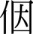 2同學共我鬥相共，我會共伊講啥物？ （四）活動四：輕鬆學語詞1.老師範讀、領讀，再由全班一起念誦「輕鬆學語詞」；也可播放CD1或教學電子書，帶領學生聆聽、念誦語詞。2.老師講解語詞，並指導學生正確發音。3.老師可以讓學生互動，以排為單位，讓第一排當老師，第二排當學生，互相問好，其餘各排依此類推，玩過一輪再互換角色，藉此加深學生對禮貌用語的學習印象。4.語詞造句。5.語詞延伸。（五）活動五：跟老師的小約定老師可先用一張海報做成班級公約，再進行提問與口語練習：1.透早看著老師佮同學愛講：𠢕早2.上課開始愛共老師問好（口令）師：徛予正　　生：得人疼　　　　師：行禮　　　生：老師好3.下課愛共老師感謝（口令）師：徛予正　　生：得人疼　　　　師：行禮　　　生：多謝老師（老師再會）4.別人共你鬥相共，愛講：多謝、勞力5.對不起別人的時陣愛講：失禮、歹勢（六）活動六：語詞運用1.老師範讀、領讀，再由全班一起念誦；也可播放CD1或教學電子書，帶領學生聆聽、念誦「語詞運用」。2.請學生依照「語詞運用」的形式，進行替換語詞及加長語句的練習，例如將課本語詞替換為：𠢕早、勞力、免客氣、歹勢。（七）活動七：講看覓1. 老師範讀、領讀，再由全班一起念誦；也可播放CD1或教學電子書，帶領學生聆聽、念誦「講看覓」。2.老師講解「講看覓」內容，再問學生日常生活中哪些狀況可以說這些話。3.請學生依「講看覓」內容，兩兩練習對話。4.老師可藉此告訴學生禮貌的重要，培養學生有禮貌的好習慣。5.發下學習單。一、禮貌的囡仔2.來去讀冊（三）活動三：問題與討論老師揭示問題，引導學生分組討論，再推派代表根據課文中出現過的禮貌用語回答。例：1.去學校上課，佇學校門口看著老師佮同學，愛共講啥物？ 2同學共我鬥相共，我會共伊講啥物？ （四）活動四：輕鬆學語詞1.老師範讀、領讀，再由全班一起念誦「輕鬆學語詞」；也可播放CD1或教學電子書，帶領學生聆聽、念誦語詞。2.老師講解語詞，並指導學生正確發音。3.老師可以讓學生互動，以排為單位，讓第一排當老師，第二排當學生，互相問好，其餘各排依此類推，玩過一輪再互換角色，藉此加深學生對禮貌用語的學習印象。4.語詞造句。5.語詞延伸。（五）活動五：跟老師的小約定老師可先用一張海報做成班級公約，再進行提問與口語練習：1.透早看著老師佮同學愛講：𠢕早2.上課開始愛共老師問好（口令）師：徛予正　　生：得人疼　　　　師：行禮　　　生：老師好3.下課愛共老師感謝（口令）師：徛予正　　生：得人疼　　　　師：行禮　　　生：多謝老師（老師再會）4.別人共你鬥相共，愛講：多謝、勞力5.對不起別人的時陣愛講：失禮、歹勢（六）活動六：語詞運用1.老師範讀、領讀，再由全班一起念誦；也可播放CD1或教學電子書，帶領學生聆聽、念誦「語詞運用」。2.請學生依照「語詞運用」的形式，進行替換語詞及加長語句的練習，例如將課本語詞替換為：𠢕早、勞力、免客氣、歹勢。（七）活動七：講看覓1. 老師範讀、領讀，再由全班一起念誦；也可播放CD1或教學電子書，帶領學生聆聽、念誦「講看覓」。2.老師講解「講看覓」內容，再問學生日常生活中哪些狀況可以說這些話。3.請學生依「講看覓」內容，兩兩練習對話。4.老師可藉此告訴學生禮貌的重要，培養學生有禮貌的好習慣。5.發下學習單。一、禮貌的囡仔2.來去讀冊（三）活動三：問題與討論老師揭示問題，引導學生分組討論，再推派代表根據課文中出現過的禮貌用語回答。例：1.去學校上課，佇學校門口看著老師佮同學，愛共講啥物？ 2同學共我鬥相共，我會共伊講啥物？ （四）活動四：輕鬆學語詞1.老師範讀、領讀，再由全班一起念誦「輕鬆學語詞」；也可播放CD1或教學電子書，帶領學生聆聽、念誦語詞。2.老師講解語詞，並指導學生正確發音。3.老師可以讓學生互動，以排為單位，讓第一排當老師，第二排當學生，互相問好，其餘各排依此類推，玩過一輪再互換角色，藉此加深學生對禮貌用語的學習印象。4.語詞造句。5.語詞延伸。（五）活動五：跟老師的小約定老師可先用一張海報做成班級公約，再進行提問與口語練習：1.透早看著老師佮同學愛講：𠢕早2.上課開始愛共老師問好（口令）師：徛予正　　生：得人疼　　　　師：行禮　　　生：老師好3.下課愛共老師感謝（口令）師：徛予正　　生：得人疼　　　　師：行禮　　　生：多謝老師（老師再會）4.別人共你鬥相共，愛講：多謝、勞力5.對不起別人的時陣愛講：失禮、歹勢（六）活動六：語詞運用1.老師範讀、領讀，再由全班一起念誦；也可播放CD1或教學電子書，帶領學生聆聽、念誦「語詞運用」。2.請學生依照「語詞運用」的形式，進行替換語詞及加長語句的練習，例如將課本語詞替換為：𠢕早、勞力、免客氣、歹勢。（七）活動七：講看覓1. 老師範讀、領讀，再由全班一起念誦；也可播放CD1或教學電子書，帶領學生聆聽、念誦「講看覓」。2.老師講解「講看覓」內容，再問學生日常生活中哪些狀況可以說這些話。3.請學生依「講看覓」內容，兩兩練習對話。4.老師可藉此告訴學生禮貌的重要，培養學生有禮貌的好習慣。5.發下學習單。口語評量態度評量聽力評量實作評量品德教育品E3　溝通合作與和諧人際關係。生活課程綱要6-Ⅰ-3-2 探究不同情境與場合中應有的禮儀，展現合宜的行為。第6週一、禮貌的囡仔2. 來去讀冊1閩-E-A2具備使用閩南語文進行思考的能力，並用之於日常生活中，以有效處理相關問題。閩-E-B1具備理解與使用閩南語文的基本能力，並能從事表達、溝通，以運用於家庭、學校、社區生活之中。閩-E-C2具備運用閩南語文的溝通能力，珍愛自己、尊重別人，發揮團隊合作的精神。閩-E-A2具備使用閩南語文進行思考的能力，並用之於日常生活中，以有效處理相關問題。閩-E-B1具備理解與使用閩南語文的基本能力，並能從事表達、溝通，以運用於家庭、學校、社區生活之中。閩-E-C2具備運用閩南語文的溝通能力，珍愛自己、尊重別人，發揮團隊合作的精神。1-Ⅰ-2 能聽懂日常生活中閩南語語句並掌握重點。2-Ⅰ-1 能用閩南語簡單表達對他人的關懷與禮節。2-Ⅰ-3 能正確朗讀所學的閩南語課文。2-Ⅰ-4 能主動使用閩南語與他人互動。◎Ab-Ⅰ-1 語詞運用。Ba-Ⅰ-2 親屬稱謂。◎Bg-Ⅰ-2 口語表達。1.能正確朗誦閩南語課文並認讀課文中的重要語詞。2.能正確說出活中常見的禮貌用語，並學會替換語詞、加長語句。3.能了解禮貌用語的適用情境，並主動應用於日常生活當中。4.能學習待人接物的基本禮儀，並主動應用於日常生活當中。一、禮貌的囡仔2.來去讀冊（八）活動八：發表學習單請學生拿出學習單，薦舉班上的「禮貌小天使」，並說出圖案的禮貌用語。（九）活動九：做伙來練習1.老師依據課本「做伙來練習」的內容，跟學生說明活動方式。2.兩人一組，其中一人作答時，老師提醒另一人不要直接告訴他答案，讓他先自行尋找圖卡，除非他操作三次以上皆有困難，另一人再提示他。3.老師可視學生能力，讓學生兩人一組輪流問與答，例如讓1號先提出其他生活情境，再讓2號回答。（十）活動十：聽看覓1.老師念題目或播放CD1、教學電子書，請學生聆聽「聽看覓」。2.請學生在課本上作答。3.老師公布正確答案，然後進行講解。三、統整活動1.老師搭配教學電子書，播放「影音資源」影片讓學生欣賞，再問學生影片中有提到哪些禮貌用語？2.小組出任務：將學生分為三組，完成小組任務。（1）老師先在三張空白卡片上寫上任務。＊任務一：念誦課文　要求：必須設計動作（不可和課文律動動作一樣）＊任務二：演唱課文歌曲　要求：必須邊唱邊跳律動（也可自行設計動作）＊任務三：說一個與禮貌用語有關的生活情境要求：以問答方式進行，一人提出生活情境，另一人回答（2）各組派代表猜拳，猜贏者可優先選擇任務卡。（3）各組依任務卡要求，彼此討論，如何完成任務。（4）老師針對各組出任務情形做講評。一、禮貌的囡仔2.來去讀冊（八）活動八：發表學習單請學生拿出學習單，薦舉班上的「禮貌小天使」，並說出圖案的禮貌用語。（九）活動九：做伙來練習1.老師依據課本「做伙來練習」的內容，跟學生說明活動方式。2.兩人一組，其中一人作答時，老師提醒另一人不要直接告訴他答案，讓他先自行尋找圖卡，除非他操作三次以上皆有困難，另一人再提示他。3.老師可視學生能力，讓學生兩人一組輪流問與答，例如讓1號先提出其他生活情境，再讓2號回答。（十）活動十：聽看覓1.老師念題目或播放CD1、教學電子書，請學生聆聽「聽看覓」。2.請學生在課本上作答。3.老師公布正確答案，然後進行講解。三、統整活動1.老師搭配教學電子書，播放「影音資源」影片讓學生欣賞，再問學生影片中有提到哪些禮貌用語？2.小組出任務：將學生分為三組，完成小組任務。（1）老師先在三張空白卡片上寫上任務。＊任務一：念誦課文　要求：必須設計動作（不可和課文律動動作一樣）＊任務二：演唱課文歌曲　要求：必須邊唱邊跳律動（也可自行設計動作）＊任務三：說一個與禮貌用語有關的生活情境要求：以問答方式進行，一人提出生活情境，另一人回答（2）各組派代表猜拳，猜贏者可優先選擇任務卡。（3）各組依任務卡要求，彼此討論，如何完成任務。（4）老師針對各組出任務情形做講評。一、禮貌的囡仔2.來去讀冊（八）活動八：發表學習單請學生拿出學習單，薦舉班上的「禮貌小天使」，並說出圖案的禮貌用語。（九）活動九：做伙來練習1.老師依據課本「做伙來練習」的內容，跟學生說明活動方式。2.兩人一組，其中一人作答時，老師提醒另一人不要直接告訴他答案，讓他先自行尋找圖卡，除非他操作三次以上皆有困難，另一人再提示他。3.老師可視學生能力，讓學生兩人一組輪流問與答，例如讓1號先提出其他生活情境，再讓2號回答。（十）活動十：聽看覓1.老師念題目或播放CD1、教學電子書，請學生聆聽「聽看覓」。2.請學生在課本上作答。3.老師公布正確答案，然後進行講解。三、統整活動1.老師搭配教學電子書，播放「影音資源」影片讓學生欣賞，再問學生影片中有提到哪些禮貌用語？2.小組出任務：將學生分為三組，完成小組任務。（1）老師先在三張空白卡片上寫上任務。＊任務一：念誦課文　要求：必須設計動作（不可和課文律動動作一樣）＊任務二：演唱課文歌曲　要求：必須邊唱邊跳律動（也可自行設計動作）＊任務三：說一個與禮貌用語有關的生活情境要求：以問答方式進行，一人提出生活情境，另一人回答（2）各組派代表猜拳，猜贏者可優先選擇任務卡。（3）各組依任務卡要求，彼此討論，如何完成任務。（4）老師針對各組出任務情形做講評。口語評量聽力評量態度評量實作評量品德教育品E3　溝通合作與和諧人際關係。生活課程綱要6-Ⅰ-3-2 探究不同情境與場合中應有的禮儀，展現合宜的行為。第7週一、禮貌的囡仔2. 來去讀冊1閩-E-B1具備理解與使用閩南語文的基本能力，並能從事表達、溝通，以運用於家庭、學校、社區生活之中。閩-E-B1具備理解與使用閩南語文的基本能力，並能從事表達、溝通，以運用於家庭、學校、社區生活之中。1-Ⅰ-2 能聽懂日常生活中閩南語語句並掌握重點。1-Ⅰ-4 能從聆聽中建立主動學習閩南語的興趣與習慣。2-Ⅰ-1 能用閩南語簡單表達對他人的關懷與禮節。2-Ⅰ-3 能正確朗讀所學的閩南語課文。2-Ⅰ-4 能主動使用閩南語與他人互動。Aa-Ⅰ-1 文字認讀。◎Bg-Ⅰ-2 口語表達。1.能以正確的閩南語文來表達自己的想法，並達到和別人溝通的目的。2.能養成主動維護環境整潔、愛物惜物的好習慣。3.能認真畫生日卡片，並正確說出文具名稱。一、禮貌的囡仔2.來去讀冊（十一）活動十一：複習一之11.播放CD1或教學電子書，讓學生聆聽「複習一之1」的內容。2.利用「複習一之1」的圖片，引導學生自由回答：  （1）美芳的家裡有哪些成員？  （2）「複習一之1」答案是什麼？說說看。3.藉此幫助學生複習家中成員的講法，老師可隨機抽問學生：現在和你住在一起的家人有哪些？你是怎麼稱呼家中成員？總共有幾個人？大人有幾位？小孩有幾位？並鼓勵學生：如果手機有家人照片，可與大家分享並介紹。老師也可用照片介紹自己的家人，與學生互動。（十二）活動十二：複習一之21.老師先問學生第一、二課學過哪些語詞或句子，請學生發表。2.老師再播放CD1或教學電子書，請學生聆聽後在課本上作答。3.老師可先教導學生「祝你生日快樂」的念法，再徵求自願的學生或由老師直接點名，請學生就「生日禮物」的情境內容，上臺做對話練習。  舉例：男孩手拿禮物，然後用閩南語對女孩說：「這个禮物送你，祝你生日快樂！」女孩回答：「多謝！」（十三）活動十三：看圖聽故事1.老師可先請學生說一說課本連環 漫畫圖中的人事物，再播放CD1或教學電子書，讓學生聆聽「看圖聽故事」。2.老師講解故事內容，再播放教學電子書，老師可依學生程度及教學需求，切換影片的國、臺語字幕或關閉字幕。3.老師可針對故事裡的語詞做解釋，然後鼓勵學生試著看圖說故事。4.老師可就指導語進行提問： （1）這家伙仔去揣啥物人？ （2）有做啥物代誌？三、統整活動1.老師重點式複習本單元所學。2.老師搭配教學電子書，播放「情境對話教學」影片讓學生觀賞。鼓勵學生使用閩南語描述影片中的情節，留意當中提到了哪些親屬稱謂？一、禮貌的囡仔2.來去讀冊（十一）活動十一：複習一之11.播放CD1或教學電子書，讓學生聆聽「複習一之1」的內容。2.利用「複習一之1」的圖片，引導學生自由回答：  （1）美芳的家裡有哪些成員？  （2）「複習一之1」答案是什麼？說說看。3.藉此幫助學生複習家中成員的講法，老師可隨機抽問學生：現在和你住在一起的家人有哪些？你是怎麼稱呼家中成員？總共有幾個人？大人有幾位？小孩有幾位？並鼓勵學生：如果手機有家人照片，可與大家分享並介紹。老師也可用照片介紹自己的家人，與學生互動。（十二）活動十二：複習一之21.老師先問學生第一、二課學過哪些語詞或句子，請學生發表。2.老師再播放CD1或教學電子書，請學生聆聽後在課本上作答。3.老師可先教導學生「祝你生日快樂」的念法，再徵求自願的學生或由老師直接點名，請學生就「生日禮物」的情境內容，上臺做對話練習。  舉例：男孩手拿禮物，然後用閩南語對女孩說：「這个禮物送你，祝你生日快樂！」女孩回答：「多謝！」（十三）活動十三：看圖聽故事1.老師可先請學生說一說課本連環 漫畫圖中的人事物，再播放CD1或教學電子書，讓學生聆聽「看圖聽故事」。2.老師講解故事內容，再播放教學電子書，老師可依學生程度及教學需求，切換影片的國、臺語字幕或關閉字幕。3.老師可針對故事裡的語詞做解釋，然後鼓勵學生試著看圖說故事。4.老師可就指導語進行提問： （1）這家伙仔去揣啥物人？ （2）有做啥物代誌？三、統整活動1.老師重點式複習本單元所學。2.老師搭配教學電子書，播放「情境對話教學」影片讓學生觀賞。鼓勵學生使用閩南語描述影片中的情節，留意當中提到了哪些親屬稱謂？一、禮貌的囡仔2.來去讀冊（十一）活動十一：複習一之11.播放CD1或教學電子書，讓學生聆聽「複習一之1」的內容。2.利用「複習一之1」的圖片，引導學生自由回答：  （1）美芳的家裡有哪些成員？  （2）「複習一之1」答案是什麼？說說看。3.藉此幫助學生複習家中成員的講法，老師可隨機抽問學生：現在和你住在一起的家人有哪些？你是怎麼稱呼家中成員？總共有幾個人？大人有幾位？小孩有幾位？並鼓勵學生：如果手機有家人照片，可與大家分享並介紹。老師也可用照片介紹自己的家人，與學生互動。（十二）活動十二：複習一之21.老師先問學生第一、二課學過哪些語詞或句子，請學生發表。2.老師再播放CD1或教學電子書，請學生聆聽後在課本上作答。3.老師可先教導學生「祝你生日快樂」的念法，再徵求自願的學生或由老師直接點名，請學生就「生日禮物」的情境內容，上臺做對話練習。  舉例：男孩手拿禮物，然後用閩南語對女孩說：「這个禮物送你，祝你生日快樂！」女孩回答：「多謝！」（十三）活動十三：看圖聽故事1.老師可先請學生說一說課本連環 漫畫圖中的人事物，再播放CD1或教學電子書，讓學生聆聽「看圖聽故事」。2.老師講解故事內容，再播放教學電子書，老師可依學生程度及教學需求，切換影片的國、臺語字幕或關閉字幕。3.老師可針對故事裡的語詞做解釋，然後鼓勵學生試著看圖說故事。4.老師可就指導語進行提問： （1）這家伙仔去揣啥物人？ （2）有做啥物代誌？三、統整活動1.老師重點式複習本單元所學。2.老師搭配教學電子書，播放「情境對話教學」影片讓學生觀賞。鼓勵學生使用閩南語描述影片中的情節，留意當中提到了哪些親屬稱謂？聽力評量口語評量遊戲評量態度評量品德教育品E1　良好生活習慣與德行。品E2　自尊尊人與自愛愛人。生活課程綱要6-Ⅰ-3-2 探究不同情境與場合中應有的禮儀，展現合宜的行為。第8週二、我的鉛筆盒仔3.鉛筆1閩-E-B1具備理解與使用閩南語文的基本能力，並能從事表達、溝通，以運用於家庭、學校、社區生活之中。閩-E-B1具備理解與使用閩南語文的基本能力，並能從事表達、溝通，以運用於家庭、學校、社區生活之中。1-Ⅰ-3 能聽懂所學的閩南語文課文主題、內容並掌握重點。2-Ⅰ-3 能正確朗讀所學的閩南語課文。3-Ⅰ-1 能建立樂意閱讀閩南語文語句和短文的興趣。◎Ab-Ⅰ-1 語詞運用。Bb-Ⅰ-2 學校生活。◎Bg-Ⅰ-2 口語表達。1.能正確朗讀閩南語課文並認讀課文中的重要語詞。2.能以正確的閩南語文來表達自己的想法，並達到和別人溝通的目的。3.能養成主動維護環境整潔、愛物惜物的好習慣。二、我的鉛筆盒仔3.鉛筆一、引起動機1.搭配教學電子書或掃描QRcode，播放「看卡通學閩南語」動畫，讓學生欣賞。2.看完動畫，老師引導學生用閩南語回答「激頭殼」的問題，帶出本課主題：「文具」，並藉此進入課文教學。二、發展活動（一）活動一：課文認讀1.全班一起念：「坐予正，得人疼；坐歪歪，足無乖。手指頭仔指課本，那看那讀上蓋準。」然後由老師領讀課文，學生跟讀，學生的手指頭隨老師的念誦指到對應的字。也可播放CD1或教學電子書，帶領學生聆聽、朗讀課文。2.老師講解課文內容及語詞。3. 句型練習：老師說明本課句型「我有幾若（量詞）（啥物物件）」可參考「教學補給站」，讓學生做句型練習。4.播放CD1或教學電子書，教導學生學唱本課歌曲。5.歡樂動一動（1）老師進行課文律動教學。（2）學生人數做適當分組，各組依序上臺表演律動，老師視各組表現給予獎勵。（二）活動二：課文接力1.將學生分為甲乙兩組。2.甲組先念每句的前四字，乙組接念後三字。然後兩組再交換念誦。老師也可隨機點選學生，讓他們輪流接念課文句子（每人念一句），並適時指導其發音。3.遊戲結束後，老師拿出一樣文具，問：「這號做啥物？」學生搶答：「這號做『文具名稱』。」4.指導學生填寫自評表。二、我的鉛筆盒仔3.鉛筆一、引起動機1.搭配教學電子書或掃描QRcode，播放「看卡通學閩南語」動畫，讓學生欣賞。2.看完動畫，老師引導學生用閩南語回答「激頭殼」的問題，帶出本課主題：「文具」，並藉此進入課文教學。二、發展活動（一）活動一：課文認讀1.全班一起念：「坐予正，得人疼；坐歪歪，足無乖。手指頭仔指課本，那看那讀上蓋準。」然後由老師領讀課文，學生跟讀，學生的手指頭隨老師的念誦指到對應的字。也可播放CD1或教學電子書，帶領學生聆聽、朗讀課文。2.老師講解課文內容及語詞。3. 句型練習：老師說明本課句型「我有幾若（量詞）（啥物物件）」可參考「教學補給站」，讓學生做句型練習。4.播放CD1或教學電子書，教導學生學唱本課歌曲。5.歡樂動一動（1）老師進行課文律動教學。（2）學生人數做適當分組，各組依序上臺表演律動，老師視各組表現給予獎勵。（二）活動二：課文接力1.將學生分為甲乙兩組。2.甲組先念每句的前四字，乙組接念後三字。然後兩組再交換念誦。老師也可隨機點選學生，讓他們輪流接念課文句子（每人念一句），並適時指導其發音。3.遊戲結束後，老師拿出一樣文具，問：「這號做啥物？」學生搶答：「這號做『文具名稱』。」4.指導學生填寫自評表。二、我的鉛筆盒仔3.鉛筆一、引起動機1.搭配教學電子書或掃描QRcode，播放「看卡通學閩南語」動畫，讓學生欣賞。2.看完動畫，老師引導學生用閩南語回答「激頭殼」的問題，帶出本課主題：「文具」，並藉此進入課文教學。二、發展活動（一）活動一：課文認讀1.全班一起念：「坐予正，得人疼；坐歪歪，足無乖。手指頭仔指課本，那看那讀上蓋準。」然後由老師領讀課文，學生跟讀，學生的手指頭隨老師的念誦指到對應的字。也可播放CD1或教學電子書，帶領學生聆聽、朗讀課文。2.老師講解課文內容及語詞。3. 句型練習：老師說明本課句型「我有幾若（量詞）（啥物物件）」可參考「教學補給站」，讓學生做句型練習。4.播放CD1或教學電子書，教導學生學唱本課歌曲。5.歡樂動一動（1）老師進行課文律動教學。（2）學生人數做適當分組，各組依序上臺表演律動，老師視各組表現給予獎勵。（二）活動二：課文接力1.將學生分為甲乙兩組。2.甲組先念每句的前四字，乙組接念後三字。然後兩組再交換念誦。老師也可隨機點選學生，讓他們輪流接念課文句子（每人念一句），並適時指導其發音。3.遊戲結束後，老師拿出一樣文具，問：「這號做啥物？」學生搶答：「這號做『文具名稱』。」4.指導學生填寫自評表。口語評量表演評量遊戲評量態度評量品德教育品E1　良好生活習慣與德行。生活課程綱要2-Ⅰ-1-4 依照事物、生物及環境的特徵或屬性進行歸類。第9週二、我的鉛筆盒仔3.鉛筆1閩-E-A1具備認識閩南語文對個人生活的重要性，並能主動學習，進而建立學習閩南語文的能力。閩-E-B1具備理解與使用閩南語文的基本能力，並能從事表達、溝通，以運用於家庭、學校、社區生活之中。閩-E-A1具備認識閩南語文對個人生活的重要性，並能主動學習，進而建立學習閩南語文的能力。閩-E-B1具備理解與使用閩南語文的基本能力，並能從事表達、溝通，以運用於家庭、學校、社區生活之中。1-Ⅰ-1 能聽辨閩南語常用字詞的語音差異。1-Ⅰ-2 能聽懂日常生活中閩南語語句並掌握重點。1-Ⅰ-4 能從聆聽中建立主動學習閩南語的興趣與習慣。2-Ⅰ-1 能用閩南語簡單表達對他人的關懷與禮節。2-Ⅰ-2 能初步運用閩南語表達感受、情緒與需求。2-Ⅰ-4 能主動使用閩南語與他人互動。◎Bg-Ⅰ-2 口語表達。1.能正確朗讀閩南語課文並認識課文中的重要語詞。2.能正確說出生活中常見文具的閩南語名稱，並進行語詞運用。3.能以正確的閩南語文來表達自己的想法，並達到和別人溝通的目的。4.能養成主動維護環境整潔、愛物惜物的好習慣。二、我的鉛筆盒仔3.鉛筆（三）活動三：想一想老師揭示問題，請學生舉手回答，答對平時成績加分。1.課文內底有講著啥物文具？2.鉛筆會當做啥物？ （四）活動四：輕鬆學語詞1.老師播放CD1或教學電子書或自行領讀「輕鬆學語詞」。2.老師講解語詞，並指導學生正確發音。3.老師引導學生討論，在什麼情況下會使用這些文具？例：（1）恁佇啥物時陣會用著尺？（2）恁佇啥物時陣會用著彩色筆？4.請學生利用課本附件的文具圖卡，兩人一組，面對面，互相出題回答。（將圖卡一張一張撕下疊好，像玩撲克牌一樣，隨機抽一張，看圖回答。）5.語詞造句6.語詞延伸（五）活動五：老師講請學生利用課本附件的文具圖卡，聽到「老師講」三個字，就要照指令做。例如：1.老師講：鉛筆提出來。→學生把「鉛筆」圖卡拿出來。2.老師講：共「鉸刀」佮「蠟筆」囥桌頂。→學生把「剪刀」和「蠟筆」圖卡放在桌上。（六）活動六：語詞運用1.老師播放CD1或教學電子書或自行領讀「語詞運用」。2.採分組方式，引導學生進行「語詞運用」。（七）活動七：講看覓1.播放CD1或教學電子書，帶領學生聆聽、念誦「講看覓」。2.老師講解「講看覓」內容，藉此告訴學生當接受別人的幫助時，要記得向對方道謝，培養學生有禮貌的好習慣。3.請學生依「講看覓」內容，兩兩練習對話。4.老師可引導學生分組討論，依照「講看覓」的形式，進行文具名稱或禮貌用語的替換。例：     阿娟：敢會當共你借尺？　     阿勇：好啊，尺借你。     阿娟：勞力。     阿勇：免客氣／免細膩。5.老師可以指定學生或請各組推派代表上臺來做對話練習。6..發學習單。二、我的鉛筆盒仔3.鉛筆（三）活動三：想一想老師揭示問題，請學生舉手回答，答對平時成績加分。1.課文內底有講著啥物文具？2.鉛筆會當做啥物？ （四）活動四：輕鬆學語詞1.老師播放CD1或教學電子書或自行領讀「輕鬆學語詞」。2.老師講解語詞，並指導學生正確發音。3.老師引導學生討論，在什麼情況下會使用這些文具？例：（1）恁佇啥物時陣會用著尺？（2）恁佇啥物時陣會用著彩色筆？4.請學生利用課本附件的文具圖卡，兩人一組，面對面，互相出題回答。（將圖卡一張一張撕下疊好，像玩撲克牌一樣，隨機抽一張，看圖回答。）5.語詞造句6.語詞延伸（五）活動五：老師講請學生利用課本附件的文具圖卡，聽到「老師講」三個字，就要照指令做。例如：1.老師講：鉛筆提出來。→學生把「鉛筆」圖卡拿出來。2.老師講：共「鉸刀」佮「蠟筆」囥桌頂。→學生把「剪刀」和「蠟筆」圖卡放在桌上。（六）活動六：語詞運用1.老師播放CD1或教學電子書或自行領讀「語詞運用」。2.採分組方式，引導學生進行「語詞運用」。（七）活動七：講看覓1.播放CD1或教學電子書，帶領學生聆聽、念誦「講看覓」。2.老師講解「講看覓」內容，藉此告訴學生當接受別人的幫助時，要記得向對方道謝，培養學生有禮貌的好習慣。3.請學生依「講看覓」內容，兩兩練習對話。4.老師可引導學生分組討論，依照「講看覓」的形式，進行文具名稱或禮貌用語的替換。例：     阿娟：敢會當共你借尺？　     阿勇：好啊，尺借你。     阿娟：勞力。     阿勇：免客氣／免細膩。5.老師可以指定學生或請各組推派代表上臺來做對話練習。6..發學習單。二、我的鉛筆盒仔3.鉛筆（三）活動三：想一想老師揭示問題，請學生舉手回答，答對平時成績加分。1.課文內底有講著啥物文具？2.鉛筆會當做啥物？ （四）活動四：輕鬆學語詞1.老師播放CD1或教學電子書或自行領讀「輕鬆學語詞」。2.老師講解語詞，並指導學生正確發音。3.老師引導學生討論，在什麼情況下會使用這些文具？例：（1）恁佇啥物時陣會用著尺？（2）恁佇啥物時陣會用著彩色筆？4.請學生利用課本附件的文具圖卡，兩人一組，面對面，互相出題回答。（將圖卡一張一張撕下疊好，像玩撲克牌一樣，隨機抽一張，看圖回答。）5.語詞造句6.語詞延伸（五）活動五：老師講請學生利用課本附件的文具圖卡，聽到「老師講」三個字，就要照指令做。例如：1.老師講：鉛筆提出來。→學生把「鉛筆」圖卡拿出來。2.老師講：共「鉸刀」佮「蠟筆」囥桌頂。→學生把「剪刀」和「蠟筆」圖卡放在桌上。（六）活動六：語詞運用1.老師播放CD1或教學電子書或自行領讀「語詞運用」。2.採分組方式，引導學生進行「語詞運用」。（七）活動七：講看覓1.播放CD1或教學電子書，帶領學生聆聽、念誦「講看覓」。2.老師講解「講看覓」內容，藉此告訴學生當接受別人的幫助時，要記得向對方道謝，培養學生有禮貌的好習慣。3.請學生依「講看覓」內容，兩兩練習對話。4.老師可引導學生分組討論，依照「講看覓」的形式，進行文具名稱或禮貌用語的替換。例：     阿娟：敢會當共你借尺？　     阿勇：好啊，尺借你。     阿娟：勞力。     阿勇：免客氣／免細膩。5.老師可以指定學生或請各組推派代表上臺來做對話練習。6..發學習單。口語評量品德教育品E1　良好生活習慣與德行。生活課程綱要2-Ⅰ-1-4 依照事物、生物及環境的特徵或屬性進行歸類。第10週二、我的鉛筆盒仔3.鉛筆1閩-E-A1具備認識閩南語文對個人生活的重要性，並能主動學習，進而建立學習閩南語文的能力。閩-E-B1具備理解與使用閩南語文的基本能力，並能從事表達、溝通，以運用於家庭、學校、社區生活之中。閩-E-A1具備認識閩南語文對個人生活的重要性，並能主動學習，進而建立學習閩南語文的能力。閩-E-B1具備理解與使用閩南語文的基本能力，並能從事表達、溝通，以運用於家庭、學校、社區生活之中。1-Ⅰ-2 能聽懂日常生活中閩南語語句並掌握重點。2-Ⅰ-4 能主動使用閩南語與他人互動。◎Ab-Ⅰ-1 語詞運用。Bb-Ⅰ-2 學校生活。◎Bg-Ⅰ-2 口語表達。1.能正確朗讀閩南語課文並認識課文中的重要語詞。2.能正確說出生活中常見文具的閩南語名稱，並進行語詞運用。3.能以正確的閩南語文來表達自己的想法，並達到和別人溝通的目的。4.能養成主動維護環境整潔、愛物惜物的好習慣。二、我的鉛筆盒仔3.鉛筆（八）活動八：發表學習單老師告訴學生，請將作業內容轉念給全班同學聽，藉此讓學生複習本課語詞，並學習其他文具的閩南語說法。（九）活動九：做伙來練習1.老師依據課本「做伙來練習」的內容，跟學生說明活動方式。2.老師巡視各組練習情形，如果學生鉛筆盒內的東西，有課本沒有提到的文具，老師可再補充介紹。例如：鉛筆心（iân pit sim）、三角尺（sann kak tshioh）等。3.老師可視學生能力與教學時間，再延伸活動，請學生互相介紹書包裡的文具用品。例如：苴板／苴枋（tsū pán/ tsū pang，墊板）、黏布（liâm pòo，膠布、膠帶）等。（十）活動十：聽看覓1.老師念題目或播放CD1、教學電子書，請學生仔細聆聽。2.請學生依聽到的內容，將貼紙貼在課本上。3.老師公布正確答案，然後進行講解。4.老師也可隨機點選學生，讓他們用閩南語再說一次答案。二、我的鉛筆盒仔3.鉛筆（八）活動八：發表學習單老師告訴學生，請將作業內容轉念給全班同學聽，藉此讓學生複習本課語詞，並學習其他文具的閩南語說法。（九）活動九：做伙來練習1.老師依據課本「做伙來練習」的內容，跟學生說明活動方式。2.老師巡視各組練習情形，如果學生鉛筆盒內的東西，有課本沒有提到的文具，老師可再補充介紹。例如：鉛筆心（iân pit sim）、三角尺（sann kak tshioh）等。3.老師可視學生能力與教學時間，再延伸活動，請學生互相介紹書包裡的文具用品。例如：苴板／苴枋（tsū pán/ tsū pang，墊板）、黏布（liâm pòo，膠布、膠帶）等。（十）活動十：聽看覓1.老師念題目或播放CD1、教學電子書，請學生仔細聆聽。2.請學生依聽到的內容，將貼紙貼在課本上。3.老師公布正確答案，然後進行講解。4.老師也可隨機點選學生，讓他們用閩南語再說一次答案。二、我的鉛筆盒仔3.鉛筆（八）活動八：發表學習單老師告訴學生，請將作業內容轉念給全班同學聽，藉此讓學生複習本課語詞，並學習其他文具的閩南語說法。（九）活動九：做伙來練習1.老師依據課本「做伙來練習」的內容，跟學生說明活動方式。2.老師巡視各組練習情形，如果學生鉛筆盒內的東西，有課本沒有提到的文具，老師可再補充介紹。例如：鉛筆心（iân pit sim）、三角尺（sann kak tshioh）等。3.老師可視學生能力與教學時間，再延伸活動，請學生互相介紹書包裡的文具用品。例如：苴板／苴枋（tsū pán/ tsū pang，墊板）、黏布（liâm pòo，膠布、膠帶）等。（十）活動十：聽看覓1.老師念題目或播放CD1、教學電子書，請學生仔細聆聽。2.請學生依聽到的內容，將貼紙貼在課本上。3.老師公布正確答案，然後進行講解。4.老師也可隨機點選學生，讓他們用閩南語再說一次答案。作業評量口語評量遊戲評量聽力評量品德教育品E1　良好生活習慣與德行。生活課程綱要2-Ⅰ-1-4 依照事物、生物及環境的特徵或屬性進行歸類。第11週二、我的鉛筆盒仔3.鉛筆1閩-E-B1具備理解與使用閩南語文的基本能力，並能從事表達、溝通，以運用於家庭、學校、社區生活之中。閩-E-B1具備理解與使用閩南語文的基本能力，並能從事表達、溝通，以運用於家庭、學校、社區生活之中。1-Ⅰ-2 能聽懂日常生活中閩南語語句並掌握重點。1-Ⅰ-4 能從聆聽中建立主動學習閩南語的興趣與習慣。2-Ⅰ-1 能用閩南語簡單表達對他人的關懷與禮節。2-Ⅰ-4 能主動使用閩南語與他人互動。Aa-Ⅰ-1 文字認讀。◎Bg-Ⅰ-2 口語表達。1.能正確朗讀閩南語課文並認識課文中的重要語詞。2.能以正確的閩南語文來表達自己的想法，並達到和別人溝通的目的。3.能養成主動維護環境整潔、愛物惜物的好習慣。二、我的鉛筆盒仔3.鉛筆（十一）活動十一：複習二1.老師問學生本單元學會哪些語詞或句子，請學生用閩南語回答。2.老師播放CD1或教學電子書，請學生聆聽後作答。3.老師也可請學生把第一、三課的語詞圖卡放在桌上，再根據第1～4題的CD念誦內容，替換稱謂、文具或其他內容，請學生將聽到的稱謂和文具圖卡找出來並高舉至頭頂。舉例：  （1）第1題可改成「阿母共鉸刀提出來」、「阿姊共尺提出來」⋯⋯  （2）第2題可改成「阿母用刀仔割箱仔」、「阿公用尺量物件」⋯⋯  （3）第3題可改成「小妹共拊仔（拭仔）囥佇桌頂」、「小弟共彩色筆囥佇桌頂」⋯⋯  （4）第4題可改成「阿姊用鉸刀鉸物件」、「阿爸用拊仔拊寫毋著的字」⋯⋯4.每練習完一題，請學生全句複誦一次。例如第1題，學生要說「阿母共鉸刀提出來」⋯⋯。5.可全班回答、老師指定回答，也可以讓學生互相練習。（十二）活動十二：看圖聽故事1.老師可先請學生說一說課本連環漫畫圖中的人事物，再播放CD1或教學電子書，讓學生聆聽「看圖聽故事」。2.老師講解故事內容，再播放教學電子書，老師可依學生程度及教學需求，切換影片的國、臺語字幕或關閉字幕。3.老師可針對故事裡的語詞做解釋，然後鼓勵學生試著看圖說故事。4.老師可針對故事情節提問，例：  （1）阿英借同學啥物文具？  （2）故事內底有講著啥物禮貌用語？三、統整活動1.老師播放本課電子書的「情境對話教學」影片讓學生觀賞，再問學生影片中有提到哪些文具及禮貌用語？二、我的鉛筆盒仔3.鉛筆（十一）活動十一：複習二1.老師問學生本單元學會哪些語詞或句子，請學生用閩南語回答。2.老師播放CD1或教學電子書，請學生聆聽後作答。3.老師也可請學生把第一、三課的語詞圖卡放在桌上，再根據第1～4題的CD念誦內容，替換稱謂、文具或其他內容，請學生將聽到的稱謂和文具圖卡找出來並高舉至頭頂。舉例：  （1）第1題可改成「阿母共鉸刀提出來」、「阿姊共尺提出來」⋯⋯  （2）第2題可改成「阿母用刀仔割箱仔」、「阿公用尺量物件」⋯⋯  （3）第3題可改成「小妹共拊仔（拭仔）囥佇桌頂」、「小弟共彩色筆囥佇桌頂」⋯⋯  （4）第4題可改成「阿姊用鉸刀鉸物件」、「阿爸用拊仔拊寫毋著的字」⋯⋯4.每練習完一題，請學生全句複誦一次。例如第1題，學生要說「阿母共鉸刀提出來」⋯⋯。5.可全班回答、老師指定回答，也可以讓學生互相練習。（十二）活動十二：看圖聽故事1.老師可先請學生說一說課本連環漫畫圖中的人事物，再播放CD1或教學電子書，讓學生聆聽「看圖聽故事」。2.老師講解故事內容，再播放教學電子書，老師可依學生程度及教學需求，切換影片的國、臺語字幕或關閉字幕。3.老師可針對故事裡的語詞做解釋，然後鼓勵學生試著看圖說故事。4.老師可針對故事情節提問，例：  （1）阿英借同學啥物文具？  （2）故事內底有講著啥物禮貌用語？三、統整活動1.老師播放本課電子書的「情境對話教學」影片讓學生觀賞，再問學生影片中有提到哪些文具及禮貌用語？二、我的鉛筆盒仔3.鉛筆（十一）活動十一：複習二1.老師問學生本單元學會哪些語詞或句子，請學生用閩南語回答。2.老師播放CD1或教學電子書，請學生聆聽後作答。3.老師也可請學生把第一、三課的語詞圖卡放在桌上，再根據第1～4題的CD念誦內容，替換稱謂、文具或其他內容，請學生將聽到的稱謂和文具圖卡找出來並高舉至頭頂。舉例：  （1）第1題可改成「阿母共鉸刀提出來」、「阿姊共尺提出來」⋯⋯  （2）第2題可改成「阿母用刀仔割箱仔」、「阿公用尺量物件」⋯⋯  （3）第3題可改成「小妹共拊仔（拭仔）囥佇桌頂」、「小弟共彩色筆囥佇桌頂」⋯⋯  （4）第4題可改成「阿姊用鉸刀鉸物件」、「阿爸用拊仔拊寫毋著的字」⋯⋯4.每練習完一題，請學生全句複誦一次。例如第1題，學生要說「阿母共鉸刀提出來」⋯⋯。5.可全班回答、老師指定回答，也可以讓學生互相練習。（十二）活動十二：看圖聽故事1.老師可先請學生說一說課本連環漫畫圖中的人事物，再播放CD1或教學電子書，讓學生聆聽「看圖聽故事」。2.老師講解故事內容，再播放教學電子書，老師可依學生程度及教學需求，切換影片的國、臺語字幕或關閉字幕。3.老師可針對故事裡的語詞做解釋，然後鼓勵學生試著看圖說故事。4.老師可針對故事情節提問，例：  （1）阿英借同學啥物文具？  （2）故事內底有講著啥物禮貌用語？三、統整活動1.老師播放本課電子書的「情境對話教學」影片讓學生觀賞，再問學生影片中有提到哪些文具及禮貌用語？口語評量聽力評量家庭教育家E1　了解家庭的意義與功能。家E3　察覺家庭中不同角色，並反思個人在家庭中扮演的角色。品德教育品E2　自尊尊人與自愛愛人。生活課程綱要2-Ⅰ-1-4 依照事物、生物及環境的特徵或屬性進行歸類。第12週三、古錐的動物4.鳥仔1閩-E-B1具備理解與使用閩南語文的基本能力，並能從事表達、溝通，以運用於家庭、學校、社區生活之中。閩-E-B1具備理解與使用閩南語文的基本能力，並能從事表達、溝通，以運用於家庭、學校、社區生活之中。1-Ⅰ-3 能聽懂所學的閩南語文課文主題、內容並掌握重點。2-Ⅰ-3 能正確朗讀所學的閩南語課文。3-Ⅰ-1 能建立樂意閱讀閩南語文語句和短文的興趣。◎Ab-Ⅰ-1 語詞運用。◎Bg-Ⅰ-2 口語表達。1.能正確用閩南語朗誦課文，並能認讀課文中的重要語詞。2.能正確使用閩南語說出日常生活中常見動物的名稱。3.能正確使用閩南語文來表達，並主動和人以閩南語文溝通。4.能懂得欣賞課文裡各種動物的閩南語名稱，並養成愛護動物的習慣。三、古錐的動物4.鳥仔一、引起動機1.搭配教學電子書或掃描QRcode，播放「看卡通學閩南語」動畫，讓學生欣賞。2.看完動畫，老師引導學生用閩南語回答「激頭殼」的問題，帶出本課主題：「動物」，並藉此進入課文教學。二、發展活動（一）活動一：課文認讀1.老師請學生觀察課文情境圖，引導學生用閩南語說出「鳥仔」、「鳥仔岫」。2.老師領讀，學生跟讀，學生的手指頭隨老師的念誦指到對應的字。也可播放CD2或教學電子書，帶領學生聆聽、朗讀課文。3.老師進行課文內容講解。4.學生兩兩分組認讀課文，老師行間指導。5.老師說明本課句型「(啥物動物／人)咧(做啥物代誌)」可參考「教學補給站」，讓學生做句型練習。6.播放CD2或教學電子書，教導學生學唱本課歌曲。7.歡樂動一動（1）老師進行課文律動教學。（2）依學生人數做適當分組，各組依序上臺表演律動，老師視各組表現給予獎勵。（二）活動二：抓手指頭1.將學生分成若干小組進行遊戲，每組四∼五人。2.組內成員猜拳決定誰當鬼。3.當鬼者伸出一手，掌心向下，其他人伸出食指抵住掌心。4.大家輪流念課文，一人念一句（可由老師規定怎麼念），念到最後一個字，當鬼者將掌心收合，其他人要快速收手，避免被鬼抓到。5.被鬼抓到者，變成下一輪的鬼。6.指導學生填寫自評表。三、古錐的動物4.鳥仔一、引起動機1.搭配教學電子書或掃描QRcode，播放「看卡通學閩南語」動畫，讓學生欣賞。2.看完動畫，老師引導學生用閩南語回答「激頭殼」的問題，帶出本課主題：「動物」，並藉此進入課文教學。二、發展活動（一）活動一：課文認讀1.老師請學生觀察課文情境圖，引導學生用閩南語說出「鳥仔」、「鳥仔岫」。2.老師領讀，學生跟讀，學生的手指頭隨老師的念誦指到對應的字。也可播放CD2或教學電子書，帶領學生聆聽、朗讀課文。3.老師進行課文內容講解。4.學生兩兩分組認讀課文，老師行間指導。5.老師說明本課句型「(啥物動物／人)咧(做啥物代誌)」可參考「教學補給站」，讓學生做句型練習。6.播放CD2或教學電子書，教導學生學唱本課歌曲。7.歡樂動一動（1）老師進行課文律動教學。（2）依學生人數做適當分組，各組依序上臺表演律動，老師視各組表現給予獎勵。（二）活動二：抓手指頭1.將學生分成若干小組進行遊戲，每組四∼五人。2.組內成員猜拳決定誰當鬼。3.當鬼者伸出一手，掌心向下，其他人伸出食指抵住掌心。4.大家輪流念課文，一人念一句（可由老師規定怎麼念），念到最後一個字，當鬼者將掌心收合，其他人要快速收手，避免被鬼抓到。5.被鬼抓到者，變成下一輪的鬼。6.指導學生填寫自評表。三、古錐的動物4.鳥仔一、引起動機1.搭配教學電子書或掃描QRcode，播放「看卡通學閩南語」動畫，讓學生欣賞。2.看完動畫，老師引導學生用閩南語回答「激頭殼」的問題，帶出本課主題：「動物」，並藉此進入課文教學。二、發展活動（一）活動一：課文認讀1.老師請學生觀察課文情境圖，引導學生用閩南語說出「鳥仔」、「鳥仔岫」。2.老師領讀，學生跟讀，學生的手指頭隨老師的念誦指到對應的字。也可播放CD2或教學電子書，帶領學生聆聽、朗讀課文。3.老師進行課文內容講解。4.學生兩兩分組認讀課文，老師行間指導。5.老師說明本課句型「(啥物動物／人)咧(做啥物代誌)」可參考「教學補給站」，讓學生做句型練習。6.播放CD2或教學電子書，教導學生學唱本課歌曲。7.歡樂動一動（1）老師進行課文律動教學。（2）依學生人數做適當分組，各組依序上臺表演律動，老師視各組表現給予獎勵。（二）活動二：抓手指頭1.將學生分成若干小組進行遊戲，每組四∼五人。2.組內成員猜拳決定誰當鬼。3.當鬼者伸出一手，掌心向下，其他人伸出食指抵住掌心。4.大家輪流念課文，一人念一句（可由老師規定怎麼念），念到最後一個字，當鬼者將掌心收合，其他人要快速收手，避免被鬼抓到。5.被鬼抓到者，變成下一輪的鬼。6.指導學生填寫自評表。口語評量表演評量遊戲評量態度評量環境教育環E2覺知生物生命的美與價值，關懷動、植物的生命。生活課程綱要1-Ⅰ-4-1 透過對人或其他生物成長的探究，體會生命的價值並珍惜生命。第13週三、古錐的動物4.鳥仔1閩-E-A1具備認識閩南語文對個人生活的重要性，並能主動學習，進而建立學習閩南語文的能力。閩-E-B1具備理解與使用閩南語文的基本能力，並能從事表達、溝通，以運用於家庭、學校、社區生活之中。閩-E-A1具備認識閩南語文對個人生活的重要性，並能主動學習，進而建立學習閩南語文的能力。閩-E-B1具備理解與使用閩南語文的基本能力，並能從事表達、溝通，以運用於家庭、學校、社區生活之中。1-Ⅰ-1 能聽辨閩南語常用字詞的語音差異。1-Ⅰ-2 能聽懂日常生活中閩南語語句並掌握重點。1-Ⅰ-4 能從聆聽中建立主動學習閩南語的興趣與習慣。2-Ⅰ-1 能用閩南語簡單表達對他人的關懷與禮節。2-Ⅰ-4 能主動使用閩南語與他人互動。◎Ab-Ⅰ-1 語詞運用。◎Bg-Ⅰ-2 口語表達。1.能正確用閩南語朗誦課文，並能認讀課文中的重要語詞。2.能正確使用閩南語說出日常生活中常見動物的名稱。3.能正確使用閩南語文來表達，並主動和人以閩南語文溝通。4.能懂得欣賞課文裡各種動物的閩南語名稱，並養成愛護動物的習慣。三、古錐的動物4.鳥仔（三）活動三：想一想老師揭示問題，請學生舉手搶答。1.課文內底有講著啥物動物？2.鳥仔佇佗位做岫？（四）活動四：輕鬆學語詞1.老師播放CD2或教學電子書或自行領讀「輕鬆學語詞」。2.老師講解語詞，並指導學生正確發音。3.語詞造句。4.請學生將課本附件的動物圖卡撕下疊好，兩人一組，面對面，互相抽圖卡並看圖回答。（五）活動五：角色扮演1.每個人挑一張自己喜愛的動物圖卡，放在胸前，扮演那種動物（學叫聲或動作）。2.隨機走動，遇見誰就跟誰打招呼。先自我介紹，並且聊天講一句話。例如：甲：你好，我是貓仔。乙：你好，我是鳥仔。3.每個人回座位換一張圖卡，換一種動物。同樣的玩法，換一種對話方式：直接叫對方的動物名稱，並且聊天講一句話。例如：甲：馬仔𠢕早。乙：膨鼠𠢕早。（六）活動六：語詞運用1.老師播放CD2或教學電子書或自行領讀「語詞運用」。2.讓學生進行替換語詞及加長語句的練習，例如將課本語詞替換為：雞、鴨、馬、猴、牛、豬。3.老師也可隨機抽取一張圖卡，讓學生搶答該圖卡語詞，並將該語詞帶入語詞運用加長語句，正確者給予獎勵。（七）活動七：講看覓1.老師播放CD2或教學電子書或自行領讀「講看覓」。2.老師講解內容，並請學生依「講看覓」內容，兩兩練習對話。3.兩人可輪流對調角色，並以不同的動物語詞回答。（八）活動八：臆謎猜1.老師播放CD2或教學電子書或自行領讀「臆謎猜」。2.老師講解謎題的意思後，請學生猜出謎底。公布正確解答，並解釋原因。3.發下學習單。三、古錐的動物4.鳥仔（三）活動三：想一想老師揭示問題，請學生舉手搶答。1.課文內底有講著啥物動物？2.鳥仔佇佗位做岫？（四）活動四：輕鬆學語詞1.老師播放CD2或教學電子書或自行領讀「輕鬆學語詞」。2.老師講解語詞，並指導學生正確發音。3.語詞造句。4.請學生將課本附件的動物圖卡撕下疊好，兩人一組，面對面，互相抽圖卡並看圖回答。（五）活動五：角色扮演1.每個人挑一張自己喜愛的動物圖卡，放在胸前，扮演那種動物（學叫聲或動作）。2.隨機走動，遇見誰就跟誰打招呼。先自我介紹，並且聊天講一句話。例如：甲：你好，我是貓仔。乙：你好，我是鳥仔。3.每個人回座位換一張圖卡，換一種動物。同樣的玩法，換一種對話方式：直接叫對方的動物名稱，並且聊天講一句話。例如：甲：馬仔𠢕早。乙：膨鼠𠢕早。（六）活動六：語詞運用1.老師播放CD2或教學電子書或自行領讀「語詞運用」。2.讓學生進行替換語詞及加長語句的練習，例如將課本語詞替換為：雞、鴨、馬、猴、牛、豬。3.老師也可隨機抽取一張圖卡，讓學生搶答該圖卡語詞，並將該語詞帶入語詞運用加長語句，正確者給予獎勵。（七）活動七：講看覓1.老師播放CD2或教學電子書或自行領讀「講看覓」。2.老師講解內容，並請學生依「講看覓」內容，兩兩練習對話。3.兩人可輪流對調角色，並以不同的動物語詞回答。（八）活動八：臆謎猜1.老師播放CD2或教學電子書或自行領讀「臆謎猜」。2.老師講解謎題的意思後，請學生猜出謎底。公布正確解答，並解釋原因。3.發下學習單。三、古錐的動物4.鳥仔（三）活動三：想一想老師揭示問題，請學生舉手搶答。1.課文內底有講著啥物動物？2.鳥仔佇佗位做岫？（四）活動四：輕鬆學語詞1.老師播放CD2或教學電子書或自行領讀「輕鬆學語詞」。2.老師講解語詞，並指導學生正確發音。3.語詞造句。4.請學生將課本附件的動物圖卡撕下疊好，兩人一組，面對面，互相抽圖卡並看圖回答。（五）活動五：角色扮演1.每個人挑一張自己喜愛的動物圖卡，放在胸前，扮演那種動物（學叫聲或動作）。2.隨機走動，遇見誰就跟誰打招呼。先自我介紹，並且聊天講一句話。例如：甲：你好，我是貓仔。乙：你好，我是鳥仔。3.每個人回座位換一張圖卡，換一種動物。同樣的玩法，換一種對話方式：直接叫對方的動物名稱，並且聊天講一句話。例如：甲：馬仔𠢕早。乙：膨鼠𠢕早。（六）活動六：語詞運用1.老師播放CD2或教學電子書或自行領讀「語詞運用」。2.讓學生進行替換語詞及加長語句的練習，例如將課本語詞替換為：雞、鴨、馬、猴、牛、豬。3.老師也可隨機抽取一張圖卡，讓學生搶答該圖卡語詞，並將該語詞帶入語詞運用加長語句，正確者給予獎勵。（七）活動七：講看覓1.老師播放CD2或教學電子書或自行領讀「講看覓」。2.老師講解內容，並請學生依「講看覓」內容，兩兩練習對話。3.兩人可輪流對調角色，並以不同的動物語詞回答。（八）活動八：臆謎猜1.老師播放CD2或教學電子書或自行領讀「臆謎猜」。2.老師講解謎題的意思後，請學生猜出謎底。公布正確解答，並解釋原因。3.發下學習單。口語評量聽力評量實作評量環境教育環E2覺知生物生命的美與價值，關懷動、植物的生命。生活課程綱要1-Ⅰ-4-1 透過對人或其他生物成長的探究，體會生命的價值並珍惜生命。第14週三、古錐的動物4.鳥仔1閩-E-A1具備認識閩南語文對個人生活的重要性，並能主動學習，進而建立學習閩南語文的能力。閩-E-B1具備理解與使用閩南語文的基本能力，並能從事表達、溝通，以運用於家庭、學校、社區生活之中。閩-E-A1具備認識閩南語文對個人生活的重要性，並能主動學習，進而建立學習閩南語文的能力。閩-E-B1具備理解與使用閩南語文的基本能力，並能從事表達、溝通，以運用於家庭、學校、社區生活之中。1-Ⅰ-2 能聽懂日常生活中閩南語語句並掌握重點。1-Ⅰ-3 能聽懂所學的閩南語文課文主題、內容並掌握重點。1-Ⅰ-4 能從聆聽中建立主動學習閩南語的興趣與習慣。2-Ⅰ-4 能主動使用閩南語與他人互動。Aa-Ⅰ-1 文字認讀。◎Bb-Ⅰ-3 數字運用。◎Bg-Ⅰ-2 口語表達。1.能正確用閩南語朗誦課文，並能認讀課文中的重要語詞。2.能正確使用閩南語說出日常生活中常見動物的名稱。3.能正確使用閩南語文來表達，並主動和人以閩南語文溝通。4.能懂得欣賞課文裡各種動物的閩南語名稱，並養成愛護動物的習慣。三、古錐的動物4.鳥仔（九）活動九：發表學習單1.請學生先念出學習單上的動物語詞，再發表自己最喜歡的動物。2.老師與學生討論哪些是愛護動物的行為？哪些不是？藉此告訴學生要愛護動物，培養愛護動物的情操。（十）活動十：做伙來練習1.老師依據課本「做伙來練習」的內容，跟學生說明活動方式。2.每一組活動結束的時間不同，老師可先訂第一次進行3-5分鐘，看誰的動物比較多就是贏家。3.如果時間內學生已結束遊戲，可以再玩一次，分數累加。4.老師可視學生能力，提高難度，例如講完語詞後，能再用語詞造句者，則再加一分。5. 老師可視學生能力或教學時間，讓學生自製其他動物圖卡加入遊戲，使學生能學習更多動物的閩南語說法，並提升遊戲的挑戰性。（十一）活動十一：聽看覓1.老師念題目或播放CD2或教學電子書，請學生仔細聆聽。2.請學生根據聽到的CD內容，在課本上作答。3.老師公布正確答案，並請學生用閩南語說出答案。4.老師也可利用第一課的稱謂圖卡和本課的動物圖卡，各抽取四張，用磁鐵張貼在黑板上。老師根據圖卡出題，徵選自願者上臺聆聽題目後，將答案連起來並說說看。上臺的同學可獲得老師獎勵。三、統整活動1.老師搭配教學電子書，播放「影音資源」影片讓學生欣賞，再問學生影片中有提到哪些動物？三、古錐的動物4.鳥仔（九）活動九：發表學習單1.請學生先念出學習單上的動物語詞，再發表自己最喜歡的動物。2.老師與學生討論哪些是愛護動物的行為？哪些不是？藉此告訴學生要愛護動物，培養愛護動物的情操。（十）活動十：做伙來練習1.老師依據課本「做伙來練習」的內容，跟學生說明活動方式。2.每一組活動結束的時間不同，老師可先訂第一次進行3-5分鐘，看誰的動物比較多就是贏家。3.如果時間內學生已結束遊戲，可以再玩一次，分數累加。4.老師可視學生能力，提高難度，例如講完語詞後，能再用語詞造句者，則再加一分。5. 老師可視學生能力或教學時間，讓學生自製其他動物圖卡加入遊戲，使學生能學習更多動物的閩南語說法，並提升遊戲的挑戰性。（十一）活動十一：聽看覓1.老師念題目或播放CD2或教學電子書，請學生仔細聆聽。2.請學生根據聽到的CD內容，在課本上作答。3.老師公布正確答案，並請學生用閩南語說出答案。4.老師也可利用第一課的稱謂圖卡和本課的動物圖卡，各抽取四張，用磁鐵張貼在黑板上。老師根據圖卡出題，徵選自願者上臺聆聽題目後，將答案連起來並說說看。上臺的同學可獲得老師獎勵。三、統整活動1.老師搭配教學電子書，播放「影音資源」影片讓學生欣賞，再問學生影片中有提到哪些動物？三、古錐的動物4.鳥仔（九）活動九：發表學習單1.請學生先念出學習單上的動物語詞，再發表自己最喜歡的動物。2.老師與學生討論哪些是愛護動物的行為？哪些不是？藉此告訴學生要愛護動物，培養愛護動物的情操。（十）活動十：做伙來練習1.老師依據課本「做伙來練習」的內容，跟學生說明活動方式。2.每一組活動結束的時間不同，老師可先訂第一次進行3-5分鐘，看誰的動物比較多就是贏家。3.如果時間內學生已結束遊戲，可以再玩一次，分數累加。4.老師可視學生能力，提高難度，例如講完語詞後，能再用語詞造句者，則再加一分。5. 老師可視學生能力或教學時間，讓學生自製其他動物圖卡加入遊戲，使學生能學習更多動物的閩南語說法，並提升遊戲的挑戰性。（十一）活動十一：聽看覓1.老師念題目或播放CD2或教學電子書，請學生仔細聆聽。2.請學生根據聽到的CD內容，在課本上作答。3.老師公布正確答案，並請學生用閩南語說出答案。4.老師也可利用第一課的稱謂圖卡和本課的動物圖卡，各抽取四張，用磁鐵張貼在黑板上。老師根據圖卡出題，徵選自願者上臺聆聽題目後，將答案連起來並說說看。上臺的同學可獲得老師獎勵。三、統整活動1.老師搭配教學電子書，播放「影音資源」影片讓學生欣賞，再問學生影片中有提到哪些動物？作業評量口語評量遊戲評量聽力評量環境教育環E2覺知生物生命的美與價值，關懷動、植物的生命。生活課程綱要1-Ⅰ-4-1 透過對人或其他生物成長的探究，體會生命的價值並珍惜生命。第15週三、古錐的動物5.數字歌1閩-E-B1具備理解與使用閩南語文的基本能力，並能從事表達、溝通，以運用於家庭、學校、社區生活之中。閩-E-B1具備理解與使用閩南語文的基本能力，並能從事表達、溝通，以運用於家庭、學校、社區生活之中。1-Ⅰ-3 能聽懂所學的閩南語文課文主題、內容並掌握重點。1-Ⅰ-4 能從聆聽中建立主動學習閩南語的興趣與習慣。2-Ⅰ-3 能正確朗讀所學的閩南語課文。3-Ⅰ-1 能建立樂意閱讀閩南語文語句和短文的興趣。◎Ab-Ⅰ-1 語詞運用。◎Bb-Ⅰ-3 數字運用。◎Bg-Ⅰ-2 口語表達。1.能正確使用閩南語朗誦課文，並能認讀課文中的重要語詞。2.能正確使用閩南語說出一∼十這些數字，並正確了解其代表的數量意義。3.能正確書寫漢字數字一∼十。4.能正確使用閩南語文來表達數字意義，並正確運用於日常生活中。三、古錐的動物5.數字歌一、引起動機1.搭配教學電子書或掃描QRcode，播放「看卡通學閩南語」動畫，讓學生欣賞。2.看完動畫，老師引導學生用閩南語回答「激頭殼」的問題，帶出本課主題：「數字」，並藉此進入課文教學。二、發展活動（一）活動一：課文認讀1.老師領讀，學生跟讀，學生的手指頭隨老師的念誦指到對應的字。也可播放CD2或教學電子書，帶領學生聆聽、朗讀課文。2.老師講解課文內容及語詞。3.請學生特別注意發音：（1）「狗仔」、「雞仔」、「貓仔」的「狗」、「雞」、「貓」有變調。（2）入聲韻尾「粒」念誦時要閉脣。（3）「五 」的聲母「g」要發音標準。4.老師說明本課句型「(啥物動物／人)足愛(做啥物代誌)」可參考「教學補給站」，讓學生做句型練習。5.播放CD2或教學電子書，教導學生學唱本課歌曲。6.歡樂動一動（1）老師進行課文律動教學。（2）依學生人數做適當分組，各組依序上臺表演律動，老師視各組表現給予獎勵。（二）活動二：數字認讀1.請學生將課文中的數字「一、兩、三、四、五」圈起來。2.配合課文朗讀，念到數字時，加上手指數數。或者邊念邊拍手，當念到「一」時，拍一下，念到「兩」時，拍兩下，以此類推。3.老師用字卡「一、兩、三、四、五」，讓學生認念並用手指比數目。4.指導學生回家練習數數一∼五，並填寫自評表。三、古錐的動物5.數字歌一、引起動機1.搭配教學電子書或掃描QRcode，播放「看卡通學閩南語」動畫，讓學生欣賞。2.看完動畫，老師引導學生用閩南語回答「激頭殼」的問題，帶出本課主題：「數字」，並藉此進入課文教學。二、發展活動（一）活動一：課文認讀1.老師領讀，學生跟讀，學生的手指頭隨老師的念誦指到對應的字。也可播放CD2或教學電子書，帶領學生聆聽、朗讀課文。2.老師講解課文內容及語詞。3.請學生特別注意發音：（1）「狗仔」、「雞仔」、「貓仔」的「狗」、「雞」、「貓」有變調。（2）入聲韻尾「粒」念誦時要閉脣。（3）「五 」的聲母「g」要發音標準。4.老師說明本課句型「(啥物動物／人)足愛(做啥物代誌)」可參考「教學補給站」，讓學生做句型練習。5.播放CD2或教學電子書，教導學生學唱本課歌曲。6.歡樂動一動（1）老師進行課文律動教學。（2）依學生人數做適當分組，各組依序上臺表演律動，老師視各組表現給予獎勵。（二）活動二：數字認讀1.請學生將課文中的數字「一、兩、三、四、五」圈起來。2.配合課文朗讀，念到數字時，加上手指數數。或者邊念邊拍手，當念到「一」時，拍一下，念到「兩」時，拍兩下，以此類推。3.老師用字卡「一、兩、三、四、五」，讓學生認念並用手指比數目。4.指導學生回家練習數數一∼五，並填寫自評表。三、古錐的動物5.數字歌一、引起動機1.搭配教學電子書或掃描QRcode，播放「看卡通學閩南語」動畫，讓學生欣賞。2.看完動畫，老師引導學生用閩南語回答「激頭殼」的問題，帶出本課主題：「數字」，並藉此進入課文教學。二、發展活動（一）活動一：課文認讀1.老師領讀，學生跟讀，學生的手指頭隨老師的念誦指到對應的字。也可播放CD2或教學電子書，帶領學生聆聽、朗讀課文。2.老師講解課文內容及語詞。3.請學生特別注意發音：（1）「狗仔」、「雞仔」、「貓仔」的「狗」、「雞」、「貓」有變調。（2）入聲韻尾「粒」念誦時要閉脣。（3）「五 」的聲母「g」要發音標準。4.老師說明本課句型「(啥物動物／人)足愛(做啥物代誌)」可參考「教學補給站」，讓學生做句型練習。5.播放CD2或教學電子書，教導學生學唱本課歌曲。6.歡樂動一動（1）老師進行課文律動教學。（2）依學生人數做適當分組，各組依序上臺表演律動，老師視各組表現給予獎勵。（二）活動二：數字認讀1.請學生將課文中的數字「一、兩、三、四、五」圈起來。2.配合課文朗讀，念到數字時，加上手指數數。或者邊念邊拍手，當念到「一」時，拍一下，念到「兩」時，拍兩下，以此類推。3.老師用字卡「一、兩、三、四、五」，讓學生認念並用手指比數目。4.指導學生回家練習數數一∼五，並填寫自評表。口語評量表演評量態度評量閱讀素養教育閱E11 低年級能在一般生活情境中，懂得運用本文習得的知識解決問題。綜合活動課程綱要2b-Ⅲ-1 參與各項活動，適切表現自己在團體中的角色，協同合作達成共同目標。第16週三、古錐的動物5.數字歌1閩-E-A2具備使用閩南語文進行思考的能力，並用之於日常生活中，以有效處理相關問題。閩-E-B1具備理解與使用閩南語文的基本能力，並能從事表達、溝通，以運用於家庭、學校、社區生活之中。閩-E-A2具備使用閩南語文進行思考的能力，並用之於日常生活中，以有效處理相關問題。閩-E-B1具備理解與使用閩南語文的基本能力，並能從事表達、溝通，以運用於家庭、學校、社區生活之中。1-Ⅰ-1 能聽辨閩南語常用字詞的語音差異。1-Ⅰ-2 能聽懂日常生活中閩南語語句並掌握重點。1-Ⅰ-3 能聽懂所學的閩南語文課文主題、內容並掌握重點。1-Ⅰ-4 能從聆聽中建立主動學習閩南語的興趣與習慣。2-Ⅰ-4 能主動使用閩南語與他人互動。4-Ⅰ-1 能認識閩南語文的文字書寫。◎Ab-Ⅰ-1 語詞運用。◎Bb-Ⅰ-3 數字運用。◎Bg-Ⅰ-2 口語表達。1.能正確使用閩南語說出一∼十這些數字，並正確了解其代表的數量意義。2.能正確書寫漢字數字一∼十。3.能正確使用閩南語文來表達數字意義，並正確運用於日常生活中。三、古錐的動物5.數字歌（三）活動三：問題與討論老師揭示問題，請學生舉手搶答，答對平時成績加分。1.課文內底有講著啥物數字？2.課文內底有講著啥物動物？咧做啥物代誌？ （四）活動四：輕鬆學語詞1.老師播放CD2或教學電子書或自行領讀「輕鬆學語詞」。2.老師帶學生認讀數字一∼十。老師用手指比一~十，不按順序出題，學生一起回答。3.老師用圖卡隨機出題一∼十，學生回答並用手指比出數目。4.老師也可用分組互動的方式，讓學生用手指出題，不按順序，互相考一∼十數字念法。若對方不會，請出題的小朋友或同組中會的小朋友當小老師教他。（五）活動五：骰子樂1.將學生分為四∼六人一組。2.各組輪流上臺，派一人擲2 顆骰子，擲完後，全組一起數，並說出幾點。（答對該組得一分）3.其他組拿出小白板，寫出漢字數字。（全組答對得一分）4.換組上臺，規則相同。（六）活動六：語詞運用1.老師播放CD2或教學電子書或自行領讀「語詞運用」。2.說明數字變調及領讀「一（隻）、兩（隻）、五（隻）、七（隻）」。3.老師引導學生利用第四課學過的動物語詞，結合本課的數字語詞，進行語詞替換的練習。（七）活動七：動物同樂會1.老師準備本課數字卡和第四課的動物圖卡，將學生分成兩組。2.老師拿嗶嗶槌敲擊數字（例：三）和動物圖卡（例：猴），兩組派出的代表便要舉手搶答說出「三隻猴」。回答正確者可得一分。3.下一題兩組再派出新的代表搶答。4.最後統計兩組得分，由分數較高的那組獲勝。5.發下學習單。三、古錐的動物5.數字歌（三）活動三：問題與討論老師揭示問題，請學生舉手搶答，答對平時成績加分。1.課文內底有講著啥物數字？2.課文內底有講著啥物動物？咧做啥物代誌？ （四）活動四：輕鬆學語詞1.老師播放CD2或教學電子書或自行領讀「輕鬆學語詞」。2.老師帶學生認讀數字一∼十。老師用手指比一~十，不按順序出題，學生一起回答。3.老師用圖卡隨機出題一∼十，學生回答並用手指比出數目。4.老師也可用分組互動的方式，讓學生用手指出題，不按順序，互相考一∼十數字念法。若對方不會，請出題的小朋友或同組中會的小朋友當小老師教他。（五）活動五：骰子樂1.將學生分為四∼六人一組。2.各組輪流上臺，派一人擲2 顆骰子，擲完後，全組一起數，並說出幾點。（答對該組得一分）3.其他組拿出小白板，寫出漢字數字。（全組答對得一分）4.換組上臺，規則相同。（六）活動六：語詞運用1.老師播放CD2或教學電子書或自行領讀「語詞運用」。2.說明數字變調及領讀「一（隻）、兩（隻）、五（隻）、七（隻）」。3.老師引導學生利用第四課學過的動物語詞，結合本課的數字語詞，進行語詞替換的練習。（七）活動七：動物同樂會1.老師準備本課數字卡和第四課的動物圖卡，將學生分成兩組。2.老師拿嗶嗶槌敲擊數字（例：三）和動物圖卡（例：猴），兩組派出的代表便要舉手搶答說出「三隻猴」。回答正確者可得一分。3.下一題兩組再派出新的代表搶答。4.最後統計兩組得分，由分數較高的那組獲勝。5.發下學習單。三、古錐的動物5.數字歌（三）活動三：問題與討論老師揭示問題，請學生舉手搶答，答對平時成績加分。1.課文內底有講著啥物數字？2.課文內底有講著啥物動物？咧做啥物代誌？ （四）活動四：輕鬆學語詞1.老師播放CD2或教學電子書或自行領讀「輕鬆學語詞」。2.老師帶學生認讀數字一∼十。老師用手指比一~十，不按順序出題，學生一起回答。3.老師用圖卡隨機出題一∼十，學生回答並用手指比出數目。4.老師也可用分組互動的方式，讓學生用手指出題，不按順序，互相考一∼十數字念法。若對方不會，請出題的小朋友或同組中會的小朋友當小老師教他。（五）活動五：骰子樂1.將學生分為四∼六人一組。2.各組輪流上臺，派一人擲2 顆骰子，擲完後，全組一起數，並說出幾點。（答對該組得一分）3.其他組拿出小白板，寫出漢字數字。（全組答對得一分）4.換組上臺，規則相同。（六）活動六：語詞運用1.老師播放CD2或教學電子書或自行領讀「語詞運用」。2.說明數字變調及領讀「一（隻）、兩（隻）、五（隻）、七（隻）」。3.老師引導學生利用第四課學過的動物語詞，結合本課的數字語詞，進行語詞替換的練習。（七）活動七：動物同樂會1.老師準備本課數字卡和第四課的動物圖卡，將學生分成兩組。2.老師拿嗶嗶槌敲擊數字（例：三）和動物圖卡（例：猴），兩組派出的代表便要舉手搶答說出「三隻猴」。回答正確者可得一分。3.下一題兩組再派出新的代表搶答。4.最後統計兩組得分，由分數較高的那組獲勝。5.發下學習單。口語評量聽力評量書寫評量閱讀素養教育閱E11 低年級能在一般生活情境中，懂得運用本文習得的知識解決問題。綜合活動課程綱要2b-Ⅲ-1 參與各項活動，適切表現自己在團體中的角色，協同合作達成共同目標。第17週三、古錐的動物5.數字歌1閩-E-A2具備使用閩南語文進行思考的能力，並用之於日常生活中，以有效處理相關問題。閩-E-B1具備理解與使用閩南語文的基本能力，並能從事表達、溝通，以運用於家庭、學校、社區生活之中。閩-E-A2具備使用閩南語文進行思考的能力，並用之於日常生活中，以有效處理相關問題。閩-E-B1具備理解與使用閩南語文的基本能力，並能從事表達、溝通，以運用於家庭、學校、社區生活之中。1-Ⅰ-2 能聽懂日常生活中閩南語語句並掌握重點。1-Ⅰ-4 能從聆聽中建立主動學習閩南語的興趣與習慣。2-Ⅰ-4 能主動使用閩南語與他人互動。◎Bb-Ⅰ-3 數字運用。◎Bg-Ⅰ-2 口語表達。1.能正確使用閩南語朗誦課文，並能認讀課文中的重要語詞。2.能正確使用閩南語說出一∼十這些數字，並正確了解其代表的數量意義。3.能正確書寫漢字數字一∼十。4.能正確使用閩南語文來表達數字意義，並正確運用於日常生活中。5.能使用閩南語和同學共同討論解決問題，並樂於共同完成任務。三、古錐的動物5.數字歌（八）活動八：發表學習單老師檢視學生學習單完成情形，並隨機指派學生說出數字一∼十。（九）活動九：講看覓1.老師範讀、領讀；也可播放CD2或教學電子書，帶領學生聆聽、念誦「講看覓」。2.複習數字讀法：一、兩、三~十。3.練習數字＋量詞讀法：一隻、兩隻、三隻~十隻。4.看圖數數（加量詞）：一隻、兩隻~五隻，攏總有五隻鳥仔。老師可遞增量詞，引導學生說出「攏總有六隻（七隻~十隻）鳥仔」。5.請學生打開鉛筆盒數一數，並舉手發表。老師提問：（1）「你的鉛筆盒仔內底有幾枝鉛筆？」（2）「你的鉛筆盒仔內底有幾塊拊仔（拭仔）？」（3）鼓勵並協助學生用完整句子回答。7.二~四人一組，請學生跟自己的小組介紹自己的鉛筆盒，有幾枝鉛筆、幾塊橡皮擦、幾把尺⋯⋯。（十）活動十：做伙來練習1.老師依據課本「做伙來練習」的內容，跟學生說明活動方式。2.學生尋找物品的時間可由老師依據學生的能力及上課時間做調整，抽到數量少的組別會比較快完成，老師可提示提前完成的組別應儘快回到位置上，並安靜等候。3.抽到數量多的組別，若自己物品湊不到該數量，可以向其他同學募集物品。4.老師可以限縮尋找物品的範圍，例如：限書包裡的東西，限上課時間會用到的東西⋯⋯，依學生秩序的狀況，逐步開放到教室裡的所有東西。5.本活動也可配合複習第三課教過的「文具」。6.當學生無法用閩南語說出找到的物品時，老師應適時補充，並鼓勵學生複述。（十一）活動十一：聽看覓1.老師念題目或播放CD2或教學電子書，請學生仔細聆聽。2.請學生根據聽到的CD內容，在課本上作答。3.老師巡視學生作答情形，並鼓勵學生發表。三、古錐的動物5.數字歌（八）活動八：發表學習單老師檢視學生學習單完成情形，並隨機指派學生說出數字一∼十。（九）活動九：講看覓1.老師範讀、領讀；也可播放CD2或教學電子書，帶領學生聆聽、念誦「講看覓」。2.複習數字讀法：一、兩、三~十。3.練習數字＋量詞讀法：一隻、兩隻、三隻~十隻。4.看圖數數（加量詞）：一隻、兩隻~五隻，攏總有五隻鳥仔。老師可遞增量詞，引導學生說出「攏總有六隻（七隻~十隻）鳥仔」。5.請學生打開鉛筆盒數一數，並舉手發表。老師提問：（1）「你的鉛筆盒仔內底有幾枝鉛筆？」（2）「你的鉛筆盒仔內底有幾塊拊仔（拭仔）？」（3）鼓勵並協助學生用完整句子回答。7.二~四人一組，請學生跟自己的小組介紹自己的鉛筆盒，有幾枝鉛筆、幾塊橡皮擦、幾把尺⋯⋯。（十）活動十：做伙來練習1.老師依據課本「做伙來練習」的內容，跟學生說明活動方式。2.學生尋找物品的時間可由老師依據學生的能力及上課時間做調整，抽到數量少的組別會比較快完成，老師可提示提前完成的組別應儘快回到位置上，並安靜等候。3.抽到數量多的組別，若自己物品湊不到該數量，可以向其他同學募集物品。4.老師可以限縮尋找物品的範圍，例如：限書包裡的東西，限上課時間會用到的東西⋯⋯，依學生秩序的狀況，逐步開放到教室裡的所有東西。5.本活動也可配合複習第三課教過的「文具」。6.當學生無法用閩南語說出找到的物品時，老師應適時補充，並鼓勵學生複述。（十一）活動十一：聽看覓1.老師念題目或播放CD2或教學電子書，請學生仔細聆聽。2.請學生根據聽到的CD內容，在課本上作答。3.老師巡視學生作答情形，並鼓勵學生發表。三、古錐的動物5.數字歌（八）活動八：發表學習單老師檢視學生學習單完成情形，並隨機指派學生說出數字一∼十。（九）活動九：講看覓1.老師範讀、領讀；也可播放CD2或教學電子書，帶領學生聆聽、念誦「講看覓」。2.複習數字讀法：一、兩、三~十。3.練習數字＋量詞讀法：一隻、兩隻、三隻~十隻。4.看圖數數（加量詞）：一隻、兩隻~五隻，攏總有五隻鳥仔。老師可遞增量詞，引導學生說出「攏總有六隻（七隻~十隻）鳥仔」。5.請學生打開鉛筆盒數一數，並舉手發表。老師提問：（1）「你的鉛筆盒仔內底有幾枝鉛筆？」（2）「你的鉛筆盒仔內底有幾塊拊仔（拭仔）？」（3）鼓勵並協助學生用完整句子回答。7.二~四人一組，請學生跟自己的小組介紹自己的鉛筆盒，有幾枝鉛筆、幾塊橡皮擦、幾把尺⋯⋯。（十）活動十：做伙來練習1.老師依據課本「做伙來練習」的內容，跟學生說明活動方式。2.學生尋找物品的時間可由老師依據學生的能力及上課時間做調整，抽到數量少的組別會比較快完成，老師可提示提前完成的組別應儘快回到位置上，並安靜等候。3.抽到數量多的組別，若自己物品湊不到該數量，可以向其他同學募集物品。4.老師可以限縮尋找物品的範圍，例如：限書包裡的東西，限上課時間會用到的東西⋯⋯，依學生秩序的狀況，逐步開放到教室裡的所有東西。5.本活動也可配合複習第三課教過的「文具」。6.當學生無法用閩南語說出找到的物品時，老師應適時補充，並鼓勵學生複述。（十一）活動十一：聽看覓1.老師念題目或播放CD2或教學電子書，請學生仔細聆聽。2.請學生根據聽到的CD內容，在課本上作答。3.老師巡視學生作答情形，並鼓勵學生發表。作業評量口語評量聽力評量實作評量閱讀素養教育閱E11 低年級能在一般生活情境中，懂得運用本文習得的知識解決問題。綜合活動課程綱要2b-Ⅲ-1 參與各項活動，適切表現自己在團體中的角色，協同合作達成共同目標。第18週三、古錐的動物5.數字歌1閩-E-B1具備理解與使用閩南語文的基本能力，並能從事表達、溝通，以運用於家庭、學校、社區生活之中。閩-E-C2具備運用閩南語文的溝通能力，珍愛自己、尊重別人，發揮團隊合作的精神。閩-E-B1具備理解與使用閩南語文的基本能力，並能從事表達、溝通，以運用於家庭、學校、社區生活之中。閩-E-C2具備運用閩南語文的溝通能力，珍愛自己、尊重別人，發揮團隊合作的精神。1-Ⅰ-2 能聽懂日常生活中閩南語語句並掌握重點。2-Ⅰ-3 能正確朗讀所學的閩南語課文。2-Ⅰ-4 能主動使用閩南語與他人互動。4-Ⅰ-1 能認識閩南語文的文字書寫。Aa-Ⅰ-1 文字認讀。Ac-Ⅰ-1 兒歌念謠。◎Bb-Ⅰ-3 數字運用。◎Bg-Ⅰ-2 口語表達。1.能正確使用閩南語朗誦課文，並能認讀課文中的重要語詞。2.能正確使用閩南語說出一∼十這些數字，並正確了解其代表的數量意義。3.能正確書寫漢字數字一∼十。4.能正確使用閩南語文來表達數字意義，並正確運用於日常生活中。5.能使用閩南語和同學共同討論解決問題，並樂於共同完成任務。三、古錐的動物5.數字歌（十二）活動十二：複習三1.老師先利用第四、五課語詞圖卡，讓學生複習第四、五課所學語詞。再播放CD2或教學電子書，請學生聆聽後作答，並說說看。2.老師也可準備第五課數字卡和第三課的文具圖卡，進行遊戲，強化學習成效：（1）各組輪流到臺前，派一人分別從兩個盒子中抽兩張圖卡，一張是數字，一張是圖案。（2）抽完後，組員一起用閩南語回答。例如：抽出一張「三」和一張「鉛筆」，就說「三枝鉛筆」。（答對該組得一分）（3）其他各組依照題目蒐集物品，放在桌上。全組一起數「一枝、兩枝、三枝，三枝鉛筆」。（答對該組得一分）（4）最後統計得分，得分最高的組別獲得優勝。（十三）活動十三：看圖聽故事1.老師可先請學生說一說課本連環漫畫圖中的人事物，再播放CD2或教學電子書，讓學生聆聽「看圖聽故事」。2.老師講解故事內容，再播放教學電子書，老師可依學生程度及教需求，切換影片的國、臺語字幕或關閉字幕。3.老師可針對故事裡的語詞做解釋，然後再鼓勵學生試著看圖說故事。4. 老師可就指導語進行提問：（1）龜佮兔欲去佗位耍？（2）有遇著啥物動物？（十四）活動十四：做伙來複習將學生分成四組，各組派代表猜拳決定先後次序，然後利用課本附件進行遊戲，由老師當裁判。三、統整活動1. 老師搭配教學電子書，播放「影音資源」影片讓學生欣賞，再請學生簡述影片內容。2. 交代學生下節課每人準備三粒沙包，上課時會用到。三、古錐的動物5.數字歌（十二）活動十二：複習三1.老師先利用第四、五課語詞圖卡，讓學生複習第四、五課所學語詞。再播放CD2或教學電子書，請學生聆聽後作答，並說說看。2.老師也可準備第五課數字卡和第三課的文具圖卡，進行遊戲，強化學習成效：（1）各組輪流到臺前，派一人分別從兩個盒子中抽兩張圖卡，一張是數字，一張是圖案。（2）抽完後，組員一起用閩南語回答。例如：抽出一張「三」和一張「鉛筆」，就說「三枝鉛筆」。（答對該組得一分）（3）其他各組依照題目蒐集物品，放在桌上。全組一起數「一枝、兩枝、三枝，三枝鉛筆」。（答對該組得一分）（4）最後統計得分，得分最高的組別獲得優勝。（十三）活動十三：看圖聽故事1.老師可先請學生說一說課本連環漫畫圖中的人事物，再播放CD2或教學電子書，讓學生聆聽「看圖聽故事」。2.老師講解故事內容，再播放教學電子書，老師可依學生程度及教需求，切換影片的國、臺語字幕或關閉字幕。3.老師可針對故事裡的語詞做解釋，然後再鼓勵學生試著看圖說故事。4. 老師可就指導語進行提問：（1）龜佮兔欲去佗位耍？（2）有遇著啥物動物？（十四）活動十四：做伙來複習將學生分成四組，各組派代表猜拳決定先後次序，然後利用課本附件進行遊戲，由老師當裁判。三、統整活動1. 老師搭配教學電子書，播放「影音資源」影片讓學生欣賞，再請學生簡述影片內容。2. 交代學生下節課每人準備三粒沙包，上課時會用到。三、古錐的動物5.數字歌（十二）活動十二：複習三1.老師先利用第四、五課語詞圖卡，讓學生複習第四、五課所學語詞。再播放CD2或教學電子書，請學生聆聽後作答，並說說看。2.老師也可準備第五課數字卡和第三課的文具圖卡，進行遊戲，強化學習成效：（1）各組輪流到臺前，派一人分別從兩個盒子中抽兩張圖卡，一張是數字，一張是圖案。（2）抽完後，組員一起用閩南語回答。例如：抽出一張「三」和一張「鉛筆」，就說「三枝鉛筆」。（答對該組得一分）（3）其他各組依照題目蒐集物品，放在桌上。全組一起數「一枝、兩枝、三枝，三枝鉛筆」。（答對該組得一分）（4）最後統計得分，得分最高的組別獲得優勝。（十三）活動十三：看圖聽故事1.老師可先請學生說一說課本連環漫畫圖中的人事物，再播放CD2或教學電子書，讓學生聆聽「看圖聽故事」。2.老師講解故事內容，再播放教學電子書，老師可依學生程度及教需求，切換影片的國、臺語字幕或關閉字幕。3.老師可針對故事裡的語詞做解釋，然後再鼓勵學生試著看圖說故事。4. 老師可就指導語進行提問：（1）龜佮兔欲去佗位耍？（2）有遇著啥物動物？（十四）活動十四：做伙來複習將學生分成四組，各組派代表猜拳決定先後次序，然後利用課本附件進行遊戲，由老師當裁判。三、統整活動1. 老師搭配教學電子書，播放「影音資源」影片讓學生欣賞，再請學生簡述影片內容。2. 交代學生下節課每人準備三粒沙包，上課時會用到。口語評量書寫評量聽力評量實作評量閱讀素養教育閱E11 低年級能在一般生活情境中，懂得運用本文習得的知識解決問題。綜合活動課程綱要2b-Ⅲ-1 參與各項活動，適切表現自己在團體中的角色，協同合作達成共同目標。第19週傳統念謠～一放雞1閩-E-A1具備認識閩南語文對個人生活的重要性，並能主動學習，進而建立學習閩南語文的能力。閩-E-B1具備理解與使用閩南語文的基本能力，並能從事表達、溝通，以運用於家庭、學校、社區生活之中。閩-E-C2具備運用閩南語文的溝通能力，珍愛自己、尊重別人，發揮團隊合作的精神。閩-E-A1具備認識閩南語文對個人生活的重要性，並能主動學習，進而建立學習閩南語文的能力。閩-E-B1具備理解與使用閩南語文的基本能力，並能從事表達、溝通，以運用於家庭、學校、社區生活之中。閩-E-C2具備運用閩南語文的溝通能力，珍愛自己、尊重別人，發揮團隊合作的精神。1-Ⅰ-1 能聽辨閩南語常用字詞的語音差異。1-Ⅰ-3 能聽懂所學的閩南語文課文主題、內容並掌握重點。1-Ⅰ-4 能從聆聽中建立主動學習閩南語的興趣與習慣。2-Ⅰ-3 能正確朗讀所學的閩南語課文。2-Ⅰ-4 能主動使用閩南語與他人互動。3-Ⅰ-1 能建立樂意閱讀閩南語文語句和短文的興趣。Aa-Ⅰ-1 文字認讀。◎Ac-Ⅰ-2 生活故事。Bb-Ⅰ-1 家庭生活。◎Bg-Ⅰ-2 口語表達。1.能使用閩南語正確念唱傳統念謠〈一放雞〉，並了解念謠的內容及意義。2.能正確說出數字的閩南語說法，並運用於日常生活當中。3.能聽辨數字一∼十的白話音和文讀音的差異，並正確念誦。4.能拋接沙包，並做出拍胸、拍手、摸鼻、拉耳等動作，並從遊戲得到學習的樂趣。5.能邊念邊玩並與他人合作進行競賽，並養成競賽時勝不驕敗不餒的精神。傳統唸謠~一放雞一、引起動機老師手裡拿著沙包，並請全班學生將沙包放在桌上。老師問學生：「恁敢有耍過抾子仔？」「恁敢知影抾子仔按怎耍？」請學生自由發表，再帶入課文。二、發展活動（一）活動一：課文認讀1.老師範讀、領讀，學生的手指頭隨老師的念誦指到對應的字。也可播放CD2或教學電子書，帶領學生聆聽、朗讀課文。2.老師進行課文內容講解。3.提醒學生：（1）「一it」、「六la̍k」、「七tshit」、「八peh」、「十tsa̍p」的入聲韻尾，要注意發音。（2）入聲韻尾「十tsa̍p」念誦時要閉脣。（3）「五gōo」的聲母「g」要發音標準。（4）「搝giú」又念作khiú。4.老師拿出第五課的數字卡複習「一」到「十」的念法（白話音），並教導學生「一」到「十」的文讀音，請學生跟著複誦。5.請學生找一找，說一說，整首念謠哪幾個數字念法不一樣？哪些是白話音？哪些是文讀音？6.依學生人數做適當分組，各組依序念讀課文直至精熟，老師適時指導發音。7.播放本課歌曲，老師帶領念唱。8.歡樂動一動：（1）老師進行課文律動教學。（2）將全班分成二∼五組，每一組跳兩句課文，接著換下一組。（二）活動二：來玩沙包1.結合念謠「一放雞」，老師帶領學生拋接沙包，邊念邊做動作。2.每位學生先拿出一粒沙包，練習拋接動作。3.單粒沙包拋接熟練後，再拿出第二粒沙包，配合念謠邊念邊練習沙包的拋、接。4.等學生都熟悉「一放雞」的玩法後，老師將全班分組進行比賽。5.每一回合各組派一人進行比賽，動作錯誤或沙包先掉落者就輸了。三、統整活動1.請學生回家結合念謠，與家人比賽玩沙包，看誰玩得最好。傳統唸謠~一放雞一、引起動機老師手裡拿著沙包，並請全班學生將沙包放在桌上。老師問學生：「恁敢有耍過抾子仔？」「恁敢知影抾子仔按怎耍？」請學生自由發表，再帶入課文。二、發展活動（一）活動一：課文認讀1.老師範讀、領讀，學生的手指頭隨老師的念誦指到對應的字。也可播放CD2或教學電子書，帶領學生聆聽、朗讀課文。2.老師進行課文內容講解。3.提醒學生：（1）「一it」、「六la̍k」、「七tshit」、「八peh」、「十tsa̍p」的入聲韻尾，要注意發音。（2）入聲韻尾「十tsa̍p」念誦時要閉脣。（3）「五gōo」的聲母「g」要發音標準。（4）「搝giú」又念作khiú。4.老師拿出第五課的數字卡複習「一」到「十」的念法（白話音），並教導學生「一」到「十」的文讀音，請學生跟著複誦。5.請學生找一找，說一說，整首念謠哪幾個數字念法不一樣？哪些是白話音？哪些是文讀音？6.依學生人數做適當分組，各組依序念讀課文直至精熟，老師適時指導發音。7.播放本課歌曲，老師帶領念唱。8.歡樂動一動：（1）老師進行課文律動教學。（2）將全班分成二∼五組，每一組跳兩句課文，接著換下一組。（二）活動二：來玩沙包1.結合念謠「一放雞」，老師帶領學生拋接沙包，邊念邊做動作。2.每位學生先拿出一粒沙包，練習拋接動作。3.單粒沙包拋接熟練後，再拿出第二粒沙包，配合念謠邊念邊練習沙包的拋、接。4.等學生都熟悉「一放雞」的玩法後，老師將全班分組進行比賽。5.每一回合各組派一人進行比賽，動作錯誤或沙包先掉落者就輸了。三、統整活動1.請學生回家結合念謠，與家人比賽玩沙包，看誰玩得最好。傳統唸謠~一放雞一、引起動機老師手裡拿著沙包，並請全班學生將沙包放在桌上。老師問學生：「恁敢有耍過抾子仔？」「恁敢知影抾子仔按怎耍？」請學生自由發表，再帶入課文。二、發展活動（一）活動一：課文認讀1.老師範讀、領讀，學生的手指頭隨老師的念誦指到對應的字。也可播放CD2或教學電子書，帶領學生聆聽、朗讀課文。2.老師進行課文內容講解。3.提醒學生：（1）「一it」、「六la̍k」、「七tshit」、「八peh」、「十tsa̍p」的入聲韻尾，要注意發音。（2）入聲韻尾「十tsa̍p」念誦時要閉脣。（3）「五gōo」的聲母「g」要發音標準。（4）「搝giú」又念作khiú。4.老師拿出第五課的數字卡複習「一」到「十」的念法（白話音），並教導學生「一」到「十」的文讀音，請學生跟著複誦。5.請學生找一找，說一說，整首念謠哪幾個數字念法不一樣？哪些是白話音？哪些是文讀音？6.依學生人數做適當分組，各組依序念讀課文直至精熟，老師適時指導發音。7.播放本課歌曲，老師帶領念唱。8.歡樂動一動：（1）老師進行課文律動教學。（2）將全班分成二∼五組，每一組跳兩句課文，接著換下一組。（二）活動二：來玩沙包1.結合念謠「一放雞」，老師帶領學生拋接沙包，邊念邊做動作。2.每位學生先拿出一粒沙包，練習拋接動作。3.單粒沙包拋接熟練後，再拿出第二粒沙包，配合念謠邊念邊練習沙包的拋、接。4.等學生都熟悉「一放雞」的玩法後，老師將全班分組進行比賽。5.每一回合各組派一人進行比賽，動作錯誤或沙包先掉落者就輸了。三、統整活動1.請學生回家結合念謠，與家人比賽玩沙包，看誰玩得最好。口語評量聽力評量表演評量態度評量閱讀素養教育閱E14 喜歡與他人討論、分享自己閱讀的文本。綜合活動課程綱要2b-Ⅱ-2 參加團體活動，遵守紀律、重視榮譽感，並展現負責的態度。第20週歡喜來過節～農曆過年1閩-E-B1具備理解與使用閩南語文的基本能力，並能從事表達、溝通，以運用於家庭、學校、社區生活之中。閩-E-B1具備理解與使用閩南語文的基本能力，並能從事表達、溝通，以運用於家庭、學校、社區生活之中。1-Ⅰ-2 能聽懂日常生活中閩南語語句並掌握重點。1-Ⅰ-3 能聽懂所學的閩南語文課文主題、內容並掌握重點。1-Ⅰ-4 能從聆聽中建立主動學習閩南語的興趣與習慣。2-Ⅰ-3 能正確朗讀所學的閩南語課文。2-Ⅰ-4 能主動使用閩南語與他人互動。3-Ⅰ-1 能建立樂意閱讀閩南語文語句和短文的興趣。◎Ac-Ⅰ-2 生活故事。Bb-Ⅰ-1 家庭生活。◎Bg-Ⅰ-2 口語表達。1.能了解〈舊曆過年〉的內容意義，並懂得珍惜有意義的民俗活動。2.能正確使用閩南語念唱〈舊曆過年〉，並做念謠律動，激發喜愛閩南語念謠的學習興　　趣。3.能認識農曆過年的傳統習俗，並和家人一起分享年節的樂趣。4.能聽懂並會正確使用閩南語與人分享臺灣本土的過年傳說「沉地」。歡喜來過節~舊曆過年一、引起動機老師提問：「欲過年矣，逐家攏會無閒做啥物代誌？」引導學生回答出「大摒掃」答案。二、發展活動（一）活動一：課文認讀1.老師播放教學電子書圖庫之課文情境圖，問學生從圖上看到什麼？2.老師可指定學生發表意見或請學生舉手回答。3.老師領讀，學生跟讀。也可播放CD2，帶領學生聆聽、朗讀課文。4.老師進行課文內容講解。5.參考備課用書「教學補給站」的語詞延伸，介紹「過年的風俗」：圍爐、貼春聯、分硩年錢、拜年，讓學生跟著複誦。6.老師揭示問題，請學生舉手搶答，答對平時成績加分。 (1)「全家做伙食腥臊」是過年的佗一種風俗？ (2)課文內底有講著啥物過年的風俗？7.播放教學CD2，教導學生學唱本課歌曲。8.歡樂動一動（1）老師進行課文律動教學。（2）依學生人數做適當分組，請各組學生依序上臺表演律動，老師視各組表現給予獎勵。歡喜來過節~舊曆過年一、引起動機老師提問：「欲過年矣，逐家攏會無閒做啥物代誌？」引導學生回答出「大摒掃」答案。二、發展活動（一）活動一：課文認讀1.老師播放教學電子書圖庫之課文情境圖，問學生從圖上看到什麼？2.老師可指定學生發表意見或請學生舉手回答。3.老師領讀，學生跟讀。也可播放CD2，帶領學生聆聽、朗讀課文。4.老師進行課文內容講解。5.參考備課用書「教學補給站」的語詞延伸，介紹「過年的風俗」：圍爐、貼春聯、分硩年錢、拜年，讓學生跟著複誦。6.老師揭示問題，請學生舉手搶答，答對平時成績加分。 (1)「全家做伙食腥臊」是過年的佗一種風俗？ (2)課文內底有講著啥物過年的風俗？7.播放教學CD2，教導學生學唱本課歌曲。8.歡樂動一動（1）老師進行課文律動教學。（2）依學生人數做適當分組，請各組學生依序上臺表演律動，老師視各組表現給予獎勵。歡喜來過節~舊曆過年一、引起動機老師提問：「欲過年矣，逐家攏會無閒做啥物代誌？」引導學生回答出「大摒掃」答案。二、發展活動（一）活動一：課文認讀1.老師播放教學電子書圖庫之課文情境圖，問學生從圖上看到什麼？2.老師可指定學生發表意見或請學生舉手回答。3.老師領讀，學生跟讀。也可播放CD2，帶領學生聆聽、朗讀課文。4.老師進行課文內容講解。5.參考備課用書「教學補給站」的語詞延伸，介紹「過年的風俗」：圍爐、貼春聯、分硩年錢、拜年，讓學生跟著複誦。6.老師揭示問題，請學生舉手搶答，答對平時成績加分。 (1)「全家做伙食腥臊」是過年的佗一種風俗？ (2)課文內底有講著啥物過年的風俗？7.播放教學CD2，教導學生學唱本課歌曲。8.歡樂動一動（1）老師進行課文律動教學。（2）依學生人數做適當分組，請各組學生依序上臺表演律動，老師視各組表現給予獎勵。口語評量表演評量多元文化教育多E1 了解自己的文化特質。綜合活動課程綱要3c-Ⅱ-1 參與文化活動，體會文化與生活的關係，並認同與肯定自己的文化。第21週歡喜來過節～農曆過年1閩-E-A2具備使用閩南語文進行思考的能力，並用之於日常生活中，以有效處理相關問題。閩-E-B1具備理解與使用閩南語文的基本能力，並能從事表達、溝通，以運用於家庭、學校、社區生活之中。閩-E-A2具備使用閩南語文進行思考的能力，並用之於日常生活中，以有效處理相關問題。閩-E-B1具備理解與使用閩南語文的基本能力，並能從事表達、溝通，以運用於家庭、學校、社區生活之中。1-Ⅰ-2 能聽懂日常生活中閩南語語句並掌握重點。1-Ⅰ-3 能聽懂所學的閩南語文課文主題、內容並掌握重點。1-Ⅰ-4 能從聆聽中建立主動學習閩南語的興趣與習慣。2-Ⅰ-3 能正確朗讀所學的閩南語課文。2-Ⅰ-4 能主動使用閩南語與他人互動。1.能了解〈舊曆過年〉的內容意義，並懂得珍惜有意義的民俗活動。2.能正確使用閩南語念唱〈舊曆過年〉，並做念謠律動，激發喜愛閩南語念謠的學習興　　趣。3.能認識農曆過年的傳統習俗，並和家人一起分享年節的樂趣。4.能聽懂並會正確使用閩南語與人分享臺灣本土的過年傳說「沉地」。歡喜來過節~舊曆過年（二）活動二：換你念課文老師先指定一名學生念課文。學生可在任何一個點停頓，並點名下一個人念。接棒念課文的人要立刻接念，不得重複上一個人念過的字。 若有失誤便記醜一。一直接念下去，直到全班同學都被點名念過。老師可規定每個人最多只能被點名兩次。醜最多的學生，可以請全班擔任小老師，一起教他再念一次課文。（三）活動三：過年風俗1.老師可先指定或請自願的學生說一說課本連環漫畫圖的人事物，再播放CD2或教學電子書，讓學生聆聽「過年風俗」內容。2.老師進行講解，亦可使用教學電子書，播放「過年風俗」動畫，可視學生程度自由切換國、臺字幕或關閉字幕。（四）活動四：問題與討論1.進行「故事分析」作答前，老師可就指導語及故事情節提問：  （1）是按怎玉皇大帝欲予臺灣沉落去海底？  （2）「二四送神」的由來是啥物？  （3）「拜祖先」佮「圍爐」的由來是啥物？（五）活動五：故事分析1.老師念題目或播放CD2或教學電子書，讓學生仔細聆聽。2.請學生根據聽到的CD內容，在課本上作答。3.老師巡視學生作答情形，並鼓勵學生發表。三、統整活動老師重點式複習本節課所學。歡喜來過節~舊曆過年（二）活動二：換你念課文老師先指定一名學生念課文。學生可在任何一個點停頓，並點名下一個人念。接棒念課文的人要立刻接念，不得重複上一個人念過的字。 若有失誤便記醜一。一直接念下去，直到全班同學都被點名念過。老師可規定每個人最多只能被點名兩次。醜最多的學生，可以請全班擔任小老師，一起教他再念一次課文。（三）活動三：過年風俗1.老師可先指定或請自願的學生說一說課本連環漫畫圖的人事物，再播放CD2或教學電子書，讓學生聆聽「過年風俗」內容。2.老師進行講解，亦可使用教學電子書，播放「過年風俗」動畫，可視學生程度自由切換國、臺字幕或關閉字幕。（四）活動四：問題與討論1.進行「故事分析」作答前，老師可就指導語及故事情節提問：  （1）是按怎玉皇大帝欲予臺灣沉落去海底？  （2）「二四送神」的由來是啥物？  （3）「拜祖先」佮「圍爐」的由來是啥物？（五）活動五：故事分析1.老師念題目或播放CD2或教學電子書，讓學生仔細聆聽。2.請學生根據聽到的CD內容，在課本上作答。3.老師巡視學生作答情形，並鼓勵學生發表。三、統整活動老師重點式複習本節課所學。歡喜來過節~舊曆過年（二）活動二：換你念課文老師先指定一名學生念課文。學生可在任何一個點停頓，並點名下一個人念。接棒念課文的人要立刻接念，不得重複上一個人念過的字。 若有失誤便記醜一。一直接念下去，直到全班同學都被點名念過。老師可規定每個人最多只能被點名兩次。醜最多的學生，可以請全班擔任小老師，一起教他再念一次課文。（三）活動三：過年風俗1.老師可先指定或請自願的學生說一說課本連環漫畫圖的人事物，再播放CD2或教學電子書，讓學生聆聽「過年風俗」內容。2.老師進行講解，亦可使用教學電子書，播放「過年風俗」動畫，可視學生程度自由切換國、臺字幕或關閉字幕。（四）活動四：問題與討論1.進行「故事分析」作答前，老師可就指導語及故事情節提問：  （1）是按怎玉皇大帝欲予臺灣沉落去海底？  （2）「二四送神」的由來是啥物？  （3）「拜祖先」佮「圍爐」的由來是啥物？（五）活動五：故事分析1.老師念題目或播放CD2或教學電子書，讓學生仔細聆聽。2.請學生根據聽到的CD內容，在課本上作答。3.老師巡視學生作答情形，並鼓勵學生發表。三、統整活動老師重點式複習本節課所學。口語評量聽力評量多元文化教育多E1 了解自己的文化特質。綜合活動課程綱要3c-Ⅱ-1 參與文化活動，體會文化與生活的關係，並認同與肯定自己的文化。教材版本教材版本教材版本教材版本真平版第二冊真平版第二冊真平版第二冊真平版第二冊真平版第二冊教學節數每週(1)節，本學期共(20)節每週(1)節，本學期共(20)節每週(1)節，本學期共(20)節每週(1)節，本學期共(20)節課程目標課程目標課程目標課程目標1.能正確朗誦閩南語課文，並認讀課文中的重要語詞。2.能正確使用閩南語說出學校場所名稱。3.能正確運用課程所學習的句型，並主動應用於日常生活中。4.能以正確的閩南語文來表達自己的想法，並達到和別人溝通的目的。5.能正確說出生活中常見水果的閩南語名稱。6.能正確使用閩南語文來表達，並主動和別人以閩南語文溝通。7.能養成愛吃水果，惜物不浪費的好習慣。8.能使用閩南語和同學共同討論解決問題，並樂於共同完成任務。9.能正確使用閩南語說出五官名稱，並養成愛護五官的習慣。10.能正確運用課程所學習的句型，並知道五官的功用。11.能正確使用閩南語說出身體部位名稱，並知道愛護自己的身體。12.能正確使用閩南語文和同學共同討論解決問題。13.能正確使用閩南語念唱傳統念謠〈阿財天頂跋落來〉，並了解念謠的內容及意義。14.能正確說出五官及身體部位的閩南語說法，並運用於日常生活當中。15.能感受臺灣傳統念謠的趣味性。16.能和同學共同討論，彼此分享想法，合作完成任務。1.能正確朗誦閩南語課文，並認讀課文中的重要語詞。2.能正確使用閩南語說出學校場所名稱。3.能正確運用課程所學習的句型，並主動應用於日常生活中。4.能以正確的閩南語文來表達自己的想法，並達到和別人溝通的目的。5.能正確說出生活中常見水果的閩南語名稱。6.能正確使用閩南語文來表達，並主動和別人以閩南語文溝通。7.能養成愛吃水果，惜物不浪費的好習慣。8.能使用閩南語和同學共同討論解決問題，並樂於共同完成任務。9.能正確使用閩南語說出五官名稱，並養成愛護五官的習慣。10.能正確運用課程所學習的句型，並知道五官的功用。11.能正確使用閩南語說出身體部位名稱，並知道愛護自己的身體。12.能正確使用閩南語文和同學共同討論解決問題。13.能正確使用閩南語念唱傳統念謠〈阿財天頂跋落來〉，並了解念謠的內容及意義。14.能正確說出五官及身體部位的閩南語說法，並運用於日常生活當中。15.能感受臺灣傳統念謠的趣味性。16.能和同學共同討論，彼此分享想法，合作完成任務。1.能正確朗誦閩南語課文，並認讀課文中的重要語詞。2.能正確使用閩南語說出學校場所名稱。3.能正確運用課程所學習的句型，並主動應用於日常生活中。4.能以正確的閩南語文來表達自己的想法，並達到和別人溝通的目的。5.能正確說出生活中常見水果的閩南語名稱。6.能正確使用閩南語文來表達，並主動和別人以閩南語文溝通。7.能養成愛吃水果，惜物不浪費的好習慣。8.能使用閩南語和同學共同討論解決問題，並樂於共同完成任務。9.能正確使用閩南語說出五官名稱，並養成愛護五官的習慣。10.能正確運用課程所學習的句型，並知道五官的功用。11.能正確使用閩南語說出身體部位名稱，並知道愛護自己的身體。12.能正確使用閩南語文和同學共同討論解決問題。13.能正確使用閩南語念唱傳統念謠〈阿財天頂跋落來〉，並了解念謠的內容及意義。14.能正確說出五官及身體部位的閩南語說法，並運用於日常生活當中。15.能感受臺灣傳統念謠的趣味性。16.能和同學共同討論，彼此分享想法，合作完成任務。1.能正確朗誦閩南語課文，並認讀課文中的重要語詞。2.能正確使用閩南語說出學校場所名稱。3.能正確運用課程所學習的句型，並主動應用於日常生活中。4.能以正確的閩南語文來表達自己的想法，並達到和別人溝通的目的。5.能正確說出生活中常見水果的閩南語名稱。6.能正確使用閩南語文來表達，並主動和別人以閩南語文溝通。7.能養成愛吃水果，惜物不浪費的好習慣。8.能使用閩南語和同學共同討論解決問題，並樂於共同完成任務。9.能正確使用閩南語說出五官名稱，並養成愛護五官的習慣。10.能正確運用課程所學習的句型，並知道五官的功用。11.能正確使用閩南語說出身體部位名稱，並知道愛護自己的身體。12.能正確使用閩南語文和同學共同討論解決問題。13.能正確使用閩南語念唱傳統念謠〈阿財天頂跋落來〉，並了解念謠的內容及意義。14.能正確說出五官及身體部位的閩南語說法，並運用於日常生活當中。15.能感受臺灣傳統念謠的趣味性。16.能和同學共同討論，彼此分享想法，合作完成任務。1.能正確朗誦閩南語課文，並認讀課文中的重要語詞。2.能正確使用閩南語說出學校場所名稱。3.能正確運用課程所學習的句型，並主動應用於日常生活中。4.能以正確的閩南語文來表達自己的想法，並達到和別人溝通的目的。5.能正確說出生活中常見水果的閩南語名稱。6.能正確使用閩南語文來表達，並主動和別人以閩南語文溝通。7.能養成愛吃水果，惜物不浪費的好習慣。8.能使用閩南語和同學共同討論解決問題，並樂於共同完成任務。9.能正確使用閩南語說出五官名稱，並養成愛護五官的習慣。10.能正確運用課程所學習的句型，並知道五官的功用。11.能正確使用閩南語說出身體部位名稱，並知道愛護自己的身體。12.能正確使用閩南語文和同學共同討論解決問題。13.能正確使用閩南語念唱傳統念謠〈阿財天頂跋落來〉，並了解念謠的內容及意義。14.能正確說出五官及身體部位的閩南語說法，並運用於日常生活當中。15.能感受臺灣傳統念謠的趣味性。16.能和同學共同討論，彼此分享想法，合作完成任務。1.能正確朗誦閩南語課文，並認讀課文中的重要語詞。2.能正確使用閩南語說出學校場所名稱。3.能正確運用課程所學習的句型，並主動應用於日常生活中。4.能以正確的閩南語文來表達自己的想法，並達到和別人溝通的目的。5.能正確說出生活中常見水果的閩南語名稱。6.能正確使用閩南語文來表達，並主動和別人以閩南語文溝通。7.能養成愛吃水果，惜物不浪費的好習慣。8.能使用閩南語和同學共同討論解決問題，並樂於共同完成任務。9.能正確使用閩南語說出五官名稱，並養成愛護五官的習慣。10.能正確運用課程所學習的句型，並知道五官的功用。11.能正確使用閩南語說出身體部位名稱，並知道愛護自己的身體。12.能正確使用閩南語文和同學共同討論解決問題。13.能正確使用閩南語念唱傳統念謠〈阿財天頂跋落來〉，並了解念謠的內容及意義。14.能正確說出五官及身體部位的閩南語說法，並運用於日常生活當中。15.能感受臺灣傳統念謠的趣味性。16.能和同學共同討論，彼此分享想法，合作完成任務。1.能正確朗誦閩南語課文，並認讀課文中的重要語詞。2.能正確使用閩南語說出學校場所名稱。3.能正確運用課程所學習的句型，並主動應用於日常生活中。4.能以正確的閩南語文來表達自己的想法，並達到和別人溝通的目的。5.能正確說出生活中常見水果的閩南語名稱。6.能正確使用閩南語文來表達，並主動和別人以閩南語文溝通。7.能養成愛吃水果，惜物不浪費的好習慣。8.能使用閩南語和同學共同討論解決問題，並樂於共同完成任務。9.能正確使用閩南語說出五官名稱，並養成愛護五官的習慣。10.能正確運用課程所學習的句型，並知道五官的功用。11.能正確使用閩南語說出身體部位名稱，並知道愛護自己的身體。12.能正確使用閩南語文和同學共同討論解決問題。13.能正確使用閩南語念唱傳統念謠〈阿財天頂跋落來〉，並了解念謠的內容及意義。14.能正確說出五官及身體部位的閩南語說法，並運用於日常生活當中。15.能感受臺灣傳統念謠的趣味性。16.能和同學共同討論，彼此分享想法，合作完成任務。1.能正確朗誦閩南語課文，並認讀課文中的重要語詞。2.能正確使用閩南語說出學校場所名稱。3.能正確運用課程所學習的句型，並主動應用於日常生活中。4.能以正確的閩南語文來表達自己的想法，並達到和別人溝通的目的。5.能正確說出生活中常見水果的閩南語名稱。6.能正確使用閩南語文來表達，並主動和別人以閩南語文溝通。7.能養成愛吃水果，惜物不浪費的好習慣。8.能使用閩南語和同學共同討論解決問題，並樂於共同完成任務。9.能正確使用閩南語說出五官名稱，並養成愛護五官的習慣。10.能正確運用課程所學習的句型，並知道五官的功用。11.能正確使用閩南語說出身體部位名稱，並知道愛護自己的身體。12.能正確使用閩南語文和同學共同討論解決問題。13.能正確使用閩南語念唱傳統念謠〈阿財天頂跋落來〉，並了解念謠的內容及意義。14.能正確說出五官及身體部位的閩南語說法，並運用於日常生活當中。15.能感受臺灣傳統念謠的趣味性。16.能和同學共同討論，彼此分享想法，合作完成任務。1.能正確朗誦閩南語課文，並認讀課文中的重要語詞。2.能正確使用閩南語說出學校場所名稱。3.能正確運用課程所學習的句型，並主動應用於日常生活中。4.能以正確的閩南語文來表達自己的想法，並達到和別人溝通的目的。5.能正確說出生活中常見水果的閩南語名稱。6.能正確使用閩南語文來表達，並主動和別人以閩南語文溝通。7.能養成愛吃水果，惜物不浪費的好習慣。8.能使用閩南語和同學共同討論解決問題，並樂於共同完成任務。9.能正確使用閩南語說出五官名稱，並養成愛護五官的習慣。10.能正確運用課程所學習的句型，並知道五官的功用。11.能正確使用閩南語說出身體部位名稱，並知道愛護自己的身體。12.能正確使用閩南語文和同學共同討論解決問題。13.能正確使用閩南語念唱傳統念謠〈阿財天頂跋落來〉，並了解念謠的內容及意義。14.能正確說出五官及身體部位的閩南語說法，並運用於日常生活當中。15.能感受臺灣傳統念謠的趣味性。16.能和同學共同討論，彼此分享想法，合作完成任務。1.能正確朗誦閩南語課文，並認讀課文中的重要語詞。2.能正確使用閩南語說出學校場所名稱。3.能正確運用課程所學習的句型，並主動應用於日常生活中。4.能以正確的閩南語文來表達自己的想法，並達到和別人溝通的目的。5.能正確說出生活中常見水果的閩南語名稱。6.能正確使用閩南語文來表達，並主動和別人以閩南語文溝通。7.能養成愛吃水果，惜物不浪費的好習慣。8.能使用閩南語和同學共同討論解決問題，並樂於共同完成任務。9.能正確使用閩南語說出五官名稱，並養成愛護五官的習慣。10.能正確運用課程所學習的句型，並知道五官的功用。11.能正確使用閩南語說出身體部位名稱，並知道愛護自己的身體。12.能正確使用閩南語文和同學共同討論解決問題。13.能正確使用閩南語念唱傳統念謠〈阿財天頂跋落來〉，並了解念謠的內容及意義。14.能正確說出五官及身體部位的閩南語說法，並運用於日常生活當中。15.能感受臺灣傳統念謠的趣味性。16.能和同學共同討論，彼此分享想法，合作完成任務。教學進度週次單元名稱節數學習領域核心素養學習領域核心素養學習重點學習重點學習目標教學重點教學重點教學重點評量方式議題融入跨領域統整規劃(無則免)教學進度週次單元名稱節數學習領域核心素養學習領域核心素養學習表現學習內容學習目標教學重點教學重點教學重點評量方式議題融入跨領域統整規劃(無則免)第1週一、歡喜去學校  1.學校的圖書館1閩-E-A2具備使用閩南語文進行思考的能力，並用之於日常生活中，以有效處理相關問題。閩-E-B1具備理解與使用閩南語文的基本能力，並能從事表達、溝通，以運用於家庭、學校、社區生活之中。閩-E-A2具備使用閩南語文進行思考的能力，並用之於日常生活中，以有效處理相關問題。閩-E-B1具備理解與使用閩南語文的基本能力，並能從事表達、溝通，以運用於家庭、學校、社區生活之中。1-Ⅰ-1 能聽辨閩南語常用字詞的語音差異。1-Ⅰ-2 能聽懂日常生活中閩南語語句並掌握重點。1-Ⅰ-3 能聽懂所學的閩南語文課文主題、內容並掌握重點。1-Ⅰ-4 能從聆聽中建立主動學習閩南語的興趣與習慣。2-Ⅰ-3 能正確朗讀所學的閩南語課文。2-Ⅰ-4 能主動使用閩南語與他人互動。3-Ⅰ-1 能建立樂意閱讀閩南語文語句和短文的興趣。Aa-Ⅰ-1 文字認讀。◎Ab-Ⅰ-1 語詞運用。◎Ab-Ⅰ-2 句型運用。Bb-Ⅰ-2 學校生活。◎Bg-Ⅰ-2 口語表達。1.能正確朗誦閩南語課文，並認讀課文中的重要語詞。2.能正確運用課程所學習的句型，並主動應用於日常生活中。3.能以正確的閩南語文來表達自己的想法，並達到和別人溝通的目的。第一單元：歡喜去學校第一課：學校的圖書館一、引起動機1.搭配教學電子書或掃描QRcode，播放「看卡通學閩南語」動畫，讓學生欣賞。2.看完動畫，老師引導學生用閩南語回答「激頭殼」的問題，帶出本課主題：「阮學校」，並藉此進入課文教學。二、發展活動（一）活動一：課文認讀1.老師可用人物、事件、地點來引導學生描述課文情境圖，可指定學生發表意見或請學生舉手回答。2.老師領讀課文，學生跟讀，學生的手指頭隨老師的念誦指到對應的字。也可播放CD1或教學電子書，帶領學生聆聽、朗讀課文。3.老師講解課文內容及語詞。4.老師說明本課句型「（啥物人）佮（啥物人）欲（做啥物代誌）」，可參考備課用書P15「教學補給站」，讓學生做句型練習。5.播放CD1或教學電子書，教導學生學唱本課歌曲。6.歡樂動一動（二）活動二：念課文1.老師可依班級人數做適當分組，先徵求會念課文的同學念給大家聽，若念得好，就任命（委任）他為該組的小老師。2.選出各組的小老師後，組員就分別念課文給小老師聽。3.老師巡視各組練習情形，並適時指導學生正確發音。4.請全班同學一起念誦課文一次，然後老師再提問：「課文內底有講著學校的啥物所在？」（課文中有提到學校的什麼地方？）請學生舉手搶答。5.老師發下學習單。第一單元：歡喜去學校第一課：學校的圖書館一、引起動機1.搭配教學電子書或掃描QRcode，播放「看卡通學閩南語」動畫，讓學生欣賞。2.看完動畫，老師引導學生用閩南語回答「激頭殼」的問題，帶出本課主題：「阮學校」，並藉此進入課文教學。二、發展活動（一）活動一：課文認讀1.老師可用人物、事件、地點來引導學生描述課文情境圖，可指定學生發表意見或請學生舉手回答。2.老師領讀課文，學生跟讀，學生的手指頭隨老師的念誦指到對應的字。也可播放CD1或教學電子書，帶領學生聆聽、朗讀課文。3.老師講解課文內容及語詞。4.老師說明本課句型「（啥物人）佮（啥物人）欲（做啥物代誌）」，可參考備課用書P15「教學補給站」，讓學生做句型練習。5.播放CD1或教學電子書，教導學生學唱本課歌曲。6.歡樂動一動（二）活動二：念課文1.老師可依班級人數做適當分組，先徵求會念課文的同學念給大家聽，若念得好，就任命（委任）他為該組的小老師。2.選出各組的小老師後，組員就分別念課文給小老師聽。3.老師巡視各組練習情形，並適時指導學生正確發音。4.請全班同學一起念誦課文一次，然後老師再提問：「課文內底有講著學校的啥物所在？」（課文中有提到學校的什麼地方？）請學生舉手搶答。5.老師發下學習單。第一單元：歡喜去學校第一課：學校的圖書館一、引起動機1.搭配教學電子書或掃描QRcode，播放「看卡通學閩南語」動畫，讓學生欣賞。2.看完動畫，老師引導學生用閩南語回答「激頭殼」的問題，帶出本課主題：「阮學校」，並藉此進入課文教學。二、發展活動（一）活動一：課文認讀1.老師可用人物、事件、地點來引導學生描述課文情境圖，可指定學生發表意見或請學生舉手回答。2.老師領讀課文，學生跟讀，學生的手指頭隨老師的念誦指到對應的字。也可播放CD1或教學電子書，帶領學生聆聽、朗讀課文。3.老師講解課文內容及語詞。4.老師說明本課句型「（啥物人）佮（啥物人）欲（做啥物代誌）」，可參考備課用書P15「教學補給站」，讓學生做句型練習。5.播放CD1或教學電子書，教導學生學唱本課歌曲。6.歡樂動一動（二）活動二：念課文1.老師可依班級人數做適當分組，先徵求會念課文的同學念給大家聽，若念得好，就任命（委任）他為該組的小老師。2.選出各組的小老師後，組員就分別念課文給小老師聽。3.老師巡視各組練習情形，並適時指導學生正確發音。4.請全班同學一起念誦課文一次，然後老師再提問：「課文內底有講著學校的啥物所在？」（課文中有提到學校的什麼地方？）請學生舉手搶答。5.老師發下學習單。口語評量表演評量安全教育安E8 了解校園安全的意義。生活課程綱要2-I-1-1 運用感官觀察、辨認物體或生物的特徵，以及住家、校園、學校附近（社區、部落）等環境特色。第2週一、歡喜去學校  1.學校的圖書館1閩-E-A2具備使用閩南語文進行思考的能力，並用之於日常生活中，以有效處理相關問題。閩-E-B1具備理解與使用閩南語文的基本能力，並能從事表達、溝通，以運用於家庭、學校、社區生活之中。閩-E-C2具備運用閩南語文的溝通能力，珍愛自己、尊重別人，發揮團隊合作的精神。閩-E-A2具備使用閩南語文進行思考的能力，並用之於日常生活中，以有效處理相關問題。閩-E-B1具備理解與使用閩南語文的基本能力，並能從事表達、溝通，以運用於家庭、學校、社區生活之中。閩-E-C2具備運用閩南語文的溝通能力，珍愛自己、尊重別人，發揮團隊合作的精神。1-Ⅰ-1 能聽辨閩南語常用字詞的語音差異。1-Ⅰ-2 能聽懂日常生活中閩南語語句並掌握重點。1-Ⅰ-3 能聽懂所學的閩南語文課文主題、內容並掌握重點。1-Ⅰ-4 能從聆聽中建立主動學習閩南語的興趣與習慣。2-Ⅰ-3 能正確朗讀所學的閩南語課文。2-Ⅰ-4 能主動使用閩南語與他人互動。3-Ⅰ-1 能建立樂意閱讀閩南語文語句和短文的興趣。Aa-Ⅰ-1 文字認讀。◎Ab-Ⅰ-1 語詞運用。◎Ab-Ⅰ-2 句型運用。Bb-Ⅰ-2 學校生活。◎Bg-Ⅰ-2 口語表達。1.能正確使用閩南語說出學校場所名稱。2.能正確運用課程所學習的句型，並主動應用於日常生活中。3.能以正確的閩南語文來表達自己的想法，並達到和別人溝通的目的。第一單元：歡喜去學校第一課：學校的圖書館（三）活動三：想一想老師詢問學生：「除了教室，咱學校閣有啥物所在？」（除了教室，我們學校還有什麼地方？）鼓勵學生舉手發表。（四）活動四：輕鬆學語詞1.老師播放CD1或教學電子書或自行領讀「輕鬆學語詞」。2.語詞造句(1)此為本書的補充內容。(2)播放CD1或教學電子書，請學生聆聽「語詞造句」。(3)老師帶領全班學生一起朗讀「語詞造句」。(4)鼓勵學生以閩南語進行語詞造句，如有困難，可請學生先用國語進行語詞造句，然後老師再教導其閩南語講法。3.參考本書P21補充教材「語詞運用」，介紹「學校其他的場所」、「和學校相關的人」的閩南語說法，並讓學生跟著複誦。（五）活動五：語詞運用1.老師播放CD1或教學電子書或自行領讀「語詞運用」。2.透過「我佇（學校場所）看著老師」的句型，讓學生進行替換語詞，例如將課本語詞替換為：健康中心、電腦教室、音樂教室、自然教室、教務處、輔導室、禮堂等，並說出完整的句子。3.老師可指定學生回答，或請各組推派代表回答。（六）活動六：校園巡禮1.以班級為單位，老師帶領學生參觀校園各場所，並逐一介紹各個場所的閩南語說法。2.老師須事先規劃路線，走到一個定點可停下來做簡單介紹。例如走到健康中心時，老師可告訴學生：身體受傷或不舒服的時候，可以到健康中心請校護阿姨幫忙擦藥或量體溫。第一單元：歡喜去學校第一課：學校的圖書館（三）活動三：想一想老師詢問學生：「除了教室，咱學校閣有啥物所在？」（除了教室，我們學校還有什麼地方？）鼓勵學生舉手發表。（四）活動四：輕鬆學語詞1.老師播放CD1或教學電子書或自行領讀「輕鬆學語詞」。2.語詞造句(1)此為本書的補充內容。(2)播放CD1或教學電子書，請學生聆聽「語詞造句」。(3)老師帶領全班學生一起朗讀「語詞造句」。(4)鼓勵學生以閩南語進行語詞造句，如有困難，可請學生先用國語進行語詞造句，然後老師再教導其閩南語講法。3.參考本書P21補充教材「語詞運用」，介紹「學校其他的場所」、「和學校相關的人」的閩南語說法，並讓學生跟著複誦。（五）活動五：語詞運用1.老師播放CD1或教學電子書或自行領讀「語詞運用」。2.透過「我佇（學校場所）看著老師」的句型，讓學生進行替換語詞，例如將課本語詞替換為：健康中心、電腦教室、音樂教室、自然教室、教務處、輔導室、禮堂等，並說出完整的句子。3.老師可指定學生回答，或請各組推派代表回答。（六）活動六：校園巡禮1.以班級為單位，老師帶領學生參觀校園各場所，並逐一介紹各個場所的閩南語說法。2.老師須事先規劃路線，走到一個定點可停下來做簡單介紹。例如走到健康中心時，老師可告訴學生：身體受傷或不舒服的時候，可以到健康中心請校護阿姨幫忙擦藥或量體溫。第一單元：歡喜去學校第一課：學校的圖書館（三）活動三：想一想老師詢問學生：「除了教室，咱學校閣有啥物所在？」（除了教室，我們學校還有什麼地方？）鼓勵學生舉手發表。（四）活動四：輕鬆學語詞1.老師播放CD1或教學電子書或自行領讀「輕鬆學語詞」。2.語詞造句(1)此為本書的補充內容。(2)播放CD1或教學電子書，請學生聆聽「語詞造句」。(3)老師帶領全班學生一起朗讀「語詞造句」。(4)鼓勵學生以閩南語進行語詞造句，如有困難，可請學生先用國語進行語詞造句，然後老師再教導其閩南語講法。3.參考本書P21補充教材「語詞運用」，介紹「學校其他的場所」、「和學校相關的人」的閩南語說法，並讓學生跟著複誦。（五）活動五：語詞運用1.老師播放CD1或教學電子書或自行領讀「語詞運用」。2.透過「我佇（學校場所）看著老師」的句型，讓學生進行替換語詞，例如將課本語詞替換為：健康中心、電腦教室、音樂教室、自然教室、教務處、輔導室、禮堂等，並說出完整的句子。3.老師可指定學生回答，或請各組推派代表回答。（六）活動六：校園巡禮1.以班級為單位，老師帶領學生參觀校園各場所，並逐一介紹各個場所的閩南語說法。2.老師須事先規劃路線，走到一個定點可停下來做簡單介紹。例如走到健康中心時，老師可告訴學生：身體受傷或不舒服的時候，可以到健康中心請校護阿姨幫忙擦藥或量體溫。口語評量聽力評量實作評量安全教育安E8 了解校園安全的意義。生活課程綱要2-I-1-1 運用感官觀察、辨認物體或生物的特徵，以及住家、校園、學校附近（社區、部落）等環境特色。第3週一、歡喜去學校  1.學校的圖書館1閩-E-A2具備使用閩南語文進行思考的能力，並用之於日常生活中，以有效處理相關問題。閩-E-B1具備理解與使用閩南語文的基本能力，並能從事表達、溝通，以運用於家庭、學校、社區生活之中。閩-E-C2具備運用閩南語文的溝通能力，珍愛自己、尊重別人，發揮團隊合作的精神。閩-E-A2具備使用閩南語文進行思考的能力，並用之於日常生活中，以有效處理相關問題。閩-E-B1具備理解與使用閩南語文的基本能力，並能從事表達、溝通，以運用於家庭、學校、社區生活之中。閩-E-C2具備運用閩南語文的溝通能力，珍愛自己、尊重別人，發揮團隊合作的精神。1-Ⅰ-1 能聽辨閩南語常用字詞的語音差異。1-Ⅰ-2 能聽懂日常生活中閩南語語句並掌握重點。1-Ⅰ-3 能聽懂所學的閩南語文課文主題、內容並掌握重點。1-Ⅰ-4 能從聆聽中建立主動學習閩南語的興趣與習慣。2-Ⅰ-3 能正確朗讀所學的閩南語課文。2-Ⅰ-4 能主動使用閩南語與他人互動。3-Ⅰ-1 能建立樂意閱讀閩南語文語句和短文的興趣。Aa-Ⅰ-1 文字認讀。◎Ab-Ⅰ-1 語詞運用。◎Ab-Ⅰ-2 句型運用。Bb-Ⅰ-2 學校生活。◎Bg-Ⅰ-2 口語表達。1.能正確運用課程所學習的句型，並主動應用於日常生活中。2.能以正確的閩南語文來表達自己的想法，並達到和別人溝通的目的。第一單元：歡喜去學校第一課：學校的圖書館（七）活動七：討論與分享 1.經過上一節的校園巡禮後，老師可提問：「頂禮拜恁有參觀過學校的啥物所在？」（上星期你們有參觀過學校的什麼地方？）2.鼓勵學生直接用閩南語回答，如果有困難，先請學生用國語說說看，老師再教導其閩南語講法。（八）活動八：講看覓1.請學生翻開課本「講看覓」頁面，老師播放CD1或教學電子書，並帶領全班複誦。2.老師可讓學生依「講看覓」內容，兩兩練習對話。也可以指定學生上臺來做對話練習。（九）活動九：做伙來練習1.老師依據課本「做伙來練習」的內容，跟學生說明活動方式。2.兩人一組，其中一人作答時，老師提醒另一人不要直接告訴他答案，讓他先猜猜看，除非他猜三次以上都猜錯，另一人再提示他。3.老師可視學生能力，讓學生兩人一組輪流問與答，例如讓1號先介紹自己最喜歡的學校場所讓2號猜猜看。4.老師可先讓學生練習說句型：「我會去遐（做啥物）。遐是啥物所在？」「遐是 　。」5.老師巡視各組練習情形，如果學生無法用閩南語說出完整的句子，老師可直接提示。（十）活動十：聽看覓1.老師先請學生說出各圖的閩南語，以利進行聽力測驗。2.老師跟學生說明「聽看覓」的操作方式：老師念題目或播放CD1、教學電子書，請學生依聽到的內容，在課本上將正確的答案連起來。3.老師也可將本課書後圖卡用磁鐵固定在黑板上，徵求自願者上臺，由老師念題目（把「便所」、「電腦教室」替換成其他學校場所名稱），學生依聽到的內容指出正確的圖卡，並複述一次題目。上臺的同學可獲得老師獎勵。4.老師發下學習單。（十一）活動十一：發表學習單老師可在班上來回走動，檢視學生學習單完成情形，並隨機指派學生回答學習單上某一個關卡的題目。也可請自願的學生上臺發表。第一單元：歡喜去學校第一課：學校的圖書館（七）活動七：討論與分享 1.經過上一節的校園巡禮後，老師可提問：「頂禮拜恁有參觀過學校的啥物所在？」（上星期你們有參觀過學校的什麼地方？）2.鼓勵學生直接用閩南語回答，如果有困難，先請學生用國語說說看，老師再教導其閩南語講法。（八）活動八：講看覓1.請學生翻開課本「講看覓」頁面，老師播放CD1或教學電子書，並帶領全班複誦。2.老師可讓學生依「講看覓」內容，兩兩練習對話。也可以指定學生上臺來做對話練習。（九）活動九：做伙來練習1.老師依據課本「做伙來練習」的內容，跟學生說明活動方式。2.兩人一組，其中一人作答時，老師提醒另一人不要直接告訴他答案，讓他先猜猜看，除非他猜三次以上都猜錯，另一人再提示他。3.老師可視學生能力，讓學生兩人一組輪流問與答，例如讓1號先介紹自己最喜歡的學校場所讓2號猜猜看。4.老師可先讓學生練習說句型：「我會去遐（做啥物）。遐是啥物所在？」「遐是 　。」5.老師巡視各組練習情形，如果學生無法用閩南語說出完整的句子，老師可直接提示。（十）活動十：聽看覓1.老師先請學生說出各圖的閩南語，以利進行聽力測驗。2.老師跟學生說明「聽看覓」的操作方式：老師念題目或播放CD1、教學電子書，請學生依聽到的內容，在課本上將正確的答案連起來。3.老師也可將本課書後圖卡用磁鐵固定在黑板上，徵求自願者上臺，由老師念題目（把「便所」、「電腦教室」替換成其他學校場所名稱），學生依聽到的內容指出正確的圖卡，並複述一次題目。上臺的同學可獲得老師獎勵。4.老師發下學習單。（十一）活動十一：發表學習單老師可在班上來回走動，檢視學生學習單完成情形，並隨機指派學生回答學習單上某一個關卡的題目。也可請自願的學生上臺發表。第一單元：歡喜去學校第一課：學校的圖書館（七）活動七：討論與分享 1.經過上一節的校園巡禮後，老師可提問：「頂禮拜恁有參觀過學校的啥物所在？」（上星期你們有參觀過學校的什麼地方？）2.鼓勵學生直接用閩南語回答，如果有困難，先請學生用國語說說看，老師再教導其閩南語講法。（八）活動八：講看覓1.請學生翻開課本「講看覓」頁面，老師播放CD1或教學電子書，並帶領全班複誦。2.老師可讓學生依「講看覓」內容，兩兩練習對話。也可以指定學生上臺來做對話練習。（九）活動九：做伙來練習1.老師依據課本「做伙來練習」的內容，跟學生說明活動方式。2.兩人一組，其中一人作答時，老師提醒另一人不要直接告訴他答案，讓他先猜猜看，除非他猜三次以上都猜錯，另一人再提示他。3.老師可視學生能力，讓學生兩人一組輪流問與答，例如讓1號先介紹自己最喜歡的學校場所讓2號猜猜看。4.老師可先讓學生練習說句型：「我會去遐（做啥物）。遐是啥物所在？」「遐是 　。」5.老師巡視各組練習情形，如果學生無法用閩南語說出完整的句子，老師可直接提示。（十）活動十：聽看覓1.老師先請學生說出各圖的閩南語，以利進行聽力測驗。2.老師跟學生說明「聽看覓」的操作方式：老師念題目或播放CD1、教學電子書，請學生依聽到的內容，在課本上將正確的答案連起來。3.老師也可將本課書後圖卡用磁鐵固定在黑板上，徵求自願者上臺，由老師念題目（把「便所」、「電腦教室」替換成其他學校場所名稱），學生依聽到的內容指出正確的圖卡，並複述一次題目。上臺的同學可獲得老師獎勵。4.老師發下學習單。（十一）活動十一：發表學習單老師可在班上來回走動，檢視學生學習單完成情形，並隨機指派學生回答學習單上某一個關卡的題目。也可請自願的學生上臺發表。口語評量聽力評量安全教育安E8 了解校園安全的意義。生活課程綱要2-I-1-1 運用感官觀察、辨認物體或生物的特徵，以及住家、校園、學校附近（社區、部落）等環境特色。第4週一、歡喜去學校  1.學校的圖書館1閩-E-A2具備使用閩南語文進行思考的能力，並用之於日常生活中，以有效處理相關問題。閩-E-B1具備理解與使用閩南語文的基本能力，並能從事表達、溝通，以運用於家庭、學校、社區生活之中。閩-E-C2具備運用閩南語文的溝通能力，珍愛自己、尊重別人，發揮團隊合作的精神。閩-E-A2具備使用閩南語文進行思考的能力，並用之於日常生活中，以有效處理相關問題。閩-E-B1具備理解與使用閩南語文的基本能力，並能從事表達、溝通，以運用於家庭、學校、社區生活之中。閩-E-C2具備運用閩南語文的溝通能力，珍愛自己、尊重別人，發揮團隊合作的精神。1-Ⅰ-1 能聽辨閩南語常用字詞的語音差異。1-Ⅰ-2 能聽懂日常生活中閩南語語句並掌握重點。1-Ⅰ-3 能聽懂所學的閩南語文課文主題、內容並掌握重點。1-Ⅰ-4 能從聆聽中建立主動學習閩南語的興趣與習慣。2-Ⅰ-3 能正確朗讀所學的閩南語課文。2-Ⅰ-4 能主動使用閩南語與他人互動。3-Ⅰ-1 能建立樂意閱讀閩南語文語句和短文的興趣。Aa-Ⅰ-1 文字認讀。◎Ab-Ⅰ-1 語詞運用。◎Ab-Ⅰ-2 句型運用。Bb-Ⅰ-2 學校生活。◎Bg-Ⅰ-2 口語表達。1.能正確使用閩南語說出學校場所名稱。2.能以正確的閩南語文來表達自己的想法，並達到和別人溝通的目的。第一單元：歡喜去學校第一課：學校的圖書館（十二）活動十二：複習一1.老師配合複習一的頁面，播放CD1或教學電子書，請學生仔細聆聽。2.老師說明複習一的作答方式：在課本上把正確的答案圈起來。3.老師再次念誦題目，引導學生作答。4.老師檢查學生作答情形，並和學生一起討論正確答案與講法。5.老師可引導學生說出完整的句子。（十三）活動十三：看圖聽故事1.老師可先請學生說一說課本連環漫畫圖中的人事物，再播放CD1或教學電子書，讓學生聆聽「看圖聽故事」。2.老師講解故事內容，再播放教學電子書，老師可依學生程度及教學需求，切換影片的國、臺語字幕或關閉字幕。3.老師可針對故事裡的語詞做解釋，然後再鼓勵學生試著看圖說故事。4.老師可就指導語進行提問。三、統整活動老師搭配教學電子書，播放「影音資源」影片讓學生觀賞，再問學生影片中有提到哪些學校場所？第一單元：歡喜去學校第一課：學校的圖書館（十二）活動十二：複習一1.老師配合複習一的頁面，播放CD1或教學電子書，請學生仔細聆聽。2.老師說明複習一的作答方式：在課本上把正確的答案圈起來。3.老師再次念誦題目，引導學生作答。4.老師檢查學生作答情形，並和學生一起討論正確答案與講法。5.老師可引導學生說出完整的句子。（十三）活動十三：看圖聽故事1.老師可先請學生說一說課本連環漫畫圖中的人事物，再播放CD1或教學電子書，讓學生聆聽「看圖聽故事」。2.老師講解故事內容，再播放教學電子書，老師可依學生程度及教學需求，切換影片的國、臺語字幕或關閉字幕。3.老師可針對故事裡的語詞做解釋，然後再鼓勵學生試著看圖說故事。4.老師可就指導語進行提問。三、統整活動老師搭配教學電子書，播放「影音資源」影片讓學生觀賞，再問學生影片中有提到哪些學校場所？第一單元：歡喜去學校第一課：學校的圖書館（十二）活動十二：複習一1.老師配合複習一的頁面，播放CD1或教學電子書，請學生仔細聆聽。2.老師說明複習一的作答方式：在課本上把正確的答案圈起來。3.老師再次念誦題目，引導學生作答。4.老師檢查學生作答情形，並和學生一起討論正確答案與講法。5.老師可引導學生說出完整的句子。（十三）活動十三：看圖聽故事1.老師可先請學生說一說課本連環漫畫圖中的人事物，再播放CD1或教學電子書，讓學生聆聽「看圖聽故事」。2.老師講解故事內容，再播放教學電子書，老師可依學生程度及教學需求，切換影片的國、臺語字幕或關閉字幕。3.老師可針對故事裡的語詞做解釋，然後再鼓勵學生試著看圖說故事。4.老師可就指導語進行提問。三、統整活動老師搭配教學電子書，播放「影音資源」影片讓學生觀賞，再問學生影片中有提到哪些學校場所？口語評量聽力評量態度評量安全教育安E8 了解校園安全的意義。生活課程綱要2-I-1-1 運用感官觀察、辨認物體或生物的特徵，以及住家、校園、學校附近（社區、部落）等環境特色。第5週二、彩色的世界  2.鳥鼠食菝仔1閩-E-A2具備使用閩南語文進行思考的能力，並用之於日常生活中，以有效處理相關問題。閩-E-B1具備理解與使用閩南語文的基本能力，並能從事表達、溝通，以運用於家庭、學校、社區生活之中。閩-E-A2具備使用閩南語文進行思考的能力，並用之於日常生活中，以有效處理相關問題。閩-E-B1具備理解與使用閩南語文的基本能力，並能從事表達、溝通，以運用於家庭、學校、社區生活之中。1-Ⅰ-1 能聽辨閩南語常用字詞的語音差異。1-Ⅰ-2 能聽懂日常生活中閩南語語句並掌握重點。1-Ⅰ-3 能聽懂所學的閩南語文課文主題、內容並掌握重點。1-Ⅰ-4 能從聆聽中建立主動學習閩南語的興趣與習慣。2-Ⅰ-2 能初步運用閩南語表達感受、情緒與需求。2-Ⅰ-3 能正確朗讀所學的閩南語課文。2-Ⅰ-4 能主動使用閩南語與他人互動。3-Ⅰ-1 能建立樂意閱讀閩南語文語句和短文的興趣。Aa-Ⅰ-1 文字認讀。◎Ab-Ⅰ-1 語詞運用。◎Ab-Ⅰ-2 句型運用。◎Bg-Ⅰ-2 口語表達。1.能正確朗讀閩南語課文，並認讀課文中的重要語詞。第二單元：彩色的世界第二課：鳥鼠食菝仔一、引起動機1.搭配教學電子書或掃描QRcode，播放「看卡通學閩南語」動畫，讓學生欣賞。2.看完動畫，老師引導學生用閩南語回答「激頭殼」的問題，帶出本課主題：「果子」，並藉此進入課文教學。二、發展活動（一）活動一：課文認讀1.老師領讀課文，學生跟讀，學生的手指頭隨老師的念誦指到對應的字。也可播放CD1或教學電子書，帶領學生聆聽、朗讀課文。2.老師講解課文內容及語詞後，可請學生述說本課大意。3.請學生特別注意發音：「半puànn」念誦時要發鼻音。4.老師說明本課句型「對半暝（做啥物代誌）到透早」可參考「教學補給站」，讓學生做句型練習。（參考本書P35）(1)老師先將例句寫在黑板上，讓學生跟著複誦。(2)老師也可在黑板寫上一些動詞，例如：做、寫、讀，引導學生仿照例句做動詞的替換。5.播放CD1或教學電子書，教導學生學唱本課歌曲。6.歡樂動一動(1)老師教導學生課文律動動作，請學生邊唱邊做律動。(2)老師可依班級人數做適當分組，請各組學生依序上臺表演律動。(3)也可鼓勵學生自編動作，或與組員共同創作。（二）活動二：課文接力1.全班先將課文念過一次。2.老師再隨機點選學生念誦課文，該位同學可以隨意停在任何一個字，並且念出別人的名字，被點到名的人就必須馬上接念課文，不可重複念過的字，也不可漏掉。例如A同學念：「一陣鳥鼠仔，做伙B。」B同學要接著念：「咧食菝仔」。3.遇到有人不會念的，全班可以一起教他，並請他複述一次，然後繼續點名下一位同學。4.老師規定被點名過兩次的同學就不能再點，念誦時音量要大，讓全班同學都聽得到。5.遊戲結束後，老師再提問：「課文內底有講著啥物果子？」（課文中有提到什麼水果？）請學生舉手搶答或指定學生回答。6.老師發下學習單。第二單元：彩色的世界第二課：鳥鼠食菝仔一、引起動機1.搭配教學電子書或掃描QRcode，播放「看卡通學閩南語」動畫，讓學生欣賞。2.看完動畫，老師引導學生用閩南語回答「激頭殼」的問題，帶出本課主題：「果子」，並藉此進入課文教學。二、發展活動（一）活動一：課文認讀1.老師領讀課文，學生跟讀，學生的手指頭隨老師的念誦指到對應的字。也可播放CD1或教學電子書，帶領學生聆聽、朗讀課文。2.老師講解課文內容及語詞後，可請學生述說本課大意。3.請學生特別注意發音：「半puànn」念誦時要發鼻音。4.老師說明本課句型「對半暝（做啥物代誌）到透早」可參考「教學補給站」，讓學生做句型練習。（參考本書P35）(1)老師先將例句寫在黑板上，讓學生跟著複誦。(2)老師也可在黑板寫上一些動詞，例如：做、寫、讀，引導學生仿照例句做動詞的替換。5.播放CD1或教學電子書，教導學生學唱本課歌曲。6.歡樂動一動(1)老師教導學生課文律動動作，請學生邊唱邊做律動。(2)老師可依班級人數做適當分組，請各組學生依序上臺表演律動。(3)也可鼓勵學生自編動作，或與組員共同創作。（二）活動二：課文接力1.全班先將課文念過一次。2.老師再隨機點選學生念誦課文，該位同學可以隨意停在任何一個字，並且念出別人的名字，被點到名的人就必須馬上接念課文，不可重複念過的字，也不可漏掉。例如A同學念：「一陣鳥鼠仔，做伙B。」B同學要接著念：「咧食菝仔」。3.遇到有人不會念的，全班可以一起教他，並請他複述一次，然後繼續點名下一位同學。4.老師規定被點名過兩次的同學就不能再點，念誦時音量要大，讓全班同學都聽得到。5.遊戲結束後，老師再提問：「課文內底有講著啥物果子？」（課文中有提到什麼水果？）請學生舉手搶答或指定學生回答。6.老師發下學習單。第二單元：彩色的世界第二課：鳥鼠食菝仔一、引起動機1.搭配教學電子書或掃描QRcode，播放「看卡通學閩南語」動畫，讓學生欣賞。2.看完動畫，老師引導學生用閩南語回答「激頭殼」的問題，帶出本課主題：「果子」，並藉此進入課文教學。二、發展活動（一）活動一：課文認讀1.老師領讀課文，學生跟讀，學生的手指頭隨老師的念誦指到對應的字。也可播放CD1或教學電子書，帶領學生聆聽、朗讀課文。2.老師講解課文內容及語詞後，可請學生述說本課大意。3.請學生特別注意發音：「半puànn」念誦時要發鼻音。4.老師說明本課句型「對半暝（做啥物代誌）到透早」可參考「教學補給站」，讓學生做句型練習。（參考本書P35）(1)老師先將例句寫在黑板上，讓學生跟著複誦。(2)老師也可在黑板寫上一些動詞，例如：做、寫、讀，引導學生仿照例句做動詞的替換。5.播放CD1或教學電子書，教導學生學唱本課歌曲。6.歡樂動一動(1)老師教導學生課文律動動作，請學生邊唱邊做律動。(2)老師可依班級人數做適當分組，請各組學生依序上臺表演律動。(3)也可鼓勵學生自編動作，或與組員共同創作。（二）活動二：課文接力1.全班先將課文念過一次。2.老師再隨機點選學生念誦課文，該位同學可以隨意停在任何一個字，並且念出別人的名字，被點到名的人就必須馬上接念課文，不可重複念過的字，也不可漏掉。例如A同學念：「一陣鳥鼠仔，做伙B。」B同學要接著念：「咧食菝仔」。3.遇到有人不會念的，全班可以一起教他，並請他複述一次，然後繼續點名下一位同學。4.老師規定被點名過兩次的同學就不能再點，念誦時音量要大，讓全班同學都聽得到。5.遊戲結束後，老師再提問：「課文內底有講著啥物果子？」（課文中有提到什麼水果？）請學生舉手搶答或指定學生回答。6.老師發下學習單。口語評量表演評量遊戲評量環境教育環E7 覺知人類社會有糧食分配不均與貧富差異太大的問題。生活課程綱要2-I-1-4 依照事物、生物及環境的特徵或屬性進行歸類。第6週二、彩色的世界  2.鳥鼠食菝仔1閩-E-A2具備使用閩南語文進行思考的能力，並用之於日常生活中，以有效處理相關問題。閩-E-B1具備理解與使用閩南語文的基本能力，並能從事表達、溝通，以運用於家庭、學校、社區生活之中。閩-E-A2具備使用閩南語文進行思考的能力，並用之於日常生活中，以有效處理相關問題。閩-E-B1具備理解與使用閩南語文的基本能力，並能從事表達、溝通，以運用於家庭、學校、社區生活之中。1-Ⅰ-1 能聽辨閩南語常用字詞的語音差異。1-Ⅰ-2 能聽懂日常生活中閩南語語句並掌握重點。1-Ⅰ-3 能聽懂所學的閩南語文課文主題、內容並掌握重點。1-Ⅰ-4 能從聆聽中建立主動學習閩南語的興趣與習慣。2-Ⅰ-2 能初步運用閩南語表達感受、情緒與需求。2-Ⅰ-3 能正確朗讀所學的閩南語課文。2-Ⅰ-4 能主動使用閩南語與他人互動。3-Ⅰ-1 能建立樂意閱讀閩南語文語句和短文的興趣。Aa-Ⅰ-1 文字認讀。◎Ab-Ⅰ-1 語詞運用。◎Ab-Ⅰ-2 句型運用。◎Bg-Ⅰ-2 口語表達。1.能正確說出生活中常見水果的閩南語名稱。2.能正確運用課程所學習的句型，並主動應用於日常生活中。3.能正確使用閩南語文來表達，並主動和別人以閩南語文溝通。4.能養成愛吃水果，惜物不浪費的好習慣。第二單元：彩色的世界第二課：鳥鼠食菝仔（三）活動三：想一想  老師揭示問題，請學生舉手回答，答對平時成績加分。1.課文內底有講著啥物動物？（課文中有提到什麼動物？）  ※答案：課文內底有講著一陣鳥鼠仔。（課文中有提到一群老鼠。）2.咧食啥物？食偌久？（牠們在吃什麼？吃了多久？）  ※答案：做伙咧食菝仔，對半暝食到透早。（牠們一起在吃番石榴，從半夜吃到清晨。）3. 敢食有飽？（牠們有吃飽嗎？）※答案：逐家攏講無夠飽。（牠們大家都說沒吃飽。）（四）活動四：輕鬆學語詞1.老師徵求自願者用閩南語念出本課語詞，如果發音不正確，老師再指導學生正確發音。2.老師播放CD1或教學電子書或自行領讀「輕鬆學語詞」。3.語詞造句(1)此為本書的補充內容。(2)播放CD1或教學電子書，請學生聆聽「語詞造句」。(3)老師帶領全班學生一起朗讀「語詞造句」。(4)鼓勵學生以閩南語進行語詞造句，如有困難，可請學生先用國語進行語詞造句，然後老師再教導其閩南語講法。4.語詞延伸(1)老師可引導學生說出其他水果的閩南語名稱，再做補充說明或修正。(2)老師也可參考本書P37「教學補給站」的語詞延伸，教導學生其他水果的閩南語說法。5.語詞分類(1)老師隨機請數名學生上臺書寫課程及教學補給站補充的水果語詞。(2)將學生分組，請各組觀察黑板語詞，思考水果的各種特性（如：顏色、形狀、味道、口感、有沒有籽、食用時是否要剝皮等）進行語詞分類，並寫下分類原則。(3)各組輪流上臺發表分類原則，並舉例說出水果語詞，老師視情況酌予各組獎勵。（五）活動五：食果子1.將學生分成3-5組，每組選擇一樣水果（水果名稱不能重複），按照蘿蔔蹲的方式進行遊戲。2.猜拳決定哪一組先開始。遊戲進行時，該組須喊口訣並做動作，例如：「食○○，食○○，○○食了無夠飽，閣欲食××。」○○為該組代表的水果，××為指定下一組做動作的水果。3.隨著活動的進行，節奏可以逐漸加快。4.出錯最多的組別，須念誦一次本課所教的水果語詞。5.老師發下學習單。第二單元：彩色的世界第二課：鳥鼠食菝仔（三）活動三：想一想  老師揭示問題，請學生舉手回答，答對平時成績加分。1.課文內底有講著啥物動物？（課文中有提到什麼動物？）  ※答案：課文內底有講著一陣鳥鼠仔。（課文中有提到一群老鼠。）2.咧食啥物？食偌久？（牠們在吃什麼？吃了多久？）  ※答案：做伙咧食菝仔，對半暝食到透早。（牠們一起在吃番石榴，從半夜吃到清晨。）3. 敢食有飽？（牠們有吃飽嗎？）※答案：逐家攏講無夠飽。（牠們大家都說沒吃飽。）（四）活動四：輕鬆學語詞1.老師徵求自願者用閩南語念出本課語詞，如果發音不正確，老師再指導學生正確發音。2.老師播放CD1或教學電子書或自行領讀「輕鬆學語詞」。3.語詞造句(1)此為本書的補充內容。(2)播放CD1或教學電子書，請學生聆聽「語詞造句」。(3)老師帶領全班學生一起朗讀「語詞造句」。(4)鼓勵學生以閩南語進行語詞造句，如有困難，可請學生先用國語進行語詞造句，然後老師再教導其閩南語講法。4.語詞延伸(1)老師可引導學生說出其他水果的閩南語名稱，再做補充說明或修正。(2)老師也可參考本書P37「教學補給站」的語詞延伸，教導學生其他水果的閩南語說法。5.語詞分類(1)老師隨機請數名學生上臺書寫課程及教學補給站補充的水果語詞。(2)將學生分組，請各組觀察黑板語詞，思考水果的各種特性（如：顏色、形狀、味道、口感、有沒有籽、食用時是否要剝皮等）進行語詞分類，並寫下分類原則。(3)各組輪流上臺發表分類原則，並舉例說出水果語詞，老師視情況酌予各組獎勵。（五）活動五：食果子1.將學生分成3-5組，每組選擇一樣水果（水果名稱不能重複），按照蘿蔔蹲的方式進行遊戲。2.猜拳決定哪一組先開始。遊戲進行時，該組須喊口訣並做動作，例如：「食○○，食○○，○○食了無夠飽，閣欲食××。」○○為該組代表的水果，××為指定下一組做動作的水果。3.隨著活動的進行，節奏可以逐漸加快。4.出錯最多的組別，須念誦一次本課所教的水果語詞。5.老師發下學習單。第二單元：彩色的世界第二課：鳥鼠食菝仔（三）活動三：想一想  老師揭示問題，請學生舉手回答，答對平時成績加分。1.課文內底有講著啥物動物？（課文中有提到什麼動物？）  ※答案：課文內底有講著一陣鳥鼠仔。（課文中有提到一群老鼠。）2.咧食啥物？食偌久？（牠們在吃什麼？吃了多久？）  ※答案：做伙咧食菝仔，對半暝食到透早。（牠們一起在吃番石榴，從半夜吃到清晨。）3. 敢食有飽？（牠們有吃飽嗎？）※答案：逐家攏講無夠飽。（牠們大家都說沒吃飽。）（四）活動四：輕鬆學語詞1.老師徵求自願者用閩南語念出本課語詞，如果發音不正確，老師再指導學生正確發音。2.老師播放CD1或教學電子書或自行領讀「輕鬆學語詞」。3.語詞造句(1)此為本書的補充內容。(2)播放CD1或教學電子書，請學生聆聽「語詞造句」。(3)老師帶領全班學生一起朗讀「語詞造句」。(4)鼓勵學生以閩南語進行語詞造句，如有困難，可請學生先用國語進行語詞造句，然後老師再教導其閩南語講法。4.語詞延伸(1)老師可引導學生說出其他水果的閩南語名稱，再做補充說明或修正。(2)老師也可參考本書P37「教學補給站」的語詞延伸，教導學生其他水果的閩南語說法。5.語詞分類(1)老師隨機請數名學生上臺書寫課程及教學補給站補充的水果語詞。(2)將學生分組，請各組觀察黑板語詞，思考水果的各種特性（如：顏色、形狀、味道、口感、有沒有籽、食用時是否要剝皮等）進行語詞分類，並寫下分類原則。(3)各組輪流上臺發表分類原則，並舉例說出水果語詞，老師視情況酌予各組獎勵。（五）活動五：食果子1.將學生分成3-5組，每組選擇一樣水果（水果名稱不能重複），按照蘿蔔蹲的方式進行遊戲。2.猜拳決定哪一組先開始。遊戲進行時，該組須喊口訣並做動作，例如：「食○○，食○○，○○食了無夠飽，閣欲食××。」○○為該組代表的水果，××為指定下一組做動作的水果。3.隨著活動的進行，節奏可以逐漸加快。4.出錯最多的組別，須念誦一次本課所教的水果語詞。5.老師發下學習單。口語評量表演評量遊戲評量環境教育環E7 覺知人類社會有糧食分配不均與貧富差異太大的問題。生活課程綱要2-I-1-4 依照事物、生物及環境的特徵或屬性進行歸類。第7週二、彩色的世界  2.鳥鼠食菝仔1閩-E-A2具備使用閩南語文進行思考的能力，並用之於日常生活中，以有效處理相關問題。閩-E-B1具備理解與使用閩南語文的基本能力，並能從事表達、溝通，以運用於家庭、學校、社區生活之中。閩-E-A2具備使用閩南語文進行思考的能力，並用之於日常生活中，以有效處理相關問題。閩-E-B1具備理解與使用閩南語文的基本能力，並能從事表達、溝通，以運用於家庭、學校、社區生活之中。1-Ⅰ-1 能聽辨閩南語常用字詞的語音差異。1-Ⅰ-2 能聽懂日常生活中閩南語語句並掌握重點。1-Ⅰ-3 能聽懂所學的閩南語文課文主題、內容並掌握重點。1-Ⅰ-4 能從聆聽中建立主動學習閩南語的興趣與習慣。2-Ⅰ-2 能初步運用閩南語表達感受、情緒與需求。2-Ⅰ-3 能正確朗讀所學的閩南語課文。2-Ⅰ-4 能主動使用閩南語與他人互動。3-Ⅰ-1 能建立樂意閱讀閩南語文語句和短文的興趣。Aa-Ⅰ-1 文字認讀。◎Ab-Ⅰ-1 語詞運用。◎Ab-Ⅰ-2 句型運用。◎Bg-Ⅰ-2 口語表達。1.能正確說出生活中常見水果的閩南語名稱。2.能正確運用課程所學習的句型，並主動應用於日常生活中。3.能正確使用閩南語文來表達，並主動和別人以閩南語文溝通。第二單元：彩色的世界第二課：鳥鼠食菝仔（六）活動六：語詞運用1.老師帶領全班念一次「語詞運用」，並說明紅字部分可替換。2.透過「我想欲食（水果名稱）」的句型，讓學生進行替換語詞，例如將課本語詞替換為：柚仔、蓮霧、檨仔、柳丁、葡萄、荔枝、木瓜、柑仔蜜等，並說出完整的句子。3.老師可指定學生回答，或請各組推派代表回答。（七）活動七：發表學習單1.請學生拿出學習單。 2.分小組，各組組員輪流看圖說說看（若有疑問請舉手詢問老師），共同分享聆聽。3.如果有人不會說，或者發音不正確，請同組會的小朋友當小老師教他。 4.每一小組推派一位小朋友上臺發表學習單。（八）活動八：講看覓1.請學生翻開課本「講看覓」頁面，老師播放CD1或教學電子書，並帶領全班複誦。2.老師可讓學生依「講看覓」內容，兩兩練習對話。或指定學生上臺來做對話練習。例：(1)頭家：你欲買啥物果子？（老闆：你要買什麼水果？）  人客：我欲買十粒蓮霧。（客人：我要買十顆蓮霧。）(2)阿母：檨仔有甜無？（媽媽：芒果甜不甜？）  小弟：這粒檨仔真甜呢！（弟弟：這顆芒果很甜呵！）3.老師也可引導學生分組討論，依照「講看覓」的形式，進行水果名稱及數字的替換：例如將水果名稱替換為楊桃、水蜜桃、檸檬、草莓、芳瓜、紅柿等，而量詞部分可結合第一冊第五課所學的「數字」主題做替換。4.老師將學生分組，進行教學遊戲「你欲買啥物果子？」：(1)老師事先將本課所學及延伸補充的水果語詞做成數張大字卡。(2)每組派一人猜語詞，其他組員根據老師出示的大字卡，輪流描述該種水果的特色，引導猜題者說出正確語詞，若猜錯就繼續描述，直到猜對為止。(3)每組計時三分鐘，答出最多題的組別獲勝，老師視情況酌予各組獎勵。第二單元：彩色的世界第二課：鳥鼠食菝仔（六）活動六：語詞運用1.老師帶領全班念一次「語詞運用」，並說明紅字部分可替換。2.透過「我想欲食（水果名稱）」的句型，讓學生進行替換語詞，例如將課本語詞替換為：柚仔、蓮霧、檨仔、柳丁、葡萄、荔枝、木瓜、柑仔蜜等，並說出完整的句子。3.老師可指定學生回答，或請各組推派代表回答。（七）活動七：發表學習單1.請學生拿出學習單。 2.分小組，各組組員輪流看圖說說看（若有疑問請舉手詢問老師），共同分享聆聽。3.如果有人不會說，或者發音不正確，請同組會的小朋友當小老師教他。 4.每一小組推派一位小朋友上臺發表學習單。（八）活動八：講看覓1.請學生翻開課本「講看覓」頁面，老師播放CD1或教學電子書，並帶領全班複誦。2.老師可讓學生依「講看覓」內容，兩兩練習對話。或指定學生上臺來做對話練習。例：(1)頭家：你欲買啥物果子？（老闆：你要買什麼水果？）  人客：我欲買十粒蓮霧。（客人：我要買十顆蓮霧。）(2)阿母：檨仔有甜無？（媽媽：芒果甜不甜？）  小弟：這粒檨仔真甜呢！（弟弟：這顆芒果很甜呵！）3.老師也可引導學生分組討論，依照「講看覓」的形式，進行水果名稱及數字的替換：例如將水果名稱替換為楊桃、水蜜桃、檸檬、草莓、芳瓜、紅柿等，而量詞部分可結合第一冊第五課所學的「數字」主題做替換。4.老師將學生分組，進行教學遊戲「你欲買啥物果子？」：(1)老師事先將本課所學及延伸補充的水果語詞做成數張大字卡。(2)每組派一人猜語詞，其他組員根據老師出示的大字卡，輪流描述該種水果的特色，引導猜題者說出正確語詞，若猜錯就繼續描述，直到猜對為止。(3)每組計時三分鐘，答出最多題的組別獲勝，老師視情況酌予各組獎勵。第二單元：彩色的世界第二課：鳥鼠食菝仔（六）活動六：語詞運用1.老師帶領全班念一次「語詞運用」，並說明紅字部分可替換。2.透過「我想欲食（水果名稱）」的句型，讓學生進行替換語詞，例如將課本語詞替換為：柚仔、蓮霧、檨仔、柳丁、葡萄、荔枝、木瓜、柑仔蜜等，並說出完整的句子。3.老師可指定學生回答，或請各組推派代表回答。（七）活動七：發表學習單1.請學生拿出學習單。 2.分小組，各組組員輪流看圖說說看（若有疑問請舉手詢問老師），共同分享聆聽。3.如果有人不會說，或者發音不正確，請同組會的小朋友當小老師教他。 4.每一小組推派一位小朋友上臺發表學習單。（八）活動八：講看覓1.請學生翻開課本「講看覓」頁面，老師播放CD1或教學電子書，並帶領全班複誦。2.老師可讓學生依「講看覓」內容，兩兩練習對話。或指定學生上臺來做對話練習。例：(1)頭家：你欲買啥物果子？（老闆：你要買什麼水果？）  人客：我欲買十粒蓮霧。（客人：我要買十顆蓮霧。）(2)阿母：檨仔有甜無？（媽媽：芒果甜不甜？）  小弟：這粒檨仔真甜呢！（弟弟：這顆芒果很甜呵！）3.老師也可引導學生分組討論，依照「講看覓」的形式，進行水果名稱及數字的替換：例如將水果名稱替換為楊桃、水蜜桃、檸檬、草莓、芳瓜、紅柿等，而量詞部分可結合第一冊第五課所學的「數字」主題做替換。4.老師將學生分組，進行教學遊戲「你欲買啥物果子？」：(1)老師事先將本課所學及延伸補充的水果語詞做成數張大字卡。(2)每組派一人猜語詞，其他組員根據老師出示的大字卡，輪流描述該種水果的特色，引導猜題者說出正確語詞，若猜錯就繼續描述，直到猜對為止。(3)每組計時三分鐘，答出最多題的組別獲勝，老師視情況酌予各組獎勵。口語評量表演評量遊戲評量環境教育環E7 覺知人類社會有糧食分配不均與貧富差異太大的問題。生活課程綱要2-I-1-4 依照事物、生物及環境的特徵或屬性進行歸類。第8週二、彩色的世界  2.鳥鼠食菝仔1閩-E-A2具備使用閩南語文進行思考的能力，並用之於日常生活中，以有效處理相關問題。閩-E-B1具備理解與使用閩南語文的基本能力，並能從事表達、溝通，以運用於家庭、學校、社區生活之中。閩-E-A2具備使用閩南語文進行思考的能力，並用之於日常生活中，以有效處理相關問題。閩-E-B1具備理解與使用閩南語文的基本能力，並能從事表達、溝通，以運用於家庭、學校、社區生活之中。1-Ⅰ-1 能聽辨閩南語常用字詞的語音差異。1-Ⅰ-2 能聽懂日常生活中閩南語語句並掌握重點。1-Ⅰ-3 能聽懂所學的閩南語文課文主題、內容並掌握重點。1-Ⅰ-4 能從聆聽中建立主動學習閩南語的興趣與習慣。2-Ⅰ-2 能初步運用閩南語表達感受、情緒與需求。2-Ⅰ-3 能正確朗讀所學的閩南語課文。2-Ⅰ-4 能主動使用閩南語與他人互動。3-Ⅰ-1 能建立樂意閱讀閩南語文語句和短文的興趣。Aa-Ⅰ-1 文字認讀。◎Ab-Ⅰ-1 語詞運用。◎Ab-Ⅰ-2 句型運用。◎Bg-Ⅰ-2 口語表達。1.能正確運用課程所學習的句型，並主動應用於日常生活中。2.能正確使用閩南語文來表達，並主動和別人以閩南語文溝通。第二單元：彩色的世界第二課：鳥鼠食菝仔（九）活動九：做伙來練習1.老師依據課本「做伙來練習」的內容，跟學生說明活動方式。2.每一組活動結束的時間不同，老師可先定第一次進行3-5分鐘，看誰先連成一條線就是贏家。3.如果時間內學生已結束遊戲，可以再玩一次，分數累加。4.老師可視學生能力，提高難度，例如講完語詞後，能再用語詞造句者，則再加一分。5.老師可視學生能力或教學時間，讓學生自製其他水果圖卡加入遊戲，使學生能學習更多水果的閩南語說法，並提高遊戲的挑戰性。（十）活動十：聽看覓1.老師先請學生說出各題圖片的閩南語，以利進行聽力測驗。2.老師跟學生說明「聽看覓」的操作方式：老師念題目或播放CD1、教學電子書，請學生依聽到的內容，將貼紙貼在課本上。3.老師公布答案，然後進行講解。4.老師也可將本課書後圖卡或自製圖卡，用磁鐵固定在黑板上，徵求自願者上臺，由老師念題目（更換其他水果名稱），學生依聽到的內容指出正確的圖卡，並複述一次題目。5.老師將學生分組，進行教學遊戲「切西瓜」：(1)老師徵求六～八位學生上臺，手拉手圍成一個圈（代表西瓜），依順時針方向，一邊用閩南語念「西瓜」一邊走動。(2)老師隨機分開兩位同學的手（即「切西瓜」）。被分開的同學一對一輪流進行比賽，由猜拳贏的人先說一個水果語詞，再換猜輸的人說語詞（水果語詞不能重複），先詞窮的人就是輸家。(3)再換其他學生上臺，依上述規則玩遊戲，直到全班學生皆玩過一輪。三、統整活動老師搭配教學電子書，播放「影音資源」影片讓學生觀賞，再問學生影片中有提到哪些水果名稱？第二單元：彩色的世界第二課：鳥鼠食菝仔（九）活動九：做伙來練習1.老師依據課本「做伙來練習」的內容，跟學生說明活動方式。2.每一組活動結束的時間不同，老師可先定第一次進行3-5分鐘，看誰先連成一條線就是贏家。3.如果時間內學生已結束遊戲，可以再玩一次，分數累加。4.老師可視學生能力，提高難度，例如講完語詞後，能再用語詞造句者，則再加一分。5.老師可視學生能力或教學時間，讓學生自製其他水果圖卡加入遊戲，使學生能學習更多水果的閩南語說法，並提高遊戲的挑戰性。（十）活動十：聽看覓1.老師先請學生說出各題圖片的閩南語，以利進行聽力測驗。2.老師跟學生說明「聽看覓」的操作方式：老師念題目或播放CD1、教學電子書，請學生依聽到的內容，將貼紙貼在課本上。3.老師公布答案，然後進行講解。4.老師也可將本課書後圖卡或自製圖卡，用磁鐵固定在黑板上，徵求自願者上臺，由老師念題目（更換其他水果名稱），學生依聽到的內容指出正確的圖卡，並複述一次題目。5.老師將學生分組，進行教學遊戲「切西瓜」：(1)老師徵求六～八位學生上臺，手拉手圍成一個圈（代表西瓜），依順時針方向，一邊用閩南語念「西瓜」一邊走動。(2)老師隨機分開兩位同學的手（即「切西瓜」）。被分開的同學一對一輪流進行比賽，由猜拳贏的人先說一個水果語詞，再換猜輸的人說語詞（水果語詞不能重複），先詞窮的人就是輸家。(3)再換其他學生上臺，依上述規則玩遊戲，直到全班學生皆玩過一輪。三、統整活動老師搭配教學電子書，播放「影音資源」影片讓學生觀賞，再問學生影片中有提到哪些水果名稱？第二單元：彩色的世界第二課：鳥鼠食菝仔（九）活動九：做伙來練習1.老師依據課本「做伙來練習」的內容，跟學生說明活動方式。2.每一組活動結束的時間不同，老師可先定第一次進行3-5分鐘，看誰先連成一條線就是贏家。3.如果時間內學生已結束遊戲，可以再玩一次，分數累加。4.老師可視學生能力，提高難度，例如講完語詞後，能再用語詞造句者，則再加一分。5.老師可視學生能力或教學時間，讓學生自製其他水果圖卡加入遊戲，使學生能學習更多水果的閩南語說法，並提高遊戲的挑戰性。（十）活動十：聽看覓1.老師先請學生說出各題圖片的閩南語，以利進行聽力測驗。2.老師跟學生說明「聽看覓」的操作方式：老師念題目或播放CD1、教學電子書，請學生依聽到的內容，將貼紙貼在課本上。3.老師公布答案，然後進行講解。4.老師也可將本課書後圖卡或自製圖卡，用磁鐵固定在黑板上，徵求自願者上臺，由老師念題目（更換其他水果名稱），學生依聽到的內容指出正確的圖卡，並複述一次題目。5.老師將學生分組，進行教學遊戲「切西瓜」：(1)老師徵求六～八位學生上臺，手拉手圍成一個圈（代表西瓜），依順時針方向，一邊用閩南語念「西瓜」一邊走動。(2)老師隨機分開兩位同學的手（即「切西瓜」）。被分開的同學一對一輪流進行比賽，由猜拳贏的人先說一個水果語詞，再換猜輸的人說語詞（水果語詞不能重複），先詞窮的人就是輸家。(3)再換其他學生上臺，依上述規則玩遊戲，直到全班學生皆玩過一輪。三、統整活動老師搭配教學電子書，播放「影音資源」影片讓學生觀賞，再問學生影片中有提到哪些水果名稱？口語評量表演評量遊戲評量環境教育環E7 覺知人類社會有糧食分配不均與貧富差異太大的問題。生活課程綱要2-I-1-4 依照事物、生物及環境的特徵或屬性進行歸類。第9週二、彩色的世界  3.美麗的學校1閩-E-A2具備使用閩南語文進行思考的能力，並用之於日常生活中，以有效處理相關問題。閩-E-B1具備理解與使用閩南語文的基本能力，並能從事表達、溝通，以運用於家庭、學校、社區生活之中。閩-E-C2具備運用閩南語文的溝通能力，珍愛自己、尊重別人，發揮團隊合作的精神。閩-E-A2具備使用閩南語文進行思考的能力，並用之於日常生活中，以有效處理相關問題。閩-E-B1具備理解與使用閩南語文的基本能力，並能從事表達、溝通，以運用於家庭、學校、社區生活之中。閩-E-C2具備運用閩南語文的溝通能力，珍愛自己、尊重別人，發揮團隊合作的精神。1-Ⅰ-1 能聽辨閩南語常用字詞的語音差異。1-Ⅰ-2 能聽懂日常生活中閩南語語句並掌握重點。1-Ⅰ-3 能聽懂所學的閩南語文課文主題、內容並掌握重點。1-Ⅰ-4 能從聆聽中建立主動學習閩南語的興趣與習慣。2-Ⅰ-2 能初步運用閩南語表達感受、情緒與需求。2-Ⅰ-3 能正確朗讀所學的閩南語課文。2-Ⅰ-4 能主動使用閩南語與他人互動。3-Ⅰ-1 能建立樂意閱讀閩南語文語句和短文的興趣。Aa-Ⅰ-1 文字認讀。◎Ab-Ⅰ-1 語詞運用。◎Ab-Ⅰ-2 句型運用。Bb-Ⅰ-2 學校生活。◎Bg-Ⅰ-1 生活應對。◎Bg-Ⅰ-2 口語表達。1.能正確使用閩南語朗誦課文，並認讀課文中的重要語詞。2.能正確運用課程所學習的句型，並主動應用於日常生活中。第二單元：彩色的世界第三課：美麗的學校一、引起動機1.搭配教學電子書或掃描QRcode，播放「看卡通學閩南語」動畫，讓學生欣賞。2.看完動畫，老師引導學生用閩南語回答「激頭殼」的問題，帶出本課主題：「色水」，並藉此進入課文教學。二、發展活動  （一）活動一：課文認讀1.老師播放教學電子書圖庫之課文情境圖，引導學生描述情境圖中有哪些景物？各是什麼顏色？2.老師領讀課文，學生跟讀，學生的手指頭隨老師的念誦指到對應的字。也可播放CD1或教學電子書，帶領學生聆聽、朗讀課文。3.老師講解課文內容及語詞。4.句型練習(1)此為本書「教學補給站」補充內容。(2)老師說明本課句型「（啥物物件）（做啥物動作）啊（啥物動作）」可參考「教學補給站」，讓學生做句型練習。（參考本書P49）5.播放CD1或教學電子書，教導學生學唱本課歌曲。6.歡樂動一動(1)老師教導學生課文律動動作，請學生邊唱邊做律動。(2)老師可依班級人數做適當分組，請各組學生依序上臺表演律動。(3)也可鼓勵學生自編動作，或與組員共同創作。（二）活動二：課文大風吹1.老師事先將印有課文的紙張，逐句剪成長條狀。2.老師可依班級人數做適當分組，每組發給一份。3.各組組員合力拼湊課文。4.最早將課文拼湊完整並正確念誦一遍的組別獲勝。第二單元：彩色的世界第三課：美麗的學校一、引起動機1.搭配教學電子書或掃描QRcode，播放「看卡通學閩南語」動畫，讓學生欣賞。2.看完動畫，老師引導學生用閩南語回答「激頭殼」的問題，帶出本課主題：「色水」，並藉此進入課文教學。二、發展活動  （一）活動一：課文認讀1.老師播放教學電子書圖庫之課文情境圖，引導學生描述情境圖中有哪些景物？各是什麼顏色？2.老師領讀課文，學生跟讀，學生的手指頭隨老師的念誦指到對應的字。也可播放CD1或教學電子書，帶領學生聆聽、朗讀課文。3.老師講解課文內容及語詞。4.句型練習(1)此為本書「教學補給站」補充內容。(2)老師說明本課句型「（啥物物件）（做啥物動作）啊（啥物動作）」可參考「教學補給站」，讓學生做句型練習。（參考本書P49）5.播放CD1或教學電子書，教導學生學唱本課歌曲。6.歡樂動一動(1)老師教導學生課文律動動作，請學生邊唱邊做律動。(2)老師可依班級人數做適當分組，請各組學生依序上臺表演律動。(3)也可鼓勵學生自編動作，或與組員共同創作。（二）活動二：課文大風吹1.老師事先將印有課文的紙張，逐句剪成長條狀。2.老師可依班級人數做適當分組，每組發給一份。3.各組組員合力拼湊課文。4.最早將課文拼湊完整並正確念誦一遍的組別獲勝。第二單元：彩色的世界第三課：美麗的學校一、引起動機1.搭配教學電子書或掃描QRcode，播放「看卡通學閩南語」動畫，讓學生欣賞。2.看完動畫，老師引導學生用閩南語回答「激頭殼」的問題，帶出本課主題：「色水」，並藉此進入課文教學。二、發展活動  （一）活動一：課文認讀1.老師播放教學電子書圖庫之課文情境圖，引導學生描述情境圖中有哪些景物？各是什麼顏色？2.老師領讀課文，學生跟讀，學生的手指頭隨老師的念誦指到對應的字。也可播放CD1或教學電子書，帶領學生聆聽、朗讀課文。3.老師講解課文內容及語詞。4.句型練習(1)此為本書「教學補給站」補充內容。(2)老師說明本課句型「（啥物物件）（做啥物動作）啊（啥物動作）」可參考「教學補給站」，讓學生做句型練習。（參考本書P49）5.播放CD1或教學電子書，教導學生學唱本課歌曲。6.歡樂動一動(1)老師教導學生課文律動動作，請學生邊唱邊做律動。(2)老師可依班級人數做適當分組，請各組學生依序上臺表演律動。(3)也可鼓勵學生自編動作，或與組員共同創作。（二）活動二：課文大風吹1.老師事先將印有課文的紙張，逐句剪成長條狀。2.老師可依班級人數做適當分組，每組發給一份。3.各組組員合力拼湊課文。4.最早將課文拼湊完整並正確念誦一遍的組別獲勝。口語評量表演評量態度評量戶外教育戶E3 善用五官的感知，培養眼、耳、鼻、舌、觸覺及心靈對環境感受的能力。生活課程綱要2-I-1-3 比較人、事、物的特徵，辨識及表達其異同之處。第10週二、彩色的世界  3.美麗的學校1閩-E-A2具備使用閩南語文進行思考的能力，並用之於日常生活中，以有效處理相關問題。閩-E-B1具備理解與使用閩南語文的基本能力，並能從事表達、溝通，以運用於家庭、學校、社區生活之中。閩-E-C2具備運用閩南語文的溝通能力，珍愛自己、尊重別人，發揮團隊合作的精神。閩-E-A2具備使用閩南語文進行思考的能力，並用之於日常生活中，以有效處理相關問題。閩-E-B1具備理解與使用閩南語文的基本能力，並能從事表達、溝通，以運用於家庭、學校、社區生活之中。閩-E-C2具備運用閩南語文的溝通能力，珍愛自己、尊重別人，發揮團隊合作的精神。1-Ⅰ-1 能聽辨閩南語常用字詞的語音差異。1-Ⅰ-2 能聽懂日常生活中閩南語語句並掌握重點。1-Ⅰ-3 能聽懂所學的閩南語文課文主題、內容並掌握重點。1-Ⅰ-4 能從聆聽中建立主動學習閩南語的興趣與習慣。2-Ⅰ-2 能初步運用閩南語表達感受、情緒與需求。2-Ⅰ-3 能正確朗讀所學的閩南語課文。2-Ⅰ-4 能主動使用閩南語與他人互動。3-Ⅰ-1 能建立樂意閱讀閩南語文語句和短文的興趣。Aa-Ⅰ-1 文字認讀。◎Ab-Ⅰ-1 語詞運用。◎Ab-Ⅰ-2 句型運用。Bb-Ⅰ-2 學校生活。◎Bg-Ⅰ-1 生活應對。◎Bg-Ⅰ-2 口語表達。1.能正確使用閩南語說出顏色，並主動應用於日常生活中。2.能正確運用課程所學習的句型，並主動應用於日常生活中。3.能以正確的閩南語文來表達自己的想法，並達到和別人溝通的目的。4.能使用閩南語和同學共同討論解決問題，並樂於共同完成任務。第二單元：彩色的世界第三課：美麗的學校（三）活動三：問題與討論  老師揭示問題，請學生舉手搶答。（四）活動四：輕鬆學語詞1.老師播放CD1或教學電子書或自行領讀「輕鬆學語詞」。2.老師講解語詞，並指導學生正確發音。3.老師依顏色將學生分數組，各組輪流念出自己的顏色，念對的，全班以「叮咚」聲回應，並將雙手合併高舉過頭，做出「○」的動作；念錯的，全班以「ㄛㄛ」聲回應，並將雙手交叉置於胸前，做出「×」的動作，之後各組再互換顏色。4.語詞造句(1)此為本書的補充內容。(2)播放CD1或教學電子書，請學生聆聽「語詞造句」。(3)老師帶領全班學生一起朗讀「語詞造句」。(4)鼓勵學生以閩南語進行語詞造句，如有困難，可請學生先用國語進行語詞造句，然後老師再教導其閩南語講法。5.參考本書P51「教學補給站」的語詞延伸，教導學生「其他的色水」，並讓學生跟著複誦。（五）活動五：顏色的聯想  1.老師將全班分組，每組5人，各組發一張表格（如下）。2.老師說明如何填寫表格：  在「姓名」欄填上各組員的姓名，在「顏色」欄塗上不同的顏色（不限形狀），在「聯想」欄填上一個該顏色讓你聯想到的物品或畫出該物品。例如：王小明→塗黃色→聯想到柳丁（或畫柳丁）。3.各組組員互相討論，合作完成表格。4.請各組組員指派代表上臺發表，或讓每位組員逐一發表。5.如果學生無法用閩南語說出顏色和聯想物品，老師可直接提示。（六）活動六：語詞運用1.老師播放CD1或教學電子書，或自行領讀「語詞運用」。2.採分組方式，引導學生就自己對周遭事物的觀察或生活經驗，利用「（啥物物件）是（啥物色水）的」的句型，進行「語詞運用」。3.老師可指定學生回答，或請各組推派代表回答。（七）活動七：講看覓1.老師範讀、領讀，再由全班一起念誦。2.老師可讓學生依「講看覓」內容，利用課本附件的顏色圖卡（將圖卡一張一張撕下疊好），兩兩練習對話。3.老師發下學習單。第二單元：彩色的世界第三課：美麗的學校（三）活動三：問題與討論  老師揭示問題，請學生舉手搶答。（四）活動四：輕鬆學語詞1.老師播放CD1或教學電子書或自行領讀「輕鬆學語詞」。2.老師講解語詞，並指導學生正確發音。3.老師依顏色將學生分數組，各組輪流念出自己的顏色，念對的，全班以「叮咚」聲回應，並將雙手合併高舉過頭，做出「○」的動作；念錯的，全班以「ㄛㄛ」聲回應，並將雙手交叉置於胸前，做出「×」的動作，之後各組再互換顏色。4.語詞造句(1)此為本書的補充內容。(2)播放CD1或教學電子書，請學生聆聽「語詞造句」。(3)老師帶領全班學生一起朗讀「語詞造句」。(4)鼓勵學生以閩南語進行語詞造句，如有困難，可請學生先用國語進行語詞造句，然後老師再教導其閩南語講法。5.參考本書P51「教學補給站」的語詞延伸，教導學生「其他的色水」，並讓學生跟著複誦。（五）活動五：顏色的聯想  1.老師將全班分組，每組5人，各組發一張表格（如下）。2.老師說明如何填寫表格：  在「姓名」欄填上各組員的姓名，在「顏色」欄塗上不同的顏色（不限形狀），在「聯想」欄填上一個該顏色讓你聯想到的物品或畫出該物品。例如：王小明→塗黃色→聯想到柳丁（或畫柳丁）。3.各組組員互相討論，合作完成表格。4.請各組組員指派代表上臺發表，或讓每位組員逐一發表。5.如果學生無法用閩南語說出顏色和聯想物品，老師可直接提示。（六）活動六：語詞運用1.老師播放CD1或教學電子書，或自行領讀「語詞運用」。2.採分組方式，引導學生就自己對周遭事物的觀察或生活經驗，利用「（啥物物件）是（啥物色水）的」的句型，進行「語詞運用」。3.老師可指定學生回答，或請各組推派代表回答。（七）活動七：講看覓1.老師範讀、領讀，再由全班一起念誦。2.老師可讓學生依「講看覓」內容，利用課本附件的顏色圖卡（將圖卡一張一張撕下疊好），兩兩練習對話。3.老師發下學習單。第二單元：彩色的世界第三課：美麗的學校（三）活動三：問題與討論  老師揭示問題，請學生舉手搶答。（四）活動四：輕鬆學語詞1.老師播放CD1或教學電子書或自行領讀「輕鬆學語詞」。2.老師講解語詞，並指導學生正確發音。3.老師依顏色將學生分數組，各組輪流念出自己的顏色，念對的，全班以「叮咚」聲回應，並將雙手合併高舉過頭，做出「○」的動作；念錯的，全班以「ㄛㄛ」聲回應，並將雙手交叉置於胸前，做出「×」的動作，之後各組再互換顏色。4.語詞造句(1)此為本書的補充內容。(2)播放CD1或教學電子書，請學生聆聽「語詞造句」。(3)老師帶領全班學生一起朗讀「語詞造句」。(4)鼓勵學生以閩南語進行語詞造句，如有困難，可請學生先用國語進行語詞造句，然後老師再教導其閩南語講法。5.參考本書P51「教學補給站」的語詞延伸，教導學生「其他的色水」，並讓學生跟著複誦。（五）活動五：顏色的聯想  1.老師將全班分組，每組5人，各組發一張表格（如下）。2.老師說明如何填寫表格：  在「姓名」欄填上各組員的姓名，在「顏色」欄塗上不同的顏色（不限形狀），在「聯想」欄填上一個該顏色讓你聯想到的物品或畫出該物品。例如：王小明→塗黃色→聯想到柳丁（或畫柳丁）。3.各組組員互相討論，合作完成表格。4.請各組組員指派代表上臺發表，或讓每位組員逐一發表。5.如果學生無法用閩南語說出顏色和聯想物品，老師可直接提示。（六）活動六：語詞運用1.老師播放CD1或教學電子書，或自行領讀「語詞運用」。2.採分組方式，引導學生就自己對周遭事物的觀察或生活經驗，利用「（啥物物件）是（啥物色水）的」的句型，進行「語詞運用」。3.老師可指定學生回答，或請各組推派代表回答。（七）活動七：講看覓1.老師範讀、領讀，再由全班一起念誦。2.老師可讓學生依「講看覓」內容，利用課本附件的顏色圖卡（將圖卡一張一張撕下疊好），兩兩練習對話。3.老師發下學習單。口語評量聽力評量態度評量戶外教育戶E3 善用五官的感知，培養眼、耳、鼻、舌、觸覺及心靈對環境感受的能力。生活課程綱要2-I-1-3 比較人、事、物的特徵，辨識及表達其異同之處。第11週二、彩色的世界  3.美麗的學校1閩-E-A2具備使用閩南語文進行思考的能力，並用之於日常生活中，以有效處理相關問題。閩-E-B1具備理解與使用閩南語文的基本能力，並能從事表達、溝通，以運用於家庭、學校、社區生活之中。閩-E-C2具備運用閩南語文的溝通能力，珍愛自己、尊重別人，發揮團隊合作的精神。閩-E-A2具備使用閩南語文進行思考的能力，並用之於日常生活中，以有效處理相關問題。閩-E-B1具備理解與使用閩南語文的基本能力，並能從事表達、溝通，以運用於家庭、學校、社區生活之中。閩-E-C2具備運用閩南語文的溝通能力，珍愛自己、尊重別人，發揮團隊合作的精神。1-Ⅰ-1 能聽辨閩南語常用字詞的語音差異。1-Ⅰ-2 能聽懂日常生活中閩南語語句並掌握重點。1-Ⅰ-3 能聽懂所學的閩南語文課文主題、內容並掌握重點。1-Ⅰ-4 能從聆聽中建立主動學習閩南語的興趣與習慣。2-Ⅰ-2 能初步運用閩南語表達感受、情緒與需求。2-Ⅰ-3 能正確朗讀所學的閩南語課文。2-Ⅰ-4 能主動使用閩南語與他人互動。3-Ⅰ-1 能建立樂意閱讀閩南語文語句和短文的興趣。Aa-Ⅰ-1 文字認讀。◎Ab-Ⅰ-1 語詞運用。◎Ab-Ⅰ-2 句型運用。Bb-Ⅰ-2 學校生活。◎Bg-Ⅰ-1 生活應對。◎Bg-Ⅰ-2 口語表達。1.能正確運用課程所學習的句型，並主動應用於日常生活中。2.能以正確的閩南語文來表達自己的想法，並達到和別人溝通的目的。3.能使用閩南語和同學共同討論解決問題，並樂於共同完成任務。第二單元：彩色的世界第三課：美麗的學校（八）活動八：發表學習單1.老師請學生拿出學習單，檢視學生完成狀況。2.請學生發表學習單的內容。（九）活動九：做伙來練習1.老師依據課本「做伙來練習」的內容，向學生說明活動方式。2.看圖卡問問題時，可以就自己本身、教室四周現有的物品、校園內的景物、蔬菜水果等來提示答案，例如：「佮教室內底的桌仔仝色」（和教室裡的桌子同樣顏色）、「佮樹仔仝色」（和樹木同樣顏色）、「佮柚仔仝色」（和柚子同樣顏色）。3.老師巡視各組練習情形，如果學生無法用閩南語提問，老師可直接提示，協助學生說出完整的句子。4.老師可視學生能力，提高難度，例如猜對答案後，能再用該答案造句者，則再加一分。（十）活動十：聽看覓1.老師先引導學生說出各圖的閩南語，以利進行聽力測驗。2.老師念題目或播放CD1、教學電子書，請學生仔細聆聽。3.請學生根據聽到的內容，在課本上勾選正確答案。4.老師公布正確答案，並隨機點選學生，讓他們用閩南語再說一次答案。第二單元：彩色的世界第三課：美麗的學校（八）活動八：發表學習單1.老師請學生拿出學習單，檢視學生完成狀況。2.請學生發表學習單的內容。（九）活動九：做伙來練習1.老師依據課本「做伙來練習」的內容，向學生說明活動方式。2.看圖卡問問題時，可以就自己本身、教室四周現有的物品、校園內的景物、蔬菜水果等來提示答案，例如：「佮教室內底的桌仔仝色」（和教室裡的桌子同樣顏色）、「佮樹仔仝色」（和樹木同樣顏色）、「佮柚仔仝色」（和柚子同樣顏色）。3.老師巡視各組練習情形，如果學生無法用閩南語提問，老師可直接提示，協助學生說出完整的句子。4.老師可視學生能力，提高難度，例如猜對答案後，能再用該答案造句者，則再加一分。（十）活動十：聽看覓1.老師先引導學生說出各圖的閩南語，以利進行聽力測驗。2.老師念題目或播放CD1、教學電子書，請學生仔細聆聽。3.請學生根據聽到的內容，在課本上勾選正確答案。4.老師公布正確答案，並隨機點選學生，讓他們用閩南語再說一次答案。第二單元：彩色的世界第三課：美麗的學校（八）活動八：發表學習單1.老師請學生拿出學習單，檢視學生完成狀況。2.請學生發表學習單的內容。（九）活動九：做伙來練習1.老師依據課本「做伙來練習」的內容，向學生說明活動方式。2.看圖卡問問題時，可以就自己本身、教室四周現有的物品、校園內的景物、蔬菜水果等來提示答案，例如：「佮教室內底的桌仔仝色」（和教室裡的桌子同樣顏色）、「佮樹仔仝色」（和樹木同樣顏色）、「佮柚仔仝色」（和柚子同樣顏色）。3.老師巡視各組練習情形，如果學生無法用閩南語提問，老師可直接提示，協助學生說出完整的句子。4.老師可視學生能力，提高難度，例如猜對答案後，能再用該答案造句者，則再加一分。（十）活動十：聽看覓1.老師先引導學生說出各圖的閩南語，以利進行聽力測驗。2.老師念題目或播放CD1、教學電子書，請學生仔細聆聽。3.請學生根據聽到的內容，在課本上勾選正確答案。4.老師公布正確答案，並隨機點選學生，讓他們用閩南語再說一次答案。作業評量口語評量遊戲評量聽力評量戶外教育戶E3 善用五官的感知，培養眼、耳、鼻、舌、觸覺及心靈對環境感受的能力。生活課程綱要2-I-1-3 比較人、事、物的特徵，辨識及表達其異同之處。第12週二、彩色的世界  3.美麗的學校1閩-E-A2具備使用閩南語文進行思考的能力，並用之於日常生活中，以有效處理相關問題。閩-E-B1具備理解與使用閩南語文的基本能力，並能從事表達、溝通，以運用於家庭、學校、社區生活之中。閩-E-C2具備運用閩南語文的溝通能力，珍愛自己、尊重別人，發揮團隊合作的精神。閩-E-A2具備使用閩南語文進行思考的能力，並用之於日常生活中，以有效處理相關問題。閩-E-B1具備理解與使用閩南語文的基本能力，並能從事表達、溝通，以運用於家庭、學校、社區生活之中。閩-E-C2具備運用閩南語文的溝通能力，珍愛自己、尊重別人，發揮團隊合作的精神。1-Ⅰ-1 能聽辨閩南語常用字詞的語音差異。1-Ⅰ-2 能聽懂日常生活中閩南語語句並掌握重點。1-Ⅰ-3 能聽懂所學的閩南語文課文主題、內容並掌握重點。1-Ⅰ-4 能從聆聽中建立主動學習閩南語的興趣與習慣。2-Ⅰ-2 能初步運用閩南語表達感受、情緒與需求。2-Ⅰ-3 能正確朗讀所學的閩南語課文。2-Ⅰ-4 能主動使用閩南語與他人互動。3-Ⅰ-1 能建立樂意閱讀閩南語文語句和短文的興趣。Aa-Ⅰ-1 文字認讀。◎Ab-Ⅰ-1 語詞運用。◎Ab-Ⅰ-2 句型運用。Bb-Ⅰ-2 學校生活。◎Bg-Ⅰ-1 生活應對。◎Bg-Ⅰ-2 口語表達。1.能正確使用閩南語說出顏色，並主動應用於日常生活中。2.能正確運用課程所學習的句型，並主動應用於日常生活中。3.能以正確的閩南語文來表達自己的想法，並達到和別人溝通的目的。4.能使用閩南語和同學共同討論解決問題，並樂於共同完成任務。第二單元：彩色的世界第三課：美麗的學校（十一）活動十一：複習二之11.老師先問學生本單元學過哪些語詞，請學生用閩南語回答。2.再配合複習二之1的頁面，引導學生說出各圖的閩南語。3.接著播放CD1或教學電子書，請學生仔細聆聽。4.老師說明複習二之1的作答方式：在課本上把正確的答案圈起來。5.老師再次念誦題目，引導學生作答。6.老師可引導學生說出完整的句子。（十二）活動十二：複習二之21.老師配合複二之2的的頁面，播放CD1或教學電子書，請學生仔細聆聽。2.老師說明複二之2的的作答方式：在課本上把正確的答案圈起來。3.老師再次念誦題目，引導學生作答。4.老師檢查學生作答情形，可隨機點選學生複述答案。（十三）活動十三 ：看圖聽故事1.老師可先請學生說一說課本連環漫畫圖中的人事物，再播放CD1或教學電子書，讓學生聆聽「看圖聽故事」。2.老師講解故事內容，再播放教學電子書，老師可依學生程度及教學需求，切換影片的國、臺語字幕或關閉字幕。3.老師可針對故事裡的語詞做解釋，然後再鼓勵學生試著看圖說故事。4.老師可針對故事情節提問。三、統整活動1.老師重點式複習本單元所學。2.老師搭配教學電子書，播放「影音資源」影片讓學生觀賞，再問學生影片中有提到哪些顏色和水果？第二單元：彩色的世界第三課：美麗的學校（十一）活動十一：複習二之11.老師先問學生本單元學過哪些語詞，請學生用閩南語回答。2.再配合複習二之1的頁面，引導學生說出各圖的閩南語。3.接著播放CD1或教學電子書，請學生仔細聆聽。4.老師說明複習二之1的作答方式：在課本上把正確的答案圈起來。5.老師再次念誦題目，引導學生作答。6.老師可引導學生說出完整的句子。（十二）活動十二：複習二之21.老師配合複二之2的的頁面，播放CD1或教學電子書，請學生仔細聆聽。2.老師說明複二之2的的作答方式：在課本上把正確的答案圈起來。3.老師再次念誦題目，引導學生作答。4.老師檢查學生作答情形，可隨機點選學生複述答案。（十三）活動十三 ：看圖聽故事1.老師可先請學生說一說課本連環漫畫圖中的人事物，再播放CD1或教學電子書，讓學生聆聽「看圖聽故事」。2.老師講解故事內容，再播放教學電子書，老師可依學生程度及教學需求，切換影片的國、臺語字幕或關閉字幕。3.老師可針對故事裡的語詞做解釋，然後再鼓勵學生試著看圖說故事。4.老師可針對故事情節提問。三、統整活動1.老師重點式複習本單元所學。2.老師搭配教學電子書，播放「影音資源」影片讓學生觀賞，再問學生影片中有提到哪些顏色和水果？第二單元：彩色的世界第三課：美麗的學校（十一）活動十一：複習二之11.老師先問學生本單元學過哪些語詞，請學生用閩南語回答。2.再配合複習二之1的頁面，引導學生說出各圖的閩南語。3.接著播放CD1或教學電子書，請學生仔細聆聽。4.老師說明複習二之1的作答方式：在課本上把正確的答案圈起來。5.老師再次念誦題目，引導學生作答。6.老師可引導學生說出完整的句子。（十二）活動十二：複習二之21.老師配合複二之2的的頁面，播放CD1或教學電子書，請學生仔細聆聽。2.老師說明複二之2的的作答方式：在課本上把正確的答案圈起來。3.老師再次念誦題目，引導學生作答。4.老師檢查學生作答情形，可隨機點選學生複述答案。（十三）活動十三 ：看圖聽故事1.老師可先請學生說一說課本連環漫畫圖中的人事物，再播放CD1或教學電子書，讓學生聆聽「看圖聽故事」。2.老師講解故事內容，再播放教學電子書，老師可依學生程度及教學需求，切換影片的國、臺語字幕或關閉字幕。3.老師可針對故事裡的語詞做解釋，然後再鼓勵學生試著看圖說故事。4.老師可針對故事情節提問。三、統整活動1.老師重點式複習本單元所學。2.老師搭配教學電子書，播放「影音資源」影片讓學生觀賞，再問學生影片中有提到哪些顏色和水果？口語評量聽力評量戶外教育戶E3 善用五官的感知，培養眼、耳、鼻、舌、觸覺及心靈對環境感受的能力。生活課程綱要2-I-1-3 比較人、事、物的特徵，辨識及表達其異同之處。第13週三、我的身軀   4.保護目睭1閩-E-A1具備認識閩南語文對個人生活的重要性，並能主動學習，進而建立學習閩南語文的能力。閩-E-B1具備理解與使用閩南語文的基本能力，並能從事表達、溝通，以運用於家庭、學校、社區生活之中。閩-E-C2 具備運用閩南語文的溝通能力，珍愛自己、尊重別人，發揮團隊合作的精神。閩-E-A1具備認識閩南語文對個人生活的重要性，並能主動學習，進而建立學習閩南語文的能力。閩-E-B1具備理解與使用閩南語文的基本能力，並能從事表達、溝通，以運用於家庭、學校、社區生活之中。閩-E-C2 具備運用閩南語文的溝通能力，珍愛自己、尊重別人，發揮團隊合作的精神。1-Ⅰ-1 能聽辨閩南語常用字詞的語音差異。1-Ⅰ-2 能聽懂日常生活中閩南語語句並掌握重點。1-Ⅰ-3 能聽懂所學的閩南語文課文主題、內容並掌握重點。1-Ⅰ-4 能從聆聽中建立主動學習閩南語的興趣與習慣。2-Ⅰ-2 能初步運用閩南語表達感受、情緒與需求。2-Ⅰ-3 能正確朗讀所學的閩南語課文。2-Ⅰ-4 能主動使用閩南語與他人互動。 3-Ⅰ-1 能建立樂意閱讀閩南語文語句和短文的興趣。Aa-Ⅰ-1 文字認讀。◎Ab-Ⅰ-1 語詞運用。◎Ab-Ⅰ-2 句型運用。Ba-Ⅰ-1 身體認識。◎Bg-Ⅰ-2 口語表達。1.能正確用閩南語朗誦課文，並能認讀課文中的重要語詞。2.能正確使用閩南語說出五官名稱，並養成愛護五官的習慣。3.能正確運用課程所學習的句型，並知道五官的功用。4.能正確使用閩南語文來表達，並主動和人以閩南語文溝通。第三單元：我的身軀	第四課：保護目睭一、引起動機1.搭配教學電子書或掃描QRcode，播放「看卡通學閩南語」動畫，讓學生欣賞。2.看完動畫，老師引導學生用閩南語回答「激頭殼」的問題，帶出本課主題：「五官」，並藉此進入課文教學。二、發展活動（一）活動一：課文認讀1.老師領讀課文，學生跟讀，學生的手指頭隨老師的念誦指到對應的字。也可播放CD2或教學電子書，帶領學生聆聽、朗讀課文。2.老師講解課文內容及語詞。3.老師可藉機教導學生要愛護五官，例如：不亂揉眼睛，看電視要保持距離；不亂挖鼻子，有鼻涕時要用衛生紙或手帕擦乾淨；不亂掏耳朵，不要聽太多尖銳刺耳的聲音；不把髒東西和手放到嘴巴裡，吃完東西要漱口，早晚要刷牙等等。4.老師說明本課句型「咱共（啥物物件）（啥物動作）起來」，可參考備課用書P69「教學補給站」，讓學生做句型練習。（二）活動二：擲骰子1.將學生分為五～六人一組。2.老師在黑板畫若干個圓圈，代表沒有五官的臉。3.老師事先將骰子黏上五官圖案（例：眼睛、鼻子、嘴巴、眉毛、耳朵），請各組組員輪流上臺擲骰子。4.骰子如果停在眼睛的圖案，就請學生用閩南語念出「目睭」（如果不會念，可以請求組員協助），並在自己組的臉上畫出眼睛，以此類推進行遊戲。5.如果擲出已有的五官則放棄，換下一個人繼續擲骰子。6.等擲出並畫好全部的五官圖案後，全組一起大聲念誦課文。當念到五官名稱時，須用手指頭指在對應的位置，全組可以經由討論，推派一人負責此任務。7.換組上臺，規則相同第三單元：我的身軀	第四課：保護目睭一、引起動機1.搭配教學電子書或掃描QRcode，播放「看卡通學閩南語」動畫，讓學生欣賞。2.看完動畫，老師引導學生用閩南語回答「激頭殼」的問題，帶出本課主題：「五官」，並藉此進入課文教學。二、發展活動（一）活動一：課文認讀1.老師領讀課文，學生跟讀，學生的手指頭隨老師的念誦指到對應的字。也可播放CD2或教學電子書，帶領學生聆聽、朗讀課文。2.老師講解課文內容及語詞。3.老師可藉機教導學生要愛護五官，例如：不亂揉眼睛，看電視要保持距離；不亂挖鼻子，有鼻涕時要用衛生紙或手帕擦乾淨；不亂掏耳朵，不要聽太多尖銳刺耳的聲音；不把髒東西和手放到嘴巴裡，吃完東西要漱口，早晚要刷牙等等。4.老師說明本課句型「咱共（啥物物件）（啥物動作）起來」，可參考備課用書P69「教學補給站」，讓學生做句型練習。（二）活動二：擲骰子1.將學生分為五～六人一組。2.老師在黑板畫若干個圓圈，代表沒有五官的臉。3.老師事先將骰子黏上五官圖案（例：眼睛、鼻子、嘴巴、眉毛、耳朵），請各組組員輪流上臺擲骰子。4.骰子如果停在眼睛的圖案，就請學生用閩南語念出「目睭」（如果不會念，可以請求組員協助），並在自己組的臉上畫出眼睛，以此類推進行遊戲。5.如果擲出已有的五官則放棄，換下一個人繼續擲骰子。6.等擲出並畫好全部的五官圖案後，全組一起大聲念誦課文。當念到五官名稱時，須用手指頭指在對應的位置，全組可以經由討論，推派一人負責此任務。7.換組上臺，規則相同第三單元：我的身軀	第四課：保護目睭一、引起動機1.搭配教學電子書或掃描QRcode，播放「看卡通學閩南語」動畫，讓學生欣賞。2.看完動畫，老師引導學生用閩南語回答「激頭殼」的問題，帶出本課主題：「五官」，並藉此進入課文教學。二、發展活動（一）活動一：課文認讀1.老師領讀課文，學生跟讀，學生的手指頭隨老師的念誦指到對應的字。也可播放CD2或教學電子書，帶領學生聆聽、朗讀課文。2.老師講解課文內容及語詞。3.老師可藉機教導學生要愛護五官，例如：不亂揉眼睛，看電視要保持距離；不亂挖鼻子，有鼻涕時要用衛生紙或手帕擦乾淨；不亂掏耳朵，不要聽太多尖銳刺耳的聲音；不把髒東西和手放到嘴巴裡，吃完東西要漱口，早晚要刷牙等等。4.老師說明本課句型「咱共（啥物物件）（啥物動作）起來」，可參考備課用書P69「教學補給站」，讓學生做句型練習。（二）活動二：擲骰子1.將學生分為五～六人一組。2.老師在黑板畫若干個圓圈，代表沒有五官的臉。3.老師事先將骰子黏上五官圖案（例：眼睛、鼻子、嘴巴、眉毛、耳朵），請各組組員輪流上臺擲骰子。4.骰子如果停在眼睛的圖案，就請學生用閩南語念出「目睭」（如果不會念，可以請求組員協助），並在自己組的臉上畫出眼睛，以此類推進行遊戲。5.如果擲出已有的五官則放棄，換下一個人繼續擲骰子。6.等擲出並畫好全部的五官圖案後，全組一起大聲念誦課文。當念到五官名稱時，須用手指頭指在對應的位置，全組可以經由討論，推派一人負責此任務。7.換組上臺，規則相同口語評量表演評量態度評量品德教育品E1 良好生活習慣與德行。健康與體育課程綱要2b-I-2 願意養成個人健康習慣。第14週三、我的身軀   4.保護目睭1閩-E-A1具備認識閩南語文對個人生活的重要性，並能主動學習，進而建立學習閩南語文的能力。閩-E-B1具備理解與使用閩南語文的基本能力，並能從事表達、溝通，以運用於家庭、學校、社區生活之中。閩-E-C2具備運用閩南語文的溝通能力，珍愛自己、尊重別人，發揮團隊合作的精神。閩-E-A1具備認識閩南語文對個人生活的重要性，並能主動學習，進而建立學習閩南語文的能力。閩-E-B1具備理解與使用閩南語文的基本能力，並能從事表達、溝通，以運用於家庭、學校、社區生活之中。閩-E-C2具備運用閩南語文的溝通能力，珍愛自己、尊重別人，發揮團隊合作的精神。1-Ⅰ-1 能聽辨閩南語常用字詞的語音差異。1-Ⅰ-2 能聽懂日常生活中閩南語語句並掌握重點。1-Ⅰ-3 能聽懂所學的閩南語文課文主題、內容並掌握重點。1-Ⅰ-4 能從聆聽中建立主動學習閩南語的興趣與習慣。2-Ⅰ-2 能初步運用閩南語表達感受、情緒與需求。2-Ⅰ-3 能正確朗讀所學的閩南語課文。2-Ⅰ-4 能主動使用閩南語與他人互動。 3-Ⅰ-1 能建立樂意閱讀閩南語文語句和短文的興趣。Aa-Ⅰ-1 文字認讀。◎Ab-Ⅰ-1 語詞運用。◎Ab-Ⅰ-2 句型運用。Ba-Ⅰ-1 身體認識。◎Bg-Ⅰ-2 口語表達。1.能正確使用閩南語說出五官名稱，並養成愛護五官的習慣。2.能正確運用課程所學習的句型，並知道五官的功用。3.能正確使用閩南語文來表達，並主動和人以閩南語文溝通。第三單元：我的身軀	第四課：保護目睭（三）活動三：想一想老師揭示問題，請學生舉手搶答。1.課文內底有講著啥物五官？（課文中有提到什麼五官？） ※答案：課文內底有講著目睭。（課文中有提到眼睛。）2.為著保護目睭，咱用目睭偌久就愛歇睏十分鐘？（為了保護眼睛，我們使用眼睛多久就要休息十分鐘？）※答案：咱用目睭三十分鐘就愛歇睏十分鐘。（我們使用眼睛三十分鐘就要休息十分鐘。）3.老師藉機宣導正確的用眼習慣和護眼觀念。（四）活動四：輕鬆學語詞1.老師播放CD2或教學電子書或自行領讀「輕鬆學語詞」。2.老師講解語詞，並指導學生正確發音。3.老師可以引導學生討論，眼睛、耳朵、鼻子和嘴巴有什麼功用？4.語詞造句 (1)此為備課用書的補充內容。 (2)播放CD2或教學電子書，請學生聆聽、念誦「語詞造句」。5.參考備課用書P71「教學補給站」的語詞延伸，教導學生「其他身體部位」的閩南語說法。6.語詞賓果 (1)老師將學生分組，兩組進行對決。 (2)各組任選語詞填入九宮格，再猜拳決定順序。各組喊出語詞後要接著造句，正確才能塗銷語詞，錯了則換對手重複上述流程，每個組員都要輪流造句。 (3)先完成兩條線的組別獲勝，老師酌予獎勵。（五）活動五：心口不一1.老師將學生分組，可同組競賽或兩組對決。2.老師隨機抽取一張圖卡，並做出「讚」的手勢，大拇指朝上，表示「說真話」；大拇指朝下，表示「說假話」。4.老師發下學習單。第三單元：我的身軀	第四課：保護目睭（三）活動三：想一想老師揭示問題，請學生舉手搶答。1.課文內底有講著啥物五官？（課文中有提到什麼五官？） ※答案：課文內底有講著目睭。（課文中有提到眼睛。）2.為著保護目睭，咱用目睭偌久就愛歇睏十分鐘？（為了保護眼睛，我們使用眼睛多久就要休息十分鐘？）※答案：咱用目睭三十分鐘就愛歇睏十分鐘。（我們使用眼睛三十分鐘就要休息十分鐘。）3.老師藉機宣導正確的用眼習慣和護眼觀念。（四）活動四：輕鬆學語詞1.老師播放CD2或教學電子書或自行領讀「輕鬆學語詞」。2.老師講解語詞，並指導學生正確發音。3.老師可以引導學生討論，眼睛、耳朵、鼻子和嘴巴有什麼功用？4.語詞造句 (1)此為備課用書的補充內容。 (2)播放CD2或教學電子書，請學生聆聽、念誦「語詞造句」。5.參考備課用書P71「教學補給站」的語詞延伸，教導學生「其他身體部位」的閩南語說法。6.語詞賓果 (1)老師將學生分組，兩組進行對決。 (2)各組任選語詞填入九宮格，再猜拳決定順序。各組喊出語詞後要接著造句，正確才能塗銷語詞，錯了則換對手重複上述流程，每個組員都要輪流造句。 (3)先完成兩條線的組別獲勝，老師酌予獎勵。（五）活動五：心口不一1.老師將學生分組，可同組競賽或兩組對決。2.老師隨機抽取一張圖卡，並做出「讚」的手勢，大拇指朝上，表示「說真話」；大拇指朝下，表示「說假話」。4.老師發下學習單。第三單元：我的身軀	第四課：保護目睭（三）活動三：想一想老師揭示問題，請學生舉手搶答。1.課文內底有講著啥物五官？（課文中有提到什麼五官？） ※答案：課文內底有講著目睭。（課文中有提到眼睛。）2.為著保護目睭，咱用目睭偌久就愛歇睏十分鐘？（為了保護眼睛，我們使用眼睛多久就要休息十分鐘？）※答案：咱用目睭三十分鐘就愛歇睏十分鐘。（我們使用眼睛三十分鐘就要休息十分鐘。）3.老師藉機宣導正確的用眼習慣和護眼觀念。（四）活動四：輕鬆學語詞1.老師播放CD2或教學電子書或自行領讀「輕鬆學語詞」。2.老師講解語詞，並指導學生正確發音。3.老師可以引導學生討論，眼睛、耳朵、鼻子和嘴巴有什麼功用？4.語詞造句 (1)此為備課用書的補充內容。 (2)播放CD2或教學電子書，請學生聆聽、念誦「語詞造句」。5.參考備課用書P71「教學補給站」的語詞延伸，教導學生「其他身體部位」的閩南語說法。6.語詞賓果 (1)老師將學生分組，兩組進行對決。 (2)各組任選語詞填入九宮格，再猜拳決定順序。各組喊出語詞後要接著造句，正確才能塗銷語詞，錯了則換對手重複上述流程，每個組員都要輪流造句。 (3)先完成兩條線的組別獲勝，老師酌予獎勵。（五）活動五：心口不一1.老師將學生分組，可同組競賽或兩組對決。2.老師隨機抽取一張圖卡，並做出「讚」的手勢，大拇指朝上，表示「說真話」；大拇指朝下，表示「說假話」。4.老師發下學習單。口語評量聽力評量遊戲評量品德教育品E1 良好生活習慣與德行。健康與體育課程綱要2b-I-2 願意養成個人健康習慣。第15週三、我的身軀   4.保護目睭1閩-E-A1具備認識閩南語文對個人生活的重要性，並能主動學習，進而建立學習閩南語文的能力。閩-E-B1具備理解與使用閩南語文的基本能力，並能從事表達、溝通，以運用於家庭、學校、社區生活之中。閩-E-C2具備運用閩南語文的溝通能力，珍愛自己、尊重別人，發揮團隊合作的精神。閩-E-A1具備認識閩南語文對個人生活的重要性，並能主動學習，進而建立學習閩南語文的能力。閩-E-B1具備理解與使用閩南語文的基本能力，並能從事表達、溝通，以運用於家庭、學校、社區生活之中。閩-E-C2具備運用閩南語文的溝通能力，珍愛自己、尊重別人，發揮團隊合作的精神。1-Ⅰ-1 能聽辨閩南語常用字詞的語音差異。1-Ⅰ-2 能聽懂日常生活中閩南語語句並掌握重點。1-Ⅰ-3 能聽懂所學的閩南語文課文主題、內容並掌握重點。1-Ⅰ-4 能從聆聽中建立主動學習閩南語的興趣與習慣。2-Ⅰ-2 能初步運用閩南語表達感受、情緒與需求。2-Ⅰ-3 能正確朗讀所學的閩南語課文。2-Ⅰ-4 能主動使用閩南語與他人互動。 3-Ⅰ-1 能建立樂意閱讀閩南語文語句和短文的興趣。Aa-Ⅰ-1 文字認讀。◎Ab-Ⅰ-1 語詞運用。◎Ab-Ⅰ-2 句型運用。Ba-Ⅰ-1 身體認識。◎Bg-Ⅰ-2 口語表達。1.能正確運用課程所學習的句型，並知道五官的功用。2.能正確使用閩南語文來表達，並主動和人以閩南語文溝通。第三單元：我的身軀	第四課：保護目睭（六）活動六：語詞運用1.老師播放CD2或教學電子書或自行領讀「語詞運用」，並說明紅字及藍字部分可替換。2.請學生依照「語詞運用」的形式，進行替換語詞及加長語句的練習。3.老師也可隨機抽取一張圖卡，讓學生搶答該圖卡語詞，並利用「語詞運用」的句型造句。例：抽到「喙」→念誦：喙􀆝用喙講話􀆝我用喙講話。（七）活動七：講看覓1.老師播放CD2或教學電子書或自行領讀「講看覓」。2.老師講解內容，並請學生依「講看覓」內容，兩兩練習對話。3.兩人可輪流對調角色，並以不同的五官名稱（目睭、耳仔、鼻仔、喙脣、喙舌）回答。（八）活動八：發表學習單1.老師請學生拿出學習單，檢視學生完成狀況。2.鼓勵學生發表學習單內容：這　面欠目眉、目睭、鼻仔、喙佮耳仔。（這張臉缺少眉毛、眼睛、鼻子、嘴巴和耳朵。）（九）活動九：臆謎猜1.老師播放CD2或教學電子書或自行領讀「臆謎猜」。2.老師講解謎題的意思後，請學生猜出謎底。3.老師公布正確解答，並解釋原因。4.老師可參考備課用書P73「教學補給站」，再出一題謎語讓學生猜。第三單元：我的身軀	第四課：保護目睭（六）活動六：語詞運用1.老師播放CD2或教學電子書或自行領讀「語詞運用」，並說明紅字及藍字部分可替換。2.請學生依照「語詞運用」的形式，進行替換語詞及加長語句的練習。3.老師也可隨機抽取一張圖卡，讓學生搶答該圖卡語詞，並利用「語詞運用」的句型造句。例：抽到「喙」→念誦：喙􀆝用喙講話􀆝我用喙講話。（七）活動七：講看覓1.老師播放CD2或教學電子書或自行領讀「講看覓」。2.老師講解內容，並請學生依「講看覓」內容，兩兩練習對話。3.兩人可輪流對調角色，並以不同的五官名稱（目睭、耳仔、鼻仔、喙脣、喙舌）回答。（八）活動八：發表學習單1.老師請學生拿出學習單，檢視學生完成狀況。2.鼓勵學生發表學習單內容：這　面欠目眉、目睭、鼻仔、喙佮耳仔。（這張臉缺少眉毛、眼睛、鼻子、嘴巴和耳朵。）（九）活動九：臆謎猜1.老師播放CD2或教學電子書或自行領讀「臆謎猜」。2.老師講解謎題的意思後，請學生猜出謎底。3.老師公布正確解答，並解釋原因。4.老師可參考備課用書P73「教學補給站」，再出一題謎語讓學生猜。第三單元：我的身軀	第四課：保護目睭（六）活動六：語詞運用1.老師播放CD2或教學電子書或自行領讀「語詞運用」，並說明紅字及藍字部分可替換。2.請學生依照「語詞運用」的形式，進行替換語詞及加長語句的練習。3.老師也可隨機抽取一張圖卡，讓學生搶答該圖卡語詞，並利用「語詞運用」的句型造句。例：抽到「喙」→念誦：喙􀆝用喙講話􀆝我用喙講話。（七）活動七：講看覓1.老師播放CD2或教學電子書或自行領讀「講看覓」。2.老師講解內容，並請學生依「講看覓」內容，兩兩練習對話。3.兩人可輪流對調角色，並以不同的五官名稱（目睭、耳仔、鼻仔、喙脣、喙舌）回答。（八）活動八：發表學習單1.老師請學生拿出學習單，檢視學生完成狀況。2.鼓勵學生發表學習單內容：這　面欠目眉、目睭、鼻仔、喙佮耳仔。（這張臉缺少眉毛、眼睛、鼻子、嘴巴和耳朵。）（九）活動九：臆謎猜1.老師播放CD2或教學電子書或自行領讀「臆謎猜」。2.老師講解謎題的意思後，請學生猜出謎底。3.老師公布正確解答，並解釋原因。4.老師可參考備課用書P73「教學補給站」，再出一題謎語讓學生猜。作業評量口語評量遊戲評量聽力評量品德教育品E1 良好生活習慣與德行。健康與體育課程綱要2b-I-2 願意養成個人健康習慣。第16週三、我的身軀   4.保護目睭1閩-E-A1具備認識閩南語文對個人生活的重要性，並能主動學習，進而建立學習閩南語文的能力。閩-E-B1具備理解與使用閩南語文的基本能力，並能從事表達、溝通，以運用於家庭、學校、社區生活之中。閩-E-C2具備運用閩南語文的溝通能力，珍愛自己、尊重別人，發揮團隊合作的精神。閩-E-A1具備認識閩南語文對個人生活的重要性，並能主動學習，進而建立學習閩南語文的能力。閩-E-B1具備理解與使用閩南語文的基本能力，並能從事表達、溝通，以運用於家庭、學校、社區生活之中。閩-E-C2具備運用閩南語文的溝通能力，珍愛自己、尊重別人，發揮團隊合作的精神。1-Ⅰ-1 能聽辨閩南語常用字詞的語音差異。1-Ⅰ-2 能聽懂日常生活中閩南語語句並掌握重點。1-Ⅰ-3 能聽懂所學的閩南語文課文主題、內容並掌握重點。1-Ⅰ-4 能從聆聽中建立主動學習閩南語的興趣與習慣。2-Ⅰ-2 能初步運用閩南語表達感受、情緒與需求。2-Ⅰ-3 能正確朗讀所學的閩南語課文。2-Ⅰ-4 能主動使用閩南語與他人互動。 3-Ⅰ-1 能建立樂意閱讀閩南語文語句和短文的興趣。Aa-Ⅰ-1 文字認讀。◎Ab-Ⅰ-1 語詞運用。◎Ab-Ⅰ-2 句型運用。Ba-Ⅰ-1 身體認識。◎Bg-Ⅰ-2 口語表達。1.能正確運用課程所學習的句型，並知道五官的功用。2.能正確使用閩南語文來表達，並主動和人以閩南語文溝通。第三單元：我的身軀	第四課：保護目睭（十）活動十：做伙來練習1.老師依據課本「做伙來練習」的內容，跟學生說明活動方式。2.學生可以先根據課本所列的語詞，兩個人面對面，一邊指著五官，一邊互相介紹。例如：我用目睭看風景，用喙食物件。（我用眼睛看風景，用嘴巴吃東西。）3.學生玩過一輪後，老師再請學生指著其他五官，互相介紹它們的功用。例如： (1)甲：「我用鼻仔鼻芳味，用耳仔聽音樂。」（我用鼻子聞香味，用耳朵聽音樂。）　乙：「我用喙齒哺物件，用喙舌舐冰淇淋。」（我用牙齒咀嚼東西，用舌頭舔冰淇淋。） (2)甲：「我用鼻仔喘氣，用喙講話。」（我用鼻子呼吸，用嘴巴說話。）　乙：「我用耳仔聽鳥仔的叫聲，用喙脣唚阿媽的喙　。」（我用耳朵聽鳥叫聲，用嘴脣親奶奶的臉頰。）4.老師巡視各組練習情形，如果學生不會用閩南語介紹五官的功用，老師可直接提示，協助學生說出完整的句子。（十一）活動十一：聽看覓1.老師先引導學生說出各圖的閩南語，以利進行聽力測驗。例如：伊的目睭是烏色的，喙脣是粉紅仔色的。（她的眼睛是黑色的，嘴脣是粉紅色的。）2.請學生根據聽到的CD內容，在課本上將正確的答案打勾。3.老師巡視學生作答情形，並鼓勵學生用完整的句子發表答案。4.老師將學生分組，進行教學遊戲「口令遊戲」： (1)全班學生分為甲、乙兩組，猜拳決定先後順序。 (2)學生排兩列，兩組組員依序玩口令遊戲。 (3)例如甲組組員用手指著自己的耳朵說：「耳仔耳仔―目眉！」（耳朵耳朵―眉毛！）說完後指著自己的眉毛，如果乙組組員跟甲一樣指著眉毛的話，就淘汰出局，回到座位坐下。甲組組員依然留在臺上，乙組則必須另外派人挑戰。依此類推進行。三、統整活動1.老師搭配教學電子書，播放「影音資源」影片讓學生觀賞，再問學生影片中有提到哪些五官？第三單元：我的身軀	第四課：保護目睭（十）活動十：做伙來練習1.老師依據課本「做伙來練習」的內容，跟學生說明活動方式。2.學生可以先根據課本所列的語詞，兩個人面對面，一邊指著五官，一邊互相介紹。例如：我用目睭看風景，用喙食物件。（我用眼睛看風景，用嘴巴吃東西。）3.學生玩過一輪後，老師再請學生指著其他五官，互相介紹它們的功用。例如： (1)甲：「我用鼻仔鼻芳味，用耳仔聽音樂。」（我用鼻子聞香味，用耳朵聽音樂。）　乙：「我用喙齒哺物件，用喙舌舐冰淇淋。」（我用牙齒咀嚼東西，用舌頭舔冰淇淋。） (2)甲：「我用鼻仔喘氣，用喙講話。」（我用鼻子呼吸，用嘴巴說話。）　乙：「我用耳仔聽鳥仔的叫聲，用喙脣唚阿媽的喙　。」（我用耳朵聽鳥叫聲，用嘴脣親奶奶的臉頰。）4.老師巡視各組練習情形，如果學生不會用閩南語介紹五官的功用，老師可直接提示，協助學生說出完整的句子。（十一）活動十一：聽看覓1.老師先引導學生說出各圖的閩南語，以利進行聽力測驗。例如：伊的目睭是烏色的，喙脣是粉紅仔色的。（她的眼睛是黑色的，嘴脣是粉紅色的。）2.請學生根據聽到的CD內容，在課本上將正確的答案打勾。3.老師巡視學生作答情形，並鼓勵學生用完整的句子發表答案。4.老師將學生分組，進行教學遊戲「口令遊戲」： (1)全班學生分為甲、乙兩組，猜拳決定先後順序。 (2)學生排兩列，兩組組員依序玩口令遊戲。 (3)例如甲組組員用手指著自己的耳朵說：「耳仔耳仔―目眉！」（耳朵耳朵―眉毛！）說完後指著自己的眉毛，如果乙組組員跟甲一樣指著眉毛的話，就淘汰出局，回到座位坐下。甲組組員依然留在臺上，乙組則必須另外派人挑戰。依此類推進行。三、統整活動1.老師搭配教學電子書，播放「影音資源」影片讓學生觀賞，再問學生影片中有提到哪些五官？第三單元：我的身軀	第四課：保護目睭（十）活動十：做伙來練習1.老師依據課本「做伙來練習」的內容，跟學生說明活動方式。2.學生可以先根據課本所列的語詞，兩個人面對面，一邊指著五官，一邊互相介紹。例如：我用目睭看風景，用喙食物件。（我用眼睛看風景，用嘴巴吃東西。）3.學生玩過一輪後，老師再請學生指著其他五官，互相介紹它們的功用。例如： (1)甲：「我用鼻仔鼻芳味，用耳仔聽音樂。」（我用鼻子聞香味，用耳朵聽音樂。）　乙：「我用喙齒哺物件，用喙舌舐冰淇淋。」（我用牙齒咀嚼東西，用舌頭舔冰淇淋。） (2)甲：「我用鼻仔喘氣，用喙講話。」（我用鼻子呼吸，用嘴巴說話。）　乙：「我用耳仔聽鳥仔的叫聲，用喙脣唚阿媽的喙　。」（我用耳朵聽鳥叫聲，用嘴脣親奶奶的臉頰。）4.老師巡視各組練習情形，如果學生不會用閩南語介紹五官的功用，老師可直接提示，協助學生說出完整的句子。（十一）活動十一：聽看覓1.老師先引導學生說出各圖的閩南語，以利進行聽力測驗。例如：伊的目睭是烏色的，喙脣是粉紅仔色的。（她的眼睛是黑色的，嘴脣是粉紅色的。）2.請學生根據聽到的CD內容，在課本上將正確的答案打勾。3.老師巡視學生作答情形，並鼓勵學生用完整的句子發表答案。4.老師將學生分組，進行教學遊戲「口令遊戲」： (1)全班學生分為甲、乙兩組，猜拳決定先後順序。 (2)學生排兩列，兩組組員依序玩口令遊戲。 (3)例如甲組組員用手指著自己的耳朵說：「耳仔耳仔―目眉！」（耳朵耳朵―眉毛！）說完後指著自己的眉毛，如果乙組組員跟甲一樣指著眉毛的話，就淘汰出局，回到座位坐下。甲組組員依然留在臺上，乙組則必須另外派人挑戰。依此類推進行。三、統整活動1.老師搭配教學電子書，播放「影音資源」影片讓學生觀賞，再問學生影片中有提到哪些五官？作業評量口語評量遊戲評量聽力評量品德教育品E1 良好生活習慣與德行。健康與體育課程綱要2b-I-2 願意養成個人健康習慣。第17週三、我的身軀   5.我的身軀1閩-E-A2具備使用閩南語文進行思考的能力，並用之於日常生活中，以有效處理相關問題。閩-E-B1具備理解與使用閩南語文的基本能力，並能從事表達、溝通，以運用於家庭、學校、社區生活之中。閩-E-A2具備使用閩南語文進行思考的能力，並用之於日常生活中，以有效處理相關問題。閩-E-B1具備理解與使用閩南語文的基本能力，並能從事表達、溝通，以運用於家庭、學校、社區生活之中。1-Ⅰ-1 能聽辨閩南語常用字詞的語音差異。1-Ⅰ-2 能聽懂日常生活中閩南語語句並掌握重點。1-Ⅰ-3 能聽懂所學的閩南語文課文主題、內容並掌握重點。1-Ⅰ-4 能從聆聽中建立主動學習閩南語的興趣與習慣。2-Ⅰ-1 能用閩南語簡單表達對他人的關懷與禮節。2-Ⅰ-2 能初步運用閩南語表達感受、情緒與需求。2-Ⅰ-3 能正確朗讀所學的閩南語課文。2-Ⅰ-4 能主動使用閩南語與他人互動。 3-Ⅰ-1 能建立樂意閱讀閩南語文語句和短文的興趣。Aa-Ⅰ-1 文字認讀。◎Ab-Ⅰ-1 語詞運用。◎Ab-Ⅰ-2 句型運用。Ba-Ⅰ-1 身體認識。◎Bg-Ⅰ-2 口語表達。1.能正確用閩南語朗誦課文，並認讀課文中的重要語詞。第三單元：我的身軀	第五課：我的身軀一、引起動機1.搭配教學電子書或掃描QRcode，播放「看卡通學閩南語」動畫，讓學生欣賞。2.看完動畫，老師引導學生用閩南語回答「激頭殼」的問題，帶出本課主題：「身軀的部位」，並藉此進入課文教學。二、發展活動（一）活動一：課文認讀1.老師播放教學電子書圖庫之課文情境圖，問學生從圖上看到哪些身體部位？2.老師可指定學生發表意見或請學生舉手回答。3.老師領讀課文，學生跟讀，學生的手指頭隨老師的念誦指到對應的字。也可播放CD2或教學電子書，帶領學生聆聽、朗讀課文。4.老師講解課文內容及語詞。5.請學生特別注意發音： (1)「我guá」的聲母「g」要發音標準。 (2)「殼khak」、「目bak」、「撇phiat」、「腹pak」、「粒liap」的入聲韻尾要注意發音。 (3)入聲韻尾「粒liap」念誦時要閉脣。6.老師可參考備課用書P83「教學補給站」，教導學生「佮人體外觀相關的量詞」：先將量詞和舉例寫在黑板上，再讓學生跟著複誦。7.播放CD2或教學電子書，教導學生學唱本課歌曲。8.歡樂動一動：老師教導學生課文律動動作，請學生邊唱邊做律動。（二）活動二：邊念邊做1.老師先帶領學生念讀課文。2.由老師指定語詞和動作：雙手→搖搖手，頭殼→摸摸頭，目睭→指眼睛，腹肚→摸肚子。3.請全班起立配合課文做動作，第一遍念到上面四個語詞時，要做出指定動作，做錯動作的人淘汰（坐下）。4.第二遍念到上面四個語詞時，要做出指定動作以外的動作，例如：念到「雙手」時可做出「摸摸頭」、「指眼睛」、「摸肚子」三個動作，但是做出「搖搖手」的同學被淘汰。5.統計各排人數，由淘汰人數最少的一排獲勝。第三單元：我的身軀	第五課：我的身軀一、引起動機1.搭配教學電子書或掃描QRcode，播放「看卡通學閩南語」動畫，讓學生欣賞。2.看完動畫，老師引導學生用閩南語回答「激頭殼」的問題，帶出本課主題：「身軀的部位」，並藉此進入課文教學。二、發展活動（一）活動一：課文認讀1.老師播放教學電子書圖庫之課文情境圖，問學生從圖上看到哪些身體部位？2.老師可指定學生發表意見或請學生舉手回答。3.老師領讀課文，學生跟讀，學生的手指頭隨老師的念誦指到對應的字。也可播放CD2或教學電子書，帶領學生聆聽、朗讀課文。4.老師講解課文內容及語詞。5.請學生特別注意發音： (1)「我guá」的聲母「g」要發音標準。 (2)「殼khak」、「目bak」、「撇phiat」、「腹pak」、「粒liap」的入聲韻尾要注意發音。 (3)入聲韻尾「粒liap」念誦時要閉脣。6.老師可參考備課用書P83「教學補給站」，教導學生「佮人體外觀相關的量詞」：先將量詞和舉例寫在黑板上，再讓學生跟著複誦。7.播放CD2或教學電子書，教導學生學唱本課歌曲。8.歡樂動一動：老師教導學生課文律動動作，請學生邊唱邊做律動。（二）活動二：邊念邊做1.老師先帶領學生念讀課文。2.由老師指定語詞和動作：雙手→搖搖手，頭殼→摸摸頭，目睭→指眼睛，腹肚→摸肚子。3.請全班起立配合課文做動作，第一遍念到上面四個語詞時，要做出指定動作，做錯動作的人淘汰（坐下）。4.第二遍念到上面四個語詞時，要做出指定動作以外的動作，例如：念到「雙手」時可做出「摸摸頭」、「指眼睛」、「摸肚子」三個動作，但是做出「搖搖手」的同學被淘汰。5.統計各排人數，由淘汰人數最少的一排獲勝。第三單元：我的身軀	第五課：我的身軀一、引起動機1.搭配教學電子書或掃描QRcode，播放「看卡通學閩南語」動畫，讓學生欣賞。2.看完動畫，老師引導學生用閩南語回答「激頭殼」的問題，帶出本課主題：「身軀的部位」，並藉此進入課文教學。二、發展活動（一）活動一：課文認讀1.老師播放教學電子書圖庫之課文情境圖，問學生從圖上看到哪些身體部位？2.老師可指定學生發表意見或請學生舉手回答。3.老師領讀課文，學生跟讀，學生的手指頭隨老師的念誦指到對應的字。也可播放CD2或教學電子書，帶領學生聆聽、朗讀課文。4.老師講解課文內容及語詞。5.請學生特別注意發音： (1)「我guá」的聲母「g」要發音標準。 (2)「殼khak」、「目bak」、「撇phiat」、「腹pak」、「粒liap」的入聲韻尾要注意發音。 (3)入聲韻尾「粒liap」念誦時要閉脣。6.老師可參考備課用書P83「教學補給站」，教導學生「佮人體外觀相關的量詞」：先將量詞和舉例寫在黑板上，再讓學生跟著複誦。7.播放CD2或教學電子書，教導學生學唱本課歌曲。8.歡樂動一動：老師教導學生課文律動動作，請學生邊唱邊做律動。（二）活動二：邊念邊做1.老師先帶領學生念讀課文。2.由老師指定語詞和動作：雙手→搖搖手，頭殼→摸摸頭，目睭→指眼睛，腹肚→摸肚子。3.請全班起立配合課文做動作，第一遍念到上面四個語詞時，要做出指定動作，做錯動作的人淘汰（坐下）。4.第二遍念到上面四個語詞時，要做出指定動作以外的動作，例如：念到「雙手」時可做出「摸摸頭」、「指眼睛」、「摸肚子」三個動作，但是做出「搖搖手」的同學被淘汰。5.統計各排人數，由淘汰人數最少的一排獲勝。口語評量遊戲評量性別平等教育性E4 認識身體界限與尊重他人的身體自主權。生活課程綱要7-I-1-1 運用語言、文字、圖像、肢體等形式，嘗試讓對方理解自己對於人、事、物的觀察和想法。第18週三、我的身軀   5.我的身軀1閩-E-A2具備使用閩南語文進行思考的能力，並用之於日常生活中，以有效處理相關問題。閩-E-B1具備理解與使用閩南語文的基本能力，並能從事表達、溝通，以運用於家庭、學校、社區生活之中。閩-E-A2具備使用閩南語文進行思考的能力，並用之於日常生活中，以有效處理相關問題。閩-E-B1具備理解與使用閩南語文的基本能力，並能從事表達、溝通，以運用於家庭、學校、社區生活之中。1-Ⅰ-1 能聽辨閩南語常用字詞的語音差異。1-Ⅰ-2 能聽懂日常生活中閩南語語句並掌握重點。1-Ⅰ-3 能聽懂所學的閩南語文課文主題、內容並掌握重點。1-Ⅰ-4 能從聆聽中建立主動學習閩南語的興趣與習慣。2-Ⅰ-1 能用閩南語簡單表達對他人的關懷與禮節。2-Ⅰ-2  能初步運用閩南語表達感受、情緒與需求。2-Ⅰ-3 能正確朗讀所學的閩南語課文。2-Ⅰ-4 能主動使用閩南語與他人互動。 3-Ⅰ-1 能建立樂意閱讀閩南語文語句和短文的興趣。Aa-Ⅰ-1 文字認讀。◎Ab-Ⅰ-1 語詞運用。◎Ab-Ⅰ-2 句型運用。Ba-Ⅰ-1 身體認識。◎Bg-Ⅰ-2 口語表達。1.能正確使用閩南語說出身體部位名稱，並知道愛護自己的身體。2.能正確運用課程所學習的句型，並主動應用於日常生活中。3.能以正確的閩南語文來表達自己的想法，並達到和別人溝通的目的。第三單元：我的身軀	第五課：我的身軀（三）活動三：問題與討論1.老師揭示問題，請學生舉手搶答。2.老師藉機告訴學生：除了愛護自己的身體，避免讓父母操心外，同時也要尊重他人的身體。（四）活動四：輕鬆學語詞1.老師播放CD2或教學電子書或自行帶讀「輕鬆學語詞」。2.老師講解語詞，並指導學生正確發音。3.語詞造句。4.參考備課用書P85「教學補給站」的語詞延伸，教導學生「其他身體部位」的閩南語說法，並讓學生跟著複誦。5.老師用手指比身體的部位，不按順序出題，學生一起回答。（五）活動五：做體操1.請全班起立跟著老師做動作，邊做邊複誦。2.例如老師說：「踅頷頸（轉動脖子）。」學生就跟著老師一起轉動脖子，邊轉動脖子邊念「踅頷頸」。3.老師可利用本課語詞或備課用書「教學補給站」的延伸語詞，做不同的動作。4.老師也可結合第四課所學「五官」語詞進行活動。5.最後老師再利用圖卡隨機出題，讓學生回答並用手指出自己身體部位的對應位置。（六）活動六：語詞運用1.老師播放CD2或教學電子書，或自行領讀「語詞運用」，並說明紅字及藍字部分可替換。2.採分組方式，引導學生利用「我的（身軀的部位 ）足（按怎）」的句型，進行「語詞運用」。3.老師也可引導學生利用第四課學過的五官語詞，結合本課的身體部位語詞，進行語詞替換的練習。4.老師可指定學生回答，或請各組推派代表回答。（七）活動七：講看覓1.老師播放CD2或教學電子書或自行領讀「講看覓」。2.老師講解內容，並請學生依「講看覓」內容，兩兩練習對話。3.兩人可輪流對調角色，並以不同的身體部位名稱對答。第三單元：我的身軀	第五課：我的身軀（三）活動三：問題與討論1.老師揭示問題，請學生舉手搶答。2.老師藉機告訴學生：除了愛護自己的身體，避免讓父母操心外，同時也要尊重他人的身體。（四）活動四：輕鬆學語詞1.老師播放CD2或教學電子書或自行帶讀「輕鬆學語詞」。2.老師講解語詞，並指導學生正確發音。3.語詞造句。4.參考備課用書P85「教學補給站」的語詞延伸，教導學生「其他身體部位」的閩南語說法，並讓學生跟著複誦。5.老師用手指比身體的部位，不按順序出題，學生一起回答。（五）活動五：做體操1.請全班起立跟著老師做動作，邊做邊複誦。2.例如老師說：「踅頷頸（轉動脖子）。」學生就跟著老師一起轉動脖子，邊轉動脖子邊念「踅頷頸」。3.老師可利用本課語詞或備課用書「教學補給站」的延伸語詞，做不同的動作。4.老師也可結合第四課所學「五官」語詞進行活動。5.最後老師再利用圖卡隨機出題，讓學生回答並用手指出自己身體部位的對應位置。（六）活動六：語詞運用1.老師播放CD2或教學電子書，或自行領讀「語詞運用」，並說明紅字及藍字部分可替換。2.採分組方式，引導學生利用「我的（身軀的部位 ）足（按怎）」的句型，進行「語詞運用」。3.老師也可引導學生利用第四課學過的五官語詞，結合本課的身體部位語詞，進行語詞替換的練習。4.老師可指定學生回答，或請各組推派代表回答。（七）活動七：講看覓1.老師播放CD2或教學電子書或自行領讀「講看覓」。2.老師講解內容，並請學生依「講看覓」內容，兩兩練習對話。3.兩人可輪流對調角色，並以不同的身體部位名稱對答。第三單元：我的身軀	第五課：我的身軀（三）活動三：問題與討論1.老師揭示問題，請學生舉手搶答。2.老師藉機告訴學生：除了愛護自己的身體，避免讓父母操心外，同時也要尊重他人的身體。（四）活動四：輕鬆學語詞1.老師播放CD2或教學電子書或自行帶讀「輕鬆學語詞」。2.老師講解語詞，並指導學生正確發音。3.語詞造句。4.參考備課用書P85「教學補給站」的語詞延伸，教導學生「其他身體部位」的閩南語說法，並讓學生跟著複誦。5.老師用手指比身體的部位，不按順序出題，學生一起回答。（五）活動五：做體操1.請全班起立跟著老師做動作，邊做邊複誦。2.例如老師說：「踅頷頸（轉動脖子）。」學生就跟著老師一起轉動脖子，邊轉動脖子邊念「踅頷頸」。3.老師可利用本課語詞或備課用書「教學補給站」的延伸語詞，做不同的動作。4.老師也可結合第四課所學「五官」語詞進行活動。5.最後老師再利用圖卡隨機出題，讓學生回答並用手指出自己身體部位的對應位置。（六）活動六：語詞運用1.老師播放CD2或教學電子書，或自行領讀「語詞運用」，並說明紅字及藍字部分可替換。2.採分組方式，引導學生利用「我的（身軀的部位 ）足（按怎）」的句型，進行「語詞運用」。3.老師也可引導學生利用第四課學過的五官語詞，結合本課的身體部位語詞，進行語詞替換的練習。4.老師可指定學生回答，或請各組推派代表回答。（七）活動七：講看覓1.老師播放CD2或教學電子書或自行領讀「講看覓」。2.老師講解內容，並請學生依「講看覓」內容，兩兩練習對話。3.兩人可輪流對調角色，並以不同的身體部位名稱對答。口語評量聽力評量遊戲評量性別平等教育性E4 認識身體界限與尊重他人的身體自主權。生活課程綱要7-I-1-1 運用語言、文字、圖像、肢體等形式，嘗試讓對方理解自己對於人、事、物的觀察和想法。第19週三、我的身軀   5.我的身軀1閩-E-A2具備使用閩南語文進行思考的能力，並用之於日常生活中，以有效處理相關問題。閩-E-B1具備理解與使用閩南語文的基本能力，並能從事表達、溝通，以運用於家庭、學校、社區生活之中。閩-E-A2具備使用閩南語文進行思考的能力，並用之於日常生活中，以有效處理相關問題。閩-E-B1具備理解與使用閩南語文的基本能力，並能從事表達、溝通，以運用於家庭、學校、社區生活之中。1-Ⅰ-1 能聽辨閩南語常用字詞的語音差異。1-Ⅰ-2 能聽懂日常生活中閩南語語句並掌握重點。1-Ⅰ-3 能聽懂所學的閩南語文課文主題、內容並掌握重點。1-Ⅰ-4 能從聆聽中建立主動學習閩南語的興趣與習慣。2-Ⅰ-1 能用閩南語簡單表達對他人的關懷與禮節。2-Ⅰ-2 能初步運用閩南語表達感受、情緒與需求。2-Ⅰ-3 能正確朗讀所學的閩南語課文。2-Ⅰ-4 能主動使用閩南語與他人互動。 3-Ⅰ-1 能建立樂意閱讀閩南語文語句和短文的興趣。Aa-Ⅰ-1 文字認讀。◎Ab-Ⅰ-1 語詞運用。Ba-Ⅰ-1 身體認識。◎Bg-Ⅰ-2 口語表達。1.能以正確的閩南語文來表達自己的想法，並達到和別人溝通的目的。2.能正確使用閩南語文和同學共同討論解決問題。3.能正確使用閩南語說出身體部位名稱，並知道愛護自己的身體。第三單元：我的身軀	第五課：我的身軀（八）活動八：發表學習單1.請學生拿出學習單，老師和同學共同討論。2.老師可隨機點選學生，請學生說出學習單上的句子。3.如果學生不會說，或者發音不正確，老師可直接念出正確的句子，請該位學生再複述一次。4.最後老師再帶領全班念誦一次學習單上的句子。（九）活動九：做伙來練習1.老師依據課本「做伙來練習」的內容，跟學生說明活動方式。2.各組組員共同討論要放入哪九張圖卡。3.老師說完題目後，各組組員共同討論答案，並舉手搶答，看誰先連成兩條線就是贏家。4.老師可視學生能力，提高難度，例如講完語詞後，能再用語詞造句者，則再加一分。5.本活動也可配合第四課教過的「五官」語詞出題，讓學生複習之前學過的課程。（十）活動十：聽看覓1.請學生翻到「聽看覓」的頁面，老師念題目或播放CD2或教學電子書，請學生仔細聆聽。2.請學生根據聽到的CD內容，在課本上按照順序寫出號碼。3.老師巡視學生作答情形，並鼓勵學生發表。4.老師也可播放教學電子書，點選本課課文選單「聽看覓」，徵求學生上臺指出小豬的其他身體部位，並用閩南語念出來。（十一）活動十一：複習三之11.老師先利用第四、五課語詞圖卡，複習第三單元所學語詞。2.老師再播放CD2或教學電子書，請學生聆聽後在課本上作答。3.老師可徵求學生或指定學生用閩南語說出答案。（十二）活動十二：複習三之21.老師請學生互相討論，再請學生上臺用閩南語說出答案。2.老師可視時間，用遊戲再次帶領學生複習本課語詞，加深印象。（十三）活動十三：看圖聽故事1.老師可先請學生說一說課本連環漫畫圖中的人事物，再播放CD2或教學電子書，讓學生聆聽「看圖聽故事」。2.老師講解故事內容，再播放教學電子書，老師可依學生程度及教學需求，切換影片的國、臺語字幕或關閉字幕。3.老師可針對故事裡的語詞做解釋，然後再鼓勵學生試著看圖說故事。4.老師可就指導語進行提問。 （十四）活動十四：做伙來複習1.老師先引導學生說出各圖的閩南語。2.老師跟學生說明「做伙來複習」的操作方式：老師念題目或播放CD2、教學電子書，請學生依聽到的內容作答。3.老師巡視學生作答情形，並鼓勵學生發表。三、統整活動  老師搭配教學電子書，播放「影音資源」影片讓學生欣賞，再問學生影片中有提到哪些五官及身體部位名稱？第三單元：我的身軀	第五課：我的身軀（八）活動八：發表學習單1.請學生拿出學習單，老師和同學共同討論。2.老師可隨機點選學生，請學生說出學習單上的句子。3.如果學生不會說，或者發音不正確，老師可直接念出正確的句子，請該位學生再複述一次。4.最後老師再帶領全班念誦一次學習單上的句子。（九）活動九：做伙來練習1.老師依據課本「做伙來練習」的內容，跟學生說明活動方式。2.各組組員共同討論要放入哪九張圖卡。3.老師說完題目後，各組組員共同討論答案，並舉手搶答，看誰先連成兩條線就是贏家。4.老師可視學生能力，提高難度，例如講完語詞後，能再用語詞造句者，則再加一分。5.本活動也可配合第四課教過的「五官」語詞出題，讓學生複習之前學過的課程。（十）活動十：聽看覓1.請學生翻到「聽看覓」的頁面，老師念題目或播放CD2或教學電子書，請學生仔細聆聽。2.請學生根據聽到的CD內容，在課本上按照順序寫出號碼。3.老師巡視學生作答情形，並鼓勵學生發表。4.老師也可播放教學電子書，點選本課課文選單「聽看覓」，徵求學生上臺指出小豬的其他身體部位，並用閩南語念出來。（十一）活動十一：複習三之11.老師先利用第四、五課語詞圖卡，複習第三單元所學語詞。2.老師再播放CD2或教學電子書，請學生聆聽後在課本上作答。3.老師可徵求學生或指定學生用閩南語說出答案。（十二）活動十二：複習三之21.老師請學生互相討論，再請學生上臺用閩南語說出答案。2.老師可視時間，用遊戲再次帶領學生複習本課語詞，加深印象。（十三）活動十三：看圖聽故事1.老師可先請學生說一說課本連環漫畫圖中的人事物，再播放CD2或教學電子書，讓學生聆聽「看圖聽故事」。2.老師講解故事內容，再播放教學電子書，老師可依學生程度及教學需求，切換影片的國、臺語字幕或關閉字幕。3.老師可針對故事裡的語詞做解釋，然後再鼓勵學生試著看圖說故事。4.老師可就指導語進行提問。 （十四）活動十四：做伙來複習1.老師先引導學生說出各圖的閩南語。2.老師跟學生說明「做伙來複習」的操作方式：老師念題目或播放CD2、教學電子書，請學生依聽到的內容作答。3.老師巡視學生作答情形，並鼓勵學生發表。三、統整活動  老師搭配教學電子書，播放「影音資源」影片讓學生欣賞，再問學生影片中有提到哪些五官及身體部位名稱？第三單元：我的身軀	第五課：我的身軀（八）活動八：發表學習單1.請學生拿出學習單，老師和同學共同討論。2.老師可隨機點選學生，請學生說出學習單上的句子。3.如果學生不會說，或者發音不正確，老師可直接念出正確的句子，請該位學生再複述一次。4.最後老師再帶領全班念誦一次學習單上的句子。（九）活動九：做伙來練習1.老師依據課本「做伙來練習」的內容，跟學生說明活動方式。2.各組組員共同討論要放入哪九張圖卡。3.老師說完題目後，各組組員共同討論答案，並舉手搶答，看誰先連成兩條線就是贏家。4.老師可視學生能力，提高難度，例如講完語詞後，能再用語詞造句者，則再加一分。5.本活動也可配合第四課教過的「五官」語詞出題，讓學生複習之前學過的課程。（十）活動十：聽看覓1.請學生翻到「聽看覓」的頁面，老師念題目或播放CD2或教學電子書，請學生仔細聆聽。2.請學生根據聽到的CD內容，在課本上按照順序寫出號碼。3.老師巡視學生作答情形，並鼓勵學生發表。4.老師也可播放教學電子書，點選本課課文選單「聽看覓」，徵求學生上臺指出小豬的其他身體部位，並用閩南語念出來。（十一）活動十一：複習三之11.老師先利用第四、五課語詞圖卡，複習第三單元所學語詞。2.老師再播放CD2或教學電子書，請學生聆聽後在課本上作答。3.老師可徵求學生或指定學生用閩南語說出答案。（十二）活動十二：複習三之21.老師請學生互相討論，再請學生上臺用閩南語說出答案。2.老師可視時間，用遊戲再次帶領學生複習本課語詞，加深印象。（十三）活動十三：看圖聽故事1.老師可先請學生說一說課本連環漫畫圖中的人事物，再播放CD2或教學電子書，讓學生聆聽「看圖聽故事」。2.老師講解故事內容，再播放教學電子書，老師可依學生程度及教學需求，切換影片的國、臺語字幕或關閉字幕。3.老師可針對故事裡的語詞做解釋，然後再鼓勵學生試著看圖說故事。4.老師可就指導語進行提問。 （十四）活動十四：做伙來複習1.老師先引導學生說出各圖的閩南語。2.老師跟學生說明「做伙來複習」的操作方式：老師念題目或播放CD2、教學電子書，請學生依聽到的內容作答。3.老師巡視學生作答情形，並鼓勵學生發表。三、統整活動  老師搭配教學電子書，播放「影音資源」影片讓學生欣賞，再問學生影片中有提到哪些五官及身體部位名稱？作業評量口語評量態度評量聽力評量性別平等教育性E4 認識身體界限與尊重他人的身體自主權。生活課程綱要7-I-1-1 運用語言、文字、圖像、肢體等形式，嘗試讓對方理解自己對於人、事、物的觀察和想法。第20週傳統念謠～阿財天頂跋落來1閩-E-A1具備認識閩南語文對個人生活的重要性，並能主動學習，進而建立學習閩南語文的能力。閩-E-B1具備理解與使用閩南語文的基本能力，並能從事表達、溝通，以運用於家庭、學校、社區生活之中。閩-E-C2具備運用閩南語文的溝通能力，珍愛自己、尊重別人，發揮團隊合作的精神。閩-E-A1具備認識閩南語文對個人生活的重要性，並能主動學習，進而建立學習閩南語文的能力。閩-E-B1具備理解與使用閩南語文的基本能力，並能從事表達、溝通，以運用於家庭、學校、社區生活之中。閩-E-C2具備運用閩南語文的溝通能力，珍愛自己、尊重別人，發揮團隊合作的精神。1-Ⅰ-1 能聽辨閩南語常用字詞的語音差異。1-Ⅰ-3 能聽懂所學的閩南語文課文主題、內容並掌握重點。1-Ⅰ-4 能從聆聽中建立主動學習閩南語的興趣與習慣。2-Ⅰ-2 能初步運用閩南語表達感受、情緒與需求。2-Ⅰ-3 能正確朗讀所學的閩南語課文。2-Ⅰ-4 能主動使用閩南語與他人互動。3-Ⅰ-1 能建立樂意閱讀閩南語文語句和短文的興趣。Aa-Ⅰ-1 文字認讀。Ac-Ⅰ-1 兒歌念謠。Ba-Ⅰ-1 身體認識。◎Bg-Ⅰ-2 口語表達。1.能正確使用閩南語念唱傳統念謠〈阿財天頂跋落來〉，並了解念謠的內容及意義。2.能正確說出五官及身體部位的閩南語說法，並運用於日常生活當中。3.能感受臺灣傳統念謠的趣味性。4.能和同學共同討論，彼此分享想法，合作完成任務。一、引起動機1.老師逐一指著自己的五官及其他身體部位，讓學生用閩南語說出它們的名稱。接著指著下巴，並做出摸鬍鬚的動作，問學生知不知道下巴和鬍鬚的閩南語說法？老師鼓勵學生用閩南語試說一遍。2.老師再提問，請學生舉手發表。二、發展活動（一）活動一：課文認讀1.老師播放教學電子書圖庫之課文情境圖，並與同學討論情境圖。2.老師可指定學生發表意見或舉手回答。3.老師領讀，學生跟讀。也可播放CD2或教學電子書，帶領學生聆聽、朗讀課文。4.老師進行課文內容講解。5.播放CD2或教學電子書，教導學生學唱本課歌曲。7.歡樂動一動，老師教導學生課文律動動作，請學生邊唱邊做律動。（二）活動二：比看覓  1.將全班分成六組。每一組代表一個身體部位。2.遊戲的進行方式類似蘿蔔蹲。3.開始的組別邊念口訣邊做動作，念完後由下組接續遊戲進行，並以此類推。4.出醜最多的組別，須帶領全班念讀課文一次。三、統整活動腦力激盪：1.依班級人數做適當分組，請各組組員共同發揮想像力，編一個極短篇故事。2.請各組推派一位代表上臺發表故事內容。3.最後由學生票選，看哪一組編的故事內容勝出，最具想像力。 一、引起動機1.老師逐一指著自己的五官及其他身體部位，讓學生用閩南語說出它們的名稱。接著指著下巴，並做出摸鬍鬚的動作，問學生知不知道下巴和鬍鬚的閩南語說法？老師鼓勵學生用閩南語試說一遍。2.老師再提問，請學生舉手發表。二、發展活動（一）活動一：課文認讀1.老師播放教學電子書圖庫之課文情境圖，並與同學討論情境圖。2.老師可指定學生發表意見或舉手回答。3.老師領讀，學生跟讀。也可播放CD2或教學電子書，帶領學生聆聽、朗讀課文。4.老師進行課文內容講解。5.播放CD2或教學電子書，教導學生學唱本課歌曲。7.歡樂動一動，老師教導學生課文律動動作，請學生邊唱邊做律動。（二）活動二：比看覓  1.將全班分成六組。每一組代表一個身體部位。2.遊戲的進行方式類似蘿蔔蹲。3.開始的組別邊念口訣邊做動作，念完後由下組接續遊戲進行，並以此類推。4.出醜最多的組別，須帶領全班念讀課文一次。三、統整活動腦力激盪：1.依班級人數做適當分組，請各組組員共同發揮想像力，編一個極短篇故事。2.請各組推派一位代表上臺發表故事內容。3.最後由學生票選，看哪一組編的故事內容勝出，最具想像力。 一、引起動機1.老師逐一指著自己的五官及其他身體部位，讓學生用閩南語說出它們的名稱。接著指著下巴，並做出摸鬍鬚的動作，問學生知不知道下巴和鬍鬚的閩南語說法？老師鼓勵學生用閩南語試說一遍。2.老師再提問，請學生舉手發表。二、發展活動（一）活動一：課文認讀1.老師播放教學電子書圖庫之課文情境圖，並與同學討論情境圖。2.老師可指定學生發表意見或舉手回答。3.老師領讀，學生跟讀。也可播放CD2或教學電子書，帶領學生聆聽、朗讀課文。4.老師進行課文內容講解。5.播放CD2或教學電子書，教導學生學唱本課歌曲。7.歡樂動一動，老師教導學生課文律動動作，請學生邊唱邊做律動。（二）活動二：比看覓  1.將全班分成六組。每一組代表一個身體部位。2.遊戲的進行方式類似蘿蔔蹲。3.開始的組別邊念口訣邊做動作，念完後由下組接續遊戲進行，並以此類推。4.出醜最多的組別，須帶領全班念讀課文一次。三、統整活動腦力激盪：1.依班級人數做適當分組，請各組組員共同發揮想像力，編一個極短篇故事。2.請各組推派一位代表上臺發表故事內容。3.最後由學生票選，看哪一組編的故事內容勝出，最具想像力。 口語評量表演評量遊戲評量態度評量閱讀素養教育閱E7 發展詮釋、反思、評鑑文本的能力。生活課程綱要7-I-4-2 遵守約定的規範，調整自己的行動，與他人一起進行活動與分工合作。教材版本教材版本教材版本教材版本真平版第三冊真平版第三冊真平版第三冊真平版第三冊真平版第三冊教學節數每週(1)節，本學期共(21)節每週(1)節，本學期共(21)節每週(1)節，本學期共(21)節每週(1)節，本學期共(21)節課程目標課程目標課程目標課程目標1.讓學生從生活化的內容，輕鬆學習課文，藉此提高學習興趣，以增進閩南語的聽說能力。2.了解基本情緒用語的涵義與閩南語講法。3.能正確運用課程所學習的句型，並熟悉課文語詞。4.能養成以閩南語與人分享、討論的習慣。5.能複習「我的心情」單元所學的語詞與句型，並運用於日常生活中。6.能正確朗讀課文並認讀課文中的重要語詞。7.能聽懂且說出家中常見的隔間用語，並學會造句與運用。8.能正確運用課程所學習的句型，並熟悉課文語詞。9.從課程的學習，能培養關心家裡與家人的良好觀念。10.能正確朗讀課文並認讀課文中的重要語詞。11.能聽懂且說出家中常見的陳設、家具用語，並學會造句與運用。12.能正確運用課程所學習的句型，並熟悉課文語詞。13.能從課程增加語詞能力，進而使用較完整的句子，介紹自己的家中生活。14.能複習「歡迎來阮兜」單元中家中隔間與屋裡的物品用語，並運用於日常生活中。15.能正確朗讀課文並認讀課文中的重要語詞。16.能聽懂且說出生活中常見的植物用語，並學會造句與運用。17.能正確運用課程所學習的句型，並熟悉本課語詞。18.從課程學習觀察植物，及建立愛護植物、親近植物的觀念。19.能複習「美麗的世界」單元中常見昆蟲與植物名稱，並運用在日常生活中。20.能正確朗讀課文並認讀課文中的重要語詞。21.能聽懂且說出生活中常見的昆蟲用語，並學會運用。22.能正確運用課程所學習的句型，並熟悉課文語詞。從課程的學習，培養細心觀察生活、大自然，及維護環境的好習慣。23.能正確念讀課文並可認念課文中的閩南語字詞。24.能運用句型「（人／物）佇（佗位）的邊仔」的句型，進行加長語句的練習。25.透過課程活動，促進學生的團隊合作，並將閩南語文應用於日常溝通互動之中。26.能理解本課繪本故事的內容，並能以自己的話使用閩南語說出故事。27.能在老師的引導下進行閱讀理解的練習。28.能在課堂上使用閩南語文和老師、同學進行問答或討論。29.能學會與意思接近與意思相反的字詞。1.讓學生從生活化的內容，輕鬆學習課文，藉此提高學習興趣，以增進閩南語的聽說能力。2.了解基本情緒用語的涵義與閩南語講法。3.能正確運用課程所學習的句型，並熟悉課文語詞。4.能養成以閩南語與人分享、討論的習慣。5.能複習「我的心情」單元所學的語詞與句型，並運用於日常生活中。6.能正確朗讀課文並認讀課文中的重要語詞。7.能聽懂且說出家中常見的隔間用語，並學會造句與運用。8.能正確運用課程所學習的句型，並熟悉課文語詞。9.從課程的學習，能培養關心家裡與家人的良好觀念。10.能正確朗讀課文並認讀課文中的重要語詞。11.能聽懂且說出家中常見的陳設、家具用語，並學會造句與運用。12.能正確運用課程所學習的句型，並熟悉課文語詞。13.能從課程增加語詞能力，進而使用較完整的句子，介紹自己的家中生活。14.能複習「歡迎來阮兜」單元中家中隔間與屋裡的物品用語，並運用於日常生活中。15.能正確朗讀課文並認讀課文中的重要語詞。16.能聽懂且說出生活中常見的植物用語，並學會造句與運用。17.能正確運用課程所學習的句型，並熟悉本課語詞。18.從課程學習觀察植物，及建立愛護植物、親近植物的觀念。19.能複習「美麗的世界」單元中常見昆蟲與植物名稱，並運用在日常生活中。20.能正確朗讀課文並認讀課文中的重要語詞。21.能聽懂且說出生活中常見的昆蟲用語，並學會運用。22.能正確運用課程所學習的句型，並熟悉課文語詞。從課程的學習，培養細心觀察生活、大自然，及維護環境的好習慣。23.能正確念讀課文並可認念課文中的閩南語字詞。24.能運用句型「（人／物）佇（佗位）的邊仔」的句型，進行加長語句的練習。25.透過課程活動，促進學生的團隊合作，並將閩南語文應用於日常溝通互動之中。26.能理解本課繪本故事的內容，並能以自己的話使用閩南語說出故事。27.能在老師的引導下進行閱讀理解的練習。28.能在課堂上使用閩南語文和老師、同學進行問答或討論。29.能學會與意思接近與意思相反的字詞。1.讓學生從生活化的內容，輕鬆學習課文，藉此提高學習興趣，以增進閩南語的聽說能力。2.了解基本情緒用語的涵義與閩南語講法。3.能正確運用課程所學習的句型，並熟悉課文語詞。4.能養成以閩南語與人分享、討論的習慣。5.能複習「我的心情」單元所學的語詞與句型，並運用於日常生活中。6.能正確朗讀課文並認讀課文中的重要語詞。7.能聽懂且說出家中常見的隔間用語，並學會造句與運用。8.能正確運用課程所學習的句型，並熟悉課文語詞。9.從課程的學習，能培養關心家裡與家人的良好觀念。10.能正確朗讀課文並認讀課文中的重要語詞。11.能聽懂且說出家中常見的陳設、家具用語，並學會造句與運用。12.能正確運用課程所學習的句型，並熟悉課文語詞。13.能從課程增加語詞能力，進而使用較完整的句子，介紹自己的家中生活。14.能複習「歡迎來阮兜」單元中家中隔間與屋裡的物品用語，並運用於日常生活中。15.能正確朗讀課文並認讀課文中的重要語詞。16.能聽懂且說出生活中常見的植物用語，並學會造句與運用。17.能正確運用課程所學習的句型，並熟悉本課語詞。18.從課程學習觀察植物，及建立愛護植物、親近植物的觀念。19.能複習「美麗的世界」單元中常見昆蟲與植物名稱，並運用在日常生活中。20.能正確朗讀課文並認讀課文中的重要語詞。21.能聽懂且說出生活中常見的昆蟲用語，並學會運用。22.能正確運用課程所學習的句型，並熟悉課文語詞。從課程的學習，培養細心觀察生活、大自然，及維護環境的好習慣。23.能正確念讀課文並可認念課文中的閩南語字詞。24.能運用句型「（人／物）佇（佗位）的邊仔」的句型，進行加長語句的練習。25.透過課程活動，促進學生的團隊合作，並將閩南語文應用於日常溝通互動之中。26.能理解本課繪本故事的內容，並能以自己的話使用閩南語說出故事。27.能在老師的引導下進行閱讀理解的練習。28.能在課堂上使用閩南語文和老師、同學進行問答或討論。29.能學會與意思接近與意思相反的字詞。1.讓學生從生活化的內容，輕鬆學習課文，藉此提高學習興趣，以增進閩南語的聽說能力。2.了解基本情緒用語的涵義與閩南語講法。3.能正確運用課程所學習的句型，並熟悉課文語詞。4.能養成以閩南語與人分享、討論的習慣。5.能複習「我的心情」單元所學的語詞與句型，並運用於日常生活中。6.能正確朗讀課文並認讀課文中的重要語詞。7.能聽懂且說出家中常見的隔間用語，並學會造句與運用。8.能正確運用課程所學習的句型，並熟悉課文語詞。9.從課程的學習，能培養關心家裡與家人的良好觀念。10.能正確朗讀課文並認讀課文中的重要語詞。11.能聽懂且說出家中常見的陳設、家具用語，並學會造句與運用。12.能正確運用課程所學習的句型，並熟悉課文語詞。13.能從課程增加語詞能力，進而使用較完整的句子，介紹自己的家中生活。14.能複習「歡迎來阮兜」單元中家中隔間與屋裡的物品用語，並運用於日常生活中。15.能正確朗讀課文並認讀課文中的重要語詞。16.能聽懂且說出生活中常見的植物用語，並學會造句與運用。17.能正確運用課程所學習的句型，並熟悉本課語詞。18.從課程學習觀察植物，及建立愛護植物、親近植物的觀念。19.能複習「美麗的世界」單元中常見昆蟲與植物名稱，並運用在日常生活中。20.能正確朗讀課文並認讀課文中的重要語詞。21.能聽懂且說出生活中常見的昆蟲用語，並學會運用。22.能正確運用課程所學習的句型，並熟悉課文語詞。從課程的學習，培養細心觀察生活、大自然，及維護環境的好習慣。23.能正確念讀課文並可認念課文中的閩南語字詞。24.能運用句型「（人／物）佇（佗位）的邊仔」的句型，進行加長語句的練習。25.透過課程活動，促進學生的團隊合作，並將閩南語文應用於日常溝通互動之中。26.能理解本課繪本故事的內容，並能以自己的話使用閩南語說出故事。27.能在老師的引導下進行閱讀理解的練習。28.能在課堂上使用閩南語文和老師、同學進行問答或討論。29.能學會與意思接近與意思相反的字詞。1.讓學生從生活化的內容，輕鬆學習課文，藉此提高學習興趣，以增進閩南語的聽說能力。2.了解基本情緒用語的涵義與閩南語講法。3.能正確運用課程所學習的句型，並熟悉課文語詞。4.能養成以閩南語與人分享、討論的習慣。5.能複習「我的心情」單元所學的語詞與句型，並運用於日常生活中。6.能正確朗讀課文並認讀課文中的重要語詞。7.能聽懂且說出家中常見的隔間用語，並學會造句與運用。8.能正確運用課程所學習的句型，並熟悉課文語詞。9.從課程的學習，能培養關心家裡與家人的良好觀念。10.能正確朗讀課文並認讀課文中的重要語詞。11.能聽懂且說出家中常見的陳設、家具用語，並學會造句與運用。12.能正確運用課程所學習的句型，並熟悉課文語詞。13.能從課程增加語詞能力，進而使用較完整的句子，介紹自己的家中生活。14.能複習「歡迎來阮兜」單元中家中隔間與屋裡的物品用語，並運用於日常生活中。15.能正確朗讀課文並認讀課文中的重要語詞。16.能聽懂且說出生活中常見的植物用語，並學會造句與運用。17.能正確運用課程所學習的句型，並熟悉本課語詞。18.從課程學習觀察植物，及建立愛護植物、親近植物的觀念。19.能複習「美麗的世界」單元中常見昆蟲與植物名稱，並運用在日常生活中。20.能正確朗讀課文並認讀課文中的重要語詞。21.能聽懂且說出生活中常見的昆蟲用語，並學會運用。22.能正確運用課程所學習的句型，並熟悉課文語詞。從課程的學習，培養細心觀察生活、大自然，及維護環境的好習慣。23.能正確念讀課文並可認念課文中的閩南語字詞。24.能運用句型「（人／物）佇（佗位）的邊仔」的句型，進行加長語句的練習。25.透過課程活動，促進學生的團隊合作，並將閩南語文應用於日常溝通互動之中。26.能理解本課繪本故事的內容，並能以自己的話使用閩南語說出故事。27.能在老師的引導下進行閱讀理解的練習。28.能在課堂上使用閩南語文和老師、同學進行問答或討論。29.能學會與意思接近與意思相反的字詞。1.讓學生從生活化的內容，輕鬆學習課文，藉此提高學習興趣，以增進閩南語的聽說能力。2.了解基本情緒用語的涵義與閩南語講法。3.能正確運用課程所學習的句型，並熟悉課文語詞。4.能養成以閩南語與人分享、討論的習慣。5.能複習「我的心情」單元所學的語詞與句型，並運用於日常生活中。6.能正確朗讀課文並認讀課文中的重要語詞。7.能聽懂且說出家中常見的隔間用語，並學會造句與運用。8.能正確運用課程所學習的句型，並熟悉課文語詞。9.從課程的學習，能培養關心家裡與家人的良好觀念。10.能正確朗讀課文並認讀課文中的重要語詞。11.能聽懂且說出家中常見的陳設、家具用語，並學會造句與運用。12.能正確運用課程所學習的句型，並熟悉課文語詞。13.能從課程增加語詞能力，進而使用較完整的句子，介紹自己的家中生活。14.能複習「歡迎來阮兜」單元中家中隔間與屋裡的物品用語，並運用於日常生活中。15.能正確朗讀課文並認讀課文中的重要語詞。16.能聽懂且說出生活中常見的植物用語，並學會造句與運用。17.能正確運用課程所學習的句型，並熟悉本課語詞。18.從課程學習觀察植物，及建立愛護植物、親近植物的觀念。19.能複習「美麗的世界」單元中常見昆蟲與植物名稱，並運用在日常生活中。20.能正確朗讀課文並認讀課文中的重要語詞。21.能聽懂且說出生活中常見的昆蟲用語，並學會運用。22.能正確運用課程所學習的句型，並熟悉課文語詞。從課程的學習，培養細心觀察生活、大自然，及維護環境的好習慣。23.能正確念讀課文並可認念課文中的閩南語字詞。24.能運用句型「（人／物）佇（佗位）的邊仔」的句型，進行加長語句的練習。25.透過課程活動，促進學生的團隊合作，並將閩南語文應用於日常溝通互動之中。26.能理解本課繪本故事的內容，並能以自己的話使用閩南語說出故事。27.能在老師的引導下進行閱讀理解的練習。28.能在課堂上使用閩南語文和老師、同學進行問答或討論。29.能學會與意思接近與意思相反的字詞。1.讓學生從生活化的內容，輕鬆學習課文，藉此提高學習興趣，以增進閩南語的聽說能力。2.了解基本情緒用語的涵義與閩南語講法。3.能正確運用課程所學習的句型，並熟悉課文語詞。4.能養成以閩南語與人分享、討論的習慣。5.能複習「我的心情」單元所學的語詞與句型，並運用於日常生活中。6.能正確朗讀課文並認讀課文中的重要語詞。7.能聽懂且說出家中常見的隔間用語，並學會造句與運用。8.能正確運用課程所學習的句型，並熟悉課文語詞。9.從課程的學習，能培養關心家裡與家人的良好觀念。10.能正確朗讀課文並認讀課文中的重要語詞。11.能聽懂且說出家中常見的陳設、家具用語，並學會造句與運用。12.能正確運用課程所學習的句型，並熟悉課文語詞。13.能從課程增加語詞能力，進而使用較完整的句子，介紹自己的家中生活。14.能複習「歡迎來阮兜」單元中家中隔間與屋裡的物品用語，並運用於日常生活中。15.能正確朗讀課文並認讀課文中的重要語詞。16.能聽懂且說出生活中常見的植物用語，並學會造句與運用。17.能正確運用課程所學習的句型，並熟悉本課語詞。18.從課程學習觀察植物，及建立愛護植物、親近植物的觀念。19.能複習「美麗的世界」單元中常見昆蟲與植物名稱，並運用在日常生活中。20.能正確朗讀課文並認讀課文中的重要語詞。21.能聽懂且說出生活中常見的昆蟲用語，並學會運用。22.能正確運用課程所學習的句型，並熟悉課文語詞。從課程的學習，培養細心觀察生活、大自然，及維護環境的好習慣。23.能正確念讀課文並可認念課文中的閩南語字詞。24.能運用句型「（人／物）佇（佗位）的邊仔」的句型，進行加長語句的練習。25.透過課程活動，促進學生的團隊合作，並將閩南語文應用於日常溝通互動之中。26.能理解本課繪本故事的內容，並能以自己的話使用閩南語說出故事。27.能在老師的引導下進行閱讀理解的練習。28.能在課堂上使用閩南語文和老師、同學進行問答或討論。29.能學會與意思接近與意思相反的字詞。1.讓學生從生活化的內容，輕鬆學習課文，藉此提高學習興趣，以增進閩南語的聽說能力。2.了解基本情緒用語的涵義與閩南語講法。3.能正確運用課程所學習的句型，並熟悉課文語詞。4.能養成以閩南語與人分享、討論的習慣。5.能複習「我的心情」單元所學的語詞與句型，並運用於日常生活中。6.能正確朗讀課文並認讀課文中的重要語詞。7.能聽懂且說出家中常見的隔間用語，並學會造句與運用。8.能正確運用課程所學習的句型，並熟悉課文語詞。9.從課程的學習，能培養關心家裡與家人的良好觀念。10.能正確朗讀課文並認讀課文中的重要語詞。11.能聽懂且說出家中常見的陳設、家具用語，並學會造句與運用。12.能正確運用課程所學習的句型，並熟悉課文語詞。13.能從課程增加語詞能力，進而使用較完整的句子，介紹自己的家中生活。14.能複習「歡迎來阮兜」單元中家中隔間與屋裡的物品用語，並運用於日常生活中。15.能正確朗讀課文並認讀課文中的重要語詞。16.能聽懂且說出生活中常見的植物用語，並學會造句與運用。17.能正確運用課程所學習的句型，並熟悉本課語詞。18.從課程學習觀察植物，及建立愛護植物、親近植物的觀念。19.能複習「美麗的世界」單元中常見昆蟲與植物名稱，並運用在日常生活中。20.能正確朗讀課文並認讀課文中的重要語詞。21.能聽懂且說出生活中常見的昆蟲用語，並學會運用。22.能正確運用課程所學習的句型，並熟悉課文語詞。從課程的學習，培養細心觀察生活、大自然，及維護環境的好習慣。23.能正確念讀課文並可認念課文中的閩南語字詞。24.能運用句型「（人／物）佇（佗位）的邊仔」的句型，進行加長語句的練習。25.透過課程活動，促進學生的團隊合作，並將閩南語文應用於日常溝通互動之中。26.能理解本課繪本故事的內容，並能以自己的話使用閩南語說出故事。27.能在老師的引導下進行閱讀理解的練習。28.能在課堂上使用閩南語文和老師、同學進行問答或討論。29.能學會與意思接近與意思相反的字詞。1.讓學生從生活化的內容，輕鬆學習課文，藉此提高學習興趣，以增進閩南語的聽說能力。2.了解基本情緒用語的涵義與閩南語講法。3.能正確運用課程所學習的句型，並熟悉課文語詞。4.能養成以閩南語與人分享、討論的習慣。5.能複習「我的心情」單元所學的語詞與句型，並運用於日常生活中。6.能正確朗讀課文並認讀課文中的重要語詞。7.能聽懂且說出家中常見的隔間用語，並學會造句與運用。8.能正確運用課程所學習的句型，並熟悉課文語詞。9.從課程的學習，能培養關心家裡與家人的良好觀念。10.能正確朗讀課文並認讀課文中的重要語詞。11.能聽懂且說出家中常見的陳設、家具用語，並學會造句與運用。12.能正確運用課程所學習的句型，並熟悉課文語詞。13.能從課程增加語詞能力，進而使用較完整的句子，介紹自己的家中生活。14.能複習「歡迎來阮兜」單元中家中隔間與屋裡的物品用語，並運用於日常生活中。15.能正確朗讀課文並認讀課文中的重要語詞。16.能聽懂且說出生活中常見的植物用語，並學會造句與運用。17.能正確運用課程所學習的句型，並熟悉本課語詞。18.從課程學習觀察植物，及建立愛護植物、親近植物的觀念。19.能複習「美麗的世界」單元中常見昆蟲與植物名稱，並運用在日常生活中。20.能正確朗讀課文並認讀課文中的重要語詞。21.能聽懂且說出生活中常見的昆蟲用語，並學會運用。22.能正確運用課程所學習的句型，並熟悉課文語詞。從課程的學習，培養細心觀察生活、大自然，及維護環境的好習慣。23.能正確念讀課文並可認念課文中的閩南語字詞。24.能運用句型「（人／物）佇（佗位）的邊仔」的句型，進行加長語句的練習。25.透過課程活動，促進學生的團隊合作，並將閩南語文應用於日常溝通互動之中。26.能理解本課繪本故事的內容，並能以自己的話使用閩南語說出故事。27.能在老師的引導下進行閱讀理解的練習。28.能在課堂上使用閩南語文和老師、同學進行問答或討論。29.能學會與意思接近與意思相反的字詞。1.讓學生從生活化的內容，輕鬆學習課文，藉此提高學習興趣，以增進閩南語的聽說能力。2.了解基本情緒用語的涵義與閩南語講法。3.能正確運用課程所學習的句型，並熟悉課文語詞。4.能養成以閩南語與人分享、討論的習慣。5.能複習「我的心情」單元所學的語詞與句型，並運用於日常生活中。6.能正確朗讀課文並認讀課文中的重要語詞。7.能聽懂且說出家中常見的隔間用語，並學會造句與運用。8.能正確運用課程所學習的句型，並熟悉課文語詞。9.從課程的學習，能培養關心家裡與家人的良好觀念。10.能正確朗讀課文並認讀課文中的重要語詞。11.能聽懂且說出家中常見的陳設、家具用語，並學會造句與運用。12.能正確運用課程所學習的句型，並熟悉課文語詞。13.能從課程增加語詞能力，進而使用較完整的句子，介紹自己的家中生活。14.能複習「歡迎來阮兜」單元中家中隔間與屋裡的物品用語，並運用於日常生活中。15.能正確朗讀課文並認讀課文中的重要語詞。16.能聽懂且說出生活中常見的植物用語，並學會造句與運用。17.能正確運用課程所學習的句型，並熟悉本課語詞。18.從課程學習觀察植物，及建立愛護植物、親近植物的觀念。19.能複習「美麗的世界」單元中常見昆蟲與植物名稱，並運用在日常生活中。20.能正確朗讀課文並認讀課文中的重要語詞。21.能聽懂且說出生活中常見的昆蟲用語，並學會運用。22.能正確運用課程所學習的句型，並熟悉課文語詞。從課程的學習，培養細心觀察生活、大自然，及維護環境的好習慣。23.能正確念讀課文並可認念課文中的閩南語字詞。24.能運用句型「（人／物）佇（佗位）的邊仔」的句型，進行加長語句的練習。25.透過課程活動，促進學生的團隊合作，並將閩南語文應用於日常溝通互動之中。26.能理解本課繪本故事的內容，並能以自己的話使用閩南語說出故事。27.能在老師的引導下進行閱讀理解的練習。28.能在課堂上使用閩南語文和老師、同學進行問答或討論。29.能學會與意思接近與意思相反的字詞。教學進度週次單元名稱節數學習領域核心素養學習領域核心素養學習重點學習重點學習目標教學重點教學重點教學重點評量方式議題融入跨領域統整規劃(無則免)教學進度週次單元名稱節數學習領域核心素養學習領域核心素養學習表現學習內容學習目標教學重點教學重點教學重點評量方式議題融入跨領域統整規劃(無則免)第1週一、我的心情1.歡喜的代誌1閩-E-A1具備認識閩南語文對個人生活的重要性，並能主動學習，進而建立學習閩南語文的能力。閩-E-A2具備使用閩南語文進行思考的能力，並用之於日常生活中，以處理相關問題。閩-E-B1具備理解與使用閩南語文的基本能力，並能從事表達、溝通，以運用於家庭、學校、社區生活之中。閩-E-A1具備認識閩南語文對個人生活的重要性，並能主動學習，進而建立學習閩南語文的能力。閩-E-A2具備使用閩南語文進行思考的能力，並用之於日常生活中，以處理相關問題。閩-E-B1具備理解與使用閩南語文的基本能力，並能從事表達、溝通，以運用於家庭、學校、社區生活之中。1-Ⅰ-1能聽辨閩南語常用字詞的語音差異。1-Ⅰ-2能聽懂日常生活中閩南語語句並掌握重點。1-Ⅰ-3能聽懂所學的閩南語文課文主題、內容並掌握重點。1-Ⅰ-4能從聆聽中建立主動學習閩南語的興趣與習慣。2-Ⅰ-2能初步運用閩南語表達感受、情緒與需求。2-Ⅰ-3能正確朗讀所學的閩南語課文。3-Ⅰ-1能建立樂意閱讀閩南語文語句和短文的興趣。4-Ⅰ-1能認識閩南語文的文字書寫。Aa-Ⅰ-1文字認讀。◎Ab-Ⅰ-1語詞運用。◎Ab-Ⅰ-2句型運用。Bb-Ⅰ-1家庭生活。Bb-Ⅰ-2學校生活。◎Bg-Ⅰ-1生活應對。◎Bg-Ⅰ-2口語表達。讓學生從生活化的內容，輕鬆學習課文，藉此提高學習興趣，以增進閩南語的聽說能力。一、引起動機  1.老師播放「看卡通學閩南語」動畫，讓學生欣賞。2看完動畫，老師引導學生用閩南語回答「激頭殼」的問題，帶出本課主題：「情緒」，並藉此進入課文教學。二、發展活動 活動一：課文認讀  1.老師領讀，學生跟讀，也可播放CD1或教學電子書，讓學生聆聽課文，老師再帶領學生朗讀。2.老師解說課文語詞，並逐句解說課文內容大意。                                                                                                                                                                    3.句型練習(1)播放CD1或教學電子書以進行「句型練習」。(2)老師可進行「我今仔日足（情緒形容詞）」的句型教學：將例句寫在黑板上，讓學生跟著複誦。老師可引導學生仿照例句，做情緒形容詞的替換，練習句型。例：我今仔日足緊張的！活動二：課文接力賽  老師準備幾根接力棒，以座位的一排為單位，將學生分成若干組，即一排為一組，並先指定若干課文語詞，如：「歡喜、糖仔」，請學生在課本上用筆圈起來。全班一起念課文，念到第一個指定語詞時，各排第一位同學便要把接力棒傳給第二位同學，念到第二個指定語詞，第二位同學便把接力棒傳給第三位，依此類推，直到課文念完，最先傳完接力棒又正確無誤的那一排便獲勝，可以得到獎勵。一、引起動機  1.老師播放「看卡通學閩南語」動畫，讓學生欣賞。2看完動畫，老師引導學生用閩南語回答「激頭殼」的問題，帶出本課主題：「情緒」，並藉此進入課文教學。二、發展活動 活動一：課文認讀  1.老師領讀，學生跟讀，也可播放CD1或教學電子書，讓學生聆聽課文，老師再帶領學生朗讀。2.老師解說課文語詞，並逐句解說課文內容大意。                                                                                                                                                                    3.句型練習(1)播放CD1或教學電子書以進行「句型練習」。(2)老師可進行「我今仔日足（情緒形容詞）」的句型教學：將例句寫在黑板上，讓學生跟著複誦。老師可引導學生仿照例句，做情緒形容詞的替換，練習句型。例：我今仔日足緊張的！活動二：課文接力賽  老師準備幾根接力棒，以座位的一排為單位，將學生分成若干組，即一排為一組，並先指定若干課文語詞，如：「歡喜、糖仔」，請學生在課本上用筆圈起來。全班一起念課文，念到第一個指定語詞時，各排第一位同學便要把接力棒傳給第二位同學，念到第二個指定語詞，第二位同學便把接力棒傳給第三位，依此類推，直到課文念完，最先傳完接力棒又正確無誤的那一排便獲勝，可以得到獎勵。一、引起動機  1.老師播放「看卡通學閩南語」動畫，讓學生欣賞。2看完動畫，老師引導學生用閩南語回答「激頭殼」的問題，帶出本課主題：「情緒」，並藉此進入課文教學。二、發展活動 活動一：課文認讀  1.老師領讀，學生跟讀，也可播放CD1或教學電子書，讓學生聆聽課文，老師再帶領學生朗讀。2.老師解說課文語詞，並逐句解說課文內容大意。                                                                                                                                                                    3.句型練習(1)播放CD1或教學電子書以進行「句型練習」。(2)老師可進行「我今仔日足（情緒形容詞）」的句型教學：將例句寫在黑板上，讓學生跟著複誦。老師可引導學生仿照例句，做情緒形容詞的替換，練習句型。例：我今仔日足緊張的！活動二：課文接力賽  老師準備幾根接力棒，以座位的一排為單位，將學生分成若干組，即一排為一組，並先指定若干課文語詞，如：「歡喜、糖仔」，請學生在課本上用筆圈起來。全班一起念課文，念到第一個指定語詞時，各排第一位同學便要把接力棒傳給第二位同學，念到第二個指定語詞，第二位同學便把接力棒傳給第三位，依此類推，直到課文念完，最先傳完接力棒又正確無誤的那一排便獲勝，可以得到獎勵。口語評量態度評量聽力評量遊戲評量品德教育 品E3 溝通合作與和諧人際關係。生活課程4-Ⅰ-1- 1嘗試運用生活中的各種素材，進行遊戲與活動，表現自己的感受與想法。第2週一、我的心情1.歡喜的代誌1閩-E-A1具備認識閩南語文對個人生活的重要性，並能主動學習，進而建立學習閩南語文的能力。閩-E-A2具備使用閩南語文進行思考的能力，並用之於日常生活中，以處理相關問題。閩-E-B1具備理解與使用閩南語文的基本能力，並能從事表達、溝通，以運用於家庭、學校、社區生活之中。閩-E-A1具備認識閩南語文對個人生活的重要性，並能主動學習，進而建立學習閩南語文的能力。閩-E-A2具備使用閩南語文進行思考的能力，並用之於日常生活中，以處理相關問題。閩-E-B1具備理解與使用閩南語文的基本能力，並能從事表達、溝通，以運用於家庭、學校、社區生活之中。1-Ⅰ-1能聽辨閩南語常用字詞的語音差異。1-Ⅰ-2能聽懂日常生活中閩南語語句並掌握重點。1-Ⅰ-3能聽懂所學的閩南語文課文主題、內容並掌握重點。1-Ⅰ-4能從聆聽中建立主動學習閩南語的興趣與習慣。2-Ⅰ-2能初步運用閩南語表達感受、情緒與需求。3-Ⅰ-1能建立樂意閱讀閩南語文語句和短文的興趣。4-Ⅰ-1能認識閩南語文的文字書寫。Aa-Ⅰ-1文字認讀。◎Ab-Ⅰ-1語詞運用。◎Ab-Ⅰ-2句型運用。Bb-Ⅰ-1家庭生活。Bb-Ⅰ-2學校生活。◎Bg-Ⅰ-1生活應對。◎Bg-Ⅰ-2口語表達。1.了解基本情緒用語的涵義與閩南語講法。2.能正確運用課程所學習的句型，並熟悉課文語詞。活動三：問題與討論 老師詢問學生：「恁今仔日的心情按怎？為啥物？」請學生舉手發表。活動四：輕鬆學語詞  1.播放CD1或教學電子書，讓學生聆聽語詞，老師再帶領學生朗讀，並解說語詞、指導學生正確發音。2.語詞造句(1)播放CD1或教學電子書，讓學生聆聽「語詞造句」。(2)可請學生先用國語發表造句，老師再教導其閩南語講法。3.語詞延伸參考「教學補給站」，播放CD1或教學電子書，介紹其他和情緒相關的語詞。活動五：口是心非老師詢問學生：「恁敢有歡喜抑是受氣的時陣？」隨機請學生回答，分享經驗。老師再隨機問學生：「你是毋是足（緊張）的？」學生回答：「是，我足（緊張）的。」同時，要做出「搖頭」的動作；若回答：「毋是，我足（傷心）的。」則要做出「點頭」的動作。以此類推進行遊戲。活動六：語詞運用  1.播放CD1或教學電子書，讓學生聆聽、念讀「語詞運用」。2.老師可依據書後情緒圖卡帶領學生依照「語詞運用」的形式，進行替換語詞及加長語句的練習。活動七：講看覓 1.播放CD1或教學電子書或自行領讀「講看覓」。 2.老師講解內容並分組，請學生依 「講看覓」形式練習對話，老師隨機請學生上臺發表練習成果。3.發下學習單，請學生回家完成。活動三：問題與討論 老師詢問學生：「恁今仔日的心情按怎？為啥物？」請學生舉手發表。活動四：輕鬆學語詞  1.播放CD1或教學電子書，讓學生聆聽語詞，老師再帶領學生朗讀，並解說語詞、指導學生正確發音。2.語詞造句(1)播放CD1或教學電子書，讓學生聆聽「語詞造句」。(2)可請學生先用國語發表造句，老師再教導其閩南語講法。3.語詞延伸參考「教學補給站」，播放CD1或教學電子書，介紹其他和情緒相關的語詞。活動五：口是心非老師詢問學生：「恁敢有歡喜抑是受氣的時陣？」隨機請學生回答，分享經驗。老師再隨機問學生：「你是毋是足（緊張）的？」學生回答：「是，我足（緊張）的。」同時，要做出「搖頭」的動作；若回答：「毋是，我足（傷心）的。」則要做出「點頭」的動作。以此類推進行遊戲。活動六：語詞運用  1.播放CD1或教學電子書，讓學生聆聽、念讀「語詞運用」。2.老師可依據書後情緒圖卡帶領學生依照「語詞運用」的形式，進行替換語詞及加長語句的練習。活動七：講看覓 1.播放CD1或教學電子書或自行領讀「講看覓」。 2.老師講解內容並分組，請學生依 「講看覓」形式練習對話，老師隨機請學生上臺發表練習成果。3.發下學習單，請學生回家完成。活動三：問題與討論 老師詢問學生：「恁今仔日的心情按怎？為啥物？」請學生舉手發表。活動四：輕鬆學語詞  1.播放CD1或教學電子書，讓學生聆聽語詞，老師再帶領學生朗讀，並解說語詞、指導學生正確發音。2.語詞造句(1)播放CD1或教學電子書，讓學生聆聽「語詞造句」。(2)可請學生先用國語發表造句，老師再教導其閩南語講法。3.語詞延伸參考「教學補給站」，播放CD1或教學電子書，介紹其他和情緒相關的語詞。活動五：口是心非老師詢問學生：「恁敢有歡喜抑是受氣的時陣？」隨機請學生回答，分享經驗。老師再隨機問學生：「你是毋是足（緊張）的？」學生回答：「是，我足（緊張）的。」同時，要做出「搖頭」的動作；若回答：「毋是，我足（傷心）的。」則要做出「點頭」的動作。以此類推進行遊戲。活動六：語詞運用  1.播放CD1或教學電子書，讓學生聆聽、念讀「語詞運用」。2.老師可依據書後情緒圖卡帶領學生依照「語詞運用」的形式，進行替換語詞及加長語句的練習。活動七：講看覓 1.播放CD1或教學電子書或自行領讀「講看覓」。 2.老師講解內容並分組，請學生依 「講看覓」形式練習對話，老師隨機請學生上臺發表練習成果。3.發下學習單，請學生回家完成。聽力評量口語評量態度評量遊戲評量作業評量品德教育 品E3 溝通合作與和諧人際關係。生活課程4-Ⅰ-1- 1嘗試運用生活中的各種素材，進行遊戲與活動，表現自己的感受與想法。第3週一、我的心情1.歡喜的代誌1閩-E-A1具備認識閩南語文對個人生活的重要性，並能主動學習，進而建立學習閩南語文的能力。閩-E-A2具備使用閩南語文進行思考的能力，並用之於日常生活中，以處理相關問題。閩-E-B1具備理解與使用閩南語文的基本能力，並能從事表達、溝通，以運用於家庭、學校、社區生活之中。閩-E-A1具備認識閩南語文對個人生活的重要性，並能主動學習，進而建立學習閩南語文的能力。閩-E-A2具備使用閩南語文進行思考的能力，並用之於日常生活中，以處理相關問題。閩-E-B1具備理解與使用閩南語文的基本能力，並能從事表達、溝通，以運用於家庭、學校、社區生活之中。1-Ⅰ-1能聽辨閩南語常用字詞的語音差異。1-Ⅰ-2能聽懂日常生活中閩南語語句並掌握重點。1-Ⅰ-3能聽懂所學的閩南語文課文主題、內容並掌握重點。1-Ⅰ-4能從聆聽中建立主動學習閩南語的興趣與習慣。2-Ⅰ-2能初步運用閩南語表達感受、情緒與需求。3-Ⅰ-1能建立樂意閱讀閩南語文語句和短文的興趣。4-Ⅰ-1能認識閩南語文的文字書寫。Aa-Ⅰ-1文字認讀。◎Ab-Ⅰ-1語詞運用。◎Ab-Ⅰ-2句型運用。Bb-Ⅰ-1家庭生活。Bb-Ⅰ-2學校生活。◎Bg-Ⅰ-1生活應對。◎Bg-Ⅰ-2口語表達。能養成以閩南語與人分享、討論的習慣。活動八：發表學習單  老師請幾位自願的學生上臺展示學習單，請其他學生用閩南語講看看他們學習單畫的是什麼表情？該學生再公布正確答案。活動九：做伙來練習 1.老師依據課本「做伙來練習」的內容，向學生說明活動方式並分組。2.參考「教學補給站」，介紹和情緒相關的俗語。3.老師請自願的學生上臺，用表情和動作表演一種情緒，讓大家猜看看是什麼心情？再拿出圖卡，將答案念給組員聽，藉此增進切磋的練習機會。老師也可表演，讓學生猜看看。活動十：聽看覓 1.播放CD1或教學電子書，讓學生聆聽「聽看覓」內容後作答。2.老師公布答案，請寫錯的學生訂正後，再播放CD1或教學電子書，讓學生重複聽一次，加深印象。3.參考「教學補給站」，介紹其他和情緒相關的歇後語。活動十一：猜表情老師準備六張小紙片，上面分別寫上「驚惶」、「受氣」、「煩惱」、「緊張」、「傷心」、「歡喜」，並將六張紙摺疊起來，再徵求六位自願參加遊戲的學生，分別抽出一張紙，由老師指定抽到什麼語詞的人，要猜出哪位學生拿的某個語詞？例如：老師指定抽到「緊張」語詞的人，要根據其他五個人的臉部表情，來猜出誰拿的是「煩惱」語詞。猜錯的人要用閩南語念出「緊張」、「煩惱」兩個語詞，並練習用「緊張」、「煩惱」造句，以此類推進行遊戲。活動八：發表學習單  老師請幾位自願的學生上臺展示學習單，請其他學生用閩南語講看看他們學習單畫的是什麼表情？該學生再公布正確答案。活動九：做伙來練習 1.老師依據課本「做伙來練習」的內容，向學生說明活動方式並分組。2.參考「教學補給站」，介紹和情緒相關的俗語。3.老師請自願的學生上臺，用表情和動作表演一種情緒，讓大家猜看看是什麼心情？再拿出圖卡，將答案念給組員聽，藉此增進切磋的練習機會。老師也可表演，讓學生猜看看。活動十：聽看覓 1.播放CD1或教學電子書，讓學生聆聽「聽看覓」內容後作答。2.老師公布答案，請寫錯的學生訂正後，再播放CD1或教學電子書，讓學生重複聽一次，加深印象。3.參考「教學補給站」，介紹其他和情緒相關的歇後語。活動十一：猜表情老師準備六張小紙片，上面分別寫上「驚惶」、「受氣」、「煩惱」、「緊張」、「傷心」、「歡喜」，並將六張紙摺疊起來，再徵求六位自願參加遊戲的學生，分別抽出一張紙，由老師指定抽到什麼語詞的人，要猜出哪位學生拿的某個語詞？例如：老師指定抽到「緊張」語詞的人，要根據其他五個人的臉部表情，來猜出誰拿的是「煩惱」語詞。猜錯的人要用閩南語念出「緊張」、「煩惱」兩個語詞，並練習用「緊張」、「煩惱」造句，以此類推進行遊戲。活動八：發表學習單  老師請幾位自願的學生上臺展示學習單，請其他學生用閩南語講看看他們學習單畫的是什麼表情？該學生再公布正確答案。活動九：做伙來練習 1.老師依據課本「做伙來練習」的內容，向學生說明活動方式並分組。2.參考「教學補給站」，介紹和情緒相關的俗語。3.老師請自願的學生上臺，用表情和動作表演一種情緒，讓大家猜看看是什麼心情？再拿出圖卡，將答案念給組員聽，藉此增進切磋的練習機會。老師也可表演，讓學生猜看看。活動十：聽看覓 1.播放CD1或教學電子書，讓學生聆聽「聽看覓」內容後作答。2.老師公布答案，請寫錯的學生訂正後，再播放CD1或教學電子書，讓學生重複聽一次，加深印象。3.參考「教學補給站」，介紹其他和情緒相關的歇後語。活動十一：猜表情老師準備六張小紙片，上面分別寫上「驚惶」、「受氣」、「煩惱」、「緊張」、「傷心」、「歡喜」，並將六張紙摺疊起來，再徵求六位自願參加遊戲的學生，分別抽出一張紙，由老師指定抽到什麼語詞的人，要猜出哪位學生拿的某個語詞？例如：老師指定抽到「緊張」語詞的人，要根據其他五個人的臉部表情，來猜出誰拿的是「煩惱」語詞。猜錯的人要用閩南語念出「緊張」、「煩惱」兩個語詞，並練習用「緊張」、「煩惱」造句，以此類推進行遊戲。口語評量表演評量聽力評量遊戲評量品德教育 品E3 溝通合作與和諧人際關係。生活課程4-Ⅰ-1- 1嘗試運用生活中的各種素材，進行遊戲與活動，表現自己的感受與想法。第4週一、我的心情1.歡喜的代誌1閩-E-A1具備認識閩南語文對個人生活的重要性，並能主動學習，進而建立學習閩南語文的能力。閩-E-A2具備使用閩南語文進行思考的能力，並用之於日常生活中，以處理相關問題。閩-E-B1具備理解與使用閩南語文的基本能力，並能從事表達、溝通，以運用於家庭、學校、社區生活之中。閩-E-A1具備認識閩南語文對個人生活的重要性，並能主動學習，進而建立學習閩南語文的能力。閩-E-A2具備使用閩南語文進行思考的能力，並用之於日常生活中，以處理相關問題。閩-E-B1具備理解與使用閩南語文的基本能力，並能從事表達、溝通，以運用於家庭、學校、社區生活之中。1-Ⅰ-1能聽辨閩南語常用字詞的語音差異。1-Ⅰ-2能聽懂日常生活中閩南語語句並掌握重點。1-Ⅰ-4能從聆聽中建立主動學習閩南語的興趣與習慣。2-Ⅰ-2能初步運用閩南語表達感受、情緒與需求。2-Ⅰ-4能主動使用閩南語與他人互動。3-Ⅰ-1能建立樂意閱讀閩南語文語句和短文的興趣。Aa-Ⅰ-1文字認讀。◎Ab-Ⅰ-1語詞運用。◎Ab-Ⅰ-2句型運用。Bb-Ⅰ-1家庭生活。Bb-Ⅰ-2學校生活。◎Bg-Ⅰ-1生活應對。◎Bg-Ⅰ-2口語表達。能複習「我的心情」單元所學的語詞與句型，並運用於日常生活中。活動十二：複習一 1.老師引導學生複習第一課學的語詞並做運用，可師生互動，分享自己今天的心情如何？藉此複習本課語詞。2.播放CD1或教學電子書，讓學生聆聽「複習1」的內容，再舉手發表答案。3.老師公布答案後，隨機請學生上臺完整說一次答案，訓練口語能力。活動十三：團隊賓果 1.老師進行分組，各組將第五課語詞圖卡正面排成5X5的賓果矩陣。各組可決定重複的張數及排列方式。2.老師隨機念語詞，學生將老師念的語詞圖卡翻到背面，先完成五連線者獲勝，可獲得獎勵。活動十四：我來演你來猜 1.老師將全班分成六組，每組抽一個第一課的情緒語詞。2.各組依照抽到的情緒語詞，設計一個情境對話（對話不可出現抽到的情緒語詞），讓其他組猜看看，並舉手搶答該組表演的是哪一個情緒語詞？3.例如抽到「受氣」語詞的組別，可推派兩位學生上臺表演情境對話：阿美：你哪會一个面懊嘟嘟咧？阿珍：因為阿明共我創治啦！ 4.各組依序進行，猜對的組別得一分，得分最多的組別即獲勝，可獲得獎勵。老師也可選出表演優秀的學生給予個別獎勵。活動十五 看圖聽故事    1.老師可先請學生說一說課本連環漫畫圖中的人事物，再播放CD1或教學電子書，指導學生聆聽「看圖聽故事」。2.老師進行講解，再播放教學電子書，可依學生程度及教學需求，切換影片的國、臺語字幕或關閉字幕。3.老師可分組，各組輪流上臺表演「看圖聽故事」，並可發揮創意，自行加入其他情節。4.表演優秀的個人及有發揮創意的組別，老師可給予獎勵。三、統整活動 搭配教學電子書，重點式複習本單元所學。活動十二：複習一 1.老師引導學生複習第一課學的語詞並做運用，可師生互動，分享自己今天的心情如何？藉此複習本課語詞。2.播放CD1或教學電子書，讓學生聆聽「複習1」的內容，再舉手發表答案。3.老師公布答案後，隨機請學生上臺完整說一次答案，訓練口語能力。活動十三：團隊賓果 1.老師進行分組，各組將第五課語詞圖卡正面排成5X5的賓果矩陣。各組可決定重複的張數及排列方式。2.老師隨機念語詞，學生將老師念的語詞圖卡翻到背面，先完成五連線者獲勝，可獲得獎勵。活動十四：我來演你來猜 1.老師將全班分成六組，每組抽一個第一課的情緒語詞。2.各組依照抽到的情緒語詞，設計一個情境對話（對話不可出現抽到的情緒語詞），讓其他組猜看看，並舉手搶答該組表演的是哪一個情緒語詞？3.例如抽到「受氣」語詞的組別，可推派兩位學生上臺表演情境對話：阿美：你哪會一个面懊嘟嘟咧？阿珍：因為阿明共我創治啦！ 4.各組依序進行，猜對的組別得一分，得分最多的組別即獲勝，可獲得獎勵。老師也可選出表演優秀的學生給予個別獎勵。活動十五 看圖聽故事    1.老師可先請學生說一說課本連環漫畫圖中的人事物，再播放CD1或教學電子書，指導學生聆聽「看圖聽故事」。2.老師進行講解，再播放教學電子書，可依學生程度及教學需求，切換影片的國、臺語字幕或關閉字幕。3.老師可分組，各組輪流上臺表演「看圖聽故事」，並可發揮創意，自行加入其他情節。4.表演優秀的個人及有發揮創意的組別，老師可給予獎勵。三、統整活動 搭配教學電子書，重點式複習本單元所學。活動十二：複習一 1.老師引導學生複習第一課學的語詞並做運用，可師生互動，分享自己今天的心情如何？藉此複習本課語詞。2.播放CD1或教學電子書，讓學生聆聽「複習1」的內容，再舉手發表答案。3.老師公布答案後，隨機請學生上臺完整說一次答案，訓練口語能力。活動十三：團隊賓果 1.老師進行分組，各組將第五課語詞圖卡正面排成5X5的賓果矩陣。各組可決定重複的張數及排列方式。2.老師隨機念語詞，學生將老師念的語詞圖卡翻到背面，先完成五連線者獲勝，可獲得獎勵。活動十四：我來演你來猜 1.老師將全班分成六組，每組抽一個第一課的情緒語詞。2.各組依照抽到的情緒語詞，設計一個情境對話（對話不可出現抽到的情緒語詞），讓其他組猜看看，並舉手搶答該組表演的是哪一個情緒語詞？3.例如抽到「受氣」語詞的組別，可推派兩位學生上臺表演情境對話：阿美：你哪會一个面懊嘟嘟咧？阿珍：因為阿明共我創治啦！ 4.各組依序進行，猜對的組別得一分，得分最多的組別即獲勝，可獲得獎勵。老師也可選出表演優秀的學生給予個別獎勵。活動十五 看圖聽故事    1.老師可先請學生說一說課本連環漫畫圖中的人事物，再播放CD1或教學電子書，指導學生聆聽「看圖聽故事」。2.老師進行講解，再播放教學電子書，可依學生程度及教學需求，切換影片的國、臺語字幕或關閉字幕。3.老師可分組，各組輪流上臺表演「看圖聽故事」，並可發揮創意，自行加入其他情節。4.表演優秀的個人及有發揮創意的組別，老師可給予獎勵。三、統整活動 搭配教學電子書，重點式複習本單元所學。口語評量實作評量態度評量聽力評量表演評量遊戲評量品德教育 品E3 溝通合作與和諧人際關係。生活課程4-Ⅰ-1- 1嘗試運用生活中的各種素材，進行遊戲與活動，表現自己的感受與想法。第5週二、歡迎來阮兜2.狗蟻in兜1閩-E-A2具備使用閩南語文進行思考的能力，並用之於日常生活中，以處理相關問題。閩-E-B1具備理解與使用閩南語文的基本能力，並能從事表達、溝通，以運用於家庭、學校、社區生活之中。閩-E-C2具備運用閩南語文的溝通能力，珍愛自己、尊重別人，發揮團隊合作的精神。閩-E-A2具備使用閩南語文進行思考的能力，並用之於日常生活中，以處理相關問題。閩-E-B1具備理解與使用閩南語文的基本能力，並能從事表達、溝通，以運用於家庭、學校、社區生活之中。閩-E-C2具備運用閩南語文的溝通能力，珍愛自己、尊重別人，發揮團隊合作的精神。1-Ⅰ-1能聽辨閩南語常用字詞的語音差異。1-Ⅰ-2能聽懂日常生活中閩南語語句並掌握重點。1-Ⅰ-3能聽懂所學的閩南語文課文主題、內容並掌握重點。1-Ⅰ-4能從聆聽中建立主動學習閩南語的興趣與習慣。2-Ⅰ-2能初步運用閩南語表達感受、情緒與需求。2-Ⅰ-3能正確朗讀所學的閩南語課文。3-Ⅰ-1能建立樂意閱讀閩南語文語句和短文的興趣。4-Ⅰ-1能認識閩南語文的文字書寫。Aa-Ⅰ-1文字認讀。◎Ab-Ⅰ-1語詞運用。◎Ab-Ⅰ-2句型運用。Bb-Ⅰ-2學校生活。◎Bg-Ⅰ-1生活應對。◎Bg-Ⅰ-2口語表達。能正確朗讀課文並認讀課文中的重要語詞。一、引起動機  1.老師播放「看卡通學閩南語」動畫，讓學生欣賞。2.看完動畫，老師引導學生用閩南語回答「激頭殼」的問題，帶出本課主題：「家中隔間」，並藉此進入課文教學。二、發展活動 活動一：課文認讀  1.老師領讀，學生跟讀，也可播放CD1或教學電子書，讓學生聆聽課文，老師再帶領學生朗讀。2.老師解說課文內容、語詞。3.句型練習老師可進行「（啥物所在）內底真（形容詞）」的句型教學：將例句寫在黑板上，讓學生跟著複誦。老師可引導學生仿照例句，做地方、形容詞的替換，練習句型。例：菜市仔內底真鬧熱。（菜市場裡面很熱鬧。）4.播放CD1或教學電子書，教導學生學唱本課歌曲。5.歡樂動一動(1)老師教導學生配合做律動，請學生隨著歌曲邊開口唱邊做律動，藉此熟悉本課課文。(2)待學生熟悉課文律動動作後，老師可依班級人數做適當分組，請各組學生依序上臺表演律動，老師視各組表現給予獎勵。活動二：拍手全班幾排分幾組。請各組輪流出列，手牽手左右擺動，一起念課文，念到老師指定的語詞，如：「客廳」、「食飯廳」時，手要拍兩下。活動剛開始時，可請學生用較慢的速度念讀課文，之後再加快念讀速度，以增加活動的趣味。一、引起動機  1.老師播放「看卡通學閩南語」動畫，讓學生欣賞。2.看完動畫，老師引導學生用閩南語回答「激頭殼」的問題，帶出本課主題：「家中隔間」，並藉此進入課文教學。二、發展活動 活動一：課文認讀  1.老師領讀，學生跟讀，也可播放CD1或教學電子書，讓學生聆聽課文，老師再帶領學生朗讀。2.老師解說課文內容、語詞。3.句型練習老師可進行「（啥物所在）內底真（形容詞）」的句型教學：將例句寫在黑板上，讓學生跟著複誦。老師可引導學生仿照例句，做地方、形容詞的替換，練習句型。例：菜市仔內底真鬧熱。（菜市場裡面很熱鬧。）4.播放CD1或教學電子書，教導學生學唱本課歌曲。5.歡樂動一動(1)老師教導學生配合做律動，請學生隨著歌曲邊開口唱邊做律動，藉此熟悉本課課文。(2)待學生熟悉課文律動動作後，老師可依班級人數做適當分組，請各組學生依序上臺表演律動，老師視各組表現給予獎勵。活動二：拍手全班幾排分幾組。請各組輪流出列，手牽手左右擺動，一起念課文，念到老師指定的語詞，如：「客廳」、「食飯廳」時，手要拍兩下。活動剛開始時，可請學生用較慢的速度念讀課文，之後再加快念讀速度，以增加活動的趣味。一、引起動機  1.老師播放「看卡通學閩南語」動畫，讓學生欣賞。2.看完動畫，老師引導學生用閩南語回答「激頭殼」的問題，帶出本課主題：「家中隔間」，並藉此進入課文教學。二、發展活動 活動一：課文認讀  1.老師領讀，學生跟讀，也可播放CD1或教學電子書，讓學生聆聽課文，老師再帶領學生朗讀。2.老師解說課文內容、語詞。3.句型練習老師可進行「（啥物所在）內底真（形容詞）」的句型教學：將例句寫在黑板上，讓學生跟著複誦。老師可引導學生仿照例句，做地方、形容詞的替換，練習句型。例：菜市仔內底真鬧熱。（菜市場裡面很熱鬧。）4.播放CD1或教學電子書，教導學生學唱本課歌曲。5.歡樂動一動(1)老師教導學生配合做律動，請學生隨著歌曲邊開口唱邊做律動，藉此熟悉本課課文。(2)待學生熟悉課文律動動作後，老師可依班級人數做適當分組，請各組學生依序上臺表演律動，老師視各組表現給予獎勵。活動二：拍手全班幾排分幾組。請各組輪流出列，手牽手左右擺動，一起念課文，念到老師指定的語詞，如：「客廳」、「食飯廳」時，手要拍兩下。活動剛開始時，可請學生用較慢的速度念讀課文，之後再加快念讀速度，以增加活動的趣味。口語評量態度評量表演評量遊戲評量家庭教育 家E7 表達對家庭成員的關心與情感。 生活課程6-Ⅰ-2- 1探索自己在班級與家庭生活中的角色，並展現適當行為。第6週二、歡迎來阮兜2.狗蟻in兜1閩-E-A2具備使用閩南語文進行思考的能力，並用之於日常生活中，以處理相關問題。閩-E-B1具備理解與使用閩南語文的基本能力，並能從事表達、溝通，以運用於家庭、學校、社區生活之中。閩-E-C2具備運用閩南語文的溝通能力，珍愛自己、尊重別人，發揮團隊合作的精神。閩-E-A2具備使用閩南語文進行思考的能力，並用之於日常生活中，以處理相關問題。閩-E-B1具備理解與使用閩南語文的基本能力，並能從事表達、溝通，以運用於家庭、學校、社區生活之中。閩-E-C2具備運用閩南語文的溝通能力，珍愛自己、尊重別人，發揮團隊合作的精神。1-Ⅰ-1能聽辨閩南語常用字詞的語音差異。1-Ⅰ-2能聽懂日常生活中閩南語語句並掌握重點。1-Ⅰ-4能從聆聽中建立主動學習閩南語的興趣與習慣。2-Ⅰ-2能初步運用閩南語表達感受、情緒與需求。2-Ⅰ-4能主動使用閩南語與他人互動。3-Ⅰ-1能建立樂意閱讀閩南語文語句和短文的興趣。Aa-Ⅰ-1文字認讀。◎Ab-Ⅰ-1語詞運用。◎Ab-Ⅰ-2句型運用。Bb-Ⅰ-1家庭生活。Bb-Ⅰ-2學校生活。◎Bg-Ⅰ-1生活應對。◎Bg-Ⅰ-2口語表達。1.能聽懂且說出家中常見的隔間用語，並學會造句與運用。2.能正確運用課程所學習的句型，並熟悉課文語詞。活動三：問題與討論  老師詢問學生：「恁敢有家己的房間？」請學生舉手回答，接著再問：「厝裡看電視的所在叫做啥物？」鼓勵學生發表。活動四：輕鬆學語詞  1.播放CD1或教學電子書，讓學生聆聽語詞，老師再帶領學生朗讀，並揭示圖卡、解說語詞，及指導學生正確發音。2.語詞造句(1)播放CD1或教學電子書，讓學生聆聽「語詞造句」。(2)可請學生先用國語發表造句，老師再教導其閩南語講法。活動五：猜猜看老師可利用書後語詞字卡，以不透光的紙遮住，只露出字卡的一小部分，來提示學生字卡的內容，最快依提示猜出正確答案者，老師可給予獎勵。亦可以用分組進行比賽。活動六：語詞運用 1.播放CD1或教學電子書，讓學生聆聽、念讀「語詞運用」。2.老師可依據語詞字卡帶領學生依照「語詞運用」的形式，進行替換語詞及加長語句的練習。活動七： 講看覓 1.老師範讀、領讀，再由全班一起念讀；也可播放CD1或教學電子書，帶領學生聆聽、念讀「講看覓」，老師再講解內容。2.老師可引導學生分組，依照「講看覓」的形式練習對話，並進行家中隔間名稱的語詞替換。3發下學習單，請學生回家完成。活動三：問題與討論  老師詢問學生：「恁敢有家己的房間？」請學生舉手回答，接著再問：「厝裡看電視的所在叫做啥物？」鼓勵學生發表。活動四：輕鬆學語詞  1.播放CD1或教學電子書，讓學生聆聽語詞，老師再帶領學生朗讀，並揭示圖卡、解說語詞，及指導學生正確發音。2.語詞造句(1)播放CD1或教學電子書，讓學生聆聽「語詞造句」。(2)可請學生先用國語發表造句，老師再教導其閩南語講法。活動五：猜猜看老師可利用書後語詞字卡，以不透光的紙遮住，只露出字卡的一小部分，來提示學生字卡的內容，最快依提示猜出正確答案者，老師可給予獎勵。亦可以用分組進行比賽。活動六：語詞運用 1.播放CD1或教學電子書，讓學生聆聽、念讀「語詞運用」。2.老師可依據語詞字卡帶領學生依照「語詞運用」的形式，進行替換語詞及加長語句的練習。活動七： 講看覓 1.老師範讀、領讀，再由全班一起念讀；也可播放CD1或教學電子書，帶領學生聆聽、念讀「講看覓」，老師再講解內容。2.老師可引導學生分組，依照「講看覓」的形式練習對話，並進行家中隔間名稱的語詞替換。3發下學習單，請學生回家完成。活動三：問題與討論  老師詢問學生：「恁敢有家己的房間？」請學生舉手回答，接著再問：「厝裡看電視的所在叫做啥物？」鼓勵學生發表。活動四：輕鬆學語詞  1.播放CD1或教學電子書，讓學生聆聽語詞，老師再帶領學生朗讀，並揭示圖卡、解說語詞，及指導學生正確發音。2.語詞造句(1)播放CD1或教學電子書，讓學生聆聽「語詞造句」。(2)可請學生先用國語發表造句，老師再教導其閩南語講法。活動五：猜猜看老師可利用書後語詞字卡，以不透光的紙遮住，只露出字卡的一小部分，來提示學生字卡的內容，最快依提示猜出正確答案者，老師可給予獎勵。亦可以用分組進行比賽。活動六：語詞運用 1.播放CD1或教學電子書，讓學生聆聽、念讀「語詞運用」。2.老師可依據語詞字卡帶領學生依照「語詞運用」的形式，進行替換語詞及加長語句的練習。活動七： 講看覓 1.老師範讀、領讀，再由全班一起念讀；也可播放CD1或教學電子書，帶領學生聆聽、念讀「講看覓」，老師再講解內容。2.老師可引導學生分組，依照「講看覓」的形式練習對話，並進行家中隔間名稱的語詞替換。3發下學習單，請學生回家完成。聽力評量口語評量態度評量遊戲評量作業評量家庭教育 家E7 表達對家庭成員的關心與情感。 生活課程6-Ⅰ-2- 1探索自己在班級與家庭生活中的角色，並展現適當行為。第7週二、歡迎來阮兜2.狗蟻in兜1閩-E-A2具備使用閩南語文進行思考的能力，並用之於日常生活中，以處理相關問題。閩-E-B1具備理解與使用閩南語文的基本能力，並能從事表達、溝通，以運用於家庭、學校、社區生活之中。閩-E-C2具備運用閩南語文的溝通能力，珍愛自己、尊重別人，發揮團隊合作的精神。閩-E-A2具備使用閩南語文進行思考的能力，並用之於日常生活中，以處理相關問題。閩-E-B1具備理解與使用閩南語文的基本能力，並能從事表達、溝通，以運用於家庭、學校、社區生活之中。閩-E-C2具備運用閩南語文的溝通能力，珍愛自己、尊重別人，發揮團隊合作的精神。1-Ⅰ-1能聽辨閩南語常用字詞的語音差異。1-Ⅰ-2能聽懂日常生活中閩南語語句並掌握重點。1-Ⅰ-4能從聆聽中建立主動學習閩南語的興趣與習慣。2-Ⅰ-2能初步運用閩南語表達感受、情緒與需求。2-Ⅰ-4能主動使用閩南語與他人互動。3-Ⅰ-1能建立樂意閱讀閩南語文語句和短文的興趣。Aa-Ⅰ-1文字認讀。◎Ab-Ⅰ-1語詞運用。◎Ab-Ⅰ-2句型運用。Bb-Ⅰ-1家庭生活。Bb-Ⅰ-2學校生活。◎Bg-Ⅰ-1生活應對。◎Bg-Ⅰ-2口語表達。從課程的學習，能培養關心家裡與家人的良好觀念。活動八：發表學習單  老師檢視學生學習單完成情形，並隨機指派學生說出學習單答案。活動九：做伙來練習  1.老師依據課本「做伙來練習」的內容，向學生說明活動方式。2.老師做示範並指導學生進行句型練習。3.學生拿出圖卡陳列於桌面，根據老師說明的活動方式，用圖卡進行句型的造句練習。活動十：聽看覓  1.老師詢問學生能否介紹自己家中的隔間？請學生舉手發表。2.播放CD1或教學電子書，讓學生聆聽「聽看覓」內容後回答，老師再公布答案。3.語詞延伸參考「教學補給站」，介紹其他家中隔間的閩南語說法。活動十一：對對碰 請學生每人選擇一張本課的語詞圖卡，並揭示給旁邊的同學看。老師隨意念出某個語詞，選擇與老師所念相同圖卡者，必須起立複誦後再坐下。老師再念第二個語詞，以此類推進行活動，同時複習本課的語詞。三、統整活動 搭配教學電子書，重點式複習本單元所學。活動八：發表學習單  老師檢視學生學習單完成情形，並隨機指派學生說出學習單答案。活動九：做伙來練習  1.老師依據課本「做伙來練習」的內容，向學生說明活動方式。2.老師做示範並指導學生進行句型練習。3.學生拿出圖卡陳列於桌面，根據老師說明的活動方式，用圖卡進行句型的造句練習。活動十：聽看覓  1.老師詢問學生能否介紹自己家中的隔間？請學生舉手發表。2.播放CD1或教學電子書，讓學生聆聽「聽看覓」內容後回答，老師再公布答案。3.語詞延伸參考「教學補給站」，介紹其他家中隔間的閩南語說法。活動十一：對對碰 請學生每人選擇一張本課的語詞圖卡，並揭示給旁邊的同學看。老師隨意念出某個語詞，選擇與老師所念相同圖卡者，必須起立複誦後再坐下。老師再念第二個語詞，以此類推進行活動，同時複習本課的語詞。三、統整活動 搭配教學電子書，重點式複習本單元所學。活動八：發表學習單  老師檢視學生學習單完成情形，並隨機指派學生說出學習單答案。活動九：做伙來練習  1.老師依據課本「做伙來練習」的內容，向學生說明活動方式。2.老師做示範並指導學生進行句型練習。3.學生拿出圖卡陳列於桌面，根據老師說明的活動方式，用圖卡進行句型的造句練習。活動十：聽看覓  1.老師詢問學生能否介紹自己家中的隔間？請學生舉手發表。2.播放CD1或教學電子書，讓學生聆聽「聽看覓」內容後回答，老師再公布答案。3.語詞延伸參考「教學補給站」，介紹其他家中隔間的閩南語說法。活動十一：對對碰 請學生每人選擇一張本課的語詞圖卡，並揭示給旁邊的同學看。老師隨意念出某個語詞，選擇與老師所念相同圖卡者，必須起立複誦後再坐下。老師再念第二個語詞，以此類推進行活動，同時複習本課的語詞。三、統整活動 搭配教學電子書，重點式複習本單元所學。口語評量實作評量態度評量聽力評量遊戲評量家庭教育 家E7 表達對家庭成員的關心與情感。 生活課程6-Ⅰ-2- 1探索自己在班級與家庭生活中的角色，並展現適當行為。第8週二、歡迎來阮兜3.露螺1閩-E-A1具備認識閩南語文對個人生活的重要性，並能主動學習，進而建立學習閩南語文的能力。          閩-E-B3具備感知與欣賞閩南語文藝術的美感素養，並能融入於日常生活中。  閩-E-C1具備透過閩南語文的學習，增進與人友善相處的能力，並能參與家庭、學校、社區的各類活動，培養責任感，落實生活美德與公民意識。閩-E-A1具備認識閩南語文對個人生活的重要性，並能主動學習，進而建立學習閩南語文的能力。          閩-E-B3具備感知與欣賞閩南語文藝術的美感素養，並能融入於日常生活中。  閩-E-C1具備透過閩南語文的學習，增進與人友善相處的能力，並能參與家庭、學校、社區的各類活動，培養責任感，落實生活美德與公民意識。1-Ⅰ-1能聽辨閩南語常用字詞的語音差異。1-Ⅰ-2能聽懂日常生活中閩南語語句並掌握重點。1-Ⅰ-3能聽懂所學的閩南語文課文主題、內容並掌握重點。1-Ⅰ-4能從聆聽中建立主動學習閩南語的興趣與習慣。2-Ⅰ-3能正確朗讀所學的閩南語課文。3-Ⅰ-1能建立樂意閱讀閩南語文語句和短文的興趣。4-Ⅰ-1能認識閩南語文的文字書寫。Aa-Ⅰ-1文字認讀。◎Ab-Ⅰ-1語詞運用。◎Ab-Ⅰ-2句型運用。Bb-Ⅰ-1家庭生活。Bb-Ⅰ-2學校生活。◎Bg-Ⅰ-1生活應對。◎Bg-Ⅰ-2口語表達。能正確朗讀課文並認讀課文中的重要語詞。一、引起動機  1.老師播放「看卡通學閩南語」動畫，讓學生欣賞。2.看完動畫，老師引導學生用閩南語回答「激頭殼」的問題，帶出本課主題：「屋裡的物品」，並藉此進入課文教學。二、發展活動 活動一：課文認讀 1.老師領讀，學生跟讀，也可播放CD1或教學電子書，讓學生聆聽課文，老師再帶領學生朗讀。2.老師解說課文內容、語詞。3.句型練習(1)播放CD1或教學電子書以進行「句型練習」。(2)老師可進行「（啥物人）欲揣（啥物人抑是啥物物件）」的句型教學：將例句寫在黑板上，讓學生跟著複誦。老師可引導學生仿照例句，做稱謂、物品的替換，練習句型。例：阿母欲揣阿兄。4.播放CD1或教學電子書，教導學生學唱本課歌曲。5.歡樂動一動(1)老師教導學生配合做律動，請學生隨著歌曲邊開口唱邊做律動，藉此熟悉本課課文。(2)待學生熟悉課文律動動作後，老師可依班級人數做適當分組，請各組學生依序上臺表演律動，老師視各組表現給予獎勵。活動二：炸彈來了1.老師準備一個小物品當炸彈（小球、鉛筆、髮圈……），全班一起念課文，老師把炸彈隨機傳給第一個學生，第一個學生再將炸彈傳給下一位，依此類推，直到課文念完，最後炸彈在誰手上，誰就要起來做指定動作。2.老師可先請全班共同決定指定動作，如說笑話、說故事、跳舞、唱歌等。3.遊戲可玩若干回合，全部遊戲結束後，最後拿到炸彈者再一起上臺輪流做指定動作。一、引起動機  1.老師播放「看卡通學閩南語」動畫，讓學生欣賞。2.看完動畫，老師引導學生用閩南語回答「激頭殼」的問題，帶出本課主題：「屋裡的物品」，並藉此進入課文教學。二、發展活動 活動一：課文認讀 1.老師領讀，學生跟讀，也可播放CD1或教學電子書，讓學生聆聽課文，老師再帶領學生朗讀。2.老師解說課文內容、語詞。3.句型練習(1)播放CD1或教學電子書以進行「句型練習」。(2)老師可進行「（啥物人）欲揣（啥物人抑是啥物物件）」的句型教學：將例句寫在黑板上，讓學生跟著複誦。老師可引導學生仿照例句，做稱謂、物品的替換，練習句型。例：阿母欲揣阿兄。4.播放CD1或教學電子書，教導學生學唱本課歌曲。5.歡樂動一動(1)老師教導學生配合做律動，請學生隨著歌曲邊開口唱邊做律動，藉此熟悉本課課文。(2)待學生熟悉課文律動動作後，老師可依班級人數做適當分組，請各組學生依序上臺表演律動，老師視各組表現給予獎勵。活動二：炸彈來了1.老師準備一個小物品當炸彈（小球、鉛筆、髮圈……），全班一起念課文，老師把炸彈隨機傳給第一個學生，第一個學生再將炸彈傳給下一位，依此類推，直到課文念完，最後炸彈在誰手上，誰就要起來做指定動作。2.老師可先請全班共同決定指定動作，如說笑話、說故事、跳舞、唱歌等。3.遊戲可玩若干回合，全部遊戲結束後，最後拿到炸彈者再一起上臺輪流做指定動作。一、引起動機  1.老師播放「看卡通學閩南語」動畫，讓學生欣賞。2.看完動畫，老師引導學生用閩南語回答「激頭殼」的問題，帶出本課主題：「屋裡的物品」，並藉此進入課文教學。二、發展活動 活動一：課文認讀 1.老師領讀，學生跟讀，也可播放CD1或教學電子書，讓學生聆聽課文，老師再帶領學生朗讀。2.老師解說課文內容、語詞。3.句型練習(1)播放CD1或教學電子書以進行「句型練習」。(2)老師可進行「（啥物人）欲揣（啥物人抑是啥物物件）」的句型教學：將例句寫在黑板上，讓學生跟著複誦。老師可引導學生仿照例句，做稱謂、物品的替換，練習句型。例：阿母欲揣阿兄。4.播放CD1或教學電子書，教導學生學唱本課歌曲。5.歡樂動一動(1)老師教導學生配合做律動，請學生隨著歌曲邊開口唱邊做律動，藉此熟悉本課課文。(2)待學生熟悉課文律動動作後，老師可依班級人數做適當分組，請各組學生依序上臺表演律動，老師視各組表現給予獎勵。活動二：炸彈來了1.老師準備一個小物品當炸彈（小球、鉛筆、髮圈……），全班一起念課文，老師把炸彈隨機傳給第一個學生，第一個學生再將炸彈傳給下一位，依此類推，直到課文念完，最後炸彈在誰手上，誰就要起來做指定動作。2.老師可先請全班共同決定指定動作，如說笑話、說故事、跳舞、唱歌等。3.遊戲可玩若干回合，全部遊戲結束後，最後拿到炸彈者再一起上臺輪流做指定動作。口語評量態度評量表演評量家庭教育 家E7 表達對家庭成員的關心與情感。 生活課程6-Ⅰ-1- 2知道自己的行為表現可能對他人和環境會有影響，並能用合宜的方式與其互動。第9週二、歡迎來阮兜3.露螺1閩-E-A1具備認識閩南語文對個人生活的重要性，並能主動學習，進而建立學習閩南語文的能力。          閩-E-B3具備感知與欣賞閩南語文藝術的美感素養，並能融入於日常生活中。  閩-E-C1具備透過閩南語文的學習，增進與人友善相處的能力，並能參與家庭、學校、社區的各類活動，培養責任感，落實生活美德與公民意識。閩-E-A1具備認識閩南語文對個人生活的重要性，並能主動學習，進而建立學習閩南語文的能力。          閩-E-B3具備感知與欣賞閩南語文藝術的美感素養，並能融入於日常生活中。  閩-E-C1具備透過閩南語文的學習，增進與人友善相處的能力，並能參與家庭、學校、社區的各類活動，培養責任感，落實生活美德與公民意識。1-Ⅰ-1能聽辨閩南語常用字詞的語音差異。1-Ⅰ-2能聽懂日常生活中閩南語語句並掌握重點。1-Ⅰ-3能聽懂所學的閩南語文課文主題、內容並掌握重點。1-Ⅰ-4能從聆聽中建立主動學習閩南語的興趣與習慣。3-Ⅰ-1能建立樂意閱讀閩南語文語句和短文的興趣。4-Ⅰ-1能認識閩南語文的文字書寫。Aa-Ⅰ-1文字認讀。◎Ab-Ⅰ-1語詞運用。◎Ab-Ⅰ-2句型運用。Bb-Ⅰ-1家庭生活。Bb-Ⅰ-2學校生活。◎Bg-Ⅰ-1生活應對。◎Bg-Ⅰ-2口語表達。1.能聽懂且說出家中常見的陳設、家具用語，並學會造句與運用。2.能正確運用課程所學習的句型，並熟悉課文語詞。活動三：問題與討論  老師詢問學生：「恁敢有看過露螺？佇啥物所在看著的？」請學生舉手回答，也可請看過的學生發表對蝸牛的看法。活動四：輕鬆學語詞 1.播放CD1或教學電子書，讓學生聆聽語詞，老師再帶領學生朗讀，並解說語詞、指導學生正確發音。2.老師揭示圖卡，以圖反問學生該語詞的念法。3.語詞造句(1)播放CD1或教學電子書，讓學生聆聽「語詞造句」。(2)可請學生先用國語發表造句，老師再教導其閩南語講法。4. 語詞延伸參考「教學補給站」，介紹家中其他物品的閩南語說法。活動五：買東西  老師請每位學生選一張書後圖卡後，老師說：「我欲買物件。」學生問：「買啥物？」老師答：「我欲買電視。」此時手上拿著電視圖卡的學生即跟在老師後面。若老師說：「毋買矣！」學生則立刻回到自己的座位，動作最慢的學生，成為下一個買東西的人，重複前述老師的行為，以此類推，協助學生熟悉語詞。活動六：語詞運用 1.可先複習前面學過的語詞，老師詢問學生：「恁兜的客廳有囥啥物家具？」再問：「客廳有囥電視的請攑手。」請學生舉手回答，也可詢問其他類似的問題，再帶入語詞運用。2.播放CD1或教學電子書，讓學生聆聽、念讀「語詞運用」。3.老師可依據書後圖卡帶領學生依照「語詞運用」的形式，進行替換語詞及加長語句的練習。活動七： 講看覓1.播放CD1或教學電子書，帶領學生聆聽、念讀「講看覓」，老師再講解內容。2.老師可引導學生分組，依照「講看覓」的形式練習對話，並結合第二課學過的語詞，進行家中隔間、家具、陳設名稱的語詞替換。3.老師隨機指派其中幾組，上臺展示對話練習的成果。4.發下學習單，請學生回家完成。活動三：問題與討論  老師詢問學生：「恁敢有看過露螺？佇啥物所在看著的？」請學生舉手回答，也可請看過的學生發表對蝸牛的看法。活動四：輕鬆學語詞 1.播放CD1或教學電子書，讓學生聆聽語詞，老師再帶領學生朗讀，並解說語詞、指導學生正確發音。2.老師揭示圖卡，以圖反問學生該語詞的念法。3.語詞造句(1)播放CD1或教學電子書，讓學生聆聽「語詞造句」。(2)可請學生先用國語發表造句，老師再教導其閩南語講法。4. 語詞延伸參考「教學補給站」，介紹家中其他物品的閩南語說法。活動五：買東西  老師請每位學生選一張書後圖卡後，老師說：「我欲買物件。」學生問：「買啥物？」老師答：「我欲買電視。」此時手上拿著電視圖卡的學生即跟在老師後面。若老師說：「毋買矣！」學生則立刻回到自己的座位，動作最慢的學生，成為下一個買東西的人，重複前述老師的行為，以此類推，協助學生熟悉語詞。活動六：語詞運用 1.可先複習前面學過的語詞，老師詢問學生：「恁兜的客廳有囥啥物家具？」再問：「客廳有囥電視的請攑手。」請學生舉手回答，也可詢問其他類似的問題，再帶入語詞運用。2.播放CD1或教學電子書，讓學生聆聽、念讀「語詞運用」。3.老師可依據書後圖卡帶領學生依照「語詞運用」的形式，進行替換語詞及加長語句的練習。活動七： 講看覓1.播放CD1或教學電子書，帶領學生聆聽、念讀「講看覓」，老師再講解內容。2.老師可引導學生分組，依照「講看覓」的形式練習對話，並結合第二課學過的語詞，進行家中隔間、家具、陳設名稱的語詞替換。3.老師隨機指派其中幾組，上臺展示對話練習的成果。4.發下學習單，請學生回家完成。活動三：問題與討論  老師詢問學生：「恁敢有看過露螺？佇啥物所在看著的？」請學生舉手回答，也可請看過的學生發表對蝸牛的看法。活動四：輕鬆學語詞 1.播放CD1或教學電子書，讓學生聆聽語詞，老師再帶領學生朗讀，並解說語詞、指導學生正確發音。2.老師揭示圖卡，以圖反問學生該語詞的念法。3.語詞造句(1)播放CD1或教學電子書，讓學生聆聽「語詞造句」。(2)可請學生先用國語發表造句，老師再教導其閩南語講法。4. 語詞延伸參考「教學補給站」，介紹家中其他物品的閩南語說法。活動五：買東西  老師請每位學生選一張書後圖卡後，老師說：「我欲買物件。」學生問：「買啥物？」老師答：「我欲買電視。」此時手上拿著電視圖卡的學生即跟在老師後面。若老師說：「毋買矣！」學生則立刻回到自己的座位，動作最慢的學生，成為下一個買東西的人，重複前述老師的行為，以此類推，協助學生熟悉語詞。活動六：語詞運用 1.可先複習前面學過的語詞，老師詢問學生：「恁兜的客廳有囥啥物家具？」再問：「客廳有囥電視的請攑手。」請學生舉手回答，也可詢問其他類似的問題，再帶入語詞運用。2.播放CD1或教學電子書，讓學生聆聽、念讀「語詞運用」。3.老師可依據書後圖卡帶領學生依照「語詞運用」的形式，進行替換語詞及加長語句的練習。活動七： 講看覓1.播放CD1或教學電子書，帶領學生聆聽、念讀「講看覓」，老師再講解內容。2.老師可引導學生分組，依照「講看覓」的形式練習對話，並結合第二課學過的語詞，進行家中隔間、家具、陳設名稱的語詞替換。3.老師隨機指派其中幾組，上臺展示對話練習的成果。4.發下學習單，請學生回家完成。聽力評量口語評量態度評量遊戲評量作業評量家庭教育 家E7 表達對家庭成員的關心與情感。 生活課程6-Ⅰ-1- 2知道自己的行為表現可能對他人和環境會有影響，並能用合宜的方式與其互動。第10週二、歡迎來阮兜3.露螺1閩-E-A1具備認識閩南語文對個人生活的重要性，並能主動學習，進而建立學習閩南語文的能力。          閩-E-B3具備感知與欣賞閩南語文藝術的美感素養，並能融入於日常生活中。  閩-E-C1具備透過閩南語文的學習，增進與人友善相處的能力，並能參與家庭、學校、社區的各類活動，培養責任感，落實生活美德與公民意識。閩-E-A1具備認識閩南語文對個人生活的重要性，並能主動學習，進而建立學習閩南語文的能力。          閩-E-B3具備感知與欣賞閩南語文藝術的美感素養，並能融入於日常生活中。  閩-E-C1具備透過閩南語文的學習，增進與人友善相處的能力，並能參與家庭、學校、社區的各類活動，培養責任感，落實生活美德與公民意識。1-Ⅰ-1能聽辨閩南語常用字詞的語音差異。1-Ⅰ-2能聽懂日常生活中閩南語語句並掌握重點。1-Ⅰ-3能聽懂所學的閩南語文課文主題、內容並掌握重點。1-Ⅰ-4能從聆聽中建立主動學習閩南語的興趣與習慣。3-Ⅰ-1能建立樂意閱讀閩南語文語句和短文的興趣。4-Ⅰ-1能認識閩南語文的文字書寫。Aa-Ⅰ-1文字認讀。◎Ab-Ⅰ-1語詞運用。◎Ab-Ⅰ-2句型運用。Bb-Ⅰ-1家庭生活。Bb-Ⅰ-2學校生活。◎Bg-Ⅰ-1生活應對。◎Bg-Ⅰ-2口語表達。能從課程增加語詞能力，進而使用較完整的句子，介紹自己的家中生活。活動八：發表學習單  老師檢視學生學習單完成情形，並隨機指派學生發表學習單答案。活動九：臆謎猜  1.播放CD1或教學電子書，帶領學生聆聽「臆謎猜」，老師講解內容，並請學生發表答案，老師再公布正確解答。2.參考「教學補給站」，播放CD1或教學電子書，帶領學生聆聽「謎猜」和「俗語」，老師再講解內容。活動十：做伙來練習 1.老師依據課本「做伙來練習」的內容，向學生說明活動方式並分組。2.老師出題，學生拿出正確的圖卡，並將答案念給組員聽。3.老師可鼓勵自願的學生上臺，出題讓大家回答。活動十一：聽看覓  1.播放CD1或教學電子書，讓學生聆聽「聽看覓」內容後，分組討論答案，老師再公布解答，並與學生討論。活動十二：誰要站起來？  1.老師先點班上一位同學，被點到的同學不用站起來，但前後左右四個同學必須站起來。2.老師抓「應該站起來卻未站起來」和「不該站起來卻站起來」的同學回答問題，如：請用閩南語講出厝裡的三項物件（請用閩南語說出家裡的三樣物品）。3.被老師抓到的同學正確回答問題後，再由他點下一位同學繼續進行遊戲。活動八：發表學習單  老師檢視學生學習單完成情形，並隨機指派學生發表學習單答案。活動九：臆謎猜  1.播放CD1或教學電子書，帶領學生聆聽「臆謎猜」，老師講解內容，並請學生發表答案，老師再公布正確解答。2.參考「教學補給站」，播放CD1或教學電子書，帶領學生聆聽「謎猜」和「俗語」，老師再講解內容。活動十：做伙來練習 1.老師依據課本「做伙來練習」的內容，向學生說明活動方式並分組。2.老師出題，學生拿出正確的圖卡，並將答案念給組員聽。3.老師可鼓勵自願的學生上臺，出題讓大家回答。活動十一：聽看覓  1.播放CD1或教學電子書，讓學生聆聽「聽看覓」內容後，分組討論答案，老師再公布解答，並與學生討論。活動十二：誰要站起來？  1.老師先點班上一位同學，被點到的同學不用站起來，但前後左右四個同學必須站起來。2.老師抓「應該站起來卻未站起來」和「不該站起來卻站起來」的同學回答問題，如：請用閩南語講出厝裡的三項物件（請用閩南語說出家裡的三樣物品）。3.被老師抓到的同學正確回答問題後，再由他點下一位同學繼續進行遊戲。活動八：發表學習單  老師檢視學生學習單完成情形，並隨機指派學生發表學習單答案。活動九：臆謎猜  1.播放CD1或教學電子書，帶領學生聆聽「臆謎猜」，老師講解內容，並請學生發表答案，老師再公布正確解答。2.參考「教學補給站」，播放CD1或教學電子書，帶領學生聆聽「謎猜」和「俗語」，老師再講解內容。活動十：做伙來練習 1.老師依據課本「做伙來練習」的內容，向學生說明活動方式並分組。2.老師出題，學生拿出正確的圖卡，並將答案念給組員聽。3.老師可鼓勵自願的學生上臺，出題讓大家回答。活動十一：聽看覓  1.播放CD1或教學電子書，讓學生聆聽「聽看覓」內容後，分組討論答案，老師再公布解答，並與學生討論。活動十二：誰要站起來？  1.老師先點班上一位同學，被點到的同學不用站起來，但前後左右四個同學必須站起來。2.老師抓「應該站起來卻未站起來」和「不該站起來卻站起來」的同學回答問題，如：請用閩南語講出厝裡的三項物件（請用閩南語說出家裡的三樣物品）。3.被老師抓到的同學正確回答問題後，再由他點下一位同學繼續進行遊戲。口語評量聽力評量遊戲評量家庭教育 家E7 表達對家庭成員的關心與情感。 生活課程6-Ⅰ-1- 2知道自己的行為表現可能對他人和環境會有影響，並能用合宜的方式與其互動。第11週二、歡迎來阮兜3.露螺1閩-E-A1具備認識閩南語文對個人生活的重要性，並能主動學習，進而建立學習閩南語文的能力。          閩-E-B3具備感知與欣賞閩南語文藝術的美感素養，並能融入於日常生活中。  閩-E-C1具備透過閩南語文的學習，增進與人友善相處的能力，並能參與家庭、學校、社區的各類活動，培養責任感，落實生活美德與公民意識。閩-E-A1具備認識閩南語文對個人生活的重要性，並能主動學習，進而建立學習閩南語文的能力。          閩-E-B3具備感知與欣賞閩南語文藝術的美感素養，並能融入於日常生活中。  閩-E-C1具備透過閩南語文的學習，增進與人友善相處的能力，並能參與家庭、學校、社區的各類活動，培養責任感，落實生活美德與公民意識。1-Ⅰ-1能聽辨閩南語常用字詞的語音差異。1-Ⅰ-2能聽懂日常生活中閩南語語句並掌握重點。1-Ⅰ-4能從聆聽中建立主動學習閩南語的興趣與習慣。2-Ⅰ-2能初步運用閩南語表達感受、情緒與需求。2-Ⅰ-4能主動使用閩南語與他人互動。3-Ⅰ-1能建立樂意閱讀閩南語文語句和短文的興趣。Aa-Ⅰ-1文字認讀。◎Ab-Ⅰ-1語詞運用。◎Ab-Ⅰ-2句型運用。Bb-Ⅰ-1家庭生活。Bb-Ⅰ-2學校生活。◎Bg-Ⅰ-1生活應對。◎Bg-Ⅰ-2口語表達。能複習「歡迎來阮兜」單元中家中隔間與屋裡的物品用語，並運用於日常生活中。活動十三：複習二  1.老師帶領學生複習第二、三課學的語詞，可隨機請學生到黑板畫出自己家中有哪些隔間、陳設、家具？並向同學做介紹，藉此複習學過的語詞。2.播放CD1或教學電子書，讓學生聆聽「阮這口灶」與「鞋仔佇佗位？」的內容。3.老師依序詢問圖片相關問題，並指導學生盡量以完整的句子回答。活動十四：看圖聽故事  1.老師可先請學生說一說課本連環漫畫圖中的人事物，再播放CD1或教學電子書，指導學生聆聽「看圖聽故事」。2.老師進行講解，再播放教學電子書，可依學生程度及教學需求，切換影片的國、臺語字幕或關閉字幕。3.老師可針對故事裡的語詞做說明，再鼓勵學生看圖說故事。活動十五：搶答遊戲  老師先將第二、三課圖卡放在講臺上，並將學生分成兩組，接著老師描述某一語詞的特徵後，請兩組推派代表到講臺找出正確語詞的圖卡並念出來，先回答且答對的得一分，答錯則換另一組作答。最後得分最多的組別，老師可給予加分獎勵。三、統整活動 搭配教學電子書，重點式複習本單元所學。活動十三：複習二  1.老師帶領學生複習第二、三課學的語詞，可隨機請學生到黑板畫出自己家中有哪些隔間、陳設、家具？並向同學做介紹，藉此複習學過的語詞。2.播放CD1或教學電子書，讓學生聆聽「阮這口灶」與「鞋仔佇佗位？」的內容。3.老師依序詢問圖片相關問題，並指導學生盡量以完整的句子回答。活動十四：看圖聽故事  1.老師可先請學生說一說課本連環漫畫圖中的人事物，再播放CD1或教學電子書，指導學生聆聽「看圖聽故事」。2.老師進行講解，再播放教學電子書，可依學生程度及教學需求，切換影片的國、臺語字幕或關閉字幕。3.老師可針對故事裡的語詞做說明，再鼓勵學生看圖說故事。活動十五：搶答遊戲  老師先將第二、三課圖卡放在講臺上，並將學生分成兩組，接著老師描述某一語詞的特徵後，請兩組推派代表到講臺找出正確語詞的圖卡並念出來，先回答且答對的得一分，答錯則換另一組作答。最後得分最多的組別，老師可給予加分獎勵。三、統整活動 搭配教學電子書，重點式複習本單元所學。活動十三：複習二  1.老師帶領學生複習第二、三課學的語詞，可隨機請學生到黑板畫出自己家中有哪些隔間、陳設、家具？並向同學做介紹，藉此複習學過的語詞。2.播放CD1或教學電子書，讓學生聆聽「阮這口灶」與「鞋仔佇佗位？」的內容。3.老師依序詢問圖片相關問題，並指導學生盡量以完整的句子回答。活動十四：看圖聽故事  1.老師可先請學生說一說課本連環漫畫圖中的人事物，再播放CD1或教學電子書，指導學生聆聽「看圖聽故事」。2.老師進行講解，再播放教學電子書，可依學生程度及教學需求，切換影片的國、臺語字幕或關閉字幕。3.老師可針對故事裡的語詞做說明，再鼓勵學生看圖說故事。活動十五：搶答遊戲  老師先將第二、三課圖卡放在講臺上，並將學生分成兩組，接著老師描述某一語詞的特徵後，請兩組推派代表到講臺找出正確語詞的圖卡並念出來，先回答且答對的得一分，答錯則換另一組作答。最後得分最多的組別，老師可給予加分獎勵。三、統整活動 搭配教學電子書，重點式複習本單元所學。口語評量實作評量態度評量聽力評量遊戲評量家庭教育 家E7 表達對家庭成員的關心與情感。 生活課程6-Ⅰ-1- 2知道自己的行為表現可能對他人和環境會有影響，並能用合宜的方式與其互動。第12週三、美麗的世界4.玉蘭花1閩-E-B1具備理解與使用閩南語文的基本能力，並能從事表達、溝通，以運用於家庭、學校、社區生活之中。閩-E-B3具備感知與欣賞閩南語文藝術的美感素養，並能融入於日常生活中。閩-E-C2具備運用閩南語文的溝通能力，珍愛自己、尊重別人，發揮團隊合作的精神。閩-E-B1具備理解與使用閩南語文的基本能力，並能從事表達、溝通，以運用於家庭、學校、社區生活之中。閩-E-B3具備感知與欣賞閩南語文藝術的美感素養，並能融入於日常生活中。閩-E-C2具備運用閩南語文的溝通能力，珍愛自己、尊重別人，發揮團隊合作的精神。1-Ⅰ-1能聽辨閩南語常用字詞的語音差異。1-Ⅰ-2能聽懂日常生活中閩南語語句並掌握重點。1-Ⅰ-3能聽懂所學的閩南語文課文主題、內容並掌握重點。1-Ⅰ-4能從聆聽中建立主動學習閩南語的興趣與習慣。2-Ⅰ-2能初步運用閩南語表達感受、情緒與需求。2-Ⅰ-3能正確朗讀所學的閩南語課文。3-Ⅰ-1能建立樂意閱讀閩南語文語句和短文的興趣。4-Ⅰ-1能認識閩南語文的文字書寫。Aa-Ⅰ-1文字認讀。◎Ab-Ⅰ-1語詞運用。◎Ab-Ⅰ-2句型運用。Bb-Ⅰ-1家庭生活。Bb-Ⅰ-2學校生活。◎Bg-Ⅰ-1生活應對。◎Bg-Ⅰ-2口語表達。能正確朗讀課文並認讀課文中的重要語詞。一、引起動機  1.老師播放「看卡通學閩南語」動畫，讓學生欣賞。2.看完動畫，老師引導學生用閩南語回答「激頭殼」的問題，帶出本課主題：「植物」，並藉此進入課文教學。二、發展活動  活動一：課文認讀 1.老師領讀，學生跟讀，也可播放CD2或教學電子書，讓學生聆聽課文，老師再帶領學生朗讀。2.老師解說課文內容、語詞。3.句型練習老師可進行「（啥物物件）（形容詞）閣（形容詞）」的句型教學：老師可引導學生仿照例句，做主詞、形容詞的替換，練習句型。例：小弟的頭鬃軟閣幼。4.播放CD2或教學電子書，教導學生學唱本課歌曲。5.歡樂動一動(1)老師教導學生配合做律動，請學生隨著歌曲邊開口唱邊做律動，藉此熟悉本課課文。(2)待學生熟悉課文律動動作後，老師可依班級人數做適當分組，請各組學生依序上臺表演律動，老師視各組表現給予獎勵。活動二：趣味念課文   全班分兩組，一組配「伊比呀呀伊比伊比呀」節奏，另一組念課文。先念節奏，再念課文，如：伊比呀呀伊比伊比呀，玉蘭花，伊比呀呀伊比伊比呀，白閣芳，伊比呀呀伊比伊比呀，玉蘭樹仔媠噹噹……，兩組輪流配節奏與念課文，重複練習，直到熟悉課文為止就來比賽，看哪一組表現完全無誤，便獲得獎勵。比賽可進行若干回，兩組同樣交替負責節奏與課文。一、引起動機  1.老師播放「看卡通學閩南語」動畫，讓學生欣賞。2.看完動畫，老師引導學生用閩南語回答「激頭殼」的問題，帶出本課主題：「植物」，並藉此進入課文教學。二、發展活動  活動一：課文認讀 1.老師領讀，學生跟讀，也可播放CD2或教學電子書，讓學生聆聽課文，老師再帶領學生朗讀。2.老師解說課文內容、語詞。3.句型練習老師可進行「（啥物物件）（形容詞）閣（形容詞）」的句型教學：老師可引導學生仿照例句，做主詞、形容詞的替換，練習句型。例：小弟的頭鬃軟閣幼。4.播放CD2或教學電子書，教導學生學唱本課歌曲。5.歡樂動一動(1)老師教導學生配合做律動，請學生隨著歌曲邊開口唱邊做律動，藉此熟悉本課課文。(2)待學生熟悉課文律動動作後，老師可依班級人數做適當分組，請各組學生依序上臺表演律動，老師視各組表現給予獎勵。活動二：趣味念課文   全班分兩組，一組配「伊比呀呀伊比伊比呀」節奏，另一組念課文。先念節奏，再念課文，如：伊比呀呀伊比伊比呀，玉蘭花，伊比呀呀伊比伊比呀，白閣芳，伊比呀呀伊比伊比呀，玉蘭樹仔媠噹噹……，兩組輪流配節奏與念課文，重複練習，直到熟悉課文為止就來比賽，看哪一組表現完全無誤，便獲得獎勵。比賽可進行若干回，兩組同樣交替負責節奏與課文。一、引起動機  1.老師播放「看卡通學閩南語」動畫，讓學生欣賞。2.看完動畫，老師引導學生用閩南語回答「激頭殼」的問題，帶出本課主題：「植物」，並藉此進入課文教學。二、發展活動  活動一：課文認讀 1.老師領讀，學生跟讀，也可播放CD2或教學電子書，讓學生聆聽課文，老師再帶領學生朗讀。2.老師解說課文內容、語詞。3.句型練習老師可進行「（啥物物件）（形容詞）閣（形容詞）」的句型教學：老師可引導學生仿照例句，做主詞、形容詞的替換，練習句型。例：小弟的頭鬃軟閣幼。4.播放CD2或教學電子書，教導學生學唱本課歌曲。5.歡樂動一動(1)老師教導學生配合做律動，請學生隨著歌曲邊開口唱邊做律動，藉此熟悉本課課文。(2)待學生熟悉課文律動動作後，老師可依班級人數做適當分組，請各組學生依序上臺表演律動，老師視各組表現給予獎勵。活動二：趣味念課文   全班分兩組，一組配「伊比呀呀伊比伊比呀」節奏，另一組念課文。先念節奏，再念課文，如：伊比呀呀伊比伊比呀，玉蘭花，伊比呀呀伊比伊比呀，白閣芳，伊比呀呀伊比伊比呀，玉蘭樹仔媠噹噹……，兩組輪流配節奏與念課文，重複練習，直到熟悉課文為止就來比賽，看哪一組表現完全無誤，便獲得獎勵。比賽可進行若干回，兩組同樣交替負責節奏與課文。口語評量態度評量表演評量生命教育生E6 從日常生活中培養道德感以及美感，練習做出道德判斷以及審美判斷，分辨事實和價值的不同。生活課程2-Ⅰ-1- 1運用感官觀察、辨認物體或生物的特徵，以及住家、校園、學校附近（社區、部落）等環境特色。第13週三、美麗的世界4.玉蘭花1閩-E-B1具備理解與使用閩南語文的基本能力，並能從事表達、溝通，以運用於家庭、學校、社區生活之中。閩-E-B3具備感知與欣賞閩南語文藝術的美感素養，並能融入於日常生活中。閩-E-C2具備運用閩南語文的溝通能力，珍愛自己、尊重別人，發揮團隊合作的精神。閩-E-B1具備理解與使用閩南語文的基本能力，並能從事表達、溝通，以運用於家庭、學校、社區生活之中。閩-E-B3具備感知與欣賞閩南語文藝術的美感素養，並能融入於日常生活中。閩-E-C2具備運用閩南語文的溝通能力，珍愛自己、尊重別人，發揮團隊合作的精神。1-Ⅰ-1能聽辨閩南語常用字詞的語音差異。1-Ⅰ-2能聽懂日常生活中閩南語語句並掌握重點。1-Ⅰ-4能從聆聽中建立主動學習閩南語的興趣與習慣。2-Ⅰ-2能初步運用閩南語表達感受、情緒與需求。2-Ⅰ-4能主動使用閩南語與他人互動。3-Ⅰ-1能建立樂意閱讀閩南語文語句和短文的興趣。Aa-Ⅰ-1文字認讀。◎Ab-Ⅰ-1語詞運用。◎Ab-Ⅰ-2句型運用。Bb-Ⅰ-1家庭生活。Bb-Ⅰ-2學校生活。◎Bg-Ⅰ-1生活應對。◎Bg-Ⅰ-2口語表達。1.能聽懂且說出生活中常見的植物用語，並學會造句與運用。2.能正確運用課程所學習的句型，並熟悉本課語詞。活動三：問題與討論 老師詢問學生：「厝裡有種花無？種啥物花？」請學生舉手發表意見，老師也可分享自己的種花經驗，與學生互動討論。活動四：輕鬆學語詞  1.播放CD2或教學電子書，讓學生聆聽語詞，老師再帶領學生朗讀，並解說語詞、指導學生正確發音。2.語詞造句(1)播放CD2或教學電子書，讓學生聆聽「語詞造句」。(2)可請學生先用國語發表造句，老師再教導其閩南語講法。活動五：雙雙對對 運用課本書後圖卡，請學生選一張自己喜歡的植物圖卡後，彼此詢問對方拿的是哪一張圖卡（圖卡不能讓對方看到）？拿相同圖卡的兩人即配成一對，最後看誰無法配成一對，就請他上臺發表喜歡手上圖卡中植物的原因。活動六：語詞運用  1.播放CD2或教學電子書，讓學生聆聽、念讀「語詞運用」。2.老師可依據植物圖卡帶領學生依照「語詞運用」的形式，進行替換語詞及加長語句的練習。3.語詞延伸參考「教學補給站」，播放CD2或教學電子書，介紹其他植物的閩南語說法。活動七： 講看覓 1.老師範讀、領讀，再由全班一起念讀；也可播放CD2或教學電子書，帶領學生聆聽、念讀「講看覓」，老師再講解內容。2.老師可引導學生分組討論，依照「講看覓」的形式練習對話，並進行植物名稱的語詞替換，訓練口語能力。3.老師可以指定學生或請各組推派代表上臺來做對話練習。4.發下學習單，請學生回家完成。活動三：問題與討論 老師詢問學生：「厝裡有種花無？種啥物花？」請學生舉手發表意見，老師也可分享自己的種花經驗，與學生互動討論。活動四：輕鬆學語詞  1.播放CD2或教學電子書，讓學生聆聽語詞，老師再帶領學生朗讀，並解說語詞、指導學生正確發音。2.語詞造句(1)播放CD2或教學電子書，讓學生聆聽「語詞造句」。(2)可請學生先用國語發表造句，老師再教導其閩南語講法。活動五：雙雙對對 運用課本書後圖卡，請學生選一張自己喜歡的植物圖卡後，彼此詢問對方拿的是哪一張圖卡（圖卡不能讓對方看到）？拿相同圖卡的兩人即配成一對，最後看誰無法配成一對，就請他上臺發表喜歡手上圖卡中植物的原因。活動六：語詞運用  1.播放CD2或教學電子書，讓學生聆聽、念讀「語詞運用」。2.老師可依據植物圖卡帶領學生依照「語詞運用」的形式，進行替換語詞及加長語句的練習。3.語詞延伸參考「教學補給站」，播放CD2或教學電子書，介紹其他植物的閩南語說法。活動七： 講看覓 1.老師範讀、領讀，再由全班一起念讀；也可播放CD2或教學電子書，帶領學生聆聽、念讀「講看覓」，老師再講解內容。2.老師可引導學生分組討論，依照「講看覓」的形式練習對話，並進行植物名稱的語詞替換，訓練口語能力。3.老師可以指定學生或請各組推派代表上臺來做對話練習。4.發下學習單，請學生回家完成。活動三：問題與討論 老師詢問學生：「厝裡有種花無？種啥物花？」請學生舉手發表意見，老師也可分享自己的種花經驗，與學生互動討論。活動四：輕鬆學語詞  1.播放CD2或教學電子書，讓學生聆聽語詞，老師再帶領學生朗讀，並解說語詞、指導學生正確發音。2.語詞造句(1)播放CD2或教學電子書，讓學生聆聽「語詞造句」。(2)可請學生先用國語發表造句，老師再教導其閩南語講法。活動五：雙雙對對 運用課本書後圖卡，請學生選一張自己喜歡的植物圖卡後，彼此詢問對方拿的是哪一張圖卡（圖卡不能讓對方看到）？拿相同圖卡的兩人即配成一對，最後看誰無法配成一對，就請他上臺發表喜歡手上圖卡中植物的原因。活動六：語詞運用  1.播放CD2或教學電子書，讓學生聆聽、念讀「語詞運用」。2.老師可依據植物圖卡帶領學生依照「語詞運用」的形式，進行替換語詞及加長語句的練習。3.語詞延伸參考「教學補給站」，播放CD2或教學電子書，介紹其他植物的閩南語說法。活動七： 講看覓 1.老師範讀、領讀，再由全班一起念讀；也可播放CD2或教學電子書，帶領學生聆聽、念讀「講看覓」，老師再講解內容。2.老師可引導學生分組討論，依照「講看覓」的形式練習對話，並進行植物名稱的語詞替換，訓練口語能力。3.老師可以指定學生或請各組推派代表上臺來做對話練習。4.發下學習單，請學生回家完成。聽力評量口語評量態度評量遊戲評量作業評量生命教育生E6 從日常生活中培養道德感以及美感，練習做出道德判斷以及審美判斷，分辨事實和價值的不同。生活課程2-Ⅰ-1- 1運用感官觀察、辨認物體或生物的特徵，以及住家、校園、學校附近（社區、部落）等環境特色。第14週三、美麗的世界4.玉蘭花1閩-E-B1具備理解與使用閩南語文的基本能力，並能從事表達、溝通，以運用於家庭、學校、社區生活之中。閩-E-B3具備感知與欣賞閩南語文藝術的美感素養，並能融入於日常生活中。閩-E-C2具備運用閩南語文的溝通能力，珍愛自己、尊重別人，發揮團隊合作的精神。閩-E-B1具備理解與使用閩南語文的基本能力，並能從事表達、溝通，以運用於家庭、學校、社區生活之中。閩-E-B3具備感知與欣賞閩南語文藝術的美感素養，並能融入於日常生活中。閩-E-C2具備運用閩南語文的溝通能力，珍愛自己、尊重別人，發揮團隊合作的精神。1-Ⅰ-1能聽辨閩南語常用字詞的語音差異。1-Ⅰ-2能聽懂日常生活中閩南語語句並掌握重點。1-Ⅰ-4能從聆聽中建立主動學習閩南語的興趣與習慣。2-Ⅰ-2能初步運用閩南語表達感受、情緒與需求。2-Ⅰ-4能主動使用閩南語與他人互動。3-Ⅰ-1能建立樂意閱讀閩南語文語句和短文的興趣。Aa-Ⅰ-1文字認讀。◎Ab-Ⅰ-1語詞運用。◎Ab-Ⅰ-2句型運用。Bb-Ⅰ-1家庭生活。Bb-Ⅰ-2學校生活。◎Bg-Ⅰ-1生活應對。◎Bg-Ⅰ-2口語表達。從課程學習觀察植物，及建立愛護植物、親近植物的觀念。活動八：發表學習單  老師檢視學生學習單完成情形，並隨機指派學生展示並說出學習單內容。活動九：做伙來練習  1.老師依據課本「做伙來練習」的內容，向學生說明活動方式並做指導。2.學生分組，組員輪流抽圖卡，並根據抽到的語詞來造句。3.最後，老師可請自願的學生上臺發表造句。 活動十：聽看覓  1.播放CD2或教學電子書，讓學生聆聽「聽看覓」內容後，舉手搶答，老師再公布答案。2.參考「教學補給站」，介紹和植物相關的俗語。三、統整活動 搭配教學電子書，重點式複習本單元所學。活動八：發表學習單  老師檢視學生學習單完成情形，並隨機指派學生展示並說出學習單內容。活動九：做伙來練習  1.老師依據課本「做伙來練習」的內容，向學生說明活動方式並做指導。2.學生分組，組員輪流抽圖卡，並根據抽到的語詞來造句。3.最後，老師可請自願的學生上臺發表造句。 活動十：聽看覓  1.播放CD2或教學電子書，讓學生聆聽「聽看覓」內容後，舉手搶答，老師再公布答案。2.參考「教學補給站」，介紹和植物相關的俗語。三、統整活動 搭配教學電子書，重點式複習本單元所學。活動八：發表學習單  老師檢視學生學習單完成情形，並隨機指派學生展示並說出學習單內容。活動九：做伙來練習  1.老師依據課本「做伙來練習」的內容，向學生說明活動方式並做指導。2.學生分組，組員輪流抽圖卡，並根據抽到的語詞來造句。3.最後，老師可請自願的學生上臺發表造句。 活動十：聽看覓  1.播放CD2或教學電子書，讓學生聆聽「聽看覓」內容後，舉手搶答，老師再公布答案。2.參考「教學補給站」，介紹和植物相關的俗語。三、統整活動 搭配教學電子書，重點式複習本單元所學。口語評量作業評量聽力評量遊戲評量生命教育生E6 從日常生活中培養道德感以及美感，練習做出道德判斷以及審美判斷，分辨事實和價值的不同。生活課程2-Ⅰ-1- 1運用感官觀察、辨認物體或生物的特徵，以及住家、校園、學校附近（社區、部落）等環境特色。第15週三、美麗的世界5.蟲的世界1閩-E-A2具備使用閩南語文進行思考的能力，並用之於日常生活中，以處理相關問題。閩-E-B1具備理解與使用閩南語文的基本能力，並能從事表達、溝通，以運用於家庭、學校、社區生活之中。閩-E-C2具備運用閩南語文的溝通能力，珍愛自己、尊重別人，發揮團隊合作的精神。閩-E-A2具備使用閩南語文進行思考的能力，並用之於日常生活中，以處理相關問題。閩-E-B1具備理解與使用閩南語文的基本能力，並能從事表達、溝通，以運用於家庭、學校、社區生活之中。閩-E-C2具備運用閩南語文的溝通能力，珍愛自己、尊重別人，發揮團隊合作的精神。1-Ⅰ-1能聽辨閩南語常用字詞的語音差異。1-Ⅰ-2能聽懂日常生活中閩南語語句並掌握重點。1-Ⅰ-3能聽懂所學的閩南語文課文主題、內容並掌握重點。1-Ⅰ-4能從聆聽中建立主動學習閩南語的興趣與習慣。2-Ⅰ-3能正確朗讀所學的閩南語課文。3-Ⅰ-1能建立樂意閱讀閩南語文語句和短文的興趣。4-Ⅰ-1能認識閩南語文的文字書寫。Aa-Ⅰ-1文字認讀。◎Ab-Ⅰ-1語詞運用。◎Ab-Ⅰ-2句型運用。Bb-Ⅰ-1家庭生活。Bb-Ⅰ-2學校生活。◎Bg-Ⅰ-1生活應對。◎Bg-Ⅰ-2口語表達。能正確朗讀課文並認讀課文中的重要語詞。一、引起動機  1.老師播放「看卡通學閩南語」動畫，讓學生欣賞。2.看完動畫，老師引導學生用閩南語回答「激頭殼」的問題，帶出本課主題：「昆蟲」，並藉此進入課文教學。二、發展活動  活動一：課文認讀1.老師領讀，學生跟讀。也可播放CD2或教學電子書，讓學生聆聽課文，老師再帶領學生朗讀。2.老師解說課文內容、語詞。3.句型練習老師可進行「（啥物人）會來（做啥物代誌）」的句型教學。老師可引導學生仿照例句，做主詞、動詞的替換，練習句型。例：我會來揣你。4.播放CD2或教學電子書，教導學生學唱本課歌曲。5.歡樂動一動(1)老師教導學生配合做律動，請學生隨著歌曲邊開口唱邊做律動，藉此熟悉本課課文。(2)待學生熟悉課文律動動作後，老師可依班級人數做適當分組，請各組學生依序上臺表演律動，老師視各組表現給予獎勵。活動二：心臟病 1.全班分成若干組進行遊戲，組內成員各伸出一隻手相疊。2.全班一起念課文，由各組手放在最下面者開始念第一句，念完第一句便把手抽出放在最上面，再換下一位念第二句，依此類推，直到最後一句結束，念最後一句者便要把所有組員相疊的手拍下去，其他人要迅速收手，避免被拍到。3.各組被拍到手者要一起上臺表演課文律動，此遊戲可玩2~3輪。4.請學生在家裡、花圃、校園、公園找找看，哪裡有昆蟲？什麼種類的昆蟲？長什麼樣子？ 一、引起動機  1.老師播放「看卡通學閩南語」動畫，讓學生欣賞。2.看完動畫，老師引導學生用閩南語回答「激頭殼」的問題，帶出本課主題：「昆蟲」，並藉此進入課文教學。二、發展活動  活動一：課文認讀1.老師領讀，學生跟讀。也可播放CD2或教學電子書，讓學生聆聽課文，老師再帶領學生朗讀。2.老師解說課文內容、語詞。3.句型練習老師可進行「（啥物人）會來（做啥物代誌）」的句型教學。老師可引導學生仿照例句，做主詞、動詞的替換，練習句型。例：我會來揣你。4.播放CD2或教學電子書，教導學生學唱本課歌曲。5.歡樂動一動(1)老師教導學生配合做律動，請學生隨著歌曲邊開口唱邊做律動，藉此熟悉本課課文。(2)待學生熟悉課文律動動作後，老師可依班級人數做適當分組，請各組學生依序上臺表演律動，老師視各組表現給予獎勵。活動二：心臟病 1.全班分成若干組進行遊戲，組內成員各伸出一隻手相疊。2.全班一起念課文，由各組手放在最下面者開始念第一句，念完第一句便把手抽出放在最上面，再換下一位念第二句，依此類推，直到最後一句結束，念最後一句者便要把所有組員相疊的手拍下去，其他人要迅速收手，避免被拍到。3.各組被拍到手者要一起上臺表演課文律動，此遊戲可玩2~3輪。4.請學生在家裡、花圃、校園、公園找找看，哪裡有昆蟲？什麼種類的昆蟲？長什麼樣子？ 一、引起動機  1.老師播放「看卡通學閩南語」動畫，讓學生欣賞。2.看完動畫，老師引導學生用閩南語回答「激頭殼」的問題，帶出本課主題：「昆蟲」，並藉此進入課文教學。二、發展活動  活動一：課文認讀1.老師領讀，學生跟讀。也可播放CD2或教學電子書，讓學生聆聽課文，老師再帶領學生朗讀。2.老師解說課文內容、語詞。3.句型練習老師可進行「（啥物人）會來（做啥物代誌）」的句型教學。老師可引導學生仿照例句，做主詞、動詞的替換，練習句型。例：我會來揣你。4.播放CD2或教學電子書，教導學生學唱本課歌曲。5.歡樂動一動(1)老師教導學生配合做律動，請學生隨著歌曲邊開口唱邊做律動，藉此熟悉本課課文。(2)待學生熟悉課文律動動作後，老師可依班級人數做適當分組，請各組學生依序上臺表演律動，老師視各組表現給予獎勵。活動二：心臟病 1.全班分成若干組進行遊戲，組內成員各伸出一隻手相疊。2.全班一起念課文，由各組手放在最下面者開始念第一句，念完第一句便把手抽出放在最上面，再換下一位念第二句，依此類推，直到最後一句結束，念最後一句者便要把所有組員相疊的手拍下去，其他人要迅速收手，避免被拍到。3.各組被拍到手者要一起上臺表演課文律動，此遊戲可玩2~3輪。4.請學生在家裡、花圃、校園、公園找找看，哪裡有昆蟲？什麼種類的昆蟲？長什麼樣子？ 口語評量態度評量表演評量遊戲評量生命教育生E6 從日常生活中培養道德感以及美感，練習做出道德判斷以及審美判斷，分辨事實和價值的不同。生活課程2-Ⅰ-1- 1 運用感官觀察、辨認物體或生物的特徵，以及住家、校園、學校附近（社區、部落）等環境特色。第16週三、美麗的世界5.蟲的世界1閩-E-A2具備使用閩南語文進行思考的能力，並用之於日常生活中，以處理相關問題。閩-E-B1具備理解與使用閩南語文的基本能力，並能從事表達、溝通，以運用於家庭、學校、社區生活之中。閩-E-C2具備運用閩南語文的溝通能力，珍愛自己、尊重別人，發揮團隊合作的精神。閩-E-A2具備使用閩南語文進行思考的能力，並用之於日常生活中，以處理相關問題。閩-E-B1具備理解與使用閩南語文的基本能力，並能從事表達、溝通，以運用於家庭、學校、社區生活之中。閩-E-C2具備運用閩南語文的溝通能力，珍愛自己、尊重別人，發揮團隊合作的精神。1-Ⅰ-1能聽辨閩南語常用字詞的語音差異。1-Ⅰ-2能聽懂日常生活中閩南語語句並掌握重點。1-Ⅰ-4能從聆聽中建立主動學習閩南語的興趣與習慣。2-Ⅰ-2能初步運用閩南語表達感受、情緒與需求。2-Ⅰ-4能主動使用閩南語與他人互動。3-Ⅰ-1能建立樂意閱讀閩南語文語句和短文的興趣。Aa-Ⅰ-1文字認讀。◎Ab-Ⅰ-1語詞運用。◎Ab-Ⅰ-2句型運用。Bb-Ⅰ-1家庭生活。Bb-Ⅰ-2學校生活。◎Bg-Ⅰ-1生活應對。◎Bg-Ⅰ-2口語表達。1.能聽懂且說出生活中常見的昆蟲用語，並學會運用。2.能正確運用課程所學習的句型，並熟悉課文語詞。活動三：問題與討論  老師詢問學生：「恁敢有看過蟲？恁捌佇啥物所在看過蟲？」請學生舉手發表意見。活動四：輕鬆學語詞  1.播放CD2或教學電子書，讓學生聆聽語詞，老師再帶領學生朗讀，並解說語詞、指導學生正確發音。2.語詞造句(1)播放CD2或教學電子書，讓學生聆聽「語詞造句」。(2)由老師領讀後，再指定學生念讀語詞造句，並適時糾正其發音。(3)可請學生先用國語發表造句，老師再教導其閩南語講法。活動五：蟲蟲小百科  老師用圖卡向學生介紹昆蟲的特性，再以圖卡反問學生相關昆蟲問題，讓學生搶答。活動六：語詞運用  1.播放CD2或教學電子書，讓學生聆聽、念讀「語詞運用」。2.老師可依據昆蟲圖卡帶領學生依照「語詞運用」的形式，進行替換語詞及加長語句的練習。3.語詞延伸參考「教學補給站」及「補充教材」，介紹其他昆蟲的閩南語說法，以及和昆蟲有關的謎猜。活動七：講看覓  1.播放CD2或教學電子書，讓學生聆聽「講看覓」內容，老師再帶領學生朗讀。2.詢問學生是否了解對話的意思？請學生舉手回答，老師再進行講解。活動八：唱雙簧  1.老師將全班分成甲、乙兩組，由甲組先念「講看覓」的內容，乙組附和；活動進行一輪後，兩組再互調。活動進行如下：甲：哎喲喂！啥人共糖仔囥遮咧生狗蟻？乙：生狗蟻啊生狗蟻。甲：歹勢，是我啦！我隨共伊擲掉。乙：共擲掉啊共擲掉。2.發下學習單，請學生回家完成。活動三：問題與討論  老師詢問學生：「恁敢有看過蟲？恁捌佇啥物所在看過蟲？」請學生舉手發表意見。活動四：輕鬆學語詞  1.播放CD2或教學電子書，讓學生聆聽語詞，老師再帶領學生朗讀，並解說語詞、指導學生正確發音。2.語詞造句(1)播放CD2或教學電子書，讓學生聆聽「語詞造句」。(2)由老師領讀後，再指定學生念讀語詞造句，並適時糾正其發音。(3)可請學生先用國語發表造句，老師再教導其閩南語講法。活動五：蟲蟲小百科  老師用圖卡向學生介紹昆蟲的特性，再以圖卡反問學生相關昆蟲問題，讓學生搶答。活動六：語詞運用  1.播放CD2或教學電子書，讓學生聆聽、念讀「語詞運用」。2.老師可依據昆蟲圖卡帶領學生依照「語詞運用」的形式，進行替換語詞及加長語句的練習。3.語詞延伸參考「教學補給站」及「補充教材」，介紹其他昆蟲的閩南語說法，以及和昆蟲有關的謎猜。活動七：講看覓  1.播放CD2或教學電子書，讓學生聆聽「講看覓」內容，老師再帶領學生朗讀。2.詢問學生是否了解對話的意思？請學生舉手回答，老師再進行講解。活動八：唱雙簧  1.老師將全班分成甲、乙兩組，由甲組先念「講看覓」的內容，乙組附和；活動進行一輪後，兩組再互調。活動進行如下：甲：哎喲喂！啥人共糖仔囥遮咧生狗蟻？乙：生狗蟻啊生狗蟻。甲：歹勢，是我啦！我隨共伊擲掉。乙：共擲掉啊共擲掉。2.發下學習單，請學生回家完成。活動三：問題與討論  老師詢問學生：「恁敢有看過蟲？恁捌佇啥物所在看過蟲？」請學生舉手發表意見。活動四：輕鬆學語詞  1.播放CD2或教學電子書，讓學生聆聽語詞，老師再帶領學生朗讀，並解說語詞、指導學生正確發音。2.語詞造句(1)播放CD2或教學電子書，讓學生聆聽「語詞造句」。(2)由老師領讀後，再指定學生念讀語詞造句，並適時糾正其發音。(3)可請學生先用國語發表造句，老師再教導其閩南語講法。活動五：蟲蟲小百科  老師用圖卡向學生介紹昆蟲的特性，再以圖卡反問學生相關昆蟲問題，讓學生搶答。活動六：語詞運用  1.播放CD2或教學電子書，讓學生聆聽、念讀「語詞運用」。2.老師可依據昆蟲圖卡帶領學生依照「語詞運用」的形式，進行替換語詞及加長語句的練習。3.語詞延伸參考「教學補給站」及「補充教材」，介紹其他昆蟲的閩南語說法，以及和昆蟲有關的謎猜。活動七：講看覓  1.播放CD2或教學電子書，讓學生聆聽「講看覓」內容，老師再帶領學生朗讀。2.詢問學生是否了解對話的意思？請學生舉手回答，老師再進行講解。活動八：唱雙簧  1.老師將全班分成甲、乙兩組，由甲組先念「講看覓」的內容，乙組附和；活動進行一輪後，兩組再互調。活動進行如下：甲：哎喲喂！啥人共糖仔囥遮咧生狗蟻？乙：生狗蟻啊生狗蟻。甲：歹勢，是我啦！我隨共伊擲掉。乙：共擲掉啊共擲掉。2.發下學習單，請學生回家完成。聽力評量口語評量態度評量遊戲評量作業評量生命教育生E6 從日常生活中培養道德感以及美感，練習做出道德判斷以及審美判斷，分辨事實和價值的不同。生活課程2-Ⅰ-1- 1 運用感官觀察、辨認物體或生物的特徵，以及住家、校園、學校附近（社區、部落）等環境特色。第17週三、美麗的世界5.蟲的世界1閩-E-A2具備使用閩南語文進行思考的能力，並用之於日常生活中，以處理相關問題。閩-E-B1具備理解與使用閩南語文的基本能力，並能從事表達、溝通，以運用於家庭、學校、社區生活之中。閩-E-C2具備運用閩南語文的溝通能力，珍愛自己、尊重別人，發揮團隊合作的精神。閩-E-A2具備使用閩南語文進行思考的能力，並用之於日常生活中，以處理相關問題。閩-E-B1具備理解與使用閩南語文的基本能力，並能從事表達、溝通，以運用於家庭、學校、社區生活之中。閩-E-C2具備運用閩南語文的溝通能力，珍愛自己、尊重別人，發揮團隊合作的精神。1-Ⅰ-2能聽懂日常生活中閩南語語句並掌握重點。1-Ⅰ-4能從聆聽中建立主動學習閩南語的興趣與習慣。2-Ⅰ-4能主動使用閩南語與他人互動。3-Ⅰ-1能建立樂意閱讀閩南語文語句和短文的興趣。Aa-Ⅰ-1文字認讀。◎Ab-Ⅰ-1語詞運用。◎Ab-Ⅰ-2句型運用。Bb-Ⅰ-1家庭生活。Bb-Ⅰ-2學校生活。◎Bg-Ⅰ-1生活應對。◎Bg-Ⅰ-2口語表達。從課程的學習，培養細心觀察生活、大自然，及維護環境的好習慣。活動九：發表學習單  老師檢視學生學習單完成情形，隨機指派學生說出學習單答案並做指導。活動十：做伙來練習  1.老師依據課本「做伙來練習」的內容，向學生說明活動方式並做指導。2.進行分組，老師可讓學生先各自思考答案，若不會，再詢問同組組員並一起討論。老師隨機請學生上臺講出答案，老師再公布解答。3.蟲蟲大考驗：老師先請學生拿出圖卡後，再請兩位學生上臺，其中一人閉眼抽一張圖卡，並將該圖卡高舉在頭頂上再睜開眼睛，另一人以比手畫腳的方式，讓舉圖卡的學生猜出答案。活動十一：聽看覓  1.播放CD2或教學電子書，讓學生聆聽「聽看覓」內容後，分組討論答案，每組派代表上臺展示貼紙，並用閩南語說出答案。2.老師公布答案，並和學生進行討論。活動十二：九宮格賓果1.學生自備一張紙，老師在黑板上寫上語詞(含輕鬆學語詞及延伸語詞的內容)，讓學生任選九個寫在紙上畫成九宮格。2.老師隨機念誦語詞，學生聽到語詞後，一邊複誦一邊在紙上圈選對應的語詞，如果紙上沒有老師所念的語詞，就不用圈選。3.最先連成五條線者勝利，可獲得獎勵活動九：發表學習單  老師檢視學生學習單完成情形，隨機指派學生說出學習單答案並做指導。活動十：做伙來練習  1.老師依據課本「做伙來練習」的內容，向學生說明活動方式並做指導。2.進行分組，老師可讓學生先各自思考答案，若不會，再詢問同組組員並一起討論。老師隨機請學生上臺講出答案，老師再公布解答。3.蟲蟲大考驗：老師先請學生拿出圖卡後，再請兩位學生上臺，其中一人閉眼抽一張圖卡，並將該圖卡高舉在頭頂上再睜開眼睛，另一人以比手畫腳的方式，讓舉圖卡的學生猜出答案。活動十一：聽看覓  1.播放CD2或教學電子書，讓學生聆聽「聽看覓」內容後，分組討論答案，每組派代表上臺展示貼紙，並用閩南語說出答案。2.老師公布答案，並和學生進行討論。活動十二：九宮格賓果1.學生自備一張紙，老師在黑板上寫上語詞(含輕鬆學語詞及延伸語詞的內容)，讓學生任選九個寫在紙上畫成九宮格。2.老師隨機念誦語詞，學生聽到語詞後，一邊複誦一邊在紙上圈選對應的語詞，如果紙上沒有老師所念的語詞，就不用圈選。3.最先連成五條線者勝利，可獲得獎勵活動九：發表學習單  老師檢視學生學習單完成情形，隨機指派學生說出學習單答案並做指導。活動十：做伙來練習  1.老師依據課本「做伙來練習」的內容，向學生說明活動方式並做指導。2.進行分組，老師可讓學生先各自思考答案，若不會，再詢問同組組員並一起討論。老師隨機請學生上臺講出答案，老師再公布解答。3.蟲蟲大考驗：老師先請學生拿出圖卡後，再請兩位學生上臺，其中一人閉眼抽一張圖卡，並將該圖卡高舉在頭頂上再睜開眼睛，另一人以比手畫腳的方式，讓舉圖卡的學生猜出答案。活動十一：聽看覓  1.播放CD2或教學電子書，讓學生聆聽「聽看覓」內容後，分組討論答案，每組派代表上臺展示貼紙，並用閩南語說出答案。2.老師公布答案，並和學生進行討論。活動十二：九宮格賓果1.學生自備一張紙，老師在黑板上寫上語詞(含輕鬆學語詞及延伸語詞的內容)，讓學生任選九個寫在紙上畫成九宮格。2.老師隨機念誦語詞，學生聽到語詞後，一邊複誦一邊在紙上圈選對應的語詞，如果紙上沒有老師所念的語詞，就不用圈選。3.最先連成五條線者勝利，可獲得獎勵口語評量作業評量態度評量表演評量遊戲評量聽力評量生命教育生E6 從日常生活中培養道德感以及美感，練習做出道德判斷以及審美判斷，分辨事實和價值的不同。生活課程2-Ⅰ-1- 1 運用感官觀察、辨認物體或生物的特徵，以及住家、校園、學校附近（社區、部落）等環境特色。第18週三、美麗的世界5.蟲的世界1閩-E-B1具備理解與使用閩南語文的基本能力，並能從事表達、溝通，以運用於家庭、學校、社區生活之中。閩-E-B3具備感知與欣賞閩南語文藝術的美感素養，並能融入於日常生活中。閩-E-C2具備運用閩南語文的溝通能力，珍愛自己、尊重別人，發揮團隊合作的精神。閩-E-B1具備理解與使用閩南語文的基本能力，並能從事表達、溝通，以運用於家庭、學校、社區生活之中。閩-E-B3具備感知與欣賞閩南語文藝術的美感素養，並能融入於日常生活中。閩-E-C2具備運用閩南語文的溝通能力，珍愛自己、尊重別人，發揮團隊合作的精神。1-Ⅰ-1能聽辨閩南語常用字詞的語音差異。1-Ⅰ-2能聽懂日常生活中閩南語語句並掌握重點。1-Ⅰ-4能從聆聽中建立主動學習閩南語的興趣與習慣。2-Ⅰ-2能初步運用閩南語表達感受、情緒與需求。2-Ⅰ-4能主動使用閩南語與他人互動。3-Ⅰ-1能建立樂意閱讀閩南語文語句和短文的興趣。Aa-Ⅰ-1文字認讀。◎Ab-Ⅰ-1語詞運用。◎Ab-Ⅰ-2句型運用。Bb-Ⅰ-2學校生活。◎Bg-Ⅰ-1生活應對。◎Bg-Ⅰ-2口語表達。能複習「美麗的世界」單元中常見昆蟲與植物名稱，並運用在日常生活中。活動十三：複習三 1.老師帶領學生複習第四、五課學的語詞，並說出自己最近有看到那些昆蟲與植物？藉此複習學過的語詞。2.播放CD2或教學電子書，讓學生聆聽「覕相揣」的內容，並分組討論答案。3.各組推派代表上臺報告，老師再公布答案並講解。4.播放CD2或教學電子書，讓學生聆聽「教室佈置」的內容。活動十四：看圖聽故事 1.老師可先請學生說一說課本連環漫畫圖中的人事物，再播放CD2或教學電子書，指導學生聆聽「看圖聽故事」。2.老師進行講解，再播放教學電子書，可依學生程度及教學需求，切換影片的國、臺語字幕或關閉字幕。3.老師可針對故事裡的語詞做說明，再鼓勵學生看圖說故事。活動十五：語詞搶答 老師先將本單元圖卡放在講臺上，再將學生分成二組，接著老師說出本單元的一個語詞，請兩組各派代表上臺找出該語詞的圖卡，並念出來，最先找到正確圖卡並念對的組別得一分。可鼓勵學生輪流當代表上臺，進行幾次後，最後統計得分。活動十六：做伙來複習1.播放CD2或教學電子書，讓學生聆聽「做伙來複習」的內容，分組討論答案，每組派代表上臺展示貼紙答案，並用閩南語說出。2.老師公布答案，並和學生進行討論聆聽到的內容，老師解說內容語意。三、統整活動 搭配教學電子書，複習本單元所學。活動十三：複習三 1.老師帶領學生複習第四、五課學的語詞，並說出自己最近有看到那些昆蟲與植物？藉此複習學過的語詞。2.播放CD2或教學電子書，讓學生聆聽「覕相揣」的內容，並分組討論答案。3.各組推派代表上臺報告，老師再公布答案並講解。4.播放CD2或教學電子書，讓學生聆聽「教室佈置」的內容。活動十四：看圖聽故事 1.老師可先請學生說一說課本連環漫畫圖中的人事物，再播放CD2或教學電子書，指導學生聆聽「看圖聽故事」。2.老師進行講解，再播放教學電子書，可依學生程度及教學需求，切換影片的國、臺語字幕或關閉字幕。3.老師可針對故事裡的語詞做說明，再鼓勵學生看圖說故事。活動十五：語詞搶答 老師先將本單元圖卡放在講臺上，再將學生分成二組，接著老師說出本單元的一個語詞，請兩組各派代表上臺找出該語詞的圖卡，並念出來，最先找到正確圖卡並念對的組別得一分。可鼓勵學生輪流當代表上臺，進行幾次後，最後統計得分。活動十六：做伙來複習1.播放CD2或教學電子書，讓學生聆聽「做伙來複習」的內容，分組討論答案，每組派代表上臺展示貼紙答案，並用閩南語說出。2.老師公布答案，並和學生進行討論聆聽到的內容，老師解說內容語意。三、統整活動 搭配教學電子書，複習本單元所學。活動十三：複習三 1.老師帶領學生複習第四、五課學的語詞，並說出自己最近有看到那些昆蟲與植物？藉此複習學過的語詞。2.播放CD2或教學電子書，讓學生聆聽「覕相揣」的內容，並分組討論答案。3.各組推派代表上臺報告，老師再公布答案並講解。4.播放CD2或教學電子書，讓學生聆聽「教室佈置」的內容。活動十四：看圖聽故事 1.老師可先請學生說一說課本連環漫畫圖中的人事物，再播放CD2或教學電子書，指導學生聆聽「看圖聽故事」。2.老師進行講解，再播放教學電子書，可依學生程度及教學需求，切換影片的國、臺語字幕或關閉字幕。3.老師可針對故事裡的語詞做說明，再鼓勵學生看圖說故事。活動十五：語詞搶答 老師先將本單元圖卡放在講臺上，再將學生分成二組，接著老師說出本單元的一個語詞，請兩組各派代表上臺找出該語詞的圖卡，並念出來，最先找到正確圖卡並念對的組別得一分。可鼓勵學生輪流當代表上臺，進行幾次後，最後統計得分。活動十六：做伙來複習1.播放CD2或教學電子書，讓學生聆聽「做伙來複習」的內容，分組討論答案，每組派代表上臺展示貼紙答案，並用閩南語說出。2.老師公布答案，並和學生進行討論聆聽到的內容，老師解說內容語意。三、統整活動 搭配教學電子書，複習本單元所學。聽力評量口語評量態度評量遊戲評量生命教育生E6 從日常生活中培養道德感以及美感，練習做出道德判斷以及審美判斷，分辨事實和價值的不同。生活課程2-Ⅰ-1- 1運用感官觀察、辨認物體或生物的特徵，以及住家、校園、學校附近（社區、部落）等環境特色。第19週來唱囡仔歌──蠓仔1閩-E-B1具備理解與使用閩南語文的基本能力，並能從事表達、溝通，以運用於家庭、學校、社區生活之中。閩-E-B1具備理解與使用閩南語文的基本能力，並能從事表達、溝通，以運用於家庭、學校、社區生活之中。1-Ⅰ-2能聽懂日常生活中閩南語語句並掌握重點。1-Ⅰ-3能聽懂所學的閩南語文課文主題、內容並掌握重點。1-Ⅰ-4能從聆聽中建立主動學習閩南語的興趣與習慣。2-Ⅰ-3能正確朗讀所學的閩南語課文。2-Ⅰ-4能主動使用閩南語與他人互動。3-Ⅰ-1能建立樂意閱讀閩南語文語句和短文的興趣。4-Ⅰ-1能認識閩南語文的文字書寫。Aa-Ⅰ-1文字認讀。◎Ab-Ⅰ-1語詞運用。◎Ab-Ⅰ-2句型運用。Ac-Ⅰ-1兒歌念謠。Bb-Ⅰ-2學校生活。◎Bf-Ⅰ-1表演藝術。◎Bg-Ⅰ-2口語表達。1.能正確念讀課文並可認念課文中的閩南語字詞。2.能運用句型「（人／物）佇（佗位）的邊仔」的句型，進行加長語句的練習。3.透過課程活動，促進學生的團隊合作，並將閩南語文應用於日常溝通互動之中。一、引起動機老師詢問學生：「恁捌佇睏眠的時，去予蠓仔吵甲睏袂去的經驗無？」接著再問：「這个時陣，你會起來拍蠓無？」；又問：「是按怎你會想欲按呢做？」引導學生分享經驗後，引入本課主題「蠓仔」。二、發展活動活動一：課文認讀1.老師領讀，學生跟讀，學生的手指頭跟隨老師的念讀指到對應的字，也可播放CD2或教學電子書，讓學生聆聽課文，老師再帶領學生念讀課文。2.	老師提點學生，以下字詞是國語沒有的音，在發音時要特別注意。(1)「蠓」，聲母為「b」。(2)「耳」、「邊」、「纏」、「鼻」，四字皆為鼻韻母「inn」。(3)「暗」為鼻音韻尾「am」。(4)「欲」、「拍」、「著」為入聲韻尾「h」。3.老師解說課文內容及語詞。請學生圈選字詞：「蠓」、「佇」、「暗時」、「睏」、「膏膏纏」，加強學生認念閩南語文字。活動二：歡樂動一動1.老師播放CD2或教學電子書，讓學生聆聽課文歌曲，並指導學生律動，鼓勵學生開口唱歌，提升學生對課文的熟悉度。2.待學生皆熟悉律動，教師可將學生分組，各組由老師分配課文，接力唱跳課文歌曲，唱過一輪之後，各組可交換唱跳不同句的課文，增加學習的趣味性。活動三：蠓仔佇佗位1.老師拿出預先準備的蚊子圖卡，並將卡片放置在耳邊，詢問學生：「蠓仔佇佗位？」引導學生說出：「蠓仔佇耳空的邊仔。」2.老師在黑板寫上：「（人／物）佇（啥物）的邊仔」，並且講解句型的使用情境。把蚊子圖卡放在手邊，說：「蠓仔佇手的邊仔。」又將蚊子圖卡放在肚子旁邊，說：「蠓仔佇腹肚的邊仔。」3.待學生理解句型用法後，變換蚊子圖卡的位置（如：頭、肩膀、腳等身體部位），問學生：「蠓仔佇佗位？」引導學生練習句型。4.老師也可將蚊子圖換成其他物品，例如：筆、橡皮擦……等，將之放在桌子、椅子……等，教室中任何位置，鼓勵學生使用此句型發言。三、統整活動搭配教學電子書，複習本堂課所學。一、引起動機老師詢問學生：「恁捌佇睏眠的時，去予蠓仔吵甲睏袂去的經驗無？」接著再問：「這个時陣，你會起來拍蠓無？」；又問：「是按怎你會想欲按呢做？」引導學生分享經驗後，引入本課主題「蠓仔」。二、發展活動活動一：課文認讀1.老師領讀，學生跟讀，學生的手指頭跟隨老師的念讀指到對應的字，也可播放CD2或教學電子書，讓學生聆聽課文，老師再帶領學生念讀課文。2.	老師提點學生，以下字詞是國語沒有的音，在發音時要特別注意。(1)「蠓」，聲母為「b」。(2)「耳」、「邊」、「纏」、「鼻」，四字皆為鼻韻母「inn」。(3)「暗」為鼻音韻尾「am」。(4)「欲」、「拍」、「著」為入聲韻尾「h」。3.老師解說課文內容及語詞。請學生圈選字詞：「蠓」、「佇」、「暗時」、「睏」、「膏膏纏」，加強學生認念閩南語文字。活動二：歡樂動一動1.老師播放CD2或教學電子書，讓學生聆聽課文歌曲，並指導學生律動，鼓勵學生開口唱歌，提升學生對課文的熟悉度。2.待學生皆熟悉律動，教師可將學生分組，各組由老師分配課文，接力唱跳課文歌曲，唱過一輪之後，各組可交換唱跳不同句的課文，增加學習的趣味性。活動三：蠓仔佇佗位1.老師拿出預先準備的蚊子圖卡，並將卡片放置在耳邊，詢問學生：「蠓仔佇佗位？」引導學生說出：「蠓仔佇耳空的邊仔。」2.老師在黑板寫上：「（人／物）佇（啥物）的邊仔」，並且講解句型的使用情境。把蚊子圖卡放在手邊，說：「蠓仔佇手的邊仔。」又將蚊子圖卡放在肚子旁邊，說：「蠓仔佇腹肚的邊仔。」3.待學生理解句型用法後，變換蚊子圖卡的位置（如：頭、肩膀、腳等身體部位），問學生：「蠓仔佇佗位？」引導學生練習句型。4.老師也可將蚊子圖換成其他物品，例如：筆、橡皮擦……等，將之放在桌子、椅子……等，教室中任何位置，鼓勵學生使用此句型發言。三、統整活動搭配教學電子書，複習本堂課所學。一、引起動機老師詢問學生：「恁捌佇睏眠的時，去予蠓仔吵甲睏袂去的經驗無？」接著再問：「這个時陣，你會起來拍蠓無？」；又問：「是按怎你會想欲按呢做？」引導學生分享經驗後，引入本課主題「蠓仔」。二、發展活動活動一：課文認讀1.老師領讀，學生跟讀，學生的手指頭跟隨老師的念讀指到對應的字，也可播放CD2或教學電子書，讓學生聆聽課文，老師再帶領學生念讀課文。2.	老師提點學生，以下字詞是國語沒有的音，在發音時要特別注意。(1)「蠓」，聲母為「b」。(2)「耳」、「邊」、「纏」、「鼻」，四字皆為鼻韻母「inn」。(3)「暗」為鼻音韻尾「am」。(4)「欲」、「拍」、「著」為入聲韻尾「h」。3.老師解說課文內容及語詞。請學生圈選字詞：「蠓」、「佇」、「暗時」、「睏」、「膏膏纏」，加強學生認念閩南語文字。活動二：歡樂動一動1.老師播放CD2或教學電子書，讓學生聆聽課文歌曲，並指導學生律動，鼓勵學生開口唱歌，提升學生對課文的熟悉度。2.待學生皆熟悉律動，教師可將學生分組，各組由老師分配課文，接力唱跳課文歌曲，唱過一輪之後，各組可交換唱跳不同句的課文，增加學習的趣味性。活動三：蠓仔佇佗位1.老師拿出預先準備的蚊子圖卡，並將卡片放置在耳邊，詢問學生：「蠓仔佇佗位？」引導學生說出：「蠓仔佇耳空的邊仔。」2.老師在黑板寫上：「（人／物）佇（啥物）的邊仔」，並且講解句型的使用情境。把蚊子圖卡放在手邊，說：「蠓仔佇手的邊仔。」又將蚊子圖卡放在肚子旁邊，說：「蠓仔佇腹肚的邊仔。」3.待學生理解句型用法後，變換蚊子圖卡的位置（如：頭、肩膀、腳等身體部位），問學生：「蠓仔佇佗位？」引導學生練習句型。4.老師也可將蚊子圖換成其他物品，例如：筆、橡皮擦……等，將之放在桌子、椅子……等，教室中任何位置，鼓勵學生使用此句型發言。三、統整活動搭配教學電子書，複習本堂課所學。聽力評量口語評量態度評量品德教育 品E3 溝通合作與和諧人際關係。生活課程3-I-1-1 認真參與學習活動、工作及遊戲，展現積極投入的行為。第20週來聽囡仔古──水仙花的由來1閩-E-A2具備使用閩南語文進行思考的能力，並用之於日常生活中，以處理相關問題。閩-E-A2具備使用閩南語文進行思考的能力，並用之於日常生活中，以處理相關問題。1-Ⅰ-3能聽懂所學的閩南語文課文主題、內容並掌握重點。1-Ⅰ-4能從聆聽中建立主動學習閩南語的興趣與習慣。2-Ⅰ-2能初步運用閩南語表達感受、情緒與需求。2-Ⅰ-4能主動使用閩南語與他人互動。◎Ac-Ⅰ-2生活故事◎Bf-Ⅰ-2藝術欣賞。◎Bg-Ⅰ-2口語表達。1.能理解本課繪本故事的內容，並能以自己的話使用閩南語說出故事。2.能在老師的引導下進行閱讀理解的練習。3.能在課堂上使用閩南語文和老師、同學進行問答或討論。一、引起動機1.	拿出事先準備的水仙花圖片或水仙花，詢問學生：「這是啥物花？」請學生以閩南語回答。2.	老師可介紹水仙花的特色。水仙花是中國傳統新年常見的觀賞花卉，有吉祥的年節意味。接著，進入本課的繪本故事。二、發展活動活動一：看圖我上𠢕準備工作：由教學電子書的附錄的圖庫，取得「來聽囡仔古」掛圖，並將各圖裁切為六片。1.	將學生分成六組，	限時六分鐘，請各組在時限內完成六幅拼圖，並將拼圖依序排好放在桌子中間，供老師檢核。2.	提前完成的組別可先舉手讓老師檢查，老師記下各組完成任務的先後次序。活動二：in咧講啥物1.	播放CD2，讓學生聆聽「水仙花的由來」。2.	請各組認領一幅拼圖，由活動一率先完成拼圖的組別先認領。各組認領完成後，請各組將該幅拼圖依照故事發展，依序貼在黑板上。3.	請各組根據播放的故事內容，設計所認領拼圖的對白，討論時間限時5分鐘。4.	討論結束，發下「我是評判」評分表(見P109)，說明評分方式，請學生擔任評審，為臺上的表演評分。提醒學生，不得為自己所屬的組別評分。5.	各組派代表上臺，依圖片順序發表對白內容。老師應為上臺演出的學生額外加分。6.	活動結束後，回收「我是評判」評分表。三、統整活動1.	播放CD2或教學電子書，讓學生聆聽或觀看「水仙花的由來」。2.	進行「水仙花的由來」人物分析：(1)	老師在黑板寫上「故事人物／性格表」，根據此表，逐步引導學生討論。(2)	請學生討論表中1的答案。老師詢問：「故事內底有出現啥物人？」學生應能很快的討論出：「阿母(婦人人)、後生、老乞食(神仙)」。(3)	經由適當的問題設計，引導學生討論各個人物在故事中的狀態及性格，完成表格2(狀態／性格)、3(我怎樣判斷)。表格3需請學生從圖片或故事敘述中找線索。(4)	老師可將問題分配給各組，給予適當的討論時間後，再請各組上臺發表討論結果。討論期間，老師應給予各組充分協助，解釋問題內容，並引導討論方向。 一、引起動機1.	拿出事先準備的水仙花圖片或水仙花，詢問學生：「這是啥物花？」請學生以閩南語回答。2.	老師可介紹水仙花的特色。水仙花是中國傳統新年常見的觀賞花卉，有吉祥的年節意味。接著，進入本課的繪本故事。二、發展活動活動一：看圖我上𠢕準備工作：由教學電子書的附錄的圖庫，取得「來聽囡仔古」掛圖，並將各圖裁切為六片。1.	將學生分成六組，	限時六分鐘，請各組在時限內完成六幅拼圖，並將拼圖依序排好放在桌子中間，供老師檢核。2.	提前完成的組別可先舉手讓老師檢查，老師記下各組完成任務的先後次序。活動二：in咧講啥物1.	播放CD2，讓學生聆聽「水仙花的由來」。2.	請各組認領一幅拼圖，由活動一率先完成拼圖的組別先認領。各組認領完成後，請各組將該幅拼圖依照故事發展，依序貼在黑板上。3.	請各組根據播放的故事內容，設計所認領拼圖的對白，討論時間限時5分鐘。4.	討論結束，發下「我是評判」評分表(見P109)，說明評分方式，請學生擔任評審，為臺上的表演評分。提醒學生，不得為自己所屬的組別評分。5.	各組派代表上臺，依圖片順序發表對白內容。老師應為上臺演出的學生額外加分。6.	活動結束後，回收「我是評判」評分表。三、統整活動1.	播放CD2或教學電子書，讓學生聆聽或觀看「水仙花的由來」。2.	進行「水仙花的由來」人物分析：(1)	老師在黑板寫上「故事人物／性格表」，根據此表，逐步引導學生討論。(2)	請學生討論表中1的答案。老師詢問：「故事內底有出現啥物人？」學生應能很快的討論出：「阿母(婦人人)、後生、老乞食(神仙)」。(3)	經由適當的問題設計，引導學生討論各個人物在故事中的狀態及性格，完成表格2(狀態／性格)、3(我怎樣判斷)。表格3需請學生從圖片或故事敘述中找線索。(4)	老師可將問題分配給各組，給予適當的討論時間後，再請各組上臺發表討論結果。討論期間，老師應給予各組充分協助，解釋問題內容，並引導討論方向。 一、引起動機1.	拿出事先準備的水仙花圖片或水仙花，詢問學生：「這是啥物花？」請學生以閩南語回答。2.	老師可介紹水仙花的特色。水仙花是中國傳統新年常見的觀賞花卉，有吉祥的年節意味。接著，進入本課的繪本故事。二、發展活動活動一：看圖我上𠢕準備工作：由教學電子書的附錄的圖庫，取得「來聽囡仔古」掛圖，並將各圖裁切為六片。1.	將學生分成六組，	限時六分鐘，請各組在時限內完成六幅拼圖，並將拼圖依序排好放在桌子中間，供老師檢核。2.	提前完成的組別可先舉手讓老師檢查，老師記下各組完成任務的先後次序。活動二：in咧講啥物1.	播放CD2，讓學生聆聽「水仙花的由來」。2.	請各組認領一幅拼圖，由活動一率先完成拼圖的組別先認領。各組認領完成後，請各組將該幅拼圖依照故事發展，依序貼在黑板上。3.	請各組根據播放的故事內容，設計所認領拼圖的對白，討論時間限時5分鐘。4.	討論結束，發下「我是評判」評分表(見P109)，說明評分方式，請學生擔任評審，為臺上的表演評分。提醒學生，不得為自己所屬的組別評分。5.	各組派代表上臺，依圖片順序發表對白內容。老師應為上臺演出的學生額外加分。6.	活動結束後，回收「我是評判」評分表。三、統整活動1.	播放CD2或教學電子書，讓學生聆聽或觀看「水仙花的由來」。2.	進行「水仙花的由來」人物分析：(1)	老師在黑板寫上「故事人物／性格表」，根據此表，逐步引導學生討論。(2)	請學生討論表中1的答案。老師詢問：「故事內底有出現啥物人？」學生應能很快的討論出：「阿母(婦人人)、後生、老乞食(神仙)」。(3)	經由適當的問題設計，引導學生討論各個人物在故事中的狀態及性格，完成表格2(狀態／性格)、3(我怎樣判斷)。表格3需請學生從圖片或故事敘述中找線索。(4)	老師可將問題分配給各組，給予適當的討論時間後，再請各組上臺發表討論結果。討論期間，老師應給予各組充分協助，解釋問題內容，並引導討論方向。 聽力評量口語評量態度評量品德教育 品E3 溝通合作與和諧人際關係。生活課程3-I-1-1 認真參與學習活動、工作及遊戲，展現積極投入的行為。第21週咱來認捌字1閩-E-B1具備理解與使用閩南語文的基本能力，並能從事表達、溝通，以運用於家庭、學校、社區生活之中。閩-E-B1具備理解與使用閩南語文的基本能力，並能從事表達、溝通，以運用於家庭、學校、社區生活之中。1-Ⅰ-1能聽辨閩南語常用字詞的語音差異。2-Ⅰ-4能主動使用閩南語與他人互動。4-Ⅰ-1能認識閩南語文的文字書寫。Aa-Ⅰ-1文字認讀。◎Ab-Ⅰ-1語詞運用。◎Bg-Ⅰ-2口語表達。能學會與意思接近與意思相反的字詞。一、引起動機老師先問學生：「恁敢知影佮做伙意思接近的字詞是啥乜？」請學生回答，再帶入本節課。二、發展活動活動一：意思接近的字詞1.老師解說「做伙=鬥陣」、「咻=喝」、「寬寬仔=慢慢仔」的語意，並讓學生認讀。2.句型練習老師播放教學電子書，讓學生聆聽意思接近的字詞的例句，讓學生跟念。活動二：意思倒反的字詞1.老師解說「內底外口」、「芳臭」、「濟少」的語意，並讓學生認讀。2.句型練習老師播放教學電子書，讓學生聆聽意思倒反的字詞的例句，讓學生跟念。活動三：延伸遊戲：相似相反詞老師自製「咱來認捌字」牌卡(可由教學電子書下載字卡圖印製)，每人一份，四個人為一組進行遊戲。可先在牌卡上寫上座號，以利遊戲結束後回收自己的牌卡。一、引起動機老師先問學生：「恁敢知影佮做伙意思接近的字詞是啥乜？」請學生回答，再帶入本節課。二、發展活動活動一：意思接近的字詞1.老師解說「做伙=鬥陣」、「咻=喝」、「寬寬仔=慢慢仔」的語意，並讓學生認讀。2.句型練習老師播放教學電子書，讓學生聆聽意思接近的字詞的例句，讓學生跟念。活動二：意思倒反的字詞1.老師解說「內底外口」、「芳臭」、「濟少」的語意，並讓學生認讀。2.句型練習老師播放教學電子書，讓學生聆聽意思倒反的字詞的例句，讓學生跟念。活動三：延伸遊戲：相似相反詞老師自製「咱來認捌字」牌卡(可由教學電子書下載字卡圖印製)，每人一份，四個人為一組進行遊戲。可先在牌卡上寫上座號，以利遊戲結束後回收自己的牌卡。一、引起動機老師先問學生：「恁敢知影佮做伙意思接近的字詞是啥乜？」請學生回答，再帶入本節課。二、發展活動活動一：意思接近的字詞1.老師解說「做伙=鬥陣」、「咻=喝」、「寬寬仔=慢慢仔」的語意，並讓學生認讀。2.句型練習老師播放教學電子書，讓學生聆聽意思接近的字詞的例句，讓學生跟念。活動二：意思倒反的字詞1.老師解說「內底外口」、「芳臭」、「濟少」的語意，並讓學生認讀。2.句型練習老師播放教學電子書，讓學生聆聽意思倒反的字詞的例句，讓學生跟念。活動三：延伸遊戲：相似相反詞老師自製「咱來認捌字」牌卡(可由教學電子書下載字卡圖印製)，每人一份，四個人為一組進行遊戲。可先在牌卡上寫上座號，以利遊戲結束後回收自己的牌卡。口語評量態度評量聽力評量遊戲評量品德教育 品E3 溝通合作與和諧人際關係。國語文課程綱要2-Ⅱ-4 樂於參加討論，提供個人的觀點和意見。教材版本教材版本教材版本教材版本真平版第四冊真平版第四冊真平版第四冊真平版第四冊真平版第四冊教學節數每週(1)節，本學期共(20)節每週(1)節，本學期共(20)節每週(1)節，本學期共(20)節每週(1)節，本學期共(20)節課程目標課程目標課程目標課程目標1.能使用閩南語念讀課文，提高閩南語的口語能力。2.能辨識生活中常見的蔬菜語詞，擴充閩南語語詞的詞彙量。3.能辨認閩南語常見的漢字寫法，增進語言使用能力。4.能運用句型「（啥物人）＋上佮意＋食（啥物菜蔬）。」做語句加長，強化閩南語應用能力。5.透過課程活動促進學生團隊合作，並將閩南語文應用於日常溝通互動之中。6.能辨識生活中常見的餐具語詞，擴充閩南語詞的詞彙量。7.能運用句型「（啥物人）＋用（啥物餐具）＋（做啥物代誌）。」做語句加長，強化閩南語應用能力。8.能用閩南語描述各類餐具的功能，並應用於日常生活之中。9.能辨識生活中常見的自然現象語詞，擴充閩南語詞的詞彙量。10.能運用句型「（啥物人）＋有看著＋天頂的（自然現象）。」做語句加長，強化閩南語應用能力。11.能用閩南語描述課文所列的自然現象特色，並主動應用於日常對話中。12.能辨識生活中常見的天氣語詞，擴充閩南語詞的詞彙量。13.能運用句型「（啥物人）＋講＋今仔日是（啥物天氣）。」做語句加長，強化閩南語應用能力。14.能運用閩南語描述課文所列的天氣現象，並主動應用於日常對話中。15.能辨識生活中常見的交通工具語詞，擴充閩南語詞的詞彙量。16能運用句型「（啥物人）＋坐（啥物交通工具）＋去（佗位）。」做語句加長，強化閩南語應用能力。17.能以閩南語說出常見交通工具語詞及其特色，並且運用於日常生活之中。1.能使用閩南語念讀課文，提高閩南語的口語能力。2.能辨識生活中常見的蔬菜語詞，擴充閩南語語詞的詞彙量。3.能辨認閩南語常見的漢字寫法，增進語言使用能力。4.能運用句型「（啥物人）＋上佮意＋食（啥物菜蔬）。」做語句加長，強化閩南語應用能力。5.透過課程活動促進學生團隊合作，並將閩南語文應用於日常溝通互動之中。6.能辨識生活中常見的餐具語詞，擴充閩南語詞的詞彙量。7.能運用句型「（啥物人）＋用（啥物餐具）＋（做啥物代誌）。」做語句加長，強化閩南語應用能力。8.能用閩南語描述各類餐具的功能，並應用於日常生活之中。9.能辨識生活中常見的自然現象語詞，擴充閩南語詞的詞彙量。10.能運用句型「（啥物人）＋有看著＋天頂的（自然現象）。」做語句加長，強化閩南語應用能力。11.能用閩南語描述課文所列的自然現象特色，並主動應用於日常對話中。12.能辨識生活中常見的天氣語詞，擴充閩南語詞的詞彙量。13.能運用句型「（啥物人）＋講＋今仔日是（啥物天氣）。」做語句加長，強化閩南語應用能力。14.能運用閩南語描述課文所列的天氣現象，並主動應用於日常對話中。15.能辨識生活中常見的交通工具語詞，擴充閩南語詞的詞彙量。16能運用句型「（啥物人）＋坐（啥物交通工具）＋去（佗位）。」做語句加長，強化閩南語應用能力。17.能以閩南語說出常見交通工具語詞及其特色，並且運用於日常生活之中。1.能使用閩南語念讀課文，提高閩南語的口語能力。2.能辨識生活中常見的蔬菜語詞，擴充閩南語語詞的詞彙量。3.能辨認閩南語常見的漢字寫法，增進語言使用能力。4.能運用句型「（啥物人）＋上佮意＋食（啥物菜蔬）。」做語句加長，強化閩南語應用能力。5.透過課程活動促進學生團隊合作，並將閩南語文應用於日常溝通互動之中。6.能辨識生活中常見的餐具語詞，擴充閩南語詞的詞彙量。7.能運用句型「（啥物人）＋用（啥物餐具）＋（做啥物代誌）。」做語句加長，強化閩南語應用能力。8.能用閩南語描述各類餐具的功能，並應用於日常生活之中。9.能辨識生活中常見的自然現象語詞，擴充閩南語詞的詞彙量。10.能運用句型「（啥物人）＋有看著＋天頂的（自然現象）。」做語句加長，強化閩南語應用能力。11.能用閩南語描述課文所列的自然現象特色，並主動應用於日常對話中。12.能辨識生活中常見的天氣語詞，擴充閩南語詞的詞彙量。13.能運用句型「（啥物人）＋講＋今仔日是（啥物天氣）。」做語句加長，強化閩南語應用能力。14.能運用閩南語描述課文所列的天氣現象，並主動應用於日常對話中。15.能辨識生活中常見的交通工具語詞，擴充閩南語詞的詞彙量。16能運用句型「（啥物人）＋坐（啥物交通工具）＋去（佗位）。」做語句加長，強化閩南語應用能力。17.能以閩南語說出常見交通工具語詞及其特色，並且運用於日常生活之中。1.能使用閩南語念讀課文，提高閩南語的口語能力。2.能辨識生活中常見的蔬菜語詞，擴充閩南語語詞的詞彙量。3.能辨認閩南語常見的漢字寫法，增進語言使用能力。4.能運用句型「（啥物人）＋上佮意＋食（啥物菜蔬）。」做語句加長，強化閩南語應用能力。5.透過課程活動促進學生團隊合作，並將閩南語文應用於日常溝通互動之中。6.能辨識生活中常見的餐具語詞，擴充閩南語詞的詞彙量。7.能運用句型「（啥物人）＋用（啥物餐具）＋（做啥物代誌）。」做語句加長，強化閩南語應用能力。8.能用閩南語描述各類餐具的功能，並應用於日常生活之中。9.能辨識生活中常見的自然現象語詞，擴充閩南語詞的詞彙量。10.能運用句型「（啥物人）＋有看著＋天頂的（自然現象）。」做語句加長，強化閩南語應用能力。11.能用閩南語描述課文所列的自然現象特色，並主動應用於日常對話中。12.能辨識生活中常見的天氣語詞，擴充閩南語詞的詞彙量。13.能運用句型「（啥物人）＋講＋今仔日是（啥物天氣）。」做語句加長，強化閩南語應用能力。14.能運用閩南語描述課文所列的天氣現象，並主動應用於日常對話中。15.能辨識生活中常見的交通工具語詞，擴充閩南語詞的詞彙量。16能運用句型「（啥物人）＋坐（啥物交通工具）＋去（佗位）。」做語句加長，強化閩南語應用能力。17.能以閩南語說出常見交通工具語詞及其特色，並且運用於日常生活之中。1.能使用閩南語念讀課文，提高閩南語的口語能力。2.能辨識生活中常見的蔬菜語詞，擴充閩南語語詞的詞彙量。3.能辨認閩南語常見的漢字寫法，增進語言使用能力。4.能運用句型「（啥物人）＋上佮意＋食（啥物菜蔬）。」做語句加長，強化閩南語應用能力。5.透過課程活動促進學生團隊合作，並將閩南語文應用於日常溝通互動之中。6.能辨識生活中常見的餐具語詞，擴充閩南語詞的詞彙量。7.能運用句型「（啥物人）＋用（啥物餐具）＋（做啥物代誌）。」做語句加長，強化閩南語應用能力。8.能用閩南語描述各類餐具的功能，並應用於日常生活之中。9.能辨識生活中常見的自然現象語詞，擴充閩南語詞的詞彙量。10.能運用句型「（啥物人）＋有看著＋天頂的（自然現象）。」做語句加長，強化閩南語應用能力。11.能用閩南語描述課文所列的自然現象特色，並主動應用於日常對話中。12.能辨識生活中常見的天氣語詞，擴充閩南語詞的詞彙量。13.能運用句型「（啥物人）＋講＋今仔日是（啥物天氣）。」做語句加長，強化閩南語應用能力。14.能運用閩南語描述課文所列的天氣現象，並主動應用於日常對話中。15.能辨識生活中常見的交通工具語詞，擴充閩南語詞的詞彙量。16能運用句型「（啥物人）＋坐（啥物交通工具）＋去（佗位）。」做語句加長，強化閩南語應用能力。17.能以閩南語說出常見交通工具語詞及其特色，並且運用於日常生活之中。1.能使用閩南語念讀課文，提高閩南語的口語能力。2.能辨識生活中常見的蔬菜語詞，擴充閩南語語詞的詞彙量。3.能辨認閩南語常見的漢字寫法，增進語言使用能力。4.能運用句型「（啥物人）＋上佮意＋食（啥物菜蔬）。」做語句加長，強化閩南語應用能力。5.透過課程活動促進學生團隊合作，並將閩南語文應用於日常溝通互動之中。6.能辨識生活中常見的餐具語詞，擴充閩南語詞的詞彙量。7.能運用句型「（啥物人）＋用（啥物餐具）＋（做啥物代誌）。」做語句加長，強化閩南語應用能力。8.能用閩南語描述各類餐具的功能，並應用於日常生活之中。9.能辨識生活中常見的自然現象語詞，擴充閩南語詞的詞彙量。10.能運用句型「（啥物人）＋有看著＋天頂的（自然現象）。」做語句加長，強化閩南語應用能力。11.能用閩南語描述課文所列的自然現象特色，並主動應用於日常對話中。12.能辨識生活中常見的天氣語詞，擴充閩南語詞的詞彙量。13.能運用句型「（啥物人）＋講＋今仔日是（啥物天氣）。」做語句加長，強化閩南語應用能力。14.能運用閩南語描述課文所列的天氣現象，並主動應用於日常對話中。15.能辨識生活中常見的交通工具語詞，擴充閩南語詞的詞彙量。16能運用句型「（啥物人）＋坐（啥物交通工具）＋去（佗位）。」做語句加長，強化閩南語應用能力。17.能以閩南語說出常見交通工具語詞及其特色，並且運用於日常生活之中。1.能使用閩南語念讀課文，提高閩南語的口語能力。2.能辨識生活中常見的蔬菜語詞，擴充閩南語語詞的詞彙量。3.能辨認閩南語常見的漢字寫法，增進語言使用能力。4.能運用句型「（啥物人）＋上佮意＋食（啥物菜蔬）。」做語句加長，強化閩南語應用能力。5.透過課程活動促進學生團隊合作，並將閩南語文應用於日常溝通互動之中。6.能辨識生活中常見的餐具語詞，擴充閩南語詞的詞彙量。7.能運用句型「（啥物人）＋用（啥物餐具）＋（做啥物代誌）。」做語句加長，強化閩南語應用能力。8.能用閩南語描述各類餐具的功能，並應用於日常生活之中。9.能辨識生活中常見的自然現象語詞，擴充閩南語詞的詞彙量。10.能運用句型「（啥物人）＋有看著＋天頂的（自然現象）。」做語句加長，強化閩南語應用能力。11.能用閩南語描述課文所列的自然現象特色，並主動應用於日常對話中。12.能辨識生活中常見的天氣語詞，擴充閩南語詞的詞彙量。13.能運用句型「（啥物人）＋講＋今仔日是（啥物天氣）。」做語句加長，強化閩南語應用能力。14.能運用閩南語描述課文所列的天氣現象，並主動應用於日常對話中。15.能辨識生活中常見的交通工具語詞，擴充閩南語詞的詞彙量。16能運用句型「（啥物人）＋坐（啥物交通工具）＋去（佗位）。」做語句加長，強化閩南語應用能力。17.能以閩南語說出常見交通工具語詞及其特色，並且運用於日常生活之中。1.能使用閩南語念讀課文，提高閩南語的口語能力。2.能辨識生活中常見的蔬菜語詞，擴充閩南語語詞的詞彙量。3.能辨認閩南語常見的漢字寫法，增進語言使用能力。4.能運用句型「（啥物人）＋上佮意＋食（啥物菜蔬）。」做語句加長，強化閩南語應用能力。5.透過課程活動促進學生團隊合作，並將閩南語文應用於日常溝通互動之中。6.能辨識生活中常見的餐具語詞，擴充閩南語詞的詞彙量。7.能運用句型「（啥物人）＋用（啥物餐具）＋（做啥物代誌）。」做語句加長，強化閩南語應用能力。8.能用閩南語描述各類餐具的功能，並應用於日常生活之中。9.能辨識生活中常見的自然現象語詞，擴充閩南語詞的詞彙量。10.能運用句型「（啥物人）＋有看著＋天頂的（自然現象）。」做語句加長，強化閩南語應用能力。11.能用閩南語描述課文所列的自然現象特色，並主動應用於日常對話中。12.能辨識生活中常見的天氣語詞，擴充閩南語詞的詞彙量。13.能運用句型「（啥物人）＋講＋今仔日是（啥物天氣）。」做語句加長，強化閩南語應用能力。14.能運用閩南語描述課文所列的天氣現象，並主動應用於日常對話中。15.能辨識生活中常見的交通工具語詞，擴充閩南語詞的詞彙量。16能運用句型「（啥物人）＋坐（啥物交通工具）＋去（佗位）。」做語句加長，強化閩南語應用能力。17.能以閩南語說出常見交通工具語詞及其特色，並且運用於日常生活之中。1.能使用閩南語念讀課文，提高閩南語的口語能力。2.能辨識生活中常見的蔬菜語詞，擴充閩南語語詞的詞彙量。3.能辨認閩南語常見的漢字寫法，增進語言使用能力。4.能運用句型「（啥物人）＋上佮意＋食（啥物菜蔬）。」做語句加長，強化閩南語應用能力。5.透過課程活動促進學生團隊合作，並將閩南語文應用於日常溝通互動之中。6.能辨識生活中常見的餐具語詞，擴充閩南語詞的詞彙量。7.能運用句型「（啥物人）＋用（啥物餐具）＋（做啥物代誌）。」做語句加長，強化閩南語應用能力。8.能用閩南語描述各類餐具的功能，並應用於日常生活之中。9.能辨識生活中常見的自然現象語詞，擴充閩南語詞的詞彙量。10.能運用句型「（啥物人）＋有看著＋天頂的（自然現象）。」做語句加長，強化閩南語應用能力。11.能用閩南語描述課文所列的自然現象特色，並主動應用於日常對話中。12.能辨識生活中常見的天氣語詞，擴充閩南語詞的詞彙量。13.能運用句型「（啥物人）＋講＋今仔日是（啥物天氣）。」做語句加長，強化閩南語應用能力。14.能運用閩南語描述課文所列的天氣現象，並主動應用於日常對話中。15.能辨識生活中常見的交通工具語詞，擴充閩南語詞的詞彙量。16能運用句型「（啥物人）＋坐（啥物交通工具）＋去（佗位）。」做語句加長，強化閩南語應用能力。17.能以閩南語說出常見交通工具語詞及其特色，並且運用於日常生活之中。1.能使用閩南語念讀課文，提高閩南語的口語能力。2.能辨識生活中常見的蔬菜語詞，擴充閩南語語詞的詞彙量。3.能辨認閩南語常見的漢字寫法，增進語言使用能力。4.能運用句型「（啥物人）＋上佮意＋食（啥物菜蔬）。」做語句加長，強化閩南語應用能力。5.透過課程活動促進學生團隊合作，並將閩南語文應用於日常溝通互動之中。6.能辨識生活中常見的餐具語詞，擴充閩南語詞的詞彙量。7.能運用句型「（啥物人）＋用（啥物餐具）＋（做啥物代誌）。」做語句加長，強化閩南語應用能力。8.能用閩南語描述各類餐具的功能，並應用於日常生活之中。9.能辨識生活中常見的自然現象語詞，擴充閩南語詞的詞彙量。10.能運用句型「（啥物人）＋有看著＋天頂的（自然現象）。」做語句加長，強化閩南語應用能力。11.能用閩南語描述課文所列的自然現象特色，並主動應用於日常對話中。12.能辨識生活中常見的天氣語詞，擴充閩南語詞的詞彙量。13.能運用句型「（啥物人）＋講＋今仔日是（啥物天氣）。」做語句加長，強化閩南語應用能力。14.能運用閩南語描述課文所列的天氣現象，並主動應用於日常對話中。15.能辨識生活中常見的交通工具語詞，擴充閩南語詞的詞彙量。16能運用句型「（啥物人）＋坐（啥物交通工具）＋去（佗位）。」做語句加長，強化閩南語應用能力。17.能以閩南語說出常見交通工具語詞及其特色，並且運用於日常生活之中。教學進度週次單元名稱節數學習領域核心素養學習領域核心素養學習重點學習重點學習目標教學重點教學重點教學重點評量方式議題融入跨領域統整規劃(無則免)教學進度週次單元名稱節數學習領域核心素養學習領域核心素養學習表現學習內容學習目標教學重點教學重點教學重點評量方式議題融入跨領域統整規劃(無則免)第1週一、來食好食物1.來買菜喔1閩-E-B1具備理解與使用閩南語文的基本能力，並能從事表達、溝通，以運用於家庭、學校、社區生活之中。閩-E-C2具備運用閩南語文的溝通能力，珍愛自己、尊重別人，發揮團隊合作的精神。閩-E-B1具備理解與使用閩南語文的基本能力，並能從事表達、溝通，以運用於家庭、學校、社區生活之中。閩-E-C2具備運用閩南語文的溝通能力，珍愛自己、尊重別人，發揮團隊合作的精神。1-Ⅰ-1能聽辨閩南語常用字詞的語音差異。1-Ⅰ-2能聽懂日常生活中閩南語語句並掌握重點。1-Ⅰ-3能聽懂所學的閩南語文課文主題、內容並掌握重點。1-Ⅰ-4能從聆聽中建立主動學習閩南語的興趣與習慣。2-Ⅰ-2能初步運用閩南語表達感受、情緒與需求。2-Ⅰ-3能正確念讀所學的閩南語課文。2-Ⅰ-4能主動使用閩南語與他人互動。4-Ⅰ-1能認識閩南語文的文字書寫。Aa-Ⅰ-1文字認讀。◎Ab-Ⅰ-1語詞運用。◎Ab-Ⅰ-2句型運用。Bb-Ⅰ-1家庭生活。◎Bg-Ⅰ-1生活應對。◎Bg-Ⅰ-2口語表達。1.能使用閩南語念讀課文，提高閩南語的口語能力。2.能辨認閩南語常見的漢字寫法，增進語言使用能力。一、引起動機：看影片激頭殼1.老師先引導學生看課本的四張圖片，叮嚀第四張圖片問號處的答案會出現在影片中，請學生注意觀看影片。2.搭配教學電子書或掃描課本QRcode，播放影片。3.看完動畫，老師引導學生用閩南語回答「激頭殼」的問題，帶出本課主題：「菜蔬」，並藉此進入課文教學。二、發展活動（一）活動一：課文認讀1.問學生：「恁敢捌佮厝裡的人，去菜市仔買菜？」（你曾跟家人到菜市場買菜嗎？）引導學生使用句型「我捌／毋捌佮厝裡的人去菜市仔買菜。」回答問題，接著引入本課課文。2.老師領讀，學生跟讀，老師念讀時，學生的手指頭要指到對應的字，也可播放CD1或教學電子書，讓學生聆聽課文，老師再帶領學生念讀一次。3.解說課文內容跟語詞。4.根據課文提問。5.參考「教學補給站」，補充「語詞延伸」；「透」的相關語詞。一、引起動機：看影片激頭殼1.老師先引導學生看課本的四張圖片，叮嚀第四張圖片問號處的答案會出現在影片中，請學生注意觀看影片。2.搭配教學電子書或掃描課本QRcode，播放影片。3.看完動畫，老師引導學生用閩南語回答「激頭殼」的問題，帶出本課主題：「菜蔬」，並藉此進入課文教學。二、發展活動（一）活動一：課文認讀1.問學生：「恁敢捌佮厝裡的人，去菜市仔買菜？」（你曾跟家人到菜市場買菜嗎？）引導學生使用句型「我捌／毋捌佮厝裡的人去菜市仔買菜。」回答問題，接著引入本課課文。2.老師領讀，學生跟讀，老師念讀時，學生的手指頭要指到對應的字，也可播放CD1或教學電子書，讓學生聆聽課文，老師再帶領學生念讀一次。3.解說課文內容跟語詞。4.根據課文提問。5.參考「教學補給站」，補充「語詞延伸」；「透」的相關語詞。一、引起動機：看影片激頭殼1.老師先引導學生看課本的四張圖片，叮嚀第四張圖片問號處的答案會出現在影片中，請學生注意觀看影片。2.搭配教學電子書或掃描課本QRcode，播放影片。3.看完動畫，老師引導學生用閩南語回答「激頭殼」的問題，帶出本課主題：「菜蔬」，並藉此進入課文教學。二、發展活動（一）活動一：課文認讀1.問學生：「恁敢捌佮厝裡的人，去菜市仔買菜？」（你曾跟家人到菜市場買菜嗎？）引導學生使用句型「我捌／毋捌佮厝裡的人去菜市仔買菜。」回答問題，接著引入本課課文。2.老師領讀，學生跟讀，老師念讀時，學生的手指頭要指到對應的字，也可播放CD1或教學電子書，讓學生聆聽課文，老師再帶領學生念讀一次。3.解說課文內容跟語詞。4.根據課文提問。5.參考「教學補給站」，補充「語詞延伸」；「透」的相關語詞。口語評量態度評量品德教育品E3溝通合作與和諧人際關係。生活課程2-I-1-1 以感官和知覺探索生活中的人、事、物，覺察事物及環境的特性。第2週一、來食好食物1.來買菜喔1閩-E-B1具備理解與使用閩南語文的基本能力，並能從事表達、溝通，以運用於家庭、學校、社區生活之中。閩-E-C2具備運用閩南語文的溝通能力，珍愛自己、尊重別人，發揮團隊合作的精神。閩-E-B1具備理解與使用閩南語文的基本能力，並能從事表達、溝通，以運用於家庭、學校、社區生活之中。閩-E-C2具備運用閩南語文的溝通能力，珍愛自己、尊重別人，發揮團隊合作的精神。1-Ⅰ-1能聽辨閩南語常用字詞的語音差異。1-Ⅰ-2能聽懂日常生活中閩南語語句並掌握重點。1-Ⅰ-4能從聆聽中建立主動學習閩南語的興趣與習慣。2-Ⅰ-2能初步運用閩南語表達感受、情緒與需求。2-Ⅰ-4能主動使用閩南語與他人互動。4-Ⅰ-1能認識閩南語文的文字書寫。Aa-Ⅰ-1文字認讀。◎Ab-Ⅰ-1語詞運用。◎Ab-Ⅰ-2句型運用。Bb-Ⅰ-1家庭生活。◎Bg-Ⅰ-1生活應對。◎Bg-Ⅰ-2口語表達。能辨識生活中常見的蔬菜語詞，擴充閩南語語詞的詞彙量。（二）活動二：輕鬆學語詞1.播放CD1或教學電子書，讓學生聆聽語詞，老師再帶領學生念讀，並解說語詞、指導學生正確發音。2.視學生程度，可補充「語詞造句」。3.請學生撕下書後圖卡，進行「來點菜」遊戲：(1)由老師點菜，學生必須根據老師的點菜內容，快速高舉圖卡。(2)老師從舉圖卡的學生中指名，請他使用閩南語念出圖卡中的蔬菜名。(3)正確舉出圖卡並念出名稱的學生，可將此圖卡置於一旁。最快收集到5種蔬菜的學生，可以得到全班的鼓掌。4.提醒學生收好圖卡，下一堂課要繼續使用。（三）活動三：語詞運用1.播放CD1或教學電子書，請學生聆聽、念讀「語詞運用」。2.學生兩兩一組，拿出書後圖卡，請對方抽圖卡後，練習語句加長。（四）活動四：講看覓1.播放CD1或教學電子書，讓學生聆聽「講看覓」的內容。2.將學生分成兩組，一組扮演媽媽，一組扮演小孩，進行練習。3.請學生依「講看覓」的內容，兩兩練習對話，可以將對話中的蔬菜語詞替換成其他蔬菜語。（二）活動二：輕鬆學語詞1.播放CD1或教學電子書，讓學生聆聽語詞，老師再帶領學生念讀，並解說語詞、指導學生正確發音。2.視學生程度，可補充「語詞造句」。3.請學生撕下書後圖卡，進行「來點菜」遊戲：(1)由老師點菜，學生必須根據老師的點菜內容，快速高舉圖卡。(2)老師從舉圖卡的學生中指名，請他使用閩南語念出圖卡中的蔬菜名。(3)正確舉出圖卡並念出名稱的學生，可將此圖卡置於一旁。最快收集到5種蔬菜的學生，可以得到全班的鼓掌。4.提醒學生收好圖卡，下一堂課要繼續使用。（三）活動三：語詞運用1.播放CD1或教學電子書，請學生聆聽、念讀「語詞運用」。2.學生兩兩一組，拿出書後圖卡，請對方抽圖卡後，練習語句加長。（四）活動四：講看覓1.播放CD1或教學電子書，讓學生聆聽「講看覓」的內容。2.將學生分成兩組，一組扮演媽媽，一組扮演小孩，進行練習。3.請學生依「講看覓」的內容，兩兩練習對話，可以將對話中的蔬菜語詞替換成其他蔬菜語。（二）活動二：輕鬆學語詞1.播放CD1或教學電子書，讓學生聆聽語詞，老師再帶領學生念讀，並解說語詞、指導學生正確發音。2.視學生程度，可補充「語詞造句」。3.請學生撕下書後圖卡，進行「來點菜」遊戲：(1)由老師點菜，學生必須根據老師的點菜內容，快速高舉圖卡。(2)老師從舉圖卡的學生中指名，請他使用閩南語念出圖卡中的蔬菜名。(3)正確舉出圖卡並念出名稱的學生，可將此圖卡置於一旁。最快收集到5種蔬菜的學生，可以得到全班的鼓掌。4.提醒學生收好圖卡，下一堂課要繼續使用。（三）活動三：語詞運用1.播放CD1或教學電子書，請學生聆聽、念讀「語詞運用」。2.學生兩兩一組，拿出書後圖卡，請對方抽圖卡後，練習語句加長。（四）活動四：講看覓1.播放CD1或教學電子書，讓學生聆聽「講看覓」的內容。2.將學生分成兩組，一組扮演媽媽，一組扮演小孩，進行練習。3.請學生依「講看覓」的內容，兩兩練習對話，可以將對話中的蔬菜語詞替換成其他蔬菜語。口語評量聽力評量品德教育品E3溝通合作與和諧人際關係。生活課程2-I-1-1 以感官和知覺探索生活中的人、事、物，覺察事物及環境的特性。第3週一、來食好食物1.來買菜喔1閩-E-B1具備理解與使用閩南語文的基本能力，並能從事表達、溝通，以運用於家庭、學校、社區生活之中。閩-E-C2具備運用閩南語文的溝通能力，珍愛自己、尊重別人，發揮團隊合作的精神。閩-E-B1具備理解與使用閩南語文的基本能力，並能從事表達、溝通，以運用於家庭、學校、社區生活之中。閩-E-C2具備運用閩南語文的溝通能力，珍愛自己、尊重別人，發揮團隊合作的精神。1-Ⅰ-1能聽辨閩南語常用字詞的語音差異。1-Ⅰ-2能聽懂日常生活中閩南語語句並掌握重點。1-Ⅰ-4能從聆聽中建立主動學習閩南語的興趣與習慣。2-Ⅰ-2能初步運用閩南語表達感受、情緒與需求。2-Ⅰ-4能主動使用閩南語與他人互動。4-Ⅰ-1能認識閩南語文的文字書寫。Aa-Ⅰ-1文字認讀。◎Ab-Ⅰ-1語詞運用。◎Ab-Ⅰ-2句型運用。Bb-Ⅰ-1家庭生活。◎Bg-Ⅰ-1生活應對。◎Bg-Ⅰ-2口語表達。1.能運用句型「（啥物人）＋上佮意＋食（啥物菜蔬）。」做語句加長，強化閩南語應用能力。2.透過課程活動促進學生團隊合作，並將閩南語文應用於日常溝通互動之中。（五）活動五：做伙來練習1.複習本課課文及「輕鬆學語詞」。2.說明「做伙來練習」的操作方式，亦可播放教學電子書的遊戲說明動畫，協助學生理解遊戲方式。3.指導學生撕下課本附錄的「挽菜蔬卡」進行遊戲，老師從旁觀察協助。4.遊戲可以重複進行三回合，讓學生更加熟悉蔬菜語詞的念法。5.參考「教學補給站」，帶領學生認識更多的蔬菜語詞。（六）活動六：聽看覓1.老師播放CD1或教學電子書，讓學生聆聽「聽看覓」內容後，以書後所附貼紙作答。2.老師公布答案，然後進行講解。（七）活動七：愛款啥物菜1.發下學習單（參見P137）。2.播放CD2讓學生聆聽音檔後作答。3.請學生舉手搶答，若無人答對，則再聽一次音檔。重複以上程序，直到有人全部答對為止。三、統整活動1.搭配教學電子書，複習本課教學內容。（五）活動五：做伙來練習1.複習本課課文及「輕鬆學語詞」。2.說明「做伙來練習」的操作方式，亦可播放教學電子書的遊戲說明動畫，協助學生理解遊戲方式。3.指導學生撕下課本附錄的「挽菜蔬卡」進行遊戲，老師從旁觀察協助。4.遊戲可以重複進行三回合，讓學生更加熟悉蔬菜語詞的念法。5.參考「教學補給站」，帶領學生認識更多的蔬菜語詞。（六）活動六：聽看覓1.老師播放CD1或教學電子書，讓學生聆聽「聽看覓」內容後，以書後所附貼紙作答。2.老師公布答案，然後進行講解。（七）活動七：愛款啥物菜1.發下學習單（參見P137）。2.播放CD2讓學生聆聽音檔後作答。3.請學生舉手搶答，若無人答對，則再聽一次音檔。重複以上程序，直到有人全部答對為止。三、統整活動1.搭配教學電子書，複習本課教學內容。（五）活動五：做伙來練習1.複習本課課文及「輕鬆學語詞」。2.說明「做伙來練習」的操作方式，亦可播放教學電子書的遊戲說明動畫，協助學生理解遊戲方式。3.指導學生撕下課本附錄的「挽菜蔬卡」進行遊戲，老師從旁觀察協助。4.遊戲可以重複進行三回合，讓學生更加熟悉蔬菜語詞的念法。5.參考「教學補給站」，帶領學生認識更多的蔬菜語詞。（六）活動六：聽看覓1.老師播放CD1或教學電子書，讓學生聆聽「聽看覓」內容後，以書後所附貼紙作答。2.老師公布答案，然後進行講解。（七）活動七：愛款啥物菜1.發下學習單（參見P137）。2.播放CD2讓學生聆聽音檔後作答。3.請學生舉手搶答，若無人答對，則再聽一次音檔。重複以上程序，直到有人全部答對為止。三、統整活動1.搭配教學電子書，複習本課教學內容。聽力評量口語評量品德教育品E3溝通合作與和諧人際關係。生活課程2-I-1-1 以感官和知覺探索生活中的人、事、物，覺察事物及環境的特性。第4週一、來食好食物2.歡喜食甲飽1閩-E-B1具備理解與使用閩南語文的基本能力，並能從事表達、溝通，以運用於家庭、學校、社區生活之中。閩-E-C2具備運用閩南語文的溝通能力，珍愛自己、尊重別人，發揮團隊合作的精神。閩-E-B1具備理解與使用閩南語文的基本能力，並能從事表達、溝通，以運用於家庭、學校、社區生活之中。閩-E-C2具備運用閩南語文的溝通能力，珍愛自己、尊重別人，發揮團隊合作的精神。1-Ⅰ-1能聽辨閩南語常用字詞的語音差。1-Ⅰ-2能聽懂日常生活中閩南語語句並掌握重點。1-Ⅰ-3能聽懂所學的閩南語文課文主題、內容並掌握重點。1-Ⅰ-4能從聆聽中建立主動學習閩南語的興趣與習慣。2-Ⅰ-2能初步運用閩南語表達感受、情緒與需求。2-Ⅰ-3能正確朗讀所學的閩南語課文。2-Ⅰ-4能主動使用閩南語與他人互動。4-Ⅰ-1能認識閩南語文的文字書寫。Aa-Ⅰ-1文字認讀。◎Ab-Ⅰ-1語詞運用。◎Ab-Ⅰ-2句型運用。Ac-I-2生活故事。Bb-Ⅰ-1家庭生活。◎Bf-Ⅰ-1表演藝術。◎Bg-Ⅰ-1生活應對。◎Bg-Ⅰ-2口語表達。1.能使用閩南語念讀課文，提高閩南語的口語能力。2.能辨認閩南語常見的漢字寫法，增進語言使用能力。一、引起動機：看影片動頭殼1.引導學生看課本的四張圖片，提醒學生第四張圖片，停電的原因會出現在影片中，請學生仔細觀看影片。2.搭配教學電子書或掃描課本QRcode播放影片。3.看完動畫，老師引導學生用閩南語回答「激頭殼」的問題，帶出本課主題：「餐具」，並藉此進入課文教學。二、發展活動（一）活動一：課文認讀1.引導學生觀察課文情境圖，圖中出現哪些餐具？請學生舉手回答或指定學生回答。2.播放CD1或教學電子書，帶領學生聆聽課文；接著老師領讀，學生跟讀，老師念讀時，學生的手指頭要指到對應的字。然後，男生念單數句課文，女生念偶數句課文。最後，全班一起念一次。3.參考「教學補給站」，補充「語詞延伸」。（二）活動二：歡樂動一動1.播放CD1或教學電子書，讓學生學習歌曲律動，加強對課文的熟悉度，讓學生精熟課文。2.學生熟悉律動後，將學生分組，並分配課文給各組，接力唱跳課文歌曲，唱過一兩輪後，各組可交換唱跳不同句課文，增加課文認念的趣味性。一、引起動機：看影片動頭殼1.引導學生看課本的四張圖片，提醒學生第四張圖片，停電的原因會出現在影片中，請學生仔細觀看影片。2.搭配教學電子書或掃描課本QRcode播放影片。3.看完動畫，老師引導學生用閩南語回答「激頭殼」的問題，帶出本課主題：「餐具」，並藉此進入課文教學。二、發展活動（一）活動一：課文認讀1.引導學生觀察課文情境圖，圖中出現哪些餐具？請學生舉手回答或指定學生回答。2.播放CD1或教學電子書，帶領學生聆聽課文；接著老師領讀，學生跟讀，老師念讀時，學生的手指頭要指到對應的字。然後，男生念單數句課文，女生念偶數句課文。最後，全班一起念一次。3.參考「教學補給站」，補充「語詞延伸」。（二）活動二：歡樂動一動1.播放CD1或教學電子書，讓學生學習歌曲律動，加強對課文的熟悉度，讓學生精熟課文。2.學生熟悉律動後，將學生分組，並分配課文給各組，接力唱跳課文歌曲，唱過一兩輪後，各組可交換唱跳不同句課文，增加課文認念的趣味性。一、引起動機：看影片動頭殼1.引導學生看課本的四張圖片，提醒學生第四張圖片，停電的原因會出現在影片中，請學生仔細觀看影片。2.搭配教學電子書或掃描課本QRcode播放影片。3.看完動畫，老師引導學生用閩南語回答「激頭殼」的問題，帶出本課主題：「餐具」，並藉此進入課文教學。二、發展活動（一）活動一：課文認讀1.引導學生觀察課文情境圖，圖中出現哪些餐具？請學生舉手回答或指定學生回答。2.播放CD1或教學電子書，帶領學生聆聽課文；接著老師領讀，學生跟讀，老師念讀時，學生的手指頭要指到對應的字。然後，男生念單數句課文，女生念偶數句課文。最後，全班一起念一次。3.參考「教學補給站」，補充「語詞延伸」。（二）活動二：歡樂動一動1.播放CD1或教學電子書，讓學生學習歌曲律動，加強對課文的熟悉度，讓學生精熟課文。2.學生熟悉律動後，將學生分組，並分配課文給各組，接力唱跳課文歌曲，唱過一兩輪後，各組可交換唱跳不同句課文，增加課文認念的趣味性。態度評量口語評量聽力評量品德教育品E3溝通合作與和諧人際關係。生活課程3-I-2-1覺察自己對事物的想法和做法，可以幫助己或他人解決問題，進而樂於思考與行動。第5週一、來食好食物2.歡喜食甲飽1閩-E-B1具備理解與使用閩南語文的基本能力，並能從事表達、溝通，以運用於家庭、學校、社區生活之中。閩-E-C2具備運用閩南語文的溝通能力，珍愛自己、尊重別人，發揮團隊合作的精神。閩-E-B1具備理解與使用閩南語文的基本能力，並能從事表達、溝通，以運用於家庭、學校、社區生活之中。閩-E-C2具備運用閩南語文的溝通能力，珍愛自己、尊重別人，發揮團隊合作的精神。1-Ⅰ-1能聽辨閩南語常用字詞的語音差。1-Ⅰ-2能聽懂日常生活中閩南語語句並掌握重點。1-Ⅰ-4能從聆聽中建立主動學習閩南語的興趣與習慣。2-Ⅰ-2能初步運用閩南語表達感受、情緒與需求。2-Ⅰ-4能主動使用閩南語與他人互動。4-Ⅰ-1能認識閩南語文的文字書寫。Aa-Ⅰ-1文字認讀。◎Ab-Ⅰ-1語詞運用。◎Ab-Ⅰ-2句型運用。Ac-I-2生活故事。Bb-Ⅰ-1家庭生活。◎Bf-Ⅰ-1表演藝術。◎Bg-Ⅰ-1生活應對。◎Bg-Ⅰ-2口語表達。能辨識生活中常見的餐具語詞，擴充閩南語詞的詞彙量。（三）活動三：輕鬆學語詞1.複習本課課文。2.播放CD1或教學電子書，讓學生聆聽語詞，老師再帶領學生複誦，並解說語詞。3.請學生撕下書後圖卡進行「斟酌聽」遊戲：(1)老師念：「攕仔」學生須快速舉起「攕仔」圖卡並大聲複誦。(2)若學生反應良好，可增加語詞量，一次念兩個或三個語詞，增強學生辨認閩南語音的能力。4.請學生收好書後書後圖卡，下一節課再帶來使用。5.視學生程度，補充「語詞造句」。（四）活動四：語詞運用1.播放CD1或教學電子書請學生聆聽、念讀「語詞運用」。2.學生兩兩一組，拿出書後圖卡，請對方抽圖卡後，練習語句加長。（五）活動五：講看覓1.播放CD1或教學電子書，讓學生聆聽「講看覓」，再帶領學生念讀一次。2.學生兩兩一組進行對話練習，兩人輪流抽取書後圖卡，將「講看覓」情境中的餐具語詞替換成本課其他語詞。3.老師隨機抽選2-3組，抽出老師手中的餐具圖卡後，進行餐具語詞替換，能流暢說出對話者，全班給予掌聲。（三）活動三：輕鬆學語詞1.複習本課課文。2.播放CD1或教學電子書，讓學生聆聽語詞，老師再帶領學生複誦，並解說語詞。3.請學生撕下書後圖卡進行「斟酌聽」遊戲：(1)老師念：「攕仔」學生須快速舉起「攕仔」圖卡並大聲複誦。(2)若學生反應良好，可增加語詞量，一次念兩個或三個語詞，增強學生辨認閩南語音的能力。4.請學生收好書後書後圖卡，下一節課再帶來使用。5.視學生程度，補充「語詞造句」。（四）活動四：語詞運用1.播放CD1或教學電子書請學生聆聽、念讀「語詞運用」。2.學生兩兩一組，拿出書後圖卡，請對方抽圖卡後，練習語句加長。（五）活動五：講看覓1.播放CD1或教學電子書，讓學生聆聽「講看覓」，再帶領學生念讀一次。2.學生兩兩一組進行對話練習，兩人輪流抽取書後圖卡，將「講看覓」情境中的餐具語詞替換成本課其他語詞。3.老師隨機抽選2-3組，抽出老師手中的餐具圖卡後，進行餐具語詞替換，能流暢說出對話者，全班給予掌聲。（三）活動三：輕鬆學語詞1.複習本課課文。2.播放CD1或教學電子書，讓學生聆聽語詞，老師再帶領學生複誦，並解說語詞。3.請學生撕下書後圖卡進行「斟酌聽」遊戲：(1)老師念：「攕仔」學生須快速舉起「攕仔」圖卡並大聲複誦。(2)若學生反應良好，可增加語詞量，一次念兩個或三個語詞，增強學生辨認閩南語音的能力。4.請學生收好書後書後圖卡，下一節課再帶來使用。5.視學生程度，補充「語詞造句」。（四）活動四：語詞運用1.播放CD1或教學電子書請學生聆聽、念讀「語詞運用」。2.學生兩兩一組，拿出書後圖卡，請對方抽圖卡後，練習語句加長。（五）活動五：講看覓1.播放CD1或教學電子書，讓學生聆聽「講看覓」，再帶領學生念讀一次。2.學生兩兩一組進行對話練習，兩人輪流抽取書後圖卡，將「講看覓」情境中的餐具語詞替換成本課其他語詞。3.老師隨機抽選2-3組，抽出老師手中的餐具圖卡後，進行餐具語詞替換，能流暢說出對話者，全班給予掌聲。態度評量口語評量聽力評量品德教育品E3溝通合作與和諧人際關係。生活課程3-I-2-1覺察自己對事物的想法和做法，可以幫助己或他人解決問題，進而樂於思考與行動。第6週一、來食好食物2.歡喜食甲飽1閩-E-B1具備理解與使用閩南語文的基本能力，並能從事表達、溝通，以運用於家庭、學校、社區生活之中。閩-E-C2具備運用閩南語文的溝通能力，珍愛自己、尊重別人，發揮團隊合作的精神。閩-E-B1具備理解與使用閩南語文的基本能力，並能從事表達、溝通，以運用於家庭、學校、社區生活之中。閩-E-C2具備運用閩南語文的溝通能力，珍愛自己、尊重別人，發揮團隊合作的精神。1-Ⅰ-1能聽辨閩南語常用字詞的語音差。1-Ⅰ-2能聽懂日常生活中閩南語語句並掌握重點。1-Ⅰ-4能從聆聽中建立主動學習閩南語的興趣與習慣。2-Ⅰ-2能初步運用閩南語表達感受、情緒與需求。2-Ⅰ-4能主動使用閩南語與他人互動。4-Ⅰ-1能認識閩南語文的文字書寫。Aa-Ⅰ-1文字認讀。◎Ab-Ⅰ-1語詞運用。◎Ab-Ⅰ-2句型運用。Ac-I-2生活故事。Bb-Ⅰ-1家庭生活。◎Bf-Ⅰ-1表演藝術。◎Bg-Ⅰ-1生活應對。◎Bg-Ⅰ-2口語表達。1.能運用句型「（啥物人）＋用（啥物餐具）＋（做啥物代誌）。」做語句加長，強化閩南語應用能力。2.能用閩南語描述各類餐具的功能，並應用於日常生活之中。（六）活動六：做伙來練習1.複習「輕鬆學語詞」。2.說明「做伙來練習」的操作方法，亦可播放教學電子書的遊戲說明動畫，協助學生理解遊戲方式。3.學生兩兩一組互相分享自己的答案。4.徵求自願同學，上臺分享昨天的晚餐使用什麼餐具？5.發下學習單（參考本書P138），請學生兩兩一組共同完成學習單，最後由老師公布答案，並引導學生說出完整的句子。（七）活動七：聽看覓1.播放CD1或教學電子書，讓學生聆聽「聽看覓」內容後作答。2.徵求自願的同學公布自己的答案，老師再加以核對。3.請學生認念課本中其他不是答案的餐具名稱。4.補充「教學補給站」的「謎猜」。（八）活動八：心臟病1.全班分成若干組進行遊戲(建議4人一組)，組內成員各伸出一隻手相疊。2.各組手放在最下面者開始念第一句課文，念完便把手抽出放在最上面，再換下一位念第二句，依此類推，念最後一句的人，念完後快速抽手，要把所有組員相疊的手拍下去，其他人則要迅速收手，避免被拍到手。3.被拍到手的人，需使用本課「語詞運用」的句型造句。（六）活動六：做伙來練習1.複習「輕鬆學語詞」。2.說明「做伙來練習」的操作方法，亦可播放教學電子書的遊戲說明動畫，協助學生理解遊戲方式。3.學生兩兩一組互相分享自己的答案。4.徵求自願同學，上臺分享昨天的晚餐使用什麼餐具？5.發下學習單（參考本書P138），請學生兩兩一組共同完成學習單，最後由老師公布答案，並引導學生說出完整的句子。（七）活動七：聽看覓1.播放CD1或教學電子書，讓學生聆聽「聽看覓」內容後作答。2.徵求自願的同學公布自己的答案，老師再加以核對。3.請學生認念課本中其他不是答案的餐具名稱。4.補充「教學補給站」的「謎猜」。（八）活動八：心臟病1.全班分成若干組進行遊戲(建議4人一組)，組內成員各伸出一隻手相疊。2.各組手放在最下面者開始念第一句課文，念完便把手抽出放在最上面，再換下一位念第二句，依此類推，念最後一句的人，念完後快速抽手，要把所有組員相疊的手拍下去，其他人則要迅速收手，避免被拍到手。3.被拍到手的人，需使用本課「語詞運用」的句型造句。（六）活動六：做伙來練習1.複習「輕鬆學語詞」。2.說明「做伙來練習」的操作方法，亦可播放教學電子書的遊戲說明動畫，協助學生理解遊戲方式。3.學生兩兩一組互相分享自己的答案。4.徵求自願同學，上臺分享昨天的晚餐使用什麼餐具？5.發下學習單（參考本書P138），請學生兩兩一組共同完成學習單，最後由老師公布答案，並引導學生說出完整的句子。（七）活動七：聽看覓1.播放CD1或教學電子書，讓學生聆聽「聽看覓」內容後作答。2.徵求自願的同學公布自己的答案，老師再加以核對。3.請學生認念課本中其他不是答案的餐具名稱。4.補充「教學補給站」的「謎猜」。（八）活動八：心臟病1.全班分成若干組進行遊戲(建議4人一組)，組內成員各伸出一隻手相疊。2.各組手放在最下面者開始念第一句課文，念完便把手抽出放在最上面，再換下一位念第二句，依此類推，念最後一句的人，念完後快速抽手，要把所有組員相疊的手拍下去，其他人則要迅速收手，避免被拍到手。3.被拍到手的人，需使用本課「語詞運用」的句型造句。口語評量聽力評量態度評量品德教育品E3溝通合作與和諧人際關係。生活課程3-I-2-1覺察自己對事物的想法和做法，可以幫助己或他人解決問題，進而樂於思考與行動。第7週一、來食好食物2.歡喜食甲飽1閩-E-B1具備理解與使用閩南語文的基本能力，並能從事表達、溝通，以運用於家庭、學校、社區生活之中。閩-E-C2具備運用閩南語文的溝通能力，珍愛自己、尊重別人，發揮團隊合作的精神。閩-E-B1具備理解與使用閩南語文的基本能力，並能從事表達、溝通，以運用於家庭、學校、社區生活之中。閩-E-C2具備運用閩南語文的溝通能力，珍愛自己、尊重別人，發揮團隊合作的精神。1-Ⅰ-1能聽辨閩南語常用字詞的語音差。1-Ⅰ-2能聽懂日常生活中閩南語語句並掌握重點。1-Ⅰ-4能從聆聽中建立主動學習閩南語的興趣與習慣。2-Ⅰ-4能主動使用閩南語與他人互動。4-Ⅰ-1能認識閩南語文的文字書寫。Aa-Ⅰ-1文字認讀。◎Ab-Ⅰ-1語詞運用。◎Ab-Ⅰ-2句型運用。Ac-I-2生活故事。Bb-Ⅰ-1家庭生活。◎Bg-Ⅰ-1生活應對。◎Bg-Ⅰ-2口語表達。能複習「來食好食物」單元中常見的蔬菜與餐具名稱並運用在日常生活中。（九）活動九：複習一之11.複習第一、二課所學過的語詞。可利用教學電子書的「語詞總複習」帶領學生複習。2.播放CD1或教學電子書，請學生聆聽「灶跤的菜」後，分組討論答案。3.各組推派一位代表，上臺發表答案，老師可在黑板上重點紀錄，待各組皆發表完畢後，再公布答案，並且綜合講評哪一組的答案較適切且語意完整。4.參考「教學補給站」，提醒學生廚房安全的常識。（十）活動十：複習一之21.說明「佗位無仝款」的作答原則後，接著分組討論答案。2.各組代表上臺猜拳，猜贏的人先上臺說明兩張圖不同的地方，以「（啥物）變做（啥物）。」的句型回答，每一組限說一個，各組答案不可重複。3.各組發表時，其他學生可製造人體音效：(1)若答案正確，拍手並說：「恭喜你，講著矣。」(2)若答錯，手在胸前比叉並說：「毋著喔！閣想看覓。」（十一）活動十一：看圖聽故事1.播放CD1讓學生聆聽「看圖聽故事」音檔，或播放教學電子書「看圖聽故事」動畫，老師視學生程度切換電子書的字幕模式（國／臺／關閉）。2.藉由提問，引導學生理解故事內容。三、統整活動：搭配教學電子書，複習本堂課所學。（九）活動九：複習一之11.複習第一、二課所學過的語詞。可利用教學電子書的「語詞總複習」帶領學生複習。2.播放CD1或教學電子書，請學生聆聽「灶跤的菜」後，分組討論答案。3.各組推派一位代表，上臺發表答案，老師可在黑板上重點紀錄，待各組皆發表完畢後，再公布答案，並且綜合講評哪一組的答案較適切且語意完整。4.參考「教學補給站」，提醒學生廚房安全的常識。（十）活動十：複習一之21.說明「佗位無仝款」的作答原則後，接著分組討論答案。2.各組代表上臺猜拳，猜贏的人先上臺說明兩張圖不同的地方，以「（啥物）變做（啥物）。」的句型回答，每一組限說一個，各組答案不可重複。3.各組發表時，其他學生可製造人體音效：(1)若答案正確，拍手並說：「恭喜你，講著矣。」(2)若答錯，手在胸前比叉並說：「毋著喔！閣想看覓。」（十一）活動十一：看圖聽故事1.播放CD1讓學生聆聽「看圖聽故事」音檔，或播放教學電子書「看圖聽故事」動畫，老師視學生程度切換電子書的字幕模式（國／臺／關閉）。2.藉由提問，引導學生理解故事內容。三、統整活動：搭配教學電子書，複習本堂課所學。（九）活動九：複習一之11.複習第一、二課所學過的語詞。可利用教學電子書的「語詞總複習」帶領學生複習。2.播放CD1或教學電子書，請學生聆聽「灶跤的菜」後，分組討論答案。3.各組推派一位代表，上臺發表答案，老師可在黑板上重點紀錄，待各組皆發表完畢後，再公布答案，並且綜合講評哪一組的答案較適切且語意完整。4.參考「教學補給站」，提醒學生廚房安全的常識。（十）活動十：複習一之21.說明「佗位無仝款」的作答原則後，接著分組討論答案。2.各組代表上臺猜拳，猜贏的人先上臺說明兩張圖不同的地方，以「（啥物）變做（啥物）。」的句型回答，每一組限說一個，各組答案不可重複。3.各組發表時，其他學生可製造人體音效：(1)若答案正確，拍手並說：「恭喜你，講著矣。」(2)若答錯，手在胸前比叉並說：「毋著喔！閣想看覓。」（十一）活動十一：看圖聽故事1.播放CD1讓學生聆聽「看圖聽故事」音檔，或播放教學電子書「看圖聽故事」動畫，老師視學生程度切換電子書的字幕模式（國／臺／關閉）。2.藉由提問，引導學生理解故事內容。三、統整活動：搭配教學電子書，複習本堂課所學。態度評量口語評量聽力評量品德教育品E3溝通合作與和諧人際關係。生活課程3-I-2-1覺察自己對事物的想法和做法，可以幫助己或他人解決問題，進而樂於思考與行動。第8週二、奇妙的大自然3.月娘變魔術1閩-E-B1具備理解與使用閩南語文的基本能力，並能從事表達、溝通，以運用於家庭、學校、社區生活之中。閩-E-C2具備運用閩南語文的溝通能力，珍愛自己、尊重別人，發揮團隊合作的精神。閩-E-B1具備理解與使用閩南語文的基本能力，並能從事表達、溝通，以運用於家庭、學校、社區生活之中。閩-E-C2具備運用閩南語文的溝通能力，珍愛自己、尊重別人，發揮團隊合作的精神。1-Ⅰ-1能聽辨閩南語常用字詞的語音差異。1-Ⅰ-2能聽懂日常生活中閩南語語句並掌握重點。1-Ⅰ-3能聽懂所學的閩南語文課文主題、內容並掌握重點。1-Ⅰ-4能從聆聽中建立主動學習閩南語的興趣與習慣。2-Ⅰ-2能初步運用閩南語表達感受、情緒與需求。2-Ⅰ-3能正確朗讀所學的閩南語課文。2-Ⅰ-4能主動使用閩南語與他人互動。3-Ⅰ-1能建立樂意閱讀閩南語文語句和短文的興趣。4-Ⅰ-1能認識閩南語文的文字書寫。Aa-Ⅰ-1文字認讀。◎Ab-Ⅰ-1語詞運用。◎Ab-Ⅰ-2句型運用。◎Bf-Ⅰ-1表演藝術。◎Bf-Ⅰ-2藝術欣賞。◎Bg-Ⅰ-1生活應對。◎Bg-Ⅰ-2口語表達。1.能使用閩南語念讀課文，提高閩南語的口語能力。2.能辨認閩南語常見的漢字寫法，增進語言使用能力。一、引起動機：看影片激頭殼1.老師先引導學生看課本的四張圖片，叮嚀第三張圖片問號處的答案會出現在影片中，請同學注意觀看影片。2.搭配教學電子書或掃描課本QRcode，播放影片。3.看完動畫，老師引導學生用閩南語回答「激頭殼」的問題，帶出本課主題「自然現象」，並藉此進入課文教學。二、發展活動（一）活動一：課文認讀1.老師領讀課文，學生跟讀，學生的手指頭跟隨老師的念讀指到對應的字。也可播放CD1或教學電子書，讓學生聆聽課文，老師再帶領學生朗誦課文。2.老師解說課文內容、語詞。3.參考「教學補給站」，補充「自然現象」相關的字詞。（二）活動二：歡樂動一動1.播放CD1或教學電子書，指導學生韻律，並請學生開口念唱課文，提升學生對課文的熟悉度並精熟課文。2.待學生皆熟悉律動動作後，教師可將學生分組，各組由老師分配課文，接力唱跳課文歌曲，唱過一兩輪後，各組可交換唱跳不同句課文，增加課文認念的趣味性。一、引起動機：看影片激頭殼1.老師先引導學生看課本的四張圖片，叮嚀第三張圖片問號處的答案會出現在影片中，請同學注意觀看影片。2.搭配教學電子書或掃描課本QRcode，播放影片。3.看完動畫，老師引導學生用閩南語回答「激頭殼」的問題，帶出本課主題「自然現象」，並藉此進入課文教學。二、發展活動（一）活動一：課文認讀1.老師領讀課文，學生跟讀，學生的手指頭跟隨老師的念讀指到對應的字。也可播放CD1或教學電子書，讓學生聆聽課文，老師再帶領學生朗誦課文。2.老師解說課文內容、語詞。3.參考「教學補給站」，補充「自然現象」相關的字詞。（二）活動二：歡樂動一動1.播放CD1或教學電子書，指導學生韻律，並請學生開口念唱課文，提升學生對課文的熟悉度並精熟課文。2.待學生皆熟悉律動動作後，教師可將學生分組，各組由老師分配課文，接力唱跳課文歌曲，唱過一兩輪後，各組可交換唱跳不同句課文，增加課文認念的趣味性。一、引起動機：看影片激頭殼1.老師先引導學生看課本的四張圖片，叮嚀第三張圖片問號處的答案會出現在影片中，請同學注意觀看影片。2.搭配教學電子書或掃描課本QRcode，播放影片。3.看完動畫，老師引導學生用閩南語回答「激頭殼」的問題，帶出本課主題「自然現象」，並藉此進入課文教學。二、發展活動（一）活動一：課文認讀1.老師領讀課文，學生跟讀，學生的手指頭跟隨老師的念讀指到對應的字。也可播放CD1或教學電子書，讓學生聆聽課文，老師再帶領學生朗誦課文。2.老師解說課文內容、語詞。3.參考「教學補給站」，補充「自然現象」相關的字詞。（二）活動二：歡樂動一動1.播放CD1或教學電子書，指導學生韻律，並請學生開口念唱課文，提升學生對課文的熟悉度並精熟課文。2.待學生皆熟悉律動動作後，教師可將學生分組，各組由老師分配課文，接力唱跳課文歌曲，唱過一兩輪後，各組可交換唱跳不同句課文，增加課文認念的趣味性。態度評量口語評量品德教育品E3溝通合作與和諧人際關係。生活課程2-I-2-1 透過觀察與操作，探討人、事、物變化的現象。第9週二、奇妙的大自然3.月娘變魔術1閩-E-B1具備理解與使用閩南語文的基本能力，並能從事表達、溝通，以運用於家庭、學校、社區生活之中。閩-E-C2具備運用閩南語文的溝通能力，珍愛自己、尊重別人，發揮團隊合作的精神。閩-E-B1具備理解與使用閩南語文的基本能力，並能從事表達、溝通，以運用於家庭、學校、社區生活之中。閩-E-C2具備運用閩南語文的溝通能力，珍愛自己、尊重別人，發揮團隊合作的精神。1-Ⅰ-1能聽辨閩南語常用字詞的語音差異。1-Ⅰ-2能聽懂日常生活中閩南語語句並掌握重點。1-Ⅰ-4能從聆聽中建立主動學習閩南語的興趣與習慣。2-Ⅰ-2能初步運用閩南語表達感受、情緒與需求。2-Ⅰ-4能主動使用閩南語與他人互動。3-Ⅰ-1能建立樂意閱讀閩南語文語句和短文的興趣。4-Ⅰ-1能認識閩南語文的文字書寫。Aa-Ⅰ-1文字認讀。◎Ab-Ⅰ-1語詞運用。◎Ab-Ⅰ-2句型運用。◎Bg-Ⅰ-1生活應對。◎Bg-Ⅰ-2口語表達。能辨識生活中常見的自然現象語詞，擴充閩南語詞的詞彙量。（三）活動三：輕鬆學語詞1.複習本課課文。2老師.詢問學生：「今仔日的天氣是出日頭？抑是有雲?（今天天氣是晴天？還是多雲？）」請學生發表意見，藉此進入本課「自然現象」的語詞教學。3.播放CD1或教學電子書，帶領學生聆聽語詞並複誦。4.解說語詞，並指導學生正確發音。5.老師隨機抽點學生上前抽取書後圖卡，大聲念出圖卡上的語詞，該名學生可指定下一個學生上臺抽選。6.視學生程度，補充「語詞造句」。（四）活動四：語詞運用1.播放CD1或教學電子書請學生聆聽、念讀「語詞運用」。2.請學生兩兩一組，拿出書後圖卡，請對方抽取圖卡後，練習語句加長。（五）活動五：講看覓1.播放CD1或教學電子書的「講看覓」，讓學生聆聽，並念讀。2.老師講解對話內容。3.學生兩兩一組，準備書後圖卡，輪流抽圖卡，進行對話練習。4.請學生收好圖卡，下一節課再繼續使用。（六）活動六：臆謎猜1.詢問學生還記得教過什麼「自然現象」的語詞嗎？以複習本課「輕鬆學語詞」的內容。2.播放CD1或教學電子書，請學生聆聽「臆謎猜」後，教師先講解謎猜。請學生分組討論答案，最快搶答正確的組別可獲得獎勵。3.若尚有時間，教師可參考「教學補給站」補充其他謎猜。（三）活動三：輕鬆學語詞1.複習本課課文。2老師.詢問學生：「今仔日的天氣是出日頭？抑是有雲?（今天天氣是晴天？還是多雲？）」請學生發表意見，藉此進入本課「自然現象」的語詞教學。3.播放CD1或教學電子書，帶領學生聆聽語詞並複誦。4.解說語詞，並指導學生正確發音。5.老師隨機抽點學生上前抽取書後圖卡，大聲念出圖卡上的語詞，該名學生可指定下一個學生上臺抽選。6.視學生程度，補充「語詞造句」。（四）活動四：語詞運用1.播放CD1或教學電子書請學生聆聽、念讀「語詞運用」。2.請學生兩兩一組，拿出書後圖卡，請對方抽取圖卡後，練習語句加長。（五）活動五：講看覓1.播放CD1或教學電子書的「講看覓」，讓學生聆聽，並念讀。2.老師講解對話內容。3.學生兩兩一組，準備書後圖卡，輪流抽圖卡，進行對話練習。4.請學生收好圖卡，下一節課再繼續使用。（六）活動六：臆謎猜1.詢問學生還記得教過什麼「自然現象」的語詞嗎？以複習本課「輕鬆學語詞」的內容。2.播放CD1或教學電子書，請學生聆聽「臆謎猜」後，教師先講解謎猜。請學生分組討論答案，最快搶答正確的組別可獲得獎勵。3.若尚有時間，教師可參考「教學補給站」補充其他謎猜。（三）活動三：輕鬆學語詞1.複習本課課文。2老師.詢問學生：「今仔日的天氣是出日頭？抑是有雲?（今天天氣是晴天？還是多雲？）」請學生發表意見，藉此進入本課「自然現象」的語詞教學。3.播放CD1或教學電子書，帶領學生聆聽語詞並複誦。4.解說語詞，並指導學生正確發音。5.老師隨機抽點學生上前抽取書後圖卡，大聲念出圖卡上的語詞，該名學生可指定下一個學生上臺抽選。6.視學生程度，補充「語詞造句」。（四）活動四：語詞運用1.播放CD1或教學電子書請學生聆聽、念讀「語詞運用」。2.請學生兩兩一組，拿出書後圖卡，請對方抽取圖卡後，練習語句加長。（五）活動五：講看覓1.播放CD1或教學電子書的「講看覓」，讓學生聆聽，並念讀。2.老師講解對話內容。3.學生兩兩一組，準備書後圖卡，輪流抽圖卡，進行對話練習。4.請學生收好圖卡，下一節課再繼續使用。（六）活動六：臆謎猜1.詢問學生還記得教過什麼「自然現象」的語詞嗎？以複習本課「輕鬆學語詞」的內容。2.播放CD1或教學電子書，請學生聆聽「臆謎猜」後，教師先講解謎猜。請學生分組討論答案，最快搶答正確的組別可獲得獎勵。3.若尚有時間，教師可參考「教學補給站」補充其他謎猜。口語評量聽力評量品德教育品E3溝通合作與和諧人際關係。生活課程2-I-2-1 透過觀察與操作，探討人、事、物變化的現象。第10週二、奇妙的大自然3.月娘變魔術1閩-E-B1具備理解與使用閩南語文的基本能力，並能從事表達、溝通，以運用於家庭、學校、社區生活之中。閩-E-C2具備運用閩南語文的溝通能力，珍愛自己、尊重別人，發揮團隊合作的精神。閩-E-B1具備理解與使用閩南語文的基本能力，並能從事表達、溝通，以運用於家庭、學校、社區生活之中。閩-E-C2具備運用閩南語文的溝通能力，珍愛自己、尊重別人，發揮團隊合作的精神。1-Ⅰ-1能聽辨閩南語常用字詞的語音差異。1-Ⅰ-2能聽懂日常生活中閩南語語句並掌握重點。1-Ⅰ-4能從聆聽中建立主動學習閩南語的興趣與習慣。2-Ⅰ-2能初步運用閩南語表達感受、情緒與需求。2-Ⅰ-4能主動使用閩南語與他人互動。3-Ⅰ-1能建立樂意閱讀閩南語文語句和短文的興趣。4-Ⅰ-1能認識閩南語文的文字書寫。Aa-Ⅰ-1文字認讀。◎Ab-Ⅰ-1語詞運用。◎Ab-Ⅰ-2句型運用。◎Bg-Ⅰ-1生活應對。◎Bg-Ⅰ-2口語表達。1.能運用句型「（啥物人）＋有看著＋天頂的（自然現象）。」做語句加長，強化閩南語應用能力。2.能用閩南語描述課文所列的自然現象特色，並主動應用於日常對話中。（七）活動七：做伙來練習1.依據課本「做伙來練習」的內容，向學生說明活動方式並做指導。2.指引學生2人一組，互相以圖卡做對話練習。3.請各組挑一則自己設計的對話內容上臺演練。（八）活動八：聽看覓1.播放CD1或教學電子書，讓學生聆聽「聽看覓」內容後作答。老師再公布答案。2.協助學生完成學習單(參考本書P139)。三、統整活動1.搭配教學電子書，複習本課所學的語詞、句型、對話。2.請學生拿出書後圖卡進行「斟酌聽」遊戲：(1)老師念：「月娘」全班學生須快速舉出「月娘」圖卡並大聲複誦。(2)若學生反應良好，可增加語詞量，一次念兩個或三個語詞，增強學生辨認閩南語音的能力。（七）活動七：做伙來練習1.依據課本「做伙來練習」的內容，向學生說明活動方式並做指導。2.指引學生2人一組，互相以圖卡做對話練習。3.請各組挑一則自己設計的對話內容上臺演練。（八）活動八：聽看覓1.播放CD1或教學電子書，讓學生聆聽「聽看覓」內容後作答。老師再公布答案。2.協助學生完成學習單(參考本書P139)。三、統整活動1.搭配教學電子書，複習本課所學的語詞、句型、對話。2.請學生拿出書後圖卡進行「斟酌聽」遊戲：(1)老師念：「月娘」全班學生須快速舉出「月娘」圖卡並大聲複誦。(2)若學生反應良好，可增加語詞量，一次念兩個或三個語詞，增強學生辨認閩南語音的能力。（七）活動七：做伙來練習1.依據課本「做伙來練習」的內容，向學生說明活動方式並做指導。2.指引學生2人一組，互相以圖卡做對話練習。3.請各組挑一則自己設計的對話內容上臺演練。（八）活動八：聽看覓1.播放CD1或教學電子書，讓學生聆聽「聽看覓」內容後作答。老師再公布答案。2.協助學生完成學習單(參考本書P139)。三、統整活動1.搭配教學電子書，複習本課所學的語詞、句型、對話。2.請學生拿出書後圖卡進行「斟酌聽」遊戲：(1)老師念：「月娘」全班學生須快速舉出「月娘」圖卡並大聲複誦。(2)若學生反應良好，可增加語詞量，一次念兩個或三個語詞，增強學生辨認閩南語音的能力。口語評量聽力評量品德教育品E3溝通合作與和諧人際關係。生活課程2-I-2-1 透過觀察與操作，探討人、事、物變化的現象。第11週二、奇妙的大自然4.西北雨1閩-E-A2具備使用閩南語文進行思考的能力，並用之於日常生活中，以有效處理相關問題。閩-E-B1具備理解與使用閩南語文的基本能力，並能從事表達、溝通，以運用於家庭、學校、社區生活之中。閩-E-C2具備運用閩南語文的溝通能力，珍愛自己、尊重別人，發揮團隊合作的精神。閩-E-A2具備使用閩南語文進行思考的能力，並用之於日常生活中，以有效處理相關問題。閩-E-B1具備理解與使用閩南語文的基本能力，並能從事表達、溝通，以運用於家庭、學校、社區生活之中。閩-E-C2具備運用閩南語文的溝通能力，珍愛自己、尊重別人，發揮團隊合作的精神。1-Ⅰ-1能聽辨閩南語常用字詞的語音差異。1-Ⅰ-2能聽懂日常生活中閩南語語句並掌握重點。1-Ⅰ-3能聽懂所學的閩南語文課文主題、內容並掌握重點。1-Ⅰ-4能從聆聽中建立主動學習閩南語的興趣與習慣。2-Ⅰ-2能初步運用閩南語表達感受、情緒與需求。2-Ⅰ-3能正確朗讀所學的閩南語課文。2-Ⅰ-4能主動使用閩南語與他人互動。4-Ⅰ-1能認識閩南語文的文字書寫。Aa-Ⅰ-1文字認讀。◎Ab-Ⅰ-1語詞運用。◎Ab-Ⅰ-2句型運用。Ac-Ⅰ-1兒歌念謠。◎Ac-Ⅰ-2生活故事。◎Bf-Ⅰ-1表演藝術。◎Bf-Ⅰ-2藝術欣賞。◎Bg-Ⅰ-1生活應對。◎Bg-Ⅰ-2口語表達。1.能使用閩南語念讀課文，提高閩南語的口語能力。2.能辨認閩南語常見的漢字寫法，增進語言使用能力。一、引起動機：看影片激頭殼1.老師先引導學生看課本的四張圖片，想想看，丸仔說的是理由是真的嗎？接著請同學注意觀看影片。2.搭配教學電子書或掃描課本QRcode，播放影片。3.看完動畫，老師引導學生用閩南語回答「激頭殼」的問題，帶出本課的主題「天氣」，並藉此進入課文教學。二、發展活動（一）活動一：課文認讀1.老師拿出雨傘問學生：「這是啥？咱啥物時陣會用著？（這是什麼？我們什麼時候會用到？）」以引導學生說出「落雨天（下雨天）」或「好天（晴天）」。老師再問學生：「今仔日的天氣按怎？（今天的天氣如何？）」待學生回答後，告訴他們這些天氣的閩南語怎麼說。2.老師領讀課文，學生跟讀，學生的手指頭跟隨老師的念讀指到對應的字。也可播放CD2或教學電子書，讓學生聆聽課文，老師再帶領學生讀課文。3.老師解說課文內容、語詞。4.參考「教學補給站」，補充「囡仔歌」〈天烏烏〉。（二）活動二：歡樂動一動1.老師播放CD2或教學電子書，指導學生律動，並請學生開口唱誦課文，提升學生對課文的熟悉度。2.待學生皆熟悉律動後，教師可將學生分組，各組由老師分配課文，接力唱跳課文歌曲，唱過一兩輪後，各組可交換唱跳不同句課文，增加課文認念的趣味性。一、引起動機：看影片激頭殼1.老師先引導學生看課本的四張圖片，想想看，丸仔說的是理由是真的嗎？接著請同學注意觀看影片。2.搭配教學電子書或掃描課本QRcode，播放影片。3.看完動畫，老師引導學生用閩南語回答「激頭殼」的問題，帶出本課的主題「天氣」，並藉此進入課文教學。二、發展活動（一）活動一：課文認讀1.老師拿出雨傘問學生：「這是啥？咱啥物時陣會用著？（這是什麼？我們什麼時候會用到？）」以引導學生說出「落雨天（下雨天）」或「好天（晴天）」。老師再問學生：「今仔日的天氣按怎？（今天的天氣如何？）」待學生回答後，告訴他們這些天氣的閩南語怎麼說。2.老師領讀課文，學生跟讀，學生的手指頭跟隨老師的念讀指到對應的字。也可播放CD2或教學電子書，讓學生聆聽課文，老師再帶領學生讀課文。3.老師解說課文內容、語詞。4.參考「教學補給站」，補充「囡仔歌」〈天烏烏〉。（二）活動二：歡樂動一動1.老師播放CD2或教學電子書，指導學生律動，並請學生開口唱誦課文，提升學生對課文的熟悉度。2.待學生皆熟悉律動後，教師可將學生分組，各組由老師分配課文，接力唱跳課文歌曲，唱過一兩輪後，各組可交換唱跳不同句課文，增加課文認念的趣味性。一、引起動機：看影片激頭殼1.老師先引導學生看課本的四張圖片，想想看，丸仔說的是理由是真的嗎？接著請同學注意觀看影片。2.搭配教學電子書或掃描課本QRcode，播放影片。3.看完動畫，老師引導學生用閩南語回答「激頭殼」的問題，帶出本課的主題「天氣」，並藉此進入課文教學。二、發展活動（一）活動一：課文認讀1.老師拿出雨傘問學生：「這是啥？咱啥物時陣會用著？（這是什麼？我們什麼時候會用到？）」以引導學生說出「落雨天（下雨天）」或「好天（晴天）」。老師再問學生：「今仔日的天氣按怎？（今天的天氣如何？）」待學生回答後，告訴他們這些天氣的閩南語怎麼說。2.老師領讀課文，學生跟讀，學生的手指頭跟隨老師的念讀指到對應的字。也可播放CD2或教學電子書，讓學生聆聽課文，老師再帶領學生讀課文。3.老師解說課文內容、語詞。4.參考「教學補給站」，補充「囡仔歌」〈天烏烏〉。（二）活動二：歡樂動一動1.老師播放CD2或教學電子書，指導學生律動，並請學生開口唱誦課文，提升學生對課文的熟悉度。2.待學生皆熟悉律動後，教師可將學生分組，各組由老師分配課文，接力唱跳課文歌曲，唱過一兩輪後，各組可交換唱跳不同句課文，增加課文認念的趣味性。態度評量口語評量品德教育品E3溝通合作與和諧人際關係。生活課程2-I-2-1 透過觀察與操作，探討人、事、物變化的現象。第12週二、奇妙的大自然4.西北雨1閩-E-A2具備使用閩南語文進行思考的能力，並用之於日常生活中，以有效處理相關問題。閩-E-B1具備理解與使用閩南語文的基本能力，並能從事表達、溝通，以運用於家庭、學校、社區生活之中。閩-E-C2具備運用閩南語文的溝通能力，珍愛自己、尊重別人，發揮團隊合作的精神。閩-E-A2具備使用閩南語文進行思考的能力，並用之於日常生活中，以有效處理相關問題。閩-E-B1具備理解與使用閩南語文的基本能力，並能從事表達、溝通，以運用於家庭、學校、社區生活之中。閩-E-C2具備運用閩南語文的溝通能力，珍愛自己、尊重別人，發揮團隊合作的精神。1-Ⅰ-1能聽辨閩南語常用字詞的語音差異。1-Ⅰ-2能聽懂日常生活中閩南語語句並掌握重點。1-Ⅰ-4能從聆聽中建立主動學習閩南語的興趣與習慣。2-Ⅰ-2能初步運用閩南語表達感受、情緒與需求。2-Ⅰ-4能主動使用閩南語與他人互動。4-Ⅰ-1能認識閩南語文的文字書寫。Aa-Ⅰ-1文字認讀。◎Ab-Ⅰ-1語詞運用。◎Ab-Ⅰ-2句型運用。◎Ac-Ⅰ-2生活故事。◎Bg-Ⅰ-1生活應對。◎Bg-Ⅰ-2口語表達。能辨識生活中常見的天氣語詞，擴充閩南語詞的詞彙量。（三）活動三：輕鬆學語詞1.複習本課課文。2.播放CD2或教學電子書，帶領學生聆聽語詞，接著老師領讀，學生複誦兩次，並解說語詞，指導學生正確發音。3.老師拿出預先準備好的語詞圖卡，請學生上臺抽選後，首先念出該圖的天氣，接著回答對圖卡上天氣的喜好，以「佮意」或「無佮意」回答，並說明原因。最後，老師請該生點下一位學生，以前述模式循環。4.視學生程度補充「語詞造句」。（四）活動四：語詞運用1.播放CD2或教學電子書請學生聆聽、念讀「語詞運用」。2.請學生兩兩一組，拿出書後圖卡，輪流抽卡練習本課句型。（五）活動五：臆謎猜1.播放CD2或教學電子書，請學生聆聽「臆謎猜」後，老師先講解「謎猜」，讓學生猜題。可請學生分組討論答案，最快搶答正確的組別可獲得獎勵。2.透過「謎猜」的欣賞，文中押韻及類疊句型的運用，讓學生領略閩南語文之美。（三）活動三：輕鬆學語詞1.複習本課課文。2.播放CD2或教學電子書，帶領學生聆聽語詞，接著老師領讀，學生複誦兩次，並解說語詞，指導學生正確發音。3.老師拿出預先準備好的語詞圖卡，請學生上臺抽選後，首先念出該圖的天氣，接著回答對圖卡上天氣的喜好，以「佮意」或「無佮意」回答，並說明原因。最後，老師請該生點下一位學生，以前述模式循環。4.視學生程度補充「語詞造句」。（四）活動四：語詞運用1.播放CD2或教學電子書請學生聆聽、念讀「語詞運用」。2.請學生兩兩一組，拿出書後圖卡，輪流抽卡練習本課句型。（五）活動五：臆謎猜1.播放CD2或教學電子書，請學生聆聽「臆謎猜」後，老師先講解「謎猜」，讓學生猜題。可請學生分組討論答案，最快搶答正確的組別可獲得獎勵。2.透過「謎猜」的欣賞，文中押韻及類疊句型的運用，讓學生領略閩南語文之美。（三）活動三：輕鬆學語詞1.複習本課課文。2.播放CD2或教學電子書，帶領學生聆聽語詞，接著老師領讀，學生複誦兩次，並解說語詞，指導學生正確發音。3.老師拿出預先準備好的語詞圖卡，請學生上臺抽選後，首先念出該圖的天氣，接著回答對圖卡上天氣的喜好，以「佮意」或「無佮意」回答，並說明原因。最後，老師請該生點下一位學生，以前述模式循環。4.視學生程度補充「語詞造句」。（四）活動四：語詞運用1.播放CD2或教學電子書請學生聆聽、念讀「語詞運用」。2.請學生兩兩一組，拿出書後圖卡，輪流抽卡練習本課句型。（五）活動五：臆謎猜1.播放CD2或教學電子書，請學生聆聽「臆謎猜」後，老師先講解「謎猜」，讓學生猜題。可請學生分組討論答案，最快搶答正確的組別可獲得獎勵。2.透過「謎猜」的欣賞，文中押韻及類疊句型的運用，讓學生領略閩南語文之美。口語評量聽力評量品德教育品E3溝通合作與和諧人際關係。生活課程2-I-2-1 透過觀察與操作，探討人、事、物變化的現象。第13週二、奇妙的大自然4.西北雨1閩-E-A2具備使用閩南語文進行思考的能力，並用之於日常生活中，以有效處理相關問題。閩-E-B1具備理解與使用閩南語文的基本能力，並能從事表達、溝通，以運用於家庭、學校、社區生活之中。閩-E-C2具備運用閩南語文的溝通能力，珍愛自己、尊重別人，發揮團隊合作的精神。閩-E-A2具備使用閩南語文進行思考的能力，並用之於日常生活中，以有效處理相關問題。閩-E-B1具備理解與使用閩南語文的基本能力，並能從事表達、溝通，以運用於家庭、學校、社區生活之中。閩-E-C2具備運用閩南語文的溝通能力，珍愛自己、尊重別人，發揮團隊合作的精神。1-Ⅰ-1能聽辨閩南語常用字詞的語音差異。1-Ⅰ-2能聽懂日常生活中閩南語語句並掌握重點。1-Ⅰ-4能從聆聽中建立主動學習閩南語的興趣與習慣。2-Ⅰ-2能初步運用閩南語表達感受、情緒與需求。2-Ⅰ-4能主動使用閩南語與他人互動。4-Ⅰ-1能認識閩南語文的文字書寫。Aa-Ⅰ-1文字認讀。◎Ab-Ⅰ-1語詞運用。◎Ab-Ⅰ-2句型運用。◎Ac-Ⅰ-2生活故事。◎Bg-Ⅰ-1生活應對。◎Bg-Ⅰ-2口語表達。1.能運用句型「（啥物人）＋講＋今仔日是（啥物天氣）。」做語句加長，強化閩南語應用能力。2.能運用閩南語描述課文所列的天氣現象，並主動應用於日常對話中。（六）活動六：做伙來練習1.複習本課課文及「輕鬆學語詞」的內容。2.依據課本「做伙來練習」的內容，向學生說明活動方式並做指導。3.指引學生分組，共同完成本頁練習。4.與學生討論，天氣與衣著的關聯性，並請學生發表自己的看法。5.若有時間，可參考「教學補給站」，補充「佮天氣相關的語詞」。（七）活動七：聽看覓1.播放CD2或教學電子書，讓學生聆聽「聽看覓」內容後作答。老師再公布答案。2.發下學習單（參考P140），指導學生完成。3.檢討學習單，請學生發表答案，再進行討論。（八）活動八：啥人較緊1.學生兩兩一組，各自準備一組書後圖卡。2.兩個人同時出一張圖卡，字面朝上。先說出對方圖卡名稱者，則可以將自己的圖卡交給對方。3.手上最先沒有圖卡的人獲勝。（六）活動六：做伙來練習1.複習本課課文及「輕鬆學語詞」的內容。2.依據課本「做伙來練習」的內容，向學生說明活動方式並做指導。3.指引學生分組，共同完成本頁練習。4.與學生討論，天氣與衣著的關聯性，並請學生發表自己的看法。5.若有時間，可參考「教學補給站」，補充「佮天氣相關的語詞」。（七）活動七：聽看覓1.播放CD2或教學電子書，讓學生聆聽「聽看覓」內容後作答。老師再公布答案。2.發下學習單（參考P140），指導學生完成。3.檢討學習單，請學生發表答案，再進行討論。（八）活動八：啥人較緊1.學生兩兩一組，各自準備一組書後圖卡。2.兩個人同時出一張圖卡，字面朝上。先說出對方圖卡名稱者，則可以將自己的圖卡交給對方。3.手上最先沒有圖卡的人獲勝。（六）活動六：做伙來練習1.複習本課課文及「輕鬆學語詞」的內容。2.依據課本「做伙來練習」的內容，向學生說明活動方式並做指導。3.指引學生分組，共同完成本頁練習。4.與學生討論，天氣與衣著的關聯性，並請學生發表自己的看法。5.若有時間，可參考「教學補給站」，補充「佮天氣相關的語詞」。（七）活動七：聽看覓1.播放CD2或教學電子書，讓學生聆聽「聽看覓」內容後作答。老師再公布答案。2.發下學習單（參考P140），指導學生完成。3.檢討學習單，請學生發表答案，再進行討論。（八）活動八：啥人較緊1.學生兩兩一組，各自準備一組書後圖卡。2.兩個人同時出一張圖卡，字面朝上。先說出對方圖卡名稱者，則可以將自己的圖卡交給對方。3.手上最先沒有圖卡的人獲勝。聽力評量口語評量品德教育品E3溝通合作與和諧人際關係。生活課程2-I-2-1 透過觀察與操作，探討人、事、物變化的現象。第14週二、奇妙的大自然4.西北雨1閩-E-A2具備使用閩南語文進行思考的能力，並用之於日常生活中，以有效處理相關問題。閩-E-B1具備理解與使用閩南語文的基本能力，並能從事表達、溝通，以運用於家庭、學校、社區生活之中。閩-E-C2具備運用閩南語文的溝通能力，珍愛自己、尊重別人，發揮團隊合作的精神。閩-E-A2具備使用閩南語文進行思考的能力，並用之於日常生活中，以有效處理相關問題。閩-E-B1具備理解與使用閩南語文的基本能力，並能從事表達、溝通，以運用於家庭、學校、社區生活之中。閩-E-C2具備運用閩南語文的溝通能力，珍愛自己、尊重別人，發揮團隊合作的精神。1-Ⅰ-1能聽辨閩南語常用字詞的語音差異。1-Ⅰ-2能聽懂日常生活中閩南語語句並掌握重點。1-Ⅰ-4能從聆聽中建立主動學習閩南語的興趣與習慣。2-Ⅰ-2能初步運用閩南語表達感受、情緒與需求。2-Ⅰ-4能主動使用閩南語與他人互動。4-Ⅰ-1能認識閩南語文的文字書寫。Aa-Ⅰ-1文字認讀。◎Ab-Ⅰ-1語詞運用。◎Ab-Ⅰ-2句型運用。◎Ac-Ⅰ-2生活故事。◎Bf-Ⅰ-1表演藝術。◎Bg-Ⅰ-1生活應對。◎Bg-Ⅰ-2口語表達。能複習「奇妙的大自然」單元中常見的自然現象語天氣變化名稱並運用在日常生活中。（九）活動九：複習二之1 1.播放CD2或教學電子書，讓學生聆聽「複習二之1」後，老師說明操作方式。2.二人一組，共同完成練習。3.老師徵求自願組別，分享氣象主播的內容。（十）活動十：複習二之2 1.播放CD2或教學電子書，讓學生聆聽「複習二之2」後完成練習。2.學生分組討論，並派代表回答，請學生用完整的句子表達；老師指導學生能以正確的閩南語回答問題。（十一）活動十一：看圖聽故事1.請學生觀察漫畫出現哪些本單元學習到的自然、天氣現象。2.引導學生逐圖觀察，主角的心情與天氣變化的關聯性。可提問讓學生思考。3.老師播放CD2讓學生聆聽「看圖聽故事」音檔，或播放教學電子書「看圖聽故事」動畫，老師視學生程度切換動畫字幕模式（國/臺/無）。三、統整活動使用教學電子書「語詞總複習」複習本課語詞。（九）活動九：複習二之1 1.播放CD2或教學電子書，讓學生聆聽「複習二之1」後，老師說明操作方式。2.二人一組，共同完成練習。3.老師徵求自願組別，分享氣象主播的內容。（十）活動十：複習二之2 1.播放CD2或教學電子書，讓學生聆聽「複習二之2」後完成練習。2.學生分組討論，並派代表回答，請學生用完整的句子表達；老師指導學生能以正確的閩南語回答問題。（十一）活動十一：看圖聽故事1.請學生觀察漫畫出現哪些本單元學習到的自然、天氣現象。2.引導學生逐圖觀察，主角的心情與天氣變化的關聯性。可提問讓學生思考。3.老師播放CD2讓學生聆聽「看圖聽故事」音檔，或播放教學電子書「看圖聽故事」動畫，老師視學生程度切換動畫字幕模式（國/臺/無）。三、統整活動使用教學電子書「語詞總複習」複習本課語詞。（九）活動九：複習二之1 1.播放CD2或教學電子書，讓學生聆聽「複習二之1」後，老師說明操作方式。2.二人一組，共同完成練習。3.老師徵求自願組別，分享氣象主播的內容。（十）活動十：複習二之2 1.播放CD2或教學電子書，讓學生聆聽「複習二之2」後完成練習。2.學生分組討論，並派代表回答，請學生用完整的句子表達；老師指導學生能以正確的閩南語回答問題。（十一）活動十一：看圖聽故事1.請學生觀察漫畫出現哪些本單元學習到的自然、天氣現象。2.引導學生逐圖觀察，主角的心情與天氣變化的關聯性。可提問讓學生思考。3.老師播放CD2讓學生聆聽「看圖聽故事」音檔，或播放教學電子書「看圖聽故事」動畫，老師視學生程度切換動畫字幕模式（國/臺/無）。三、統整活動使用教學電子書「語詞總複習」複習本課語詞。口語評量態度評量品德教育品E3溝通合作與和諧人際關係。生活課程2-I-2-1 透過觀察與操作，探討人、事、物變化的現象。第15週三、利便的交通5.騎鐵馬1閩-E-B1具備理解與使用閩南語文的基本能力，並能從事表達、溝通，以運用於家庭、學校、社區生活之中。閩-E-C2具備運用閩南語文的溝通能力，珍愛自己、尊重別人，發揮團隊合作的精神。閩-E-B1具備理解與使用閩南語文的基本能力，並能從事表達、溝通，以運用於家庭、學校、社區生活之中。閩-E-C2具備運用閩南語文的溝通能力，珍愛自己、尊重別人，發揮團隊合作的精神。1-Ⅰ-1能聽辨閩南語常用字詞的語音差異。1-Ⅰ-2能聽懂日常生活中閩南語語句並掌握重點。1-Ⅰ-3能聽懂所學的閩南語文課文主題、內容並掌握重點。1-Ⅰ-4能從聆聽中建立主動學習閩南語的興趣與習慣。2-Ⅰ-2能初步運用閩南語表達感受、情緒與需求。2-Ⅰ-3能正確朗讀所學的閩南語課文。2-Ⅰ-4能主動使用閩南語與他人互動。3-Ⅰ-1能建立樂意閱讀閩南語文語句和短文的興趣。4-Ⅰ-1能認識閩南語文的文字書寫。Aa-Ⅰ-1文字認讀。◎Ab-Ⅰ-1語詞運用。◎Ab-Ⅰ-2句型運用。Bb-Ⅰ-1家庭生活。◎Bg-Ⅰ-2口語表達。1.能使用閩南語念讀課文，提高閩南語的口語能力。2.能辨認閩南語常見的漢字寫法，增進語言使用能力。一、引起動機1.老師先引導學生看課本的四張圖片，提醒學生仔細觀看影片，注意豆仔要什麼生日禮物。2.搭配教學電子書或掃描課本QRcode，播放影片。3.看完動畫，老師引導學生用閩南語回答「激頭殼」的問題，帶出本課主題：「交通工具」。二、發展活動（一）活動一：課文認讀1.開啟教學電子書中的圖庫，投影課文情境圖。2.請學生觀察課文情境圖，圖中出現什麼交通工具？可指定學生發表或舉手回答。3.播放CD2或教學電子書，帶領學生聆聽課文；接著，老師領讀，學生跟讀，學生的手指頭跟隨老師的念讀指到對應的字，然後，男生念單數句課文，女生念偶數句課文，最後，全班一起念一次。4.參考「教學補給站」，教念「囡仔歌」。一、引起動機1.老師先引導學生看課本的四張圖片，提醒學生仔細觀看影片，注意豆仔要什麼生日禮物。2.搭配教學電子書或掃描課本QRcode，播放影片。3.看完動畫，老師引導學生用閩南語回答「激頭殼」的問題，帶出本課主題：「交通工具」。二、發展活動（一）活動一：課文認讀1.開啟教學電子書中的圖庫，投影課文情境圖。2.請學生觀察課文情境圖，圖中出現什麼交通工具？可指定學生發表或舉手回答。3.播放CD2或教學電子書，帶領學生聆聽課文；接著，老師領讀，學生跟讀，學生的手指頭跟隨老師的念讀指到對應的字，然後，男生念單數句課文，女生念偶數句課文，最後，全班一起念一次。4.參考「教學補給站」，教念「囡仔歌」。一、引起動機1.老師先引導學生看課本的四張圖片，提醒學生仔細觀看影片，注意豆仔要什麼生日禮物。2.搭配教學電子書或掃描課本QRcode，播放影片。3.看完動畫，老師引導學生用閩南語回答「激頭殼」的問題，帶出本課主題：「交通工具」。二、發展活動（一）活動一：課文認讀1.開啟教學電子書中的圖庫，投影課文情境圖。2.請學生觀察課文情境圖，圖中出現什麼交通工具？可指定學生發表或舉手回答。3.播放CD2或教學電子書，帶領學生聆聽課文；接著，老師領讀，學生跟讀，學生的手指頭跟隨老師的念讀指到對應的字，然後，男生念單數句課文，女生念偶數句課文，最後，全班一起念一次。4.參考「教學補給站」，教念「囡仔歌」。態度評量口語評量聽力評量品德教育品E3溝通合作與和諧人際關係。生活課程3-I-1-2 對生活周遭的環境和事物展現好奇心，並喜歡提出看法和問題。第16週三、利便的交通5.騎鐵馬1閩-E-B1具備理解與使用閩南語文的基本能力，並能從事表達、溝通，以運用於家庭、學校、社區生活之中。閩-E-C2具備運用閩南語文的溝通能力，珍愛自己、尊重別人，發揮團隊合作的精神。閩-E-B1具備理解與使用閩南語文的基本能力，並能從事表達、溝通，以運用於家庭、學校、社區生活之中。閩-E-C2具備運用閩南語文的溝通能力，珍愛自己、尊重別人，發揮團隊合作的精神。1-Ⅰ-1能聽辨閩南語常用字詞的語音差異。1-Ⅰ-2能聽懂日常生活中閩南語語句並掌握重點。1-Ⅰ-4能從聆聽中建立主動學習閩南語的興趣與習慣。2-Ⅰ-2能初步運用閩南語表達感受、情緒與需求。2-Ⅰ-4能主動使用閩南語與他人互動。3-Ⅰ-1能建立樂意閱讀閩南語文語句和短文的興趣。4-Ⅰ-1能認識閩南語文的文字書寫。Aa-Ⅰ-1文字認讀。◎Ab-Ⅰ-1語詞運用。◎Ab-Ⅰ-2句型運用。Bb-Ⅰ-1家庭生活。◎Bg-Ⅰ-2口語表達。能辨識生活中常見的交通工具語詞，擴充閩南語詞的詞彙量。（二）活動二：心臟病1.全班分成若干組進行遊戲，組內成員各伸出一隻手相疊。2.各組手放在最下面者開始念第一句課文，念完便把手抽出放在最上面，再換下一位念第二句，依此類推，直到最後一句結束，念最後一句者要把所有組員相疊的手拍下去，其他人則要迅速收手，避免被拍到手。3.被拍到手的人，要說出課文中出現的交通工具，一人說一個。（三）活動三：輕鬆學語詞1.複習本課課文。2.播放CD2或教學電子書，讓學生聆聽語詞，老師再帶領學生複誦，並解說語詞、指導正確發音。3.請學生撕下本課書後圖卡進行「斟酌聽」遊戲：(1)老師念：「機車。」學生須快速舉出「機車」圖卡並大聲念出來。(2)若學生反應良好，可增加語詞量，一次念兩個或三個語詞，增強學生辨認閩南語音的能力。4.請學生收好書後圖卡，下一節課再帶來使用。（四）活動四：語詞運用1.播放CD2或教學電子書請學生聆聽、念讀「語詞運用」。3.學生兩兩一組，使用書後圖卡練習「語詞運用」，做語句加長練習。（五）活動五：臆謎猜1.播放CD2或教學電子書聆聽「臆謎猜」後，教師講解「謎猜」。2.請學生分組討論謎底，最快搶答正確的組別可獲得獎勵。3.若有時間，可參考「教學補給站」補充與交通工具相關的「謎猜」。（二）活動二：心臟病1.全班分成若干組進行遊戲，組內成員各伸出一隻手相疊。2.各組手放在最下面者開始念第一句課文，念完便把手抽出放在最上面，再換下一位念第二句，依此類推，直到最後一句結束，念最後一句者要把所有組員相疊的手拍下去，其他人則要迅速收手，避免被拍到手。3.被拍到手的人，要說出課文中出現的交通工具，一人說一個。（三）活動三：輕鬆學語詞1.複習本課課文。2.播放CD2或教學電子書，讓學生聆聽語詞，老師再帶領學生複誦，並解說語詞、指導正確發音。3.請學生撕下本課書後圖卡進行「斟酌聽」遊戲：(1)老師念：「機車。」學生須快速舉出「機車」圖卡並大聲念出來。(2)若學生反應良好，可增加語詞量，一次念兩個或三個語詞，增強學生辨認閩南語音的能力。4.請學生收好書後圖卡，下一節課再帶來使用。（四）活動四：語詞運用1.播放CD2或教學電子書請學生聆聽、念讀「語詞運用」。3.學生兩兩一組，使用書後圖卡練習「語詞運用」，做語句加長練習。（五）活動五：臆謎猜1.播放CD2或教學電子書聆聽「臆謎猜」後，教師講解「謎猜」。2.請學生分組討論謎底，最快搶答正確的組別可獲得獎勵。3.若有時間，可參考「教學補給站」補充與交通工具相關的「謎猜」。（二）活動二：心臟病1.全班分成若干組進行遊戲，組內成員各伸出一隻手相疊。2.各組手放在最下面者開始念第一句課文，念完便把手抽出放在最上面，再換下一位念第二句，依此類推，直到最後一句結束，念最後一句者要把所有組員相疊的手拍下去，其他人則要迅速收手，避免被拍到手。3.被拍到手的人，要說出課文中出現的交通工具，一人說一個。（三）活動三：輕鬆學語詞1.複習本課課文。2.播放CD2或教學電子書，讓學生聆聽語詞，老師再帶領學生複誦，並解說語詞、指導正確發音。3.請學生撕下本課書後圖卡進行「斟酌聽」遊戲：(1)老師念：「機車。」學生須快速舉出「機車」圖卡並大聲念出來。(2)若學生反應良好，可增加語詞量，一次念兩個或三個語詞，增強學生辨認閩南語音的能力。4.請學生收好書後圖卡，下一節課再帶來使用。（四）活動四：語詞運用1.播放CD2或教學電子書請學生聆聽、念讀「語詞運用」。3.學生兩兩一組，使用書後圖卡練習「語詞運用」，做語句加長練習。（五）活動五：臆謎猜1.播放CD2或教學電子書聆聽「臆謎猜」後，教師講解「謎猜」。2.請學生分組討論謎底，最快搶答正確的組別可獲得獎勵。3.若有時間，可參考「教學補給站」補充與交通工具相關的「謎猜」。口語評量聽力評量品德教育品E3溝通合作與和諧人際關係。生活課程3-I-1-2 對生活周遭的環境和事物展現好奇心，並喜歡提出看法和問題。第17週三、利便的交通5.騎鐵馬1閩-E-B1具備理解與使用閩南語文的基本能力，並能從事表達、溝通，以運用於家庭、學校、社區生活之中。閩-E-C2具備運用閩南語文的溝通能力，珍愛自己、尊重別人，發揮團隊合作的精神。閩-E-B1具備理解與使用閩南語文的基本能力，並能從事表達、溝通，以運用於家庭、學校、社區生活之中。閩-E-C2具備運用閩南語文的溝通能力，珍愛自己、尊重別人，發揮團隊合作的精神。1-Ⅰ-1能聽辨閩南語常用字詞的語音差異。1-Ⅰ-2能聽懂日常生活中閩南語語句並掌握重點。1-Ⅰ-3能聽懂所學的閩南語文課文主題、內容並掌握重點。1-Ⅰ-4能從聆聽中建立主動學習閩南語的興趣與習慣。2-Ⅰ-2能初步運用閩南語表達感受、情緒與需求。2-Ⅰ-3能正確朗讀所學的閩南語課文。2-Ⅰ-4能主動使用閩南語與他人互動。3-Ⅰ-1能建立樂意閱讀閩南語文語句和短文的興趣。4-Ⅰ-1能認識閩南語文的文字書寫。Aa-Ⅰ-1文字認讀。◎Ab-Ⅰ-1語詞運用。◎Ab-Ⅰ-2句型運用。Ac-Ⅰ-1兒歌念謠。Bb-Ⅰ-1家庭生活。◎Bg-Ⅰ-2口語表達。1.能運用句型「（啥物人）＋坐（啥物交通工具）＋去（佗位）。」做語句加長，強化閩南語應用能力。2.能以閩南語說出常見交通工具語詞及其特色，並且運用於日常生活之中。（六）活動六：做伙來練習1.說明「做伙來練習」的操作方法，可播放教學電子書的動畫來協助說明。2.學生兩兩一組互相練習3分鐘。3.每一輪遊戲進行3分鐘，下一輪可換組員練習，玩三輪。4.統計誰當過最多次交通大王，可請他們分享問問題及猜題的技巧。5.若有時間，可參考「教學補給站」補充「其他的交通工具」。（七）活動七：聽看覓1.播放CD2或教學電子書，聆聽「聽看覓」後作答。2.徵求自願的同學公布自己的答案，老師再加以核對。3.發下學習單（參考P141），指導學生完成。4.請自願學生分享學習單答案，或由老師指定回答。（八）活動八：來唱囡仔歌1.播放CD2或教學電子書，聆聽「囡仔歌」的歌曲旋律。2.請學生觀察課本圖片，詢問學生這首歌跟什麼事物有關，引導學生說出「火車」跟「磅空」。3.拿出事先準備好的水盆及銅板，在水盆內裝水，請學生上前手沾水再讓水滴答落下，仔細聽水滴落下的聲音，並請另一名學生取銅錢擲落地板，聽辨兩者聲音是否相似。藉此讓學生了解「口丟口丟銅仔」是水滴滴落的狀聲詞。4.說明歌曲背景：這是一首宜蘭民謠，描寫的是火車過山洞時，乘客在火車內聽到外面水聲滴答而哼唱的歌曲。5.播放CD2或教學電子書，指導學生演唱課文歌曲。歌曲熟唱後，播放教學電子書的課文律動影片，請學生邊唱歌邊做律動。6.參考「教學補給站」，補充「口丟口丟銅仔」由來的另一種說法。7.提醒學生下一節課會用到全冊1-5課的書後圖卡。（六）活動六：做伙來練習1.說明「做伙來練習」的操作方法，可播放教學電子書的動畫來協助說明。2.學生兩兩一組互相練習3分鐘。3.每一輪遊戲進行3分鐘，下一輪可換組員練習，玩三輪。4.統計誰當過最多次交通大王，可請他們分享問問題及猜題的技巧。5.若有時間，可參考「教學補給站」補充「其他的交通工具」。（七）活動七：聽看覓1.播放CD2或教學電子書，聆聽「聽看覓」後作答。2.徵求自願的同學公布自己的答案，老師再加以核對。3.發下學習單（參考P141），指導學生完成。4.請自願學生分享學習單答案，或由老師指定回答。（八）活動八：來唱囡仔歌1.播放CD2或教學電子書，聆聽「囡仔歌」的歌曲旋律。2.請學生觀察課本圖片，詢問學生這首歌跟什麼事物有關，引導學生說出「火車」跟「磅空」。3.拿出事先準備好的水盆及銅板，在水盆內裝水，請學生上前手沾水再讓水滴答落下，仔細聽水滴落下的聲音，並請另一名學生取銅錢擲落地板，聽辨兩者聲音是否相似。藉此讓學生了解「口丟口丟銅仔」是水滴滴落的狀聲詞。4.說明歌曲背景：這是一首宜蘭民謠，描寫的是火車過山洞時，乘客在火車內聽到外面水聲滴答而哼唱的歌曲。5.播放CD2或教學電子書，指導學生演唱課文歌曲。歌曲熟唱後，播放教學電子書的課文律動影片，請學生邊唱歌邊做律動。6.參考「教學補給站」，補充「口丟口丟銅仔」由來的另一種說法。7.提醒學生下一節課會用到全冊1-5課的書後圖卡。（六）活動六：做伙來練習1.說明「做伙來練習」的操作方法，可播放教學電子書的動畫來協助說明。2.學生兩兩一組互相練習3分鐘。3.每一輪遊戲進行3分鐘，下一輪可換組員練習，玩三輪。4.統計誰當過最多次交通大王，可請他們分享問問題及猜題的技巧。5.若有時間，可參考「教學補給站」補充「其他的交通工具」。（七）活動七：聽看覓1.播放CD2或教學電子書，聆聽「聽看覓」後作答。2.徵求自願的同學公布自己的答案，老師再加以核對。3.發下學習單（參考P141），指導學生完成。4.請自願學生分享學習單答案，或由老師指定回答。（八）活動八：來唱囡仔歌1.播放CD2或教學電子書，聆聽「囡仔歌」的歌曲旋律。2.請學生觀察課本圖片，詢問學生這首歌跟什麼事物有關，引導學生說出「火車」跟「磅空」。3.拿出事先準備好的水盆及銅板，在水盆內裝水，請學生上前手沾水再讓水滴答落下，仔細聽水滴落下的聲音，並請另一名學生取銅錢擲落地板，聽辨兩者聲音是否相似。藉此讓學生了解「口丟口丟銅仔」是水滴滴落的狀聲詞。4.說明歌曲背景：這是一首宜蘭民謠，描寫的是火車過山洞時，乘客在火車內聽到外面水聲滴答而哼唱的歌曲。5.播放CD2或教學電子書，指導學生演唱課文歌曲。歌曲熟唱後，播放教學電子書的課文律動影片，請學生邊唱歌邊做律動。6.參考「教學補給站」，補充「口丟口丟銅仔」由來的另一種說法。7.提醒學生下一節課會用到全冊1-5課的書後圖卡。聽力評量口語評量品德教育品E3溝通合作與和諧人際關係。生活課程3-I-1-2 對生活周遭的環境和事物展現好奇心，並喜歡提出看法和問題。第18週三、利便的交通5.騎鐵馬1閩-E-B1具備理解與使用閩南語文的基本能力，並能從事表達、溝通，以運用於家庭、學校、社區生活之中。閩-E-C2具備運用閩南語文的溝通能力，珍愛自己、尊重別人，發揮團隊合作的精神。閩-E-B1具備理解與使用閩南語文的基本能力，並能從事表達、溝通，以運用於家庭、學校、社區生活之中。閩-E-C2具備運用閩南語文的溝通能力，珍愛自己、尊重別人，發揮團隊合作的精神。1-Ⅰ-1能聽辨閩南語常用字詞的語音差異。1-Ⅰ-2能聽懂日常生活中閩南語語句並掌握重點。1-Ⅰ-4能從聆聽中建立主動學習閩南語的興趣與習慣。2-Ⅰ-2能初步運用閩南語表達感受、情緒與需求。2-Ⅰ-4能主動使用閩南語與他人互動。3-Ⅰ-1能建立樂意閱讀閩南語文語句和短文的興趣。4-Ⅰ-1能認識閩南語文的文字書寫。Aa-Ⅰ-1文字認讀。◎Ab-Ⅰ-1語詞運用。◎Ab-Ⅰ-2句型運用。Bb-Ⅰ-1家庭生活。◎Bg-Ⅰ-2口語表達。能複習「利便的交通」單元中常見的交通工具名稱並運用在日常生活中。（九）活動九：複習三1.帶領學生複習本單元語詞。2.播放CD2或教學電子書，讓學生聆聽「交通工具大集合」後，使用附錄貼紙作答，接著公布正確答案。3.請學生使用閩南語說出「複習三」課本頁面中，出現的交通工具名稱。4.若有時間，可參考「教學補給站」，帶領學生念讀「囡仔歌」。（十）活動十：看圖聽故事1.播放CD2或教學電子書，聆聽「看圖聽故事」後分組討論。2.4人一組，每組認領一個題目，討論時間2分鐘。3.各組派代表上臺發表。4.再聽一次故事音檔，加深印象。三、統整活動（十一）活動十一：做伙來複習播放教學電子書「語詞總複習」，複習本課所學語詞。（十二）活動十二：我會曉分類1.播放CD2或教學電子書，讓學生聆聽「我會曉分類」後作答。2.請自願學生發表答案，並且說明原因。3.請學生兩兩一組，討論課本的圖片還有哪些分類方式，並請學生發表。4.進行遊戲「支援前線」：(1)學生四人一組，推派一人當組長。各自拿出本冊一~五課的書後圖卡進行遊戲。(2)老師先說：「支援前線。」學生：「支援啥物？」老師：「我欲愛兩台汽車、一條紅菜頭佮一支攕仔。」學生須蒐集正確張數的圖卡。(3)組長確認數量及圖卡無誤後，高舉字卡，全組一起說：「兩台汽車、一條紅菜頭佮一支攕仔，好矣。」表示任務完成。(4)教師檢查各組圖卡，正確無誤者可得2分；錯誤者，給予5秒找出正確圖卡，完成者可得1分。三回合後，統計各組得分，分數最高者勝。（九）活動九：複習三1.帶領學生複習本單元語詞。2.播放CD2或教學電子書，讓學生聆聽「交通工具大集合」後，使用附錄貼紙作答，接著公布正確答案。3.請學生使用閩南語說出「複習三」課本頁面中，出現的交通工具名稱。4.若有時間，可參考「教學補給站」，帶領學生念讀「囡仔歌」。（十）活動十：看圖聽故事1.播放CD2或教學電子書，聆聽「看圖聽故事」後分組討論。2.4人一組，每組認領一個題目，討論時間2分鐘。3.各組派代表上臺發表。4.再聽一次故事音檔，加深印象。三、統整活動（十一）活動十一：做伙來複習播放教學電子書「語詞總複習」，複習本課所學語詞。（十二）活動十二：我會曉分類1.播放CD2或教學電子書，讓學生聆聽「我會曉分類」後作答。2.請自願學生發表答案，並且說明原因。3.請學生兩兩一組，討論課本的圖片還有哪些分類方式，並請學生發表。4.進行遊戲「支援前線」：(1)學生四人一組，推派一人當組長。各自拿出本冊一~五課的書後圖卡進行遊戲。(2)老師先說：「支援前線。」學生：「支援啥物？」老師：「我欲愛兩台汽車、一條紅菜頭佮一支攕仔。」學生須蒐集正確張數的圖卡。(3)組長確認數量及圖卡無誤後，高舉字卡，全組一起說：「兩台汽車、一條紅菜頭佮一支攕仔，好矣。」表示任務完成。(4)教師檢查各組圖卡，正確無誤者可得2分；錯誤者，給予5秒找出正確圖卡，完成者可得1分。三回合後，統計各組得分，分數最高者勝。（九）活動九：複習三1.帶領學生複習本單元語詞。2.播放CD2或教學電子書，讓學生聆聽「交通工具大集合」後，使用附錄貼紙作答，接著公布正確答案。3.請學生使用閩南語說出「複習三」課本頁面中，出現的交通工具名稱。4.若有時間，可參考「教學補給站」，帶領學生念讀「囡仔歌」。（十）活動十：看圖聽故事1.播放CD2或教學電子書，聆聽「看圖聽故事」後分組討論。2.4人一組，每組認領一個題目，討論時間2分鐘。3.各組派代表上臺發表。4.再聽一次故事音檔，加深印象。三、統整活動（十一）活動十一：做伙來複習播放教學電子書「語詞總複習」，複習本課所學語詞。（十二）活動十二：我會曉分類1.播放CD2或教學電子書，讓學生聆聽「我會曉分類」後作答。2.請自願學生發表答案，並且說明原因。3.請學生兩兩一組，討論課本的圖片還有哪些分類方式，並請學生發表。4.進行遊戲「支援前線」：(1)學生四人一組，推派一人當組長。各自拿出本冊一~五課的書後圖卡進行遊戲。(2)老師先說：「支援前線。」學生：「支援啥物？」老師：「我欲愛兩台汽車、一條紅菜頭佮一支攕仔。」學生須蒐集正確張數的圖卡。(3)組長確認數量及圖卡無誤後，高舉字卡，全組一起說：「兩台汽車、一條紅菜頭佮一支攕仔，好矣。」表示任務完成。(4)教師檢查各組圖卡，正確無誤者可得2分；錯誤者，給予5秒找出正確圖卡，完成者可得1分。三回合後，統計各組得分，分數最高者勝。聽力評量口語評量態度評量品德教育品E3溝通合作與和諧人際關係。生活課程3-I-1-2 對生活周遭的環境和事物展現好奇心，並喜歡提出看法和問題。第19週來聽囡仔古～雷公佮爍爁婆1閩-E-A2具備使用閩南語文進行思考的能力，並用之於日常生活中，以有效處理相關問題。閩-E-B1具備理解與使用閩南語文的基本能力，並能從事表達、溝通，以運用於家庭、學校、社區生活之中。閩-E-A2具備使用閩南語文進行思考的能力，並用之於日常生活中，以有效處理相關問題。閩-E-B1具備理解與使用閩南語文的基本能力，並能從事表達、溝通，以運用於家庭、學校、社區生活之中。1-Ⅰ-4能從聆聽中建立主動學習閩南語的興趣與習慣。2-Ⅰ-2能初步運用閩南語表達感受、情緒與需求。2-Ⅰ-4能主動使用閩南語與他人互動。4-Ⅰ-1能認識閩南語文的文字書寫。◎Ac-Ⅰ-2生活故事。◎Bg-Ⅰ-2口語表達。1.能理解本課繪本故事的內容，以閩南語報告「故事山」表格。2.能掌握圖像重點，編撰角色對話。3.樂於聆聽故事，並參與討論活動。4.能以閩南語進行討論、發表。5.能以故事角色的處境進行思考，並解決故事情節中的問題。來聽囡仔古~	雷公佮爍爁婆一、引起動機1.	教師提問：「霆雷公是啥物聲？」（打雷是什麼聲音？）又問：「聽著雷聲進前，天會爍一下，彼是啥？」（聽到雷聲之前，天空會閃一下，那是什麼？）複習第四課所學。2.	參考「教學補給站」，說明打雷和閃電的小知識。本課繪本是古人對先閃電後打雷的解釋，並非科學事實。二、發展活動（一）活動一：看圖我上𠢕1.	帶領學生觀察繪本封面圖，並分組討論。2.	針對雷公和電母的形象提問，鼓勵學生回答。（二）活動二：咧講啥物1.	全班分成4組，認領圖次。2.	播放CD2，讓學生聆聽繪本故事「雷公佮爍爁婆」。3.	各組根據音檔播放的故事內容，設計所認領圖次的人物對話，討論時間10分鐘。4.	預先發下「我是評判」評分表，並說明評分方式，讓學生互相評分。5.	各組派代表上臺，依序發表對白內容。6.	活動結束後，回收「我是評判」評分表。7.	播放CD2或教學電子書的動畫，欣賞「雷公佮爍爁婆」的故事。來聽囡仔古~	雷公佮爍爁婆一、引起動機1.	教師提問：「霆雷公是啥物聲？」（打雷是什麼聲音？）又問：「聽著雷聲進前，天會爍一下，彼是啥？」（聽到雷聲之前，天空會閃一下，那是什麼？）複習第四課所學。2.	參考「教學補給站」，說明打雷和閃電的小知識。本課繪本是古人對先閃電後打雷的解釋，並非科學事實。二、發展活動（一）活動一：看圖我上𠢕1.	帶領學生觀察繪本封面圖，並分組討論。2.	針對雷公和電母的形象提問，鼓勵學生回答。（二）活動二：咧講啥物1.	全班分成4組，認領圖次。2.	播放CD2，讓學生聆聽繪本故事「雷公佮爍爁婆」。3.	各組根據音檔播放的故事內容，設計所認領圖次的人物對話，討論時間10分鐘。4.	預先發下「我是評判」評分表，並說明評分方式，讓學生互相評分。5.	各組派代表上臺，依序發表對白內容。6.	活動結束後，回收「我是評判」評分表。7.	播放CD2或教學電子書的動畫，欣賞「雷公佮爍爁婆」的故事。來聽囡仔古~	雷公佮爍爁婆一、引起動機1.	教師提問：「霆雷公是啥物聲？」（打雷是什麼聲音？）又問：「聽著雷聲進前，天會爍一下，彼是啥？」（聽到雷聲之前，天空會閃一下，那是什麼？）複習第四課所學。2.	參考「教學補給站」，說明打雷和閃電的小知識。本課繪本是古人對先閃電後打雷的解釋，並非科學事實。二、發展活動（一）活動一：看圖我上𠢕1.	帶領學生觀察繪本封面圖，並分組討論。2.	針對雷公和電母的形象提問，鼓勵學生回答。（二）活動二：咧講啥物1.	全班分成4組，認領圖次。2.	播放CD2，讓學生聆聽繪本故事「雷公佮爍爁婆」。3.	各組根據音檔播放的故事內容，設計所認領圖次的人物對話，討論時間10分鐘。4.	預先發下「我是評判」評分表，並說明評分方式，讓學生互相評分。5.	各組派代表上臺，依序發表對白內容。6.	活動結束後，回收「我是評判」評分表。7.	播放CD2或教學電子書的動畫，欣賞「雷公佮爍爁婆」的故事。態度評量聽力評量口語評量品德教育品E3溝通合作與和諧人際關係。生活課程3-I-1-1 認真參與學習活動、工作及遊戲，展現積極投入的行為。第20週來聽囡仔古～雷公佮爍爁婆1閩-E-A2具備使用閩南語文進行思考的能力，並用之於日常生活中，以有效處理相關問題。閩-E-B1具備理解與使用閩南語文的基本能力，並能從事表達、溝通，以運用於家庭、學校、社區生活之中。閩-E-A2具備使用閩南語文進行思考的能力，並用之於日常生活中，以有效處理相關問題。閩-E-B1具備理解與使用閩南語文的基本能力，並能從事表達、溝通，以運用於家庭、學校、社區生活之中。1-Ⅰ-4能從聆聽中建立主動學習閩南語的興趣與習慣。2-Ⅰ-2能初步運用閩南語表達感受、情緒與需求。2-Ⅰ-4能主動使用閩南語與他人互動。4-Ⅰ-1能認識閩南語文的文字書寫。◎Ac-Ⅰ-2生活故事。◎Bg-Ⅰ-2口語表達。1.能掌握圖像重點，編撰角色對話。2.樂於聆聽故事，並參與討論活動。3.能以閩南語進行討論、發表。4.能以故事角色的處境進行思考，並解決故事情節中的問題。來聽囡仔古~	雷公佮爍爁婆三、統整活動：故事山1.	播放CD2或教學電子書動畫，複習故事內容。2.	各組領到一張海報紙，在上面畫上故事山討論圖示。3.	學生以便條紙記錄討論內容，貼在海報上。可以用國語做記錄。教師鼓勵學生盡量以閩南語進行口頭討論。討論時間15分鐘。4.	提供適當提示，協助學生完成故事山分析表。5.	討論結束，各組派代表發表，老師歸納總結。來聽囡仔古~	雷公佮爍爁婆三、統整活動：故事山1.	播放CD2或教學電子書動畫，複習故事內容。2.	各組領到一張海報紙，在上面畫上故事山討論圖示。3.	學生以便條紙記錄討論內容，貼在海報上。可以用國語做記錄。教師鼓勵學生盡量以閩南語進行口頭討論。討論時間15分鐘。4.	提供適當提示，協助學生完成故事山分析表。5.	討論結束，各組派代表發表，老師歸納總結。來聽囡仔古~	雷公佮爍爁婆三、統整活動：故事山1.	播放CD2或教學電子書動畫，複習故事內容。2.	各組領到一張海報紙，在上面畫上故事山討論圖示。3.	學生以便條紙記錄討論內容，貼在海報上。可以用國語做記錄。教師鼓勵學生盡量以閩南語進行口頭討論。討論時間15分鐘。4.	提供適當提示，協助學生完成故事山分析表。5.	討論結束，各組派代表發表，老師歸納總結。態度評量聽力評量口語評量寫作評量品德教育品E3溝通合作與和諧人際關係。生活課程3-I-1-1 認真參與學習活動、工作及遊戲，展現積極投入的行為。教材版本教材版本教材版本教材版本真平版第五冊真平版第五冊真平版第五冊真平版第五冊真平版第五冊教學節數每週(1)節，本學期共(21)節每週(1)節，本學期共(21)節每週(1)節，本學期共(21)節每週(1)節，本學期共(21)節課程目標課程目標課程目標課程目標1.能正確朗讀課文並認讀課文中的重要語詞。2.能聽懂且說出生活中常見的用餐時間、食物說法，並學會運用。3.能透過課程提供的句型，掌握語詞運用的方法，並應用於日常生活。4.能藉由課程活動學習正確的用餐禮儀，及團隊合作的精神。5.能聽懂且說出常見的點心名稱，並能透過課程提供的句型應用於日常生活。6.能認識ABB結構之疊字詞，並能搭配常見的點心名稱，陳述食物的滋味。7.能透過課程活動，與他人協力完成指定任務，學習團隊合作的精神。8.能聽懂且說出生活中常見的攤位、商店說法，並學會運用。9.能藉由課程活動重新認識生活圈的各類攤販、商店，並體驗叫賣文化，建立對社區的歸屬感。10.能聽懂且說出生活中常見的職業名稱說法，並學會運用。11.能藉由課程活動發掘個人志趣，擬訂未來目標，並尊重、感謝各行各業的貢獻。12.能聽懂且說出生活中常見用以表示位置的方向說法，並學會運用。13.能藉由課程活動增強空間認知能力且類化至生活，並學習團隊合作的精神。1.能正確朗讀課文並認讀課文中的重要語詞。2.能聽懂且說出生活中常見的用餐時間、食物說法，並學會運用。3.能透過課程提供的句型，掌握語詞運用的方法，並應用於日常生活。4.能藉由課程活動學習正確的用餐禮儀，及團隊合作的精神。5.能聽懂且說出常見的點心名稱，並能透過課程提供的句型應用於日常生活。6.能認識ABB結構之疊字詞，並能搭配常見的點心名稱，陳述食物的滋味。7.能透過課程活動，與他人協力完成指定任務，學習團隊合作的精神。8.能聽懂且說出生活中常見的攤位、商店說法，並學會運用。9.能藉由課程活動重新認識生活圈的各類攤販、商店，並體驗叫賣文化，建立對社區的歸屬感。10.能聽懂且說出生活中常見的職業名稱說法，並學會運用。11.能藉由課程活動發掘個人志趣，擬訂未來目標，並尊重、感謝各行各業的貢獻。12.能聽懂且說出生活中常見用以表示位置的方向說法，並學會運用。13.能藉由課程活動增強空間認知能力且類化至生活，並學習團隊合作的精神。1.能正確朗讀課文並認讀課文中的重要語詞。2.能聽懂且說出生活中常見的用餐時間、食物說法，並學會運用。3.能透過課程提供的句型，掌握語詞運用的方法，並應用於日常生活。4.能藉由課程活動學習正確的用餐禮儀，及團隊合作的精神。5.能聽懂且說出常見的點心名稱，並能透過課程提供的句型應用於日常生活。6.能認識ABB結構之疊字詞，並能搭配常見的點心名稱，陳述食物的滋味。7.能透過課程活動，與他人協力完成指定任務，學習團隊合作的精神。8.能聽懂且說出生活中常見的攤位、商店說法，並學會運用。9.能藉由課程活動重新認識生活圈的各類攤販、商店，並體驗叫賣文化，建立對社區的歸屬感。10.能聽懂且說出生活中常見的職業名稱說法，並學會運用。11.能藉由課程活動發掘個人志趣，擬訂未來目標，並尊重、感謝各行各業的貢獻。12.能聽懂且說出生活中常見用以表示位置的方向說法，並學會運用。13.能藉由課程活動增強空間認知能力且類化至生活，並學習團隊合作的精神。1.能正確朗讀課文並認讀課文中的重要語詞。2.能聽懂且說出生活中常見的用餐時間、食物說法，並學會運用。3.能透過課程提供的句型，掌握語詞運用的方法，並應用於日常生活。4.能藉由課程活動學習正確的用餐禮儀，及團隊合作的精神。5.能聽懂且說出常見的點心名稱，並能透過課程提供的句型應用於日常生活。6.能認識ABB結構之疊字詞，並能搭配常見的點心名稱，陳述食物的滋味。7.能透過課程活動，與他人協力完成指定任務，學習團隊合作的精神。8.能聽懂且說出生活中常見的攤位、商店說法，並學會運用。9.能藉由課程活動重新認識生活圈的各類攤販、商店，並體驗叫賣文化，建立對社區的歸屬感。10.能聽懂且說出生活中常見的職業名稱說法，並學會運用。11.能藉由課程活動發掘個人志趣，擬訂未來目標，並尊重、感謝各行各業的貢獻。12.能聽懂且說出生活中常見用以表示位置的方向說法，並學會運用。13.能藉由課程活動增強空間認知能力且類化至生活，並學習團隊合作的精神。1.能正確朗讀課文並認讀課文中的重要語詞。2.能聽懂且說出生活中常見的用餐時間、食物說法，並學會運用。3.能透過課程提供的句型，掌握語詞運用的方法，並應用於日常生活。4.能藉由課程活動學習正確的用餐禮儀，及團隊合作的精神。5.能聽懂且說出常見的點心名稱，並能透過課程提供的句型應用於日常生活。6.能認識ABB結構之疊字詞，並能搭配常見的點心名稱，陳述食物的滋味。7.能透過課程活動，與他人協力完成指定任務，學習團隊合作的精神。8.能聽懂且說出生活中常見的攤位、商店說法，並學會運用。9.能藉由課程活動重新認識生活圈的各類攤販、商店，並體驗叫賣文化，建立對社區的歸屬感。10.能聽懂且說出生活中常見的職業名稱說法，並學會運用。11.能藉由課程活動發掘個人志趣，擬訂未來目標，並尊重、感謝各行各業的貢獻。12.能聽懂且說出生活中常見用以表示位置的方向說法，並學會運用。13.能藉由課程活動增強空間認知能力且類化至生活，並學習團隊合作的精神。1.能正確朗讀課文並認讀課文中的重要語詞。2.能聽懂且說出生活中常見的用餐時間、食物說法，並學會運用。3.能透過課程提供的句型，掌握語詞運用的方法，並應用於日常生活。4.能藉由課程活動學習正確的用餐禮儀，及團隊合作的精神。5.能聽懂且說出常見的點心名稱，並能透過課程提供的句型應用於日常生活。6.能認識ABB結構之疊字詞，並能搭配常見的點心名稱，陳述食物的滋味。7.能透過課程活動，與他人協力完成指定任務，學習團隊合作的精神。8.能聽懂且說出生活中常見的攤位、商店說法，並學會運用。9.能藉由課程活動重新認識生活圈的各類攤販、商店，並體驗叫賣文化，建立對社區的歸屬感。10.能聽懂且說出生活中常見的職業名稱說法，並學會運用。11.能藉由課程活動發掘個人志趣，擬訂未來目標，並尊重、感謝各行各業的貢獻。12.能聽懂且說出生活中常見用以表示位置的方向說法，並學會運用。13.能藉由課程活動增強空間認知能力且類化至生活，並學習團隊合作的精神。1.能正確朗讀課文並認讀課文中的重要語詞。2.能聽懂且說出生活中常見的用餐時間、食物說法，並學會運用。3.能透過課程提供的句型，掌握語詞運用的方法，並應用於日常生活。4.能藉由課程活動學習正確的用餐禮儀，及團隊合作的精神。5.能聽懂且說出常見的點心名稱，並能透過課程提供的句型應用於日常生活。6.能認識ABB結構之疊字詞，並能搭配常見的點心名稱，陳述食物的滋味。7.能透過課程活動，與他人協力完成指定任務，學習團隊合作的精神。8.能聽懂且說出生活中常見的攤位、商店說法，並學會運用。9.能藉由課程活動重新認識生活圈的各類攤販、商店，並體驗叫賣文化，建立對社區的歸屬感。10.能聽懂且說出生活中常見的職業名稱說法，並學會運用。11.能藉由課程活動發掘個人志趣，擬訂未來目標，並尊重、感謝各行各業的貢獻。12.能聽懂且說出生活中常見用以表示位置的方向說法，並學會運用。13.能藉由課程活動增強空間認知能力且類化至生活，並學習團隊合作的精神。1.能正確朗讀課文並認讀課文中的重要語詞。2.能聽懂且說出生活中常見的用餐時間、食物說法，並學會運用。3.能透過課程提供的句型，掌握語詞運用的方法，並應用於日常生活。4.能藉由課程活動學習正確的用餐禮儀，及團隊合作的精神。5.能聽懂且說出常見的點心名稱，並能透過課程提供的句型應用於日常生活。6.能認識ABB結構之疊字詞，並能搭配常見的點心名稱，陳述食物的滋味。7.能透過課程活動，與他人協力完成指定任務，學習團隊合作的精神。8.能聽懂且說出生活中常見的攤位、商店說法，並學會運用。9.能藉由課程活動重新認識生活圈的各類攤販、商店，並體驗叫賣文化，建立對社區的歸屬感。10.能聽懂且說出生活中常見的職業名稱說法，並學會運用。11.能藉由課程活動發掘個人志趣，擬訂未來目標，並尊重、感謝各行各業的貢獻。12.能聽懂且說出生活中常見用以表示位置的方向說法，並學會運用。13.能藉由課程活動增強空間認知能力且類化至生活，並學習團隊合作的精神。1.能正確朗讀課文並認讀課文中的重要語詞。2.能聽懂且說出生活中常見的用餐時間、食物說法，並學會運用。3.能透過課程提供的句型，掌握語詞運用的方法，並應用於日常生活。4.能藉由課程活動學習正確的用餐禮儀，及團隊合作的精神。5.能聽懂且說出常見的點心名稱，並能透過課程提供的句型應用於日常生活。6.能認識ABB結構之疊字詞，並能搭配常見的點心名稱，陳述食物的滋味。7.能透過課程活動，與他人協力完成指定任務，學習團隊合作的精神。8.能聽懂且說出生活中常見的攤位、商店說法，並學會運用。9.能藉由課程活動重新認識生活圈的各類攤販、商店，並體驗叫賣文化，建立對社區的歸屬感。10.能聽懂且說出生活中常見的職業名稱說法，並學會運用。11.能藉由課程活動發掘個人志趣，擬訂未來目標，並尊重、感謝各行各業的貢獻。12.能聽懂且說出生活中常見用以表示位置的方向說法，並學會運用。13.能藉由課程活動增強空間認知能力且類化至生活，並學習團隊合作的精神。1.能正確朗讀課文並認讀課文中的重要語詞。2.能聽懂且說出生活中常見的用餐時間、食物說法，並學會運用。3.能透過課程提供的句型，掌握語詞運用的方法，並應用於日常生活。4.能藉由課程活動學習正確的用餐禮儀，及團隊合作的精神。5.能聽懂且說出常見的點心名稱，並能透過課程提供的句型應用於日常生活。6.能認識ABB結構之疊字詞，並能搭配常見的點心名稱，陳述食物的滋味。7.能透過課程活動，與他人協力完成指定任務，學習團隊合作的精神。8.能聽懂且說出生活中常見的攤位、商店說法，並學會運用。9.能藉由課程活動重新認識生活圈的各類攤販、商店，並體驗叫賣文化，建立對社區的歸屬感。10.能聽懂且說出生活中常見的職業名稱說法，並學會運用。11.能藉由課程活動發掘個人志趣，擬訂未來目標，並尊重、感謝各行各業的貢獻。12.能聽懂且說出生活中常見用以表示位置的方向說法，並學會運用。13.能藉由課程活動增強空間認知能力且類化至生活，並學習團隊合作的精神。教學進度週次單元名稱節數學習領域核心素養學習領域核心素養學習重點學習重點學習目標教學重點教學重點教學重點評量方式議題融入跨領域統整規劃(無則免)教學進度週次單元名稱節數學習領域核心素養學習領域核心素養學習表現學習內容學習目標教學重點教學重點教學重點評量方式議題融入跨領域統整規劃(無則免)第1週一、食食1.食晝1閩-E-A2具備使用閩南語文進行思考的能力，並用之於日常生活中，以有效處理相關問題。閩-E-B1具備理解與使用閩南語文的基本能力，並能從事表達、溝通，以運用於家庭、學校、社區生活之中。閩-E-C1具備透過閩南語文的學習，增進與人友善相處的能力，並能參與家庭、學校、社區的各類活動，培養責任感，落實生活美德與公民意識。閩-E-A2具備使用閩南語文進行思考的能力，並用之於日常生活中，以有效處理相關問題。閩-E-B1具備理解與使用閩南語文的基本能力，並能從事表達、溝通，以運用於家庭、學校、社區生活之中。閩-E-C1具備透過閩南語文的學習，增進與人友善相處的能力，並能參與家庭、學校、社區的各類活動，培養責任感，落實生活美德與公民意識。1-Ⅱ-1能應用閩南語標音符號、羅馬字及漢字，協助聆聽理解。1-Ⅱ-3 能聆聽並理解對方所說的閩南語。2-Ⅱ-1 能運用閩南語的標音符號、羅馬字及漢字，協助口語表達。3-Ⅱ-2 能運用標音符號、羅馬字及漢字認讀日常生活中常見、簡單的閩南語文。4-Ⅱ-1 能運用閩南語文簡單寫出自己的感受與需求。◎Aa-Ⅱ-1羅馬拼音。◎Aa-Ⅱ-2漢字書寫。◎Ab-Ⅱ-1語詞運用。◎Ab-Ⅱ-2句型運用。◎Bg-Ⅱ-1生活應對。◎Bg-Ⅱ-2口語表達。1.能正確朗讀課文並認讀課文中的重要語詞。2.能聽懂且說出生活中常見的用餐時間、食物說法，並學會運用。3.能透過課程提供的句型，掌握語詞運用的方法，並應用於日常生活。4.能藉由課程活動學習正確的用餐禮儀，及團隊合作的精神。一、引起動機老師詢問學生是否喜歡學校的營養午餐，藉此引導學生進入課文教學。二、發展活動（一）活動一：咱來讀課文1.播放CD1或教學電子書，讓學生聆聽課文內容，老師再帶領學生朗讀，講解課文內容、語詞，並指導學生正確發音。2.根據課文內容提問，協助學生理解文本。3.參考「真平博士博」補充相關的語文知識。4.參考「唸課文真心適」進行教學遊戲。5.參考「來寫字」，引導學生進行書寫。6.播放CD1或教學電子書，引導學生唱跳本課歌曲。（二）活動二：輕鬆學語詞1.播放CD1或教學電子書，讓學生聆聽「輕鬆學語詞」內容，老師再帶領學生複誦，講解語詞並指導學生正確發音。2.參考「語詞偵探」進行教學遊戲，使學生理解「語詞造句」之應用，藉以加深學習印象。3.視教學狀況，可補充教學補給站：「三頓其他的講法」。三、統整活動1.搭配教學電子書，複習本堂課所學。2.指派學習任務：請學生任選兩個語詞造句，下堂課將隨機抽問。一、引起動機老師詢問學生是否喜歡學校的營養午餐，藉此引導學生進入課文教學。二、發展活動（一）活動一：咱來讀課文1.播放CD1或教學電子書，讓學生聆聽課文內容，老師再帶領學生朗讀，講解課文內容、語詞，並指導學生正確發音。2.根據課文內容提問，協助學生理解文本。3.參考「真平博士博」補充相關的語文知識。4.參考「唸課文真心適」進行教學遊戲。5.參考「來寫字」，引導學生進行書寫。6.播放CD1或教學電子書，引導學生唱跳本課歌曲。（二）活動二：輕鬆學語詞1.播放CD1或教學電子書，讓學生聆聽「輕鬆學語詞」內容，老師再帶領學生複誦，講解語詞並指導學生正確發音。2.參考「語詞偵探」進行教學遊戲，使學生理解「語詞造句」之應用，藉以加深學習印象。3.視教學狀況，可補充教學補給站：「三頓其他的講法」。三、統整活動1.搭配教學電子書，複習本堂課所學。2.指派學習任務：請學生任選兩個語詞造句，下堂課將隨機抽問。一、引起動機老師詢問學生是否喜歡學校的營養午餐，藉此引導學生進入課文教學。二、發展活動（一）活動一：咱來讀課文1.播放CD1或教學電子書，讓學生聆聽課文內容，老師再帶領學生朗讀，講解課文內容、語詞，並指導學生正確發音。2.根據課文內容提問，協助學生理解文本。3.參考「真平博士博」補充相關的語文知識。4.參考「唸課文真心適」進行教學遊戲。5.參考「來寫字」，引導學生進行書寫。6.播放CD1或教學電子書，引導學生唱跳本課歌曲。（二）活動二：輕鬆學語詞1.播放CD1或教學電子書，讓學生聆聽「輕鬆學語詞」內容，老師再帶領學生複誦，講解語詞並指導學生正確發音。2.參考「語詞偵探」進行教學遊戲，使學生理解「語詞造句」之應用，藉以加深學習印象。3.視教學狀況，可補充教學補給站：「三頓其他的講法」。三、統整活動1.搭配教學電子書，複習本堂課所學。2.指派學習任務：請學生任選兩個語詞造句，下堂課將隨機抽問。說話評量閱讀評量寫作評量品德教育品E1 良好生活習慣與德行。生活課程6-I-3-2 探究不同情境與場合中應有的禮儀，展現合宜的行為。第2週一、食食1.食晝1閩-E-A2具備使用閩南語文進行思考的能力，並用之於日常生活中，以有效處理相關問題。閩-E-B1具備理解與使用閩南語文的基本能力，並能從事表達、溝通，以運用於家庭、學校、社區生活之中。閩-E-C1具備透過閩南語文的學習，增進與人友善相處的能力，並能參與家庭、學校、社區的各類活動，培養責任感，落實生活美德與公民意識。閩-E-A2具備使用閩南語文進行思考的能力，並用之於日常生活中，以有效處理相關問題。閩-E-B1具備理解與使用閩南語文的基本能力，並能從事表達、溝通，以運用於家庭、學校、社區生活之中。閩-E-C1具備透過閩南語文的學習，增進與人友善相處的能力，並能參與家庭、學校、社區的各類活動，培養責任感，落實生活美德與公民意識。1-Ⅱ-1能應用閩南語標音符號、羅馬字及漢字，協助聆聽理解。1-Ⅱ-3 能聆聽並理解對方所說的閩南語。2-Ⅱ-1 能運用閩南語的標音符號、羅馬字及漢字，協助口語表達。3-Ⅱ-2 能運用標音符號、羅馬字及漢字認讀日常生活中常見、簡單的閩南語文。4-Ⅱ-1 能運用閩南語文簡單寫出自己的感受與需求。◎Aa-Ⅱ-1羅馬拼音。◎Aa-Ⅱ-2漢字書寫。◎Ab-Ⅱ-1語詞運用。◎Ab-Ⅱ-2句型運用。◎Bg-Ⅱ-1生活應對。◎Bg-Ⅱ-2口語表達。1.能聽懂且說出生活中常見的用餐時間、食物說法，並學會運用。2.能透過課程提供的句型，掌握語詞運用的方法，並應用於日常生活。3.能藉由課程活動學習正確的用餐禮儀，及團隊合作的精神。一、引起動機1.學生拿出書後小白板，寫出上一堂學習任務中自己挑選的兩個語詞。2.老師隨機請學生上臺發表語詞造句，並視情況予以指導及獎勵。二、發展活動（三）活動三：做伙來造句1.播放CD1或教學電子書，讓學生聆聽「做伙來造句」內容，老師再帶領學生複誦，並參考「真平博士博」解說句型結構。2.參考「語詞替換造句」進行教學活動。（四）活動四：講看覓1.播放CD1或教學電子書，讓學生聆聽「講看覓」內容，老師再帶領學生複誦，並講解內容。2.參考「佇學校食飯的禮儀」進行教學活動。3.視教學狀況，可補充教學補給站的「俗語」。三、統整活動1.搭配教學電子書，複習本堂課所學。2.指派學習任務：請學生思考什麼午餐組合才稱得上「營養均衡」？一、引起動機1.學生拿出書後小白板，寫出上一堂學習任務中自己挑選的兩個語詞。2.老師隨機請學生上臺發表語詞造句，並視情況予以指導及獎勵。二、發展活動（三）活動三：做伙來造句1.播放CD1或教學電子書，讓學生聆聽「做伙來造句」內容，老師再帶領學生複誦，並參考「真平博士博」解說句型結構。2.參考「語詞替換造句」進行教學活動。（四）活動四：講看覓1.播放CD1或教學電子書，讓學生聆聽「講看覓」內容，老師再帶領學生複誦，並講解內容。2.參考「佇學校食飯的禮儀」進行教學活動。3.視教學狀況，可補充教學補給站的「俗語」。三、統整活動1.搭配教學電子書，複習本堂課所學。2.指派學習任務：請學生思考什麼午餐組合才稱得上「營養均衡」？一、引起動機1.學生拿出書後小白板，寫出上一堂學習任務中自己挑選的兩個語詞。2.老師隨機請學生上臺發表語詞造句，並視情況予以指導及獎勵。二、發展活動（三）活動三：做伙來造句1.播放CD1或教學電子書，讓學生聆聽「做伙來造句」內容，老師再帶領學生複誦，並參考「真平博士博」解說句型結構。2.參考「語詞替換造句」進行教學活動。（四）活動四：講看覓1.播放CD1或教學電子書，讓學生聆聽「講看覓」內容，老師再帶領學生複誦，並講解內容。2.參考「佇學校食飯的禮儀」進行教學活動。3.視教學狀況，可補充教學補給站的「俗語」。三、統整活動1.搭配教學電子書，複習本堂課所學。2.指派學習任務：請學生思考什麼午餐組合才稱得上「營養均衡」？寫作評量說話評量品德教育品E1 良好生活習慣與德行。生活課程6-I-3-2 探究不同情境與場合中應有的禮儀，展現合宜的行為。第3週一、食食1.食晝1閩-E-A2具備使用閩南語文進行思考的能力，並用之於日常生活中，以有效處理相關問題。閩-E-B1具備理解與使用閩南語文的基本能力，並能從事表達、溝通，以運用於家庭、學校、社區生活之中。閩-E-C1具備透過閩南語文的學習，增進與人友善相處的能力，並能參與家庭、學校、社區的各類活動，培養責任感，落實生活美德與公民意識。閩-E-A2具備使用閩南語文進行思考的能力，並用之於日常生活中，以有效處理相關問題。閩-E-B1具備理解與使用閩南語文的基本能力，並能從事表達、溝通，以運用於家庭、學校、社區生活之中。閩-E-C1具備透過閩南語文的學習，增進與人友善相處的能力，並能參與家庭、學校、社區的各類活動，培養責任感，落實生活美德與公民意識。1-Ⅱ-1能應用閩南語標音符號、羅馬字及漢字，協助聆聽理解。1-Ⅱ-3 能聆聽並理解對方所說的閩南語。2-Ⅱ-1 能運用閩南語的標音符號、羅馬字及漢字，協助口語表達。3-Ⅱ-2 能運用標音符號、羅馬字及漢字認讀日常生活中常見、簡單的閩南語文。4-Ⅱ-1 能運用閩南語文簡單寫出自己的感受與需求。◎Aa-Ⅱ-1羅馬拼音。◎Aa-Ⅱ-2漢字書寫。◎Ab-Ⅱ-1語詞運用。◎Ab-Ⅱ-2句型運用。◎Bg-Ⅱ-1生活應對。◎Bg-Ⅱ-2口語表達。1.能聽懂且說出生活中常見的用餐時間、食物說法，並學會運用。2.能透過課程提供的句型，掌握語詞運用的方法，並應用於日常生活。3.能藉由課程活動學習正確的用餐禮儀，及團隊合作的精神。一、引起動機請學生看「咱來試看覓」情境圖，延續上一堂的用餐禮儀，複習用餐前、取餐時、用餐時需個別注意什麼？藉此進入本堂課教學。二、發展活動（五）活動五：咱來試看覓1.播放CD1或教學電子書，讓學生聆聽「咱來試看覓」內容並講解。2.請學生將第一小題的食物圈起來，並提示以「𪜶今仔日中晝食……」的句型發表。3.請學生用貼紙作答，完成第二小題（自由發揮），並提示學生以「我今仔日中晝食……」的句型發表。4.將學生分組，發下學習單（本書P153）進行「按呢食，上健康！」教學遊戲。（六）活動六：聽看覓1.播放CD1或教學電子書，讓學生聆聽「聽看覓」內容並作答。2.師生可採互動方式對答，請學生念出完整句子，並以各題句型另外造句。3.視教學狀況，可補充教學補給站的「孽譎仔話」。三、統整活動1.搭配教學電子書，複習本堂課所學。2.指派學習任務：練習書寫下一堂輕鬆學拼音要學的聲母、韻母。一、引起動機請學生看「咱來試看覓」情境圖，延續上一堂的用餐禮儀，複習用餐前、取餐時、用餐時需個別注意什麼？藉此進入本堂課教學。二、發展活動（五）活動五：咱來試看覓1.播放CD1或教學電子書，讓學生聆聽「咱來試看覓」內容並講解。2.請學生將第一小題的食物圈起來，並提示以「𪜶今仔日中晝食……」的句型發表。3.請學生用貼紙作答，完成第二小題（自由發揮），並提示學生以「我今仔日中晝食……」的句型發表。4.將學生分組，發下學習單（本書P153）進行「按呢食，上健康！」教學遊戲。（六）活動六：聽看覓1.播放CD1或教學電子書，讓學生聆聽「聽看覓」內容並作答。2.師生可採互動方式對答，請學生念出完整句子，並以各題句型另外造句。3.視教學狀況，可補充教學補給站的「孽譎仔話」。三、統整活動1.搭配教學電子書，複習本堂課所學。2.指派學習任務：練習書寫下一堂輕鬆學拼音要學的聲母、韻母。一、引起動機請學生看「咱來試看覓」情境圖，延續上一堂的用餐禮儀，複習用餐前、取餐時、用餐時需個別注意什麼？藉此進入本堂課教學。二、發展活動（五）活動五：咱來試看覓1.播放CD1或教學電子書，讓學生聆聽「咱來試看覓」內容並講解。2.請學生將第一小題的食物圈起來，並提示以「𪜶今仔日中晝食……」的句型發表。3.請學生用貼紙作答，完成第二小題（自由發揮），並提示學生以「我今仔日中晝食……」的句型發表。4.將學生分組，發下學習單（本書P153）進行「按呢食，上健康！」教學遊戲。（六）活動六：聽看覓1.播放CD1或教學電子書，讓學生聆聽「聽看覓」內容並作答。2.師生可採互動方式對答，請學生念出完整句子，並以各題句型另外造句。3.視教學狀況，可補充教學補給站的「孽譎仔話」。三、統整活動1.搭配教學電子書，複習本堂課所學。2.指派學習任務：練習書寫下一堂輕鬆學拼音要學的聲母、韻母。說話評量閱讀評量聽力評量品德教育品E1 良好生活習慣與德行。生活課程6-I-3-2 探究不同情境與場合中應有的禮儀，展現合宜的行為。第4週一、食食1.食晝1閩-E-A2具備使用閩南語文進行思考的能力，並用之於日常生活中，以有效處理相關問題。閩-E-B1具備理解與使用閩南語文的基本能力，並能從事表達、溝通，以運用於家庭、學校、社區生活之中。閩-E-C1具備透過閩南語文的學習，增進與人友善相處的能力，並能參與家庭、學校、社區的各類活動，培養責任感，落實生活美德與公民意識。閩-E-A2具備使用閩南語文進行思考的能力，並用之於日常生活中，以有效處理相關問題。閩-E-B1具備理解與使用閩南語文的基本能力，並能從事表達、溝通，以運用於家庭、學校、社區生活之中。閩-E-C1具備透過閩南語文的學習，增進與人友善相處的能力，並能參與家庭、學校、社區的各類活動，培養責任感，落實生活美德與公民意識。1-Ⅱ-1能應用閩南語標音符號、羅馬字及漢字，協助聆聽理解。1-Ⅱ-3 能聆聽並理解對方所說的閩南語。2-Ⅱ-1 能運用閩南語的標音符號、羅馬字及漢字，協助口語表達。3-Ⅱ-2 能運用標音符號、羅馬字及漢字認讀日常生活中常見、簡單的閩南語文。4-Ⅱ-1 能運用閩南語文簡單寫出自己的感受與需求。◎Aa-Ⅱ-1羅馬拼音。◎Aa-Ⅱ-2漢字書寫。◎Ab-Ⅱ-1語詞運用。◎Bg-Ⅱ-1生活應對。◎Bg-Ⅱ-2口語表達。1.能學會本課拼音課程及相關語詞。一、引起動機老師請學生分享書寫練習的心得，藉此進入「輕鬆學拼音」教學。二、發展活動（七）活動七：輕鬆學拼音1.播放CD1或教學電子書，讓學生聆聽「輕鬆學拼音」內容，老師再帶領學生拼讀本課所學拼音，並指導其發音。2.參考「拼音接力賽」進行教學遊戲。（八）活動八：拼音練習1.播放CD1或教學電子書，讓學生聆聽「拼音練習」內容並作答。2.師生可採互動方式對答，請學生回答問題時，一併念出該題拼音。打叉的題目，老師可指定或請自願的學生拼讀該題目音標的正確念法並視情況給予指導或鼓勵。3.視教學狀況，參考「聽音辨聲」進行教學活動。三、統整活動搭配教學電子書，複習本堂課所學。一、引起動機老師請學生分享書寫練習的心得，藉此進入「輕鬆學拼音」教學。二、發展活動（七）活動七：輕鬆學拼音1.播放CD1或教學電子書，讓學生聆聽「輕鬆學拼音」內容，老師再帶領學生拼讀本課所學拼音，並指導其發音。2.參考「拼音接力賽」進行教學遊戲。（八）活動八：拼音練習1.播放CD1或教學電子書，讓學生聆聽「拼音練習」內容並作答。2.師生可採互動方式對答，請學生回答問題時，一併念出該題拼音。打叉的題目，老師可指定或請自願的學生拼讀該題目音標的正確念法並視情況給予指導或鼓勵。3.視教學狀況，參考「聽音辨聲」進行教學活動。三、統整活動搭配教學電子書，複習本堂課所學。一、引起動機老師請學生分享書寫練習的心得，藉此進入「輕鬆學拼音」教學。二、發展活動（七）活動七：輕鬆學拼音1.播放CD1或教學電子書，讓學生聆聽「輕鬆學拼音」內容，老師再帶領學生拼讀本課所學拼音，並指導其發音。2.參考「拼音接力賽」進行教學遊戲。（八）活動八：拼音練習1.播放CD1或教學電子書，讓學生聆聽「拼音練習」內容並作答。2.師生可採互動方式對答，請學生回答問題時，一併念出該題拼音。打叉的題目，老師可指定或請自願的學生拼讀該題目音標的正確念法並視情況給予指導或鼓勵。3.視教學狀況，參考「聽音辨聲」進行教學活動。三、統整活動搭配教學電子書，複習本堂課所學。說話評量聽力評量品德教育品E1 良好生活習慣與德行。生活課程6-I-3-2 探究不同情境與場合中應有的禮儀，展現合宜的行為。第5週一、食食2.下晡的點心1閩-E-A2具備使用閩南語文進行思考的能力，並用之於日常生活中，以有效處理相關問題。閩-E-B1具備理解與使用閩南語文的基本能力，並能從事表達、溝通，以運用於家庭、學校、社區生活之中。閩-E-C2具備友善的人際情懷及與他人建立良好的互動關係，並發展與人溝通協調、包容異己、社會參與及服務等團隊合作的素養。閩-E-A2具備使用閩南語文進行思考的能力，並用之於日常生活中，以有效處理相關問題。閩-E-B1具備理解與使用閩南語文的基本能力，並能從事表達、溝通，以運用於家庭、學校、社區生活之中。閩-E-C2具備友善的人際情懷及與他人建立良好的互動關係，並發展與人溝通協調、包容異己、社會參與及服務等團隊合作的素養。1-Ⅱ-1能應用閩南語標音符號、羅馬字及漢字，協助聆聽理解。1-Ⅱ-3能聆聽並理解對方所說的閩南語。2-Ⅱ-1能運用閩南語的標音符號、羅馬字及漢字，協助口語表達。3-Ⅱ-2能運用標音符號、羅馬字及漢字認讀日常生活中常見、簡單的閩南語文。4-Ⅱ-1能運用閩南語文簡單寫出自己的感受與需求。◎Aa-Ⅱ-1  羅馬拼音。◎Aa-Ⅱ-2  漢字書寫。◎Ab-Ⅱ-1  語詞運用。◎Ab-Ⅱ-2  句型運用。◎Bg-Ⅱ-1  生活應對。◎Bg-Ⅱ-2  口語表達。1.能正確朗讀課文並認讀課文中的重要語詞。2.能聽懂且說出常見的點心名稱，並能透過課程提供的句型應用於日常生活。3.能認識ABB結構之疊字詞，並能搭配常見的點心名稱，陳述食物的滋味。4.能透過課程活動，與他人協力完成指定任務，學習團隊合作的精神。一、引起動機老師播放一段趣味的叫賣，說明這是臺灣早期街道常見的叫賣聲，現在僅能在鄉間、傳統市場或夜市聽見，詢問學生是否曾在生活中聽過叫賣聲，藉此引導學生進入課文教學。二、發展活動（一）活動一：咱來讀課文1.播放CD1或教學電子書，讓學生聆聽課文內容，老師再帶領學生朗讀，講解課文內容、語詞，並指導學生正確發音。2.根據課文內容提問，協助學生理解文本。3.參考「真平博士博」補充相關的語文知識。4.參考「唸課文真心適」進行教學遊戲。5.參考「來寫字」，引導學生進行書寫。6.視教學情況，可補充教學補給站：「囡仔歌」、「來聽笑詼」。（二）活動二：輕鬆學語詞1.播放CD1或教學電子書，讓學生聆聽「輕鬆學語詞」內容，老師再帶領學生複誦，講解語詞並指導學生正確發音。2.參考教學活動「點心的滋味」，讓學生進行短語練習。3.視教學情況，可補充「語詞造句」，讓學生理解語詞之應用。4.視教學情況，可補充教學補給站：「家己做豆奶」、「真平博士博」。（三）活動三：做伙來造句1.播放CD1或教學電子書，讓學生聆聽「做伙來造句」內容，老師再帶領學生複誦，並解說句型結構。2.參考「你來起頭我接尾」進行教學活動。三、統整活動指派學習任務：「我會曉起頭兼收尾」，依照指定句型，自行完成照樣造句，寫在紙上，於下堂課發表。一、引起動機老師播放一段趣味的叫賣，說明這是臺灣早期街道常見的叫賣聲，現在僅能在鄉間、傳統市場或夜市聽見，詢問學生是否曾在生活中聽過叫賣聲，藉此引導學生進入課文教學。二、發展活動（一）活動一：咱來讀課文1.播放CD1或教學電子書，讓學生聆聽課文內容，老師再帶領學生朗讀，講解課文內容、語詞，並指導學生正確發音。2.根據課文內容提問，協助學生理解文本。3.參考「真平博士博」補充相關的語文知識。4.參考「唸課文真心適」進行教學遊戲。5.參考「來寫字」，引導學生進行書寫。6.視教學情況，可補充教學補給站：「囡仔歌」、「來聽笑詼」。（二）活動二：輕鬆學語詞1.播放CD1或教學電子書，讓學生聆聽「輕鬆學語詞」內容，老師再帶領學生複誦，講解語詞並指導學生正確發音。2.參考教學活動「點心的滋味」，讓學生進行短語練習。3.視教學情況，可補充「語詞造句」，讓學生理解語詞之應用。4.視教學情況，可補充教學補給站：「家己做豆奶」、「真平博士博」。（三）活動三：做伙來造句1.播放CD1或教學電子書，讓學生聆聽「做伙來造句」內容，老師再帶領學生複誦，並解說句型結構。2.參考「你來起頭我接尾」進行教學活動。三、統整活動指派學習任務：「我會曉起頭兼收尾」，依照指定句型，自行完成照樣造句，寫在紙上，於下堂課發表。一、引起動機老師播放一段趣味的叫賣，說明這是臺灣早期街道常見的叫賣聲，現在僅能在鄉間、傳統市場或夜市聽見，詢問學生是否曾在生活中聽過叫賣聲，藉此引導學生進入課文教學。二、發展活動（一）活動一：咱來讀課文1.播放CD1或教學電子書，讓學生聆聽課文內容，老師再帶領學生朗讀，講解課文內容、語詞，並指導學生正確發音。2.根據課文內容提問，協助學生理解文本。3.參考「真平博士博」補充相關的語文知識。4.參考「唸課文真心適」進行教學遊戲。5.參考「來寫字」，引導學生進行書寫。6.視教學情況，可補充教學補給站：「囡仔歌」、「來聽笑詼」。（二）活動二：輕鬆學語詞1.播放CD1或教學電子書，讓學生聆聽「輕鬆學語詞」內容，老師再帶領學生複誦，講解語詞並指導學生正確發音。2.參考教學活動「點心的滋味」，讓學生進行短語練習。3.視教學情況，可補充「語詞造句」，讓學生理解語詞之應用。4.視教學情況，可補充教學補給站：「家己做豆奶」、「真平博士博」。（三）活動三：做伙來造句1.播放CD1或教學電子書，讓學生聆聽「做伙來造句」內容，老師再帶領學生複誦，並解說句型結構。2.參考「你來起頭我接尾」進行教學活動。三、統整活動指派學習任務：「我會曉起頭兼收尾」，依照指定句型，自行完成照樣造句，寫在紙上，於下堂課發表。說話評量閱讀評量寫作評量戶外教育戶E2 豐富自身與環境的互動經驗，培養對生活環境的覺知與敏感，體驗與珍惜環境的好。生活課程5-I-4 對生活周遭人、事、物的美有所感動，願意主動關心與親近。第6週一、食食2.下晡的點心1閩-E-A2具備使用閩南語文進行思考的能力，並用之於日常生活中，以有效處理相關問題。閩-E-B1具備理解與使用閩南語文的基本能力，並能從事表達、溝通，以運用於家庭、學校、社區生活之中。閩-E-C2具備友善的人際情懷及與他人建立良好的互動關係，並發展與人溝通協調、包容異己、社會參與及服務等團隊合作的素養。閩-E-A2具備使用閩南語文進行思考的能力，並用之於日常生活中，以有效處理相關問題。閩-E-B1具備理解與使用閩南語文的基本能力，並能從事表達、溝通，以運用於家庭、學校、社區生活之中。閩-E-C2具備友善的人際情懷及與他人建立良好的互動關係，並發展與人溝通協調、包容異己、社會參與及服務等團隊合作的素養。1-Ⅱ-1能應用閩南語標音符號、羅馬字及漢字，協助聆聽理解。1-Ⅱ-3能聆聽並理解對方所說的閩南語。2-Ⅱ-1能運用閩南語的標音符號、羅馬字及漢字，協助口語表達。3-Ⅱ-2能運用標音符號、羅馬字及漢字認讀日常生活中常見、簡單的閩南語文。4-Ⅱ-1能運用閩南語文簡單寫出自己的感受與需求。◎Aa-Ⅱ-1 羅馬拼音。◎Aa-Ⅱ-2 漢字書寫。◎Ab-Ⅱ-1 語詞運用。◎Ab-Ⅱ-2 句型運用。◎Bg-Ⅱ-1 生活應對。◎Bg-Ⅱ-2 口語表達。1.能聽懂且說出常見的點心名稱，並能透過課程提供的句型應用於日常生活。2.能透過課程活動，與他人協力完成指定任務，學習團隊合作的精神。一、引起動機老師隨機或請自願的學生上臺發表上一堂課的學習任務：我會曉起頭兼收尾。結束後，回收所有學生的任務紙，予以批覆。二、發展活動（四）活動四：講看覓1.播放CD1或教學電子書，讓學生聆聽「講看覓」內容，老師再帶領學生複誦，並講解內容。2.參考「點心食袂煞」進行教學活動。（五）活動五：咱來試看覓1.播放CD1或教學電子書，讓學生聆聽「咱來試看覓」內容，老師再帶領學生複誦，並講解內容。2.師生可採互動式對答，請學生以指定句型回答。3.發下學習單（本書P154），參考「點心食起來按怎」進行教學活動。4.視教學情況，可補充教學補給站：「其他的點心」、「其他的滋味」的說法。（六）活動六：聽看覓1.播放CD1或教學電子書，讓學生聆聽「聽看覓」內容，老師再帶領學生複誦，並講解內容。2.參考「買啥物」進行教學活動。三、統整活動1.搭配教學電子書，複習本堂課所學。2.指派學習任務：練習書寫下一堂輕鬆學拼音要學的聲母、韻母。一、引起動機老師隨機或請自願的學生上臺發表上一堂課的學習任務：我會曉起頭兼收尾。結束後，回收所有學生的任務紙，予以批覆。二、發展活動（四）活動四：講看覓1.播放CD1或教學電子書，讓學生聆聽「講看覓」內容，老師再帶領學生複誦，並講解內容。2.參考「點心食袂煞」進行教學活動。（五）活動五：咱來試看覓1.播放CD1或教學電子書，讓學生聆聽「咱來試看覓」內容，老師再帶領學生複誦，並講解內容。2.師生可採互動式對答，請學生以指定句型回答。3.發下學習單（本書P154），參考「點心食起來按怎」進行教學活動。4.視教學情況，可補充教學補給站：「其他的點心」、「其他的滋味」的說法。（六）活動六：聽看覓1.播放CD1或教學電子書，讓學生聆聽「聽看覓」內容，老師再帶領學生複誦，並講解內容。2.參考「買啥物」進行教學活動。三、統整活動1.搭配教學電子書，複習本堂課所學。2.指派學習任務：練習書寫下一堂輕鬆學拼音要學的聲母、韻母。一、引起動機老師隨機或請自願的學生上臺發表上一堂課的學習任務：我會曉起頭兼收尾。結束後，回收所有學生的任務紙，予以批覆。二、發展活動（四）活動四：講看覓1.播放CD1或教學電子書，讓學生聆聽「講看覓」內容，老師再帶領學生複誦，並講解內容。2.參考「點心食袂煞」進行教學活動。（五）活動五：咱來試看覓1.播放CD1或教學電子書，讓學生聆聽「咱來試看覓」內容，老師再帶領學生複誦，並講解內容。2.師生可採互動式對答，請學生以指定句型回答。3.發下學習單（本書P154），參考「點心食起來按怎」進行教學活動。4.視教學情況，可補充教學補給站：「其他的點心」、「其他的滋味」的說法。（六）活動六：聽看覓1.播放CD1或教學電子書，讓學生聆聽「聽看覓」內容，老師再帶領學生複誦，並講解內容。2.參考「買啥物」進行教學活動。三、統整活動1.搭配教學電子書，複習本堂課所學。2.指派學習任務：練習書寫下一堂輕鬆學拼音要學的聲母、韻母。說話評量閱讀評量聽力評量戶外教育戶E2 豐富自身與環境的互動經驗，培養對生活環境的覺知與敏感，體驗與珍惜環境的好。生活課程5-I-4 對生活周遭人、事、物的美有所感動，願意主動關心與親近。第7週一、食食2.下晡的點心1閩-E-A2具備使用閩南語文進行思考的能力，並用之於日常生活中，以有效處理相關問題。閩-E-B1具備理解與使用閩南語文的基本能力，並能從事表達、溝通，以運用於家庭、學校、社區生活之中。閩-E-C2具備友善的人際情懷及與他人建立良好的互動關係，並發展與人溝通協調、包容異己、社會參與及服務等團隊合作的素養。閩-E-A2具備使用閩南語文進行思考的能力，並用之於日常生活中，以有效處理相關問題。閩-E-B1具備理解與使用閩南語文的基本能力，並能從事表達、溝通，以運用於家庭、學校、社區生活之中。閩-E-C2具備友善的人際情懷及與他人建立良好的互動關係，並發展與人溝通協調、包容異己、社會參與及服務等團隊合作的素養。1-Ⅱ-1能應用閩南語標音符號、羅馬字及漢字，協助聆聽理解。1-Ⅱ-3能聆聽並理解對方所說的閩南語。2-Ⅱ-1能運用閩南語的標音符號、羅馬字及漢字，協助口語表達。3-Ⅱ-2能運用標音符號、羅馬字及漢字認讀日常生活中常見、簡單的閩南語文。4-Ⅱ-1能運用閩南語文簡單寫出自己的感受與需求。◎Aa-Ⅱ-1 羅馬拼音。◎Aa-Ⅱ-2 漢字書寫。◎Ab-Ⅱ-1 語詞運用。◎Bg-Ⅱ-1 生活應對。◎Bg-Ⅱ-2 口語表達。1.能學會本拼音課程及相關語詞。一、引起動機老師請學生分享書寫練習的心得，藉此進入「輕鬆學拼音」教學。二、發展活動（七）活動七：輕鬆學拼音1.播放CD1或教學電子書，讓學生聆聽「輕鬆學拼音」內容，老師再帶領學生拼讀本課所學拼音，並指導其發音。2.參考「拼音大捙拚」進行教學遊戲。（八）活動八：拼音練習1.播放CD1或教學電子書，讓學生聆聽「拼音練習」內容並作答。2.師生可採互動方式對答，請學生依序念出拼音。3.視教學狀況，參考「你手寫我口」進行教學遊戲。三、統整活動1.搭配教學電子書，複習本堂課所學。2.請學生回家複習第一、二課學習內容。一、引起動機老師請學生分享書寫練習的心得，藉此進入「輕鬆學拼音」教學。二、發展活動（七）活動七：輕鬆學拼音1.播放CD1或教學電子書，讓學生聆聽「輕鬆學拼音」內容，老師再帶領學生拼讀本課所學拼音，並指導其發音。2.參考「拼音大捙拚」進行教學遊戲。（八）活動八：拼音練習1.播放CD1或教學電子書，讓學生聆聽「拼音練習」內容並作答。2.師生可採互動方式對答，請學生依序念出拼音。3.視教學狀況，參考「你手寫我口」進行教學遊戲。三、統整活動1.搭配教學電子書，複習本堂課所學。2.請學生回家複習第一、二課學習內容。一、引起動機老師請學生分享書寫練習的心得，藉此進入「輕鬆學拼音」教學。二、發展活動（七）活動七：輕鬆學拼音1.播放CD1或教學電子書，讓學生聆聽「輕鬆學拼音」內容，老師再帶領學生拼讀本課所學拼音，並指導其發音。2.參考「拼音大捙拚」進行教學遊戲。（八）活動八：拼音練習1.播放CD1或教學電子書，讓學生聆聽「拼音練習」內容並作答。2.師生可採互動方式對答，請學生依序念出拼音。3.視教學狀況，參考「你手寫我口」進行教學遊戲。三、統整活動1.搭配教學電子書，複習本堂課所學。2.請學生回家複習第一、二課學習內容。說話評量聽力評量寫作評量戶外教育戶E2 豐富自身與環境的互動經驗，培養對生活環境的覺知與敏感，體驗與珍惜環境的好。生活課程5-I-4 對生活周遭人、事、物的美有所感動，願意主動關心與親近。第8週一、食食2.下晡的點心1閩-E-A2具備使用閩南語文進行思考的能力，並用之於日常生活中，以有效處理相關問題。閩-E-B1具備理解與使用閩南語文的基本能力，並能從事表達、溝通，以運用於家庭、學校、社區生活之中。閩-E-C2具備友善的人際情懷及與他人建立良好的互動關係，並發展與人溝通協調、包容異己、社會參與及服務等團隊合作的素養。閩-E-A2具備使用閩南語文進行思考的能力，並用之於日常生活中，以有效處理相關問題。閩-E-B1具備理解與使用閩南語文的基本能力，並能從事表達、溝通，以運用於家庭、學校、社區生活之中。閩-E-C2具備友善的人際情懷及與他人建立良好的互動關係，並發展與人溝通協調、包容異己、社會參與及服務等團隊合作的素養。1-Ⅱ-1能應用閩南語標音符號、羅馬字及漢字，協助聆聽理解。1-Ⅱ-3能聆聽並理解對方所說的閩南語。2-Ⅱ-1能運用閩南語的標音符號、羅馬字及漢字，協助口語表達。3-Ⅱ-2能運用標音符號、羅馬字及漢字認讀日常生活中常見、簡單的閩南語文。4-Ⅱ-1能運用閩南語文簡單寫出自己的感受與需求。◎Aa-Ⅱ-1 羅馬拼音。◎Aa-Ⅱ-2 漢字書寫。◎Ab-Ⅱ-1 語詞運用。◎Ab-Ⅱ-2 句型運用。◎Bg-Ⅱ-1 生活應對。◎Bg-Ⅱ-2 口語表達。1.能複習第一單元所學，並應用於生活中。一、引起動機老師問學生第一、二課的學習心得，藉此進入「複習一」教學。二、發展活動（九）活動九：複習一1.播放CD1或教學電子書，讓學生聆聽「複習一」內容，老師再帶領學生複誦，並講解內容、引導學生作答。2.師生可採互動式進行對答，老師亦可針對非答案之選項向學生提問，以達充分複習之效。3.視教學狀況，可參考「我是金頭腦」進行教學遊戲。（十）活動十：看圖講故事1.老師協助學生分組，參考「故事山」進行教學活動。2.老師在黑板上畫出故事山結構，並請每組學生拿出4個小白板，標上故事山的編號。3.老師播放CD1或教學電子書，讓學生聆聽「看圖講故事」內容，聽完請各組根據故事山的結構，在各分圖旁標示「(1)開始、(2)發展／高潮、(3)結局」之編號。4.老師根據故事山結構依序提問，請學生將答案寫在對應的小白板上，並排成故事山結構。5.各組派代表上臺發表成果，老師視情況給予指導或鼓勵。6.打開教學電子書，播放「看圖講故事」動畫，老師可視學生程度切換動畫字幕模式（國語／臺語／無）。三、統整活動搭配教學電子書，複習本堂課所學。一、引起動機老師問學生第一、二課的學習心得，藉此進入「複習一」教學。二、發展活動（九）活動九：複習一1.播放CD1或教學電子書，讓學生聆聽「複習一」內容，老師再帶領學生複誦，並講解內容、引導學生作答。2.師生可採互動式進行對答，老師亦可針對非答案之選項向學生提問，以達充分複習之效。3.視教學狀況，可參考「我是金頭腦」進行教學遊戲。（十）活動十：看圖講故事1.老師協助學生分組，參考「故事山」進行教學活動。2.老師在黑板上畫出故事山結構，並請每組學生拿出4個小白板，標上故事山的編號。3.老師播放CD1或教學電子書，讓學生聆聽「看圖講故事」內容，聽完請各組根據故事山的結構，在各分圖旁標示「(1)開始、(2)發展／高潮、(3)結局」之編號。4.老師根據故事山結構依序提問，請學生將答案寫在對應的小白板上，並排成故事山結構。5.各組派代表上臺發表成果，老師視情況給予指導或鼓勵。6.打開教學電子書，播放「看圖講故事」動畫，老師可視學生程度切換動畫字幕模式（國語／臺語／無）。三、統整活動搭配教學電子書，複習本堂課所學。一、引起動機老師問學生第一、二課的學習心得，藉此進入「複習一」教學。二、發展活動（九）活動九：複習一1.播放CD1或教學電子書，讓學生聆聽「複習一」內容，老師再帶領學生複誦，並講解內容、引導學生作答。2.師生可採互動式進行對答，老師亦可針對非答案之選項向學生提問，以達充分複習之效。3.視教學狀況，可參考「我是金頭腦」進行教學遊戲。（十）活動十：看圖講故事1.老師協助學生分組，參考「故事山」進行教學活動。2.老師在黑板上畫出故事山結構，並請每組學生拿出4個小白板，標上故事山的編號。3.老師播放CD1或教學電子書，讓學生聆聽「看圖講故事」內容，聽完請各組根據故事山的結構，在各分圖旁標示「(1)開始、(2)發展／高潮、(3)結局」之編號。4.老師根據故事山結構依序提問，請學生將答案寫在對應的小白板上，並排成故事山結構。5.各組派代表上臺發表成果，老師視情況給予指導或鼓勵。6.打開教學電子書，播放「看圖講故事」動畫，老師可視學生程度切換動畫字幕模式（國語／臺語／無）。三、統整活動搭配教學電子書，複習本堂課所學。聽力評量說話評量閱讀評量寫作評量戶外教育戶E2 豐富自身與環境的互動經驗，培養對生活環境的覺知與敏感，體驗與珍惜環境的好。生活課程5-I-4 對生活周遭人、事、物的美有所感動，願意主動關心與親近。第9週二、行行出狀元3.擔仔位1閩-E-A2具備使用閩南語文進行思考的能力，並用之於日常生活中，以有效處理相關問題。閩-E-A3具備運用閩南語文來擬訂、討論、執行與分享個人生活計畫，以充實自我生活經驗，增進個人適應社會的能力。閩-E-B1具備理解與使用閩南語文的基本能力，並能從事表達、溝通，以運用於家庭、學校、社區生活之中。閩-E-C1具備透過閩南語文的學習，增進與人友善相處的能力，並能參與家庭、學校、社區的各類活動，培養責任感，落實生活美德與公民意識。閩-E-A2具備使用閩南語文進行思考的能力，並用之於日常生活中，以有效處理相關問題。閩-E-A3具備運用閩南語文來擬訂、討論、執行與分享個人生活計畫，以充實自我生活經驗，增進個人適應社會的能力。閩-E-B1具備理解與使用閩南語文的基本能力，並能從事表達、溝通，以運用於家庭、學校、社區生活之中。閩-E-C1具備透過閩南語文的學習，增進與人友善相處的能力，並能參與家庭、學校、社區的各類活動，培養責任感，落實生活美德與公民意識。1-Ⅱ-1能應用閩南語標音符號、羅馬字及漢字，協助聆聽理解。1-Ⅱ-3能聆聽並理解對方所說的閩南語。2-Ⅱ-1能運用閩南語的標音符號、羅馬字及漢字，協助口語表達。3-Ⅱ-2能運用標音符號、羅馬字及漢字認讀日常生活中常見、簡單的閩南語文。4-Ⅱ-1能運用閩南語文簡單寫出自己的感受與需求。◎Aa-Ⅱ-1 羅馬拼音。◎Aa-Ⅱ-2 漢字書寫。◎Ab-Ⅱ-1 語詞運用。◎Ab-Ⅱ-2 句型運用。◎Bg-Ⅱ-1 生活應對。◎Bg-Ⅱ-2 口語表達。1.能正確朗讀課文並認讀課文中的重要語詞。2.能聽懂且說出生活中常見的攤位、商店說法，並學會運用。3.能透過課程提供的句型，掌握語詞運用的方法，並應用於日常生活。4.能藉由課程活動重新認識生活圈的各類攤販、商店，並體驗叫賣文化，建立對社區的歸屬感。一、引起動機老師詢問學生是否去過菜市場？有看過哪些攤販？藉此引導學生進入課文教學。二、發展活動（一）活動一：咱來讀課文1.播放CD1或教學電子書，讓學生聆聽課文內容，老師再帶領學生朗讀，講解課文內容、語詞，並指導學生正確發音。2.根據課文內容提問，協助學生理解文本。3.參考「真平博士博」補充相關的語文知識。4.參考「唸課文真心適」進行教學遊戲。5.參考「來寫字」，引導學生進行書寫。（二）活動二：輕鬆學語詞1.播放CD1或教學電子書，讓學生聆聽「輕鬆學語詞」內容，老師再帶領學生複誦，講解語詞並指導學生正確發音。2.參考「來去踅街買物件」進行教學活動，讓學生透過句型熟悉語詞的應用。3.視教學情況可補充「語詞造句」，讓學生理解語詞的其他應用。4.視教學情況可補充教學補給站，介紹「其他的擔仔位佮店面」的說法。三、統整活動1.搭配教學電子書，複習本堂課所學。2.指派學習任務：完成「擔仔位／店面賣啥物？」任務單，於下堂課發表。一、引起動機老師詢問學生是否去過菜市場？有看過哪些攤販？藉此引導學生進入課文教學。二、發展活動（一）活動一：咱來讀課文1.播放CD1或教學電子書，讓學生聆聽課文內容，老師再帶領學生朗讀，講解課文內容、語詞，並指導學生正確發音。2.根據課文內容提問，協助學生理解文本。3.參考「真平博士博」補充相關的語文知識。4.參考「唸課文真心適」進行教學遊戲。5.參考「來寫字」，引導學生進行書寫。（二）活動二：輕鬆學語詞1.播放CD1或教學電子書，讓學生聆聽「輕鬆學語詞」內容，老師再帶領學生複誦，講解語詞並指導學生正確發音。2.參考「來去踅街買物件」進行教學活動，讓學生透過句型熟悉語詞的應用。3.視教學情況可補充「語詞造句」，讓學生理解語詞的其他應用。4.視教學情況可補充教學補給站，介紹「其他的擔仔位佮店面」的說法。三、統整活動1.搭配教學電子書，複習本堂課所學。2.指派學習任務：完成「擔仔位／店面賣啥物？」任務單，於下堂課發表。一、引起動機老師詢問學生是否去過菜市場？有看過哪些攤販？藉此引導學生進入課文教學。二、發展活動（一）活動一：咱來讀課文1.播放CD1或教學電子書，讓學生聆聽課文內容，老師再帶領學生朗讀，講解課文內容、語詞，並指導學生正確發音。2.根據課文內容提問，協助學生理解文本。3.參考「真平博士博」補充相關的語文知識。4.參考「唸課文真心適」進行教學遊戲。5.參考「來寫字」，引導學生進行書寫。（二）活動二：輕鬆學語詞1.播放CD1或教學電子書，讓學生聆聽「輕鬆學語詞」內容，老師再帶領學生複誦，講解語詞並指導學生正確發音。2.參考「來去踅街買物件」進行教學活動，讓學生透過句型熟悉語詞的應用。3.視教學情況可補充「語詞造句」，讓學生理解語詞的其他應用。4.視教學情況可補充教學補給站，介紹「其他的擔仔位佮店面」的說法。三、統整活動1.搭配教學電子書，複習本堂課所學。2.指派學習任務：完成「擔仔位／店面賣啥物？」任務單，於下堂課發表。說話評量閱讀評量寫作評量生涯規劃教育涯E9 認識不同類型工作/教育環境。社會領域課程2a-Ⅱ-1 關注居住地方社會事物與環境的互動、差異與變遷等問題。第10週二、行行出狀元3.擔仔位1閩-E-A2具備使用閩南語文進行思考的能力，並用之於日常生活中，以有效處理相關問題。閩-E-A3具備運用閩南語文來擬訂、討論、執行與分享個人生活計畫，以充實自我生活經驗，增進個人適應社會的能力。閩-E-B1具備理解與使用閩南語文的基本能力，並能從事表達、溝通，以運用於家庭、學校、社區生活之中。閩-E-C1具備透過閩南語文的學習，增進與人友善相處的能力，並能參與家庭、學校、社區的各類活動，培養責任感，落實生活美德與公民意識。閩-E-A2具備使用閩南語文進行思考的能力，並用之於日常生活中，以有效處理相關問題。閩-E-A3具備運用閩南語文來擬訂、討論、執行與分享個人生活計畫，以充實自我生活經驗，增進個人適應社會的能力。閩-E-B1具備理解與使用閩南語文的基本能力，並能從事表達、溝通，以運用於家庭、學校、社區生活之中。閩-E-C1具備透過閩南語文的學習，增進與人友善相處的能力，並能參與家庭、學校、社區的各類活動，培養責任感，落實生活美德與公民意識。1-Ⅱ-1能應用閩南語標音符號、羅馬字及漢字，協助聆聽理解。1-Ⅱ-3能聆聽並理解對方所說的閩南語。2-Ⅱ-1能運用閩南語的標音符號、羅馬字及漢字，協助口語表達。3-Ⅱ-2能運用標音符號、羅馬字及漢字認讀日常生活中常見、簡單的閩南語文。4-Ⅱ-1能運用閩南語文簡單寫出自己的感受與需求。◎Aa-Ⅱ-1 羅馬拼音。◎Aa-Ⅱ-2 漢字書寫。◎Ab-Ⅱ-1 語詞運用。◎Ab-Ⅱ-2 句型運用。◎Bg-Ⅱ-1 生活應對。◎Bg-Ⅱ-2 口語表達。1.能聽懂且說出生活中常見的攤位、商店說法，並學會運用。2.能透過課程提供的句型，掌握語詞運用的方法，並應用於日常生活。3.能藉由課程活動重新認識生活圈的各類攤販、商店，並體驗叫賣文化，建立對社區的歸屬感。一、引起動機老師請學生拿出上堂課的任務單，以「（啥物攤仔位／店面）咧賣（啥物物件）」的句型發表，如：賣果子的咧賣蓮霧、王梨。藉此引導學生進入「做伙來造句」教學。二、發展活動（三）活動三：做伙來造句1.播放CD1或教學電子書，讓學生聆聽「做伙來造句」內容，老師再帶領學生複誦，並解說句型結構。2.參考「頭家真海派」進行教學活動。（四）活動四：講看覓1.播放CD1或教學電子書，讓學生聆聽「講看覓」內容，老師再帶領學生複誦，並講解內容。2.參考「我是喝賣大王」進行教學遊戲。三、統整活動1.搭配教學電子書，複習本堂課所學。2.指派學習任務：完成「我是喝賣大王」評論表。（老師可視評量目標自行設計）一、引起動機老師請學生拿出上堂課的任務單，以「（啥物攤仔位／店面）咧賣（啥物物件）」的句型發表，如：賣果子的咧賣蓮霧、王梨。藉此引導學生進入「做伙來造句」教學。二、發展活動（三）活動三：做伙來造句1.播放CD1或教學電子書，讓學生聆聽「做伙來造句」內容，老師再帶領學生複誦，並解說句型結構。2.參考「頭家真海派」進行教學活動。（四）活動四：講看覓1.播放CD1或教學電子書，讓學生聆聽「講看覓」內容，老師再帶領學生複誦，並講解內容。2.參考「我是喝賣大王」進行教學遊戲。三、統整活動1.搭配教學電子書，複習本堂課所學。2.指派學習任務：完成「我是喝賣大王」評論表。（老師可視評量目標自行設計）一、引起動機老師請學生拿出上堂課的任務單，以「（啥物攤仔位／店面）咧賣（啥物物件）」的句型發表，如：賣果子的咧賣蓮霧、王梨。藉此引導學生進入「做伙來造句」教學。二、發展活動（三）活動三：做伙來造句1.播放CD1或教學電子書，讓學生聆聽「做伙來造句」內容，老師再帶領學生複誦，並解說句型結構。2.參考「頭家真海派」進行教學活動。（四）活動四：講看覓1.播放CD1或教學電子書，讓學生聆聽「講看覓」內容，老師再帶領學生複誦，並講解內容。2.參考「我是喝賣大王」進行教學遊戲。三、統整活動1.搭配教學電子書，複習本堂課所學。2.指派學習任務：完成「我是喝賣大王」評論表。（老師可視評量目標自行設計）說話評量寫作評量生涯規劃教育涯E9 認識不同類型工作/教育環境。社會領域課程2a-Ⅱ-1 關注居住地方社會事物與環境的互動、差異與變遷等問題。第11週二、行行出狀元3.擔仔位1閩-E-A2具備使用閩南語文進行思考的能力，並用之於日常生活中，以有效處理相關問題。閩-E-A3具備運用閩南語文來擬訂、討論、執行與分享個人生活計畫，以充實自我生活經驗，增進個人適應社會的能力。閩-E-B1具備理解與使用閩南語文的基本能力，並能從事表達、溝通，以運用於家庭、學校、社區生活之中。閩-E-C1具備透過閩南語文的學習，增進與人友善相處的能力，並能參與家庭、學校、社區的各類活動，培養責任感，落實生活美德與公民意識。閩-E-A2具備使用閩南語文進行思考的能力，並用之於日常生活中，以有效處理相關問題。閩-E-A3具備運用閩南語文來擬訂、討論、執行與分享個人生活計畫，以充實自我生活經驗，增進個人適應社會的能力。閩-E-B1具備理解與使用閩南語文的基本能力，並能從事表達、溝通，以運用於家庭、學校、社區生活之中。閩-E-C1具備透過閩南語文的學習，增進與人友善相處的能力，並能參與家庭、學校、社區的各類活動，培養責任感，落實生活美德與公民意識。1-Ⅱ-1能應用閩南語標音符號、羅馬字及漢字，協助聆聽理解。1-Ⅱ-3能聆聽並理解對方所說的閩南語。2-Ⅱ-1能運用閩南語的標音符號、羅馬字及漢字，協助口語表達。3-Ⅱ-2能運用標音符號、羅馬字及漢字認讀日常生活中常見、簡單的閩南語文。4-Ⅱ-1能運用閩南語文簡單寫出自己的感受與需求。◎Aa-Ⅱ-1 羅馬拼音。◎Aa-Ⅱ-2 漢字書寫。◎Ab-Ⅱ-1 語詞運用。◎Ab-Ⅱ-2 句型運用。◎Bg-Ⅱ-1 生活應對。◎Bg-Ⅱ-2 口語表達。1.能聽懂且說出生活中常見的攤位、商店說法，並學會運用。2.能透過課程提供的句型，掌握語詞運用的方法，並應用於日常生活。3.能藉由課程活動重新認識生活圈的各類攤販、商店，並體驗叫賣文化，建立對社區的歸屬感。一、引起動機回收「我是喝賣大王」評論表批覆，扼要總結上一堂各組叫賣活動的表現。二、發展活動（五）活動五：咱來試看覓1.播放CD1或教學電子書，讓學生聆聽「咱來試看覓」內容，老師再帶領學生複誦，並講解接下來教學遊戲的玩法。2.播放教學電子書中遊戲說明動畫，讓學生了解遊戲流程。3.將學生分組，進行「啥人是大頭家」教學遊戲。4.視教學情況，參考「一擲必中」進行教學遊戲。5.視教學情況補充教學補給站：「孽譎仔話」。（六）活動六：聽看覓1.播放CD1或教學電子書，讓學生聆聽「聽看覓」內容並作答。2.師生可採互動方式對答，提示學生以「（啥物人）欲去（啥物擔仔位）遐買（啥物物件）」的句型回答問題。3.視教學情況，可介紹教學補給站：「俗語」、「來聽笑詼」。三、統整活動1.搭配教學電子書，複習本堂課所學。2.指派學習任務：練習書寫下一堂輕鬆學拼音要學的聲母、韻母。一、引起動機回收「我是喝賣大王」評論表批覆，扼要總結上一堂各組叫賣活動的表現。二、發展活動（五）活動五：咱來試看覓1.播放CD1或教學電子書，讓學生聆聽「咱來試看覓」內容，老師再帶領學生複誦，並講解接下來教學遊戲的玩法。2.播放教學電子書中遊戲說明動畫，讓學生了解遊戲流程。3.將學生分組，進行「啥人是大頭家」教學遊戲。4.視教學情況，參考「一擲必中」進行教學遊戲。5.視教學情況補充教學補給站：「孽譎仔話」。（六）活動六：聽看覓1.播放CD1或教學電子書，讓學生聆聽「聽看覓」內容並作答。2.師生可採互動方式對答，提示學生以「（啥物人）欲去（啥物擔仔位）遐買（啥物物件）」的句型回答問題。3.視教學情況，可介紹教學補給站：「俗語」、「來聽笑詼」。三、統整活動1.搭配教學電子書，複習本堂課所學。2.指派學習任務：練習書寫下一堂輕鬆學拼音要學的聲母、韻母。一、引起動機回收「我是喝賣大王」評論表批覆，扼要總結上一堂各組叫賣活動的表現。二、發展活動（五）活動五：咱來試看覓1.播放CD1或教學電子書，讓學生聆聽「咱來試看覓」內容，老師再帶領學生複誦，並講解接下來教學遊戲的玩法。2.播放教學電子書中遊戲說明動畫，讓學生了解遊戲流程。3.將學生分組，進行「啥人是大頭家」教學遊戲。4.視教學情況，參考「一擲必中」進行教學遊戲。5.視教學情況補充教學補給站：「孽譎仔話」。（六）活動六：聽看覓1.播放CD1或教學電子書，讓學生聆聽「聽看覓」內容並作答。2.師生可採互動方式對答，提示學生以「（啥物人）欲去（啥物擔仔位）遐買（啥物物件）」的句型回答問題。3.視教學情況，可介紹教學補給站：「俗語」、「來聽笑詼」。三、統整活動1.搭配教學電子書，複習本堂課所學。2.指派學習任務：練習書寫下一堂輕鬆學拼音要學的聲母、韻母。說話評量聽力評量生涯規劃教育涯E9 認識不同類型工作/教育環境。社會領域課程2a-Ⅱ-1 關注居住地方社會事物與環境的互動、差異與變遷等問題。第12週二、行行出狀元3.擔仔位1閩-E-A2具備使用閩南語文進行思考的能力，並用之於日常生活中，以有效處理相關問題。閩-E-A3具備運用閩南語文來擬訂、討論、執行與分享個人生活計畫，以充實自我生活經驗，增進個人適應社會的能力。閩-E-B1具備理解與使用閩南語文的基本能力，並能從事表達、溝通，以運用於家庭、學校、社區生活之中。閩-E-C1具備透過閩南語文的學習，增進與人友善相處的能力，並能參與家庭、學校、社區的各類活動，培養責任感，落實生活美德與公民意識。閩-E-A2具備使用閩南語文進行思考的能力，並用之於日常生活中，以有效處理相關問題。閩-E-A3具備運用閩南語文來擬訂、討論、執行與分享個人生活計畫，以充實自我生活經驗，增進個人適應社會的能力。閩-E-B1具備理解與使用閩南語文的基本能力，並能從事表達、溝通，以運用於家庭、學校、社區生活之中。閩-E-C1具備透過閩南語文的學習，增進與人友善相處的能力，並能參與家庭、學校、社區的各類活動，培養責任感，落實生活美德與公民意識。1-Ⅱ-1能應用閩南語標音符號、羅馬字及漢字，協助聆聽理解。1-Ⅱ-3能聆聽並理解對方所說的閩南語。2-Ⅱ-1能運用閩南語的標音符號、羅馬字及漢字，協助口語表達。3-Ⅱ-2能運用標音符號、羅馬字及漢字認讀日常生活中常見、簡單的閩南語文。4-Ⅱ-1能運用閩南語文簡單寫出自己的感受與需求。◎Aa-Ⅱ-1 羅馬拼音。◎Aa-Ⅱ-2 漢字書寫。◎Ab-Ⅱ-1 語詞運用。◎Bg-Ⅱ-1 生活應對。◎Bg-Ⅱ-2 口語表達。1.能學會本拼音課程及相關語詞。2.能藉由課程活動重新認識生活圈的各類攤販、商店，並體驗叫賣文化，建立對社區的歸屬感。一、引起動機老師請學生分享書寫練習的心得，藉此進入「輕鬆學拼音」教學。二、發展活動（七）活動七：輕鬆學拼音1.播放CD1或教學電子書，讓學生聆聽「輕鬆學拼音」內容，老師再帶領學生拼讀本課所學拼音，並指導其發音。2.參考「拼音神算」進行教學遊戲。（八）活動八：拼音練習1.播放CD1或教學電子書，讓學生聆聽「拼音練習」內容並作答。2.師生可採互動方式對答，請學生念出答案。3.視教學狀況，參考「拼音賓果」進行教學遊戲。（九）活動九：來唱囡仔歌1.播放CD1或教學電子書，讓學生聆聽「來唱囡仔歌」內容，老師再帶領學生朗讀，講解其內容、語詞，並指導學生正確發音。2.根據課文內容提問，協助學生理解文本。3.老師播放CD1或教學電子書，帶領學生學唱「囡仔歌：買物件」。4.視教學情況，可補充或介紹「情境小劇場」和「目鏡的由來」。三、統整活動搭配教學電子書，複習本堂課所學。一、引起動機老師請學生分享書寫練習的心得，藉此進入「輕鬆學拼音」教學。二、發展活動（七）活動七：輕鬆學拼音1.播放CD1或教學電子書，讓學生聆聽「輕鬆學拼音」內容，老師再帶領學生拼讀本課所學拼音，並指導其發音。2.參考「拼音神算」進行教學遊戲。（八）活動八：拼音練習1.播放CD1或教學電子書，讓學生聆聽「拼音練習」內容並作答。2.師生可採互動方式對答，請學生念出答案。3.視教學狀況，參考「拼音賓果」進行教學遊戲。（九）活動九：來唱囡仔歌1.播放CD1或教學電子書，讓學生聆聽「來唱囡仔歌」內容，老師再帶領學生朗讀，講解其內容、語詞，並指導學生正確發音。2.根據課文內容提問，協助學生理解文本。3.老師播放CD1或教學電子書，帶領學生學唱「囡仔歌：買物件」。4.視教學情況，可補充或介紹「情境小劇場」和「目鏡的由來」。三、統整活動搭配教學電子書，複習本堂課所學。一、引起動機老師請學生分享書寫練習的心得，藉此進入「輕鬆學拼音」教學。二、發展活動（七）活動七：輕鬆學拼音1.播放CD1或教學電子書，讓學生聆聽「輕鬆學拼音」內容，老師再帶領學生拼讀本課所學拼音，並指導其發音。2.參考「拼音神算」進行教學遊戲。（八）活動八：拼音練習1.播放CD1或教學電子書，讓學生聆聽「拼音練習」內容並作答。2.師生可採互動方式對答，請學生念出答案。3.視教學狀況，參考「拼音賓果」進行教學遊戲。（九）活動九：來唱囡仔歌1.播放CD1或教學電子書，讓學生聆聽「來唱囡仔歌」內容，老師再帶領學生朗讀，講解其內容、語詞，並指導學生正確發音。2.根據課文內容提問，協助學生理解文本。3.老師播放CD1或教學電子書，帶領學生學唱「囡仔歌：買物件」。4.視教學情況，可補充或介紹「情境小劇場」和「目鏡的由來」。三、統整活動搭配教學電子書，複習本堂課所學。說話評量聽力評量閱讀評量生涯規劃教育涯E9 認識不同類型工作/教育環境。社會領域課程2a-Ⅱ-1 關注居住地方社會事物與環境的互動、差異與變遷等問題。第13週二、行行出狀元4.咱的英雄1閩-E-A2具備使用閩南語文進行思考的能力，並用之於日常生活中，以有效處理相關問題。閩-E-A3具備運用閩南語文來擬訂、討論、執行與分享個人生活計畫，以充實自我生活經驗，增進個人適應社會的能力。閩-E-B1具備理解與使用閩南語文的基本能力，並能從事表達、溝通，以運用於家庭、學校、社區生活之中。閩-E-C1具備透過閩南語文的學習，增進與人友善相處的能力，並能參與家庭、學校、社區的各類活動，培養責任感，落實生活美德與公民意識。閩-E-A2具備使用閩南語文進行思考的能力，並用之於日常生活中，以有效處理相關問題。閩-E-A3具備運用閩南語文來擬訂、討論、執行與分享個人生活計畫，以充實自我生活經驗，增進個人適應社會的能力。閩-E-B1具備理解與使用閩南語文的基本能力，並能從事表達、溝通，以運用於家庭、學校、社區生活之中。閩-E-C1具備透過閩南語文的學習，增進與人友善相處的能力，並能參與家庭、學校、社區的各類活動，培養責任感，落實生活美德與公民意識。1-Ⅱ-1能應用閩南語標音符號、羅馬字及漢字，協助聆聽理解。1-Ⅱ-3 能聆聽並理解對方所說的閩南語。2-Ⅱ-1 能運用閩南語的標音符號、羅馬字及漢字，協助口語表達。3-Ⅱ-2 能運用標音符號、羅馬字及漢字認讀日常生活中常見、簡單的閩南語文。4-Ⅱ-1 能運用閩南語文簡單寫出自己的感受與需求。◎Aa-Ⅱ-1  羅馬拼音。◎Aa-Ⅱ-2  漢字書寫。◎Ab-Ⅱ-1  語詞運用。◎Ab-Ⅱ-2  句型運用。◎Bg-Ⅱ-1  生活應對。◎Bg-Ⅱ-2  口語表達。1.能正確朗讀課文並認讀課文中的重要語詞。2.能聽懂且說出生活中常見的職業名稱說法，並學會運用。3.能掌握本課所學的句型，並應用於日常生活。4.能藉由課程活動發掘個人志趣，擬訂未來目標，並尊重、感謝各行各業的貢獻。一、引起動機老師詢問學生家人從事何種職業，藉此引導學生進入課文教學。二、發展活動（一）活動一：咱來讀課文1.播放CD2或教學電子書，讓學生聆聽課文內容，老師再帶領學生朗讀，講解課文內容、語詞，並指導學生正確發音。2.根據課文內容提問，協助學生理解文本。3.參考「唸課文真心適」進行教學遊戲。4.參考「來寫字」，引導學生進行書寫。5.播放CD2或教學電子書，引導學生唱跳本課歌曲。（二）活動二：輕鬆學語詞1.播放CD2或教學電子書，讓學生聆聽「輕鬆學語詞」內容，老師再帶領學生複誦，講解語詞並指導學生正確發音。2.參考「職業聯想」、「予恁臆，伊到底是啥物人？」進行教學遊戲。3.視教學情況補充「語詞造句」，讓學生理解語詞之應用。4.視教學情況補充教學補給站：「其他的職業」、「總舖師的故鄉」。5.參考「真平博士博」補充相關的語文知識。（三）活動三：做伙唸俗語1.播放CD2或教學電子書，讓學生聆聽「做伙唸俗語」內容，老師再帶領學生複誦，講解俗語並指導學生正確發音。2.視教學情況補充教學補給站：「俗語」。三、統整活動1.搭配教學電子書，複習本堂課所學。2.學習任務：「各行各業真辛苦」，請學生任選兩個職業，各別書寫兩項該職業的工作。一、引起動機老師詢問學生家人從事何種職業，藉此引導學生進入課文教學。二、發展活動（一）活動一：咱來讀課文1.播放CD2或教學電子書，讓學生聆聽課文內容，老師再帶領學生朗讀，講解課文內容、語詞，並指導學生正確發音。2.根據課文內容提問，協助學生理解文本。3.參考「唸課文真心適」進行教學遊戲。4.參考「來寫字」，引導學生進行書寫。5.播放CD2或教學電子書，引導學生唱跳本課歌曲。（二）活動二：輕鬆學語詞1.播放CD2或教學電子書，讓學生聆聽「輕鬆學語詞」內容，老師再帶領學生複誦，講解語詞並指導學生正確發音。2.參考「職業聯想」、「予恁臆，伊到底是啥物人？」進行教學遊戲。3.視教學情況補充「語詞造句」，讓學生理解語詞之應用。4.視教學情況補充教學補給站：「其他的職業」、「總舖師的故鄉」。5.參考「真平博士博」補充相關的語文知識。（三）活動三：做伙唸俗語1.播放CD2或教學電子書，讓學生聆聽「做伙唸俗語」內容，老師再帶領學生複誦，講解俗語並指導學生正確發音。2.視教學情況補充教學補給站：「俗語」。三、統整活動1.搭配教學電子書，複習本堂課所學。2.學習任務：「各行各業真辛苦」，請學生任選兩個職業，各別書寫兩項該職業的工作。一、引起動機老師詢問學生家人從事何種職業，藉此引導學生進入課文教學。二、發展活動（一）活動一：咱來讀課文1.播放CD2或教學電子書，讓學生聆聽課文內容，老師再帶領學生朗讀，講解課文內容、語詞，並指導學生正確發音。2.根據課文內容提問，協助學生理解文本。3.參考「唸課文真心適」進行教學遊戲。4.參考「來寫字」，引導學生進行書寫。5.播放CD2或教學電子書，引導學生唱跳本課歌曲。（二）活動二：輕鬆學語詞1.播放CD2或教學電子書，讓學生聆聽「輕鬆學語詞」內容，老師再帶領學生複誦，講解語詞並指導學生正確發音。2.參考「職業聯想」、「予恁臆，伊到底是啥物人？」進行教學遊戲。3.視教學情況補充「語詞造句」，讓學生理解語詞之應用。4.視教學情況補充教學補給站：「其他的職業」、「總舖師的故鄉」。5.參考「真平博士博」補充相關的語文知識。（三）活動三：做伙唸俗語1.播放CD2或教學電子書，讓學生聆聽「做伙唸俗語」內容，老師再帶領學生複誦，講解俗語並指導學生正確發音。2.視教學情況補充教學補給站：「俗語」。三、統整活動1.搭配教學電子書，複習本堂課所學。2.學習任務：「各行各業真辛苦」，請學生任選兩個職業，各別書寫兩項該職業的工作。說話評量閱讀評量寫作評量生涯規劃教育涯E4 認識自己的特質與興趣。涯E8 對工作／教育環境的好奇心。生活課程1-I-2-2 覺察自己與他人各具特色與長處，進而欣賞自己的獨特與優點。第14週二、行行出狀元4.咱的英雄1閩-E-A2具備使用閩南語文進行思考的能力，並用之於日常生活中，以有效處理相關問題。閩-E-A3具備運用閩南語文來擬訂、討論、執行與分享個人生活計畫，以充實自我生活經驗，增進個人適應社會的能力。閩-E-B1具備理解與使用閩南語文的基本能力，並能從事表達、溝通，以運用於家庭、學校、社區生活之中。閩-E-C1具備透過閩南語文的學習，增進與人友善相處的能力，並能參與家庭、學校、社區的各類活動，培養責任感，落實生活美德與公民意識。閩-E-A2具備使用閩南語文進行思考的能力，並用之於日常生活中，以有效處理相關問題。閩-E-A3具備運用閩南語文來擬訂、討論、執行與分享個人生活計畫，以充實自我生活經驗，增進個人適應社會的能力。閩-E-B1具備理解與使用閩南語文的基本能力，並能從事表達、溝通，以運用於家庭、學校、社區生活之中。閩-E-C1具備透過閩南語文的學習，增進與人友善相處的能力，並能參與家庭、學校、社區的各類活動，培養責任感，落實生活美德與公民意識。1-Ⅱ-1能應用閩南語標音符號、羅馬字及漢字，協助聆聽理解。1-Ⅱ-3 能聆聽並理解對方所說的閩南語。2-Ⅱ-1 能運用閩南語的標音符號、羅馬字及漢字，協助口語表達。3-Ⅱ-2 能運用標音符號、羅馬字及漢字認讀日常生活中常見、簡單的閩南語文。4-Ⅱ-1 能運用閩南語文簡單寫出自己的感受與需求。◎Aa-Ⅱ-1  羅馬拼音。◎Aa-Ⅱ-2  漢字書寫。◎Ab-Ⅱ-1  語詞運用。◎Ab-Ⅱ-2  句型運用。◎Bg-Ⅱ-1  生活應對。◎Bg-Ⅱ-2  口語表達。1.能聽懂且說出生活中常見的職業名稱說法，並學會運用。2.能掌握本課所學的句型，並應用於日常生活。3.能藉由課程活動發掘個人志趣，擬訂未來目標，並尊重、感謝各行各業的貢獻。一、引起動機老師詢問學生家人從事何種職業，藉此引導學生進入「做伙來造句」教學。二、發展活動（四）活動四：做伙來造句1.播放CD2或教學電子書，讓學生聆聽「做伙來造句」內容，老師再帶領學生複誦，並講解接下來教學遊戲的玩法。2.參考「九宮格大戰」進行教學遊戲。（五）活動五：講看覓1.播放CD2或教學電子書，讓學生聆聽「講看覓」內容，老師再帶領學生複誦，並講解內容。2.參考「我的夢想」進行教學活動。3.視教學情況補充「情境小劇場」。（六）活動六：咱來試看覓播放CD2或教學電子書，讓學生聆聽「咱來試看覓」內容，老師再帶領學生複誦，並講解接下來要進行的教學活動「我想欲做啥物」。三、統整活動1.搭配教學電子書，複習本堂課所學。2.指派學習任務：練習書寫下一堂輕鬆學拼音要學的聲母、韻母。一、引起動機老師詢問學生家人從事何種職業，藉此引導學生進入「做伙來造句」教學。二、發展活動（四）活動四：做伙來造句1.播放CD2或教學電子書，讓學生聆聽「做伙來造句」內容，老師再帶領學生複誦，並講解接下來教學遊戲的玩法。2.參考「九宮格大戰」進行教學遊戲。（五）活動五：講看覓1.播放CD2或教學電子書，讓學生聆聽「講看覓」內容，老師再帶領學生複誦，並講解內容。2.參考「我的夢想」進行教學活動。3.視教學情況補充「情境小劇場」。（六）活動六：咱來試看覓播放CD2或教學電子書，讓學生聆聽「咱來試看覓」內容，老師再帶領學生複誦，並講解接下來要進行的教學活動「我想欲做啥物」。三、統整活動1.搭配教學電子書，複習本堂課所學。2.指派學習任務：練習書寫下一堂輕鬆學拼音要學的聲母、韻母。一、引起動機老師詢問學生家人從事何種職業，藉此引導學生進入「做伙來造句」教學。二、發展活動（四）活動四：做伙來造句1.播放CD2或教學電子書，讓學生聆聽「做伙來造句」內容，老師再帶領學生複誦，並講解接下來教學遊戲的玩法。2.參考「九宮格大戰」進行教學遊戲。（五）活動五：講看覓1.播放CD2或教學電子書，讓學生聆聽「講看覓」內容，老師再帶領學生複誦，並講解內容。2.參考「我的夢想」進行教學活動。3.視教學情況補充「情境小劇場」。（六）活動六：咱來試看覓播放CD2或教學電子書，讓學生聆聽「咱來試看覓」內容，老師再帶領學生複誦，並講解接下來要進行的教學活動「我想欲做啥物」。三、統整活動1.搭配教學電子書，複習本堂課所學。2.指派學習任務：練習書寫下一堂輕鬆學拼音要學的聲母、韻母。說話評量生涯規劃教育涯E4 認識自己的特質與興趣。涯E8 對工作／教育環境的好奇心。生活課程1-I-2-2 覺察自己與他人各具特色與長處，進而欣賞自己的獨特與優點。第15週二、行行出狀元4.咱的英雄1閩-E-A2具備使用閩南語文進行思考的能力，並用之於日常生活中，以有效處理相關問題。閩-E-A3具備運用閩南語文來擬訂、討論、執行與分享個人生活計畫，以充實自我生活經驗，增進個人適應社會的能力。閩-E-B1具備理解與使用閩南語文的基本能力，並能從事表達、溝通，以運用於家庭、學校、社區生活之中。閩-E-C1具備透過閩南語文的學習，增進與人友善相處的能力，並能參與家庭、學校、社區的各類活動，培養責任感，落實生活美德與公民意識。閩-E-A2具備使用閩南語文進行思考的能力，並用之於日常生活中，以有效處理相關問題。閩-E-A3具備運用閩南語文來擬訂、討論、執行與分享個人生活計畫，以充實自我生活經驗，增進個人適應社會的能力。閩-E-B1具備理解與使用閩南語文的基本能力，並能從事表達、溝通，以運用於家庭、學校、社區生活之中。閩-E-C1具備透過閩南語文的學習，增進與人友善相處的能力，並能參與家庭、學校、社區的各類活動，培養責任感，落實生活美德與公民意識。1-Ⅱ-1能應用閩南語標音符號、羅馬字及漢字，協助聆聽理解。1-Ⅱ-3 能聆聽並理解對方所說的閩南語。2-Ⅱ-1 能運用閩南語的標音符號、羅馬字及漢字，協助口語表達。3-Ⅱ-2 能運用標音符號、羅馬字及漢字認讀日常生活中常見、簡單的閩南語文。4-Ⅱ-1 能運用閩南語文簡單寫出自己的感受與需求。◎Aa-Ⅱ-1  羅馬拼音。◎Aa-Ⅱ-2  漢字書寫。◎Ab-Ⅱ-1  語詞運用。◎Ab-Ⅱ-2  句型運用。◎Bg-Ⅱ-1  生活應對。◎Bg-Ⅱ-2  口語表達。1.能聽懂且說出生活中常見的職業名稱說法，並學會運用。2.能掌握本課所學的句型，並應用於日常生活。3.能學會本拼音課程及相關語詞。4.能藉由課程活動發掘個人志趣，擬訂未來目標，並尊重、感謝各行各業的貢獻。一、引起動機老師詢問學生學習任務的執行狀況與心得，藉此進入「聽看覓」教學。二、發展活動（七）活動七：聽看覓1.播放CD2或教學電子書，讓學生聆聽「聽看覓」內容並作答。2.老師請學生依各題提示句型進行造句，並說給鄰座的同學聽，互相檢核。3.視教學情況，可補充教學補給站：「孽譎仔話」。（八）活動八：輕鬆學拼音1.播放CD2或教學電子書，讓學生聆聽「輕鬆學拼音」內容，老師再帶領學生拼讀本課所學拼音，並指導其發音。2.參考「拼音翻翻卡」進行教學遊戲。（九）活動九：拼音練習1.播放CD2或教學電子書，讓學生聆聽「拼音練習」內容並作答。2.師生可採互動方式對答，請學生依序念出拼音。3.視教學狀況，參考「進擊的拼音」進行教學遊戲。三、統整活動1.搭配教學電子書，複習本堂課所學。2.請學生回家複習第三、四課學習內容。一、引起動機老師詢問學生學習任務的執行狀況與心得，藉此進入「聽看覓」教學。二、發展活動（七）活動七：聽看覓1.播放CD2或教學電子書，讓學生聆聽「聽看覓」內容並作答。2.老師請學生依各題提示句型進行造句，並說給鄰座的同學聽，互相檢核。3.視教學情況，可補充教學補給站：「孽譎仔話」。（八）活動八：輕鬆學拼音1.播放CD2或教學電子書，讓學生聆聽「輕鬆學拼音」內容，老師再帶領學生拼讀本課所學拼音，並指導其發音。2.參考「拼音翻翻卡」進行教學遊戲。（九）活動九：拼音練習1.播放CD2或教學電子書，讓學生聆聽「拼音練習」內容並作答。2.師生可採互動方式對答，請學生依序念出拼音。3.視教學狀況，參考「進擊的拼音」進行教學遊戲。三、統整活動1.搭配教學電子書，複習本堂課所學。2.請學生回家複習第三、四課學習內容。一、引起動機老師詢問學生學習任務的執行狀況與心得，藉此進入「聽看覓」教學。二、發展活動（七）活動七：聽看覓1.播放CD2或教學電子書，讓學生聆聽「聽看覓」內容並作答。2.老師請學生依各題提示句型進行造句，並說給鄰座的同學聽，互相檢核。3.視教學情況，可補充教學補給站：「孽譎仔話」。（八）活動八：輕鬆學拼音1.播放CD2或教學電子書，讓學生聆聽「輕鬆學拼音」內容，老師再帶領學生拼讀本課所學拼音，並指導其發音。2.參考「拼音翻翻卡」進行教學遊戲。（九）活動九：拼音練習1.播放CD2或教學電子書，讓學生聆聽「拼音練習」內容並作答。2.師生可採互動方式對答，請學生依序念出拼音。3.視教學狀況，參考「進擊的拼音」進行教學遊戲。三、統整活動1.搭配教學電子書，複習本堂課所學。2.請學生回家複習第三、四課學習內容。聽力評量說話評量生涯規劃教育涯E4 認識自己的特質與興趣。涯E8 對工作／教育環境的好奇心。生活課程1-I-2-2 覺察自己與他人各具特色與長處，進而欣賞自己的獨特與優點。第16週二、行行出狀元4.咱的英雄1閩-E-A2具備使用閩南語文進行思考的能力，並用之於日常生活中，以有效處理相關問題。閩-E-A3具備運用閩南語文來擬訂、討論、執行與分享個人生活計畫，以充實自我生活經驗，增進個人適應社會的能力。閩-E-B1具備理解與使用閩南語文的基本能力，並能從事表達、溝通，以運用於家庭、學校、社區生活之中。閩-E-C1具備透過閩南語文的學習，增進與人友善相處的能力，並能參與家庭、學校、社區的各類活動，培養責任感，落實生活美德與公民意識。閩-E-A2具備使用閩南語文進行思考的能力，並用之於日常生活中，以有效處理相關問題。閩-E-A3具備運用閩南語文來擬訂、討論、執行與分享個人生活計畫，以充實自我生活經驗，增進個人適應社會的能力。閩-E-B1具備理解與使用閩南語文的基本能力，並能從事表達、溝通，以運用於家庭、學校、社區生活之中。閩-E-C1具備透過閩南語文的學習，增進與人友善相處的能力，並能參與家庭、學校、社區的各類活動，培養責任感，落實生活美德與公民意識。1-Ⅱ-1能應用閩南語標音符號、羅馬字及漢字，協助聆聽理解。1-Ⅱ-3 能聆聽並理解對方所說的閩南語。2-Ⅱ-1 能運用閩南語的標音符號、羅馬字及漢字，協助口語表達。3-Ⅱ-2 能運用標音符號、羅馬字及漢字認讀日常生活中常見、簡單的閩南語文。4-Ⅱ-1 能運用閩南語文簡單寫出自己的感受與需求。◎Aa-Ⅱ-1  羅馬拼音。◎Aa-Ⅱ-2  漢字書寫。◎Ab-Ⅱ-1  語詞運用。◎Ab-Ⅱ-2  句型運用。◎Bg-Ⅱ-1  生活應對。◎Bg-Ⅱ-2  口語表達。1.能複習第二單元所學，並應用於生活中。一、引起動機老師問學生第三、四課的學習心得，藉此進入「複習二」教學。二、發展活動（十）活動十：複習二1.播放CD2或教學電子書，讓學生聆聽「複習二」內容，老師再帶領學生複誦，並講解內容、引導學生作答。2.答畢師生可採互動式進行對答，老師可引導學生用完整的句子發表。3.視教學狀況，可參考「關鍵字大解密」進行教學遊戲。（十一）活動十一：看圖講故事1.老師協助學生分組，參考「心智圖」進行教學活動，每組活動工具為一張全開紙和一組彩色筆。2.老師播放CD2，讓學生聆聽「看圖講故事」內容，聽完後在黑板上寫出三個問題，再次播放CD2，引導學生聚焦細節並隨手記錄。3.老師請各組就這三個連環問題的答案，繪製出心智圖（老師可先在黑板上畫出架構供學生參考）。最後，各組輪流上臺發表成果，老師視情況給予指導或鼓勵。4.打開教學電子書，播放「看圖講故事」動畫，老師可視學生程度切換動畫字幕模式（國語／臺語／無）。三、統整活動搭配教學電子書，複習本堂課所學。一、引起動機老師問學生第三、四課的學習心得，藉此進入「複習二」教學。二、發展活動（十）活動十：複習二1.播放CD2或教學電子書，讓學生聆聽「複習二」內容，老師再帶領學生複誦，並講解內容、引導學生作答。2.答畢師生可採互動式進行對答，老師可引導學生用完整的句子發表。3.視教學狀況，可參考「關鍵字大解密」進行教學遊戲。（十一）活動十一：看圖講故事1.老師協助學生分組，參考「心智圖」進行教學活動，每組活動工具為一張全開紙和一組彩色筆。2.老師播放CD2，讓學生聆聽「看圖講故事」內容，聽完後在黑板上寫出三個問題，再次播放CD2，引導學生聚焦細節並隨手記錄。3.老師請各組就這三個連環問題的答案，繪製出心智圖（老師可先在黑板上畫出架構供學生參考）。最後，各組輪流上臺發表成果，老師視情況給予指導或鼓勵。4.打開教學電子書，播放「看圖講故事」動畫，老師可視學生程度切換動畫字幕模式（國語／臺語／無）。三、統整活動搭配教學電子書，複習本堂課所學。一、引起動機老師問學生第三、四課的學習心得，藉此進入「複習二」教學。二、發展活動（十）活動十：複習二1.播放CD2或教學電子書，讓學生聆聽「複習二」內容，老師再帶領學生複誦，並講解內容、引導學生作答。2.答畢師生可採互動式進行對答，老師可引導學生用完整的句子發表。3.視教學狀況，可參考「關鍵字大解密」進行教學遊戲。（十一）活動十一：看圖講故事1.老師協助學生分組，參考「心智圖」進行教學活動，每組活動工具為一張全開紙和一組彩色筆。2.老師播放CD2，讓學生聆聽「看圖講故事」內容，聽完後在黑板上寫出三個問題，再次播放CD2，引導學生聚焦細節並隨手記錄。3.老師請各組就這三個連環問題的答案，繪製出心智圖（老師可先在黑板上畫出架構供學生參考）。最後，各組輪流上臺發表成果，老師視情況給予指導或鼓勵。4.打開教學電子書，播放「看圖講故事」動畫，老師可視學生程度切換動畫字幕模式（國語／臺語／無）。三、統整活動搭配教學電子書，複習本堂課所學。聽力評量說話評量閱讀評量寫作評量生涯規劃教育涯E4 認識自己的特質與興趣。涯E8 對工作／教育環境的好奇心。生活課程1-I-2-2 覺察自己與他人各具特色與長處，進而欣賞自己的獨特與優點。第17週三、方位5.去旅行1閩-E-A2具備使用閩南語文進行思考的能力，並用之於日常生活中，以有效處理相關問題。閩-E-B1具備理解與使用閩南語文的基本能力，並能從事表達、溝通，以運用於家庭、學校、社區生活之中。閩-E-C2具備運用閩南語文的溝通能力，珍愛自己、尊重別人，發揮團隊合作的精神。閩-E-A2具備使用閩南語文進行思考的能力，並用之於日常生活中，以有效處理相關問題。閩-E-B1具備理解與使用閩南語文的基本能力，並能從事表達、溝通，以運用於家庭、學校、社區生活之中。閩-E-C2具備運用閩南語文的溝通能力，珍愛自己、尊重別人，發揮團隊合作的精神。1-Ⅱ-1 能應用閩南語標音符號、羅馬字及漢字，協助聆聽理解。1-Ⅱ-3 能聆聽並理解對方所說的閩南語。2-Ⅱ-1 能運用閩南語的標音符號、羅馬字及漢字，協助口語表達。3-Ⅱ-2 能運用標音符號、羅馬字及漢字認讀日常生活中常見、簡單的閩南語文。4-Ⅱ-1 能運用閩南語文簡單寫出自己的感受與需求。◎Aa-Ⅱ-1  羅馬拼音。◎Aa-Ⅱ-2  漢字書寫。◎Ab-Ⅱ-1  語詞運用。◎Ab-Ⅱ-2  句型運用。◎Bg-Ⅱ-1  生活應對。◎Bg-Ⅱ-2  口語表達。1.能正確朗讀課文並認讀課文中的重要語詞。2.能聽懂且說出生活中常見用以表示位置的方向說法，並學會運用。3.能透過課程提供的句型，掌握語詞運用的方法，並應用於日常生活。4.能藉由課程活動增強空間認知能力且類化至生活，並學習團隊合作的精神。一、引起動機老師詢問學生是否有和家人朋友一同騎腳踏車出遊的經驗，藉此引導學生進入課文教學。二、發展活動（一）活動一：咱來讀課文1.播放CD2或教學電子書，讓學生聆聽課文內容，老師再帶領學生朗讀，講解課文內容、語詞，並指導學生正確發音。2.根據課文內容提問，協助學生理解文本。3.參考「唸課文真心適」進行教學遊戲。4.參考「來寫字」，引導學生進行書寫。5.播放CD2或教學電子書，引導學生唱跳本課歌曲。（二）活動二：輕鬆學語詞1.播放CD2或教學電子書，讓學生聆聽「輕鬆學語詞」內容，老師再帶領學生複誦，講解語詞並指導學生正確發音。2.參考「全體注意，聽我口令」進行教學遊戲。3.視教學情況，補充「語詞造句」，讓學生了解語詞之應用。三、統整活動1.搭配教學電子書，複習本堂課所學。2.指派學習任務：用兩個以上的語詞造一個句子，於下堂課隨機抽選學生發表。一、引起動機老師詢問學生是否有和家人朋友一同騎腳踏車出遊的經驗，藉此引導學生進入課文教學。二、發展活動（一）活動一：咱來讀課文1.播放CD2或教學電子書，讓學生聆聽課文內容，老師再帶領學生朗讀，講解課文內容、語詞，並指導學生正確發音。2.根據課文內容提問，協助學生理解文本。3.參考「唸課文真心適」進行教學遊戲。4.參考「來寫字」，引導學生進行書寫。5.播放CD2或教學電子書，引導學生唱跳本課歌曲。（二）活動二：輕鬆學語詞1.播放CD2或教學電子書，讓學生聆聽「輕鬆學語詞」內容，老師再帶領學生複誦，講解語詞並指導學生正確發音。2.參考「全體注意，聽我口令」進行教學遊戲。3.視教學情況，補充「語詞造句」，讓學生了解語詞之應用。三、統整活動1.搭配教學電子書，複習本堂課所學。2.指派學習任務：用兩個以上的語詞造一個句子，於下堂課隨機抽選學生發表。一、引起動機老師詢問學生是否有和家人朋友一同騎腳踏車出遊的經驗，藉此引導學生進入課文教學。二、發展活動（一）活動一：咱來讀課文1.播放CD2或教學電子書，讓學生聆聽課文內容，老師再帶領學生朗讀，講解課文內容、語詞，並指導學生正確發音。2.根據課文內容提問，協助學生理解文本。3.參考「唸課文真心適」進行教學遊戲。4.參考「來寫字」，引導學生進行書寫。5.播放CD2或教學電子書，引導學生唱跳本課歌曲。（二）活動二：輕鬆學語詞1.播放CD2或教學電子書，讓學生聆聽「輕鬆學語詞」內容，老師再帶領學生複誦，講解語詞並指導學生正確發音。2.參考「全體注意，聽我口令」進行教學遊戲。3.視教學情況，補充「語詞造句」，讓學生了解語詞之應用。三、統整活動1.搭配教學電子書，複習本堂課所學。2.指派學習任務：用兩個以上的語詞造一個句子，於下堂課隨機抽選學生發表。說話評量閱讀評量寫作評量閱讀素養教育閱E11 低年級：能在一般生活情境中，懂得運用文本習得的知識解決問題。綜合活動課程2b-II-2 參加團體活動，遵守紀律、重視榮譽感，並展現負責的態度。第18週三、方位5.去旅行1閩-E-A2具備使用閩南語文進行思考的能力，並用之於日常生活中，以有效處理相關問題。閩-E-B1具備理解與使用閩南語文的基本能力，並能從事表達、溝通，以運用於家庭、學校、社區生活之中。閩-E-C2具備運用閩南語文的溝通能力，珍愛自己、尊重別人，發揮團隊合作的精神。閩-E-A2具備使用閩南語文進行思考的能力，並用之於日常生活中，以有效處理相關問題。閩-E-B1具備理解與使用閩南語文的基本能力，並能從事表達、溝通，以運用於家庭、學校、社區生活之中。閩-E-C2具備運用閩南語文的溝通能力，珍愛自己、尊重別人，發揮團隊合作的精神。1-Ⅱ-1 能應用閩南語標音符號、羅馬字及漢字，協助聆聽理解。1-Ⅱ-3 能聆聽並理解對方所說的閩南語。2-Ⅱ-1 能運用閩南語的標音符號、羅馬字及漢字，協助口語表達。3-Ⅱ-2 能運用標音符號、羅馬字及漢字認讀日常生活中常見、簡單的閩南語文。4-Ⅱ-1 能運用閩南語文簡單寫出自己的感受與需求。◎Aa-Ⅱ-1  羅馬拼音。◎Aa-Ⅱ-2  漢字書寫。◎Ab-Ⅱ-1  語詞運用。◎Ab-Ⅱ-2  句型運用。◎Bg-Ⅱ-1  生活應對。◎Bg-Ⅱ-2  口語表達。1.能聽懂且說出生活中常見用以表示位置的方向說法，並學會運用。2.能透過課程提供的句型，掌握語詞運用的方法，並應用於日常生活。3.能藉由課程活動增強空間認知能力且類化至生活，並學習團隊合作的精神。一、引起動機老師隨機或請自願的學生上臺發表，發表時，帶上自己造句使用到的語詞圖卡，老師視情況給予指導或鼓勵。（範例參考P104）二、發展活動（三）活動三：做伙來造句1.播放CD2或教學電子書，讓學生聆聽「做伙來造句」內容，老師再帶領學生複誦，並參考「真平博士博」解說句型結構。2.學生兩人一組，拿出小白板，抄寫本課句型（語詞替換處畫底線）；拿出本課及第三課的書後圖卡，練習「語詞替換造句」。（四）活動四：講看覓1.播放CD2或教學電子書，讓學生聆聽「講看覓」內容，老師再帶領學生複誦，並講解內容。2.參考「我是報路𠢕人」進行教學活動。3.視教學情況，參考「毋通踏地雷」進行教學遊戲。三、統整活動1.搭配教學電子書，複習本堂課所學。2.指派學習任務：複習第一到四課的語詞。一、引起動機老師隨機或請自願的學生上臺發表，發表時，帶上自己造句使用到的語詞圖卡，老師視情況給予指導或鼓勵。（範例參考P104）二、發展活動（三）活動三：做伙來造句1.播放CD2或教學電子書，讓學生聆聽「做伙來造句」內容，老師再帶領學生複誦，並參考「真平博士博」解說句型結構。2.學生兩人一組，拿出小白板，抄寫本課句型（語詞替換處畫底線）；拿出本課及第三課的書後圖卡，練習「語詞替換造句」。（四）活動四：講看覓1.播放CD2或教學電子書，讓學生聆聽「講看覓」內容，老師再帶領學生複誦，並講解內容。2.參考「我是報路𠢕人」進行教學活動。3.視教學情況，參考「毋通踏地雷」進行教學遊戲。三、統整活動1.搭配教學電子書，複習本堂課所學。2.指派學習任務：複習第一到四課的語詞。一、引起動機老師隨機或請自願的學生上臺發表，發表時，帶上自己造句使用到的語詞圖卡，老師視情況給予指導或鼓勵。（範例參考P104）二、發展活動（三）活動三：做伙來造句1.播放CD2或教學電子書，讓學生聆聽「做伙來造句」內容，老師再帶領學生複誦，並參考「真平博士博」解說句型結構。2.學生兩人一組，拿出小白板，抄寫本課句型（語詞替換處畫底線）；拿出本課及第三課的書後圖卡，練習「語詞替換造句」。（四）活動四：講看覓1.播放CD2或教學電子書，讓學生聆聽「講看覓」內容，老師再帶領學生複誦，並講解內容。2.參考「我是報路𠢕人」進行教學活動。3.視教學情況，參考「毋通踏地雷」進行教學遊戲。三、統整活動1.搭配教學電子書，複習本堂課所學。2.指派學習任務：複習第一到四課的語詞。說話評量閱讀素養教育閱E11 低年級：能在一般生活情境中，懂得運用文本習得的知識解決問題。綜合活動課程2b-II-2 參加團體活動，遵守紀律、重視榮譽感，並展現負責的態度。第19週三、方位5.去旅行1閩-E-A2具備使用閩南語文進行思考的能力，並用之於日常生活中，以有效處理相關問題。閩-E-B1具備理解與使用閩南語文的基本能力，並能從事表達、溝通，以運用於家庭、學校、社區生活之中。閩-E-C2具備運用閩南語文的溝通能力，珍愛自己、尊重別人，發揮團隊合作的精神。閩-E-A2具備使用閩南語文進行思考的能力，並用之於日常生活中，以有效處理相關問題。閩-E-B1具備理解與使用閩南語文的基本能力，並能從事表達、溝通，以運用於家庭、學校、社區生活之中。閩-E-C2具備運用閩南語文的溝通能力，珍愛自己、尊重別人，發揮團隊合作的精神。1-Ⅱ-1 能應用閩南語標音符號、羅馬字及漢字，協助聆聽理解。1-Ⅱ-3 能聆聽並理解對方所說的閩南語。2-Ⅱ-1 能運用閩南語的標音符號、羅馬字及漢字，協助口語表達。3-Ⅱ-2 能運用標音符號、羅馬字及漢字認讀日常生活中常見、簡單的閩南語文。4-Ⅱ-1 能運用閩南語文簡單寫出自己的感受與需求。◎Aa-Ⅱ-1  羅馬拼音。◎Aa-Ⅱ-2  漢字書寫。◎Ab-Ⅱ-1  語詞運用。◎Ab-Ⅱ-2  句型運用。◎Bg-Ⅱ-1  生活應對。◎Bg-Ⅱ-2  口語表達。1.能聽懂且說出生活中常見用以表示位置的方向說法，並學會運用。2.能透過課程提供的句型，掌握語詞運用的方法，並應用於日常生活。3.能藉由課程活動增強空間認知能力且類化至生活，並學習團隊合作的精神。一、引起動機老師問學生是否完成上堂課的學習任務，可隨機抽問，並藉此進入「咱來試看覓」教學。二、發展活動（五）活動五：咱來試看覓1.播放CD2或教學電子書，讓學生聆聽「咱來試看覓」內容，老師再帶領學生複誦，並講解內容，請學生依提示作答。2.師生可採互動方式對答，答畢全班一起念讀，可請學生邊念邊畫路線以加深學習印象。3.參考「豆仔佇佗位」進行教學活動。（六）活動六：聽看覓1.播放CD2或教學電子書，讓學生聆聽「聽看覓」內容並作答。2.參考「東西南北食透透」進行教學遊戲。三、統整活動1.搭配教學電子書，複習本堂課所學。2.指派學習任務：練習書寫下一堂輕鬆學拼音要學的聲母、韻母。一、引起動機老師問學生是否完成上堂課的學習任務，可隨機抽問，並藉此進入「咱來試看覓」教學。二、發展活動（五）活動五：咱來試看覓1.播放CD2或教學電子書，讓學生聆聽「咱來試看覓」內容，老師再帶領學生複誦，並講解內容，請學生依提示作答。2.師生可採互動方式對答，答畢全班一起念讀，可請學生邊念邊畫路線以加深學習印象。3.參考「豆仔佇佗位」進行教學活動。（六）活動六：聽看覓1.播放CD2或教學電子書，讓學生聆聽「聽看覓」內容並作答。2.參考「東西南北食透透」進行教學遊戲。三、統整活動1.搭配教學電子書，複習本堂課所學。2.指派學習任務：練習書寫下一堂輕鬆學拼音要學的聲母、韻母。一、引起動機老師問學生是否完成上堂課的學習任務，可隨機抽問，並藉此進入「咱來試看覓」教學。二、發展活動（五）活動五：咱來試看覓1.播放CD2或教學電子書，讓學生聆聽「咱來試看覓」內容，老師再帶領學生複誦，並講解內容，請學生依提示作答。2.師生可採互動方式對答，答畢全班一起念讀，可請學生邊念邊畫路線以加深學習印象。3.參考「豆仔佇佗位」進行教學活動。（六）活動六：聽看覓1.播放CD2或教學電子書，讓學生聆聽「聽看覓」內容並作答。2.參考「東西南北食透透」進行教學遊戲。三、統整活動1.搭配教學電子書，複習本堂課所學。2.指派學習任務：練習書寫下一堂輕鬆學拼音要學的聲母、韻母。說話評量寫作評量聽力評量閱讀素養教育閱E11 低年級：能在一般生活情境中，懂得運用文本習得的知識解決問題。綜合活動課程2b-II-2 參加團體活動，遵守紀律、重視榮譽感，並展現負責的態度。第20週三、方位5.去旅行1閩-E-A2具備使用閩南語文進行思考的能力，並用之於日常生活中，以有效處理相關問題。閩-E-B1具備理解與使用閩南語文的基本能力，並能從事表達、溝通，以運用於家庭、學校、社區生活之中。閩-E-C2具備運用閩南語文的溝通能力，珍愛自己、尊重別人，發揮團隊合作的精神。閩-E-A2具備使用閩南語文進行思考的能力，並用之於日常生活中，以有效處理相關問題。閩-E-B1具備理解與使用閩南語文的基本能力，並能從事表達、溝通，以運用於家庭、學校、社區生活之中。閩-E-C2具備運用閩南語文的溝通能力，珍愛自己、尊重別人，發揮團隊合作的精神。1-Ⅱ-1 能應用閩南語標音符號、羅馬字及漢字，協助聆聽理解。1-Ⅱ-3 能聆聽並理解對方所說的閩南語。2-Ⅱ-1 能運用閩南語的標音符號、羅馬字及漢字，協助口語表達。3-Ⅱ-2 能運用標音符號、羅馬字及漢字認讀日常生活中常見、簡單的閩南語文。4-Ⅱ-1 能運用閩南語文簡單寫出自己的感受與需求。◎Aa-Ⅱ-1  羅馬拼音。◎Aa-Ⅱ-2  漢字書寫。◎Ab-Ⅱ-1  語詞運用。◎Ab-Ⅱ-2  句型運用。◎Bg-Ⅱ-1  生活應對。◎Bg-Ⅱ-2  口語表達。1.能學會本課拼音課程及相關語詞。一、引起動機老師請學生分享書寫練習的心得，藉此進入「輕鬆學拼音」教學。二、發展活動（七）活動七：輕鬆學拼音1.播放CD2或教學電子書，讓學生聆聽「輕鬆學拼音」內容，老師再帶領學生拼讀本課所學拼音，並指導其發音。2.參考「拼音心臟病」進行教學遊戲。（八）活動八：拼音練習1.播放CD2或教學電子書，讓學生聆聽「拼音練習」內容並作答。2.師生可採互動方式對答，請學生發表答案。3.視教學狀況，參考「釣魚大師」進行教學遊戲。三、統整活動1.搭配教學電子書，複習本堂課所學。2.請學生回家複習第五課學習內容。一、引起動機老師請學生分享書寫練習的心得，藉此進入「輕鬆學拼音」教學。二、發展活動（七）活動七：輕鬆學拼音1.播放CD2或教學電子書，讓學生聆聽「輕鬆學拼音」內容，老師再帶領學生拼讀本課所學拼音，並指導其發音。2.參考「拼音心臟病」進行教學遊戲。（八）活動八：拼音練習1.播放CD2或教學電子書，讓學生聆聽「拼音練習」內容並作答。2.師生可採互動方式對答，請學生發表答案。3.視教學狀況，參考「釣魚大師」進行教學遊戲。三、統整活動1.搭配教學電子書，複習本堂課所學。2.請學生回家複習第五課學習內容。一、引起動機老師請學生分享書寫練習的心得，藉此進入「輕鬆學拼音」教學。二、發展活動（七）活動七：輕鬆學拼音1.播放CD2或教學電子書，讓學生聆聽「輕鬆學拼音」內容，老師再帶領學生拼讀本課所學拼音，並指導其發音。2.參考「拼音心臟病」進行教學遊戲。（八）活動八：拼音練習1.播放CD2或教學電子書，讓學生聆聽「拼音練習」內容並作答。2.師生可採互動方式對答，請學生發表答案。3.視教學狀況，參考「釣魚大師」進行教學遊戲。三、統整活動1.搭配教學電子書，複習本堂課所學。2.請學生回家複習第五課學習內容。說話評量聽力評量閱讀素養教育閱E11 低年級：能在一般生活情境中，懂得運用文本習得的知識解決問題。綜合活動課程2b-II-2 參加團體活動，遵守紀律、重視榮譽感，並展現負責的態度。第21週三、方位5.去旅行1閩-E-A2具備使用閩南語文進行思考的能力，並用之於日常生活中，以有效處理相關問題。閩-E-B1具備理解與使用閩南語文的基本能力，並能從事表達、溝通，以運用於家庭、學校、社區生活之中。閩-E-C2具備運用閩南語文的溝通能力，珍愛自己、尊重別人，發揮團隊合作的精神。閩-E-A2具備使用閩南語文進行思考的能力，並用之於日常生活中，以有效處理相關問題。閩-E-B1具備理解與使用閩南語文的基本能力，並能從事表達、溝通，以運用於家庭、學校、社區生活之中。閩-E-C2具備運用閩南語文的溝通能力，珍愛自己、尊重別人，發揮團隊合作的精神。1-Ⅱ-1 能應用閩南語標音符號、羅馬字及漢字，協助聆聽理解。1-Ⅱ-3 能聆聽並理解對方所說的閩南語。2-Ⅱ-1 能運用閩南語的標音符號、羅馬字及漢字，協助口語表達。3-Ⅱ-2 能運用標音符號、羅馬字及漢字認讀日常生活中常見、簡單的閩南語文。4-Ⅱ-1 能運用閩南語文簡單寫出自己的感受與需求。◎Aa-Ⅱ-1  羅馬拼音。◎Aa-Ⅱ-2  漢字書寫。◎Ab-Ⅱ-1  語詞運用。◎Ab-Ⅱ-2  句型運用。◎Bg-Ⅱ-1  生活應對。◎Bg-Ⅱ-2  口語表達。1.能複習第三單元所學及複習本冊所學，並應用於生活中。一、引起動機老師問學生第五課的學習心得，藉此進入「複習三」教學。二、發展活動（九）活動九：複習三1.播放CD2或教學電子書，讓學生聆聽「複習三」內容，老師再帶領學生複誦，並講解內容、引導學生作答。2.答畢師生可採互動式進行對答，老師可引導學生用完整的句子發表。3.視教學狀況，可參考「佗位無對同」進行教學活動。（十）活動十：看圖講故事1.老師事先準備活動單，參考P119「曼陀羅思考法」閱讀分析九宮格設計題目。2.老師協助學生分組，每組發下一張活動單，接著播放CD2，讓學生聆聽「看圖講故事」內容。3.聽完後老師帶領學生依序念讀提問，講解意思，接著再次播放CD2，引導學生聚焦細節，並隨手記錄。4.老師隨機或請自願的組別上臺發表成果，視情況給予指導或鼓勵。5.打開教學電子書，播放「看圖講故事」動畫，老師可視學生程度切換動畫字幕模式（國語／臺語／無）。(十一)活動十一：總複習1.播放CD2或教學電子書，讓學生聆聽「總複習」內容。2.進行「歡喜來過關」教學遊戲。三、統整活動搭配教學電子書，複習本堂課所學。一、引起動機老師問學生第五課的學習心得，藉此進入「複習三」教學。二、發展活動（九）活動九：複習三1.播放CD2或教學電子書，讓學生聆聽「複習三」內容，老師再帶領學生複誦，並講解內容、引導學生作答。2.答畢師生可採互動式進行對答，老師可引導學生用完整的句子發表。3.視教學狀況，可參考「佗位無對同」進行教學活動。（十）活動十：看圖講故事1.老師事先準備活動單，參考P119「曼陀羅思考法」閱讀分析九宮格設計題目。2.老師協助學生分組，每組發下一張活動單，接著播放CD2，讓學生聆聽「看圖講故事」內容。3.聽完後老師帶領學生依序念讀提問，講解意思，接著再次播放CD2，引導學生聚焦細節，並隨手記錄。4.老師隨機或請自願的組別上臺發表成果，視情況給予指導或鼓勵。5.打開教學電子書，播放「看圖講故事」動畫，老師可視學生程度切換動畫字幕模式（國語／臺語／無）。(十一)活動十一：總複習1.播放CD2或教學電子書，讓學生聆聽「總複習」內容。2.進行「歡喜來過關」教學遊戲。三、統整活動搭配教學電子書，複習本堂課所學。一、引起動機老師問學生第五課的學習心得，藉此進入「複習三」教學。二、發展活動（九）活動九：複習三1.播放CD2或教學電子書，讓學生聆聽「複習三」內容，老師再帶領學生複誦，並講解內容、引導學生作答。2.答畢師生可採互動式進行對答，老師可引導學生用完整的句子發表。3.視教學狀況，可參考「佗位無對同」進行教學活動。（十）活動十：看圖講故事1.老師事先準備活動單，參考P119「曼陀羅思考法」閱讀分析九宮格設計題目。2.老師協助學生分組，每組發下一張活動單，接著播放CD2，讓學生聆聽「看圖講故事」內容。3.聽完後老師帶領學生依序念讀提問，講解意思，接著再次播放CD2，引導學生聚焦細節，並隨手記錄。4.老師隨機或請自願的組別上臺發表成果，視情況給予指導或鼓勵。5.打開教學電子書，播放「看圖講故事」動畫，老師可視學生程度切換動畫字幕模式（國語／臺語／無）。(十一)活動十一：總複習1.播放CD2或教學電子書，讓學生聆聽「總複習」內容。2.進行「歡喜來過關」教學遊戲。三、統整活動搭配教學電子書，複習本堂課所學。閱讀評量寫作評量說話評量聽力評量閱讀素養教育閱E11 低年級：能在一般生活情境中，懂得運用文本習得的知識解決問題。綜合活動課程2b-II-2 參加團體活動，遵守紀律、重視榮譽感，並展現負責的態度。教材版本教材版本教材版本教材版本真平版第六冊真平版第六冊真平版第六冊真平版第六冊真平版第六冊教學節數每週(1)節，本學期共(20)節每週(1)節，本學期共(20)節每週(1)節，本學期共(20)節每週(1)節，本學期共(20)節課程目標課程目標課程目標課程目標1.能正確朗讀課文並認讀課文的重要語詞、分辨方音差異。2.能閱讀閩南語文，並根據課文進行文本分析、簡述大意。3.能用閩南語說出運動會的活動項目，並運用語詞造句。4.能用閩南語書寫並發表運動會時的班級加油口號。5.能用閩南語進行發表與討論，傳達自己的想法。6.能用閩南語說出休閒活動、休閒場所的語詞，並了解各種休閒活動的好處，且運用語詞造句。7.能運用課程句型及對話，並適時運用於日常生活。8.能用閩南語進行發表與討論，傳達自己的想法與假期規劃。9.能用閩南語說出意外傷害的名稱，並學會「無（動詞）著」的構詞，且能運用語詞造句。10.能用閩南語書寫並發表意外傷害的具體狀況與原因。11.能用閩南語進行發表與討論，傳達自己的想法。12.能用閩南語說出病痛的名稱，並能具體陳述其症狀，且能運用語詞造句。13.能用閩南語書寫並發表病痛的具體狀況，並推論其原因。14.能用閩南語說出時間詞，並運用時間詞表述各項生活作息或規劃。15.能透過課程活動引導，思考並規劃自己的時間，且用閩南語進行發表。16.能運用課程句型造句，並應用於日常生活中。1.能正確朗讀課文並認讀課文的重要語詞、分辨方音差異。2.能閱讀閩南語文，並根據課文進行文本分析、簡述大意。3.能用閩南語說出運動會的活動項目，並運用語詞造句。4.能用閩南語書寫並發表運動會時的班級加油口號。5.能用閩南語進行發表與討論，傳達自己的想法。6.能用閩南語說出休閒活動、休閒場所的語詞，並了解各種休閒活動的好處，且運用語詞造句。7.能運用課程句型及對話，並適時運用於日常生活。8.能用閩南語進行發表與討論，傳達自己的想法與假期規劃。9.能用閩南語說出意外傷害的名稱，並學會「無（動詞）著」的構詞，且能運用語詞造句。10.能用閩南語書寫並發表意外傷害的具體狀況與原因。11.能用閩南語進行發表與討論，傳達自己的想法。12.能用閩南語說出病痛的名稱，並能具體陳述其症狀，且能運用語詞造句。13.能用閩南語書寫並發表病痛的具體狀況，並推論其原因。14.能用閩南語說出時間詞，並運用時間詞表述各項生活作息或規劃。15.能透過課程活動引導，思考並規劃自己的時間，且用閩南語進行發表。16.能運用課程句型造句，並應用於日常生活中。1.能正確朗讀課文並認讀課文的重要語詞、分辨方音差異。2.能閱讀閩南語文，並根據課文進行文本分析、簡述大意。3.能用閩南語說出運動會的活動項目，並運用語詞造句。4.能用閩南語書寫並發表運動會時的班級加油口號。5.能用閩南語進行發表與討論，傳達自己的想法。6.能用閩南語說出休閒活動、休閒場所的語詞，並了解各種休閒活動的好處，且運用語詞造句。7.能運用課程句型及對話，並適時運用於日常生活。8.能用閩南語進行發表與討論，傳達自己的想法與假期規劃。9.能用閩南語說出意外傷害的名稱，並學會「無（動詞）著」的構詞，且能運用語詞造句。10.能用閩南語書寫並發表意外傷害的具體狀況與原因。11.能用閩南語進行發表與討論，傳達自己的想法。12.能用閩南語說出病痛的名稱，並能具體陳述其症狀，且能運用語詞造句。13.能用閩南語書寫並發表病痛的具體狀況，並推論其原因。14.能用閩南語說出時間詞，並運用時間詞表述各項生活作息或規劃。15.能透過課程活動引導，思考並規劃自己的時間，且用閩南語進行發表。16.能運用課程句型造句，並應用於日常生活中。1.能正確朗讀課文並認讀課文的重要語詞、分辨方音差異。2.能閱讀閩南語文，並根據課文進行文本分析、簡述大意。3.能用閩南語說出運動會的活動項目，並運用語詞造句。4.能用閩南語書寫並發表運動會時的班級加油口號。5.能用閩南語進行發表與討論，傳達自己的想法。6.能用閩南語說出休閒活動、休閒場所的語詞，並了解各種休閒活動的好處，且運用語詞造句。7.能運用課程句型及對話，並適時運用於日常生活。8.能用閩南語進行發表與討論，傳達自己的想法與假期規劃。9.能用閩南語說出意外傷害的名稱，並學會「無（動詞）著」的構詞，且能運用語詞造句。10.能用閩南語書寫並發表意外傷害的具體狀況與原因。11.能用閩南語進行發表與討論，傳達自己的想法。12.能用閩南語說出病痛的名稱，並能具體陳述其症狀，且能運用語詞造句。13.能用閩南語書寫並發表病痛的具體狀況，並推論其原因。14.能用閩南語說出時間詞，並運用時間詞表述各項生活作息或規劃。15.能透過課程活動引導，思考並規劃自己的時間，且用閩南語進行發表。16.能運用課程句型造句，並應用於日常生活中。1.能正確朗讀課文並認讀課文的重要語詞、分辨方音差異。2.能閱讀閩南語文，並根據課文進行文本分析、簡述大意。3.能用閩南語說出運動會的活動項目，並運用語詞造句。4.能用閩南語書寫並發表運動會時的班級加油口號。5.能用閩南語進行發表與討論，傳達自己的想法。6.能用閩南語說出休閒活動、休閒場所的語詞，並了解各種休閒活動的好處，且運用語詞造句。7.能運用課程句型及對話，並適時運用於日常生活。8.能用閩南語進行發表與討論，傳達自己的想法與假期規劃。9.能用閩南語說出意外傷害的名稱，並學會「無（動詞）著」的構詞，且能運用語詞造句。10.能用閩南語書寫並發表意外傷害的具體狀況與原因。11.能用閩南語進行發表與討論，傳達自己的想法。12.能用閩南語說出病痛的名稱，並能具體陳述其症狀，且能運用語詞造句。13.能用閩南語書寫並發表病痛的具體狀況，並推論其原因。14.能用閩南語說出時間詞，並運用時間詞表述各項生活作息或規劃。15.能透過課程活動引導，思考並規劃自己的時間，且用閩南語進行發表。16.能運用課程句型造句，並應用於日常生活中。1.能正確朗讀課文並認讀課文的重要語詞、分辨方音差異。2.能閱讀閩南語文，並根據課文進行文本分析、簡述大意。3.能用閩南語說出運動會的活動項目，並運用語詞造句。4.能用閩南語書寫並發表運動會時的班級加油口號。5.能用閩南語進行發表與討論，傳達自己的想法。6.能用閩南語說出休閒活動、休閒場所的語詞，並了解各種休閒活動的好處，且運用語詞造句。7.能運用課程句型及對話，並適時運用於日常生活。8.能用閩南語進行發表與討論，傳達自己的想法與假期規劃。9.能用閩南語說出意外傷害的名稱，並學會「無（動詞）著」的構詞，且能運用語詞造句。10.能用閩南語書寫並發表意外傷害的具體狀況與原因。11.能用閩南語進行發表與討論，傳達自己的想法。12.能用閩南語說出病痛的名稱，並能具體陳述其症狀，且能運用語詞造句。13.能用閩南語書寫並發表病痛的具體狀況，並推論其原因。14.能用閩南語說出時間詞，並運用時間詞表述各項生活作息或規劃。15.能透過課程活動引導，思考並規劃自己的時間，且用閩南語進行發表。16.能運用課程句型造句，並應用於日常生活中。1.能正確朗讀課文並認讀課文的重要語詞、分辨方音差異。2.能閱讀閩南語文，並根據課文進行文本分析、簡述大意。3.能用閩南語說出運動會的活動項目，並運用語詞造句。4.能用閩南語書寫並發表運動會時的班級加油口號。5.能用閩南語進行發表與討論，傳達自己的想法。6.能用閩南語說出休閒活動、休閒場所的語詞，並了解各種休閒活動的好處，且運用語詞造句。7.能運用課程句型及對話，並適時運用於日常生活。8.能用閩南語進行發表與討論，傳達自己的想法與假期規劃。9.能用閩南語說出意外傷害的名稱，並學會「無（動詞）著」的構詞，且能運用語詞造句。10.能用閩南語書寫並發表意外傷害的具體狀況與原因。11.能用閩南語進行發表與討論，傳達自己的想法。12.能用閩南語說出病痛的名稱，並能具體陳述其症狀，且能運用語詞造句。13.能用閩南語書寫並發表病痛的具體狀況，並推論其原因。14.能用閩南語說出時間詞，並運用時間詞表述各項生活作息或規劃。15.能透過課程活動引導，思考並規劃自己的時間，且用閩南語進行發表。16.能運用課程句型造句，並應用於日常生活中。1.能正確朗讀課文並認讀課文的重要語詞、分辨方音差異。2.能閱讀閩南語文，並根據課文進行文本分析、簡述大意。3.能用閩南語說出運動會的活動項目，並運用語詞造句。4.能用閩南語書寫並發表運動會時的班級加油口號。5.能用閩南語進行發表與討論，傳達自己的想法。6.能用閩南語說出休閒活動、休閒場所的語詞，並了解各種休閒活動的好處，且運用語詞造句。7.能運用課程句型及對話，並適時運用於日常生活。8.能用閩南語進行發表與討論，傳達自己的想法與假期規劃。9.能用閩南語說出意外傷害的名稱，並學會「無（動詞）著」的構詞，且能運用語詞造句。10.能用閩南語書寫並發表意外傷害的具體狀況與原因。11.能用閩南語進行發表與討論，傳達自己的想法。12.能用閩南語說出病痛的名稱，並能具體陳述其症狀，且能運用語詞造句。13.能用閩南語書寫並發表病痛的具體狀況，並推論其原因。14.能用閩南語說出時間詞，並運用時間詞表述各項生活作息或規劃。15.能透過課程活動引導，思考並規劃自己的時間，且用閩南語進行發表。16.能運用課程句型造句，並應用於日常生活中。1.能正確朗讀課文並認讀課文的重要語詞、分辨方音差異。2.能閱讀閩南語文，並根據課文進行文本分析、簡述大意。3.能用閩南語說出運動會的活動項目，並運用語詞造句。4.能用閩南語書寫並發表運動會時的班級加油口號。5.能用閩南語進行發表與討論，傳達自己的想法。6.能用閩南語說出休閒活動、休閒場所的語詞，並了解各種休閒活動的好處，且運用語詞造句。7.能運用課程句型及對話，並適時運用於日常生活。8.能用閩南語進行發表與討論，傳達自己的想法與假期規劃。9.能用閩南語說出意外傷害的名稱，並學會「無（動詞）著」的構詞，且能運用語詞造句。10.能用閩南語書寫並發表意外傷害的具體狀況與原因。11.能用閩南語進行發表與討論，傳達自己的想法。12.能用閩南語說出病痛的名稱，並能具體陳述其症狀，且能運用語詞造句。13.能用閩南語書寫並發表病痛的具體狀況，並推論其原因。14.能用閩南語說出時間詞，並運用時間詞表述各項生活作息或規劃。15.能透過課程活動引導，思考並規劃自己的時間，且用閩南語進行發表。16.能運用課程句型造句，並應用於日常生活中。1.能正確朗讀課文並認讀課文的重要語詞、分辨方音差異。2.能閱讀閩南語文，並根據課文進行文本分析、簡述大意。3.能用閩南語說出運動會的活動項目，並運用語詞造句。4.能用閩南語書寫並發表運動會時的班級加油口號。5.能用閩南語進行發表與討論，傳達自己的想法。6.能用閩南語說出休閒活動、休閒場所的語詞，並了解各種休閒活動的好處，且運用語詞造句。7.能運用課程句型及對話，並適時運用於日常生活。8.能用閩南語進行發表與討論，傳達自己的想法與假期規劃。9.能用閩南語說出意外傷害的名稱，並學會「無（動詞）著」的構詞，且能運用語詞造句。10.能用閩南語書寫並發表意外傷害的具體狀況與原因。11.能用閩南語進行發表與討論，傳達自己的想法。12.能用閩南語說出病痛的名稱，並能具體陳述其症狀，且能運用語詞造句。13.能用閩南語書寫並發表病痛的具體狀況，並推論其原因。14.能用閩南語說出時間詞，並運用時間詞表述各項生活作息或規劃。15.能透過課程活動引導，思考並規劃自己的時間，且用閩南語進行發表。16.能運用課程句型造句，並應用於日常生活中。教學進度週次單元名稱節數學習領域核心素養學習領域核心素養學習重點學習重點學習目標教學重點教學重點教學重點評量方式議題融入跨領域統整規劃(無則免)教學進度週次單元名稱節數學習領域核心素養學習領域核心素養學習表現學習內容學習目標教學重點教學重點教學重點評量方式議題融入跨領域統整規劃(無則免)第1週一、健康的生活1.運動會1閩-E-A2具備使用閩南語文進行思考的能力，並用之於日常生活中，以有效處理相關問題。閩-E-B1具備理解與使用閩南語文的基本能力，並能從事表達、溝通，以運用於家庭、學校、社區生活之中。閩-E-A2具備使用閩南語文進行思考的能力，並用之於日常生活中，以有效處理相關問題。閩-E-B1具備理解與使用閩南語文的基本能力，並能從事表達、溝通，以運用於家庭、學校、社區生活之中。1-Ⅱ-3能聆聽並理解對方所說的閩南語。2-Ⅱ-2能用閩南語簡單說出日常生活計畫。3-Ⅱ-1能閱讀日常生活中常見的閩南語文，並了解其意義。4-Ⅱ-1能運用閩南語文簡單寫出自己的感受與需求。◎Aa-Ⅱ-2  漢字書寫。◎Ab-Ⅱ-1  語詞運用。◎Ab-Ⅱ-2  句型運用。◎Ab-Ⅱ-3  方音差異。◎Ac-Ⅱ-1  生活故事。◎Bg-Ⅱ-1  生活應對。◎Bg-Ⅱ-2  口語表達。1.能正確朗讀課文並認讀課文的重要語詞、分辨方音差異。2.能閱讀閩南語文，並根據課文進行文本分析、簡述大意。3.能用閩南語進行發表與討論，傳達自己的想法。一、引起動機老師提問，運動會當天學校在校園布置上增加了什麼？運動會活動中最喜歡什麼項目？為什麼？二、發展活動（一）活動一：咱來讀課文1.老師播放教學電子書中的課文情境掛圖，師生共同討論掛圖內容，引導學生進入課文情境。2.播放CD1或教學電子書，讓學生聆聽課文內容，老師再帶領學生朗讀，講解課文內容、語詞，指導其發音，並引導學生認識方音差。3.參考「唸課文真心適」進行教學遊戲。（二）活動二：課文分析1.老師請學生寫下課文主旨、段落大意，再隨機或請自願的學生上臺發表。2.根據課文內容提問，協助學生理解文本。3.參考「真平博士博」補充相關的語文知識。4.參考「來寫字」，引導學生進行書寫並造詞。三、統整活動1.播放CD1或教學電子書，引導學生唱跳本課歌曲。2.學習任務：請學生思考還有哪些常見的運動項目，於下堂課發表。一、引起動機老師提問，運動會當天學校在校園布置上增加了什麼？運動會活動中最喜歡什麼項目？為什麼？二、發展活動（一）活動一：咱來讀課文1.老師播放教學電子書中的課文情境掛圖，師生共同討論掛圖內容，引導學生進入課文情境。2.播放CD1或教學電子書，讓學生聆聽課文內容，老師再帶領學生朗讀，講解課文內容、語詞，指導其發音，並引導學生認識方音差。3.參考「唸課文真心適」進行教學遊戲。（二）活動二：課文分析1.老師請學生寫下課文主旨、段落大意，再隨機或請自願的學生上臺發表。2.根據課文內容提問，協助學生理解文本。3.參考「真平博士博」補充相關的語文知識。4.參考「來寫字」，引導學生進行書寫並造詞。三、統整活動1.播放CD1或教學電子書，引導學生唱跳本課歌曲。2.學習任務：請學生思考還有哪些常見的運動項目，於下堂課發表。一、引起動機老師提問，運動會當天學校在校園布置上增加了什麼？運動會活動中最喜歡什麼項目？為什麼？二、發展活動（一）活動一：咱來讀課文1.老師播放教學電子書中的課文情境掛圖，師生共同討論掛圖內容，引導學生進入課文情境。2.播放CD1或教學電子書，讓學生聆聽課文內容，老師再帶領學生朗讀，講解課文內容、語詞，指導其發音，並引導學生認識方音差。3.參考「唸課文真心適」進行教學遊戲。（二）活動二：課文分析1.老師請學生寫下課文主旨、段落大意，再隨機或請自願的學生上臺發表。2.根據課文內容提問，協助學生理解文本。3.參考「真平博士博」補充相關的語文知識。4.參考「來寫字」，引導學生進行書寫並造詞。三、統整活動1.播放CD1或教學電子書，引導學生唱跳本課歌曲。2.學習任務：請學生思考還有哪些常見的運動項目，於下堂課發表。口語評量閱讀評量寫作評量安全教育安E7 探究運動基本的保健。健康與體育1c-Ⅱ-1 認識身體活動的動作技能。2c-Ⅱ-1 遵守上課規範和運動比賽規則。2d-Ⅱ-3 參與並欣賞多元性身體活動。藝術領域1-Ⅱ-3 能使用視覺元素與想像力， 豐富創作主題。第2週一、健康的生活1.運動會1閩-E-A2具備使用閩南語文進行思考的能力，並用之於日常生活中，以有效處理相關問題。閩-E-B1具備理解與使用閩南語文的基本能力，並能從事表達、溝通，以運用於家庭、學校、社區生活之中。閩-E-C2具備運用閩南語文的溝通能力，珍愛自己、尊重別人，發揮團隊合作的精神。閩-E-A2具備使用閩南語文進行思考的能力，並用之於日常生活中，以有效處理相關問題。閩-E-B1具備理解與使用閩南語文的基本能力，並能從事表達、溝通，以運用於家庭、學校、社區生活之中。閩-E-C2具備運用閩南語文的溝通能力，珍愛自己、尊重別人，發揮團隊合作的精神。1-Ⅱ-3能聆聽並理解對方所說的閩南語。2-Ⅱ-2能用閩南語簡單說出日常生活計畫。3-Ⅱ-1能閱讀日常生活中常見的閩南語文，並了解其意義。4-Ⅱ-1能運用閩南語文簡單寫出自己的感受與需求。◎Aa-Ⅱ-2  漢字書寫。◎Ab-Ⅱ-1  語詞運用。◎Ab-Ⅱ-2  句型運用。◎Ab-Ⅱ-3  方音差異。◎Ac-Ⅱ-1  生活故事。◎Bg-Ⅱ-1  生活應對。◎Bg-Ⅱ-2  口語表達。1.能用閩南語說出運動會的活動項目，並運用語詞造句。2.能用閩南語進行發表與討論，傳達自己的想法。一、引起動機1.老師請學生發表常見的運動項目，並寫在黑板上。2.隨機抽選學生上臺，其餘學生翻開「輕鬆學語詞」，引導臺上學生圈選課本出現的運動項目，藉此進入語詞教學。二、發展活動（三）活動三：認識語詞1.播放CD1或教學電子書，讓學生聆聽「輕鬆學語詞」內容，老師再帶領學生複誦，講解語詞並指導學生正確發音。2.老師請學生撕下課本附件之語詞卡，逐一念出本課語詞，並請學生出示對應的語詞卡，圖面朝老師以利進行隨堂檢核。3.老師帶領學生重新審視剛才討論之「常見的運動項目」，指導學生其閩南語的說法。4.參考教學百寶箱，補充「其他的運動」、「其他的情緒」。（四）活動四：語詞大進擊1.參考「語詞分類」進行教學活動，讓學生根據語詞類別進行分類練習。2.老師帶領學生念讀「語詞造句」，講解句意及結構，讓學生理解語詞之應用。3.參考「語詞賓果」進行教學遊戲，並結合造句練習，檢視學生語詞及其應用的學習狀況。三、統整活動1.搭配教學電子書，複習本堂課程所學。2.學習任務：請學生複習課文，找出常見的生活句型，於下堂課發表。一、引起動機1.老師請學生發表常見的運動項目，並寫在黑板上。2.隨機抽選學生上臺，其餘學生翻開「輕鬆學語詞」，引導臺上學生圈選課本出現的運動項目，藉此進入語詞教學。二、發展活動（三）活動三：認識語詞1.播放CD1或教學電子書，讓學生聆聽「輕鬆學語詞」內容，老師再帶領學生複誦，講解語詞並指導學生正確發音。2.老師請學生撕下課本附件之語詞卡，逐一念出本課語詞，並請學生出示對應的語詞卡，圖面朝老師以利進行隨堂檢核。3.老師帶領學生重新審視剛才討論之「常見的運動項目」，指導學生其閩南語的說法。4.參考教學百寶箱，補充「其他的運動」、「其他的情緒」。（四）活動四：語詞大進擊1.參考「語詞分類」進行教學活動，讓學生根據語詞類別進行分類練習。2.老師帶領學生念讀「語詞造句」，講解句意及結構，讓學生理解語詞之應用。3.參考「語詞賓果」進行教學遊戲，並結合造句練習，檢視學生語詞及其應用的學習狀況。三、統整活動1.搭配教學電子書，複習本堂課程所學。2.學習任務：請學生複習課文，找出常見的生活句型，於下堂課發表。一、引起動機1.老師請學生發表常見的運動項目，並寫在黑板上。2.隨機抽選學生上臺，其餘學生翻開「輕鬆學語詞」，引導臺上學生圈選課本出現的運動項目，藉此進入語詞教學。二、發展活動（三）活動三：認識語詞1.播放CD1或教學電子書，讓學生聆聽「輕鬆學語詞」內容，老師再帶領學生複誦，講解語詞並指導學生正確發音。2.老師請學生撕下課本附件之語詞卡，逐一念出本課語詞，並請學生出示對應的語詞卡，圖面朝老師以利進行隨堂檢核。3.老師帶領學生重新審視剛才討論之「常見的運動項目」，指導學生其閩南語的說法。4.參考教學百寶箱，補充「其他的運動」、「其他的情緒」。（四）活動四：語詞大進擊1.參考「語詞分類」進行教學活動，讓學生根據語詞類別進行分類練習。2.老師帶領學生念讀「語詞造句」，講解句意及結構，讓學生理解語詞之應用。3.參考「語詞賓果」進行教學遊戲，並結合造句練習，檢視學生語詞及其應用的學習狀況。三、統整活動1.搭配教學電子書，複習本堂課程所學。2.學習任務：請學生複習課文，找出常見的生活句型，於下堂課發表。口語評量安全教育安E7 探究運動基本的保健。健康與體育1c-Ⅱ-1 認識身體活動的動作技能。2c-Ⅱ-1 遵守上課規範和運動比賽規則。2d-Ⅱ-3 參與並欣賞多元性身體活動。藝術領域1-Ⅱ-3 能使用視覺元素與想像力， 豐富創作主題。第3週一、健康的生活1.運動會1閩-E-A2具備使用閩南語文進行思考的能力，並用之於日常生活中，以有效處理相關問題。閩-E-B1具備理解與使用閩南語文的基本能力，並能從事表達、溝通，以運用於家庭、學校、社區生活之中。閩-E-C2具備運用閩南語文的溝通能力，珍愛自己、尊重別人，發揮團隊合作的精神。閩-E-A2具備使用閩南語文進行思考的能力，並用之於日常生活中，以有效處理相關問題。閩-E-B1具備理解與使用閩南語文的基本能力，並能從事表達、溝通，以運用於家庭、學校、社區生活之中。閩-E-C2具備運用閩南語文的溝通能力，珍愛自己、尊重別人，發揮團隊合作的精神。1-Ⅱ-3能聆聽並理解對方所說的閩南語。2-Ⅱ-2能用閩南語簡單說出日常生活計畫。3-Ⅱ-1能閱讀日常生活中常見的閩南語文，並了解其意義。4-Ⅱ-1能運用閩南語文簡單寫出自己的感受與需求。◎Aa-Ⅱ-2  漢字書寫。◎Ab-Ⅱ-1  語詞運用。◎Ab-Ⅱ-2  句型運用。◎Ab-Ⅱ-3  方音差異。◎Ac-Ⅱ-1  生活故事。◎Bg-Ⅱ-1  生活應對。◎Bg-Ⅱ-2  口語表達。1.能用閩南語說出運動會的活動項目，並運用語詞造句。2.能用閩南語書寫並發表運動會時的班級加油口號。3.能用閩南語進行發表與討論，傳達自己的想法。一、引起動機隨機或請自願的學生上臺發表學習任務，說出本課課文中常見的生活句型，藉此進入「做伙來造句」教學。二、發展活動（五）活動五：做伙來造句1.播放CD1或教學電子書，讓學生聆聽「做伙來造句」內容，老師再帶領學生複誦，並解說句型結構。2.參考「我會曉造句」進行教學活動。（六）活動六：講看覓 1.播放CD1或教學電子書，讓學生聆聽「講看覓」內容，老師再帶領學生複誦，並講解內容。2.參考「我會曉講」進行教學活動。3.視教學狀況，可補充教學補給站的「俗語」。（七）活動七：咱來試看覓1.播放CD1或教學電子書，讓學生聆聽「咱來試看覓」內容，老師再帶領學生複誦，並講解內容。2.老師發下學習單，參考「阮這班上厲害」進行教學活動。3.視教學情況，可補充教學補給站的「謎猜」及「平埔族走標的風俗」。三、統整活動1.搭配教學電子書，複習本堂課程所學。2.學習任務：請學生練習書寫下一堂「輕鬆學拼音」要學的聲母、韻母。一、引起動機隨機或請自願的學生上臺發表學習任務，說出本課課文中常見的生活句型，藉此進入「做伙來造句」教學。二、發展活動（五）活動五：做伙來造句1.播放CD1或教學電子書，讓學生聆聽「做伙來造句」內容，老師再帶領學生複誦，並解說句型結構。2.參考「我會曉造句」進行教學活動。（六）活動六：講看覓 1.播放CD1或教學電子書，讓學生聆聽「講看覓」內容，老師再帶領學生複誦，並講解內容。2.參考「我會曉講」進行教學活動。3.視教學狀況，可補充教學補給站的「俗語」。（七）活動七：咱來試看覓1.播放CD1或教學電子書，讓學生聆聽「咱來試看覓」內容，老師再帶領學生複誦，並講解內容。2.老師發下學習單，參考「阮這班上厲害」進行教學活動。3.視教學情況，可補充教學補給站的「謎猜」及「平埔族走標的風俗」。三、統整活動1.搭配教學電子書，複習本堂課程所學。2.學習任務：請學生練習書寫下一堂「輕鬆學拼音」要學的聲母、韻母。一、引起動機隨機或請自願的學生上臺發表學習任務，說出本課課文中常見的生活句型，藉此進入「做伙來造句」教學。二、發展活動（五）活動五：做伙來造句1.播放CD1或教學電子書，讓學生聆聽「做伙來造句」內容，老師再帶領學生複誦，並解說句型結構。2.參考「我會曉造句」進行教學活動。（六）活動六：講看覓 1.播放CD1或教學電子書，讓學生聆聽「講看覓」內容，老師再帶領學生複誦，並講解內容。2.參考「我會曉講」進行教學活動。3.視教學狀況，可補充教學補給站的「俗語」。（七）活動七：咱來試看覓1.播放CD1或教學電子書，讓學生聆聽「咱來試看覓」內容，老師再帶領學生複誦，並講解內容。2.老師發下學習單，參考「阮這班上厲害」進行教學活動。3.視教學情況，可補充教學補給站的「謎猜」及「平埔族走標的風俗」。三、統整活動1.搭配教學電子書，複習本堂課程所學。2.學習任務：請學生練習書寫下一堂「輕鬆學拼音」要學的聲母、韻母。口語評量寫作評量安全教育安E7 探究運動基本的保健。健康與體育1c-Ⅱ-1 認識身體活動的動作技能。2c-Ⅱ-1 遵守上課規範和運動比賽規則。2d-Ⅱ-3 參與並欣賞多元性身體活動。藝術領域1-Ⅱ-3 能使用視覺元素與想像力， 豐富創作主題。第4週一、健康的生活1.運動會1閩-E-B1具備理解與使用閩南語文的基本能力，並能從事表達、溝通，以運用於家庭、學校、社區生活之中。閩-E-C2具備運用閩南語文的溝通能力，珍愛自己、尊重別人，發揮團隊合作的精神。閩-E-B1具備理解與使用閩南語文的基本能力，並能從事表達、溝通，以運用於家庭、學校、社區生活之中。閩-E-C2具備運用閩南語文的溝通能力，珍愛自己、尊重別人，發揮團隊合作的精神。1-Ⅱ-3能聆聽並理解對方所說的閩南語。2-Ⅱ-2能用閩南語簡單說出日常生活計畫。3-Ⅱ-1能閱讀日常生活中常見的閩南語文，並了解其意義。4-Ⅱ-1能運用閩南語文簡單寫出自己的感受與需求。◎Aa-Ⅱ-2  漢字書寫。◎Ab-Ⅱ-1  語詞運用。◎Ab-Ⅱ-2  句型運用。◎Ab-Ⅱ-3  方音差異。◎Ac-Ⅱ-1  生活故事。◎Bg-Ⅱ-1  生活應對。◎Bg-Ⅱ-2  口語表達。1.能正確朗讀課文並認讀課文的重要語詞、分辨方音差異。2.能閱讀閩南語文，並根據課文進行文本分析、簡述大意。3.能用閩南語說出運動會的活動項目，並運用語詞造句。4.能用閩南語書寫並發表運動會時的班級加油口號。5.能用閩南語進行發表與討論，傳達自己的想法。一、引起動機老師請學生分享書寫練習的心得，藉此進入「聽看覓」教學。二、發展活動（八）活動八：聽看覓1.播放CD1或教學電子書，讓學生聆聽「聽看覓」內容並作答。2.老師請學生跟著CD，再念一次節目表內容。3.參考「臆看覓，我咧比啥物？」進行教學遊戲。（九）活動九：輕鬆學拼音1.播放CD1或教學電子書，讓學生聆聽「輕鬆學拼音」內容，老師請學生拿出本課的拼音卡，再帶領學生拼讀本課所學的拼音，並指導其發音。2.參考「拼音接力賽」進行教學遊戲。三、統整活動搭配教學電子書，複習本堂課程所學。一、引起動機老師請學生分享書寫練習的心得，藉此進入「聽看覓」教學。二、發展活動（八）活動八：聽看覓1.播放CD1或教學電子書，讓學生聆聽「聽看覓」內容並作答。2.老師請學生跟著CD，再念一次節目表內容。3.參考「臆看覓，我咧比啥物？」進行教學遊戲。（九）活動九：輕鬆學拼音1.播放CD1或教學電子書，讓學生聆聽「輕鬆學拼音」內容，老師請學生拿出本課的拼音卡，再帶領學生拼讀本課所學的拼音，並指導其發音。2.參考「拼音接力賽」進行教學遊戲。三、統整活動搭配教學電子書，複習本堂課程所學。一、引起動機老師請學生分享書寫練習的心得，藉此進入「聽看覓」教學。二、發展活動（八）活動八：聽看覓1.播放CD1或教學電子書，讓學生聆聽「聽看覓」內容並作答。2.老師請學生跟著CD，再念一次節目表內容。3.參考「臆看覓，我咧比啥物？」進行教學遊戲。（九）活動九：輕鬆學拼音1.播放CD1或教學電子書，讓學生聆聽「輕鬆學拼音」內容，老師請學生拿出本課的拼音卡，再帶領學生拼讀本課所學的拼音，並指導其發音。2.參考「拼音接力賽」進行教學遊戲。三、統整活動搭配教學電子書，複習本堂課程所學。口語評量聽力評量安全教育安E7 探究運動基本的保健。健康與體育1c-Ⅱ-1 認識身體活動的動作技能。2c-Ⅱ-1 遵守上課規範和運動比賽規則。2d-Ⅱ-3 參與並欣賞多元性身體活動。藝術領域1-Ⅱ-3 能使用視覺元素與想像力， 豐富創作主題。第5週一、健康的生活2.露營1閩-E-B1具備理解與使用閩南語文的基本能力，並能從事表達、溝通，以運用於家庭、學校、社區生活之中。閩-E-B1具備理解與使用閩南語文的基本能力，並能從事表達、溝通，以運用於家庭、學校、社區生活之中。1-Ⅱ-1 能應用閩南語標音符號、羅馬字及漢字，協助聆聽理解。1-Ⅱ-3 能聆聽並理解對方所說的閩南語。2-Ⅱ-1 能運用閩南語的標音符號、羅馬字及漢字，協助口語表達。2-Ⅱ-2 能用閩南語簡單說出日常生活計畫。3-Ⅱ-1 能閱讀日常生活中常見的閩南語文，並了解其意義。3-Ⅱ-3 能透過閩南語文的閱讀，了解為人處事的道理。4-Ⅱ-1 能運用閩南語文簡單寫出自己的感受與需求。◎Aa-Ⅱ-1 羅馬拼音。◎Aa-Ⅱ-2 漢字書寫。◎Ab-Ⅱ-1 語詞運用。◎Ab-Ⅱ-2  句型運用。◎Ab-Ⅱ-3  方音差異。◎Ac-Ⅱ-1  生活故事。◎Bd-Ⅱ-1  環境保護。◎Bg-Ⅱ-1  生活應對。◎Bg-Ⅱ-2  口語表達。1.能正確朗讀課文並認讀課文的重要語詞、分辨方音差異。2.能閱讀閩南語文，並根據課文進行文本分析、簡述大意。3.能用閩南語說出休閒活動、休閒場所的語詞，並了解各種休閒活動的好處，且運用語詞造句。一、引起動機老師詢問學生是否有露營的經驗，請有經驗的學生分享心得，藉此引導學生進入課文教學。二、發展活動（一）活動一：咱來讀課文1.老師播放教學電子書中的課文情境掛圖，師生共同討論掛圖內容，引導學生進入課文情境。2.播放CD1或教學電子書，讓學生聆聽課文內容，老師再帶領學生朗讀，講解課文內容、語詞，指導其發音，並引導學生認識方音差。3.參考「唸課文真心適」進行教學遊戲。（二）活動二：課文分析1.老師請學生寫下課文主旨、段落大意，再隨機或請自願的學生上臺發表。2.根據課文內容提問，協助學生理解文本。3.參考「真平博士博」補充相關的語文知識。4.參考「來寫字」，引導學生進行書寫並造詞。（三）活動三：認識語詞1.播放CD1或教學電子書，讓學生聆聽「輕鬆學語詞」內容，教師再帶領學生複誦，講解語詞並指導學生正確發音。2.老師請學生撕下課本附件之語詞卡，逐一念出本課語詞，並請學生出示對應的語詞卡，圖面朝老師以利進行隨堂檢核。3.老師詢問學生是否還知道其他的休閒活動或休閒場所，並指導學生其閩南語說法。4.參考教學百寶箱，補充「其他的休閒活動」、「其他的休閒場所」（四）活動四：語詞大進擊1.老師帶領學生念讀「語詞造句」，講解句意及結構，讓學生理解語詞之應用。2.參考「語詞聯想」進行教學遊戲，讓學生練習用閩南語描述並書寫語詞。3.視教學情況，可補充教學補給站的「俗語」、「孽譎仔話」。三、統整活動1.搭配教學電子書，複習本堂課程所學。2.學習任務：請學生複習課文，找出常見的生活句型，於下堂課發表。一、引起動機老師詢問學生是否有露營的經驗，請有經驗的學生分享心得，藉此引導學生進入課文教學。二、發展活動（一）活動一：咱來讀課文1.老師播放教學電子書中的課文情境掛圖，師生共同討論掛圖內容，引導學生進入課文情境。2.播放CD1或教學電子書，讓學生聆聽課文內容，老師再帶領學生朗讀，講解課文內容、語詞，指導其發音，並引導學生認識方音差。3.參考「唸課文真心適」進行教學遊戲。（二）活動二：課文分析1.老師請學生寫下課文主旨、段落大意，再隨機或請自願的學生上臺發表。2.根據課文內容提問，協助學生理解文本。3.參考「真平博士博」補充相關的語文知識。4.參考「來寫字」，引導學生進行書寫並造詞。（三）活動三：認識語詞1.播放CD1或教學電子書，讓學生聆聽「輕鬆學語詞」內容，教師再帶領學生複誦，講解語詞並指導學生正確發音。2.老師請學生撕下課本附件之語詞卡，逐一念出本課語詞，並請學生出示對應的語詞卡，圖面朝老師以利進行隨堂檢核。3.老師詢問學生是否還知道其他的休閒活動或休閒場所，並指導學生其閩南語說法。4.參考教學百寶箱，補充「其他的休閒活動」、「其他的休閒場所」（四）活動四：語詞大進擊1.老師帶領學生念讀「語詞造句」，講解句意及結構，讓學生理解語詞之應用。2.參考「語詞聯想」進行教學遊戲，讓學生練習用閩南語描述並書寫語詞。3.視教學情況，可補充教學補給站的「俗語」、「孽譎仔話」。三、統整活動1.搭配教學電子書，複習本堂課程所學。2.學習任務：請學生複習課文，找出常見的生活句型，於下堂課發表。一、引起動機老師詢問學生是否有露營的經驗，請有經驗的學生分享心得，藉此引導學生進入課文教學。二、發展活動（一）活動一：咱來讀課文1.老師播放教學電子書中的課文情境掛圖，師生共同討論掛圖內容，引導學生進入課文情境。2.播放CD1或教學電子書，讓學生聆聽課文內容，老師再帶領學生朗讀，講解課文內容、語詞，指導其發音，並引導學生認識方音差。3.參考「唸課文真心適」進行教學遊戲。（二）活動二：課文分析1.老師請學生寫下課文主旨、段落大意，再隨機或請自願的學生上臺發表。2.根據課文內容提問，協助學生理解文本。3.參考「真平博士博」補充相關的語文知識。4.參考「來寫字」，引導學生進行書寫並造詞。（三）活動三：認識語詞1.播放CD1或教學電子書，讓學生聆聽「輕鬆學語詞」內容，教師再帶領學生複誦，講解語詞並指導學生正確發音。2.老師請學生撕下課本附件之語詞卡，逐一念出本課語詞，並請學生出示對應的語詞卡，圖面朝老師以利進行隨堂檢核。3.老師詢問學生是否還知道其他的休閒活動或休閒場所，並指導學生其閩南語說法。4.參考教學百寶箱，補充「其他的休閒活動」、「其他的休閒場所」（四）活動四：語詞大進擊1.老師帶領學生念讀「語詞造句」，講解句意及結構，讓學生理解語詞之應用。2.參考「語詞聯想」進行教學遊戲，讓學生練習用閩南語描述並書寫語詞。3.視教學情況，可補充教學補給站的「俗語」、「孽譎仔話」。三、統整活動1.搭配教學電子書，複習本堂課程所學。2.學習任務：請學生複習課文，找出常見的生活句型，於下堂課發表。口語評量閱讀評量寫作評量環境教育環E1 參與戶外學習與自然體驗，覺知自然環境的美、平衡與完整性。健康與體育1b-Ⅱ-1 認識健康技能和生活技能對健康維護的重要性。Cd-Ⅱ-1 戶外休閒運動基本技能。第6週一、健康的生活2.露營1閩-E-A1具備認識閩南語文對個人生活的重要性，並能主動學習，進而建立學習閩南語文的能力。閩-E-B1具備理解與使用閩南語文的基本能力，並能從事表達、溝通，以運用於家庭、學校、社區生活之中。閩-E-C1具備透過閩南語文的學習，增進與人友善相處的能力，並能參與家庭、學校、社區的各類活動，培養責任感，落實生活美德與公民意識。閩-E-A1具備認識閩南語文對個人生活的重要性，並能主動學習，進而建立學習閩南語文的能力。閩-E-B1具備理解與使用閩南語文的基本能力，並能從事表達、溝通，以運用於家庭、學校、社區生活之中。閩-E-C1具備透過閩南語文的學習，增進與人友善相處的能力，並能參與家庭、學校、社區的各類活動，培養責任感，落實生活美德與公民意識。1-Ⅱ-1 能應用閩南語標音符號、羅馬字及漢字，協助聆聽理解。1-Ⅱ-3 能聆聽並理解對方所說的閩南語。2-Ⅱ-1 能運用閩南語的標音符號、羅馬字及漢字，協助口語表達。2-Ⅱ-2 能用閩南語簡單說出日常生活計畫。3-Ⅱ-1 能閱讀日常生活中常見的閩南語文，並了解其意義。3-Ⅱ-3 能透過閩南語文的閱讀，了解為人處事的道理。4-Ⅱ-1 能運用閩南語文簡單寫出自己的感受與需求。◎Aa-Ⅱ-1 羅馬拼音。◎Aa-Ⅱ-2 漢字書寫。◎Ab-Ⅱ-1 語詞運用。◎Ab-Ⅱ-2  句型運用。◎Ab-Ⅱ-3  方音差異。◎Ac-Ⅱ-1  生活故事。◎Bd-Ⅱ-1  環境保護。◎Bg-Ⅱ-1  生活應對。◎Bg-Ⅱ-2  口語表達。1.能用閩南語說出休閒活動、休閒場所的語詞，並了解各種休閒活動的好處，且運用語詞造句。2.能運用課程句型及對話，並適時運用於日常生活。3.能用閩南語進行發表與討論，傳達自己的想法與假期規劃。一、引起動機隨機或請自願的學生上臺發表學習任務，說出本課課文中常見的生活句型，藉此引導至「做伙來造句」句型，進入教學。二、發展活動（五）活動五：做伙來造句1.播放CD1或教學電子書，讓學生聆聽「做伙來造句」內容，老師再帶領學生複誦。2.參考「我會曉造句」解說句型結構，並進行教學活動。（六）活動六：講看覓 1.播放CD1或教學電子書，讓學生聆聽「講看覓」內容，老師再帶領學生複誦，並講解內容。2.參考「我會曉講」進行教學活動。3.視教學情況，可補充教學補給站的「謎猜」。（七）活動七：咱來試看覓1.播放CD1或教學電子書，讓學生聆聽「咱來試看覓」內容，老師再帶領學生複誦，並講解內容。2.老師發下學習單，參考「我的歇睏計畫」進行教學活動。3.視教學情況，可補充教學補給站的「聽笑詼」。三、統整活動1.搭配教學電子書，複習本堂課程所學。2.學習任務：請學生練習書寫下一堂「輕鬆學拼音」要學的聲母、韻母。一、引起動機隨機或請自願的學生上臺發表學習任務，說出本課課文中常見的生活句型，藉此引導至「做伙來造句」句型，進入教學。二、發展活動（五）活動五：做伙來造句1.播放CD1或教學電子書，讓學生聆聽「做伙來造句」內容，老師再帶領學生複誦。2.參考「我會曉造句」解說句型結構，並進行教學活動。（六）活動六：講看覓 1.播放CD1或教學電子書，讓學生聆聽「講看覓」內容，老師再帶領學生複誦，並講解內容。2.參考「我會曉講」進行教學活動。3.視教學情況，可補充教學補給站的「謎猜」。（七）活動七：咱來試看覓1.播放CD1或教學電子書，讓學生聆聽「咱來試看覓」內容，老師再帶領學生複誦，並講解內容。2.老師發下學習單，參考「我的歇睏計畫」進行教學活動。3.視教學情況，可補充教學補給站的「聽笑詼」。三、統整活動1.搭配教學電子書，複習本堂課程所學。2.學習任務：請學生練習書寫下一堂「輕鬆學拼音」要學的聲母、韻母。一、引起動機隨機或請自願的學生上臺發表學習任務，說出本課課文中常見的生活句型，藉此引導至「做伙來造句」句型，進入教學。二、發展活動（五）活動五：做伙來造句1.播放CD1或教學電子書，讓學生聆聽「做伙來造句」內容，老師再帶領學生複誦。2.參考「我會曉造句」解說句型結構，並進行教學活動。（六）活動六：講看覓 1.播放CD1或教學電子書，讓學生聆聽「講看覓」內容，老師再帶領學生複誦，並講解內容。2.參考「我會曉講」進行教學活動。3.視教學情況，可補充教學補給站的「謎猜」。（七）活動七：咱來試看覓1.播放CD1或教學電子書，讓學生聆聽「咱來試看覓」內容，老師再帶領學生複誦，並講解內容。2.老師發下學習單，參考「我的歇睏計畫」進行教學活動。3.視教學情況，可補充教學補給站的「聽笑詼」。三、統整活動1.搭配教學電子書，複習本堂課程所學。2.學習任務：請學生練習書寫下一堂「輕鬆學拼音」要學的聲母、韻母。口語評量寫作評量環境教育環E1 參與戶外學習與自然體驗，覺知自然環境的美、平衡與完整性。健康與體育1b-Ⅱ-1 認識健康技能和生活技能對健康維護的重要性。Cd-Ⅱ-1 戶外休閒運動基本技能。第7週一、健康的生活2.露營1閩-E-B1具備理解與使用閩南語文的基本能力，並能從事表達、溝通，以運用於家庭、學校、社區生活之中。閩-E-C1具備透過閩南語文的學習，增進與人友善相處的能力，並能參與家庭、學校、社區的各類活動，培養責任感，落實生活美德與公民意識。閩-E-B1具備理解與使用閩南語文的基本能力，並能從事表達、溝通，以運用於家庭、學校、社區生活之中。閩-E-C1具備透過閩南語文的學習，增進與人友善相處的能力，並能參與家庭、學校、社區的各類活動，培養責任感，落實生活美德與公民意識。1-Ⅱ-1 能應用閩南語標音符號、羅馬字及漢字，協助聆聽理解。1-Ⅱ-3 能聆聽並理解對方所說的閩南語。2-Ⅱ-1 能運用閩南語的標音符號、羅馬字及漢字，協助口語表達。2-Ⅱ-2 能用閩南語簡單說出日常生活計畫。3-Ⅱ-1 能閱讀日常生活中常見的閩南語文，並了解其意義。3-Ⅱ-3 能透過閩南語文的閱讀，了解為人處事的道理。4-Ⅱ-1 能運用閩南語文簡單寫出自己的感受與需求。◎Aa-Ⅱ-1 羅馬拼音。◎Aa-Ⅱ-2 漢字書寫。◎Ab-Ⅱ-1 語詞運用。◎Ab-Ⅱ-2  句型運用。◎Ab-Ⅱ-3  方音差異。◎Ac-Ⅱ-1  生活故事。◎Bd-Ⅱ-1  環境保護。◎Bg-Ⅱ-1  生活應對。◎Bg-Ⅱ-2  口語表達。1.能用閩南語說出休閒活動、休閒場所的語詞，並了解各種休閒活動的好處，且運用語詞造句。2.能運用課程句型及對話，並適時運用於日常生活。一、引起動機老師請學生分享書寫練習的心得，藉此進入本堂課的教學。二、發展活動（八）活動八：聽看覓1.播放CD1或教學電子書，讓學生聆聽「聽看覓」內容並作答。2.老師隨機或請自願的學生發表答案，並視情況給予指導或鼓勵。3.參考「造句無落勾」進行教學遊戲。（九）活動九：輕鬆學拼音1.播放CD1或教學電子書，讓學生聆聽「輕鬆學拼音」內容，老師請學生拿出本課的拼音卡，再帶領學生拼讀本課所學的拼音，並指導其發音。2.參考「聽力大考驗」進行教學遊戲。三、統整活動搭配教學電子書，複習本堂課程所學。一、引起動機老師請學生分享書寫練習的心得，藉此進入本堂課的教學。二、發展活動（八）活動八：聽看覓1.播放CD1或教學電子書，讓學生聆聽「聽看覓」內容並作答。2.老師隨機或請自願的學生發表答案，並視情況給予指導或鼓勵。3.參考「造句無落勾」進行教學遊戲。（九）活動九：輕鬆學拼音1.播放CD1或教學電子書，讓學生聆聽「輕鬆學拼音」內容，老師請學生拿出本課的拼音卡，再帶領學生拼讀本課所學的拼音，並指導其發音。2.參考「聽力大考驗」進行教學遊戲。三、統整活動搭配教學電子書，複習本堂課程所學。一、引起動機老師請學生分享書寫練習的心得，藉此進入本堂課的教學。二、發展活動（八）活動八：聽看覓1.播放CD1或教學電子書，讓學生聆聽「聽看覓」內容並作答。2.老師隨機或請自願的學生發表答案，並視情況給予指導或鼓勵。3.參考「造句無落勾」進行教學遊戲。（九）活動九：輕鬆學拼音1.播放CD1或教學電子書，讓學生聆聽「輕鬆學拼音」內容，老師請學生拿出本課的拼音卡，再帶領學生拼讀本課所學的拼音，並指導其發音。2.參考「聽力大考驗」進行教學遊戲。三、統整活動搭配教學電子書，複習本堂課程所學。口語評量聽力評量環境教育環E1 參與戶外學習與自然體驗，覺知自然環境的美、平衡與完整性。健康與體育1b-Ⅱ-1 認識健康技能和生活技能對健康維護的重要性。Cd-Ⅱ-1 戶外休閒運動基本技能。第8週一、健康的生活2.露營1閩-E-A1具備認識閩南語文對個人生活的重要性，並能主動學習，進而建立學習閩南語文的能力。閩-E-B1具備理解與使用閩南語文的基本能力，並能從事表達、溝通，以運用於家庭、學校、社區生活之中。閩-E-A1具備認識閩南語文對個人生活的重要性，並能主動學習，進而建立學習閩南語文的能力。閩-E-B1具備理解與使用閩南語文的基本能力，並能從事表達、溝通，以運用於家庭、學校、社區生活之中。1-Ⅱ-1 能應用閩南語標音符號、羅馬字及漢字，協助聆聽理解。1-Ⅱ-3 能聆聽並理解對方所說的閩南語。2-Ⅱ-1 能運用閩南語的標音符號、羅馬字及漢字，協助口語表達。2-Ⅱ-2 能用閩南語簡單說出日常生活計畫。3-Ⅱ-1 能閱讀日常生活中常見的閩南語文，並了解其意義。3-Ⅱ-3 能透過閩南語文的閱讀，了解為人處事的道理。4-Ⅱ-1 能運用閩南語文簡單寫出自己的感受與需求。◎Aa-Ⅱ-1 羅馬拼音。◎Aa-Ⅱ-2 漢字書寫。◎Ab-Ⅱ-1 語詞運用。◎Ab-Ⅱ-2  句型運用。◎Ab-Ⅱ-3  方音差異。◎Ac-Ⅱ-1  生活故事。◎Bd-Ⅱ-1  環境保護。◎Bg-Ⅱ-1  生活應對。◎Bg-Ⅱ-2  口語表達。1.能用閩南語說出休閒活動、休閒場所的語詞，並了解各種休閒活動的好處，且運用語詞造句。2.能運用課程句型及對話，並適時運用於日常生活。3.能用閩南語進行發表與討論，傳達自己的想法與假期規劃。一、引起動機老師問學生第一、二課的學習心得，藉此進入「複習一」教學。二、發展活動（十）活動十：複習一之（一）（二）1.播放CD1或教學電子書，讓學生聆聽「複習一之（一）（二）」內容並作答。2.請學生依照以下參考句型進行發表：（一）：我上佮意的運動是（啥物），因為（啥物原因）；我上無佮意的運動是（啥物），因為（啥物原因）。（二）：我歇睏日有去（做啥物休閒活動），（有啥物感想）。3.老師隨機或請自願的學生發表答案，視情況給予指導或鼓勵。4.若時間允許，老師可與學生進一步討論從事各項休閒活動應注意之事項，建立學生的安全意識。（十一）活動十一：複習一之（三）（四）1.播放CD1或教學電子書，讓學生聆聽「複習一之（三）（四）」內容並作答。2.師生可採用互動方式對答，隨機或請自願的學生發表答案。3.視教學情況，可補充教學補給站的「聽笑詼」。（十二）活動十二：看圖講故事1.老師播放CD1或教學電子書，讓學生聆聽「看圖講故事」內容。2.老師協助學生分組，並根據故事內容提問，請各組進行討論後發表（參考P49提問-文本分析）。3.打開教學電子書，播放「看圖講故事」動畫，老師可視學生程度切換動畫字幕模式（國語／臺語／無）。三、統整活動搭配教學電子書，複習本堂課程所學。一、引起動機老師問學生第一、二課的學習心得，藉此進入「複習一」教學。二、發展活動（十）活動十：複習一之（一）（二）1.播放CD1或教學電子書，讓學生聆聽「複習一之（一）（二）」內容並作答。2.請學生依照以下參考句型進行發表：（一）：我上佮意的運動是（啥物），因為（啥物原因）；我上無佮意的運動是（啥物），因為（啥物原因）。（二）：我歇睏日有去（做啥物休閒活動），（有啥物感想）。3.老師隨機或請自願的學生發表答案，視情況給予指導或鼓勵。4.若時間允許，老師可與學生進一步討論從事各項休閒活動應注意之事項，建立學生的安全意識。（十一）活動十一：複習一之（三）（四）1.播放CD1或教學電子書，讓學生聆聽「複習一之（三）（四）」內容並作答。2.師生可採用互動方式對答，隨機或請自願的學生發表答案。3.視教學情況，可補充教學補給站的「聽笑詼」。（十二）活動十二：看圖講故事1.老師播放CD1或教學電子書，讓學生聆聽「看圖講故事」內容。2.老師協助學生分組，並根據故事內容提問，請各組進行討論後發表（參考P49提問-文本分析）。3.打開教學電子書，播放「看圖講故事」動畫，老師可視學生程度切換動畫字幕模式（國語／臺語／無）。三、統整活動搭配教學電子書，複習本堂課程所學。一、引起動機老師問學生第一、二課的學習心得，藉此進入「複習一」教學。二、發展活動（十）活動十：複習一之（一）（二）1.播放CD1或教學電子書，讓學生聆聽「複習一之（一）（二）」內容並作答。2.請學生依照以下參考句型進行發表：（一）：我上佮意的運動是（啥物），因為（啥物原因）；我上無佮意的運動是（啥物），因為（啥物原因）。（二）：我歇睏日有去（做啥物休閒活動），（有啥物感想）。3.老師隨機或請自願的學生發表答案，視情況給予指導或鼓勵。4.若時間允許，老師可與學生進一步討論從事各項休閒活動應注意之事項，建立學生的安全意識。（十一）活動十一：複習一之（三）（四）1.播放CD1或教學電子書，讓學生聆聽「複習一之（三）（四）」內容並作答。2.師生可採用互動方式對答，隨機或請自願的學生發表答案。3.視教學情況，可補充教學補給站的「聽笑詼」。（十二）活動十二：看圖講故事1.老師播放CD1或教學電子書，讓學生聆聽「看圖講故事」內容。2.老師協助學生分組，並根據故事內容提問，請各組進行討論後發表（參考P49提問-文本分析）。3.打開教學電子書，播放「看圖講故事」動畫，老師可視學生程度切換動畫字幕模式（國語／臺語／無）。三、統整活動搭配教學電子書，複習本堂課程所學。聽力評量口語評量閱讀評量環境教育環E1 參與戶外學習與自然體驗，覺知自然環境的美、平衡與完整性。健康與體育1b-Ⅱ-1 認識健康技能和生活技能對健康維護的重要性。Cd-Ⅱ-1 戶外休閒運動基本技能。第9週二、愛細膩3.緊緊緊1閩-E-A2具備使用閩南語文進行思考的能力，並用之於日常生活中，以有效處理相關問題。閩-E-B1具備理解與使用閩南語文的基本能力，並能從事表達、溝通，以運用於家庭、學校、社區生活之中。閩-E-C2具備運用閩南語文的溝通能力，珍愛自己、尊重別人，發揮團隊合作的精神。閩-E-A2具備使用閩南語文進行思考的能力，並用之於日常生活中，以有效處理相關問題。閩-E-B1具備理解與使用閩南語文的基本能力，並能從事表達、溝通，以運用於家庭、學校、社區生活之中。閩-E-C2具備運用閩南語文的溝通能力，珍愛自己、尊重別人，發揮團隊合作的精神。1-Ⅱ-1 能應用閩南語標音符號、羅馬字及漢字，協助聆聽理解。1-Ⅱ-3 能聆聽並理解對方所說的閩南語。2-Ⅱ-1 能運用閩南語的標音符號、羅馬字及漢字，協助口語表達。2-Ⅱ-2 能用閩南語簡單說出日常生活計畫。3-Ⅱ-3 能透過閩南語文的閱讀，了解為人處事的道理。4-Ⅱ-2 能運用閩南語文寫出對他人的感謝、關懷與協助。◎Aa-Ⅱ-2 漢字書寫。◎Ab-Ⅱ-1 語詞運用。◎Ab-Ⅱ-2 句型運用。◎Ab-Ⅱ-3 方音差異。◎Bg-Ⅱ-1 生活應對。◎Bg-Ⅱ-2 口語表達。1.能正確朗讀課文並認讀課文的重要語詞、分辨方音差異。2.能閱讀閩南語文，並根據課文進行文本分析、簡述大意。3.能用閩南語進行發表與討論，傳達自己的想法。一、引起動機老師請學生討論下課時，容易發生哪些意外傷害？為什麼？二、發展活動（一）活動一：咱來讀課文1.老師播放教學電子書中的課文情境掛圖，師生共同討論掛圖內容，引導學生進入課文情境。2.播放CD1或教學電子書，讓學生聆聽課文內容，老師再帶領學生朗讀，講解課文內容、語詞，指導其發音，並引導學生認識方音差。3.參考「唸課文真心適」進行教學遊戲。（二）活動二：課文分析1.老師請學生寫下課文主旨、段落大意，再隨機或請自願的學生上臺發表。2.根據課文內容提問，協助學生理解文本。※本課「來寫字」介紹請見本書第66頁。三、統整活動1.播放CD1或教學電子書，引導學生念唱本課「節奏唸唱」。2.學習任務：請學生思考還有哪些地方容易造成意外傷害？於下堂課發表。一、引起動機老師請學生討論下課時，容易發生哪些意外傷害？為什麼？二、發展活動（一）活動一：咱來讀課文1.老師播放教學電子書中的課文情境掛圖，師生共同討論掛圖內容，引導學生進入課文情境。2.播放CD1或教學電子書，讓學生聆聽課文內容，老師再帶領學生朗讀，講解課文內容、語詞，指導其發音，並引導學生認識方音差。3.參考「唸課文真心適」進行教學遊戲。（二）活動二：課文分析1.老師請學生寫下課文主旨、段落大意，再隨機或請自願的學生上臺發表。2.根據課文內容提問，協助學生理解文本。※本課「來寫字」介紹請見本書第66頁。三、統整活動1.播放CD1或教學電子書，引導學生念唱本課「節奏唸唱」。2.學習任務：請學生思考還有哪些地方容易造成意外傷害？於下堂課發表。一、引起動機老師請學生討論下課時，容易發生哪些意外傷害？為什麼？二、發展活動（一）活動一：咱來讀課文1.老師播放教學電子書中的課文情境掛圖，師生共同討論掛圖內容，引導學生進入課文情境。2.播放CD1或教學電子書，讓學生聆聽課文內容，老師再帶領學生朗讀，講解課文內容、語詞，指導其發音，並引導學生認識方音差。3.參考「唸課文真心適」進行教學遊戲。（二）活動二：課文分析1.老師請學生寫下課文主旨、段落大意，再隨機或請自願的學生上臺發表。2.根據課文內容提問，協助學生理解文本。※本課「來寫字」介紹請見本書第66頁。三、統整活動1.播放CD1或教學電子書，引導學生念唱本課「節奏唸唱」。2.學習任務：請學生思考還有哪些地方容易造成意外傷害？於下堂課發表。口語評量閱讀評量寫作評量生涯發展涯E11 培養規劃與運用時間的能力。涯E12 學習解決問題與做決定的能力。安全教育安E10 關注校園安全的事件。綜合活動2a-II-1 覺察自己的人際溝通方式，展現合宜的互動與溝通態度和技巧。第10週二、愛細膩3.緊緊緊1閩-E-A2具備使用閩南語文進行思考的能力，並用之於日常生活中，以有效處理相關問題。閩-E-B1具備理解與使用閩南語文的基本能力，並能從事表達、溝通，以運用於家庭、學校、社區生活之中。閩-E-C2具備運用閩南語文的溝通能力，珍愛自己、尊重別人，發揮團隊合作的精神。閩-E-A2具備使用閩南語文進行思考的能力，並用之於日常生活中，以有效處理相關問題。閩-E-B1具備理解與使用閩南語文的基本能力，並能從事表達、溝通，以運用於家庭、學校、社區生活之中。閩-E-C2具備運用閩南語文的溝通能力，珍愛自己、尊重別人，發揮團隊合作的精神。1-Ⅱ-1 能應用閩南語標音符號、羅馬字及漢字，協助聆聽理解。1-Ⅱ-3 能聆聽並理解對方所說的閩南語。2-Ⅱ-1 能運用閩南語的標音符號、羅馬字及漢字，協助口語表達。2-Ⅱ-2 能用閩南語簡單說出日常生活計畫。3-Ⅱ-3 能透過閩南語文的閱讀，了解為人處事的道理。4-Ⅱ-2 能運用閩南語文寫出對他人的感謝、關懷與協助。◎Aa-Ⅱ-2 漢字書寫。◎Ab-Ⅱ-1 語詞運用。◎Ab-Ⅱ-2 句型運用。◎Ab-Ⅱ-3 方音差異。◎Bg-Ⅱ-1 生活應對。◎Bg-Ⅱ-2 口語表達。1.能用閩南語說出意外傷害的名稱，並學會「無（動詞）著」的構詞，且能運用語詞造句。2.能用閩南語進行發表與討論，傳達自己的想法。一、引起動機1.老師請學生發表校園常見的意外傷害及其發生地點，並寫在黑板上。2.隨機抽選學生上臺，其餘學生翻開「輕鬆學語詞」，引導臺上學生圈選課本出現的意外傷害，藉此進入語詞教學。二、發展活動（三）活動三：認識語詞1.播放CD1或教學電子書，讓學生聆聽「輕鬆學語詞」內容，老師再帶領學生複誦，講解語詞並指導學生正確發音。2.老師請學生撕下課本附件之語詞卡，逐一念出本課語詞，並請學生出示對應的語詞卡，圖面朝老師以利進行隨堂檢核。3.老師帶領學生重新審視剛才討論之「校園常見的意外傷害」，指導學生其他意外傷害的閩南語說法。（四）活動四：語詞大進擊1.參考「語詞排列與歸納」進行教學活動，讓學生按常見頻率排列意外傷害種類，在操作中思考深化學習。2.參考「構詞練習」進行教學活動，讓學生練習「無＋（動詞）＋著」形式的  構詞。3.老師帶領學生念讀「語詞造句」，講解句意及結構，讓學生理解語詞之應用。三、統整活動1.搭配教學電子書，複習本堂課程所學。2.學習任務：請學生複習課文，找出常見的生活句型，於下堂課發表。一、引起動機1.老師請學生發表校園常見的意外傷害及其發生地點，並寫在黑板上。2.隨機抽選學生上臺，其餘學生翻開「輕鬆學語詞」，引導臺上學生圈選課本出現的意外傷害，藉此進入語詞教學。二、發展活動（三）活動三：認識語詞1.播放CD1或教學電子書，讓學生聆聽「輕鬆學語詞」內容，老師再帶領學生複誦，講解語詞並指導學生正確發音。2.老師請學生撕下課本附件之語詞卡，逐一念出本課語詞，並請學生出示對應的語詞卡，圖面朝老師以利進行隨堂檢核。3.老師帶領學生重新審視剛才討論之「校園常見的意外傷害」，指導學生其他意外傷害的閩南語說法。（四）活動四：語詞大進擊1.參考「語詞排列與歸納」進行教學活動，讓學生按常見頻率排列意外傷害種類，在操作中思考深化學習。2.參考「構詞練習」進行教學活動，讓學生練習「無＋（動詞）＋著」形式的  構詞。3.老師帶領學生念讀「語詞造句」，講解句意及結構，讓學生理解語詞之應用。三、統整活動1.搭配教學電子書，複習本堂課程所學。2.學習任務：請學生複習課文，找出常見的生活句型，於下堂課發表。一、引起動機1.老師請學生發表校園常見的意外傷害及其發生地點，並寫在黑板上。2.隨機抽選學生上臺，其餘學生翻開「輕鬆學語詞」，引導臺上學生圈選課本出現的意外傷害，藉此進入語詞教學。二、發展活動（三）活動三：認識語詞1.播放CD1或教學電子書，讓學生聆聽「輕鬆學語詞」內容，老師再帶領學生複誦，講解語詞並指導學生正確發音。2.老師請學生撕下課本附件之語詞卡，逐一念出本課語詞，並請學生出示對應的語詞卡，圖面朝老師以利進行隨堂檢核。3.老師帶領學生重新審視剛才討論之「校園常見的意外傷害」，指導學生其他意外傷害的閩南語說法。（四）活動四：語詞大進擊1.參考「語詞排列與歸納」進行教學活動，讓學生按常見頻率排列意外傷害種類，在操作中思考深化學習。2.參考「構詞練習」進行教學活動，讓學生練習「無＋（動詞）＋著」形式的  構詞。3.老師帶領學生念讀「語詞造句」，講解句意及結構，讓學生理解語詞之應用。三、統整活動1.搭配教學電子書，複習本堂課程所學。2.學習任務：請學生複習課文，找出常見的生活句型，於下堂課發表。口語評量生涯發展涯E11 培養規劃與運用時間的能力。涯E12 學習解決問題與做決定的能力。安全教育安E10 關注校園安全的事件。綜合活動2a-II-1 覺察自己的人際溝通方式，展現合宜的互動與溝通態度和技巧。第11週二、愛細膩3.緊緊緊1閩-E-A2具備使用閩南語文進行思考的能力，並用之於日常生活中，以有效處理相關問題。閩-E-B1具備理解與使用閩南語文的基本能力，並能從事表達、溝通，以運用於家庭、學校、社區生活之中。閩-E-A2具備使用閩南語文進行思考的能力，並用之於日常生活中，以有效處理相關問題。閩-E-B1具備理解與使用閩南語文的基本能力，並能從事表達、溝通，以運用於家庭、學校、社區生活之中。1-Ⅱ-1 能應用閩南語標音符號、羅馬字及漢字，協助聆聽理解。1-Ⅱ-3 能聆聽並理解對方所說的閩南語。2-Ⅱ-1 能運用閩南語的標音符號、羅馬字及漢字，協助口語表達。2-Ⅱ-2 能用閩南語簡單說出日常生活計畫。3-Ⅱ-3 能透過閩南語文的閱讀，了解為人處事的道理。4-Ⅱ-2 能運用閩南語文寫出對他人的感謝、關懷與協助。◎Aa-Ⅱ-2 漢字書寫。◎Ab-Ⅱ-1 語詞運用。◎Ab-Ⅱ-2 句型運用。◎Ab-Ⅱ-3 方音差異。◎Bg-Ⅱ-1 生活應對。◎Bg-Ⅱ-2 口語表達。1.能用閩南語書寫並發表意外傷害的具體狀況與原因。2.能用閩南語進行發表與討論，傳達自己的想法。一、引起動機隨機或請自願的學生上臺發表學習任務，說出本課課文中常見的生活句型，藉此引導至「做伙來造句」句型，進入教學。二、發展活動（五）活動五：做伙來造句1.播放CD1或教學電子書，讓學生聆聽「做伙來造句」內容，老師再帶領學生複誦，解說句型結構。2.參考「我會曉造句」進行教學活動。（六）活動六：講看覓1.播放CD1或教學電子書，讓學生聆聽「講看覓」內容，老師再帶領學生複誦，並講解內容。2.參考「來搬戲」進行教學活動。3.視教學情況，可補充教學補給站的「其他的意外傷害」。（七）活動七：咱來試看覓1.播放CD1或教學電子書，讓學生聆聽「咱來試看覓」內容並作答。2.老師隨機或請自願的學生發表答案，視情況給予指導或獎勵。3.視教學情況，可補充教學補給站的「囡仔歌」、「簡單的空喙照護」。三、統整活動1.搭配教學電子書，複習本堂課程所學。2.學習任務：請學生練習書寫下一堂「輕鬆學拼音」要學的聲母、韻母。一、引起動機隨機或請自願的學生上臺發表學習任務，說出本課課文中常見的生活句型，藉此引導至「做伙來造句」句型，進入教學。二、發展活動（五）活動五：做伙來造句1.播放CD1或教學電子書，讓學生聆聽「做伙來造句」內容，老師再帶領學生複誦，解說句型結構。2.參考「我會曉造句」進行教學活動。（六）活動六：講看覓1.播放CD1或教學電子書，讓學生聆聽「講看覓」內容，老師再帶領學生複誦，並講解內容。2.參考「來搬戲」進行教學活動。3.視教學情況，可補充教學補給站的「其他的意外傷害」。（七）活動七：咱來試看覓1.播放CD1或教學電子書，讓學生聆聽「咱來試看覓」內容並作答。2.老師隨機或請自願的學生發表答案，視情況給予指導或獎勵。3.視教學情況，可補充教學補給站的「囡仔歌」、「簡單的空喙照護」。三、統整活動1.搭配教學電子書，複習本堂課程所學。2.學習任務：請學生練習書寫下一堂「輕鬆學拼音」要學的聲母、韻母。一、引起動機隨機或請自願的學生上臺發表學習任務，說出本課課文中常見的生活句型，藉此引導至「做伙來造句」句型，進入教學。二、發展活動（五）活動五：做伙來造句1.播放CD1或教學電子書，讓學生聆聽「做伙來造句」內容，老師再帶領學生複誦，解說句型結構。2.參考「我會曉造句」進行教學活動。（六）活動六：講看覓1.播放CD1或教學電子書，讓學生聆聽「講看覓」內容，老師再帶領學生複誦，並講解內容。2.參考「來搬戲」進行教學活動。3.視教學情況，可補充教學補給站的「其他的意外傷害」。（七）活動七：咱來試看覓1.播放CD1或教學電子書，讓學生聆聽「咱來試看覓」內容並作答。2.老師隨機或請自願的學生發表答案，視情況給予指導或獎勵。3.視教學情況，可補充教學補給站的「囡仔歌」、「簡單的空喙照護」。三、統整活動1.搭配教學電子書，複習本堂課程所學。2.學習任務：請學生練習書寫下一堂「輕鬆學拼音」要學的聲母、韻母。口語評量寫作評量生涯發展涯E11 培養規劃與運用時間的能力。涯E12 學習解決問題與做決定的能力。安全教育安E10 關注校園安全的事件。綜合活動2a-II-1 覺察自己的人際溝通方式，展現合宜的互動與溝通態度和技巧。第12週二、愛細膩3.緊緊緊1閩-E-A2具備使用閩南語文進行思考的能力，並用之於日常生活中，以有效處理相關問題。閩-E-B1具備理解與使用閩南語文的基本能力，並能從事表達、溝通，以運用於家庭、學校、社區生活之中。閩-E-A2具備使用閩南語文進行思考的能力，並用之於日常生活中，以有效處理相關問題。閩-E-B1具備理解與使用閩南語文的基本能力，並能從事表達、溝通，以運用於家庭、學校、社區生活之中。1-Ⅱ-1 能應用閩南語標音符號、羅馬字及漢字，協助聆聽理解。1-Ⅱ-3 能聆聽並理解對方所說的閩南語。2-Ⅱ-1 能運用閩南語的標音符號、羅馬字及漢字，協助口語表達。2-Ⅱ-2 能用閩南語簡單說出日常生活計畫。3-Ⅱ-3 能透過閩南語文的閱讀，了解為人處事的道理。4-Ⅱ-2 能運用閩南語文寫出對他人的感謝、關懷與協助。◎Aa-Ⅱ-2 漢字書寫。◎Ab-Ⅱ-1 語詞運用。◎Ab-Ⅱ-2 句型運用。◎Ab-Ⅱ-3 方音差異。◎Bg-Ⅱ-1 生活應對。◎Bg-Ⅱ-2 口語表達。1.能用閩南語說出意外傷害的名稱，並學會「無（動詞）著」的構詞，且能運用語詞造句。2.能用閩南語書寫並發表意外傷害的具體狀況與原因。3.能用閩南語進行發表與討論，傳達自己的想法。一、引起動機老師請學生分享書寫練習的心得，藉此進入本堂課的教學。二、發展活動（八）活動八：聽看覓1.播放CD1或教學電子書，讓學生聆聽「聽看覓」內容並作答。2.老師隨機或請自願的學生發表答案，視情況給予指導或獎勵。3.老師發下學習單，參考「校園內底愛細膩」進行教學活動。（九）活動九：輕鬆學拼音1.播放CD1或教學電子書，讓學生聆聽「輕鬆學拼音」內容，老師請學生拿出本課的拼音卡，再帶領學生拼讀本課所學的拼音，並指導其發音。2.參考「拼音賓果」進行教學遊戲。三、統整活動搭配教學電子書，複習本堂課程所學。一、引起動機老師請學生分享書寫練習的心得，藉此進入本堂課的教學。二、發展活動（八）活動八：聽看覓1.播放CD1或教學電子書，讓學生聆聽「聽看覓」內容並作答。2.老師隨機或請自願的學生發表答案，視情況給予指導或獎勵。3.老師發下學習單，參考「校園內底愛細膩」進行教學活動。（九）活動九：輕鬆學拼音1.播放CD1或教學電子書，讓學生聆聽「輕鬆學拼音」內容，老師請學生拿出本課的拼音卡，再帶領學生拼讀本課所學的拼音，並指導其發音。2.參考「拼音賓果」進行教學遊戲。三、統整活動搭配教學電子書，複習本堂課程所學。一、引起動機老師請學生分享書寫練習的心得，藉此進入本堂課的教學。二、發展活動（八）活動八：聽看覓1.播放CD1或教學電子書，讓學生聆聽「聽看覓」內容並作答。2.老師隨機或請自願的學生發表答案，視情況給予指導或獎勵。3.老師發下學習單，參考「校園內底愛細膩」進行教學活動。（九）活動九：輕鬆學拼音1.播放CD1或教學電子書，讓學生聆聽「輕鬆學拼音」內容，老師請學生拿出本課的拼音卡，再帶領學生拼讀本課所學的拼音，並指導其發音。2.參考「拼音賓果」進行教學遊戲。三、統整活動搭配教學電子書，複習本堂課程所學。口語評量聽力評量寫作評量生涯發展涯E11 培養規劃與運用時間的能力。涯E12 學習解決問題與做決定的能力。安全教育安E10 關注校園安全的事件。綜合活動2a-II-1 覺察自己的人際溝通方式，展現合宜的互動與溝通態度和技巧。第13週二、愛細膩4.好佳哉1閩-E-A2具備使用閩南語文進行思考的能力，並用之於日常生活中，以有效處理相關問題。閩-E-B1具備理解與使用閩南語文的基本能力，並能從事表達、溝通，以運用於家庭、學校、社區生活之中。閩-E-A2具備使用閩南語文進行思考的能力，並用之於日常生活中，以有效處理相關問題。閩-E-B1具備理解與使用閩南語文的基本能力，並能從事表達、溝通，以運用於家庭、學校、社區生活之中。1-Ⅱ-1 能應用閩南語標音符號、羅馬字及漢字，協助聆聽理解。1-Ⅱ-3 能聆聽並理解對方所說的閩南語。2-Ⅱ-1 能運用閩南語的標音符號、羅馬字及漢字，協助口語表達。3-Ⅱ-1 能閱讀日常生活中常見的閩南語文，並了解其意義。3-Ⅱ-3 能透過閩南語文的閱讀，了解為人處事的道理。4-Ⅱ-2 能運用閩南語文寫出對他人的感謝、關懷與協助。◎Aa-Ⅱ-2 漢字書寫。◎Ab-Ⅱ-1 語詞運用。◎Ab-Ⅱ-2 句型運用。◎Ab-Ⅱ-3 方音差異。◎Ba-Ⅱ-1 社交稱謂。◎Bg-Ⅱ-1 生活應對。◎Bg-Ⅱ-2 口語表達。1.能正確朗讀課文並認讀課文的重要語詞、分辨方音差異。2.能閱讀閩南語文，並根據課文進行文本分析、簡述大意。3.能用閩南語說出病痛的名稱，並能具體陳述其症狀，且能運用語詞造句。4.能用閩南語進行發表與討論，傳達自己的想法。一、引起動機老師請學生發表身體不適的生活經驗，並簡單說明面對不同病症會有什麼不同的處理方式？二、發展活動（一）活動一：咱來讀課文1.老師播放教學電子書中的課文情境掛圖，師生共同討論掛圖內容，引導學生進入課文情境。2.播放CD2或教學電子書，讓學生聆聽課文內容，老師再帶領學生朗讀，講解課文內容、語詞，指導其發音，並引導學生認識方音差。3.參考「唸課文真心適」進行教學遊戲。（二）活動二：課文分析1.老師請學生寫下課文主旨、段落大意，再隨機或請自願的學生上臺發表。2.根據課文內容提問，協助學生理解文本。3.參考「來寫字」，引導學生進行書寫並造詞。（三）活動三：認識語詞1.播放CD2或教學電子書，讓學生聆聽「輕鬆學語詞」內容，老師再帶領學生複誦，講解語詞並指導學生正確發音。2.老師請學生撕下課本附件之語詞卡，逐一念出本課語詞，並出示對應的語詞卡，圖面朝老師以利進行隨堂檢核。3.老師問學生還有什麼其他的不適症狀，請學生發表並指導學生其閩南語說法。4.視教學情況，可補充教學百寶箱的「其他的病疼」、「其他的醫療場所」。（四）活動四：語詞大進擊1.參考「語詞分類」進行教學活動，讓學生根據語詞類別進行分類練習。2.老師帶領學生念讀「語詞造句」，講解句意及結構，讓學生理解語詞之應用。3.參考「語詞賓果」進行教學遊戲，並結合造句練習，檢視學生語詞及其應用的學習狀況。三、統整活動1.搭配教學電子書，複習本堂課程所學。2.學習任務：請學生複習課文，找出常見的生活句型，於下堂課發表。一、引起動機老師請學生發表身體不適的生活經驗，並簡單說明面對不同病症會有什麼不同的處理方式？二、發展活動（一）活動一：咱來讀課文1.老師播放教學電子書中的課文情境掛圖，師生共同討論掛圖內容，引導學生進入課文情境。2.播放CD2或教學電子書，讓學生聆聽課文內容，老師再帶領學生朗讀，講解課文內容、語詞，指導其發音，並引導學生認識方音差。3.參考「唸課文真心適」進行教學遊戲。（二）活動二：課文分析1.老師請學生寫下課文主旨、段落大意，再隨機或請自願的學生上臺發表。2.根據課文內容提問，協助學生理解文本。3.參考「來寫字」，引導學生進行書寫並造詞。（三）活動三：認識語詞1.播放CD2或教學電子書，讓學生聆聽「輕鬆學語詞」內容，老師再帶領學生複誦，講解語詞並指導學生正確發音。2.老師請學生撕下課本附件之語詞卡，逐一念出本課語詞，並出示對應的語詞卡，圖面朝老師以利進行隨堂檢核。3.老師問學生還有什麼其他的不適症狀，請學生發表並指導學生其閩南語說法。4.視教學情況，可補充教學百寶箱的「其他的病疼」、「其他的醫療場所」。（四）活動四：語詞大進擊1.參考「語詞分類」進行教學活動，讓學生根據語詞類別進行分類練習。2.老師帶領學生念讀「語詞造句」，講解句意及結構，讓學生理解語詞之應用。3.參考「語詞賓果」進行教學遊戲，並結合造句練習，檢視學生語詞及其應用的學習狀況。三、統整活動1.搭配教學電子書，複習本堂課程所學。2.學習任務：請學生複習課文，找出常見的生活句型，於下堂課發表。一、引起動機老師請學生發表身體不適的生活經驗，並簡單說明面對不同病症會有什麼不同的處理方式？二、發展活動（一）活動一：咱來讀課文1.老師播放教學電子書中的課文情境掛圖，師生共同討論掛圖內容，引導學生進入課文情境。2.播放CD2或教學電子書，讓學生聆聽課文內容，老師再帶領學生朗讀，講解課文內容、語詞，指導其發音，並引導學生認識方音差。3.參考「唸課文真心適」進行教學遊戲。（二）活動二：課文分析1.老師請學生寫下課文主旨、段落大意，再隨機或請自願的學生上臺發表。2.根據課文內容提問，協助學生理解文本。3.參考「來寫字」，引導學生進行書寫並造詞。（三）活動三：認識語詞1.播放CD2或教學電子書，讓學生聆聽「輕鬆學語詞」內容，老師再帶領學生複誦，講解語詞並指導學生正確發音。2.老師請學生撕下課本附件之語詞卡，逐一念出本課語詞，並出示對應的語詞卡，圖面朝老師以利進行隨堂檢核。3.老師問學生還有什麼其他的不適症狀，請學生發表並指導學生其閩南語說法。4.視教學情況，可補充教學百寶箱的「其他的病疼」、「其他的醫療場所」。（四）活動四：語詞大進擊1.參考「語詞分類」進行教學活動，讓學生根據語詞類別進行分類練習。2.老師帶領學生念讀「語詞造句」，講解句意及結構，讓學生理解語詞之應用。3.參考「語詞賓果」進行教學遊戲，並結合造句練習，檢視學生語詞及其應用的學習狀況。三、統整活動1.搭配教學電子書，複習本堂課程所學。2.學習任務：請學生複習課文，找出常見的生活句型，於下堂課發表。口語評量閱讀評量寫作評量安全教育安E8 了解校園安全的意義。安E11 了解急救的重要性。健康與體育1c-II-2 認識身體活動的傷害和防護概念。2b-II-1 遵守健康的生活規範。第14週二、愛細膩4.好佳哉1閩-E-A2具備使用閩南語文進行思考的能力，並用之於日常生活中，以有效處理相關問題。閩-E-B1具備理解與使用閩南語文的基本能力，並能從事表達、溝通，以運用於家庭、學校、社區生活之中。閩-E-C2具備運用閩南語文的溝通能力，珍愛自己、尊重別人，發揮團隊合作的精神。閩-E-A2具備使用閩南語文進行思考的能力，並用之於日常生活中，以有效處理相關問題。閩-E-B1具備理解與使用閩南語文的基本能力，並能從事表達、溝通，以運用於家庭、學校、社區生活之中。閩-E-C2具備運用閩南語文的溝通能力，珍愛自己、尊重別人，發揮團隊合作的精神。1-Ⅱ-1 能應用閩南語標音符號、羅馬字及漢字，協助聆聽理解。1-Ⅱ-3 能聆聽並理解對方所說的閩南語。2-Ⅱ-1 能運用閩南語的標音符號、羅馬字及漢字，協助口語表達。3-Ⅱ-1 能閱讀日常生活中常見的閩南語文，並了解其意義。3-Ⅱ-3 能透過閩南語文的閱讀，了解為人處事的道理。4-Ⅱ-2 能運用閩南語文寫出對他人的感謝、關懷與協助。◎Aa-Ⅱ-2 漢字書寫。◎Ab-Ⅱ-1 語詞運用。◎Ab-Ⅱ-2 句型運用。◎Ab-Ⅱ-3 方音差異。◎Ba-Ⅱ-1 社交稱謂。◎Bg-Ⅱ-1 生活應對。◎Bg-Ⅱ-2 口語表達。1.能用閩南語說出病痛的名稱，並能具體陳述其症狀，且能運用語詞造句。2.能用閩南語書寫並發表病痛的具體狀況，並推論其原因。3.能用閩南語進行發表與討論，傳達自己的想法。一、引起動機隨機或請自願的學生上臺發表學習任務，說出本課課文中常見的生活句型，藉此引導至「做伙來造句」句型，進入教學。二、發展活動（五）活動五：做伙來造句1.播放CD2或教學電子書，讓學生聆聽「做伙來造句」內容，老師再帶領學生複誦，並解說句型結構。2.參考「我會曉造句」進行教學活動。（六）活動六：講看覓 1.播放CD2或教學電子書，讓學生聆聽「講看覓」內容，老師再帶領學生複誦，並講解內容。2.參考「佗位無爽快」進行教學活動。3.視教學情況，補充教學補給站的「俗語」。（七）活動七：咱來試看覓1.播放CD2或教學電子書，讓學生聆聽「咱來試看覓」內容並作答。2.老師隨機或請自願的學生發表答案，視情況給予指導或獎勵。3.視教學情況，可參考「你是按怎矣？」進行教學遊戲。4.視教學情況，可補充教學補給站的「孽譎仔話」、「聽笑詼」。三、統整活動1.搭配教學電子書，複習本堂課程所學。2.學習任務：請學生練習書寫下一堂「輕鬆學拼音」要學的聲母、韻母。一、引起動機隨機或請自願的學生上臺發表學習任務，說出本課課文中常見的生活句型，藉此引導至「做伙來造句」句型，進入教學。二、發展活動（五）活動五：做伙來造句1.播放CD2或教學電子書，讓學生聆聽「做伙來造句」內容，老師再帶領學生複誦，並解說句型結構。2.參考「我會曉造句」進行教學活動。（六）活動六：講看覓 1.播放CD2或教學電子書，讓學生聆聽「講看覓」內容，老師再帶領學生複誦，並講解內容。2.參考「佗位無爽快」進行教學活動。3.視教學情況，補充教學補給站的「俗語」。（七）活動七：咱來試看覓1.播放CD2或教學電子書，讓學生聆聽「咱來試看覓」內容並作答。2.老師隨機或請自願的學生發表答案，視情況給予指導或獎勵。3.視教學情況，可參考「你是按怎矣？」進行教學遊戲。4.視教學情況，可補充教學補給站的「孽譎仔話」、「聽笑詼」。三、統整活動1.搭配教學電子書，複習本堂課程所學。2.學習任務：請學生練習書寫下一堂「輕鬆學拼音」要學的聲母、韻母。一、引起動機隨機或請自願的學生上臺發表學習任務，說出本課課文中常見的生活句型，藉此引導至「做伙來造句」句型，進入教學。二、發展活動（五）活動五：做伙來造句1.播放CD2或教學電子書，讓學生聆聽「做伙來造句」內容，老師再帶領學生複誦，並解說句型結構。2.參考「我會曉造句」進行教學活動。（六）活動六：講看覓 1.播放CD2或教學電子書，讓學生聆聽「講看覓」內容，老師再帶領學生複誦，並講解內容。2.參考「佗位無爽快」進行教學活動。3.視教學情況，補充教學補給站的「俗語」。（七）活動七：咱來試看覓1.播放CD2或教學電子書，讓學生聆聽「咱來試看覓」內容並作答。2.老師隨機或請自願的學生發表答案，視情況給予指導或獎勵。3.視教學情況，可參考「你是按怎矣？」進行教學遊戲。4.視教學情況，可補充教學補給站的「孽譎仔話」、「聽笑詼」。三、統整活動1.搭配教學電子書，複習本堂課程所學。2.學習任務：請學生練習書寫下一堂「輕鬆學拼音」要學的聲母、韻母。口語評量閱讀評量聽力評量寫作評量安全教育安E8 了解校園安全的意義。安E11 了解急救的重要性。健康與體育1c-II-2 認識身體活動的傷害和防護概念。2b-II-1 遵守健康的生活規範。第15週二、愛細膩4.好佳哉1閩-E-A2具備使用閩南語文進行思考的能力，並用之於日常生活中，以有效處理相關問題。閩-E-B1具備理解與使用閩南語文的基本能力，並能從事表達、溝通，以運用於家庭、學校、社區生活之中。閩-E-A2具備使用閩南語文進行思考的能力，並用之於日常生活中，以有效處理相關問題。閩-E-B1具備理解與使用閩南語文的基本能力，並能從事表達、溝通，以運用於家庭、學校、社區生活之中。1-Ⅱ-1 能應用閩南語標音符號、羅馬字及漢字，協助聆聽理解。1-Ⅱ-3 能聆聽並理解對方所說的閩南語。2-Ⅱ-1 能運用閩南語的標音符號、羅馬字及漢字，協助口語表達。3-Ⅱ-1 能閱讀日常生活中常見的閩南語文，並了解其意義。3-Ⅱ-3 能透過閩南語文的閱讀，了解為人處事的道理。4-Ⅱ-2 能運用閩南語文寫出對他人的感謝、關懷與協助。◎Aa-Ⅱ-2 漢字書寫。◎Ab-Ⅱ-1 語詞運用。◎Ab-Ⅱ-2 句型運用。◎Ab-Ⅱ-3 方音差異。◎Ba-Ⅱ-1 社交稱謂。◎Bg-Ⅱ-1 生活應對。◎Bg-Ⅱ-2 口語表達。1.能用閩南語說出病痛的名稱，並能具體陳述其症狀，且能運用語詞造句。2.能用閩南語進行發表與討論，傳達自己的想法。一、引起動機老師請學生分享書寫練習的心得，藉此進入本堂課的教學。二、發展活動（八）活動八：聽看覓1.播放CD2或教學電子書，讓學生聆聽「聽看覓」內容並作答。2.師生可採取互動方式對答，提示學生以「伊（按怎矣），應該（愛按怎做）」的句型回答問題。3.視教學情況，補充教學補給站的「謎猜」。（九）活動九：輕鬆學拼音1.播放CD2或教學電子書，讓學生聆聽「輕鬆學拼音」內容，老師請學生拿出本課的拼音卡，再帶領學生拼讀本課所學的拼音，並指導其發音。2.參考「拼音翻翻卡」進行教學遊戲。三、統整活動搭配教學電子書，複習本堂課程所學。一、引起動機老師請學生分享書寫練習的心得，藉此進入本堂課的教學。二、發展活動（八）活動八：聽看覓1.播放CD2或教學電子書，讓學生聆聽「聽看覓」內容並作答。2.師生可採取互動方式對答，提示學生以「伊（按怎矣），應該（愛按怎做）」的句型回答問題。3.視教學情況，補充教學補給站的「謎猜」。（九）活動九：輕鬆學拼音1.播放CD2或教學電子書，讓學生聆聽「輕鬆學拼音」內容，老師請學生拿出本課的拼音卡，再帶領學生拼讀本課所學的拼音，並指導其發音。2.參考「拼音翻翻卡」進行教學遊戲。三、統整活動搭配教學電子書，複習本堂課程所學。一、引起動機老師請學生分享書寫練習的心得，藉此進入本堂課的教學。二、發展活動（八）活動八：聽看覓1.播放CD2或教學電子書，讓學生聆聽「聽看覓」內容並作答。2.師生可採取互動方式對答，提示學生以「伊（按怎矣），應該（愛按怎做）」的句型回答問題。3.視教學情況，補充教學補給站的「謎猜」。（九）活動九：輕鬆學拼音1.播放CD2或教學電子書，讓學生聆聽「輕鬆學拼音」內容，老師請學生拿出本課的拼音卡，再帶領學生拼讀本課所學的拼音，並指導其發音。2.參考「拼音翻翻卡」進行教學遊戲。三、統整活動搭配教學電子書，複習本堂課程所學。口語評量聽力評量安全教育安E8 了解校園安全的意義。安E11 了解急救的重要性。健康與體育1c-II-2 認識身體活動的傷害和防護概念。2b-II-1 遵守健康的生活規範。第16週二、愛細膩4.好佳哉1閩-E-A2具備使用閩南語文進行思考的能力，並用之於日常生活中，以有效處理相關問題。閩-E-B1具備理解與使用閩南語文的基本能力，並能從事表達、溝通，以運用於家庭、學校、社區生活之中。閩-E-A2具備使用閩南語文進行思考的能力，並用之於日常生活中，以有效處理相關問題。閩-E-B1具備理解與使用閩南語文的基本能力，並能從事表達、溝通，以運用於家庭、學校、社區生活之中。1-Ⅱ-1 能應用閩南語標音符號、羅馬字及漢字，協助聆聽理解。1-Ⅱ-3 能聆聽並理解對方所說的閩南語。2-Ⅱ-1 能運用閩南語的標音符號、羅馬字及漢字，協助口語表達。3-Ⅱ-1 能閱讀日常生活中常見的閩南語文，並了解其意義。3-Ⅱ-3 能透過閩南語文的閱讀，了解為人處事的道理。4-Ⅱ-2 能運用閩南語文寫出對他人的感謝、關懷與協助。◎Aa-Ⅱ-2 漢字書寫。◎Ab-Ⅱ-1 語詞運用。◎Ab-Ⅱ-2 句型運用。◎Ab-Ⅱ-3 方音差異。◎Ba-Ⅱ-1 社交稱謂。◎Bg-Ⅱ-1 生活應對。◎Bg-Ⅱ-2 口語表達。1.能用閩南語說出病痛的名稱，並能具體陳述其症狀，且能運用語詞造句。2.能用閩南語進行發表與討論，傳達自己的想法。一、引起動機老師問學生第三、四課的學習心得，藉此進入「複習二」教學。二、發展活動（十）活動十：複習二之（一）1.播放CD2或教學電子書，讓學生聆聽「複習二之（一）」內容並作答。2.答畢師生可採互動式進行對答，老師可引導學生用完整的句子發表。3.視教學情況，老師可與學生進一步討論各種常見疾病或意外傷害的預防方法。（十一）活動十一：複習二之（二）1.播放CD2或教學電子書，讓學生聆聽「複習二之（二）」內容並作答。2.答畢師生可採互動式進行對答，老師隨機或請自願的學生發表答案。3.視教學情況，可參考「拼音賓果」進行教學遊戲。（十二）活動十二：看圖講故事1.老師播放CD2或教學電子書，讓學生聆聽「看圖講故事」內容。2.老師協助學生分組，並根據故事內容提問，請各組進行討論後發表（參考P91提問-文本分析）。3.打開教學電子書，播放「看圖講故事」動畫，老師可視學生程度切換動畫字幕模式（國語／臺語／無）。三、統整活動搭配教學電子書，複習本堂課程所學。一、引起動機老師問學生第三、四課的學習心得，藉此進入「複習二」教學。二、發展活動（十）活動十：複習二之（一）1.播放CD2或教學電子書，讓學生聆聽「複習二之（一）」內容並作答。2.答畢師生可採互動式進行對答，老師可引導學生用完整的句子發表。3.視教學情況，老師可與學生進一步討論各種常見疾病或意外傷害的預防方法。（十一）活動十一：複習二之（二）1.播放CD2或教學電子書，讓學生聆聽「複習二之（二）」內容並作答。2.答畢師生可採互動式進行對答，老師隨機或請自願的學生發表答案。3.視教學情況，可參考「拼音賓果」進行教學遊戲。（十二）活動十二：看圖講故事1.老師播放CD2或教學電子書，讓學生聆聽「看圖講故事」內容。2.老師協助學生分組，並根據故事內容提問，請各組進行討論後發表（參考P91提問-文本分析）。3.打開教學電子書，播放「看圖講故事」動畫，老師可視學生程度切換動畫字幕模式（國語／臺語／無）。三、統整活動搭配教學電子書，複習本堂課程所學。一、引起動機老師問學生第三、四課的學習心得，藉此進入「複習二」教學。二、發展活動（十）活動十：複習二之（一）1.播放CD2或教學電子書，讓學生聆聽「複習二之（一）」內容並作答。2.答畢師生可採互動式進行對答，老師可引導學生用完整的句子發表。3.視教學情況，老師可與學生進一步討論各種常見疾病或意外傷害的預防方法。（十一）活動十一：複習二之（二）1.播放CD2或教學電子書，讓學生聆聽「複習二之（二）」內容並作答。2.答畢師生可採互動式進行對答，老師隨機或請自願的學生發表答案。3.視教學情況，可參考「拼音賓果」進行教學遊戲。（十二）活動十二：看圖講故事1.老師播放CD2或教學電子書，讓學生聆聽「看圖講故事」內容。2.老師協助學生分組，並根據故事內容提問，請各組進行討論後發表（參考P91提問-文本分析）。3.打開教學電子書，播放「看圖講故事」動畫，老師可視學生程度切換動畫字幕模式（國語／臺語／無）。三、統整活動搭配教學電子書，複習本堂課程所學。口語評量閱讀評量聽力評量安全教育安E8 了解校園安全的意義。安E11 了解急救的重要性。健康與體育1c-II-2 認識身體活動的傷害和防護概念。2b-II-1 遵守健康的生活規範。第17週三、時間5.時間走傷緊1閩-E-A2具備使用閩南語文進行思考的能力，並用之於日常生活中，以有效處理相關問題。閩-E-B1具備理解與使用閩南語文的基本能力，並能從事表達、溝通，以運用於家庭、學校、社區生活之中。閩-E-A2具備使用閩南語文進行思考的能力，並用之於日常生活中，以有效處理相關問題。閩-E-B1具備理解與使用閩南語文的基本能力，並能從事表達、溝通，以運用於家庭、學校、社區生活之中。1-Ⅱ-1 能應用閩南語標音符號、羅馬字及漢字，協助聆聽理解。1-Ⅱ-3 能聆聽並理解對方所說的閩南語。2-Ⅱ-1 能運用閩南語的標音符號、羅馬字及漢字，協助口語表達。2-Ⅱ-2 能用閩南語簡單說出日常生活計畫。3-Ⅱ-1 能閱讀日常生活中常見的閩南語文，並了解其意義。3-Ⅱ-3 能透過閩南語文的閱讀，了解為人處事的道理。4-Ⅱ-1 運用閩南語文簡單寫出自己的感受與需求。◎Aa-Ⅱ-2 漢字書寫。◎Ab-Ⅱ-1 語詞運用。◎Ab-Ⅱ-2 句型運用。◎Ab-Ⅱ-3 方音差異。◎Ac-Ⅱ-1 生活故事。◎Bg-Ⅱ-1 生活應對。◎Bg-Ⅱ-2 口語表達。1.能正確朗讀課文並認讀課文的重要語詞、分辨方音差異。2.能閱讀閩南語文，並根據課文進行文本分析、簡述大意。一、引起動機老師詢問學生是否有時間不夠用或時間跑很快的感覺？隨機或請自願的學生發表經驗，藉此引導學生進入課文教學。二、發展活動（一）活動一：咱來讀課文1.老師播放教學電子書中的課文情境掛圖，師生共同討論掛圖內容，引導學生進入課文情境。2.播放CD2或教學電子書，讓學生聆聽課文內容，老師再帶領學生朗讀，講解課文內容、語詞，指導其發音，並引導學生認識方音差。3.參考「唸課文真心適」進行教學遊戲。（二）活動二：課文分析1.老師請學生寫下課文主旨、段落大意，再隨機或請自願的學生上臺發表。2.根據課文內容提問，協助學生理解文本。3.參考「來寫字」，引導學生進行書寫並造詞。三、統整活動1.播放CD2或教學電子書，引導學生唱跳本課歌曲。2.學習任務：請學生思考一天之中有哪些時間詞，於下堂課發表。一、引起動機老師詢問學生是否有時間不夠用或時間跑很快的感覺？隨機或請自願的學生發表經驗，藉此引導學生進入課文教學。二、發展活動（一）活動一：咱來讀課文1.老師播放教學電子書中的課文情境掛圖，師生共同討論掛圖內容，引導學生進入課文情境。2.播放CD2或教學電子書，讓學生聆聽課文內容，老師再帶領學生朗讀，講解課文內容、語詞，指導其發音，並引導學生認識方音差。3.參考「唸課文真心適」進行教學遊戲。（二）活動二：課文分析1.老師請學生寫下課文主旨、段落大意，再隨機或請自願的學生上臺發表。2.根據課文內容提問，協助學生理解文本。3.參考「來寫字」，引導學生進行書寫並造詞。三、統整活動1.播放CD2或教學電子書，引導學生唱跳本課歌曲。2.學習任務：請學生思考一天之中有哪些時間詞，於下堂課發表。一、引起動機老師詢問學生是否有時間不夠用或時間跑很快的感覺？隨機或請自願的學生發表經驗，藉此引導學生進入課文教學。二、發展活動（一）活動一：咱來讀課文1.老師播放教學電子書中的課文情境掛圖，師生共同討論掛圖內容，引導學生進入課文情境。2.播放CD2或教學電子書，讓學生聆聽課文內容，老師再帶領學生朗讀，講解課文內容、語詞，指導其發音，並引導學生認識方音差。3.參考「唸課文真心適」進行教學遊戲。（二）活動二：課文分析1.老師請學生寫下課文主旨、段落大意，再隨機或請自願的學生上臺發表。2.根據課文內容提問，協助學生理解文本。3.參考「來寫字」，引導學生進行書寫並造詞。三、統整活動1.播放CD2或教學電子書，引導學生唱跳本課歌曲。2.學習任務：請學生思考一天之中有哪些時間詞，於下堂課發表。口語評量閱讀評量寫作評量生涯發展涯E11 培養規劃與運用時間的能力。涯E12 學習解決問題與做決定的能力。自然科學自-E-A1 能運用五官，敏銳的觀察周遭環境，保持好奇心、想像力持續探索自然。第18週三、時間5.時間走傷緊1閩-E-A2具備使用閩南語文進行思考的能力，並用之於日常生活中，以有效處理相關問題。閩-E-B1具備理解與使用閩南語文的基本能力，並能從事表達、溝通，以運用於家庭、學校、社區生活之中。閩-E-C2具備運用閩南語文的溝通能力，珍愛自己、尊重別人，發揮團隊合作的精神。 閩-E-A2具備使用閩南語文進行思考的能力，並用之於日常生活中，以有效處理相關問題。閩-E-B1具備理解與使用閩南語文的基本能力，並能從事表達、溝通，以運用於家庭、學校、社區生活之中。閩-E-C2具備運用閩南語文的溝通能力，珍愛自己、尊重別人，發揮團隊合作的精神。 1-Ⅱ-1 能應用閩南語標音符號、羅馬字及漢字，協助聆聽理解。1-Ⅱ-3 能聆聽並理解對方所說的閩南語。2-Ⅱ-1 能運用閩南語的標音符號、羅馬字及漢字，協助口語表達。2-Ⅱ-2 能用閩南語簡單說出日常生活計畫。3-Ⅱ-1 能閱讀日常生活中常見的閩南語文，並了解其意義。3-Ⅱ-3 能透過閩南語文的閱讀，了解為人處事的道理。4-Ⅱ-1 運用閩南語文簡單寫出自己的感受與需求。◎Aa-Ⅱ-2 漢字書寫。◎Ab-Ⅱ-1 語詞運用。◎Ab-Ⅱ-2 句型運用。◎Ab-Ⅱ-3 方音差異。◎Ac-Ⅱ-1 生活故事。◎Bg-Ⅱ-1 生活應對。◎Bg-Ⅱ-2 口語表達。1.能用閩南語說出時間詞，並運用時間詞表述各項生活作息或規劃。2.能透過課程活動引導，思考並規劃自己的時間，且用閩南語進行發表。3.能運用課程句型造句，並應用於日常生活中。一、引起動機隨機或請自願的學生上臺發表學習任務，說出本課課文中常見的生活句型，藉此引導至「做伙來造句」句型，進入教學。二、發展活動（五）活動五：做伙來造句1.播放CD2或教學電子書，讓學生聆聽「做伙來造句」內容，老師再帶領學生複誦。2.老師參考「我會曉造句」進行教學活動。（六）活動六：講看覓 1.播放CD2或教學電子書，讓學生聆聽「講看覓」內容，老師再帶領學生複誦，並講解內容。2.參考「阿真的歇睏日」進行教學活動。3.視教學情況，補充教學補給站的「俗語」。（七）活動七：咱來試看覓 1.播放CD2或教學電子書，讓學生聆聽「咱來試看覓」內容並作答。2.老師隨機或請自願的學生發表答案，視情況給予指導或獎勵。3.視教學情況，可參考「這馬是當時？」進行教學遊戲。三、統整活動1.搭配教學電子書，複習本堂課程所學。2.學習任務：請學生練習書寫下一堂「輕鬆學拼音」要學的聲母、韻母。一、引起動機隨機或請自願的學生上臺發表學習任務，說出本課課文中常見的生活句型，藉此引導至「做伙來造句」句型，進入教學。二、發展活動（五）活動五：做伙來造句1.播放CD2或教學電子書，讓學生聆聽「做伙來造句」內容，老師再帶領學生複誦。2.老師參考「我會曉造句」進行教學活動。（六）活動六：講看覓 1.播放CD2或教學電子書，讓學生聆聽「講看覓」內容，老師再帶領學生複誦，並講解內容。2.參考「阿真的歇睏日」進行教學活動。3.視教學情況，補充教學補給站的「俗語」。（七）活動七：咱來試看覓 1.播放CD2或教學電子書，讓學生聆聽「咱來試看覓」內容並作答。2.老師隨機或請自願的學生發表答案，視情況給予指導或獎勵。3.視教學情況，可參考「這馬是當時？」進行教學遊戲。三、統整活動1.搭配教學電子書，複習本堂課程所學。2.學習任務：請學生練習書寫下一堂「輕鬆學拼音」要學的聲母、韻母。一、引起動機隨機或請自願的學生上臺發表學習任務，說出本課課文中常見的生活句型，藉此引導至「做伙來造句」句型，進入教學。二、發展活動（五）活動五：做伙來造句1.播放CD2或教學電子書，讓學生聆聽「做伙來造句」內容，老師再帶領學生複誦。2.老師參考「我會曉造句」進行教學活動。（六）活動六：講看覓 1.播放CD2或教學電子書，讓學生聆聽「講看覓」內容，老師再帶領學生複誦，並講解內容。2.參考「阿真的歇睏日」進行教學活動。3.視教學情況，補充教學補給站的「俗語」。（七）活動七：咱來試看覓 1.播放CD2或教學電子書，讓學生聆聽「咱來試看覓」內容並作答。2.老師隨機或請自願的學生發表答案，視情況給予指導或獎勵。3.視教學情況，可參考「這馬是當時？」進行教學遊戲。三、統整活動1.搭配教學電子書，複習本堂課程所學。2.學習任務：請學生練習書寫下一堂「輕鬆學拼音」要學的聲母、韻母。口語評量閱讀評量寫作評量生涯發展涯E11 培養規劃與運用時間的能力。涯E12 學習解決問題與做決定的能力。自然科學自-E-A1 能運用五官，敏銳的觀察周遭環境，保持好奇心、想像力持續探索自然。第19週三、時間5.時間走傷緊1閩-E-A2具備使用閩南語文進行思考的能力，並用之於日常生活中，以有效處理相關問題。閩-E-B1具備理解與使用閩南語文的基本能力，並能從事表達、溝通，以運用於家庭、學校、社區生活之中。閩-E-A2具備使用閩南語文進行思考的能力，並用之於日常生活中，以有效處理相關問題。閩-E-B1具備理解與使用閩南語文的基本能力，並能從事表達、溝通，以運用於家庭、學校、社區生活之中。1-Ⅱ-1 能應用閩南語標音符號、羅馬字及漢字，協助聆聽理解。1-Ⅱ-3 能聆聽並理解對方所說的閩南語。2-Ⅱ-1 能運用閩南語的標音符號、羅馬字及漢字，協助口語表達。2-Ⅱ-2 能用閩南語簡單說出日常生活計畫。3-Ⅱ-1 能閱讀日常生活中常見的閩南語文，並了解其意義。3-Ⅱ-3 能透過閩南語文的閱讀，了解為人處事的道理。4-Ⅱ-1 運用閩南語文簡單寫出自己的感受與需求。◎Aa-Ⅱ-2 漢字書寫。◎Ab-Ⅱ-1 語詞運用。◎Ab-Ⅱ-2 句型運用。◎Ab-Ⅱ-3 方音差異。◎Ac-Ⅱ-1 生活故事。◎Bg-Ⅱ-1 生活應對。◎Bg-Ⅱ-2 口語表達。1.能運用課程句型造句，並應用於日常生活中。一、引起動機老師請學生分享書寫練習的心得，藉此進入本堂課的教學。二、發展活動（八）活動八：聽看覓1.播放CD2或教學電子書，讓學生聆聽「聽看覓」內容並作答。2.師生可採取互動方式對答，提示學生以「　（啥物時陣）（咧做  啥物代誌）」的句型發表答案。（九）活動九：輕鬆學拼音1.播放CD2或教學電子書，讓學生聆聽「輕鬆學拼音」內容，老師請學生拿出本課的拼音卡，再帶領學生拼讀本課所學的拼音，並指導其發音。2.參考「聽音辨聲」進行教學遊戲。（十）活動十：複習三之（一）1.播放CD2或教學電子書，讓學生聆聽「複習三之（一）」內容，老師再帶領學生複誦，並講解內容。2.請學生兩人一組進行討論，答畢師生可採互動式進行對答，老師可引導學生用完整的句子發表。3.視教學情況，可補充教學補給站「孽譎仔話」。（十一）活動十一：複習三之（二）（三）1.播放CD2或教學電子書，讓學生聆聽「複習三之（二）（三）」內容並作答。2.師生可採用互動方式對答，請學生發表答案。3.視教學情況，參考「拼音大師」進行教學遊戲。三、統整活動搭配教學電子書，複習本堂課程所學。一、引起動機老師請學生分享書寫練習的心得，藉此進入本堂課的教學。二、發展活動（八）活動八：聽看覓1.播放CD2或教學電子書，讓學生聆聽「聽看覓」內容並作答。2.師生可採取互動方式對答，提示學生以「　（啥物時陣）（咧做  啥物代誌）」的句型發表答案。（九）活動九：輕鬆學拼音1.播放CD2或教學電子書，讓學生聆聽「輕鬆學拼音」內容，老師請學生拿出本課的拼音卡，再帶領學生拼讀本課所學的拼音，並指導其發音。2.參考「聽音辨聲」進行教學遊戲。（十）活動十：複習三之（一）1.播放CD2或教學電子書，讓學生聆聽「複習三之（一）」內容，老師再帶領學生複誦，並講解內容。2.請學生兩人一組進行討論，答畢師生可採互動式進行對答，老師可引導學生用完整的句子發表。3.視教學情況，可補充教學補給站「孽譎仔話」。（十一）活動十一：複習三之（二）（三）1.播放CD2或教學電子書，讓學生聆聽「複習三之（二）（三）」內容並作答。2.師生可採用互動方式對答，請學生發表答案。3.視教學情況，參考「拼音大師」進行教學遊戲。三、統整活動搭配教學電子書，複習本堂課程所學。一、引起動機老師請學生分享書寫練習的心得，藉此進入本堂課的教學。二、發展活動（八）活動八：聽看覓1.播放CD2或教學電子書，讓學生聆聽「聽看覓」內容並作答。2.師生可採取互動方式對答，提示學生以「　（啥物時陣）（咧做  啥物代誌）」的句型發表答案。（九）活動九：輕鬆學拼音1.播放CD2或教學電子書，讓學生聆聽「輕鬆學拼音」內容，老師請學生拿出本課的拼音卡，再帶領學生拼讀本課所學的拼音，並指導其發音。2.參考「聽音辨聲」進行教學遊戲。（十）活動十：複習三之（一）1.播放CD2或教學電子書，讓學生聆聽「複習三之（一）」內容，老師再帶領學生複誦，並講解內容。2.請學生兩人一組進行討論，答畢師生可採互動式進行對答，老師可引導學生用完整的句子發表。3.視教學情況，可補充教學補給站「孽譎仔話」。（十一）活動十一：複習三之（二）（三）1.播放CD2或教學電子書，讓學生聆聽「複習三之（二）（三）」內容並作答。2.師生可採用互動方式對答，請學生發表答案。3.視教學情況，參考「拼音大師」進行教學遊戲。三、統整活動搭配教學電子書，複習本堂課程所學。口語評量聽力評量寫作評量生涯發展涯E11 培養規劃與運用時間的能力。涯E12 學習解決問題與做決定的能力。自然科學自-E-A1 能運用五官，敏銳的觀察周遭環境，保持好奇心、想像力持續探索自然。第20週三、時間5.時間走傷緊1閩-E-A2具備使用閩南語文進行思考的能力，並用之於日常生活中，以有效處理相關問題。閩-E-B1具備理解與使用閩南語文的基本能力，並能從事表達、溝通，以運用於家庭、學校、社區生活之中。閩-E-C2具備運用閩南語文的溝通能力，珍愛自己、尊重別人，發揮團隊合作的精神。 閩-E-A2具備使用閩南語文進行思考的能力，並用之於日常生活中，以有效處理相關問題。閩-E-B1具備理解與使用閩南語文的基本能力，並能從事表達、溝通，以運用於家庭、學校、社區生活之中。閩-E-C2具備運用閩南語文的溝通能力，珍愛自己、尊重別人，發揮團隊合作的精神。 1-Ⅱ-1 能應用閩南語標音符號、羅馬字及漢字，協助聆聽理解。1-Ⅱ-3 能聆聽並理解對方所說的閩南語。2-Ⅱ-1 能運用閩南語的標音符號、羅馬字及漢字，協助口語表達。2-Ⅱ-2 能用閩南語簡單說出日常生活計畫。3-Ⅱ-1 能閱讀日常生活中常見的閩南語文，並了解其意義。3-Ⅱ-3 能透過閩南語文的閱讀，了解為人處事的道理。4-Ⅱ-1 運用閩南語文簡單寫出自己的感受與需求。◎Aa-Ⅱ-2 漢字書寫。◎Ab-Ⅱ-1 語詞運用。◎Ab-Ⅱ-2 句型運用。◎Ab-Ⅱ-3 方音差異。◎Ac-Ⅱ-1 生活故事。◎Bg-Ⅱ-1 生活應對。◎Bg-Ⅱ-2 口語表達。1.能用閩南語說出時間詞，並運用時間詞表述各項生活作息或規劃。2.能透過課程活動引導，思考並規劃自己的時間，且用閩南語進行發表。3.能運用課程句型造句，並應用於日常生活中。一、引起動機老師問學生第五課的學習心得，藉此進入「看圖講故事」教學。（十二）活動十二：看圖講故事1.老師播放CD2或教學電子書，讓學生聆聽「看圖講故事」內容。2.老師協助學生分組，並根據故事內容提問，請各組進行討論後發表（參考P113提問-文本分析）。3.打開教學電子書，播放「看圖講故事」動畫，老師可視學生程度切換動畫字幕模式（國語／臺語／無）。（十三）活動十三：總複習之（一）1.播放CD2或教學電子書，讓學生聆聽「總複習之（一）」內容，老師再帶領學生複誦，並講解內容。2.老師協助學生分組，各組進行討論並作答，完成後舉手，老師記錄完成時間。3.各組完成後，依序上臺發表並寫出造詞。4.最後，看哪一組完成速度最快、正確率最高者獲勝，老師視情況給予各組獎勵。5.視教學情況，參考「漢字鬥看覓」進行教學遊戲。（十四）活動十四：總複習之（二）1.播放CD2或教學電子書，讓學生聆聽「總複習之（二）」內容，老師再帶領學生複誦，並講解內容。2.參考「我上　造句」進行教學遊戲。三、統整活動搭配教學電子書，複習本堂課程所學。一、引起動機老師問學生第五課的學習心得，藉此進入「看圖講故事」教學。（十二）活動十二：看圖講故事1.老師播放CD2或教學電子書，讓學生聆聽「看圖講故事」內容。2.老師協助學生分組，並根據故事內容提問，請各組進行討論後發表（參考P113提問-文本分析）。3.打開教學電子書，播放「看圖講故事」動畫，老師可視學生程度切換動畫字幕模式（國語／臺語／無）。（十三）活動十三：總複習之（一）1.播放CD2或教學電子書，讓學生聆聽「總複習之（一）」內容，老師再帶領學生複誦，並講解內容。2.老師協助學生分組，各組進行討論並作答，完成後舉手，老師記錄完成時間。3.各組完成後，依序上臺發表並寫出造詞。4.最後，看哪一組完成速度最快、正確率最高者獲勝，老師視情況給予各組獎勵。5.視教學情況，參考「漢字鬥看覓」進行教學遊戲。（十四）活動十四：總複習之（二）1.播放CD2或教學電子書，讓學生聆聽「總複習之（二）」內容，老師再帶領學生複誦，並講解內容。2.參考「我上　造句」進行教學遊戲。三、統整活動搭配教學電子書，複習本堂課程所學。一、引起動機老師問學生第五課的學習心得，藉此進入「看圖講故事」教學。（十二）活動十二：看圖講故事1.老師播放CD2或教學電子書，讓學生聆聽「看圖講故事」內容。2.老師協助學生分組，並根據故事內容提問，請各組進行討論後發表（參考P113提問-文本分析）。3.打開教學電子書，播放「看圖講故事」動畫，老師可視學生程度切換動畫字幕模式（國語／臺語／無）。（十三）活動十三：總複習之（一）1.播放CD2或教學電子書，讓學生聆聽「總複習之（一）」內容，老師再帶領學生複誦，並講解內容。2.老師協助學生分組，各組進行討論並作答，完成後舉手，老師記錄完成時間。3.各組完成後，依序上臺發表並寫出造詞。4.最後，看哪一組完成速度最快、正確率最高者獲勝，老師視情況給予各組獎勵。5.視教學情況，參考「漢字鬥看覓」進行教學遊戲。（十四）活動十四：總複習之（二）1.播放CD2或教學電子書，讓學生聆聽「總複習之（二）」內容，老師再帶領學生複誦，並講解內容。2.參考「我上　造句」進行教學遊戲。三、統整活動搭配教學電子書，複習本堂課程所學。口語評量閱讀評量寫作評量生涯發展涯E11 培養規劃與運用時間的能力。涯E12 學習解決問題與做決定的能力。自然科學自-E-A1 能運用五官，敏銳的觀察周遭環境，保持好奇心、想像力持續探索自然。教材版本教材版本教材版本教材版本真平版第七冊真平版第七冊真平版第七冊真平版第七冊真平版第七冊教學節數每週(1)節，本學期共(21)節每週(1)節，本學期共(21)節每週(1)節，本學期共(21)節每週(1)節，本學期共(21)節課程目標課程目標課程目標課程目標1.能透過標音符號及漢字的學習，簡單說出日常生活計畫，並能寫出關鍵語詞。2.能以閩南語說出家族生活的重大活動、運用對話練習說出己身的生日，及詢問同學的生日。3.能分辨方音差異，並正確念讀語詞及疊字語詞。4.能透過閩南語文的閱讀，學習日常生活中所謂的吉日。5.能應用閩南語文寫出表達感謝之意。6.能透過標音符號及漢字的學習，簡單說出參與辦桌的經驗或想像。7.能透過文本閱讀，理解辦桌的場景配置及其基本流程。8.能透過文本閱讀理解文章的起承轉合之結構。9.能透過標音符號及漢字的學習，簡單說出紅綠燈自述的文本意涵。10.能透過文本閱讀，理解在交通安全中紅綠燈的功能及貢獻。 11.能分辨方音差異，並正確念讀語詞及分辨第一、七、三聲。12.能透過文本閱讀，理解文章的三段意義段之段落大意。13.能透過標音符號及漢字的學習，說出洗澡時所用的清潔用品。14.能以閩南語說出洗澡時的情景、運用對話練習說洗澡前經常發生的情境。15.能透過閩南語文的閱讀，學習日常生活中清潔用品閩南語的說法。16.能聽辨第二聲及第五聲的差異。17.能正確讀出本課課文，並了解課文文意。18.能說出課本所列打掃工具及打掃工作的語詞，並了解環境整潔的重要性。19.能運用「用+(物品)+(動詞詞組)」及「(人)+做伙+(動詞詞組)」的句型。20.能習得課本所列對話，並適時於生活中運用。21.能學會第一、二、三、五、七聲的本調，並完成其後的標音符號學習。1.能透過標音符號及漢字的學習，簡單說出日常生活計畫，並能寫出關鍵語詞。2.能以閩南語說出家族生活的重大活動、運用對話練習說出己身的生日，及詢問同學的生日。3.能分辨方音差異，並正確念讀語詞及疊字語詞。4.能透過閩南語文的閱讀，學習日常生活中所謂的吉日。5.能應用閩南語文寫出表達感謝之意。6.能透過標音符號及漢字的學習，簡單說出參與辦桌的經驗或想像。7.能透過文本閱讀，理解辦桌的場景配置及其基本流程。8.能透過文本閱讀理解文章的起承轉合之結構。9.能透過標音符號及漢字的學習，簡單說出紅綠燈自述的文本意涵。10.能透過文本閱讀，理解在交通安全中紅綠燈的功能及貢獻。 11.能分辨方音差異，並正確念讀語詞及分辨第一、七、三聲。12.能透過文本閱讀，理解文章的三段意義段之段落大意。13.能透過標音符號及漢字的學習，說出洗澡時所用的清潔用品。14.能以閩南語說出洗澡時的情景、運用對話練習說洗澡前經常發生的情境。15.能透過閩南語文的閱讀，學習日常生活中清潔用品閩南語的說法。16.能聽辨第二聲及第五聲的差異。17.能正確讀出本課課文，並了解課文文意。18.能說出課本所列打掃工具及打掃工作的語詞，並了解環境整潔的重要性。19.能運用「用+(物品)+(動詞詞組)」及「(人)+做伙+(動詞詞組)」的句型。20.能習得課本所列對話，並適時於生活中運用。21.能學會第一、二、三、五、七聲的本調，並完成其後的標音符號學習。1.能透過標音符號及漢字的學習，簡單說出日常生活計畫，並能寫出關鍵語詞。2.能以閩南語說出家族生活的重大活動、運用對話練習說出己身的生日，及詢問同學的生日。3.能分辨方音差異，並正確念讀語詞及疊字語詞。4.能透過閩南語文的閱讀，學習日常生活中所謂的吉日。5.能應用閩南語文寫出表達感謝之意。6.能透過標音符號及漢字的學習，簡單說出參與辦桌的經驗或想像。7.能透過文本閱讀，理解辦桌的場景配置及其基本流程。8.能透過文本閱讀理解文章的起承轉合之結構。9.能透過標音符號及漢字的學習，簡單說出紅綠燈自述的文本意涵。10.能透過文本閱讀，理解在交通安全中紅綠燈的功能及貢獻。 11.能分辨方音差異，並正確念讀語詞及分辨第一、七、三聲。12.能透過文本閱讀，理解文章的三段意義段之段落大意。13.能透過標音符號及漢字的學習，說出洗澡時所用的清潔用品。14.能以閩南語說出洗澡時的情景、運用對話練習說洗澡前經常發生的情境。15.能透過閩南語文的閱讀，學習日常生活中清潔用品閩南語的說法。16.能聽辨第二聲及第五聲的差異。17.能正確讀出本課課文，並了解課文文意。18.能說出課本所列打掃工具及打掃工作的語詞，並了解環境整潔的重要性。19.能運用「用+(物品)+(動詞詞組)」及「(人)+做伙+(動詞詞組)」的句型。20.能習得課本所列對話，並適時於生活中運用。21.能學會第一、二、三、五、七聲的本調，並完成其後的標音符號學習。1.能透過標音符號及漢字的學習，簡單說出日常生活計畫，並能寫出關鍵語詞。2.能以閩南語說出家族生活的重大活動、運用對話練習說出己身的生日，及詢問同學的生日。3.能分辨方音差異，並正確念讀語詞及疊字語詞。4.能透過閩南語文的閱讀，學習日常生活中所謂的吉日。5.能應用閩南語文寫出表達感謝之意。6.能透過標音符號及漢字的學習，簡單說出參與辦桌的經驗或想像。7.能透過文本閱讀，理解辦桌的場景配置及其基本流程。8.能透過文本閱讀理解文章的起承轉合之結構。9.能透過標音符號及漢字的學習，簡單說出紅綠燈自述的文本意涵。10.能透過文本閱讀，理解在交通安全中紅綠燈的功能及貢獻。 11.能分辨方音差異，並正確念讀語詞及分辨第一、七、三聲。12.能透過文本閱讀，理解文章的三段意義段之段落大意。13.能透過標音符號及漢字的學習，說出洗澡時所用的清潔用品。14.能以閩南語說出洗澡時的情景、運用對話練習說洗澡前經常發生的情境。15.能透過閩南語文的閱讀，學習日常生活中清潔用品閩南語的說法。16.能聽辨第二聲及第五聲的差異。17.能正確讀出本課課文，並了解課文文意。18.能說出課本所列打掃工具及打掃工作的語詞，並了解環境整潔的重要性。19.能運用「用+(物品)+(動詞詞組)」及「(人)+做伙+(動詞詞組)」的句型。20.能習得課本所列對話，並適時於生活中運用。21.能學會第一、二、三、五、七聲的本調，並完成其後的標音符號學習。1.能透過標音符號及漢字的學習，簡單說出日常生活計畫，並能寫出關鍵語詞。2.能以閩南語說出家族生活的重大活動、運用對話練習說出己身的生日，及詢問同學的生日。3.能分辨方音差異，並正確念讀語詞及疊字語詞。4.能透過閩南語文的閱讀，學習日常生活中所謂的吉日。5.能應用閩南語文寫出表達感謝之意。6.能透過標音符號及漢字的學習，簡單說出參與辦桌的經驗或想像。7.能透過文本閱讀，理解辦桌的場景配置及其基本流程。8.能透過文本閱讀理解文章的起承轉合之結構。9.能透過標音符號及漢字的學習，簡單說出紅綠燈自述的文本意涵。10.能透過文本閱讀，理解在交通安全中紅綠燈的功能及貢獻。 11.能分辨方音差異，並正確念讀語詞及分辨第一、七、三聲。12.能透過文本閱讀，理解文章的三段意義段之段落大意。13.能透過標音符號及漢字的學習，說出洗澡時所用的清潔用品。14.能以閩南語說出洗澡時的情景、運用對話練習說洗澡前經常發生的情境。15.能透過閩南語文的閱讀，學習日常生活中清潔用品閩南語的說法。16.能聽辨第二聲及第五聲的差異。17.能正確讀出本課課文，並了解課文文意。18.能說出課本所列打掃工具及打掃工作的語詞，並了解環境整潔的重要性。19.能運用「用+(物品)+(動詞詞組)」及「(人)+做伙+(動詞詞組)」的句型。20.能習得課本所列對話，並適時於生活中運用。21.能學會第一、二、三、五、七聲的本調，並完成其後的標音符號學習。1.能透過標音符號及漢字的學習，簡單說出日常生活計畫，並能寫出關鍵語詞。2.能以閩南語說出家族生活的重大活動、運用對話練習說出己身的生日，及詢問同學的生日。3.能分辨方音差異，並正確念讀語詞及疊字語詞。4.能透過閩南語文的閱讀，學習日常生活中所謂的吉日。5.能應用閩南語文寫出表達感謝之意。6.能透過標音符號及漢字的學習，簡單說出參與辦桌的經驗或想像。7.能透過文本閱讀，理解辦桌的場景配置及其基本流程。8.能透過文本閱讀理解文章的起承轉合之結構。9.能透過標音符號及漢字的學習，簡單說出紅綠燈自述的文本意涵。10.能透過文本閱讀，理解在交通安全中紅綠燈的功能及貢獻。 11.能分辨方音差異，並正確念讀語詞及分辨第一、七、三聲。12.能透過文本閱讀，理解文章的三段意義段之段落大意。13.能透過標音符號及漢字的學習，說出洗澡時所用的清潔用品。14.能以閩南語說出洗澡時的情景、運用對話練習說洗澡前經常發生的情境。15.能透過閩南語文的閱讀，學習日常生活中清潔用品閩南語的說法。16.能聽辨第二聲及第五聲的差異。17.能正確讀出本課課文，並了解課文文意。18.能說出課本所列打掃工具及打掃工作的語詞，並了解環境整潔的重要性。19.能運用「用+(物品)+(動詞詞組)」及「(人)+做伙+(動詞詞組)」的句型。20.能習得課本所列對話，並適時於生活中運用。21.能學會第一、二、三、五、七聲的本調，並完成其後的標音符號學習。1.能透過標音符號及漢字的學習，簡單說出日常生活計畫，並能寫出關鍵語詞。2.能以閩南語說出家族生活的重大活動、運用對話練習說出己身的生日，及詢問同學的生日。3.能分辨方音差異，並正確念讀語詞及疊字語詞。4.能透過閩南語文的閱讀，學習日常生活中所謂的吉日。5.能應用閩南語文寫出表達感謝之意。6.能透過標音符號及漢字的學習，簡單說出參與辦桌的經驗或想像。7.能透過文本閱讀，理解辦桌的場景配置及其基本流程。8.能透過文本閱讀理解文章的起承轉合之結構。9.能透過標音符號及漢字的學習，簡單說出紅綠燈自述的文本意涵。10.能透過文本閱讀，理解在交通安全中紅綠燈的功能及貢獻。 11.能分辨方音差異，並正確念讀語詞及分辨第一、七、三聲。12.能透過文本閱讀，理解文章的三段意義段之段落大意。13.能透過標音符號及漢字的學習，說出洗澡時所用的清潔用品。14.能以閩南語說出洗澡時的情景、運用對話練習說洗澡前經常發生的情境。15.能透過閩南語文的閱讀，學習日常生活中清潔用品閩南語的說法。16.能聽辨第二聲及第五聲的差異。17.能正確讀出本課課文，並了解課文文意。18.能說出課本所列打掃工具及打掃工作的語詞，並了解環境整潔的重要性。19.能運用「用+(物品)+(動詞詞組)」及「(人)+做伙+(動詞詞組)」的句型。20.能習得課本所列對話，並適時於生活中運用。21.能學會第一、二、三、五、七聲的本調，並完成其後的標音符號學習。1.能透過標音符號及漢字的學習，簡單說出日常生活計畫，並能寫出關鍵語詞。2.能以閩南語說出家族生活的重大活動、運用對話練習說出己身的生日，及詢問同學的生日。3.能分辨方音差異，並正確念讀語詞及疊字語詞。4.能透過閩南語文的閱讀，學習日常生活中所謂的吉日。5.能應用閩南語文寫出表達感謝之意。6.能透過標音符號及漢字的學習，簡單說出參與辦桌的經驗或想像。7.能透過文本閱讀，理解辦桌的場景配置及其基本流程。8.能透過文本閱讀理解文章的起承轉合之結構。9.能透過標音符號及漢字的學習，簡單說出紅綠燈自述的文本意涵。10.能透過文本閱讀，理解在交通安全中紅綠燈的功能及貢獻。 11.能分辨方音差異，並正確念讀語詞及分辨第一、七、三聲。12.能透過文本閱讀，理解文章的三段意義段之段落大意。13.能透過標音符號及漢字的學習，說出洗澡時所用的清潔用品。14.能以閩南語說出洗澡時的情景、運用對話練習說洗澡前經常發生的情境。15.能透過閩南語文的閱讀，學習日常生活中清潔用品閩南語的說法。16.能聽辨第二聲及第五聲的差異。17.能正確讀出本課課文，並了解課文文意。18.能說出課本所列打掃工具及打掃工作的語詞，並了解環境整潔的重要性。19.能運用「用+(物品)+(動詞詞組)」及「(人)+做伙+(動詞詞組)」的句型。20.能習得課本所列對話，並適時於生活中運用。21.能學會第一、二、三、五、七聲的本調，並完成其後的標音符號學習。1.能透過標音符號及漢字的學習，簡單說出日常生活計畫，並能寫出關鍵語詞。2.能以閩南語說出家族生活的重大活動、運用對話練習說出己身的生日，及詢問同學的生日。3.能分辨方音差異，並正確念讀語詞及疊字語詞。4.能透過閩南語文的閱讀，學習日常生活中所謂的吉日。5.能應用閩南語文寫出表達感謝之意。6.能透過標音符號及漢字的學習，簡單說出參與辦桌的經驗或想像。7.能透過文本閱讀，理解辦桌的場景配置及其基本流程。8.能透過文本閱讀理解文章的起承轉合之結構。9.能透過標音符號及漢字的學習，簡單說出紅綠燈自述的文本意涵。10.能透過文本閱讀，理解在交通安全中紅綠燈的功能及貢獻。 11.能分辨方音差異，並正確念讀語詞及分辨第一、七、三聲。12.能透過文本閱讀，理解文章的三段意義段之段落大意。13.能透過標音符號及漢字的學習，說出洗澡時所用的清潔用品。14.能以閩南語說出洗澡時的情景、運用對話練習說洗澡前經常發生的情境。15.能透過閩南語文的閱讀，學習日常生活中清潔用品閩南語的說法。16.能聽辨第二聲及第五聲的差異。17.能正確讀出本課課文，並了解課文文意。18.能說出課本所列打掃工具及打掃工作的語詞，並了解環境整潔的重要性。19.能運用「用+(物品)+(動詞詞組)」及「(人)+做伙+(動詞詞組)」的句型。20.能習得課本所列對話，並適時於生活中運用。21.能學會第一、二、三、五、七聲的本調，並完成其後的標音符號學習。1.能透過標音符號及漢字的學習，簡單說出日常生活計畫，並能寫出關鍵語詞。2.能以閩南語說出家族生活的重大活動、運用對話練習說出己身的生日，及詢問同學的生日。3.能分辨方音差異，並正確念讀語詞及疊字語詞。4.能透過閩南語文的閱讀，學習日常生活中所謂的吉日。5.能應用閩南語文寫出表達感謝之意。6.能透過標音符號及漢字的學習，簡單說出參與辦桌的經驗或想像。7.能透過文本閱讀，理解辦桌的場景配置及其基本流程。8.能透過文本閱讀理解文章的起承轉合之結構。9.能透過標音符號及漢字的學習，簡單說出紅綠燈自述的文本意涵。10.能透過文本閱讀，理解在交通安全中紅綠燈的功能及貢獻。 11.能分辨方音差異，並正確念讀語詞及分辨第一、七、三聲。12.能透過文本閱讀，理解文章的三段意義段之段落大意。13.能透過標音符號及漢字的學習，說出洗澡時所用的清潔用品。14.能以閩南語說出洗澡時的情景、運用對話練習說洗澡前經常發生的情境。15.能透過閩南語文的閱讀，學習日常生活中清潔用品閩南語的說法。16.能聽辨第二聲及第五聲的差異。17.能正確讀出本課課文，並了解課文文意。18.能說出課本所列打掃工具及打掃工作的語詞，並了解環境整潔的重要性。19.能運用「用+(物品)+(動詞詞組)」及「(人)+做伙+(動詞詞組)」的句型。20.能習得課本所列對話，並適時於生活中運用。21.能學會第一、二、三、五、七聲的本調，並完成其後的標音符號學習。教學進度週次單元名稱節數學習領域核心素養學習領域核心素養學習重點學習重點學習目標教學重點教學重點教學重點評量方式議題融入跨領域統整規劃(無則免)教學進度週次單元名稱節數學習領域核心素養學習領域核心素養學習表現學習內容學習目標教學重點教學重點教學重點評量方式議題融入跨領域統整規劃(無則免)第1週一、鬥鬧熱1.好日1閩-E-A2具備使用閩南語文進行思考的能力，並用之於日常生活中，以處理相關問題。閩-E-B1具備理解與使用閩南語文的基本能力，並能從事表達、溝通，以運用於家庭、學校、社區生活之中。閩-E-C2具備運用閩南語文的溝通能力，珍愛自己、尊重別人，發揮團隊合作的精神。閩-E-A2具備使用閩南語文進行思考的能力，並用之於日常生活中，以處理相關問題。閩-E-B1具備理解與使用閩南語文的基本能力，並能從事表達、溝通，以運用於家庭、學校、社區生活之中。閩-E-C2具備運用閩南語文的溝通能力，珍愛自己、尊重別人，發揮團隊合作的精神。1-Ⅱ-1 能應用閩南語標音符號、羅馬字及漢字，協助聆聽理解。1-Ⅱ-3 能聆聽並理解對方所說的閩南語。3-Ⅱ-1 能閱讀日常生活中常見的閩南語文，並了解其意義。3-Ⅱ-3 能透過閩南語文的閱讀，了解為人處事的道理。4-Ⅱ-1 能運用閩南語文簡單寫出自己的感受與需求。◎Aa-Ⅱ-1 羅馬拼音。◎Aa-Ⅱ-2 漢字書寫。◎Ab-Ⅱ-3 方音差異。◎Bg-Ⅱ-2 口語表達。1.能透過標音符號及漢字的學習，簡單說出日常生活計畫，並能寫出關鍵語詞。2.能透過閩南語文的閱讀，學習日常生活中所謂的吉日。3.能應用閩南語文寫出表達感謝之意。一、鬥鬧熱1.好日一、引起動機播放教學電子書中的「看卡通學閩南語」動畫，讓學生增進且熟悉本課的相關內容，於觀看過程中，適時進行動畫中部分字詞、語句的教學。二、發展活動（一）活動一：營造情境1.老師展示農民曆、日曆或線上農民曆。2.老師簡單說明農民曆上的「宜」、「忌」的意思，例如：「宜」修造、移徙、安床、入宅、開市、訂婚、嫁娶等。「忌」赴任、出行、修造、動土等。3.老師說明在日常生活中，有哪些重要活動，人們會參考農民曆所提供的訊息。4.老師揭示課文情境掛圖，師生共同討論掛圖內容，引導學生進入課文情境。（二）活動二：課文分析1.播放CD1或教學電子書，老師範讀、領讀課文內容，並引導學生認識方音差異。 2.老師運用同理心地圖，以作者為視角增進課文文意的理解。3.老師請學生發表同理心地圖、課文主旨及段落大意。4.老師請學生歸納課文段落大意及本文主旨。5.老師請學生分析念讀課文段落時的聲情變化。6.老師請學生說一說，生活中還有哪些由擇日所帶來的困惑。三、統整活動播放CD1或教學電子書，引導學生念唱本課課文。一、鬥鬧熱1.好日一、引起動機播放教學電子書中的「看卡通學閩南語」動畫，讓學生增進且熟悉本課的相關內容，於觀看過程中，適時進行動畫中部分字詞、語句的教學。二、發展活動（一）活動一：營造情境1.老師展示農民曆、日曆或線上農民曆。2.老師簡單說明農民曆上的「宜」、「忌」的意思，例如：「宜」修造、移徙、安床、入宅、開市、訂婚、嫁娶等。「忌」赴任、出行、修造、動土等。3.老師說明在日常生活中，有哪些重要活動，人們會參考農民曆所提供的訊息。4.老師揭示課文情境掛圖，師生共同討論掛圖內容，引導學生進入課文情境。（二）活動二：課文分析1.播放CD1或教學電子書，老師範讀、領讀課文內容，並引導學生認識方音差異。 2.老師運用同理心地圖，以作者為視角增進課文文意的理解。3.老師請學生發表同理心地圖、課文主旨及段落大意。4.老師請學生歸納課文段落大意及本文主旨。5.老師請學生分析念讀課文段落時的聲情變化。6.老師請學生說一說，生活中還有哪些由擇日所帶來的困惑。三、統整活動播放CD1或教學電子書，引導學生念唱本課課文。一、鬥鬧熱1.好日一、引起動機播放教學電子書中的「看卡通學閩南語」動畫，讓學生增進且熟悉本課的相關內容，於觀看過程中，適時進行動畫中部分字詞、語句的教學。二、發展活動（一）活動一：營造情境1.老師展示農民曆、日曆或線上農民曆。2.老師簡單說明農民曆上的「宜」、「忌」的意思，例如：「宜」修造、移徙、安床、入宅、開市、訂婚、嫁娶等。「忌」赴任、出行、修造、動土等。3.老師說明在日常生活中，有哪些重要活動，人們會參考農民曆所提供的訊息。4.老師揭示課文情境掛圖，師生共同討論掛圖內容，引導學生進入課文情境。（二）活動二：課文分析1.播放CD1或教學電子書，老師範讀、領讀課文內容，並引導學生認識方音差異。 2.老師運用同理心地圖，以作者為視角增進課文文意的理解。3.老師請學生發表同理心地圖、課文主旨及段落大意。4.老師請學生歸納課文段落大意及本文主旨。5.老師請學生分析念讀課文段落時的聲情變化。6.老師請學生說一說，生活中還有哪些由擇日所帶來的困惑。三、統整活動播放CD1或教學電子書，引導學生念唱本課課文。態度評量口語評量同理心策略評量多元文化教育多E2 建立自己的文化認同與意識。多E4 理解到不同文化共存的事實。社會領域2b-Ⅱ-2 感受與欣賞不同文化的特色。3a-Ⅱ-1 透過日常觀察與省思，對社會事物與環境提出感興趣的問題。第2週一、鬥鬧熱1.好日1閩-E-A2具備使用閩南語文進行思考的能力，並用之於日常生活中，以處理相關問題。閩-E-B1具備理解與使用閩南語文的基本能力，並能從事表達、溝通，以運用於家庭、學校、社區生活之中。閩-E-C2具備運用閩南語文的溝通能力，珍愛自己、尊重別人，發揮團隊合作的精神。閩-E-A2具備使用閩南語文進行思考的能力，並用之於日常生活中，以處理相關問題。閩-E-B1具備理解與使用閩南語文的基本能力，並能從事表達、溝通，以運用於家庭、學校、社區生活之中。閩-E-C2具備運用閩南語文的溝通能力，珍愛自己、尊重別人，發揮團隊合作的精神。1-Ⅱ-1 能應用閩南語標音符號、羅馬字及漢字，協助聆聽理解。1-Ⅱ-3 能聆聽並理解對方所說的閩南語。2-Ⅱ-2能用閩南語簡單說出日常生活計畫。3-Ⅱ-1 能閱讀日常生活中常見的閩南語文，並了解其意義。4-Ⅱ-1 能運用閩南語文簡單寫出自己的感受與需求。◎Aa-Ⅱ-1 羅馬拼音。◎Aa-Ⅱ-2 漢字書寫。◎Ab-Ⅱ-1 語詞運用。◎Ab-Ⅱ-3 方音差異。◎Bg-Ⅱ-1 生活應對。◎Bg-Ⅱ-2 口語表達。1.能透過標音符號及漢字的學習，簡單說出日常生活計畫，並能寫出關鍵語詞。2.能分辨方音差異，並正確念讀語詞及疊字語詞。一、鬥鬧熱1.好日一、引起動機老師揭示本堂課要學的語詞主題：疊字詞(AABB)、禮拜，請學生翻至課文，將此兩種語詞圈起來，並藉此進入語詞教學。二、發展活動（三）活動三：認識語詞1.老師請學生拿出日課表，並帶讀「拜一到拜五」的學校作息。2.播放CD1或教學電子書，老師引導學生練習本課語詞，並撕下課本附件之語詞卡。3.老師指導學生念讀語詞，並解釋語詞。4.老師引導學生思考本課的反義並列複合詞(AABB)之語法結構。（四）活動四：語詞大進擊1.語詞對對碰：老師逐一念本課語詞，學生出示語詞卡，圖面朝老師以利進行隨堂檢核。2.語詞賓果：老師發下九宮格圖卡，進行語詞賓果教學活動。3.語詞偵探：請學生分組討論還有哪些AABB的常見語詞，老師可從華臺共同詞引導，請學生寫在小白板上，並計算正確語詞予以計分。三、統整活動搭配教學電子書，複習本堂課程所學。一、鬥鬧熱1.好日一、引起動機老師揭示本堂課要學的語詞主題：疊字詞(AABB)、禮拜，請學生翻至課文，將此兩種語詞圈起來，並藉此進入語詞教學。二、發展活動（三）活動三：認識語詞1.老師請學生拿出日課表，並帶讀「拜一到拜五」的學校作息。2.播放CD1或教學電子書，老師引導學生練習本課語詞，並撕下課本附件之語詞卡。3.老師指導學生念讀語詞，並解釋語詞。4.老師引導學生思考本課的反義並列複合詞(AABB)之語法結構。（四）活動四：語詞大進擊1.語詞對對碰：老師逐一念本課語詞，學生出示語詞卡，圖面朝老師以利進行隨堂檢核。2.語詞賓果：老師發下九宮格圖卡，進行語詞賓果教學活動。3.語詞偵探：請學生分組討論還有哪些AABB的常見語詞，老師可從華臺共同詞引導，請學生寫在小白板上，並計算正確語詞予以計分。三、統整活動搭配教學電子書，複習本堂課程所學。一、鬥鬧熱1.好日一、引起動機老師揭示本堂課要學的語詞主題：疊字詞(AABB)、禮拜，請學生翻至課文，將此兩種語詞圈起來，並藉此進入語詞教學。二、發展活動（三）活動三：認識語詞1.老師請學生拿出日課表，並帶讀「拜一到拜五」的學校作息。2.播放CD1或教學電子書，老師引導學生練習本課語詞，並撕下課本附件之語詞卡。3.老師指導學生念讀語詞，並解釋語詞。4.老師引導學生思考本課的反義並列複合詞(AABB)之語法結構。（四）活動四：語詞大進擊1.語詞對對碰：老師逐一念本課語詞，學生出示語詞卡，圖面朝老師以利進行隨堂檢核。2.語詞賓果：老師發下九宮格圖卡，進行語詞賓果教學活動。3.語詞偵探：請學生分組討論還有哪些AABB的常見語詞，老師可從華臺共同詞引導，請學生寫在小白板上，並計算正確語詞予以計分。三、統整活動搭配教學電子書，複習本堂課程所學。態度評量口語評量實作評量聆聽評量多元文化教育多E2 建立自己的文化認同與意識。多E4 理解到不同文化共存的事實。社會領域2b-Ⅱ-2 感受與欣賞不同文化的特色。3a-Ⅱ-1 透過日常觀察與省思，對社會事物與環境提出感興趣的問題。第3週一、鬥鬧熱1.好日1閩-E-A2具備使用閩南語文進行思考的能力，並用之於日常生活中，以處理相關問題。閩-E-B1具備理解與使用閩南語文的基本能力，並能從事表達、溝通，以運用於家庭、學校、社區生活之中。閩-E-C2具備運用閩南語文的溝通能力，珍愛自己、尊重別人，發揮團隊合作的精神。閩-E-A2具備使用閩南語文進行思考的能力，並用之於日常生活中，以處理相關問題。閩-E-B1具備理解與使用閩南語文的基本能力，並能從事表達、溝通，以運用於家庭、學校、社區生活之中。閩-E-C2具備運用閩南語文的溝通能力，珍愛自己、尊重別人，發揮團隊合作的精神。1-Ⅱ-1 能應用閩南語標音符號、羅馬字及漢字，協助聆聽理解。1-Ⅱ-3 能聆聽並理解對方所說的閩南語。3-Ⅱ-1 能閱讀日常生活中常見的閩南語文，並了解其意義。4-Ⅱ-1 能運用閩南語文簡單寫出自己的感受與需求。◎Aa-Ⅱ-1 羅馬拼音。◎Aa-Ⅱ-2 漢字書寫。◎Ab-Ⅱ-1 語詞運用。◎Ab-Ⅱ-2 句型運用。◎Ab-Ⅱ-3 方音差異。◎Bg-Ⅱ-1 生活應對。◎Bg-Ⅱ-2 口語表達。1.能以閩南語說出家族生活的重大活動、運用對話練習說出己身的生日，及詢問同學的生日。2.能應用閩南語文寫出表達感謝之意。一、鬥鬧熱1.好日一、引起動機老師請學生們討論課文中有哪些常見的生活句型，藉此引導至「做伙來造句」句型，進入教學。二、發展活動（五）活動五：做伙來造句1.播放CD1或教學電子書，老師指導學生認讀「（拜幾）是（啥物日子），（啥物）攏會（按怎）」的句型，並解釋其句型結構。2.老師請學生應用課文例句，進行造句練習。（六）活動六：講看覓1.播放CD1或教學電子書，讓學生聆聽「講看覓」內容。2.老師指導學生念讀「講看覓」的對話，並進行角色扮演加強聲情變化。（七）活動七：咱來試看覓1 1.播放CD1或教學電子書，讓學生聆聽「咱來試看覓1」內容。2.老師請學生完成「咱來試看覓1」，並引導學生以完整句子發表答案。（八）活動八：咱來試看覓-2 1.播放CD1或教學電子書，讓學生聆聽「咱來試看覓2」內容。2.老師請學生完成「咱來試看覓2」，並請學生發表完整的句子。三、統整活動搭配教學電子書，複習本堂課程所學。一、鬥鬧熱1.好日一、引起動機老師請學生們討論課文中有哪些常見的生活句型，藉此引導至「做伙來造句」句型，進入教學。二、發展活動（五）活動五：做伙來造句1.播放CD1或教學電子書，老師指導學生認讀「（拜幾）是（啥物日子），（啥物）攏會（按怎）」的句型，並解釋其句型結構。2.老師請學生應用課文例句，進行造句練習。（六）活動六：講看覓1.播放CD1或教學電子書，讓學生聆聽「講看覓」內容。2.老師指導學生念讀「講看覓」的對話，並進行角色扮演加強聲情變化。（七）活動七：咱來試看覓1 1.播放CD1或教學電子書，讓學生聆聽「咱來試看覓1」內容。2.老師請學生完成「咱來試看覓1」，並引導學生以完整句子發表答案。（八）活動八：咱來試看覓-2 1.播放CD1或教學電子書，讓學生聆聽「咱來試看覓2」內容。2.老師請學生完成「咱來試看覓2」，並請學生發表完整的句子。三、統整活動搭配教學電子書，複習本堂課程所學。一、鬥鬧熱1.好日一、引起動機老師請學生們討論課文中有哪些常見的生活句型，藉此引導至「做伙來造句」句型，進入教學。二、發展活動（五）活動五：做伙來造句1.播放CD1或教學電子書，老師指導學生認讀「（拜幾）是（啥物日子），（啥物）攏會（按怎）」的句型，並解釋其句型結構。2.老師請學生應用課文例句，進行造句練習。（六）活動六：講看覓1.播放CD1或教學電子書，讓學生聆聽「講看覓」內容。2.老師指導學生念讀「講看覓」的對話，並進行角色扮演加強聲情變化。（七）活動七：咱來試看覓1 1.播放CD1或教學電子書，讓學生聆聽「咱來試看覓1」內容。2.老師請學生完成「咱來試看覓1」，並引導學生以完整句子發表答案。（八）活動八：咱來試看覓-2 1.播放CD1或教學電子書，讓學生聆聽「咱來試看覓2」內容。2.老師請學生完成「咱來試看覓2」，並請學生發表完整的句子。三、統整活動搭配教學電子書，複習本堂課程所學。態度評量口語評量實作評量多元文化教育多E2 建立自己的文化認同與意識。多E4 理解到不同文化共存的事實。社會領域2b-Ⅱ-2 感受與欣賞不同文化的特色。3a-Ⅱ-1 透過日常觀察與省思，對社會事物與環境提出感興趣的問題。第4週一、鬥鬧熱1.好日1閩-E-A2具備使用閩南語文進行思考的能力，並用之於日常生活中，以處理相關問題。閩-E-B1具備理解與使用閩南語文的基本能力，並能從事表達、溝通，以運用於家庭、學校、社區生活之中。閩-E-C2具備運用閩南語文的溝通能力，珍愛自己、尊重別人，發揮團隊合作的精神。閩-E-A2具備使用閩南語文進行思考的能力，並用之於日常生活中，以處理相關問題。閩-E-B1具備理解與使用閩南語文的基本能力，並能從事表達、溝通，以運用於家庭、學校、社區生活之中。閩-E-C2具備運用閩南語文的溝通能力，珍愛自己、尊重別人，發揮團隊合作的精神。1-Ⅱ-1 能應用閩南語標音符號、羅馬字及漢字，協助聆聽理解。3-Ⅱ-1 能閱讀日常生活中常見的閩南語文，並了解其意義。4-Ⅱ-1 能運用閩南語文簡單寫出自己的感受與需求。◎Aa-Ⅱ-1 羅馬拼音。◎Aa-Ⅱ-2 漢字書寫。◎Ab-Ⅱ-1 語詞運用。◎Ab-Ⅱ-3 方音差異。◎Bg-Ⅱ-2 口語表達。1.能透過標音符號及漢字的學習，簡單說出日常生活計畫，並能寫出關鍵語詞。2.能分辨方音差異，並正確念讀語詞及疊字語詞。一、鬥鬧熱1.好日一、引起動機老師請學生圈出課文中「第一聲、第七聲」的字，藉此進入本堂課的教學。二、發展活動（九）活動九：輕鬆學拼音、拼音聽看覓1.播放CD1或教學電子書，讓學生聆聽「輕鬆學拼音」內容。2.老師請學生進行拼讀練習後，再完成「拼音聽看覓」練習。（十）活動十：來寫字1.老師請學生翻回課文頁，書寫閩南語漢字「揣」，並完成以「揣」為主的語詞。2.參考本書P13「來寫字」，補充「揣」的用法。（十一）活動十一：來唱囡仔歌1.播放CD1或教學電子書，老師引導學生學習本課「來唱囡仔歌」。2.根據課文內容提問，協助學生理解文本。三、統整活動老師播放CD1或教學電子書，帶領學生學唱「囡仔歌〈禮拜日〉」。一、鬥鬧熱1.好日一、引起動機老師請學生圈出課文中「第一聲、第七聲」的字，藉此進入本堂課的教學。二、發展活動（九）活動九：輕鬆學拼音、拼音聽看覓1.播放CD1或教學電子書，讓學生聆聽「輕鬆學拼音」內容。2.老師請學生進行拼讀練習後，再完成「拼音聽看覓」練習。（十）活動十：來寫字1.老師請學生翻回課文頁，書寫閩南語漢字「揣」，並完成以「揣」為主的語詞。2.參考本書P13「來寫字」，補充「揣」的用法。（十一）活動十一：來唱囡仔歌1.播放CD1或教學電子書，老師引導學生學習本課「來唱囡仔歌」。2.根據課文內容提問，協助學生理解文本。三、統整活動老師播放CD1或教學電子書，帶領學生學唱「囡仔歌〈禮拜日〉」。一、鬥鬧熱1.好日一、引起動機老師請學生圈出課文中「第一聲、第七聲」的字，藉此進入本堂課的教學。二、發展活動（九）活動九：輕鬆學拼音、拼音聽看覓1.播放CD1或教學電子書，讓學生聆聽「輕鬆學拼音」內容。2.老師請學生進行拼讀練習後，再完成「拼音聽看覓」練習。（十）活動十：來寫字1.老師請學生翻回課文頁，書寫閩南語漢字「揣」，並完成以「揣」為主的語詞。2.參考本書P13「來寫字」，補充「揣」的用法。（十一）活動十一：來唱囡仔歌1.播放CD1或教學電子書，老師引導學生學習本課「來唱囡仔歌」。2.根據課文內容提問，協助學生理解文本。三、統整活動老師播放CD1或教學電子書，帶領學生學唱「囡仔歌〈禮拜日〉」。態度評量口語評量實作評量聆聽評量漢字書寫評量多元文化教育多E2 建立自己的文化認同與意識。多E4 理解到不同文化共存的事實。社會領域2b-Ⅱ-2 感受與欣賞不同文化的特色。3a-Ⅱ-1 透過日常觀察與省思，對社會事物與環境提出感興趣的問題。第5週一、鬥鬧熱2.辦桌1閩-E-A1認識閩南語文對個人生活的重要性，並能主動學習，進而建立學習閩南語文的能力。閩-E-B1具備理解與使用閩南語文的基本能力，並能從事表達、溝通，以運用於家庭、學校、社區生活之中。閩-E-C1具備透過閩南語文的學習，增進與人友善相處的能力，並能參與家庭、學校、社區的各類活動，培養責任感，落實生活美德與公民意識。閩-E-A1認識閩南語文對個人生活的重要性，並能主動學習，進而建立學習閩南語文的能力。閩-E-B1具備理解與使用閩南語文的基本能力，並能從事表達、溝通，以運用於家庭、學校、社區生活之中。閩-E-C1具備透過閩南語文的學習，增進與人友善相處的能力，並能參與家庭、學校、社區的各類活動，培養責任感，落實生活美德與公民意識。1-Ⅱ-1 能應用閩南語標音符號、羅馬字及漢字，協助聆聽理解。1-Ⅱ-3 能聆聽並理解對方所說的閩南語。2-Ⅱ-1能運用閩南語的標音符號、羅馬字及漢字，協助口語表達。3-Ⅱ-1 能閱讀日常生活中常見的閩南語文，並了解其意義。3-Ⅱ-2 能運用標音符號、羅馬字及漢字認讀日常生活中常見、簡單的閩南語文。◎Aa-Ⅱ-1 羅馬拼音。◎Aa-Ⅱ-2 漢字書寫。◎Ab-Ⅱ-3 方音差異。◎Bg-Ⅱ-2 口語表達。1.能透過標音符號及漢字的學習，簡單說出參與辦桌的經驗或想像。2.能透過文本閱讀，理解辦桌的場景配置及其基本流程。3.能透過文本閱讀理解文章的起承轉合之結構。一、鬥鬧熱2.辦桌一、引起動機播放教學電子書中的「看卡通學閩南語」動畫，讓學生增進且熟悉本課的相關內容，於觀看過程中，適時進行動畫中部分字詞、語句的教學。二、發展活動（一）活動一：營造情境1.老師運用「知道／我想知道／我已學會」的學習策略，引導學生進行自我評估。2.老師可播放網路影片「辦桌文化 臺灣宴席傳統精粹 https://youtu.be/Vew7BMIMgAk」影片，或提供相關圖片。3.老師提問在影片或圖片中看到什麼場景、什麼活動，並填入學習策略中。4.老師請學生發表自身的相關經驗、場景、感受，並分析全班的相關經驗來自什麼原因。（二）活動二：課文分析1.播放CD1或教學電子書，老師範讀、領讀課文內容，並引導學生認識方音差異。2.老師運用曼陀羅學習策略，引導學生進行文本分析。3.老師請學生發表曼陀羅學習策略，並促進段落大意及課文主旨的理解。4.老師請學生歸納課文段落大意及本文主旨。5.老師請學生分析念讀課文段落時的聲情變化。6.老師請學生討論，傳統辦桌的優缺點。三、統整活動播放CD1或教學電子書，引導學生唱跳本課歌曲。一、鬥鬧熱2.辦桌一、引起動機播放教學電子書中的「看卡通學閩南語」動畫，讓學生增進且熟悉本課的相關內容，於觀看過程中，適時進行動畫中部分字詞、語句的教學。二、發展活動（一）活動一：營造情境1.老師運用「知道／我想知道／我已學會」的學習策略，引導學生進行自我評估。2.老師可播放網路影片「辦桌文化 臺灣宴席傳統精粹 https://youtu.be/Vew7BMIMgAk」影片，或提供相關圖片。3.老師提問在影片或圖片中看到什麼場景、什麼活動，並填入學習策略中。4.老師請學生發表自身的相關經驗、場景、感受，並分析全班的相關經驗來自什麼原因。（二）活動二：課文分析1.播放CD1或教學電子書，老師範讀、領讀課文內容，並引導學生認識方音差異。2.老師運用曼陀羅學習策略，引導學生進行文本分析。3.老師請學生發表曼陀羅學習策略，並促進段落大意及課文主旨的理解。4.老師請學生歸納課文段落大意及本文主旨。5.老師請學生分析念讀課文段落時的聲情變化。6.老師請學生討論，傳統辦桌的優缺點。三、統整活動播放CD1或教學電子書，引導學生唱跳本課歌曲。一、鬥鬧熱2.辦桌一、引起動機播放教學電子書中的「看卡通學閩南語」動畫，讓學生增進且熟悉本課的相關內容，於觀看過程中，適時進行動畫中部分字詞、語句的教學。二、發展活動（一）活動一：營造情境1.老師運用「知道／我想知道／我已學會」的學習策略，引導學生進行自我評估。2.老師可播放網路影片「辦桌文化 臺灣宴席傳統精粹 https://youtu.be/Vew7BMIMgAk」影片，或提供相關圖片。3.老師提問在影片或圖片中看到什麼場景、什麼活動，並填入學習策略中。4.老師請學生發表自身的相關經驗、場景、感受，並分析全班的相關經驗來自什麼原因。（二）活動二：課文分析1.播放CD1或教學電子書，老師範讀、領讀課文內容，並引導學生認識方音差異。2.老師運用曼陀羅學習策略，引導學生進行文本分析。3.老師請學生發表曼陀羅學習策略，並促進段落大意及課文主旨的理解。4.老師請學生歸納課文段落大意及本文主旨。5.老師請學生分析念讀課文段落時的聲情變化。6.老師請學生討論，傳統辦桌的優缺點。三、統整活動播放CD1或教學電子書，引導學生唱跳本課歌曲。態度評量實作評量曼陀羅策略評量口語評量環境教育環E6 覺知人類過度的物質需求會對未來世代造成衝擊。社會領域2a-Ⅱ-2表達對居住地方社會事物與環境的關懷。3c-Ⅱ-2 透過同儕合作進行體驗、探究與實作。第6週一、鬥鬧熱2.辦桌1閩-E-A1認識閩南語文對個人生活的重要性，並能主動學習，進而建立學習閩南語文的能力。閩-E-B1具備理解與使用閩南語文的基本能力，並能從事表達、溝通，以運用於家庭、學校、社區生活之中。閩-E-C1具備透過閩南語文的學習，增進與人友善相處的能力，並能參與家庭、學校、社區的各類活動，培養責任感，落實生活美德與公民意識。閩-E-A1認識閩南語文對個人生活的重要性，並能主動學習，進而建立學習閩南語文的能力。閩-E-B1具備理解與使用閩南語文的基本能力，並能從事表達、溝通，以運用於家庭、學校、社區生活之中。閩-E-C1具備透過閩南語文的學習，增進與人友善相處的能力，並能參與家庭、學校、社區的各類活動，培養責任感，落實生活美德與公民意識。1-Ⅱ-1 能應用閩南語標音符號、羅馬字及漢字，協助聆聽理解。1-Ⅱ-3 能聆聽並理解對方所說的閩南語。2-Ⅱ-1能運用閩南語的標音符號、羅馬字及漢字，協助口語表達。3-Ⅱ-1 能閱讀日常生活中常見的閩南語文，並了解其意義。3-Ⅱ-2 能運用標音符號、羅馬字及漢字認讀日常生活中常見、簡單的閩南語文。◎Aa-Ⅱ-1 羅馬拼音。◎Aa-Ⅱ-2 漢字書寫。◎Ab-Ⅱ-1 語詞運用。◎Ab-Ⅱ-2 句型運用。◎Ab-Ⅱ-3 方音差異。◎Bg-Ⅱ-1 生活應對。◎Bg-Ⅱ-2 口語表達。能分辨方音差異，並正確念讀語詞及疊字語詞。一、鬥鬧熱2.辦桌一、引起動機老師揭示本堂課要學的語詞主題：動詞、重疊量詞，請學生翻至課文，將此兩種語詞圈起來，並藉此進入語詞教學。二、發展活動（三）活動三：認識語詞1.老師示範語詞中的動作動詞，讓學生猜這是什麼動詞。2.播放CD1或教學電子書，老師引導學生練習本課語詞，並撕下課本附件之語詞卡。3.老師指導學生念讀語詞，並解釋語詞。4.老師引導學生思考本課的重疊量詞(ABAB)之語法結構。（四）活動四：語詞大進擊1.語詞聯想：老師請學生拿出小白板，請學生分組討論本課動作動詞，請學生畫下6朵花朵，中間寫動詞，花瓣寫語詞，進行分組競賽。2.量詞識別：老師將學生分組，隨機抽出量詞語詞，請學生將量詞接上名詞進行接龍。3.語詞偵探：請學生分組討論還有哪些量詞，老師可從華臺共同詞引導，請學生寫在白板上，並計算正確語詞予以計分。（五）活動五：做伙來造句1.播放CD1或教學電子書，老師指導學生認讀「（啥物）𫞼佇（啥物邊）」的句型，並解釋其句型結構。2.老師請學生應用課文例句，進行造句練習。（六）活動六：講看覓1.播放CD1或教學電子書，讓學生聆聽「講看覓」內容。2.老師指導學生念讀「講看覓」的對話，並進行角色扮演加強聲情變化。三、統整活動搭配教學電子書，複習本堂課程所學。一、鬥鬧熱2.辦桌一、引起動機老師揭示本堂課要學的語詞主題：動詞、重疊量詞，請學生翻至課文，將此兩種語詞圈起來，並藉此進入語詞教學。二、發展活動（三）活動三：認識語詞1.老師示範語詞中的動作動詞，讓學生猜這是什麼動詞。2.播放CD1或教學電子書，老師引導學生練習本課語詞，並撕下課本附件之語詞卡。3.老師指導學生念讀語詞，並解釋語詞。4.老師引導學生思考本課的重疊量詞(ABAB)之語法結構。（四）活動四：語詞大進擊1.語詞聯想：老師請學生拿出小白板，請學生分組討論本課動作動詞，請學生畫下6朵花朵，中間寫動詞，花瓣寫語詞，進行分組競賽。2.量詞識別：老師將學生分組，隨機抽出量詞語詞，請學生將量詞接上名詞進行接龍。3.語詞偵探：請學生分組討論還有哪些量詞，老師可從華臺共同詞引導，請學生寫在白板上，並計算正確語詞予以計分。（五）活動五：做伙來造句1.播放CD1或教學電子書，老師指導學生認讀「（啥物）𫞼佇（啥物邊）」的句型，並解釋其句型結構。2.老師請學生應用課文例句，進行造句練習。（六）活動六：講看覓1.播放CD1或教學電子書，讓學生聆聽「講看覓」內容。2.老師指導學生念讀「講看覓」的對話，並進行角色扮演加強聲情變化。三、統整活動搭配教學電子書，複習本堂課程所學。一、鬥鬧熱2.辦桌一、引起動機老師揭示本堂課要學的語詞主題：動詞、重疊量詞，請學生翻至課文，將此兩種語詞圈起來，並藉此進入語詞教學。二、發展活動（三）活動三：認識語詞1.老師示範語詞中的動作動詞，讓學生猜這是什麼動詞。2.播放CD1或教學電子書，老師引導學生練習本課語詞，並撕下課本附件之語詞卡。3.老師指導學生念讀語詞，並解釋語詞。4.老師引導學生思考本課的重疊量詞(ABAB)之語法結構。（四）活動四：語詞大進擊1.語詞聯想：老師請學生拿出小白板，請學生分組討論本課動作動詞，請學生畫下6朵花朵，中間寫動詞，花瓣寫語詞，進行分組競賽。2.量詞識別：老師將學生分組，隨機抽出量詞語詞，請學生將量詞接上名詞進行接龍。3.語詞偵探：請學生分組討論還有哪些量詞，老師可從華臺共同詞引導，請學生寫在白板上，並計算正確語詞予以計分。（五）活動五：做伙來造句1.播放CD1或教學電子書，老師指導學生認讀「（啥物）𫞼佇（啥物邊）」的句型，並解釋其句型結構。2.老師請學生應用課文例句，進行造句練習。（六）活動六：講看覓1.播放CD1或教學電子書，讓學生聆聽「講看覓」內容。2.老師指導學生念讀「講看覓」的對話，並進行角色扮演加強聲情變化。三、統整活動搭配教學電子書，複習本堂課程所學。實作評量口語評量環境教育環E6 覺知人類過度的物質需求會對未來世代造成衝擊。社會領域2a-Ⅱ-2表達對居住地方社會事物與環境的關懷。3c-Ⅱ-2 透過同儕合作進行體驗、探究與實作。第7週一、鬥鬧熱2.辦桌1閩-E-A1認識閩南語文對個人生活的重要性，並能主動學習，進而建立學習閩南語文的能力。閩-E-B1具備理解與使用閩南語文的基本能力，並能從事表達、溝通，以運用於家庭、學校、社區生活之中。閩-E-C1具備透過閩南語文的學習，增進與人友善相處的能力，並能參與家庭、學校、社區的各類活動，培養責任感，落實生活美德與公民意識。閩-E-A1認識閩南語文對個人生活的重要性，並能主動學習，進而建立學習閩南語文的能力。閩-E-B1具備理解與使用閩南語文的基本能力，並能從事表達、溝通，以運用於家庭、學校、社區生活之中。閩-E-C1具備透過閩南語文的學習，增進與人友善相處的能力，並能參與家庭、學校、社區的各類活動，培養責任感，落實生活美德與公民意識。1-Ⅱ-1 能應用閩南語標音符號、羅馬字及漢字，協助聆聽理解。1-Ⅱ-3 能聆聽並理解對方所說的閩南語。2-Ⅱ-1能運用閩南語的標音符號、羅馬字及漢字，協助口語表達。3-Ⅱ-1 能閱讀日常生活中常見的閩南語文，並了解其意義。3-Ⅱ-2 能運用標音符號、羅馬字及漢字認讀日常生活中常見、簡單的閩南語文。◎Aa-Ⅱ-1 羅馬拼音。◎Aa-Ⅱ-2 漢字書寫。◎Bg-Ⅱ-2 口語表達。能分辨方音差異，並正確念讀語詞及疊字語詞。一、鬥鬧熱2.辦桌一、引起動機老師協助學生分組，參考「學習單」進行教學遊戲。二、發展活動（七）活動七：聽看覓11.播放CD1或教學電子書，讓學生聆聽「聽看覓1」內容。2.老師請學生完成「聽看覓1」，並指導學生漢字書寫方法。（八）活動八：聽看覓2 1.播放CD1或教學電子書，讓學生聆聽「聽看覓2」內容。2.老師請學生完成「聽看覓2」，並指導學生漢字書寫方法。（九）活動九：輕鬆學拼音、拼音聽看覓1.播放CD1或教學電子書，讓學生聆聽「輕鬆學拼音」內容。2.老師請學生進行拼讀練習後，再完成「拼音聽看覓」練習。三、統整活動搭配教學電子書，複習本堂課程所學。一、鬥鬧熱2.辦桌一、引起動機老師協助學生分組，參考「學習單」進行教學遊戲。二、發展活動（七）活動七：聽看覓11.播放CD1或教學電子書，讓學生聆聽「聽看覓1」內容。2.老師請學生完成「聽看覓1」，並指導學生漢字書寫方法。（八）活動八：聽看覓2 1.播放CD1或教學電子書，讓學生聆聽「聽看覓2」內容。2.老師請學生完成「聽看覓2」，並指導學生漢字書寫方法。（九）活動九：輕鬆學拼音、拼音聽看覓1.播放CD1或教學電子書，讓學生聆聽「輕鬆學拼音」內容。2.老師請學生進行拼讀練習後，再完成「拼音聽看覓」練習。三、統整活動搭配教學電子書，複習本堂課程所學。一、鬥鬧熱2.辦桌一、引起動機老師協助學生分組，參考「學習單」進行教學遊戲。二、發展活動（七）活動七：聽看覓11.播放CD1或教學電子書，讓學生聆聽「聽看覓1」內容。2.老師請學生完成「聽看覓1」，並指導學生漢字書寫方法。（八）活動八：聽看覓2 1.播放CD1或教學電子書，讓學生聆聽「聽看覓2」內容。2.老師請學生完成「聽看覓2」，並指導學生漢字書寫方法。（九）活動九：輕鬆學拼音、拼音聽看覓1.播放CD1或教學電子書，讓學生聆聽「輕鬆學拼音」內容。2.老師請學生進行拼讀練習後，再完成「拼音聽看覓」練習。三、統整活動搭配教學電子書，複習本堂課程所學。實作評量口語評量聆聽評量漢字書寫評量環境教育環E6 覺知人類過度的物質需求會對未來世代造成衝擊。社會領域2a-Ⅱ-2表達對居住地方社會事物與環境的關懷。3c-Ⅱ-2 透過同儕合作進行體驗、探究與實作。第8週一、鬥鬧熱2.辦桌1閩-E-A1認識閩南語文對個人生活的重要性，並能主動學習，進而建立學習閩南語文的能力。閩-E-B1具備理解與使用閩南語文的基本能力，並能從事表達、溝通，以運用於家庭、學校、社區生活之中。閩-E-C1具備透過閩南語文的學習，增進與人友善相處的能力，並能參與家庭、學校、社區的各類活動，培養責任感，落實生活美德與公民意識。閩-E-A1認識閩南語文對個人生活的重要性，並能主動學習，進而建立學習閩南語文的能力。閩-E-B1具備理解與使用閩南語文的基本能力，並能從事表達、溝通，以運用於家庭、學校、社區生活之中。閩-E-C1具備透過閩南語文的學習，增進與人友善相處的能力，並能參與家庭、學校、社區的各類活動，培養責任感，落實生活美德與公民意識。1-Ⅱ-1 能應用閩南語標音符號、羅馬字及漢字，協助聆聽理解。1-Ⅱ-3 能聆聽並理解對方所說的閩南語。2-Ⅱ-1能運用閩南語的標音符號、羅馬字及漢字，協助口語表達。3-Ⅱ-1 能閱讀日常生活中常見的閩南語文，並了解其意義。3-Ⅱ-2 能運用標音符號、羅馬字及漢字認讀日常生活中常見、簡單的閩南語文。4-Ⅱ-2 能運用閩南語文寫出對他人的感謝、關懷與協助。◎Aa-Ⅱ-1 羅馬拼音。◎Aa-Ⅱ-2 漢字書寫。◎Bg-Ⅱ-1 生活應對。◎Bg-Ⅱ-2 口語表達。1.能透過文本閱讀理解文章的起承轉合之結構。2.能應用閩南語文寫出表達祝福之意。一、鬥鬧熱2.辦桌一、引起動機老師問學生第一、二課的學習心得。二、發展活動（十）活動十：來寫字1.老師請學生翻回課文頁，書寫閩南語漢字「捀」，並完成以「捀」為主的語詞。2.參考本書P33「來寫字」，補充「捀」的用法。（十一）活動十一：複習一1.播放CD1或教學電子書，讓學生聆聽「複習一」內容並作答。2.答畢師生可採互動式進行對答，老師可引導學生用完整的句子發表。（十二）活動十二：看圖講故事1.播放CD1或教學電子書，老師引導學生聆聽「看圖講故事」內容。2.老師協助學生分組，參考「文本分析」進行教學活動，老師提問，讓各組進行討論，並寫下討論結果。3.老師隨機或請自願的組別派代表發表意見，老師視情況給予指導或鼓勵。4.打開教學電子書，播放「看圖講故事」動畫，老師可視學生程度切換動畫字幕模式（國語／臺語／無）。三、統整活動搭配教學電子書，複習本堂課程所學。一、鬥鬧熱2.辦桌一、引起動機老師問學生第一、二課的學習心得。二、發展活動（十）活動十：來寫字1.老師請學生翻回課文頁，書寫閩南語漢字「捀」，並完成以「捀」為主的語詞。2.參考本書P33「來寫字」，補充「捀」的用法。（十一）活動十一：複習一1.播放CD1或教學電子書，讓學生聆聽「複習一」內容並作答。2.答畢師生可採互動式進行對答，老師可引導學生用完整的句子發表。（十二）活動十二：看圖講故事1.播放CD1或教學電子書，老師引導學生聆聽「看圖講故事」內容。2.老師協助學生分組，參考「文本分析」進行教學活動，老師提問，讓各組進行討論，並寫下討論結果。3.老師隨機或請自願的組別派代表發表意見，老師視情況給予指導或鼓勵。4.打開教學電子書，播放「看圖講故事」動畫，老師可視學生程度切換動畫字幕模式（國語／臺語／無）。三、統整活動搭配教學電子書，複習本堂課程所學。一、鬥鬧熱2.辦桌一、引起動機老師問學生第一、二課的學習心得。二、發展活動（十）活動十：來寫字1.老師請學生翻回課文頁，書寫閩南語漢字「捀」，並完成以「捀」為主的語詞。2.參考本書P33「來寫字」，補充「捀」的用法。（十一）活動十一：複習一1.播放CD1或教學電子書，讓學生聆聽「複習一」內容並作答。2.答畢師生可採互動式進行對答，老師可引導學生用完整的句子發表。（十二）活動十二：看圖講故事1.播放CD1或教學電子書，老師引導學生聆聽「看圖講故事」內容。2.老師協助學生分組，參考「文本分析」進行教學活動，老師提問，讓各組進行討論，並寫下討論結果。3.老師隨機或請自願的組別派代表發表意見，老師視情況給予指導或鼓勵。4.打開教學電子書，播放「看圖講故事」動畫，老師可視學生程度切換動畫字幕模式（國語／臺語／無）。三、統整活動搭配教學電子書，複習本堂課程所學。態度評量口語評量聆聽評量漢字書寫評量環境教育環E6 覺知人類過度的物質需求會對未來世代造成衝擊。社會領域2a-Ⅱ-2表達對居住地方社會事物與環境的關懷。3c-Ⅱ-2 透過同儕合作進行體驗、探究與實作。第9週二、顧安全3.青紅燈1閩-E-A1認識閩南語文對個人生活的重要性，並能主動學習，進而建立學習閩南語文的能力。閩-E-B1具備理解與使用閩南語文的基本能力，並能從事表達、溝通，以運用於家庭、學校、社區生活之中。閩-E-C1具備透過閩南語文的學習，增進與人友善相處的能力，並能參與家庭、學校、社區的各類活動，培養責任感，落實生活美德與公民意識。閩-E-A1認識閩南語文對個人生活的重要性，並能主動學習，進而建立學習閩南語文的能力。閩-E-B1具備理解與使用閩南語文的基本能力，並能從事表達、溝通，以運用於家庭、學校、社區生活之中。閩-E-C1具備透過閩南語文的學習，增進與人友善相處的能力，並能參與家庭、學校、社區的各類活動，培養責任感，落實生活美德與公民意識。1-Ⅱ-1 能應用閩南語標音符號、羅馬字及漢字，協助聆聽理解。1-Ⅱ-3 能聆聽並理解對方所說的閩南語。3-Ⅱ-2 能運用標音符號、羅馬字及漢字認讀日常生活中常見、簡單的閩南語文。3-Ⅱ-3 能透過閩南語文的閱讀，了解為人處世的道理。◎Aa-Ⅱ-1 羅馬拼音。◎Aa-Ⅱ-2 漢字書寫。◎Ab-Ⅱ-3 方音差異。◎Ac-Ⅱ-2 詩歌短文。◎Bc-Ⅱ-1 社區生活。◎Bg-Ⅱ-2 口語表達。1.能透過標音符號及漢字的學習，簡單說出紅綠燈自述的文本意涵。2.能透過文本閱讀，理解在交通安全中紅綠燈的功能及貢獻。 3.能透過文本閱讀，理解文章的三段意義段之段落大意。二、顧安全3.青紅燈一、引起動機播放教學電子書中的「看卡通學閩南語」動畫，讓學生增進且熟悉本課的相關內容，於觀看過程中，適時進行動畫中部分字詞、語句的教學。二、發展活動（一）活動一：營造情境1.老師可拍攝或錄製一段學校附近的交通路況，並以核心問題提問以促進學生理解。2.老師提問影片或照片中的相關問題，例如：什麼場景、什麼活動，並填入學習策略中。3.老師請學生發表自身的相關經驗。（二）活動二：課文分析1.播放CD1或教學電子書，老師範讀、領讀課文內容，並引導學生認識方音差異。 2.老師以時序排序學習策略，促進學生歸納段落大意及本文主旨。3.老師請學生討論，如何表達對守護交通安全相關人員的感謝。4.老師請學生分析念讀課文段落時的聲情變化。三、統整活動播放CD1或教學電子書，引導學生唱跳本課歌曲。二、顧安全3.青紅燈一、引起動機播放教學電子書中的「看卡通學閩南語」動畫，讓學生增進且熟悉本課的相關內容，於觀看過程中，適時進行動畫中部分字詞、語句的教學。二、發展活動（一）活動一：營造情境1.老師可拍攝或錄製一段學校附近的交通路況，並以核心問題提問以促進學生理解。2.老師提問影片或照片中的相關問題，例如：什麼場景、什麼活動，並填入學習策略中。3.老師請學生發表自身的相關經驗。（二）活動二：課文分析1.播放CD1或教學電子書，老師範讀、領讀課文內容，並引導學生認識方音差異。 2.老師以時序排序學習策略，促進學生歸納段落大意及本文主旨。3.老師請學生討論，如何表達對守護交通安全相關人員的感謝。4.老師請學生分析念讀課文段落時的聲情變化。三、統整活動播放CD1或教學電子書，引導學生唱跳本課歌曲。二、顧安全3.青紅燈一、引起動機播放教學電子書中的「看卡通學閩南語」動畫，讓學生增進且熟悉本課的相關內容，於觀看過程中，適時進行動畫中部分字詞、語句的教學。二、發展活動（一）活動一：營造情境1.老師可拍攝或錄製一段學校附近的交通路況，並以核心問題提問以促進學生理解。2.老師提問影片或照片中的相關問題，例如：什麼場景、什麼活動，並填入學習策略中。3.老師請學生發表自身的相關經驗。（二）活動二：課文分析1.播放CD1或教學電子書，老師範讀、領讀課文內容，並引導學生認識方音差異。 2.老師以時序排序學習策略，促進學生歸納段落大意及本文主旨。3.老師請學生討論，如何表達對守護交通安全相關人員的感謝。4.老師請學生分析念讀課文段落時的聲情變化。三、統整活動播放CD1或教學電子書，引導學生唱跳本課歌曲。態度評量口語評量時序排序學習策略評量安全教育安E4 探討日常生活應該注意的安全。安E5了解日常生活危害安全的事件。健康與體育領域Ba-Ⅱ-1 居家、交通及戶外環境的潛在危機與安全須知。第10週二、顧安全3.青紅燈1閩-E-A1認識閩南語文對個人生活的重要性，並能主動學習，進而建立學習閩南語文的能力。閩-E-B1具備理解與使用閩南語文的基本能力，並能從事表達、溝通，以運用於家庭、學校、社區生活之中。閩-E-C1具備透過閩南語文的學習，增進與人友善相處的能力，並能參與家庭、學校、社區的各類活動，培養責任感，落實生活美德與公民意識。閩-E-A1認識閩南語文對個人生活的重要性，並能主動學習，進而建立學習閩南語文的能力。閩-E-B1具備理解與使用閩南語文的基本能力，並能從事表達、溝通，以運用於家庭、學校、社區生活之中。閩-E-C1具備透過閩南語文的學習，增進與人友善相處的能力，並能參與家庭、學校、社區的各類活動，培養責任感，落實生活美德與公民意識。1-Ⅱ-1 能應用閩南語標音符號、羅馬字及漢字，協助聆聽理解。1-Ⅱ-3 能聆聽並理解對方所說的閩南語。3-Ⅱ-2 能運用標音符號、羅馬字及漢字認讀日常生活中常見、簡單的閩南語文。3-Ⅱ-3 能透過閩南語文的閱讀，了解為人處世的道理。◎Aa-Ⅱ-1 羅馬拼音。◎Aa-Ⅱ-2 漢字書寫。◎Ab-Ⅱ-1 語詞運用。◎Ab-Ⅱ-2 句型運用。◎Ab-Ⅱ-3 方音差異。◎Bc-Ⅱ-1 社區生活。◎Bg-Ⅱ-1 生活應對。◎Bg-Ⅱ-2 口語表達。能應用閩南語文寫出表達感謝之意。二、顧安全3.青紅燈一、引起動機老師揭示本堂課要學的語詞主題：交通建設、設施，請學生翻至課文，將這種語詞圈起來，並藉此進入語詞教學。二、發展活動（三）活動三：認識語詞1.老師示範語詞的正確讀法，並解釋語詞意義。2.播放CD1或教學電子書，老師引導學生練習本課語詞，並撕下課本附件之語詞卡。3.老師指導學生念讀語詞，並解釋語詞中相同意思的相近說法。（四）活動四：語詞大進擊1.語詞快閃：老師將學生分組，隨機抽出語詞圖卡快閃，能說出正確語詞的組別獲勝。2.語詞分類：老師發下Y型圖，請學生將本課語詞分成三類並說明分類依據。（五）活動五：做伙來造句1.播放CD1或教學電子書，老師指導學生認讀「毋管是（行路的）抑是（騎車、駛車的），（喝停你就停）」、「（衝紅燈）毋但（危險）， 嘛會（害人著傷）」的句型，並解釋其句型結構。2.老師請學生應用課文例句，進行造句練習。（六）活動六：講看覓1.播放CD1或教學電子書，讓學生聆聽「講看覓」內容。2.老師指導學生念讀「講看覓」的對話，並進行角色扮演加強聲情變化。三、統整活動搭配教學電子書，複習本堂課程所學。二、顧安全3.青紅燈一、引起動機老師揭示本堂課要學的語詞主題：交通建設、設施，請學生翻至課文，將這種語詞圈起來，並藉此進入語詞教學。二、發展活動（三）活動三：認識語詞1.老師示範語詞的正確讀法，並解釋語詞意義。2.播放CD1或教學電子書，老師引導學生練習本課語詞，並撕下課本附件之語詞卡。3.老師指導學生念讀語詞，並解釋語詞中相同意思的相近說法。（四）活動四：語詞大進擊1.語詞快閃：老師將學生分組，隨機抽出語詞圖卡快閃，能說出正確語詞的組別獲勝。2.語詞分類：老師發下Y型圖，請學生將本課語詞分成三類並說明分類依據。（五）活動五：做伙來造句1.播放CD1或教學電子書，老師指導學生認讀「毋管是（行路的）抑是（騎車、駛車的），（喝停你就停）」、「（衝紅燈）毋但（危險）， 嘛會（害人著傷）」的句型，並解釋其句型結構。2.老師請學生應用課文例句，進行造句練習。（六）活動六：講看覓1.播放CD1或教學電子書，讓學生聆聽「講看覓」內容。2.老師指導學生念讀「講看覓」的對話，並進行角色扮演加強聲情變化。三、統整活動搭配教學電子書，複習本堂課程所學。二、顧安全3.青紅燈一、引起動機老師揭示本堂課要學的語詞主題：交通建設、設施，請學生翻至課文，將這種語詞圈起來，並藉此進入語詞教學。二、發展活動（三）活動三：認識語詞1.老師示範語詞的正確讀法，並解釋語詞意義。2.播放CD1或教學電子書，老師引導學生練習本課語詞，並撕下課本附件之語詞卡。3.老師指導學生念讀語詞，並解釋語詞中相同意思的相近說法。（四）活動四：語詞大進擊1.語詞快閃：老師將學生分組，隨機抽出語詞圖卡快閃，能說出正確語詞的組別獲勝。2.語詞分類：老師發下Y型圖，請學生將本課語詞分成三類並說明分類依據。（五）活動五：做伙來造句1.播放CD1或教學電子書，老師指導學生認讀「毋管是（行路的）抑是（騎車、駛車的），（喝停你就停）」、「（衝紅燈）毋但（危險）， 嘛會（害人著傷）」的句型，並解釋其句型結構。2.老師請學生應用課文例句，進行造句練習。（六）活動六：講看覓1.播放CD1或教學電子書，讓學生聆聽「講看覓」內容。2.老師指導學生念讀「講看覓」的對話，並進行角色扮演加強聲情變化。三、統整活動搭配教學電子書，複習本堂課程所學。實作評量口語評量安全教育安E4 探討日常生活應該注意的安全。安E5了解日常生活危害安全的事件。健康與體育領域Ba-Ⅱ-1 居家、交通及戶外環境的潛在危機與安全須知。第11週二、顧安全3.青紅燈1閩-E-A1認識閩南語文對個人生活的重要性，並能主動學習，進而建立學習閩南語文的能力。閩-E-B1具備理解與使用閩南語文的基本能力，並能從事表達、溝通，以運用於家庭、學校、社區生活之中。閩-E-C1具備透過閩南語文的學習，增進與人友善相處的能力，並能參與家庭、學校、社區的各類活動，培養責任感，落實生活美德與公民意識。閩-E-A1認識閩南語文對個人生活的重要性，並能主動學習，進而建立學習閩南語文的能力。閩-E-B1具備理解與使用閩南語文的基本能力，並能從事表達、溝通，以運用於家庭、學校、社區生活之中。閩-E-C1具備透過閩南語文的學習，增進與人友善相處的能力，並能參與家庭、學校、社區的各類活動，培養責任感，落實生活美德與公民意識。1-Ⅱ-1 能應用閩南語標音符號、羅馬字及漢字，協助聆聽理解。1-Ⅱ-3 能聆聽並理解對方所說的閩南語。2-Ⅱ-2能用閩南語簡單說出日常生活計畫。3-Ⅱ-2 能運用標音符號、羅馬字及漢字認讀日常生活中常見、簡單的閩南語文。4-Ⅱ-1 能運用閩南語文簡單寫出自己的感受與需求。◎Aa-Ⅱ-1 羅馬拼音。◎Aa-Ⅱ-2 漢字書寫。◎Ab-Ⅱ-1 語詞運用。◎Bc-Ⅱ-1 社區生活。◎Bg-Ⅱ-1 生活應對。◎Bg-Ⅱ-2 口語表達。1.能分辨方音差異，並正確念讀語詞及分辨第一、七、三聲。2.能應用閩南語文寫出表達感謝之意。二、顧安全3.青紅燈一、引起動機老師發下「學習單」，進行教學活動。二、發展活動（七）活動七：咱來試看覓1.播放CD1或教學電子書，讓學生聆聽「咱來試看覓」內容。2.老師請學生完成「咱來試看覓」。（八）活動八：聽看覓1.播放CD1或教學電子書，讓學生聆聽「聽看覓」內容。2.老師請學生完成「聽看覓」，引導學生發表學校附近的交通公共設施並完成感謝卡的書寫。（九）活動九：輕鬆學拼音、拼音聽看覓1.播放CD1或教學電子書，讓學生聆聽「輕鬆學拼音」內容。2.老師請學生進行拼讀練習後，再完成「拼音聽看覓」練習。三、統整活動搭配教學電子書，複習本堂課程所學。二、顧安全3.青紅燈一、引起動機老師發下「學習單」，進行教學活動。二、發展活動（七）活動七：咱來試看覓1.播放CD1或教學電子書，讓學生聆聽「咱來試看覓」內容。2.老師請學生完成「咱來試看覓」。（八）活動八：聽看覓1.播放CD1或教學電子書，讓學生聆聽「聽看覓」內容。2.老師請學生完成「聽看覓」，引導學生發表學校附近的交通公共設施並完成感謝卡的書寫。（九）活動九：輕鬆學拼音、拼音聽看覓1.播放CD1或教學電子書，讓學生聆聽「輕鬆學拼音」內容。2.老師請學生進行拼讀練習後，再完成「拼音聽看覓」練習。三、統整活動搭配教學電子書，複習本堂課程所學。二、顧安全3.青紅燈一、引起動機老師發下「學習單」，進行教學活動。二、發展活動（七）活動七：咱來試看覓1.播放CD1或教學電子書，讓學生聆聽「咱來試看覓」內容。2.老師請學生完成「咱來試看覓」。（八）活動八：聽看覓1.播放CD1或教學電子書，讓學生聆聽「聽看覓」內容。2.老師請學生完成「聽看覓」，引導學生發表學校附近的交通公共設施並完成感謝卡的書寫。（九）活動九：輕鬆學拼音、拼音聽看覓1.播放CD1或教學電子書，讓學生聆聽「輕鬆學拼音」內容。2.老師請學生進行拼讀練習後，再完成「拼音聽看覓」練習。三、統整活動搭配教學電子書，複習本堂課程所學。實作評量口語評量聆聽評量安全教育安E4 探討日常生活應該注意的安全。安E5了解日常生活危害安全的事件。健康與體育領域Ba-Ⅱ-1 居家、交通及戶外環境的潛在危機與安全須知。第12週二、顧安全3.青紅燈1閩-E-A1認識閩南語文對個人生活的重要性，並能主動學習，進而建立學習閩南語文的能力。閩-E-B1具備理解與使用閩南語文的基本能力，並能從事表達、溝通，以運用於家庭、學校、社區生活之中。閩-E-C1具備透過閩南語文的學習，增進與人友善相處的能力，並能參與家庭、學校、社區的各類活動，培養責任感，落實生活美德與公民意識。閩-E-A1認識閩南語文對個人生活的重要性，並能主動學習，進而建立學習閩南語文的能力。閩-E-B1具備理解與使用閩南語文的基本能力，並能從事表達、溝通，以運用於家庭、學校、社區生活之中。閩-E-C1具備透過閩南語文的學習，增進與人友善相處的能力，並能參與家庭、學校、社區的各類活動，培養責任感，落實生活美德與公民意識。1-Ⅱ-1 能應用閩南語標音符號、羅馬字及漢字，協助聆聽理解。1-Ⅱ-3 能聆聽並理解對方所說的閩南語。3-Ⅱ-2 能運用標音符號、羅馬字及漢字認讀日常生活中常見、簡單的閩南語文。3-Ⅱ-3 能透過閩南語文的閱讀，了解為人處世的道理。◎Aa-Ⅱ-1 羅馬拼音。◎Aa-Ⅱ-2 漢字書寫。◎Ab-Ⅱ-1 語詞運用。◎Bc-Ⅱ-1 社區生活。◎Bg-Ⅱ-2 口語表達。能透過文本閱讀，理解文章的三段意義段之段落大意。二、顧安全3.青紅燈一、引起動機老師問學生第三課的學習心得。二、發展活動（十）活動十：來寫字1.老師請學生翻回課文頁，書寫閩南語漢字「徛」，並完成以「徛」為主的語詞。2.參考本書P59「來寫字」，補充「徛」的用法。（十一）活動十一：複習二1.播放CD1或教學電子書，讓學生聆聽「複習二」內容並作答。2.答畢師生可採互動式進行對答，老師可引導學生用完整的句子發表。（十二）活動十二：看圖講故事1.播放CD1或教學電子書，老師引導學生聆聽「看圖講故事」內容。2.老師協助學生分組，參考「文本分析」進行教學活動，老師提問，讓各組進行討論，並寫下討論結果。3.老師隨機或請自願的組別派代表發表意見，老師視情況給予指導或鼓勵。4.打開教學電子書，播放「看圖講故事」動畫，老師可視學生程度切換動畫字幕模式（國語／臺語／無）。三、統整活動搭配教學電子書，複習本堂課程所學。二、顧安全3.青紅燈一、引起動機老師問學生第三課的學習心得。二、發展活動（十）活動十：來寫字1.老師請學生翻回課文頁，書寫閩南語漢字「徛」，並完成以「徛」為主的語詞。2.參考本書P59「來寫字」，補充「徛」的用法。（十一）活動十一：複習二1.播放CD1或教學電子書，讓學生聆聽「複習二」內容並作答。2.答畢師生可採互動式進行對答，老師可引導學生用完整的句子發表。（十二）活動十二：看圖講故事1.播放CD1或教學電子書，老師引導學生聆聽「看圖講故事」內容。2.老師協助學生分組，參考「文本分析」進行教學活動，老師提問，讓各組進行討論，並寫下討論結果。3.老師隨機或請自願的組別派代表發表意見，老師視情況給予指導或鼓勵。4.打開教學電子書，播放「看圖講故事」動畫，老師可視學生程度切換動畫字幕模式（國語／臺語／無）。三、統整活動搭配教學電子書，複習本堂課程所學。二、顧安全3.青紅燈一、引起動機老師問學生第三課的學習心得。二、發展活動（十）活動十：來寫字1.老師請學生翻回課文頁，書寫閩南語漢字「徛」，並完成以「徛」為主的語詞。2.參考本書P59「來寫字」，補充「徛」的用法。（十一）活動十一：複習二1.播放CD1或教學電子書，讓學生聆聽「複習二」內容並作答。2.答畢師生可採互動式進行對答，老師可引導學生用完整的句子發表。（十二）活動十二：看圖講故事1.播放CD1或教學電子書，老師引導學生聆聽「看圖講故事」內容。2.老師協助學生分組，參考「文本分析」進行教學活動，老師提問，讓各組進行討論，並寫下討論結果。3.老師隨機或請自願的組別派代表發表意見，老師視情況給予指導或鼓勵。4.打開教學電子書，播放「看圖講故事」動畫，老師可視學生程度切換動畫字幕模式（國語／臺語／無）。三、統整活動搭配教學電子書，複習本堂課程所學。態度評量實作評量口語評量聆聽評量漢字書寫評量安全教育安E4 探討日常生活應該注意的安全。安E5了解日常生活危害安全的事件。健康與體育領域Ba-Ⅱ-1 居家、交通及戶外環境的潛在危機與安全須知。第13週三、清氣相4.洗身軀1閩-E-A2具備使用閩南語文進行思考的能力，並用之於日常生活中，以處理相關問題。閩-E-B1具備理解與使用閩南語文的基本能力，並能從事表達、溝通，以運用於家庭、學校、社區生活之中。閩-E-C2具備運用閩南語文的溝通能力，珍愛自己、尊重別人，發揮團隊合作的精神。閩-E-A2具備使用閩南語文進行思考的能力，並用之於日常生活中，以處理相關問題。閩-E-B1具備理解與使用閩南語文的基本能力，並能從事表達、溝通，以運用於家庭、學校、社區生活之中。閩-E-C2具備運用閩南語文的溝通能力，珍愛自己、尊重別人，發揮團隊合作的精神。1-Ⅱ-1 能應用閩南語標音符號、羅馬字及漢字，協助聆聽理解。1-Ⅱ-3 能聆聽並理解對方所說的閩南語。3-Ⅱ-1 能閱讀日常生活中常見的閩南語文，並了解其意義。3-Ⅱ-3 能透過閩南語文的閱讀，了解為人處事的道理。◎Aa-Ⅱ-1 羅馬拼音。◎Aa-Ⅱ-2 漢字書寫。◎Ab-Ⅱ-3 方音差異。◎Bg-Ⅱ-2 口語表達。1.能透過標音符號及漢字的學習，說出洗澡時所用的清潔用品。2.能以閩南語說出洗澡時的情景、運用對話練習說洗澡前經常發生的情境。三、清氣相4.洗身軀一、引起動機播放教學電子書中的「看卡通學閩南語」動畫，讓學生增進且熟悉本課的相關內容，於觀看過程中，適時進行動畫中部分字詞、語句的教學。二、發展活動（一）活動一：營造情境1.老師展示浴室的情境圖。2.老師問學生關於「洗身軀」的問題，讓學生回答。 3.老師揭示課文情境掛圖，師生共同討論掛圖內容，引導學生進入課文情境。（二）活動二：課文分析1.播放CD2或教學電子書，老師範讀、領讀課文內容，以愉悅的心情及語調來讀。2.引領學生發表自己洗澡時的情狀。3.老師帶領學生分析課文，並補充「愛」的用法。4.老師帶領學生將課文重要的詞彙圈起來，並引導學生認識方音差異。5.老師請學生歸納課文段落大意及本文主旨。6.老師請學生分析念讀課文段落時的聲情變化。三、統整活動播放CD2或教學電子書，引導學生念唱本課課文。三、清氣相4.洗身軀一、引起動機播放教學電子書中的「看卡通學閩南語」動畫，讓學生增進且熟悉本課的相關內容，於觀看過程中，適時進行動畫中部分字詞、語句的教學。二、發展活動（一）活動一：營造情境1.老師展示浴室的情境圖。2.老師問學生關於「洗身軀」的問題，讓學生回答。 3.老師揭示課文情境掛圖，師生共同討論掛圖內容，引導學生進入課文情境。（二）活動二：課文分析1.播放CD2或教學電子書，老師範讀、領讀課文內容，以愉悅的心情及語調來讀。2.引領學生發表自己洗澡時的情狀。3.老師帶領學生分析課文，並補充「愛」的用法。4.老師帶領學生將課文重要的詞彙圈起來，並引導學生認識方音差異。5.老師請學生歸納課文段落大意及本文主旨。6.老師請學生分析念讀課文段落時的聲情變化。三、統整活動播放CD2或教學電子書，引導學生念唱本課課文。三、清氣相4.洗身軀一、引起動機播放教學電子書中的「看卡通學閩南語」動畫，讓學生增進且熟悉本課的相關內容，於觀看過程中，適時進行動畫中部分字詞、語句的教學。二、發展活動（一）活動一：營造情境1.老師展示浴室的情境圖。2.老師問學生關於「洗身軀」的問題，讓學生回答。 3.老師揭示課文情境掛圖，師生共同討論掛圖內容，引導學生進入課文情境。（二）活動二：課文分析1.播放CD2或教學電子書，老師範讀、領讀課文內容，以愉悅的心情及語調來讀。2.引領學生發表自己洗澡時的情狀。3.老師帶領學生分析課文，並補充「愛」的用法。4.老師帶領學生將課文重要的詞彙圈起來，並引導學生認識方音差異。5.老師請學生歸納課文段落大意及本文主旨。6.老師請學生分析念讀課文段落時的聲情變化。三、統整活動播放CD2或教學電子書，引導學生念唱本課課文。態度評量口語評量家庭教育家E6  覺察與實踐兒童在家庭中的角色責任。家E12 規劃個人與家庭的生活作息。健康與體育領域1a-Ⅱ-2 了解促進健康生活的方法。2b-Ⅱ-2 願意改善個人的健康習慣。第14週三、清氣相4.洗身軀1閩-E-A2具備使用閩南語文進行思考的能力，並用之於日常生活中，以處理相關問題。閩-E-B1具備理解與使用閩南語文的基本能力，並能從事表達、溝通，以運用於家庭、學校、社區生活之中。閩-E-C2具備運用閩南語文的溝通能力，珍愛自己、尊重別人，發揮團隊合作的精神。閩-E-A2具備使用閩南語文進行思考的能力，並用之於日常生活中，以處理相關問題。閩-E-B1具備理解與使用閩南語文的基本能力，並能從事表達、溝通，以運用於家庭、學校、社區生活之中。閩-E-C2具備運用閩南語文的溝通能力，珍愛自己、尊重別人，發揮團隊合作的精神。1-Ⅱ-1 能應用閩南語標音符號、羅馬字及漢字，協助聆聽理解。1-Ⅱ-3 能聆聽並理解對方所說的閩南語。3-Ⅱ-1 能閱讀日常生活中常見的閩南語文，並了解其意義。◎Aa-Ⅱ-1 羅馬拼音。◎Aa-Ⅱ-2 漢字書寫。◎Ab-Ⅱ-1 語詞運用。◎Ab-Ⅱ-3 方音差異。◎Bg-Ⅱ-2 口語表達。1.能分辨方音差異，並正確念讀語詞。2.能透過閩南語文的閱讀，學習日常生活中清潔用品閩南語的說法。三、清氣相4.洗身軀一、引起動機老師揭示本堂課要學的語詞主題：衛浴用品，請學生翻至課文，將這種語詞圈起來，並藉此進入語詞教學。二、發展活動（三）活動三：認識語詞1.老師請學生拿出情境圖，並帶讀浴室裡的用品。2.播放CD2或教學電子書，老師引導學生練習本課語詞，並撕下課本附件之語詞卡。3.老師先引導學生找出閩南語和華語的華臺共同詞（洗浴精、洗髮精、馬桶、浴巾(仔)），再提醒學生華語的「牙」在閩南語用「齒」字。4.老師指導學生念讀語詞，並解釋語詞。（四）活動四：語詞一舉成功1.老師先逐一念本課語詞，學生出示語詞卡，圖面朝老師以利進行隨堂檢核。2.老師抽選或指定學生帶著本課語詞卡上臺。學生任選一語詞卡大聲念出，臺下學生也高舉與之對應的語詞卡，並大聲跟念。3.老師協助學生判斷所選擇的語詞卡是否正確。本活動可以多做幾次，讓學生能認、能念、能說。三、統整活動搭配教學電子書，複習本堂課程所學。三、清氣相4.洗身軀一、引起動機老師揭示本堂課要學的語詞主題：衛浴用品，請學生翻至課文，將這種語詞圈起來，並藉此進入語詞教學。二、發展活動（三）活動三：認識語詞1.老師請學生拿出情境圖，並帶讀浴室裡的用品。2.播放CD2或教學電子書，老師引導學生練習本課語詞，並撕下課本附件之語詞卡。3.老師先引導學生找出閩南語和華語的華臺共同詞（洗浴精、洗髮精、馬桶、浴巾(仔)），再提醒學生華語的「牙」在閩南語用「齒」字。4.老師指導學生念讀語詞，並解釋語詞。（四）活動四：語詞一舉成功1.老師先逐一念本課語詞，學生出示語詞卡，圖面朝老師以利進行隨堂檢核。2.老師抽選或指定學生帶著本課語詞卡上臺。學生任選一語詞卡大聲念出，臺下學生也高舉與之對應的語詞卡，並大聲跟念。3.老師協助學生判斷所選擇的語詞卡是否正確。本活動可以多做幾次，讓學生能認、能念、能說。三、統整活動搭配教學電子書，複習本堂課程所學。三、清氣相4.洗身軀一、引起動機老師揭示本堂課要學的語詞主題：衛浴用品，請學生翻至課文，將這種語詞圈起來，並藉此進入語詞教學。二、發展活動（三）活動三：認識語詞1.老師請學生拿出情境圖，並帶讀浴室裡的用品。2.播放CD2或教學電子書，老師引導學生練習本課語詞，並撕下課本附件之語詞卡。3.老師先引導學生找出閩南語和華語的華臺共同詞（洗浴精、洗髮精、馬桶、浴巾(仔)），再提醒學生華語的「牙」在閩南語用「齒」字。4.老師指導學生念讀語詞，並解釋語詞。（四）活動四：語詞一舉成功1.老師先逐一念本課語詞，學生出示語詞卡，圖面朝老師以利進行隨堂檢核。2.老師抽選或指定學生帶著本課語詞卡上臺。學生任選一語詞卡大聲念出，臺下學生也高舉與之對應的語詞卡，並大聲跟念。3.老師協助學生判斷所選擇的語詞卡是否正確。本活動可以多做幾次，讓學生能認、能念、能說。三、統整活動搭配教學電子書，複習本堂課程所學。實作評量口語評量家庭教育家E6  覺察與實踐兒童在家庭中的角色責任。家E12 規劃個人與家庭的生活作息。健康與體育領域1a-Ⅱ-2 了解促進健康生活的方法。2b-Ⅱ-2 願意改善個人的健康習慣。第15週三、清氣相4.洗身軀1閩-E-A2具備使用閩南語文進行思考的能力，並用之於日常生活中，以處理相關問題。閩-E-B1具備理解與使用閩南語文的基本能力，並能從事表達、溝通，以運用於家庭、學校、社區生活之中。閩-E-C2具備運用閩南語文的溝通能力，珍愛自己、尊重別人，發揮團隊合作的精神。閩-E-A2具備使用閩南語文進行思考的能力，並用之於日常生活中，以處理相關問題。閩-E-B1具備理解與使用閩南語文的基本能力，並能從事表達、溝通，以運用於家庭、學校、社區生活之中。閩-E-C2具備運用閩南語文的溝通能力，珍愛自己、尊重別人，發揮團隊合作的精神。1-Ⅱ-1 能應用閩南語標音符號、羅馬字及漢字，協助聆聽理解。1-Ⅱ-3 能聆聽並理解對方所說的閩南語。2-Ⅱ-2 能用閩南語簡單說出日常生活計畫。3-Ⅱ-1 能閱讀日常生活中常見的閩南語文，並了解其意義。4-Ⅱ-1 能運用閩南語文簡單寫出自己的感受與需求。◎Aa-Ⅱ-1 羅馬拼音。◎Aa-Ⅱ-2 漢字書寫。◎Ab-Ⅱ-1 語詞運用。◎Ab-Ⅱ-2 句型運用。◎Bg-Ⅱ-1 生活應對。◎Bg-Ⅱ-2 口語表達。能透過閩南語文的閱讀，學習日常生活中清潔用品閩南語的說法。三、清氣相4.洗身軀一、引起動機老師請學生們討論課文中有哪些常見的生活句型，藉此引導至「做伙來造句」句型，進入教學。二、發展活動（五）活動五：做伙來造句1.播放CD2或教學電子書，老師指導學生認讀「等我共（啥物代誌結束），我就去（做另外一件代誌）」的句型，並解釋其句型結構。2.老師請學生應用課文例句，進行造句練習。（六）活動六：講看覓1.播放CD2或教學電子書，讓學生聆聽「講看覓」內容。2.老師指導學生念讀「講看覓」的對話，並進行角色扮演加強聲情變化。（七）活動七：咱來試看覓1.播放CD2或教學電子書，讓學生聆聽「咱來試看覓」內容。2.老師請學生完成「咱來試看覓」，並引導學生發表。三、統整活動搭配教學電子書，複習本堂課程所學。三、清氣相4.洗身軀一、引起動機老師請學生們討論課文中有哪些常見的生活句型，藉此引導至「做伙來造句」句型，進入教學。二、發展活動（五）活動五：做伙來造句1.播放CD2或教學電子書，老師指導學生認讀「等我共（啥物代誌結束），我就去（做另外一件代誌）」的句型，並解釋其句型結構。2.老師請學生應用課文例句，進行造句練習。（六）活動六：講看覓1.播放CD2或教學電子書，讓學生聆聽「講看覓」內容。2.老師指導學生念讀「講看覓」的對話，並進行角色扮演加強聲情變化。（七）活動七：咱來試看覓1.播放CD2或教學電子書，讓學生聆聽「咱來試看覓」內容。2.老師請學生完成「咱來試看覓」，並引導學生發表。三、統整活動搭配教學電子書，複習本堂課程所學。三、清氣相4.洗身軀一、引起動機老師請學生們討論課文中有哪些常見的生活句型，藉此引導至「做伙來造句」句型，進入教學。二、發展活動（五）活動五：做伙來造句1.播放CD2或教學電子書，老師指導學生認讀「等我共（啥物代誌結束），我就去（做另外一件代誌）」的句型，並解釋其句型結構。2.老師請學生應用課文例句，進行造句練習。（六）活動六：講看覓1.播放CD2或教學電子書，讓學生聆聽「講看覓」內容。2.老師指導學生念讀「講看覓」的對話，並進行角色扮演加強聲情變化。（七）活動七：咱來試看覓1.播放CD2或教學電子書，讓學生聆聽「咱來試看覓」內容。2.老師請學生完成「咱來試看覓」，並引導學生發表。三、統整活動搭配教學電子書，複習本堂課程所學。態度評量實作評量口語評量家庭教育家E6  覺察與實踐兒童在家庭中的角色責任。家E12 規劃個人與家庭的生活作息。健康與體育領域1a-Ⅱ-2 了解促進健康生活的方法。2b-Ⅱ-2 願意改善個人的健康習慣。第16週三、清氣相4.洗身軀1閩-E-A2具備使用閩南語文進行思考的能力，並用之於日常生活中，以處理相關問題。閩-E-B1具備理解與使用閩南語文的基本能力，並能從事表達、溝通，以運用於家庭、學校、社區生活之中。閩-E-C2具備運用閩南語文的溝通能力，珍愛自己、尊重別人，發揮團隊合作的精神。閩-E-A2具備使用閩南語文進行思考的能力，並用之於日常生活中，以處理相關問題。閩-E-B1具備理解與使用閩南語文的基本能力，並能從事表達、溝通，以運用於家庭、學校、社區生活之中。閩-E-C2具備運用閩南語文的溝通能力，珍愛自己、尊重別人，發揮團隊合作的精神。1-Ⅱ-1 能應用閩南語標音符號、羅馬字及漢字，協助聆聽理解。1-Ⅱ-3 能聆聽並理解對方所說的閩南語。3-Ⅱ-1 能閱讀日常生活中常見的閩南語文，並了解其意義。4-Ⅱ-1 能運用閩南語文簡單寫出自己的感受與需求。◎Aa-Ⅱ-1 羅馬拼音。◎Aa-Ⅱ-2 漢字書寫。◎Ab-Ⅱ-1 語詞運用。◎Bg-Ⅱ-2 口語表達。1.能透過閩南語文的閱讀，學習日常生活中清潔用品閩南語的說法。2.能聽辨第二聲及第五聲的差異。三、清氣相4.洗身軀一、引起動機老師協助學生分組，參考「學習單」進行教學遊戲。二、發展活動（八）活動八：聽看覓1.播放CD2或教學電子書，讓學生聆聽「聽看覓」內容。2.老師請學生完成「聽看覓」，並引導學生發表。（九）活動九：輕鬆學拼音、拼音聽看覓1.播放CD2或教學電子書，讓學生聆聽「輕鬆學拼音」內容。2.老師請學生進行拼讀練習後，再完成「拼音聽看覓」練習。（十）活動十：來寫字1.老師請學生翻回課文頁，書寫閩南語漢字「尪」，並完成以「尪」為主的語詞。2.參考本書P87「來寫字」，補充「尪」的用法。三、統整活動搭配教學電子書，複習本堂課程所學。三、清氣相4.洗身軀一、引起動機老師協助學生分組，參考「學習單」進行教學遊戲。二、發展活動（八）活動八：聽看覓1.播放CD2或教學電子書，讓學生聆聽「聽看覓」內容。2.老師請學生完成「聽看覓」，並引導學生發表。（九）活動九：輕鬆學拼音、拼音聽看覓1.播放CD2或教學電子書，讓學生聆聽「輕鬆學拼音」內容。2.老師請學生進行拼讀練習後，再完成「拼音聽看覓」練習。（十）活動十：來寫字1.老師請學生翻回課文頁，書寫閩南語漢字「尪」，並完成以「尪」為主的語詞。2.參考本書P87「來寫字」，補充「尪」的用法。三、統整活動搭配教學電子書，複習本堂課程所學。三、清氣相4.洗身軀一、引起動機老師協助學生分組，參考「學習單」進行教學遊戲。二、發展活動（八）活動八：聽看覓1.播放CD2或教學電子書，讓學生聆聽「聽看覓」內容。2.老師請學生完成「聽看覓」，並引導學生發表。（九）活動九：輕鬆學拼音、拼音聽看覓1.播放CD2或教學電子書，讓學生聆聽「輕鬆學拼音」內容。2.老師請學生進行拼讀練習後，再完成「拼音聽看覓」練習。（十）活動十：來寫字1.老師請學生翻回課文頁，書寫閩南語漢字「尪」，並完成以「尪」為主的語詞。2.參考本書P87「來寫字」，補充「尪」的用法。三、統整活動搭配教學電子書，複習本堂課程所學。實作評量口語評量聆聽評量漢字書寫評量家庭教育家E6  覺察與實踐兒童在家庭中的角色責任。家E12 規劃個人與家庭的生活作息。健康與體育領域1a-Ⅱ-2 了解促進健康生活的方法。2b-Ⅱ-2 願意改善個人的健康習慣。第17週三、清氣相5.摒掃1閩-E-A1認識閩南語文對個人生活的重要性，並能主動學習，進而建立學習閩南語文的能力。閩-E-B1具備理解與使用閩南語文的基本能力，並能從事表達、溝通，以運用於家庭、學校、社區生活之中。閩-E-C1具備透過閩南語文的學習，增進與人友善相處的能力，並能參與家庭、學校、社區的各類活動，培養責任感，落實生活美德與公民意識。閩-E-A1認識閩南語文對個人生活的重要性，並能主動學習，進而建立學習閩南語文的能力。閩-E-B1具備理解與使用閩南語文的基本能力，並能從事表達、溝通，以運用於家庭、學校、社區生活之中。閩-E-C1具備透過閩南語文的學習，增進與人友善相處的能力，並能參與家庭、學校、社區的各類活動，培養責任感，落實生活美德與公民意識。1-Ⅱ-1 能應用閩南語標音符號、羅馬字及漢字，協助聆聽理解。1-Ⅱ-3 能聆聽並理解對方所說的閩南語。2-Ⅱ-1 能運用閩南語的標音符號、羅馬字及漢字，協助口語表達。2-Ⅱ-2 能用閩南語簡單說出日常生活計畫。3-Ⅱ-1 能閱讀日常生活中常見的閩南語文，並了解其意義。◎Aa-Ⅱ-1 羅馬拼音。◎Aa-Ⅱ-2 漢字書寫。◎Ab-Ⅱ-3 方音差異。◎Ac-Ⅱ-1 生活故事。◎Bd-Ⅱ-1 環境保護。◎Bg-Ⅱ-1 生活應對。◎Bg-Ⅱ-2 口語表達。能正確讀出本課課文，並了解課文文意。三、清氣相5.摒掃一、引起動機播放教學電子書中的「看卡通學閩南語」動畫，讓學生增進且熟悉本課的相關內容，於觀看過程中，適時進行動畫中部分字詞、語句的教學。二、發展活動（一）活動一：營造情境1.老師請學生發表自己平常在學校負責的打掃工作。2.老師提問打掃的時候，會用到哪些清潔用品。3.老師引導學生討論課文情境圖內容。（二）活動二：課文分析1.播放CD2或教學電子書，老師帶領學生逐句範讀、領讀課文。2.學生跟讀課文時，老師宜注意學生容易誤讀的音讀，如：【潔kiat】、【抔put】、【圾sap】，「一喙一喙」前一個「喙」要讀變調。3.課文下方有四個語詞解說，請學生從課文語句中，用螢光筆或紅筆將這四個語詞圈出來。4.老師分別說明用法並舉例，亦可視情況開放學生跟著造句。5.老師引導學生理解課文文意，可用六何法（5W1H）進行提問。6.視學生個別成長背景或學區特性，補充說明相關字詞的方音差。7.練習朗讀課文時，可採用「接力完句」，如：「(老師)躼跤的掃帚……」→「(學生)倒頭栽」。三、統整活動播放CD2或教學電子書，引導學生唱跳本課歌曲。三、清氣相5.摒掃一、引起動機播放教學電子書中的「看卡通學閩南語」動畫，讓學生增進且熟悉本課的相關內容，於觀看過程中，適時進行動畫中部分字詞、語句的教學。二、發展活動（一）活動一：營造情境1.老師請學生發表自己平常在學校負責的打掃工作。2.老師提問打掃的時候，會用到哪些清潔用品。3.老師引導學生討論課文情境圖內容。（二）活動二：課文分析1.播放CD2或教學電子書，老師帶領學生逐句範讀、領讀課文。2.學生跟讀課文時，老師宜注意學生容易誤讀的音讀，如：【潔kiat】、【抔put】、【圾sap】，「一喙一喙」前一個「喙」要讀變調。3.課文下方有四個語詞解說，請學生從課文語句中，用螢光筆或紅筆將這四個語詞圈出來。4.老師分別說明用法並舉例，亦可視情況開放學生跟著造句。5.老師引導學生理解課文文意，可用六何法（5W1H）進行提問。6.視學生個別成長背景或學區特性，補充說明相關字詞的方音差。7.練習朗讀課文時，可採用「接力完句」，如：「(老師)躼跤的掃帚……」→「(學生)倒頭栽」。三、統整活動播放CD2或教學電子書，引導學生唱跳本課歌曲。三、清氣相5.摒掃一、引起動機播放教學電子書中的「看卡通學閩南語」動畫，讓學生增進且熟悉本課的相關內容，於觀看過程中，適時進行動畫中部分字詞、語句的教學。二、發展活動（一）活動一：營造情境1.老師請學生發表自己平常在學校負責的打掃工作。2.老師提問打掃的時候，會用到哪些清潔用品。3.老師引導學生討論課文情境圖內容。（二）活動二：課文分析1.播放CD2或教學電子書，老師帶領學生逐句範讀、領讀課文。2.學生跟讀課文時，老師宜注意學生容易誤讀的音讀，如：【潔kiat】、【抔put】、【圾sap】，「一喙一喙」前一個「喙」要讀變調。3.課文下方有四個語詞解說，請學生從課文語句中，用螢光筆或紅筆將這四個語詞圈出來。4.老師分別說明用法並舉例，亦可視情況開放學生跟著造句。5.老師引導學生理解課文文意，可用六何法（5W1H）進行提問。6.視學生個別成長背景或學區特性，補充說明相關字詞的方音差。7.練習朗讀課文時，可採用「接力完句」，如：「(老師)躼跤的掃帚……」→「(學生)倒頭栽」。三、統整活動播放CD2或教學電子書，引導學生唱跳本課歌曲。態度評量口語評量品德教育品E1 良好生活習慣與德行。品E3 溝通合作與和諧人際關係。健康與體育領域4a-Ⅱ-2 展現促進健康的行為。Ca-Ⅱ-1 健康社區的意識、責任與維護行動。第18週三、清氣相5.摒掃1閩-E-A1認識閩南語文對個人生活的重要性，並能主動學習，進而建立學習閩南語文的能力。閩-E-B1具備理解與使用閩南語文的基本能力，並能從事表達、溝通，以運用於家庭、學校、社區生活之中。閩-E-C1具備透過閩南語文的學習，增進與人友善相處的能力，並能參與家庭、學校、社區的各類活動，培養責任感，落實生活美德與公民意識。閩-E-A1認識閩南語文對個人生活的重要性，並能主動學習，進而建立學習閩南語文的能力。閩-E-B1具備理解與使用閩南語文的基本能力，並能從事表達、溝通，以運用於家庭、學校、社區生活之中。閩-E-C1具備透過閩南語文的學習，增進與人友善相處的能力，並能參與家庭、學校、社區的各類活動，培養責任感，落實生活美德與公民意識。1-Ⅱ-1 能應用閩南語標音符號、羅馬字及漢字，協助聆聽理解。1-Ⅱ-3 能聆聽並理解對方所說的閩南語。2-Ⅱ-1 能運用閩南語的標音符號、羅馬字及漢字，協助口語表達。3-Ⅱ-1 能閱讀日常生活中常見的閩南語文，並了解其意義。◎Aa-Ⅱ-1 羅馬拼音。◎Aa-Ⅱ-2 漢字書寫。◎Ab-Ⅱ-1 語詞運用。◎Ab-Ⅱ-3 方音差異。◎Bg-Ⅱ-2 口語表達。1.能說出課本所列打掃工具及打掃工作的語詞，並了解環境整潔的重要性。三、清氣相5.摒掃一、引起動機老師揭示本堂課要學的語詞主題：清潔用品、動作，請學生翻至課文，將這種語詞圈起來，並藉此進入語詞教學。二、發展活動（三）活動三：認識語詞1.播放CD2或教學電子書，老師帶領學生逐詞範讀、領讀，次數視情況增減。2.學生跟讀語詞時，老師宜注意學生容易誤讀的音讀，如：【橐lok】、【鋏giap】、【拭tshit】。3.語詞解釋：本課語詞多數為非華臺共通詞，老師須特別說明其用字的差異性，並詳加解釋。4.老師詢問學生是否知道課本以外的清潔用品或動作，並指導其閩南語說法。（四）活動四：語詞賓果1.請學生拿出一張白紙，在白紙上畫下九宮格。2.每一格寫下課文及語詞教過的任一種清潔用品或動作的語詞。3.點九位學生用閩南語各說出任一種清潔用品或動作的語詞。4.每說一種語詞時，全班跟著複述一次，並在自己的九宮格內圈起來。5.最快連成三條線者獲勝。三、統整活動搭配教學電子書，複習本堂課程所學。三、清氣相5.摒掃一、引起動機老師揭示本堂課要學的語詞主題：清潔用品、動作，請學生翻至課文，將這種語詞圈起來，並藉此進入語詞教學。二、發展活動（三）活動三：認識語詞1.播放CD2或教學電子書，老師帶領學生逐詞範讀、領讀，次數視情況增減。2.學生跟讀語詞時，老師宜注意學生容易誤讀的音讀，如：【橐lok】、【鋏giap】、【拭tshit】。3.語詞解釋：本課語詞多數為非華臺共通詞，老師須特別說明其用字的差異性，並詳加解釋。4.老師詢問學生是否知道課本以外的清潔用品或動作，並指導其閩南語說法。（四）活動四：語詞賓果1.請學生拿出一張白紙，在白紙上畫下九宮格。2.每一格寫下課文及語詞教過的任一種清潔用品或動作的語詞。3.點九位學生用閩南語各說出任一種清潔用品或動作的語詞。4.每說一種語詞時，全班跟著複述一次，並在自己的九宮格內圈起來。5.最快連成三條線者獲勝。三、統整活動搭配教學電子書，複習本堂課程所學。三、清氣相5.摒掃一、引起動機老師揭示本堂課要學的語詞主題：清潔用品、動作，請學生翻至課文，將這種語詞圈起來，並藉此進入語詞教學。二、發展活動（三）活動三：認識語詞1.播放CD2或教學電子書，老師帶領學生逐詞範讀、領讀，次數視情況增減。2.學生跟讀語詞時，老師宜注意學生容易誤讀的音讀，如：【橐lok】、【鋏giap】、【拭tshit】。3.語詞解釋：本課語詞多數為非華臺共通詞，老師須特別說明其用字的差異性，並詳加解釋。4.老師詢問學生是否知道課本以外的清潔用品或動作，並指導其閩南語說法。（四）活動四：語詞賓果1.請學生拿出一張白紙，在白紙上畫下九宮格。2.每一格寫下課文及語詞教過的任一種清潔用品或動作的語詞。3.點九位學生用閩南語各說出任一種清潔用品或動作的語詞。4.每說一種語詞時，全班跟著複述一次，並在自己的九宮格內圈起來。5.最快連成三條線者獲勝。三、統整活動搭配教學電子書，複習本堂課程所學。實作評量口語評量品德教育品E1 良好生活習慣與德行。品E3 溝通合作與和諧人際關係。健康與體育領域4a-Ⅱ-2 展現促進健康的行為。Ca-Ⅱ-1 健康社區的意識、責任與維護行動。第19週三、清氣相5.摒掃1閩-E-A1認識閩南語文對個人生活的重要性，並能主動學習，進而建立學習閩南語文的能力。閩-E-B1具備理解與使用閩南語文的基本能力，並能從事表達、溝通，以運用於家庭、學校、社區生活之中。閩-E-C1具備透過閩南語文的學習，增進與人友善相處的能力，並能參與家庭、學校、社區的各類活動，培養責任感，落實生活美德與公民意識。閩-E-A1認識閩南語文對個人生活的重要性，並能主動學習，進而建立學習閩南語文的能力。閩-E-B1具備理解與使用閩南語文的基本能力，並能從事表達、溝通，以運用於家庭、學校、社區生活之中。閩-E-C1具備透過閩南語文的學習，增進與人友善相處的能力，並能參與家庭、學校、社區的各類活動，培養責任感，落實生活美德與公民意識。1-Ⅱ-1 能應用閩南語標音符號、羅馬字及漢字，協助聆聽理解。1-Ⅱ-3 能聆聽並理解對方所說的閩南語。2-Ⅱ-1 能運用閩南語的標音符號、羅馬字及漢字，協助口語表達。2-Ⅱ-2 能用閩南語簡單說出日常生活計畫。3-Ⅱ-1 能閱讀日常生活中常見的閩南語文，並了解其意義。4-Ⅱ-1 能運用閩南語文簡單寫出自己的感受與需求。◎Aa-Ⅱ-1 羅馬拼音。◎Aa-Ⅱ-2 漢字書寫。◎Ab-Ⅱ-1 語詞運用。◎Ab-Ⅱ-2 句型運用。◎Ab-Ⅱ-3 方音差異。◎Bd-Ⅱ-1 環境保護。◎Bg-Ⅱ-1 生活應對。◎Bg-Ⅱ-2 口語表達。1.能運用「用+(物品)+(動詞詞組)」及「(人)+做伙+(動詞詞組)」的句型。2.能習得課本所列對話，並適時於生活中運用。三、清氣相5.摒掃一、引起動機老師請學生們討論課文中有哪些常見的生活句型，藉此引導至「做伙來造句」句型，進入教學。二、發展活動（五）活動五：做伙來造句1.播放CD2或教學電子書，老師指導學生認讀「用+(物品)+(動詞詞組)」、「(人)+做伙+(動詞詞組)」的句型，並解釋其句型結構。2.老師請學生應用課文例句，進行造句練習。（六）活動六：講看覓1.播放CD2或教學電子書，讓學生聆聽「講看覓」內容。2.老師指導學生念讀「講看覓」的對話，並進行角色扮演加強聲情變化。（七）活動七：咱來試看覓1.播放CD2或教學電子書，讓學生聆聽「咱來試看覓」內容。2.老師協助學生分組，進行「咱來試看覓」的「支援前線」遊戲，完成簡單的對話練習。三、統整活動搭配教學電子書，複習本堂課程所學。三、清氣相5.摒掃一、引起動機老師請學生們討論課文中有哪些常見的生活句型，藉此引導至「做伙來造句」句型，進入教學。二、發展活動（五）活動五：做伙來造句1.播放CD2或教學電子書，老師指導學生認讀「用+(物品)+(動詞詞組)」、「(人)+做伙+(動詞詞組)」的句型，並解釋其句型結構。2.老師請學生應用課文例句，進行造句練習。（六）活動六：講看覓1.播放CD2或教學電子書，讓學生聆聽「講看覓」內容。2.老師指導學生念讀「講看覓」的對話，並進行角色扮演加強聲情變化。（七）活動七：咱來試看覓1.播放CD2或教學電子書，讓學生聆聽「咱來試看覓」內容。2.老師協助學生分組，進行「咱來試看覓」的「支援前線」遊戲，完成簡單的對話練習。三、統整活動搭配教學電子書，複習本堂課程所學。三、清氣相5.摒掃一、引起動機老師請學生們討論課文中有哪些常見的生活句型，藉此引導至「做伙來造句」句型，進入教學。二、發展活動（五）活動五：做伙來造句1.播放CD2或教學電子書，老師指導學生認讀「用+(物品)+(動詞詞組)」、「(人)+做伙+(動詞詞組)」的句型，並解釋其句型結構。2.老師請學生應用課文例句，進行造句練習。（六）活動六：講看覓1.播放CD2或教學電子書，讓學生聆聽「講看覓」內容。2.老師指導學生念讀「講看覓」的對話，並進行角色扮演加強聲情變化。（七）活動七：咱來試看覓1.播放CD2或教學電子書，讓學生聆聽「咱來試看覓」內容。2.老師協助學生分組，進行「咱來試看覓」的「支援前線」遊戲，完成簡單的對話練習。三、統整活動搭配教學電子書，複習本堂課程所學。態度評量實作評量口語評量品德教育品E1 良好生活習慣與德行。品E3 溝通合作與和諧人際關係。健康與體育領域4a-Ⅱ-2 展現促進健康的行為。Ca-Ⅱ-1 健康社區的意識、責任與維護行動。第20週三、清氣相5.摒掃1閩-E-A1認識閩南語文對個人生活的重要性，並能主動學習，進而建立學習閩南語文的能力。閩-E-B1具備理解與使用閩南語文的基本能力，並能從事表達、溝通，以運用於家庭、學校、社區生活之中。閩-E-C1具備透過閩南語文的學習，增進與人友善相處的能力，並能參與家庭、學校、社區的各類活動，培養責任感，落實生活美德與公民意識。閩-E-A1認識閩南語文對個人生活的重要性，並能主動學習，進而建立學習閩南語文的能力。閩-E-B1具備理解與使用閩南語文的基本能力，並能從事表達、溝通，以運用於家庭、學校、社區生活之中。閩-E-C1具備透過閩南語文的學習，增進與人友善相處的能力，並能參與家庭、學校、社區的各類活動，培養責任感，落實生活美德與公民意識。1-Ⅱ-1 能應用閩南語標音符號、羅馬字及漢字，協助聆聽理解。1-Ⅱ-3 能聆聽並理解對方所說的閩南語。2-Ⅱ-1 能運用閩南語的標音符號、羅馬字及漢字，協助口語表達。2-Ⅱ-2 能用閩南語簡單說出日常生活計畫。3-Ⅱ-1 能閱讀日常生活中常見的閩南語文，並了解其意義。4-Ⅱ-1 能運用閩南語文簡單寫出自己的感受與需求。◎Aa-Ⅱ-1 羅馬拼音。◎Aa-Ⅱ-2 漢字書寫。◎Ab-Ⅱ-1 語詞運用。◎Bd-Ⅱ-1 環境保護。◎Bg-Ⅱ-1 生活應對。◎Bg-Ⅱ-2 口語表達。1.能說出課本所列打掃工具及打掃工作的語詞，並了解環境整潔的重要性。2.能學會第一、二、三、五、七聲的本調，並完成其後的標音符號學習。三、清氣相5.摒掃一、引起動機老師播放CD2或教學電子書，引導學生完成學習單。二、發展活動（八）活動八：聽看覓1.播放CD2或教學電子書，讓學生聆聽「聽看覓」內容並作答。2.老師請學生完成「聽看覓」的聽力與書寫練習。（九）活動九：輕鬆學拼音、拼音聽看覓1.播放CD2或教學電子書，讓學生聆聽「輕鬆學拼音」內容。2.老師請學生進行拼讀練習後，再完成「拼音聽看覓」練習。（十）活動十：來寫字 1.老師請學生翻回課文頁，書寫閩南語漢字「摒」，並完成以「摒」為主的語詞。2.參考本書P105「來寫字」，補充「摒」的用法。（十一）活動十一：複習三1.播放CD2或教學電子書，讓學生聆聽「複習三」內容。2.老師指導學生完成第一大題「設計浴間仔」，並請學生發表所設計的浴室裡包含哪些清潔用品和衛浴用品。3.老師請學生完成第二大題，將適當的語詞寫入空格中，並念出完整的句子。三、統整活動搭配教學電子書，複習本堂課程所學。三、清氣相5.摒掃一、引起動機老師播放CD2或教學電子書，引導學生完成學習單。二、發展活動（八）活動八：聽看覓1.播放CD2或教學電子書，讓學生聆聽「聽看覓」內容並作答。2.老師請學生完成「聽看覓」的聽力與書寫練習。（九）活動九：輕鬆學拼音、拼音聽看覓1.播放CD2或教學電子書，讓學生聆聽「輕鬆學拼音」內容。2.老師請學生進行拼讀練習後，再完成「拼音聽看覓」練習。（十）活動十：來寫字 1.老師請學生翻回課文頁，書寫閩南語漢字「摒」，並完成以「摒」為主的語詞。2.參考本書P105「來寫字」，補充「摒」的用法。（十一）活動十一：複習三1.播放CD2或教學電子書，讓學生聆聽「複習三」內容。2.老師指導學生完成第一大題「設計浴間仔」，並請學生發表所設計的浴室裡包含哪些清潔用品和衛浴用品。3.老師請學生完成第二大題，將適當的語詞寫入空格中，並念出完整的句子。三、統整活動搭配教學電子書，複習本堂課程所學。三、清氣相5.摒掃一、引起動機老師播放CD2或教學電子書，引導學生完成學習單。二、發展活動（八）活動八：聽看覓1.播放CD2或教學電子書，讓學生聆聽「聽看覓」內容並作答。2.老師請學生完成「聽看覓」的聽力與書寫練習。（九）活動九：輕鬆學拼音、拼音聽看覓1.播放CD2或教學電子書，讓學生聆聽「輕鬆學拼音」內容。2.老師請學生進行拼讀練習後，再完成「拼音聽看覓」練習。（十）活動十：來寫字 1.老師請學生翻回課文頁，書寫閩南語漢字「摒」，並完成以「摒」為主的語詞。2.參考本書P105「來寫字」，補充「摒」的用法。（十一）活動十一：複習三1.播放CD2或教學電子書，讓學生聆聽「複習三」內容。2.老師指導學生完成第一大題「設計浴間仔」，並請學生發表所設計的浴室裡包含哪些清潔用品和衛浴用品。3.老師請學生完成第二大題，將適當的語詞寫入空格中，並念出完整的句子。三、統整活動搭配教學電子書，複習本堂課程所學。實作評量口語評量聆聽評量漢字書寫評量品德教育品E1 良好生活習慣與德行。品E3 溝通合作與和諧人際關係。健康與體育領域4a-Ⅱ-2 展現促進健康的行為。Ca-Ⅱ-1 健康社區的意識、責任與維護行動。第21週三、清氣相5.摒掃1閩-E-A1認識閩南語文對個人生活的重要性，並能主動學習，進而建立學習閩南語文的能力。閩-E-B1具備理解與使用閩南語文的基本能力，並能從事表達、溝通，以運用於家庭、學校、社區生活之中。閩-E-C1具備透過閩南語文的學習，增進與人友善相處的能力，並能參與家庭、學校、社區的各類活動，培養責任感，落實生活美德與公民意識。閩-E-A1認識閩南語文對個人生活的重要性，並能主動學習，進而建立學習閩南語文的能力。閩-E-B1具備理解與使用閩南語文的基本能力，並能從事表達、溝通，以運用於家庭、學校、社區生活之中。閩-E-C1具備透過閩南語文的學習，增進與人友善相處的能力，並能參與家庭、學校、社區的各類活動，培養責任感，落實生活美德與公民意識。1-Ⅱ-1 能應用閩南語標音符號、羅馬字及漢字，協助聆聽理解。1-Ⅱ-3 能聆聽並理解對方所說的閩南語。2-Ⅱ-1 能運用閩南語的標音符號、羅馬字及漢字，協助口語表達。3-Ⅱ-1 能閱讀日常生活中常見的閩南語文，並了解其意義。3-Ⅱ-3 能透過閩南語文的閱讀，了解為人處事的道理。◎Aa-Ⅱ-1 羅馬拼音。◎Aa-Ⅱ-2 漢字書寫。◎Ac-Ⅱ-1 生活故事。◎Bg-Ⅱ-2 口語表達。1.能正確讀出本課課文，並了解課文文意。2.能說出課本所列打掃工具及打掃工作的語詞，並了解環境整潔的重要性。3.能學會第一、二、三、五、七聲的本調，並完成其後的標音符號學習。三、清氣相5.摒掃一、引起動機老師問學生第四、五課的學習心得。二、發展活動（十二）活動十二：看圖講故事1.播放CD2或教學電子書，老師引導學生聆聽「看圖講故事」內容。2.老師協助學生分組，參考「文本分析」進行教學活動，老師提問，讓各組進行討論，並寫下討論結果。3.老師隨機或請自願的組別派代表發表意見，老師視情況給予指導或鼓勵。4.打開教學電子書，播放「看圖講故事」動畫，老師可視學生程度切換動畫字幕模式（國語／臺語／無）。（十三）活動十三：總複習1.播放CD2或教學電子書，讓學生聆聽「總複習」內容。2.老師協助學生分組，進行「逐家做伙來奕」遊戲。三、統整活動搭配教學電子書，複習本堂課程所學。三、清氣相5.摒掃一、引起動機老師問學生第四、五課的學習心得。二、發展活動（十二）活動十二：看圖講故事1.播放CD2或教學電子書，老師引導學生聆聽「看圖講故事」內容。2.老師協助學生分組，參考「文本分析」進行教學活動，老師提問，讓各組進行討論，並寫下討論結果。3.老師隨機或請自願的組別派代表發表意見，老師視情況給予指導或鼓勵。4.打開教學電子書，播放「看圖講故事」動畫，老師可視學生程度切換動畫字幕模式（國語／臺語／無）。（十三）活動十三：總複習1.播放CD2或教學電子書，讓學生聆聽「總複習」內容。2.老師協助學生分組，進行「逐家做伙來奕」遊戲。三、統整活動搭配教學電子書，複習本堂課程所學。三、清氣相5.摒掃一、引起動機老師問學生第四、五課的學習心得。二、發展活動（十二）活動十二：看圖講故事1.播放CD2或教學電子書，老師引導學生聆聽「看圖講故事」內容。2.老師協助學生分組，參考「文本分析」進行教學活動，老師提問，讓各組進行討論，並寫下討論結果。3.老師隨機或請自願的組別派代表發表意見，老師視情況給予指導或鼓勵。4.打開教學電子書，播放「看圖講故事」動畫，老師可視學生程度切換動畫字幕模式（國語／臺語／無）。（十三）活動十三：總複習1.播放CD2或教學電子書，讓學生聆聽「總複習」內容。2.老師協助學生分組，進行「逐家做伙來奕」遊戲。三、統整活動搭配教學電子書，複習本堂課程所學。態度評量實作評量口語評量聆聽評量品德教育品E1 良好生活習慣與德行。品E3 溝通合作與和諧人際關係。健康與體育領域4a-Ⅱ-2 展現促進健康的行為。Ca-Ⅱ-1 健康社區的意識、責任與維護行動。教材版本教材版本教材版本教材版本真平版第八冊真平版第八冊真平版第八冊真平版第八冊真平版第八冊教學節數每週(1)節，本學期共(20)節每週(1)節，本學期共(20)節每週(1)節，本學期共(20)節每週(1)節，本學期共(20)節課程目標課程目標課程目標課程目標1.能透過標音符號及漢字的學習，簡單說出社區生活，並能寫出關鍵語詞。2.能以閩南語說出社區生活中的重大活動、運用對話練習說出社區中守望相的期待或經驗。3.能分辨方音差異，並正確念讀第四聲及第八聲。4.能透過閩南語文的閱讀，學習對社區生活的描述。5.能應用閩南語文對守護社區的人們表達感謝之意。6.能透過課文內容，了解便利商店的功能。7.能透過標音符號及漢字的學習，說出便利超商各項功能。8.能以閩南語說出便利商店情景、運用對話練習發表到便利商店買東西的經驗。9.能分辨方音差異，並正確念讀語詞。10.能透過閩南語文的閱讀，認識便利商店在日常生活中所扮演的角色。11.能聽辨第四聲及第八聲的差異。12.能透過標音符號及漢字的學習，練習表演藝術中角色語言的表達，並能寫出關鍵語詞。13.能以閩南語說出角色語言的傳達訊息，運用句型練習掌握「講到啥物，就按怎」及對動物特徵的描述。14.能分辨方音差異，並正確念讀第四聲及第八聲的舌尖音。15.能透過閩南語文的閱讀，學習戲劇角色特徵之描述。16.能應用閩南語文簡單寫出戲劇對白。17.能透過標音符號及漢字的學習，簡單說出環境受到破壞後的災害，並能寫出關鍵語詞。18.能以閩南語說出造成環境破壞的原因。19.能透過閩南語文的閱讀，學習環境保護對生態的重要性。20.能應用閩南語文寫出對環境保護的承諾。21.能應用閩南語文簡單寫出戲劇對白。22.能正確讀出本課課文，並了解課文文意。23.能說出課本所列月分及日期的語詞，並於生活中運用。24.能進行「……有…有…」的句型練習。25.能習得課本所列對話，並適時於生活中運用。26.能學會第四、八聲的入聲變調，並完成其後的標音符號學習。1.能透過標音符號及漢字的學習，簡單說出社區生活，並能寫出關鍵語詞。2.能以閩南語說出社區生活中的重大活動、運用對話練習說出社區中守望相的期待或經驗。3.能分辨方音差異，並正確念讀第四聲及第八聲。4.能透過閩南語文的閱讀，學習對社區生活的描述。5.能應用閩南語文對守護社區的人們表達感謝之意。6.能透過課文內容，了解便利商店的功能。7.能透過標音符號及漢字的學習，說出便利超商各項功能。8.能以閩南語說出便利商店情景、運用對話練習發表到便利商店買東西的經驗。9.能分辨方音差異，並正確念讀語詞。10.能透過閩南語文的閱讀，認識便利商店在日常生活中所扮演的角色。11.能聽辨第四聲及第八聲的差異。12.能透過標音符號及漢字的學習，練習表演藝術中角色語言的表達，並能寫出關鍵語詞。13.能以閩南語說出角色語言的傳達訊息，運用句型練習掌握「講到啥物，就按怎」及對動物特徵的描述。14.能分辨方音差異，並正確念讀第四聲及第八聲的舌尖音。15.能透過閩南語文的閱讀，學習戲劇角色特徵之描述。16.能應用閩南語文簡單寫出戲劇對白。17.能透過標音符號及漢字的學習，簡單說出環境受到破壞後的災害，並能寫出關鍵語詞。18.能以閩南語說出造成環境破壞的原因。19.能透過閩南語文的閱讀，學習環境保護對生態的重要性。20.能應用閩南語文寫出對環境保護的承諾。21.能應用閩南語文簡單寫出戲劇對白。22.能正確讀出本課課文，並了解課文文意。23.能說出課本所列月分及日期的語詞，並於生活中運用。24.能進行「……有…有…」的句型練習。25.能習得課本所列對話，並適時於生活中運用。26.能學會第四、八聲的入聲變調，並完成其後的標音符號學習。1.能透過標音符號及漢字的學習，簡單說出社區生活，並能寫出關鍵語詞。2.能以閩南語說出社區生活中的重大活動、運用對話練習說出社區中守望相的期待或經驗。3.能分辨方音差異，並正確念讀第四聲及第八聲。4.能透過閩南語文的閱讀，學習對社區生活的描述。5.能應用閩南語文對守護社區的人們表達感謝之意。6.能透過課文內容，了解便利商店的功能。7.能透過標音符號及漢字的學習，說出便利超商各項功能。8.能以閩南語說出便利商店情景、運用對話練習發表到便利商店買東西的經驗。9.能分辨方音差異，並正確念讀語詞。10.能透過閩南語文的閱讀，認識便利商店在日常生活中所扮演的角色。11.能聽辨第四聲及第八聲的差異。12.能透過標音符號及漢字的學習，練習表演藝術中角色語言的表達，並能寫出關鍵語詞。13.能以閩南語說出角色語言的傳達訊息，運用句型練習掌握「講到啥物，就按怎」及對動物特徵的描述。14.能分辨方音差異，並正確念讀第四聲及第八聲的舌尖音。15.能透過閩南語文的閱讀，學習戲劇角色特徵之描述。16.能應用閩南語文簡單寫出戲劇對白。17.能透過標音符號及漢字的學習，簡單說出環境受到破壞後的災害，並能寫出關鍵語詞。18.能以閩南語說出造成環境破壞的原因。19.能透過閩南語文的閱讀，學習環境保護對生態的重要性。20.能應用閩南語文寫出對環境保護的承諾。21.能應用閩南語文簡單寫出戲劇對白。22.能正確讀出本課課文，並了解課文文意。23.能說出課本所列月分及日期的語詞，並於生活中運用。24.能進行「……有…有…」的句型練習。25.能習得課本所列對話，並適時於生活中運用。26.能學會第四、八聲的入聲變調，並完成其後的標音符號學習。1.能透過標音符號及漢字的學習，簡單說出社區生活，並能寫出關鍵語詞。2.能以閩南語說出社區生活中的重大活動、運用對話練習說出社區中守望相的期待或經驗。3.能分辨方音差異，並正確念讀第四聲及第八聲。4.能透過閩南語文的閱讀，學習對社區生活的描述。5.能應用閩南語文對守護社區的人們表達感謝之意。6.能透過課文內容，了解便利商店的功能。7.能透過標音符號及漢字的學習，說出便利超商各項功能。8.能以閩南語說出便利商店情景、運用對話練習發表到便利商店買東西的經驗。9.能分辨方音差異，並正確念讀語詞。10.能透過閩南語文的閱讀，認識便利商店在日常生活中所扮演的角色。11.能聽辨第四聲及第八聲的差異。12.能透過標音符號及漢字的學習，練習表演藝術中角色語言的表達，並能寫出關鍵語詞。13.能以閩南語說出角色語言的傳達訊息，運用句型練習掌握「講到啥物，就按怎」及對動物特徵的描述。14.能分辨方音差異，並正確念讀第四聲及第八聲的舌尖音。15.能透過閩南語文的閱讀，學習戲劇角色特徵之描述。16.能應用閩南語文簡單寫出戲劇對白。17.能透過標音符號及漢字的學習，簡單說出環境受到破壞後的災害，並能寫出關鍵語詞。18.能以閩南語說出造成環境破壞的原因。19.能透過閩南語文的閱讀，學習環境保護對生態的重要性。20.能應用閩南語文寫出對環境保護的承諾。21.能應用閩南語文簡單寫出戲劇對白。22.能正確讀出本課課文，並了解課文文意。23.能說出課本所列月分及日期的語詞，並於生活中運用。24.能進行「……有…有…」的句型練習。25.能習得課本所列對話，並適時於生活中運用。26.能學會第四、八聲的入聲變調，並完成其後的標音符號學習。1.能透過標音符號及漢字的學習，簡單說出社區生活，並能寫出關鍵語詞。2.能以閩南語說出社區生活中的重大活動、運用對話練習說出社區中守望相的期待或經驗。3.能分辨方音差異，並正確念讀第四聲及第八聲。4.能透過閩南語文的閱讀，學習對社區生活的描述。5.能應用閩南語文對守護社區的人們表達感謝之意。6.能透過課文內容，了解便利商店的功能。7.能透過標音符號及漢字的學習，說出便利超商各項功能。8.能以閩南語說出便利商店情景、運用對話練習發表到便利商店買東西的經驗。9.能分辨方音差異，並正確念讀語詞。10.能透過閩南語文的閱讀，認識便利商店在日常生活中所扮演的角色。11.能聽辨第四聲及第八聲的差異。12.能透過標音符號及漢字的學習，練習表演藝術中角色語言的表達，並能寫出關鍵語詞。13.能以閩南語說出角色語言的傳達訊息，運用句型練習掌握「講到啥物，就按怎」及對動物特徵的描述。14.能分辨方音差異，並正確念讀第四聲及第八聲的舌尖音。15.能透過閩南語文的閱讀，學習戲劇角色特徵之描述。16.能應用閩南語文簡單寫出戲劇對白。17.能透過標音符號及漢字的學習，簡單說出環境受到破壞後的災害，並能寫出關鍵語詞。18.能以閩南語說出造成環境破壞的原因。19.能透過閩南語文的閱讀，學習環境保護對生態的重要性。20.能應用閩南語文寫出對環境保護的承諾。21.能應用閩南語文簡單寫出戲劇對白。22.能正確讀出本課課文，並了解課文文意。23.能說出課本所列月分及日期的語詞，並於生活中運用。24.能進行「……有…有…」的句型練習。25.能習得課本所列對話，並適時於生活中運用。26.能學會第四、八聲的入聲變調，並完成其後的標音符號學習。1.能透過標音符號及漢字的學習，簡單說出社區生活，並能寫出關鍵語詞。2.能以閩南語說出社區生活中的重大活動、運用對話練習說出社區中守望相的期待或經驗。3.能分辨方音差異，並正確念讀第四聲及第八聲。4.能透過閩南語文的閱讀，學習對社區生活的描述。5.能應用閩南語文對守護社區的人們表達感謝之意。6.能透過課文內容，了解便利商店的功能。7.能透過標音符號及漢字的學習，說出便利超商各項功能。8.能以閩南語說出便利商店情景、運用對話練習發表到便利商店買東西的經驗。9.能分辨方音差異，並正確念讀語詞。10.能透過閩南語文的閱讀，認識便利商店在日常生活中所扮演的角色。11.能聽辨第四聲及第八聲的差異。12.能透過標音符號及漢字的學習，練習表演藝術中角色語言的表達，並能寫出關鍵語詞。13.能以閩南語說出角色語言的傳達訊息，運用句型練習掌握「講到啥物，就按怎」及對動物特徵的描述。14.能分辨方音差異，並正確念讀第四聲及第八聲的舌尖音。15.能透過閩南語文的閱讀，學習戲劇角色特徵之描述。16.能應用閩南語文簡單寫出戲劇對白。17.能透過標音符號及漢字的學習，簡單說出環境受到破壞後的災害，並能寫出關鍵語詞。18.能以閩南語說出造成環境破壞的原因。19.能透過閩南語文的閱讀，學習環境保護對生態的重要性。20.能應用閩南語文寫出對環境保護的承諾。21.能應用閩南語文簡單寫出戲劇對白。22.能正確讀出本課課文，並了解課文文意。23.能說出課本所列月分及日期的語詞，並於生活中運用。24.能進行「……有…有…」的句型練習。25.能習得課本所列對話，並適時於生活中運用。26.能學會第四、八聲的入聲變調，並完成其後的標音符號學習。1.能透過標音符號及漢字的學習，簡單說出社區生活，並能寫出關鍵語詞。2.能以閩南語說出社區生活中的重大活動、運用對話練習說出社區中守望相的期待或經驗。3.能分辨方音差異，並正確念讀第四聲及第八聲。4.能透過閩南語文的閱讀，學習對社區生活的描述。5.能應用閩南語文對守護社區的人們表達感謝之意。6.能透過課文內容，了解便利商店的功能。7.能透過標音符號及漢字的學習，說出便利超商各項功能。8.能以閩南語說出便利商店情景、運用對話練習發表到便利商店買東西的經驗。9.能分辨方音差異，並正確念讀語詞。10.能透過閩南語文的閱讀，認識便利商店在日常生活中所扮演的角色。11.能聽辨第四聲及第八聲的差異。12.能透過標音符號及漢字的學習，練習表演藝術中角色語言的表達，並能寫出關鍵語詞。13.能以閩南語說出角色語言的傳達訊息，運用句型練習掌握「講到啥物，就按怎」及對動物特徵的描述。14.能分辨方音差異，並正確念讀第四聲及第八聲的舌尖音。15.能透過閩南語文的閱讀，學習戲劇角色特徵之描述。16.能應用閩南語文簡單寫出戲劇對白。17.能透過標音符號及漢字的學習，簡單說出環境受到破壞後的災害，並能寫出關鍵語詞。18.能以閩南語說出造成環境破壞的原因。19.能透過閩南語文的閱讀，學習環境保護對生態的重要性。20.能應用閩南語文寫出對環境保護的承諾。21.能應用閩南語文簡單寫出戲劇對白。22.能正確讀出本課課文，並了解課文文意。23.能說出課本所列月分及日期的語詞，並於生活中運用。24.能進行「……有…有…」的句型練習。25.能習得課本所列對話，並適時於生活中運用。26.能學會第四、八聲的入聲變調，並完成其後的標音符號學習。1.能透過標音符號及漢字的學習，簡單說出社區生活，並能寫出關鍵語詞。2.能以閩南語說出社區生活中的重大活動、運用對話練習說出社區中守望相的期待或經驗。3.能分辨方音差異，並正確念讀第四聲及第八聲。4.能透過閩南語文的閱讀，學習對社區生活的描述。5.能應用閩南語文對守護社區的人們表達感謝之意。6.能透過課文內容，了解便利商店的功能。7.能透過標音符號及漢字的學習，說出便利超商各項功能。8.能以閩南語說出便利商店情景、運用對話練習發表到便利商店買東西的經驗。9.能分辨方音差異，並正確念讀語詞。10.能透過閩南語文的閱讀，認識便利商店在日常生活中所扮演的角色。11.能聽辨第四聲及第八聲的差異。12.能透過標音符號及漢字的學習，練習表演藝術中角色語言的表達，並能寫出關鍵語詞。13.能以閩南語說出角色語言的傳達訊息，運用句型練習掌握「講到啥物，就按怎」及對動物特徵的描述。14.能分辨方音差異，並正確念讀第四聲及第八聲的舌尖音。15.能透過閩南語文的閱讀，學習戲劇角色特徵之描述。16.能應用閩南語文簡單寫出戲劇對白。17.能透過標音符號及漢字的學習，簡單說出環境受到破壞後的災害，並能寫出關鍵語詞。18.能以閩南語說出造成環境破壞的原因。19.能透過閩南語文的閱讀，學習環境保護對生態的重要性。20.能應用閩南語文寫出對環境保護的承諾。21.能應用閩南語文簡單寫出戲劇對白。22.能正確讀出本課課文，並了解課文文意。23.能說出課本所列月分及日期的語詞，並於生活中運用。24.能進行「……有…有…」的句型練習。25.能習得課本所列對話，並適時於生活中運用。26.能學會第四、八聲的入聲變調，並完成其後的標音符號學習。1.能透過標音符號及漢字的學習，簡單說出社區生活，並能寫出關鍵語詞。2.能以閩南語說出社區生活中的重大活動、運用對話練習說出社區中守望相的期待或經驗。3.能分辨方音差異，並正確念讀第四聲及第八聲。4.能透過閩南語文的閱讀，學習對社區生活的描述。5.能應用閩南語文對守護社區的人們表達感謝之意。6.能透過課文內容，了解便利商店的功能。7.能透過標音符號及漢字的學習，說出便利超商各項功能。8.能以閩南語說出便利商店情景、運用對話練習發表到便利商店買東西的經驗。9.能分辨方音差異，並正確念讀語詞。10.能透過閩南語文的閱讀，認識便利商店在日常生活中所扮演的角色。11.能聽辨第四聲及第八聲的差異。12.能透過標音符號及漢字的學習，練習表演藝術中角色語言的表達，並能寫出關鍵語詞。13.能以閩南語說出角色語言的傳達訊息，運用句型練習掌握「講到啥物，就按怎」及對動物特徵的描述。14.能分辨方音差異，並正確念讀第四聲及第八聲的舌尖音。15.能透過閩南語文的閱讀，學習戲劇角色特徵之描述。16.能應用閩南語文簡單寫出戲劇對白。17.能透過標音符號及漢字的學習，簡單說出環境受到破壞後的災害，並能寫出關鍵語詞。18.能以閩南語說出造成環境破壞的原因。19.能透過閩南語文的閱讀，學習環境保護對生態的重要性。20.能應用閩南語文寫出對環境保護的承諾。21.能應用閩南語文簡單寫出戲劇對白。22.能正確讀出本課課文，並了解課文文意。23.能說出課本所列月分及日期的語詞，並於生活中運用。24.能進行「……有…有…」的句型練習。25.能習得課本所列對話，並適時於生活中運用。26.能學會第四、八聲的入聲變調，並完成其後的標音符號學習。1.能透過標音符號及漢字的學習，簡單說出社區生活，並能寫出關鍵語詞。2.能以閩南語說出社區生活中的重大活動、運用對話練習說出社區中守望相的期待或經驗。3.能分辨方音差異，並正確念讀第四聲及第八聲。4.能透過閩南語文的閱讀，學習對社區生活的描述。5.能應用閩南語文對守護社區的人們表達感謝之意。6.能透過課文內容，了解便利商店的功能。7.能透過標音符號及漢字的學習，說出便利超商各項功能。8.能以閩南語說出便利商店情景、運用對話練習發表到便利商店買東西的經驗。9.能分辨方音差異，並正確念讀語詞。10.能透過閩南語文的閱讀，認識便利商店在日常生活中所扮演的角色。11.能聽辨第四聲及第八聲的差異。12.能透過標音符號及漢字的學習，練習表演藝術中角色語言的表達，並能寫出關鍵語詞。13.能以閩南語說出角色語言的傳達訊息，運用句型練習掌握「講到啥物，就按怎」及對動物特徵的描述。14.能分辨方音差異，並正確念讀第四聲及第八聲的舌尖音。15.能透過閩南語文的閱讀，學習戲劇角色特徵之描述。16.能應用閩南語文簡單寫出戲劇對白。17.能透過標音符號及漢字的學習，簡單說出環境受到破壞後的災害，並能寫出關鍵語詞。18.能以閩南語說出造成環境破壞的原因。19.能透過閩南語文的閱讀，學習環境保護對生態的重要性。20.能應用閩南語文寫出對環境保護的承諾。21.能應用閩南語文簡單寫出戲劇對白。22.能正確讀出本課課文，並了解課文文意。23.能說出課本所列月分及日期的語詞，並於生活中運用。24.能進行「……有…有…」的句型練習。25.能習得課本所列對話，並適時於生活中運用。26.能學會第四、八聲的入聲變調，並完成其後的標音符號學習。教學進度週次單元名稱節數學習領域核心素養學習領域核心素養學習重點學習重點學習目標教學重點教學重點教學重點評量方式議題融入跨領域統整規劃(無則免)教學進度週次單元名稱節數學習領域核心素養學習領域核心素養學習表現學習內容學習目標教學重點教學重點教學重點評量方式議題融入跨領域統整規劃(無則免)第1週一、街頭巷尾1.好厝邊1閩-E-A1認識閩南語文對個人生活的重要性，並能主動學習，進而建立學習閩南語文的能力。閩-E-B1具備理解與使用閩南語文的基本能力，並能從事表達、溝通，以運用於家庭、學校、社區生活之中。閩-E-C1具備透過閩南語文的學習，增進與人友善相處的能力，並能參與家庭、學校、社區的各類活動，培養責任感，落實生活美德與公民意識。閩-E-A1認識閩南語文對個人生活的重要性，並能主動學習，進而建立學習閩南語文的能力。閩-E-B1具備理解與使用閩南語文的基本能力，並能從事表達、溝通，以運用於家庭、學校、社區生活之中。閩-E-C1具備透過閩南語文的學習，增進與人友善相處的能力，並能參與家庭、學校、社區的各類活動，培養責任感，落實生活美德與公民意識。1-Ⅱ-1 能應用閩南語標音符號、羅馬字及漢字，協助聆聽理解。1-Ⅱ-3 能聆聽並理解對方所說的閩南語。2-Ⅱ-2 能用閩南語簡單說出日常生活計畫。3-Ⅱ-2 能運用標音符號、羅馬字及漢字認讀日常生活中常見、簡單的閩南語文。3-Ⅱ-3 能透過閩南語文的閱讀，了解為人處事的道理。4-Ⅱ-2 能運用閩南語文寫出對他人的感謝、關懷與協助。◎Aa-Ⅱ-1 羅馬拼音。◎Aa-Ⅱ-2 漢字書寫。◎Ab-Ⅱ-3 方音差異。◎Ac-Ⅱ-2 詩歌短文。◎Bc-Ⅱ-1 社區生活。◎Bg-Ⅱ-2 口語表達。1.能透過標音符號及漢字的學習，簡單說出社區生活，並能寫出關鍵語詞。2.能以閩南語說出社區生活中的重大活動、運用對話練習說出社區中守望相助的期待或經驗。3.能透過閩南語文的閱讀，學習對社區生活的描述。4.能應用閩南語文對守護社區的人們表達感謝之意。一、引起動機播放教學電子書中的「看卡通學閩南語」動畫，讓學生增進且熟悉本課的相關內容，於觀看過程中，適時進行動畫中部分字詞、語句的教學。二、發展活動（一）活動一：營造情境1.老師展示學校社區生活照片。2.老師請學生以人、事、時、地、物為主軸歸納照片中主題。3.老師揭示課文情境掛圖，師生共同討論掛圖內容，引導學生進入課文情境。（二）活動二：課文分析1.播放CD❶或教學電子書，老師範讀、領讀課文內容，並引導學生認識方音差異。2.老師運用五何法學習策略圖，引導學生整理歸納課文主題。3.老師請學生歸納課文段落大意及本文主旨。4.老師請學生說一說社區中還有哪些守望相助的經驗及感受。5.老師請學生分析念讀課文段落時的聲情變化。三、統整活動播放CD❶或教學電子書，引導學生念唱本課課文。一、引起動機播放教學電子書中的「看卡通學閩南語」動畫，讓學生增進且熟悉本課的相關內容，於觀看過程中，適時進行動畫中部分字詞、語句的教學。二、發展活動（一）活動一：營造情境1.老師展示學校社區生活照片。2.老師請學生以人、事、時、地、物為主軸歸納照片中主題。3.老師揭示課文情境掛圖，師生共同討論掛圖內容，引導學生進入課文情境。（二）活動二：課文分析1.播放CD❶或教學電子書，老師範讀、領讀課文內容，並引導學生認識方音差異。2.老師運用五何法學習策略圖，引導學生整理歸納課文主題。3.老師請學生歸納課文段落大意及本文主旨。4.老師請學生說一說社區中還有哪些守望相助的經驗及感受。5.老師請學生分析念讀課文段落時的聲情變化。三、統整活動播放CD❶或教學電子書，引導學生念唱本課課文。一、引起動機播放教學電子書中的「看卡通學閩南語」動畫，讓學生增進且熟悉本課的相關內容，於觀看過程中，適時進行動畫中部分字詞、語句的教學。二、發展活動（一）活動一：營造情境1.老師展示學校社區生活照片。2.老師請學生以人、事、時、地、物為主軸歸納照片中主題。3.老師揭示課文情境掛圖，師生共同討論掛圖內容，引導學生進入課文情境。（二）活動二：課文分析1.播放CD❶或教學電子書，老師範讀、領讀課文內容，並引導學生認識方音差異。2.老師運用五何法學習策略圖，引導學生整理歸納課文主題。3.老師請學生歸納課文段落大意及本文主旨。4.老師請學生說一說社區中還有哪些守望相助的經驗及感受。5.老師請學生分析念讀課文段落時的聲情變化。三、統整活動播放CD❶或教學電子書，引導學生念唱本課課文。態度評量五何法策略評量口語評量戶外教育戶E3 善用五官的感知，培養眼、耳、鼻、舌、觸覺及心靈對環境感受的能力。社會領域2a-Ⅱ-2 表達對居住地方社會事物與環境的關懷。3a-Ⅱ-1 透過日常觀察與省思，對社會事物與環境提出感興趣的問題。第2週一、街頭巷尾1.好厝邊1閩-E-A1認識閩南語文對個人生活的重要性，並能主動學習，進而建立學習閩南語文的能力。閩-E-B1具備理解與使用閩南語文的基本能力，並能從事表達、溝通，以運用於家庭、學校、社區生活之中。閩-E-C1具備透過閩南語文的學習，增進與人友善相處的能力，並能參與家庭、學校、社區的各類活動，培養責任感，落實生活美德與公民意識。閩-E-A1認識閩南語文對個人生活的重要性，並能主動學習，進而建立學習閩南語文的能力。閩-E-B1具備理解與使用閩南語文的基本能力，並能從事表達、溝通，以運用於家庭、學校、社區生活之中。閩-E-C1具備透過閩南語文的學習，增進與人友善相處的能力，並能參與家庭、學校、社區的各類活動，培養責任感，落實生活美德與公民意識。1-Ⅱ-1 能應用閩南語標音符號、羅馬字及漢字，協助聆聽理解。1-Ⅱ-3 能聆聽並理解對方所說的閩南語。3-Ⅱ-2 能運用標音符號、羅馬字及漢字認讀日常生活中常見、簡單的閩南語文。◎Aa-Ⅱ-1 羅馬拼音。◎Aa-Ⅱ-2 漢字書寫。◎Ab-Ⅱ-1 語詞運用。◎Ab-Ⅱ-3 方音差異。◎Bc-Ⅱ-1 社區生活。◎Bg-Ⅱ-2 口語表達。能透過閩南語文的閱讀，學習對社區生活的描述。一、引起動機老師揭示本堂課要學的語詞主題：區域、方位詞，請學生翻至課文，將這兩種語詞圈起來，並藉此進入語詞教學。二、發展活動（三）活動三：認識語詞1.老師引導學生練習本課語詞，並撕下課本附件之語詞卡。2.播放CD❶或教學電子書，老師指導學生念讀語詞，並解釋語詞。3.老師引導學生思考在不同型態的社區生活中，人們日常生活活動可能有哪些差異。4.老師指導學生閩南語「上、下、裡面、外面、旁邊、底下」的用法。（四）活動四：語詞大進擊1.語詞對對碰：老師逐一念本課語詞，學生出示語詞卡，圖面朝老師以利進行隨堂檢核。2.語詞排序：老師請學生拿出語詞卡，依照程度從喜歡到不喜歡，依序排列語詞。3.方位詞情境操作。三、統整活動搭配教學電子書，複習本堂課程所學。一、引起動機老師揭示本堂課要學的語詞主題：區域、方位詞，請學生翻至課文，將這兩種語詞圈起來，並藉此進入語詞教學。二、發展活動（三）活動三：認識語詞1.老師引導學生練習本課語詞，並撕下課本附件之語詞卡。2.播放CD❶或教學電子書，老師指導學生念讀語詞，並解釋語詞。3.老師引導學生思考在不同型態的社區生活中，人們日常生活活動可能有哪些差異。4.老師指導學生閩南語「上、下、裡面、外面、旁邊、底下」的用法。（四）活動四：語詞大進擊1.語詞對對碰：老師逐一念本課語詞，學生出示語詞卡，圖面朝老師以利進行隨堂檢核。2.語詞排序：老師請學生拿出語詞卡，依照程度從喜歡到不喜歡，依序排列語詞。3.方位詞情境操作。三、統整活動搭配教學電子書，複習本堂課程所學。一、引起動機老師揭示本堂課要學的語詞主題：區域、方位詞，請學生翻至課文，將這兩種語詞圈起來，並藉此進入語詞教學。二、發展活動（三）活動三：認識語詞1.老師引導學生練習本課語詞，並撕下課本附件之語詞卡。2.播放CD❶或教學電子書，老師指導學生念讀語詞，並解釋語詞。3.老師引導學生思考在不同型態的社區生活中，人們日常生活活動可能有哪些差異。4.老師指導學生閩南語「上、下、裡面、外面、旁邊、底下」的用法。（四）活動四：語詞大進擊1.語詞對對碰：老師逐一念本課語詞，學生出示語詞卡，圖面朝老師以利進行隨堂檢核。2.語詞排序：老師請學生拿出語詞卡，依照程度從喜歡到不喜歡，依序排列語詞。3.方位詞情境操作。三、統整活動搭配教學電子書，複習本堂課程所學。實作評量口語評量聆聽評量戶外教育戶E3 善用五官的感知，培養眼、耳、鼻、舌、觸覺及心靈對環境感受的能力。社會領域2a-Ⅱ-2 表達對居住地方社會事物與環境的關懷。3a-Ⅱ-1 透過日常觀察與省思，對社會事物與環境提出感興趣的問題。第3週一、街頭巷尾1.好厝邊1閩-E-A1認識閩南語文對個人生活的重要性，並能主動學習，進而建立學習閩南語文的能力。閩-E-B1具備理解與使用閩南語文的基本能力，並能從事表達、溝通，以運用於家庭、學校、社區生活之中。閩-E-C1具備透過閩南語文的學習，增進與人友善相處的能力，並能參與家庭、學校、社區的各類活動，培養責任感，落實生活美德與公民意識。閩-E-A1認識閩南語文對個人生活的重要性，並能主動學習，進而建立學習閩南語文的能力。閩-E-B1具備理解與使用閩南語文的基本能力，並能從事表達、溝通，以運用於家庭、學校、社區生活之中。閩-E-C1具備透過閩南語文的學習，增進與人友善相處的能力，並能參與家庭、學校、社區的各類活動，培養責任感，落實生活美德與公民意識。1-Ⅱ-1 能應用閩南語標音符號、羅馬字及漢字，協助聆聽理解。1-Ⅱ-3 能聆聽並理解對方所說的閩南語。3-Ⅱ-2 能運用標音符號、羅馬字及漢字認讀日常生活中常見、簡單的閩南語文。◎Aa-Ⅱ-1 羅馬拼音。◎Aa-Ⅱ-2 漢字書寫。◎Ab-Ⅱ-1 語詞運用。◎Ab-Ⅱ-2 句型運用。◎Ab-Ⅱ-3 方音差異。◎Bc-Ⅱ-1 社區生活。◎Bg-Ⅱ-1 生活應對。◎Bg-Ⅱ-2 口語表達。能透過閩南語文的閱讀，學習對社區生活的描述。一、引起動機老師請學生們討論課文中有哪些常見的生活句型，藉此引導至「做伙來造句」句型，進入教學。二、發展活動（五）活動五：做伙來造句1.播放CD❶或教學電子書，老師指導學生認讀「熱人若到，(鼓吹花)就(開透透)」及「(隔壁)的(阿姨)咧(沃水種花)」的句型，並解釋其句型結構。2.老師請學生應用課文例句，進行造句練習。（六）活動六：講看覓1.播放CD❶或教學電子書，讓學生聆聽「講看覓」內容。2.老師指導學生念讀「講看覓」的對話，並進行角色扮演加強聲情變化。（七）活動七：咱來試看覓1.播放CD❶或教學電子書，讓學生聆聽「咱來試看覓」內容。2.老師請學生完成「咱來試看覓」。三、統整活動1.老師協助學生分組，完成「學習單」。2.搭配教學電子書，複習本堂課程所學。一、引起動機老師請學生們討論課文中有哪些常見的生活句型，藉此引導至「做伙來造句」句型，進入教學。二、發展活動（五）活動五：做伙來造句1.播放CD❶或教學電子書，老師指導學生認讀「熱人若到，(鼓吹花)就(開透透)」及「(隔壁)的(阿姨)咧(沃水種花)」的句型，並解釋其句型結構。2.老師請學生應用課文例句，進行造句練習。（六）活動六：講看覓1.播放CD❶或教學電子書，讓學生聆聽「講看覓」內容。2.老師指導學生念讀「講看覓」的對話，並進行角色扮演加強聲情變化。（七）活動七：咱來試看覓1.播放CD❶或教學電子書，讓學生聆聽「咱來試看覓」內容。2.老師請學生完成「咱來試看覓」。三、統整活動1.老師協助學生分組，完成「學習單」。2.搭配教學電子書，複習本堂課程所學。一、引起動機老師請學生們討論課文中有哪些常見的生活句型，藉此引導至「做伙來造句」句型，進入教學。二、發展活動（五）活動五：做伙來造句1.播放CD❶或教學電子書，老師指導學生認讀「熱人若到，(鼓吹花)就(開透透)」及「(隔壁)的(阿姨)咧(沃水種花)」的句型，並解釋其句型結構。2.老師請學生應用課文例句，進行造句練習。（六）活動六：講看覓1.播放CD❶或教學電子書，讓學生聆聽「講看覓」內容。2.老師指導學生念讀「講看覓」的對話，並進行角色扮演加強聲情變化。（七）活動七：咱來試看覓1.播放CD❶或教學電子書，讓學生聆聽「咱來試看覓」內容。2.老師請學生完成「咱來試看覓」。三、統整活動1.老師協助學生分組，完成「學習單」。2.搭配教學電子書，複習本堂課程所學。態度評量實作評量口語評量戶外教育戶E3 善用五官的感知，培養眼、耳、鼻、舌、觸覺及心靈對環境感受的能力。社會領域2a-Ⅱ-2 表達對居住地方社會事物與環境的關懷。3a-Ⅱ-1 透過日常觀察與省思，對社會事物與環境提出感興趣的問題。第4週一、街頭巷尾1.好厝邊1閩-E-A1認識閩南語文對個人生活的重要性，並能主動學習，進而建立學習閩南語文的能力。閩-E-B1具備理解與使用閩南語文的基本能力，並能從事表達、溝通，以運用於家庭、學校、社區生活之中。閩-E-C1具備透過閩南語文的學習，增進與人友善相處的能力，並能參與家庭、學校、社區的各類活動，培養責任感，落實生活美德與公民意識。閩-E-A1認識閩南語文對個人生活的重要性，並能主動學習，進而建立學習閩南語文的能力。閩-E-B1具備理解與使用閩南語文的基本能力，並能從事表達、溝通，以運用於家庭、學校、社區生活之中。閩-E-C1具備透過閩南語文的學習，增進與人友善相處的能力，並能參與家庭、學校、社區的各類活動，培養責任感，落實生活美德與公民意識。1-Ⅱ-1 能應用閩南語標音符號、羅馬字及漢字，協助聆聽理解。1-Ⅱ-3 能聆聽並理解對方所說的閩南語。3-Ⅱ-2 能運用標音符號、羅馬字及漢字認讀日常生活中常見、簡單的閩南語文。◎Aa-Ⅱ-1 羅馬拼音。◎Aa-Ⅱ-2 漢字書寫。◎Ab-Ⅱ-1 語詞運用。◎Ab-Ⅱ-2 句型運用。◎Ab-Ⅱ-3 方音差異。◎Ac-Ⅱ-2 詩歌短文。◎Bc-Ⅱ-1 社區生活。◎Bg-Ⅱ-1 生活應對。◎Bg-Ⅱ-2 口語表達。1.能分辨方音差異，並正確念讀第四聲及第八聲。2.能透過閩南語文的閱讀，學習對社區生活的描述。一、引起動機老師引導學生複習本課方位詞，藉此進入「聽看覓」教學。二、發展活動（八）活動八：聽看覓1.播放CD❶或教學電子書，讓學生聆聽「聽看覓」內容。2.老師請學生完成「聽看覓」，並引導學生看圖敘述情境。（九）活動九：輕鬆學拼音、拼音聽看覓1.播放CD❶或教學電子書，讓學生聆聽「輕鬆學拼音」內容。2.老師請學生進行拼讀練習後，再完成「拼音聽看覓」練習。（十）活動十：來寫字1.老師請學生翻回課文頁，書寫閩南語漢字「佇」，並完成以「佇」為主的語詞。2.參考本書P13「來寫字」，補充「佇」的用法。（十一）活動十一：來唸囡仔詩1.播放CD❶或教學電子書，老師引導學生學習本課「來唸囡仔詩」。2.參考「教學有策略」，老師引導學生運用方位結構，完成看圖造句。三、統整活動搭配教學電子書，複習本堂課程所學。一、引起動機老師引導學生複習本課方位詞，藉此進入「聽看覓」教學。二、發展活動（八）活動八：聽看覓1.播放CD❶或教學電子書，讓學生聆聽「聽看覓」內容。2.老師請學生完成「聽看覓」，並引導學生看圖敘述情境。（九）活動九：輕鬆學拼音、拼音聽看覓1.播放CD❶或教學電子書，讓學生聆聽「輕鬆學拼音」內容。2.老師請學生進行拼讀練習後，再完成「拼音聽看覓」練習。（十）活動十：來寫字1.老師請學生翻回課文頁，書寫閩南語漢字「佇」，並完成以「佇」為主的語詞。2.參考本書P13「來寫字」，補充「佇」的用法。（十一）活動十一：來唸囡仔詩1.播放CD❶或教學電子書，老師引導學生學習本課「來唸囡仔詩」。2.參考「教學有策略」，老師引導學生運用方位結構，完成看圖造句。三、統整活動搭配教學電子書，複習本堂課程所學。一、引起動機老師引導學生複習本課方位詞，藉此進入「聽看覓」教學。二、發展活動（八）活動八：聽看覓1.播放CD❶或教學電子書，讓學生聆聽「聽看覓」內容。2.老師請學生完成「聽看覓」，並引導學生看圖敘述情境。（九）活動九：輕鬆學拼音、拼音聽看覓1.播放CD❶或教學電子書，讓學生聆聽「輕鬆學拼音」內容。2.老師請學生進行拼讀練習後，再完成「拼音聽看覓」練習。（十）活動十：來寫字1.老師請學生翻回課文頁，書寫閩南語漢字「佇」，並完成以「佇」為主的語詞。2.參考本書P13「來寫字」，補充「佇」的用法。（十一）活動十一：來唸囡仔詩1.播放CD❶或教學電子書，老師引導學生學習本課「來唸囡仔詩」。2.參考「教學有策略」，老師引導學生運用方位結構，完成看圖造句。三、統整活動搭配教學電子書，複習本堂課程所學。口語評量聆聽評量漢字書寫評量戶外教育戶E3 善用五官的感知，培養眼、耳、鼻、舌、觸覺及心靈對環境感受的能力。社會領域2a-Ⅱ-2 表達對居住地方社會事物與環境的關懷。3a-Ⅱ-1 透過日常觀察與省思，對社會事物與環境提出感興趣的問題。第5週一、街頭巷尾2.便利商店1閩-E-A2具備使用閩南語文進行思考的能力，並用之於日常生活中，以處理相關問題。閩-E-B1具備理解與使用閩南語文的基本能力，並能從事表達、溝通，以運用於家庭、學校、社區生活之中。閩-E-C1具備透過閩南語文的學習，增進與人友善相處的能力，並能參與家庭、學校、社區的各類活動，培養責任感，落實生活美德與公民意識。閩-E-A2具備使用閩南語文進行思考的能力，並用之於日常生活中，以處理相關問題。閩-E-B1具備理解與使用閩南語文的基本能力，並能從事表達、溝通，以運用於家庭、學校、社區生活之中。閩-E-C1具備透過閩南語文的學習，增進與人友善相處的能力，並能參與家庭、學校、社區的各類活動，培養責任感，落實生活美德與公民意識。1-Ⅱ-1 能應用閩南語標音符號、羅馬字及漢字，協助聆聽理解。1-Ⅱ-3 能聆聽並理解對方所說的閩南語。2-Ⅱ-2能用閩南語簡單說出日常生活計畫。3-Ⅱ-1 能閱讀日常生活中常見的閩南語文，並了解其意義。3-Ⅱ-3 能透過閩南語文的閱讀，了解為人處事的道理。4-Ⅱ-1 能運用閩南語文簡單寫出自己的感受與需求。◎Aa-Ⅱ-1 羅馬拼音。◎Aa-Ⅱ-2 漢字書寫。◎Ab-Ⅱ-3 方音差異。◎Bc-Ⅱ-1 社區生活。◎Bg-Ⅱ-2 口語表達。1.能透過課文內容，了解便利商店的功能。2.能透過標音符號及漢字的學習，說出便利超商各項功能。3.能透過閩南語文的閱讀，認識便利商店在日常生活中所扮演的角色。一、引起動機播放教學電子書中的「看卡通學閩南語」動畫，讓學生增進且熟悉本課的相關內容，於觀看過程中，適時進行動畫中部分字詞、語句的教學。二、發展活動（一）活動一：營造情境1.老師展示課文情境圖的情境圖。2.老師向學生提問與便利商店相關的問題，請學生回答。3.老師利用課文情境掛圖，師生共同討論掛圖內容，引導學生進入課文情境。（二）活動二：課文分析1.播放CD❶或教學電子書，老師範讀、領讀課文內容，以愉悅的心情及語調來讀。2.老師請學生歸納課文段落大意及本文主旨。3.老師進行分析課文。三、統整活動播放CD❶或教學電子書，引導學生念唱本課課文。一、引起動機播放教學電子書中的「看卡通學閩南語」動畫，讓學生增進且熟悉本課的相關內容，於觀看過程中，適時進行動畫中部分字詞、語句的教學。二、發展活動（一）活動一：營造情境1.老師展示課文情境圖的情境圖。2.老師向學生提問與便利商店相關的問題，請學生回答。3.老師利用課文情境掛圖，師生共同討論掛圖內容，引導學生進入課文情境。（二）活動二：課文分析1.播放CD❶或教學電子書，老師範讀、領讀課文內容，以愉悅的心情及語調來讀。2.老師請學生歸納課文段落大意及本文主旨。3.老師進行分析課文。三、統整活動播放CD❶或教學電子書，引導學生念唱本課課文。一、引起動機播放教學電子書中的「看卡通學閩南語」動畫，讓學生增進且熟悉本課的相關內容，於觀看過程中，適時進行動畫中部分字詞、語句的教學。二、發展活動（一）活動一：營造情境1.老師展示課文情境圖的情境圖。2.老師向學生提問與便利商店相關的問題，請學生回答。3.老師利用課文情境掛圖，師生共同討論掛圖內容，引導學生進入課文情境。（二）活動二：課文分析1.播放CD❶或教學電子書，老師範讀、領讀課文內容，以愉悅的心情及語調來讀。2.老師請學生歸納課文段落大意及本文主旨。3.老師進行分析課文。三、統整活動播放CD❶或教學電子書，引導學生念唱本課課文。態度評量口語評量家庭教育家E13 熟悉與家庭生活相關的社區資源。社會領域2a-Ⅱ-2 表達對居住地方社會事物與環境的關懷。3a-Ⅱ-1 透過日常觀察與省思，對社會事物與環境提出感興趣的問題。第6週一、街頭巷尾2.便利商店1閩-E-A2具備使用閩南語文進行思考的能力，並用之於日常生活中，以處理相關問題。閩-E-B1具備理解與使用閩南語文的基本能力，並能從事表達、溝通，以運用於家庭、學校、社區生活之中。閩-E-C1具備透過閩南語文的學習，增進與人友善相處的能力，並能參與家庭、學校、社區的各類活動，培養責任感，落實生活美德與公民意識。閩-E-A2具備使用閩南語文進行思考的能力，並用之於日常生活中，以處理相關問題。閩-E-B1具備理解與使用閩南語文的基本能力，並能從事表達、溝通，以運用於家庭、學校、社區生活之中。閩-E-C1具備透過閩南語文的學習，增進與人友善相處的能力，並能參與家庭、學校、社區的各類活動，培養責任感，落實生活美德與公民意識。1-Ⅱ-1 能應用閩南語標音符號、羅馬字及漢字，協助聆聽理解。1-Ⅱ-3 能聆聽並理解對方所說的閩南語。2-Ⅱ-2能用閩南語簡單說出日常生活計畫。3-Ⅱ-1 能閱讀日常生活中常見的閩南語文，並了解其意義。4-Ⅱ-1 能運用閩南語文簡單寫出自己的感受與需求。◎Aa-Ⅱ-1 羅馬拼音。◎Aa-Ⅱ-2 漢字書寫。◎Ab-Ⅱ-1 語詞運用。◎Ab-Ⅱ-2 句型運用。◎Ab-Ⅱ-3 方音差異。◎Bc-Ⅱ-1 社區生活。◎Bg-Ⅱ-1 生活應對。◎Bg-Ⅱ-2 口語表達。1.能以閩南語說出便利商店情景、運用對話練習發表到便利商店買東西的經驗。2.能分辨方音差異，並正確念讀語詞。3.能透過閩南語文的閱讀，認識便利商店在日常生活中所扮演的角色。一、引起動機老師揭示本堂課要學的語詞主題：公共場所，請學生翻至課文，將這種語詞圈起來，並藉此進入語詞教學。二、發展活動（三）活動三：認識語詞1.老師展示情境圖，播放CD❶或教學電子書，帶讀課文語詞。2.請學生找出華臺共同詞，和非華臺共同詞。3.老師引導學生練習本課語詞，並撕下課本附件之語詞卡。4.老師指導學生念讀語詞，並解釋語詞。5.老師可以請學生發表其他常見的公共場所。（四）活動四：語詞性質分類1.老師先逐一念本課語詞，學生出示語詞卡，圖面朝老師以利進行隨堂檢核。2.請學生將詞彙熟念並進行分類，分類的標準以學生的想法為主。3.分類後請學生說出分類的依據，請其他同學仔細聆聽各個學生的發表內容。4.本課詞彙幾乎是華臺共同詞，請老師多做語音、文字、意義的連結，讓學生精熟，能認、能念、能說。（五）活動五：唸看覓1.播放CD❶或教學電子書，讓學生聆聽「唸看覓」內容。2.老師帶領學生複誦並講解內容，請學生練習念念看。（六）活動六：做伙來造句1.播放CD❶或教學電子書，老師指導學生認讀「若欲……，免去……」的句型，並解釋其句型結構。2.老師請學生應用課文例句，進行造句練習。（七）活動七：講看覓1.播放CD❶或教學電子書，讓學生聆聽「講看覓」內容。2.老師指導學生念讀「講看覓」的對話，並進行角色扮演加強聲情變化。三、統整活動搭配教學電子書，複習本堂課程所學。一、引起動機老師揭示本堂課要學的語詞主題：公共場所，請學生翻至課文，將這種語詞圈起來，並藉此進入語詞教學。二、發展活動（三）活動三：認識語詞1.老師展示情境圖，播放CD❶或教學電子書，帶讀課文語詞。2.請學生找出華臺共同詞，和非華臺共同詞。3.老師引導學生練習本課語詞，並撕下課本附件之語詞卡。4.老師指導學生念讀語詞，並解釋語詞。5.老師可以請學生發表其他常見的公共場所。（四）活動四：語詞性質分類1.老師先逐一念本課語詞，學生出示語詞卡，圖面朝老師以利進行隨堂檢核。2.請學生將詞彙熟念並進行分類，分類的標準以學生的想法為主。3.分類後請學生說出分類的依據，請其他同學仔細聆聽各個學生的發表內容。4.本課詞彙幾乎是華臺共同詞，請老師多做語音、文字、意義的連結，讓學生精熟，能認、能念、能說。（五）活動五：唸看覓1.播放CD❶或教學電子書，讓學生聆聽「唸看覓」內容。2.老師帶領學生複誦並講解內容，請學生練習念念看。（六）活動六：做伙來造句1.播放CD❶或教學電子書，老師指導學生認讀「若欲……，免去……」的句型，並解釋其句型結構。2.老師請學生應用課文例句，進行造句練習。（七）活動七：講看覓1.播放CD❶或教學電子書，讓學生聆聽「講看覓」內容。2.老師指導學生念讀「講看覓」的對話，並進行角色扮演加強聲情變化。三、統整活動搭配教學電子書，複習本堂課程所學。一、引起動機老師揭示本堂課要學的語詞主題：公共場所，請學生翻至課文，將這種語詞圈起來，並藉此進入語詞教學。二、發展活動（三）活動三：認識語詞1.老師展示情境圖，播放CD❶或教學電子書，帶讀課文語詞。2.請學生找出華臺共同詞，和非華臺共同詞。3.老師引導學生練習本課語詞，並撕下課本附件之語詞卡。4.老師指導學生念讀語詞，並解釋語詞。5.老師可以請學生發表其他常見的公共場所。（四）活動四：語詞性質分類1.老師先逐一念本課語詞，學生出示語詞卡，圖面朝老師以利進行隨堂檢核。2.請學生將詞彙熟念並進行分類，分類的標準以學生的想法為主。3.分類後請學生說出分類的依據，請其他同學仔細聆聽各個學生的發表內容。4.本課詞彙幾乎是華臺共同詞，請老師多做語音、文字、意義的連結，讓學生精熟，能認、能念、能說。（五）活動五：唸看覓1.播放CD❶或教學電子書，讓學生聆聽「唸看覓」內容。2.老師帶領學生複誦並講解內容，請學生練習念念看。（六）活動六：做伙來造句1.播放CD❶或教學電子書，老師指導學生認讀「若欲……，免去……」的句型，並解釋其句型結構。2.老師請學生應用課文例句，進行造句練習。（七）活動七：講看覓1.播放CD❶或教學電子書，讓學生聆聽「講看覓」內容。2.老師指導學生念讀「講看覓」的對話，並進行角色扮演加強聲情變化。三、統整活動搭配教學電子書，複習本堂課程所學。實作評量口語評量聆聽評量態度評量家庭教育家E13 熟悉與家庭生活相關的社區資源。社會領域2a-Ⅱ-2 表達對居住地方社會事物與環境的關懷。3a-Ⅱ-1 透過日常觀察與省思，對社會事物與環境提出感興趣的問題。第7週一、街頭巷尾2.便利商店1閩-E-A2具備使用閩南語文進行思考的能力，並用之於日常生活中，以處理相關問題。閩-E-B1具備理解與使用閩南語文的基本能力，並能從事表達、溝通，以運用於家庭、學校、社區生活之中。閩-E-C1具備透過閩南語文的學習，增進與人友善相處的能力，並能參與家庭、學校、社區的各類活動，培養責任感，落實生活美德與公民意識。閩-E-A2具備使用閩南語文進行思考的能力，並用之於日常生活中，以處理相關問題。閩-E-B1具備理解與使用閩南語文的基本能力，並能從事表達、溝通，以運用於家庭、學校、社區生活之中。閩-E-C1具備透過閩南語文的學習，增進與人友善相處的能力，並能參與家庭、學校、社區的各類活動，培養責任感，落實生活美德與公民意識。1-Ⅱ-1 能應用閩南語標音符號、羅馬字及漢字，協助聆聽理解。1-Ⅱ-3 能聆聽並理解對方所說的閩南語。2-Ⅱ-2能用閩南語簡單說出日常生活計畫。3-Ⅱ-1 能閱讀日常生活中常見的閩南語文，並了解其意義。4-Ⅱ-1 能運用閩南語文簡單寫出自己的感受與需求。◎Aa-Ⅱ-1 羅馬拼音。◎Aa-Ⅱ-2 漢字書寫。◎Ab-Ⅱ-1 語詞運用。◎Bc-Ⅱ-1 社區生活。◎Bg-Ⅱ-2 口語表達。1.能分辨方音差異，並正確念讀語詞。2.能聽辨第四聲及第八聲的差異。一、引起動機老師協助學生分組，參考「學習單」進行教學遊戲。二、發展活動（八）活動八：聽看覓1.播放CD❶或教學電子書，讓學生聆聽「聽看覓」內容。2.老師請學生完成「聽看覓」，並引導學生發表。（九）活動九：咱來試看覓1.播放CD❶或教學電子書，讓學生聆聽「咱來試看覓」內容。2.老師請學生完成「咱來試看覓」，並引導學生發表。（十）活動十：輕鬆學拼音、拼音聽看覓1.播放CD❶或教學電子書，讓學生聆聽「輕鬆學拼音」內容。2.老師請學生進行拼讀練習後，再完成「拼音聽看覓」練習。三、統整活動搭配教學電子書，複習本堂課程所學。一、引起動機老師協助學生分組，參考「學習單」進行教學遊戲。二、發展活動（八）活動八：聽看覓1.播放CD❶或教學電子書，讓學生聆聽「聽看覓」內容。2.老師請學生完成「聽看覓」，並引導學生發表。（九）活動九：咱來試看覓1.播放CD❶或教學電子書，讓學生聆聽「咱來試看覓」內容。2.老師請學生完成「咱來試看覓」，並引導學生發表。（十）活動十：輕鬆學拼音、拼音聽看覓1.播放CD❶或教學電子書，讓學生聆聽「輕鬆學拼音」內容。2.老師請學生進行拼讀練習後，再完成「拼音聽看覓」練習。三、統整活動搭配教學電子書，複習本堂課程所學。一、引起動機老師協助學生分組，參考「學習單」進行教學遊戲。二、發展活動（八）活動八：聽看覓1.播放CD❶或教學電子書，讓學生聆聽「聽看覓」內容。2.老師請學生完成「聽看覓」，並引導學生發表。（九）活動九：咱來試看覓1.播放CD❶或教學電子書，讓學生聆聽「咱來試看覓」內容。2.老師請學生完成「咱來試看覓」，並引導學生發表。（十）活動十：輕鬆學拼音、拼音聽看覓1.播放CD❶或教學電子書，讓學生聆聽「輕鬆學拼音」內容。2.老師請學生進行拼讀練習後，再完成「拼音聽看覓」練習。三、統整活動搭配教學電子書，複習本堂課程所學。實作評量漢字書寫評量口語評量聆聽評量家庭教育家E13 熟悉與家庭生活相關的社區資源。社會領域2a-Ⅱ-2 表達對居住地方社會事物與環境的關懷。3a-Ⅱ-1 透過日常觀察與省思，對社會事物與環境提出感興趣的問題。第8週一、街頭巷尾2.便利商店1閩-E-A2具備使用閩南語文進行思考的能力，並用之於日常生活中，以處理相關問題。閩-E-B1具備理解與使用閩南語文的基本能力，並能從事表達、溝通，以運用於家庭、學校、社區生活之中。閩-E-C1具備透過閩南語文的學習，增進與人友善相處的能力，並能參與家庭、學校、社區的各類活動，培養責任感，落實生活美德與公民意識。閩-E-A2具備使用閩南語文進行思考的能力，並用之於日常生活中，以處理相關問題。閩-E-B1具備理解與使用閩南語文的基本能力，並能從事表達、溝通，以運用於家庭、學校、社區生活之中。閩-E-C1具備透過閩南語文的學習，增進與人友善相處的能力，並能參與家庭、學校、社區的各類活動，培養責任感，落實生活美德與公民意識。1-Ⅱ-1 能應用閩南語標音符號、羅馬字及漢字，協助聆聽理解。1-Ⅱ-3 能聆聽並理解對方所說的閩南語。3-Ⅱ-1 能閱讀日常生活中常見的閩南語文，並了解其意義。3-Ⅱ-3 能透過閩南語文的閱讀，了解為人處事的道理。4-Ⅱ-1 能運用閩南語文簡單寫出自己的感受與需求。◎Aa-Ⅱ-1 羅馬拼音。◎Aa-Ⅱ-2 漢字書寫。◎Ab-Ⅱ-1 語詞運用。◎Bc-Ⅱ-1 社區生活。◎Bg-Ⅱ-2 口語表達。1.能分辨方音差異，並正確念讀語詞。2.能聽辨第四聲及第八聲的差異。一、引起動機老師問學生第一、二課的學習心得。二、發展活動（十一）活動十一：來寫字1.老師請學生翻回課文頁，書寫閩南語漢字「枵」，並完成以「枵」為主的語詞。2.參考本書P35「來寫字」，補充「枵」的用法。（十二）活動十二：複習一1.播放CD❶或教學電子書，讓學生聆聽「複習一」內容並作答。2.答畢師生可採互動式進行對答，老師可引導學生用完整的句子發表。（十三）活動十三：看圖講故事1.播放CD❶或教學電子書，老師引導學生聆聽「看圖講故事」內容。2.老師協助學生分組，參考「文本分析」進行教學活動，老師提問，讓各組進行討論，並寫下討論結果。3.老師隨機或請自願的組別派代表發表意見，老師視情況給予指導或鼓勵。4.打開教學電子書，播放「看圖講故事」動畫，老師可視學生程度切換動畫字幕模式（國語／臺語／無）。三、統整活動搭配教學電子書，複習本堂課程所學。一、引起動機老師問學生第一、二課的學習心得。二、發展活動（十一）活動十一：來寫字1.老師請學生翻回課文頁，書寫閩南語漢字「枵」，並完成以「枵」為主的語詞。2.參考本書P35「來寫字」，補充「枵」的用法。（十二）活動十二：複習一1.播放CD❶或教學電子書，讓學生聆聽「複習一」內容並作答。2.答畢師生可採互動式進行對答，老師可引導學生用完整的句子發表。（十三）活動十三：看圖講故事1.播放CD❶或教學電子書，老師引導學生聆聽「看圖講故事」內容。2.老師協助學生分組，參考「文本分析」進行教學活動，老師提問，讓各組進行討論，並寫下討論結果。3.老師隨機或請自願的組別派代表發表意見，老師視情況給予指導或鼓勵。4.打開教學電子書，播放「看圖講故事」動畫，老師可視學生程度切換動畫字幕模式（國語／臺語／無）。三、統整活動搭配教學電子書，複習本堂課程所學。一、引起動機老師問學生第一、二課的學習心得。二、發展活動（十一）活動十一：來寫字1.老師請學生翻回課文頁，書寫閩南語漢字「枵」，並完成以「枵」為主的語詞。2.參考本書P35「來寫字」，補充「枵」的用法。（十二）活動十二：複習一1.播放CD❶或教學電子書，讓學生聆聽「複習一」內容並作答。2.答畢師生可採互動式進行對答，老師可引導學生用完整的句子發表。（十三）活動十三：看圖講故事1.播放CD❶或教學電子書，老師引導學生聆聽「看圖講故事」內容。2.老師協助學生分組，參考「文本分析」進行教學活動，老師提問，讓各組進行討論，並寫下討論結果。3.老師隨機或請自願的組別派代表發表意見，老師視情況給予指導或鼓勵。4.打開教學電子書，播放「看圖講故事」動畫，老師可視學生程度切換動畫字幕模式（國語／臺語／無）。三、統整活動搭配教學電子書，複習本堂課程所學。漢字書寫評量聆聽評量口語評量態度評量實作評量家庭教育家E13 熟悉與家庭生活相關的社區資源。社會領域2a-Ⅱ-2 表達對居住地方社會事物與環境的關懷。3a-Ⅱ-1 透過日常觀察與省思，對社會事物與環境提出感興趣的問題。第9週二、愛寶惜3.烏白唬1閩-E-A2具備使用閩南語文進行思考的能力，並用之於日常生活中，以處理相關問題。閩-E-B3具備感知與欣賞閩南語文藝術的美感素養，並能融入於日常生活中。閩-E-C2具備運用閩南語文的溝通能力，珍愛自己、尊重別人，發揮團隊合作的精神。閩-E-A2具備使用閩南語文進行思考的能力，並用之於日常生活中，以處理相關問題。閩-E-B3具備感知與欣賞閩南語文藝術的美感素養，並能融入於日常生活中。閩-E-C2具備運用閩南語文的溝通能力，珍愛自己、尊重別人，發揮團隊合作的精神。1-Ⅱ-1 能應用閩南語標音符號、羅馬字及漢字，協助聆聽理解。1-Ⅱ-2 能聆聽與欣賞閩南語相關藝文活動。2-Ⅱ-1能運用閩南語的標音符號、羅馬字及漢字，協助口語表達。3-Ⅱ-2 能運用標音符號、羅馬字及漢字認讀日常生活中常見、簡單的閩南語文。3-Ⅱ-3 能透過閩南語文的閱讀，了解為人處事的道理。4-Ⅱ-1能運用閩南語文簡單寫出自己的感受與需求。◎Aa-Ⅱ-1 羅馬拼音。◎Aa-Ⅱ-2 漢字書寫。◎Ab-Ⅱ-3 方音差異。◎Bf-Ⅱ-1 表演藝術。◎Bf-Ⅱ-2 藝術欣賞。◎Bg-Ⅱ-2 口語表達。1.能透過標音符號及漢字的學習，練習表演藝術中角色語言的表達，並能寫出關鍵語詞。2.能透過閩南語文的閱讀，學習戲劇角色特徵之描述。一、引起動機播放教學電子書中的「看卡通學閩南語」動畫，讓學生增進且熟悉本課的相關內容，於觀看過程中，適時進行動畫中部分字詞、語句的教學。二、發展活動（一）活動一：營造情境1.老師展示臺灣黑熊及石虎的照片，並請學生發表這兩種動物的特徵。2.老師揭示課文情境掛圖，師生共同討論掛圖內容，引導學生進入課文情境。（二）活動二：課文分析1.播放CD❶或教學電子書，老師範讀、領讀課文內容，並引導學生認識方音差異。 2.老師運用角色地圖學習策略圖，引導學生分析角色情意感受。3.老師請學生歸納課文段落大意及本文主旨。4.老師請學生分析念讀課文時，角色的聲情變化。三、統整活動播放CD❶或教學電子書，引導學生念唱本課課文。一、引起動機播放教學電子書中的「看卡通學閩南語」動畫，讓學生增進且熟悉本課的相關內容，於觀看過程中，適時進行動畫中部分字詞、語句的教學。二、發展活動（一）活動一：營造情境1.老師展示臺灣黑熊及石虎的照片，並請學生發表這兩種動物的特徵。2.老師揭示課文情境掛圖，師生共同討論掛圖內容，引導學生進入課文情境。（二）活動二：課文分析1.播放CD❶或教學電子書，老師範讀、領讀課文內容，並引導學生認識方音差異。 2.老師運用角色地圖學習策略圖，引導學生分析角色情意感受。3.老師請學生歸納課文段落大意及本文主旨。4.老師請學生分析念讀課文時，角色的聲情變化。三、統整活動播放CD❶或教學電子書，引導學生念唱本課課文。一、引起動機播放教學電子書中的「看卡通學閩南語」動畫，讓學生增進且熟悉本課的相關內容，於觀看過程中，適時進行動畫中部分字詞、語句的教學。二、發展活動（一）活動一：營造情境1.老師展示臺灣黑熊及石虎的照片，並請學生發表這兩種動物的特徵。2.老師揭示課文情境掛圖，師生共同討論掛圖內容，引導學生進入課文情境。（二）活動二：課文分析1.播放CD❶或教學電子書，老師範讀、領讀課文內容，並引導學生認識方音差異。 2.老師運用角色地圖學習策略圖，引導學生分析角色情意感受。3.老師請學生歸納課文段落大意及本文主旨。4.老師請學生分析念讀課文時，角色的聲情變化。三、統整活動播放CD❶或教學電子書，引導學生念唱本課課文。態度評量角色地圖策略評量口語評量環境教育環E2 覺知生物生命的美與價值，關懷動、植物的生命。環E3 了解人與自然和諧共生，進而保護重要棲地。藝術領域1-Ⅱ-6 能使用視覺元素與想像力，豐富創作主題。2-Ⅱ-3 能表達參與表演藝術活動的感知，以表達情感。第10週二、愛寶惜3.烏白唬1閩-E-A2具備使用閩南語文進行思考的能力，並用之於日常生活中，以處理相關問題。閩-E-B3具備感知與欣賞閩南語文藝術的美感素養，並能融入於日常生活中。閩-E-C2具備運用閩南語文的溝通能力，珍愛自己、尊重別人，發揮團隊合作的精神。閩-E-A2具備使用閩南語文進行思考的能力，並用之於日常生活中，以處理相關問題。閩-E-B3具備感知與欣賞閩南語文藝術的美感素養，並能融入於日常生活中。閩-E-C2具備運用閩南語文的溝通能力，珍愛自己、尊重別人，發揮團隊合作的精神。1-Ⅱ-1 能應用閩南語標音符號、羅馬字及漢字，協助聆聽理解。1-Ⅱ-2 能聆聽與欣賞閩南語相關藝文活動。2-Ⅱ-1能運用閩南語的標音符號、羅馬字及漢字，協助口語表達。3-Ⅱ-2 能運用標音符號、羅馬字及漢字認讀日常生活中常見、簡單的閩南語文。◎Aa-Ⅱ-1 羅馬拼音。◎Aa-Ⅱ-2 漢字書寫。◎Ab-Ⅱ-1 語詞運用。◎Ab-Ⅱ-3 方音差異。◎Bg-Ⅱ-2 口語表達。1.能透過標音符號及漢字的學習，練習表演藝術中角色語言的表達，並能寫出關鍵語詞。2.能透過閩南語文的閱讀，學習戲劇角色特徵之描述。一、引起動機老師揭示本堂課要學的語詞主題：動物，請學生翻至課文，將這種語詞圈起來，並藉此進入語詞教學。二、發展活動（三）活動三：認識語詞1.老師引導學生練習本課語詞，並撕下課本附件之語詞卡。2.播放CD❶或教學電子書，老師指導學生念讀語詞，並解釋語詞。3.老師引導學生思考自己最喜歡的動物是什麼，並說出為什麼。4.老師促進學生討論什麼是保育類動物？什麼是臺灣原生種動物？（四）活動四：語詞大進擊 1.語詞對對碰：老師逐一念本課語詞，學生出示語詞卡，圖面朝老師以利進行隨堂檢核。2.語詞分類：老師請學生將本課語詞卡進行分類並說明。3.語詞賓果：老師發下九宮格圖卡，進行語詞賓果教學活動。三、統整活動搭配教學電子書，複習本堂課程所學。一、引起動機老師揭示本堂課要學的語詞主題：動物，請學生翻至課文，將這種語詞圈起來，並藉此進入語詞教學。二、發展活動（三）活動三：認識語詞1.老師引導學生練習本課語詞，並撕下課本附件之語詞卡。2.播放CD❶或教學電子書，老師指導學生念讀語詞，並解釋語詞。3.老師引導學生思考自己最喜歡的動物是什麼，並說出為什麼。4.老師促進學生討論什麼是保育類動物？什麼是臺灣原生種動物？（四）活動四：語詞大進擊 1.語詞對對碰：老師逐一念本課語詞，學生出示語詞卡，圖面朝老師以利進行隨堂檢核。2.語詞分類：老師請學生將本課語詞卡進行分類並說明。3.語詞賓果：老師發下九宮格圖卡，進行語詞賓果教學活動。三、統整活動搭配教學電子書，複習本堂課程所學。一、引起動機老師揭示本堂課要學的語詞主題：動物，請學生翻至課文，將這種語詞圈起來，並藉此進入語詞教學。二、發展活動（三）活動三：認識語詞1.老師引導學生練習本課語詞，並撕下課本附件之語詞卡。2.播放CD❶或教學電子書，老師指導學生念讀語詞，並解釋語詞。3.老師引導學生思考自己最喜歡的動物是什麼，並說出為什麼。4.老師促進學生討論什麼是保育類動物？什麼是臺灣原生種動物？（四）活動四：語詞大進擊 1.語詞對對碰：老師逐一念本課語詞，學生出示語詞卡，圖面朝老師以利進行隨堂檢核。2.語詞分類：老師請學生將本課語詞卡進行分類並說明。3.語詞賓果：老師發下九宮格圖卡，進行語詞賓果教學活動。三、統整活動搭配教學電子書，複習本堂課程所學。口語評量態度評量聆聽評量實作評量環境教育環E2 覺知生物生命的美與價值，關懷動、植物的生命。環E3 了解人與自然和諧共生，進而保護重要棲地。藝術領域1-Ⅱ-6 能使用視覺元素與想像力，豐富創作主題。2-Ⅱ-3 能表達參與表演藝術活動的感知，以表達情感。第11週二、愛寶惜3.烏白唬1閩-E-A2具備使用閩南語文進行思考的能力，並用之於日常生活中，以處理相關問題。閩-E-B3具備感知與欣賞閩南語文藝術的美感素養，並能融入於日常生活中。閩-E-C2具備運用閩南語文的溝通能力，珍愛自己、尊重別人，發揮團隊合作的精神。閩-E-A2具備使用閩南語文進行思考的能力，並用之於日常生活中，以處理相關問題。閩-E-B3具備感知與欣賞閩南語文藝術的美感素養，並能融入於日常生活中。閩-E-C2具備運用閩南語文的溝通能力，珍愛自己、尊重別人，發揮團隊合作的精神。1-Ⅱ-1 能應用閩南語標音符號、羅馬字及漢字，協助聆聽理解。1-Ⅱ-2 能聆聽與欣賞閩南語相關藝文活動。2-Ⅱ-1能運用閩南語的標音符號、羅馬字及漢字，協助口語表達。3-Ⅱ-2 能運用標音符號、羅馬字及漢字認讀日常生活中常見、簡單的閩南語文。4-Ⅱ-1能運用閩南語文簡單寫出自己的感受與需求。◎Aa-Ⅱ-1 羅馬拼音。◎Aa-Ⅱ-2 漢字書寫。◎Ab-Ⅱ-1 語詞運用。◎Ab-Ⅱ-2 句型運用。◎Ab-Ⅱ-3 方音差異。◎Bg-Ⅱ-1 生活應對。◎Bg-Ⅱ-2 口語表達。1.能以閩南語說出角色語言的傳達訊息，運用句型練習掌握「講到啥物，就按怎」及對動物特徵的描述。2.能透過閩南語文的閱讀，學習戲劇角色特徵之描述。一、引起動機老師請學生們討論課文中有哪些常見的生活句型，藉此引導至「做伙來造句」句型，進入教學。二、發展活動（五）活動五：做伙來造句1.播放CD❶或教學電子書，老師指導學生認讀「做伙來造句」句型，並解釋其句型結構。2.老師請學生應用課文例句，進行造句練習。（六）活動六：唸看覓1.播放CD❶或教學電子書，讓學生聆聽「唸看覓」內容。2.老師引導學生念讀並理解「講到你知，紅嬰仔嘛會弄獅！」等句型的押韻之美。3.老師指導學生念讀「青苔仔是我名字」，並解釋其文意。（七）活動七：咱來試看覓1.播放CD❶或教學電子書，讓學生聆聽「咱來試看覓」內容。2.第一大題：老師請學生以「我上佮意…因為…」的句型發表己見。3.第二大題：老師請學生根據鳥的體型，由大至小排序後作答，再念念看。三、統整活動搭配教學電子書，複習本堂課程所學。一、引起動機老師請學生們討論課文中有哪些常見的生活句型，藉此引導至「做伙來造句」句型，進入教學。二、發展活動（五）活動五：做伙來造句1.播放CD❶或教學電子書，老師指導學生認讀「做伙來造句」句型，並解釋其句型結構。2.老師請學生應用課文例句，進行造句練習。（六）活動六：唸看覓1.播放CD❶或教學電子書，讓學生聆聽「唸看覓」內容。2.老師引導學生念讀並理解「講到你知，紅嬰仔嘛會弄獅！」等句型的押韻之美。3.老師指導學生念讀「青苔仔是我名字」，並解釋其文意。（七）活動七：咱來試看覓1.播放CD❶或教學電子書，讓學生聆聽「咱來試看覓」內容。2.第一大題：老師請學生以「我上佮意…因為…」的句型發表己見。3.第二大題：老師請學生根據鳥的體型，由大至小排序後作答，再念念看。三、統整活動搭配教學電子書，複習本堂課程所學。一、引起動機老師請學生們討論課文中有哪些常見的生活句型，藉此引導至「做伙來造句」句型，進入教學。二、發展活動（五）活動五：做伙來造句1.播放CD❶或教學電子書，老師指導學生認讀「做伙來造句」句型，並解釋其句型結構。2.老師請學生應用課文例句，進行造句練習。（六）活動六：唸看覓1.播放CD❶或教學電子書，讓學生聆聽「唸看覓」內容。2.老師引導學生念讀並理解「講到你知，紅嬰仔嘛會弄獅！」等句型的押韻之美。3.老師指導學生念讀「青苔仔是我名字」，並解釋其文意。（七）活動七：咱來試看覓1.播放CD❶或教學電子書，讓學生聆聽「咱來試看覓」內容。2.第一大題：老師請學生以「我上佮意…因為…」的句型發表己見。3.第二大題：老師請學生根據鳥的體型，由大至小排序後作答，再念念看。三、統整活動搭配教學電子書，複習本堂課程所學。態度評量實作評量口語評量環境教育環E2 覺知生物生命的美與價值，關懷動、植物的生命。環E3 了解人與自然和諧共生，進而保護重要棲地。藝術領域1-Ⅱ-6 能使用視覺元素與想像力，豐富創作主題。2-Ⅱ-3 能表達參與表演藝術活動的感知，以表達情感。第12週二、愛寶惜3.烏白唬1閩-E-A2具備使用閩南語文進行思考的能力，並用之於日常生活中，以處理相關問題。閩-E-B3具備感知與欣賞閩南語文藝術的美感素養，並能融入於日常生活中。閩-E-C2具備運用閩南語文的溝通能力，珍愛自己、尊重別人，發揮團隊合作的精神。閩-E-A2具備使用閩南語文進行思考的能力，並用之於日常生活中，以處理相關問題。閩-E-B3具備感知與欣賞閩南語文藝術的美感素養，並能融入於日常生活中。閩-E-C2具備運用閩南語文的溝通能力，珍愛自己、尊重別人，發揮團隊合作的精神。1-Ⅱ-1 能應用閩南語標音符號、羅馬字及漢字，協助聆聽理解。2-Ⅱ-1能運用閩南語的標音符號、羅馬字及漢字，協助口語表達。3-Ⅱ-2 能運用標音符號、羅馬字及漢字認讀日常生活中常見、簡單的閩南語文。4-Ⅱ-1能運用閩南語文簡單寫出自己的感受與需求。◎Aa-Ⅱ-1 羅馬拼音。◎Aa-Ⅱ-2 漢字書寫。◎Ab-Ⅱ-1 語詞運用。◎Bg-Ⅱ-2 口語表達。能分辨方音差異，並正確念讀第四聲及第八聲的舌尖音。一、引起動機老師協助學生分組，參考「學習單」進行教學遊戲。二、發展活動（八）活動八：聽看覓1.播放CD❶或教學電子書，讓學生聆聽「聽看覓」內容。2.老師請學生完成「聽看覓」，並引導學生發表。（九）活動九：輕鬆學拼音、拼音聽看覓1.播放CD❶或教學電子書，讓學生聆聽「輕鬆學拼音」內容。2.老師請學生進行拼讀練習後，再完成「拼音聽看覓」練習。（十）活動十：來寫字1.老師請學生翻回課文頁，書寫閩南語漢字「捌」，並完成以「捌」為主的語詞。2.參考本書P59「來寫字」，補充「捌」的用法。三、統整活動搭配教學電子書，複習本堂課程所學。一、引起動機老師協助學生分組，參考「學習單」進行教學遊戲。二、發展活動（八）活動八：聽看覓1.播放CD❶或教學電子書，讓學生聆聽「聽看覓」內容。2.老師請學生完成「聽看覓」，並引導學生發表。（九）活動九：輕鬆學拼音、拼音聽看覓1.播放CD❶或教學電子書，讓學生聆聽「輕鬆學拼音」內容。2.老師請學生進行拼讀練習後，再完成「拼音聽看覓」練習。（十）活動十：來寫字1.老師請學生翻回課文頁，書寫閩南語漢字「捌」，並完成以「捌」為主的語詞。2.參考本書P59「來寫字」，補充「捌」的用法。三、統整活動搭配教學電子書，複習本堂課程所學。一、引起動機老師協助學生分組，參考「學習單」進行教學遊戲。二、發展活動（八）活動八：聽看覓1.播放CD❶或教學電子書，讓學生聆聽「聽看覓」內容。2.老師請學生完成「聽看覓」，並引導學生發表。（九）活動九：輕鬆學拼音、拼音聽看覓1.播放CD❶或教學電子書，讓學生聆聽「輕鬆學拼音」內容。2.老師請學生進行拼讀練習後，再完成「拼音聽看覓」練習。（十）活動十：來寫字1.老師請學生翻回課文頁，書寫閩南語漢字「捌」，並完成以「捌」為主的語詞。2.參考本書P59「來寫字」，補充「捌」的用法。三、統整活動搭配教學電子書，複習本堂課程所學。實作評量聆聽評量漢字書寫評量口語評量環境教育環E2 覺知生物生命的美與價值，關懷動、植物的生命。環E3 了解人與自然和諧共生，進而保護重要棲地。藝術領域1-Ⅱ-6 能使用視覺元素與想像力，豐富創作主題。2-Ⅱ-3 能表達參與表演藝術活動的感知，以表達情感。第13週二、愛寶惜4.欲按怎1閩-E-A2具備使用閩南語文進行思考的能力，並用之於日常生活中，以處理相關問題。閩-E-B2透過科技、資訊與各類媒體，蒐集閩南語文相關資料，並能認識其正確性，進行整理與運用，以從事閩南語文的學習。閩-E-C2具備運用閩南語文的溝通能力，珍愛自己、尊重別人，發揮團隊合作的精神。閩-E-A2具備使用閩南語文進行思考的能力，並用之於日常生活中，以處理相關問題。閩-E-B2透過科技、資訊與各類媒體，蒐集閩南語文相關資料，並能認識其正確性，進行整理與運用，以從事閩南語文的學習。閩-E-C2具備運用閩南語文的溝通能力，珍愛自己、尊重別人，發揮團隊合作的精神。1-Ⅱ-1 能應用閩南語標音符號、羅馬字及漢字，協助聆聽理解。2-Ⅱ-1 能運用閩南語的標音符號、羅馬字及漢字，協助口語表達。2-Ⅱ-2 能用閩南語簡單說出日常生活計畫。3-Ⅱ-2 能運用標音符號、羅馬字及漢字認讀日常生活中常見、簡單的閩南語文。3-Ⅱ-3 能透過閩南語文的閱讀，了解為人處事的道理。4-Ⅱ-2 能運用閩南語文簡單寫出對他人的感謝、關懷與協助。◎Aa-Ⅱ-1 羅馬拼音。◎Aa-Ⅱ-2 漢字書寫。◎Ab-Ⅱ-3 方音差異。◎Bd-Ⅱ-1 環境保護。◎Bd-Ⅱ-3 海洋保育。◎Bg-Ⅱ-2 口語表達。1.能透過標音符號及漢字的學習，簡單說出環境受到破壞後的災害，並能寫出關鍵語詞。2.能以閩南語說出造成環境破壞的原因。3.能透過閩南語文的閱讀，學習環境保護對生態的重要性。一、引起動機播放教學電子書中的「看卡通學閩南語」動畫，讓學生增進且熟悉本課的相關內容，於觀看過程中，適時進行動畫中部分字詞、語句的教學。二、發展活動（一）活動一：營造情境1.老師展示海洋生態浩劫、臺灣土石流的相關照片或影片。2.老師請學生發表天然災害的種類及造成原因。3.老師揭示課文情境掛圖，師生共同討論掛圖內容，引導學生進入課文情境。（二）活動二：課文分析1.播放CD❷或教學電子書，老師範讀、領讀課文內容，並引導學生認識方音差異。 2.老師以時序排序學習策略，促進學生歸納段落大意及本文主旨。3.老師請學生歸納課文段落大意及本文主旨。4.老師請學生發表，生活中還有哪些文本中沒有提到的災害。5.老師請學生分析念讀課文段落時的聲情變化。三、統整活動播放CD❷或教學電子書，引導學生念唱本課課文。一、引起動機播放教學電子書中的「看卡通學閩南語」動畫，讓學生增進且熟悉本課的相關內容，於觀看過程中，適時進行動畫中部分字詞、語句的教學。二、發展活動（一）活動一：營造情境1.老師展示海洋生態浩劫、臺灣土石流的相關照片或影片。2.老師請學生發表天然災害的種類及造成原因。3.老師揭示課文情境掛圖，師生共同討論掛圖內容，引導學生進入課文情境。（二）活動二：課文分析1.播放CD❷或教學電子書，老師範讀、領讀課文內容，並引導學生認識方音差異。 2.老師以時序排序學習策略，促進學生歸納段落大意及本文主旨。3.老師請學生歸納課文段落大意及本文主旨。4.老師請學生發表，生活中還有哪些文本中沒有提到的災害。5.老師請學生分析念讀課文段落時的聲情變化。三、統整活動播放CD❷或教學電子書，引導學生念唱本課課文。一、引起動機播放教學電子書中的「看卡通學閩南語」動畫，讓學生增進且熟悉本課的相關內容，於觀看過程中，適時進行動畫中部分字詞、語句的教學。二、發展活動（一）活動一：營造情境1.老師展示海洋生態浩劫、臺灣土石流的相關照片或影片。2.老師請學生發表天然災害的種類及造成原因。3.老師揭示課文情境掛圖，師生共同討論掛圖內容，引導學生進入課文情境。（二）活動二：課文分析1.播放CD❷或教學電子書，老師範讀、領讀課文內容，並引導學生認識方音差異。 2.老師以時序排序學習策略，促進學生歸納段落大意及本文主旨。3.老師請學生歸納課文段落大意及本文主旨。4.老師請學生發表，生活中還有哪些文本中沒有提到的災害。5.老師請學生分析念讀課文段落時的聲情變化。三、統整活動播放CD❷或教學電子書，引導學生念唱本課課文。態度評量時序排序策略評量口語評量環境教育環E3 了解人與自然和諧共生，進而保護重要棲地。環E5 覺知人類的生活型態對其他生物與生態系的衝擊。自然領域INf-Ⅱ-5 人類活動對環境造成影響。INf-Ⅱ-7 水與空氣汙染會對生物產生影響。第14週二、愛寶惜4.欲按怎1閩-E-A2具備使用閩南語文進行思考的能力，並用之於日常生活中，以處理相關問題。閩-E-B2透過科技、資訊與各類媒體，蒐集閩南語文相關資料，並能認識其正確性，進行整理與運用，以從事閩南語文的學習。閩-E-C2具備運用閩南語文的溝通能力，珍愛自己、尊重別人，發揮團隊合作的精神。閩-E-A2具備使用閩南語文進行思考的能力，並用之於日常生活中，以處理相關問題。閩-E-B2透過科技、資訊與各類媒體，蒐集閩南語文相關資料，並能認識其正確性，進行整理與運用，以從事閩南語文的學習。閩-E-C2具備運用閩南語文的溝通能力，珍愛自己、尊重別人，發揮團隊合作的精神。1-Ⅱ-1 能應用閩南語標音符號、羅馬字及漢字，協助聆聽理解。2-Ⅱ-1 能運用閩南語的標音符號、羅馬字及漢字，協助口語表達。3-Ⅱ-2 能運用標音符號、羅馬字及漢字認讀日常生活中常見、簡單的閩南語文。4-Ⅱ-2 能運用閩南語文簡單寫出對他人的感謝、關懷與協助。◎Aa-Ⅱ-1 羅馬拼音。◎Aa-Ⅱ-2 漢字書寫。◎Ab-Ⅱ-1 語詞運用。◎Ab-Ⅱ-2 句型運用。◎Ab-Ⅱ-3 方音差異。◎Bd-Ⅱ-1 環境保護。◎Bd-Ⅱ-3 海洋保育。◎Bg-Ⅱ-1 生活應對。◎Bg-Ⅱ-2 口語表達。1.能分辨方音差異，並正確念讀第四聲及第八聲的舌根音。2.能透過閩南語文的閱讀，學習環境保護對生態的重要性。3.能應用閩南語文寫出對環境保護的承諾。一、引起動機老師揭示本堂課要學的語詞主題：天災地變、ABAC類詞，請學生翻至課文，將這種語詞圈起來，並藉此進入語詞教學。二、發展活動（三）活動三：認識語詞1.老師引導學生練習本課語詞，並撕下課本附件之語詞卡。2.播放CD❷或教學電子書，老師指導學生念讀語詞，並解釋語詞。3.老師引導學生思考本課語詞中天然災害在臺灣造成的威脅。4.老師引導學生學習ABAC的語法結構。（四）活動四：語詞大進擊1.語詞對對碰：老師逐一念本課語詞，學生出示語詞卡，圖面朝老師以利進行隨堂檢核。2.語詞分類：老師發下Y型圖，請學生將本課語詞分成三類並說明分類依據。3.老師運用加減影響策略促進學生思考，生活中可以多做什麼減少環境的破壞。4.老師引導學生了解ABAC的語法結構，並請學生發表是否還有其他語詞。（五）活動五：做伙來造句1.播放CD❷或教學電子書，老師指導學生念讀「最近毋是做大水，就是洘旱」及「毋是清清清的溪仔水，是驚死人的塗石流」，並解釋其句型結構。2.老師請學生應用課文例句，進行造句練習。（六）活動六：講看覓1.播放CD❷或教學電子書，讓學生聆聽「講看覓」內容。2.老師指導學生念讀「講看覓」的對話，並進行角色扮演加強聲情變化。三、統整活動搭配教學電子書，複習本堂課程所學。一、引起動機老師揭示本堂課要學的語詞主題：天災地變、ABAC類詞，請學生翻至課文，將這種語詞圈起來，並藉此進入語詞教學。二、發展活動（三）活動三：認識語詞1.老師引導學生練習本課語詞，並撕下課本附件之語詞卡。2.播放CD❷或教學電子書，老師指導學生念讀語詞，並解釋語詞。3.老師引導學生思考本課語詞中天然災害在臺灣造成的威脅。4.老師引導學生學習ABAC的語法結構。（四）活動四：語詞大進擊1.語詞對對碰：老師逐一念本課語詞，學生出示語詞卡，圖面朝老師以利進行隨堂檢核。2.語詞分類：老師發下Y型圖，請學生將本課語詞分成三類並說明分類依據。3.老師運用加減影響策略促進學生思考，生活中可以多做什麼減少環境的破壞。4.老師引導學生了解ABAC的語法結構，並請學生發表是否還有其他語詞。（五）活動五：做伙來造句1.播放CD❷或教學電子書，老師指導學生念讀「最近毋是做大水，就是洘旱」及「毋是清清清的溪仔水，是驚死人的塗石流」，並解釋其句型結構。2.老師請學生應用課文例句，進行造句練習。（六）活動六：講看覓1.播放CD❷或教學電子書，讓學生聆聽「講看覓」內容。2.老師指導學生念讀「講看覓」的對話，並進行角色扮演加強聲情變化。三、統整活動搭配教學電子書，複習本堂課程所學。一、引起動機老師揭示本堂課要學的語詞主題：天災地變、ABAC類詞，請學生翻至課文，將這種語詞圈起來，並藉此進入語詞教學。二、發展活動（三）活動三：認識語詞1.老師引導學生練習本課語詞，並撕下課本附件之語詞卡。2.播放CD❷或教學電子書，老師指導學生念讀語詞，並解釋語詞。3.老師引導學生思考本課語詞中天然災害在臺灣造成的威脅。4.老師引導學生學習ABAC的語法結構。（四）活動四：語詞大進擊1.語詞對對碰：老師逐一念本課語詞，學生出示語詞卡，圖面朝老師以利進行隨堂檢核。2.語詞分類：老師發下Y型圖，請學生將本課語詞分成三類並說明分類依據。3.老師運用加減影響策略促進學生思考，生活中可以多做什麼減少環境的破壞。4.老師引導學生了解ABAC的語法結構，並請學生發表是否還有其他語詞。（五）活動五：做伙來造句1.播放CD❷或教學電子書，老師指導學生念讀「最近毋是做大水，就是洘旱」及「毋是清清清的溪仔水，是驚死人的塗石流」，並解釋其句型結構。2.老師請學生應用課文例句，進行造句練習。（六）活動六：講看覓1.播放CD❷或教學電子書，讓學生聆聽「講看覓」內容。2.老師指導學生念讀「講看覓」的對話，並進行角色扮演加強聲情變化。三、統整活動搭配教學電子書，複習本堂課程所學。實作評量口語評量態度評量聆聽評量環境教育環E3 了解人與自然和諧共生，進而保護重要棲地。環E5 覺知人類的生活型態對其他生物與生態系的衝擊。自然領域INf-Ⅱ-5 人類活動對環境造成影響。INf-Ⅱ-7 水與空氣汙染會對生物產生影響。第15週二、愛寶惜4.欲按怎1閩-E-A2具備使用閩南語文進行思考的能力，並用之於日常生活中，以處理相關問題。閩-E-B2透過科技、資訊與各類媒體，蒐集閩南語文相關資料，並能認識其正確性，進行整理與運用，以從事閩南語文的學習。閩-E-C2具備運用閩南語文的溝通能力，珍愛自己、尊重別人，發揮團隊合作的精神。閩-E-A2具備使用閩南語文進行思考的能力，並用之於日常生活中，以處理相關問題。閩-E-B2透過科技、資訊與各類媒體，蒐集閩南語文相關資料，並能認識其正確性，進行整理與運用，以從事閩南語文的學習。閩-E-C2具備運用閩南語文的溝通能力，珍愛自己、尊重別人，發揮團隊合作的精神。1-Ⅱ-1 能應用閩南語標音符號、羅馬字及漢字，協助聆聽理解。2-Ⅱ-1 能運用閩南語的標音符號、羅馬字及漢字，協助口語表達。3-Ⅱ-2 能運用標音符號、羅馬字及漢字認讀日常生活中常見、簡單的閩南語文。4-Ⅱ-2 能運用閩南語文簡單寫出對他人的感謝、關懷與協助。◎Aa-Ⅱ-1 羅馬拼音。◎Aa-Ⅱ-2 漢字書寫。◎Ab-Ⅱ-1 語詞運用。◎Bd-Ⅱ-1 環境保護。◎Bd-Ⅱ-3 海洋保育。◎Bg-Ⅱ-2 口語表達。1.能分辨方音差異，並正確念讀第四聲及第八聲的舌根音。2.能透過閩南語文的閱讀，學習環境保護對生態的重要性。一、引起動機老師播放CD❷或教學電子書，引導學生完成學習單。二、發展活動（七）活動七：聽看覓11.播放CD❷或教學電子書，讓學生聆聽「聽看覓1」內容。2.老師請學生完成「聽看覓1」，再請學生兩兩一組練習對話。（八）活動八：聽看覓21.播放CD❷或教學電子書，讓學生聆聽「聽看覓2」內容。2.老師請學生完成「聽看覓2」，並引導學生發表其他的災害（如噪音及空污）。（九）活動九：輕鬆學拼音、拼音聽看覓1.播放CD❷或教學電子書，讓學生聆聽「輕鬆學拼音」內容。2.老師請學生進行拼讀練習後，再完成「拼音聽看覓」練習。三、統整活動搭配教學電子書，複習本堂課程所學。一、引起動機老師播放CD❷或教學電子書，引導學生完成學習單。二、發展活動（七）活動七：聽看覓11.播放CD❷或教學電子書，讓學生聆聽「聽看覓1」內容。2.老師請學生完成「聽看覓1」，再請學生兩兩一組練習對話。（八）活動八：聽看覓21.播放CD❷或教學電子書，讓學生聆聽「聽看覓2」內容。2.老師請學生完成「聽看覓2」，並引導學生發表其他的災害（如噪音及空污）。（九）活動九：輕鬆學拼音、拼音聽看覓1.播放CD❷或教學電子書，讓學生聆聽「輕鬆學拼音」內容。2.老師請學生進行拼讀練習後，再完成「拼音聽看覓」練習。三、統整活動搭配教學電子書，複習本堂課程所學。一、引起動機老師播放CD❷或教學電子書，引導學生完成學習單。二、發展活動（七）活動七：聽看覓11.播放CD❷或教學電子書，讓學生聆聽「聽看覓1」內容。2.老師請學生完成「聽看覓1」，再請學生兩兩一組練習對話。（八）活動八：聽看覓21.播放CD❷或教學電子書，讓學生聆聽「聽看覓2」內容。2.老師請學生完成「聽看覓2」，並引導學生發表其他的災害（如噪音及空污）。（九）活動九：輕鬆學拼音、拼音聽看覓1.播放CD❷或教學電子書，讓學生聆聽「輕鬆學拼音」內容。2.老師請學生進行拼讀練習後，再完成「拼音聽看覓」練習。三、統整活動搭配教學電子書，複習本堂課程所學。實作評量聆聽評量漢字書寫評量口語評量環境教育環E3 了解人與自然和諧共生，進而保護重要棲地。環E5 覺知人類的生活型態對其他生物與生態系的衝擊。自然領域INf-Ⅱ-5 人類活動對環境造成影響。INf-Ⅱ-7 水與空氣汙染會對生物產生影響。第16週二、愛寶惜4.欲按怎1閩-E-A2具備使用閩南語文進行思考的能力，並用之於日常生活中，以處理相關問題。閩-E-B2透過科技、資訊與各類媒體，蒐集閩南語文相關資料，並能認識其正確性，進行整理與運用，以從事閩南語文的學習。閩-E-C2具備運用閩南語文的溝通能力，珍愛自己、尊重別人，發揮團隊合作的精神。閩-E-A2具備使用閩南語文進行思考的能力，並用之於日常生活中，以處理相關問題。閩-E-B2透過科技、資訊與各類媒體，蒐集閩南語文相關資料，並能認識其正確性，進行整理與運用，以從事閩南語文的學習。閩-E-C2具備運用閩南語文的溝通能力，珍愛自己、尊重別人，發揮團隊合作的精神。1-Ⅱ-1 能應用閩南語標音符號、羅馬字及漢字，協助聆聽理解。2-Ⅱ-1 能運用閩南語的標音符號、羅馬字及漢字，協助口語表達。3-Ⅱ-2 能運用標音符號、羅馬字及漢字認讀日常生活中常見、簡單的閩南語文。3-Ⅱ-3 能透過閩南語文的閱讀，了解為人處事的道理。4-Ⅱ-2 能運用閩南語文簡單寫出對他人的感謝、關懷與協助。◎Aa-Ⅱ-1 羅馬拼音。◎Aa-Ⅱ-2 漢字書寫。◎Ab-Ⅱ-1 語詞運用。◎Bd-Ⅱ-1 環境保護。◎Bg-Ⅱ-1 生活應對。◎Bg-Ⅱ-2 口語表達。1.能透過閩南語文的閱讀，學習環境保護對生態的重要性。2.能應用閩南語文寫出對環境保護的承諾。3.能應用閩南語文簡單寫出遊戲對白。一、引起動機老師問學生第三、四課的學習心得。二、發展活動（十）活動十：來寫字1.老師請學生翻回課文頁，書寫閩南語漢字「洘」，並完成以「洘」為主的語詞。2.參考本書P78-79「來寫字」，補充「洘」的用法。（十一）活動十一：複習二1.播放CD❷或教學電子書，讓學生聆聽「複習二」內容。2.第一大題：老師引導學生完成個人的九宮格，接著全班一起或分組進行語詞賓果遊戲。3.第二大題：老師請學生將課本附件之操作卡撕下來，兩人一組練習課文對話，老師行間巡視，適時予以指導。4.第三大題：老師引導學生聽CD念，圈出指定拼音，再念念看。（十二）活動十二：看圖講故事1.播放CD❷或教學電子書，老師引導學生聆聽「看圖講故事」內容。2.老師協助學生分組，參考「文本分析」進行教學活動，老師提問，讓各組進行討論，並寫下討論結果。3.老師隨機或請自願的組別派代表發表意見，老師視情況給予指導或鼓勵。4.打開教學電子書，播放「看圖講故事」動畫，老師可視學生程度切換動畫字幕模式（國語／臺語／無）。三、統整活動搭配教學電子書，複習本堂課程所學。一、引起動機老師問學生第三、四課的學習心得。二、發展活動（十）活動十：來寫字1.老師請學生翻回課文頁，書寫閩南語漢字「洘」，並完成以「洘」為主的語詞。2.參考本書P78-79「來寫字」，補充「洘」的用法。（十一）活動十一：複習二1.播放CD❷或教學電子書，讓學生聆聽「複習二」內容。2.第一大題：老師引導學生完成個人的九宮格，接著全班一起或分組進行語詞賓果遊戲。3.第二大題：老師請學生將課本附件之操作卡撕下來，兩人一組練習課文對話，老師行間巡視，適時予以指導。4.第三大題：老師引導學生聽CD念，圈出指定拼音，再念念看。（十二）活動十二：看圖講故事1.播放CD❷或教學電子書，老師引導學生聆聽「看圖講故事」內容。2.老師協助學生分組，參考「文本分析」進行教學活動，老師提問，讓各組進行討論，並寫下討論結果。3.老師隨機或請自願的組別派代表發表意見，老師視情況給予指導或鼓勵。4.打開教學電子書，播放「看圖講故事」動畫，老師可視學生程度切換動畫字幕模式（國語／臺語／無）。三、統整活動搭配教學電子書，複習本堂課程所學。一、引起動機老師問學生第三、四課的學習心得。二、發展活動（十）活動十：來寫字1.老師請學生翻回課文頁，書寫閩南語漢字「洘」，並完成以「洘」為主的語詞。2.參考本書P78-79「來寫字」，補充「洘」的用法。（十一）活動十一：複習二1.播放CD❷或教學電子書，讓學生聆聽「複習二」內容。2.第一大題：老師引導學生完成個人的九宮格，接著全班一起或分組進行語詞賓果遊戲。3.第二大題：老師請學生將課本附件之操作卡撕下來，兩人一組練習課文對話，老師行間巡視，適時予以指導。4.第三大題：老師引導學生聽CD念，圈出指定拼音，再念念看。（十二）活動十二：看圖講故事1.播放CD❷或教學電子書，老師引導學生聆聽「看圖講故事」內容。2.老師協助學生分組，參考「文本分析」進行教學活動，老師提問，讓各組進行討論，並寫下討論結果。3.老師隨機或請自願的組別派代表發表意見，老師視情況給予指導或鼓勵。4.打開教學電子書，播放「看圖講故事」動畫，老師可視學生程度切換動畫字幕模式（國語／臺語／無）。三、統整活動搭配教學電子書，複習本堂課程所學。漢字書寫評量實作評量聆聽評量口語評量態度評量環境教育環E3 了解人與自然和諧共生，進而保護重要棲地。環E5 覺知人類的生活型態對其他生物與生態系的衝擊。自然領域INf-Ⅱ-5 人類活動對環境造成影響。INf-Ⅱ-7 水與空氣汙染會對生物產生影響。第17週三、日子5.時間表1閩-E-A1認識閩南語文對個人生活的重要性，並能主動學習，進而建立學習閩南語文的能力。閩-E-B1具備理解與使用閩南語文的基本能力，並能從事表達、溝通，以運用於家庭、學校、社區生活之中。閩-E-C1具備透過閩南語文的學習，增進與人友善相處的能力，並能參與家庭、學校、社區的各類活動，培養責任感，落實生活美德與公民意識。閩-E-A1認識閩南語文對個人生活的重要性，並能主動學習，進而建立學習閩南語文的能力。閩-E-B1具備理解與使用閩南語文的基本能力，並能從事表達、溝通，以運用於家庭、學校、社區生活之中。閩-E-C1具備透過閩南語文的學習，增進與人友善相處的能力，並能參與家庭、學校、社區的各類活動，培養責任感，落實生活美德與公民意識。1-Ⅱ-1 能應用閩南語標音符號、羅馬字及漢字，協助聆聽理解。1-Ⅱ-3 能聆聽並理解對方所說的閩南語。2-Ⅱ-1 能運用閩南語的標音符號、羅馬字及漢字，協助口語表達。2-Ⅱ-2 能用閩南語簡單說出日常生活計畫。3-Ⅱ-1 能閱讀日常生活中常見的閩南語文，並了解其意義。3-Ⅱ-3 能透過閩南語文的閱讀，了解為人處事的道理。4-Ⅱ-1 能運用閩南語文簡單寫出自己的感受與需求。◎Aa-Ⅱ-1 羅馬拼音。◎Aa-Ⅱ-2 漢字書寫。◎Ab-Ⅱ-1 語詞運用。◎Ab-Ⅱ-3 方音差異。◎Ac-Ⅱ-1 生活故事。◎Bd-Ⅱ-1 環境保護。◎Bg-Ⅱ-2 口語表達。1.能正確讀出本課課文，並了解課文文意。2.能說出課本所列月分及日期的語詞，並於生活中運用。一、引起動機播放教學電子書中的「看卡通學閩南語」動畫，讓學生增進且熟悉本課的相關內容，於觀看過程中，適時進行動畫中部分字詞、語句的教學。二、發展活動（一）活動一：營造情境1.老師請學生發表學校的重要行事大概在幾月，如：運動會、校外教學、園遊會。2.老師提問班級的作息，什麼時候須進行什麼教學活動，如：早自修、大節下課、午餐、午休、掃地時間、放學。3.老師請學生觀察課文情境圖，並引導學生從人、事、時、地、物進行觀察。（二）活動二：課文分析1.播放CD❷或教學電子書，老師帶領學生逐句範讀、領讀課文。2.學生跟讀課文時，老師宜注意學生容易誤讀的音讀，如：【穡sit】、【目ba̍k】、【節tsiat】、【學ha̍k】、【囡gín】、【心sim】、【實si̍t】。3.課文下方有三個語詞解說，請學生從課文語句中，用螢光筆或紅筆將這三個語詞圈出來。4.老師分別說明用法並舉例，亦可視情況開放學生跟著造句。5.老師引導學生理解課文文意，可進行相關提問，例：「這節課是幾點幾分到幾點幾分？」、「睏晝的時間是啥物時陣？」、「幾點放學？」6.視學生個別成長背景或學區特性，補充說明相關字詞的方音差。7.將本課各句課文分別編號列印成條狀，反面朝上放於各組桌上，由老師發號施令進行「課文重組」，一開始可以先分段進行，看哪一組最快完成，並能正確念出，熟練後可以挑戰全課13句課文。（三）活動三：認識語詞1.播放CD❷或教學電子書，老師帶領學生逐詞範讀、領讀，次數視情況增減。2.學生跟讀語詞時，老師宜注意學生容易誤讀的音讀，如：【五gōo】、【十tsa̍p】、【一it】、【月gue̍h/ge̍h/ge̍rh】、【點tiám】。3.語詞解釋：本課語詞多數為華臺共通詞，老師須特別說明其少數華臺說法相異的語詞。4.可借用實物（如日曆、時鐘）來輔助教學。5.老師詢問每個學生自己的國曆生日及農曆生日，並指導學生用閩南語說出。 （四）活動四：語詞時鐘1.將全班學生分成每13人一組，若無法整除，則視實際人數予以酌減。2.中間站一人，其餘的人圍著中心那人成圓形狀。3.外圍12個人分別設定為1~12點，或1~12月，人數不足者，整點、月分則予以酌減。4.由老師出題，如：「這馬是幾點／幾點幾分？」、「這馬是幾月？」5.若是幾點幾分，圓心者則以一手完整伸出為分針，另一手伸出一半為時針指出正確時間；若是幾月，則以雙手或單手指向那個月分，完成後整組再說出老師指定的題目，然後加分。6.換下一題時，圓心者與外圍第1人對調，此後依此類推。三、統整活動播放CD❷或教學電子書，引導學生念唱本課課文。一、引起動機播放教學電子書中的「看卡通學閩南語」動畫，讓學生增進且熟悉本課的相關內容，於觀看過程中，適時進行動畫中部分字詞、語句的教學。二、發展活動（一）活動一：營造情境1.老師請學生發表學校的重要行事大概在幾月，如：運動會、校外教學、園遊會。2.老師提問班級的作息，什麼時候須進行什麼教學活動，如：早自修、大節下課、午餐、午休、掃地時間、放學。3.老師請學生觀察課文情境圖，並引導學生從人、事、時、地、物進行觀察。（二）活動二：課文分析1.播放CD❷或教學電子書，老師帶領學生逐句範讀、領讀課文。2.學生跟讀課文時，老師宜注意學生容易誤讀的音讀，如：【穡sit】、【目ba̍k】、【節tsiat】、【學ha̍k】、【囡gín】、【心sim】、【實si̍t】。3.課文下方有三個語詞解說，請學生從課文語句中，用螢光筆或紅筆將這三個語詞圈出來。4.老師分別說明用法並舉例，亦可視情況開放學生跟著造句。5.老師引導學生理解課文文意，可進行相關提問，例：「這節課是幾點幾分到幾點幾分？」、「睏晝的時間是啥物時陣？」、「幾點放學？」6.視學生個別成長背景或學區特性，補充說明相關字詞的方音差。7.將本課各句課文分別編號列印成條狀，反面朝上放於各組桌上，由老師發號施令進行「課文重組」，一開始可以先分段進行，看哪一組最快完成，並能正確念出，熟練後可以挑戰全課13句課文。（三）活動三：認識語詞1.播放CD❷或教學電子書，老師帶領學生逐詞範讀、領讀，次數視情況增減。2.學生跟讀語詞時，老師宜注意學生容易誤讀的音讀，如：【五gōo】、【十tsa̍p】、【一it】、【月gue̍h/ge̍h/ge̍rh】、【點tiám】。3.語詞解釋：本課語詞多數為華臺共通詞，老師須特別說明其少數華臺說法相異的語詞。4.可借用實物（如日曆、時鐘）來輔助教學。5.老師詢問每個學生自己的國曆生日及農曆生日，並指導學生用閩南語說出。 （四）活動四：語詞時鐘1.將全班學生分成每13人一組，若無法整除，則視實際人數予以酌減。2.中間站一人，其餘的人圍著中心那人成圓形狀。3.外圍12個人分別設定為1~12點，或1~12月，人數不足者，整點、月分則予以酌減。4.由老師出題，如：「這馬是幾點／幾點幾分？」、「這馬是幾月？」5.若是幾點幾分，圓心者則以一手完整伸出為分針，另一手伸出一半為時針指出正確時間；若是幾月，則以雙手或單手指向那個月分，完成後整組再說出老師指定的題目，然後加分。6.換下一題時，圓心者與外圍第1人對調，此後依此類推。三、統整活動播放CD❷或教學電子書，引導學生念唱本課課文。一、引起動機播放教學電子書中的「看卡通學閩南語」動畫，讓學生增進且熟悉本課的相關內容，於觀看過程中，適時進行動畫中部分字詞、語句的教學。二、發展活動（一）活動一：營造情境1.老師請學生發表學校的重要行事大概在幾月，如：運動會、校外教學、園遊會。2.老師提問班級的作息，什麼時候須進行什麼教學活動，如：早自修、大節下課、午餐、午休、掃地時間、放學。3.老師請學生觀察課文情境圖，並引導學生從人、事、時、地、物進行觀察。（二）活動二：課文分析1.播放CD❷或教學電子書，老師帶領學生逐句範讀、領讀課文。2.學生跟讀課文時，老師宜注意學生容易誤讀的音讀，如：【穡sit】、【目ba̍k】、【節tsiat】、【學ha̍k】、【囡gín】、【心sim】、【實si̍t】。3.課文下方有三個語詞解說，請學生從課文語句中，用螢光筆或紅筆將這三個語詞圈出來。4.老師分別說明用法並舉例，亦可視情況開放學生跟著造句。5.老師引導學生理解課文文意，可進行相關提問，例：「這節課是幾點幾分到幾點幾分？」、「睏晝的時間是啥物時陣？」、「幾點放學？」6.視學生個別成長背景或學區特性，補充說明相關字詞的方音差。7.將本課各句課文分別編號列印成條狀，反面朝上放於各組桌上，由老師發號施令進行「課文重組」，一開始可以先分段進行，看哪一組最快完成，並能正確念出，熟練後可以挑戰全課13句課文。（三）活動三：認識語詞1.播放CD❷或教學電子書，老師帶領學生逐詞範讀、領讀，次數視情況增減。2.學生跟讀語詞時，老師宜注意學生容易誤讀的音讀，如：【五gōo】、【十tsa̍p】、【一it】、【月gue̍h/ge̍h/ge̍rh】、【點tiám】。3.語詞解釋：本課語詞多數為華臺共通詞，老師須特別說明其少數華臺說法相異的語詞。4.可借用實物（如日曆、時鐘）來輔助教學。5.老師詢問每個學生自己的國曆生日及農曆生日，並指導學生用閩南語說出。 （四）活動四：語詞時鐘1.將全班學生分成每13人一組，若無法整除，則視實際人數予以酌減。2.中間站一人，其餘的人圍著中心那人成圓形狀。3.外圍12個人分別設定為1~12點，或1~12月，人數不足者，整點、月分則予以酌減。4.由老師出題，如：「這馬是幾點／幾點幾分？」、「這馬是幾月？」5.若是幾點幾分，圓心者則以一手完整伸出為分針，另一手伸出一半為時針指出正確時間；若是幾月，則以雙手或單手指向那個月分，完成後整組再說出老師指定的題目，然後加分。6.換下一題時，圓心者與外圍第1人對調，此後依此類推。三、統整活動播放CD❷或教學電子書，引導學生念唱本課課文。口語評量實作評量態度評量品德教育品E1 良好生活習慣與德行。生涯發展規劃教育涯E11 培養規劃與運用時間的能力。數學領域n-I-9 認識時刻與時間常用單位。n-Ⅱ-10 理解時間的加減運算，並應用於日常的時間加減問題。第18週三、日子5.時間表1閩-E-A1認識閩南語文對個人生活的重要性，並能主動學習，進而建立學習閩南語文的能力。閩-E-B1具備理解與使用閩南語文的基本能力，並能從事表達、溝通，以運用於家庭、學校、社區生活之中。閩-E-C1具備透過閩南語文的學習，增進與人友善相處的能力，並能參與家庭、學校、社區的各類活動，培養責任感，落實生活美德與公民意識。閩-E-A1認識閩南語文對個人生活的重要性，並能主動學習，進而建立學習閩南語文的能力。閩-E-B1具備理解與使用閩南語文的基本能力，並能從事表達、溝通，以運用於家庭、學校、社區生活之中。閩-E-C1具備透過閩南語文的學習，增進與人友善相處的能力，並能參與家庭、學校、社區的各類活動，培養責任感，落實生活美德與公民意識。1-Ⅱ-1 能應用閩南語標音符號、羅馬字及漢字，協助聆聽理解。1-Ⅱ-3 能聆聽並理解對方所說的閩南語。2-Ⅱ-1 能運用閩南語的標音符號、羅馬字及漢字，協助口語表達。2-Ⅱ-2 能用閩南語簡單說出日常生活計畫。3-Ⅱ-1 能閱讀日常生活中常見的閩南語文，並了解其意義。4-Ⅱ-1 能運用閩南語文簡單寫出自己的感受與需求。◎Aa-Ⅱ-1 羅馬拼音。◎Aa-Ⅱ-2 漢字書寫。◎Ab-Ⅱ-1 語詞運用。◎Ab-Ⅱ-2 句型運用。◎Ab-Ⅱ-3 方音差異。◎Bg-Ⅱ-1 生活應對。◎Bg-Ⅱ-2 口語表達。1.能說出課本所列月分及日期的語詞，並於生活中運用。2.能進行「……有…有…」的句型練習。3.能習得課本所列對話，並適時於生活中運用。一、引起動機老師請學生討論課文中有哪些常見的生活句型，藉此引導至「做伙來造句」句型，進入教學。二、發展活動（五）活動五：做伙來造句1.播放CD❷或教學電子書，老師指導學生認讀「……有…有…」的句型，並解釋其句型結構。2.老師請學生應用課文例句，進行造句練習。（六）活動六：講看覓1.播放CD❷或教學電子書，讓學生聆聽「講看覓」內容。2.老師指導學生念讀「講看覓」的對話，並進行角色扮演加強聲情變化。（七）活動七：咱來試看覓11.播放CD❷或教學電子書，讓學生聆聽「咱來試看覓1」內容。2.老師請學生完成「咱來試看覓1」的書寫及口說練習。（八）活動八：咱來試看覓21.播放CD❷或教學電子書，讓學生聆聽「咱來試看覓2」內容。2.老師請學生完成「咱來試看覓2」的書寫及口說練習。三、統整活動搭配教學電子書，複習本堂課程所學。一、引起動機老師請學生討論課文中有哪些常見的生活句型，藉此引導至「做伙來造句」句型，進入教學。二、發展活動（五）活動五：做伙來造句1.播放CD❷或教學電子書，老師指導學生認讀「……有…有…」的句型，並解釋其句型結構。2.老師請學生應用課文例句，進行造句練習。（六）活動六：講看覓1.播放CD❷或教學電子書，讓學生聆聽「講看覓」內容。2.老師指導學生念讀「講看覓」的對話，並進行角色扮演加強聲情變化。（七）活動七：咱來試看覓11.播放CD❷或教學電子書，讓學生聆聽「咱來試看覓1」內容。2.老師請學生完成「咱來試看覓1」的書寫及口說練習。（八）活動八：咱來試看覓21.播放CD❷或教學電子書，讓學生聆聽「咱來試看覓2」內容。2.老師請學生完成「咱來試看覓2」的書寫及口說練習。三、統整活動搭配教學電子書，複習本堂課程所學。一、引起動機老師請學生討論課文中有哪些常見的生活句型，藉此引導至「做伙來造句」句型，進入教學。二、發展活動（五）活動五：做伙來造句1.播放CD❷或教學電子書，老師指導學生認讀「……有…有…」的句型，並解釋其句型結構。2.老師請學生應用課文例句，進行造句練習。（六）活動六：講看覓1.播放CD❷或教學電子書，讓學生聆聽「講看覓」內容。2.老師指導學生念讀「講看覓」的對話，並進行角色扮演加強聲情變化。（七）活動七：咱來試看覓11.播放CD❷或教學電子書，讓學生聆聽「咱來試看覓1」內容。2.老師請學生完成「咱來試看覓1」的書寫及口說練習。（八）活動八：咱來試看覓21.播放CD❷或教學電子書，讓學生聆聽「咱來試看覓2」內容。2.老師請學生完成「咱來試看覓2」的書寫及口說練習。三、統整活動搭配教學電子書，複習本堂課程所學。態度評量實作評量口語評量品德教育品E1 良好生活習慣與德行。生涯發展規劃教育涯E11 培養規劃與運用時間的能力。數學領域n-I-9 認識時刻與時間常用單位。n-Ⅱ-10 理解時間的加減運算，並應用於日常的時間加減問題。第19週三、日子5.時間表1閩-E-A1認識閩南語文對個人生活的重要性，並能主動學習，進而建立學習閩南語文的能力。閩-E-B1具備理解與使用閩南語文的基本能力，並能從事表達、溝通，以運用於家庭、學校、社區生活之中。閩-E-C1具備透過閩南語文的學習，增進與人友善相處的能力，並能參與家庭、學校、社區的各類活動，培養責任感，落實生活美德與公民意識。閩-E-A1認識閩南語文對個人生活的重要性，並能主動學習，進而建立學習閩南語文的能力。閩-E-B1具備理解與使用閩南語文的基本能力，並能從事表達、溝通，以運用於家庭、學校、社區生活之中。閩-E-C1具備透過閩南語文的學習，增進與人友善相處的能力，並能參與家庭、學校、社區的各類活動，培養責任感，落實生活美德與公民意識。1-Ⅱ-1 能應用閩南語標音符號、羅馬字及漢字，協助聆聽理解。1-Ⅱ-3 能聆聽並理解對方所說的閩南語。2-Ⅱ-1 能運用閩南語的標音符號、羅馬字及漢字，協助口語表達。2-Ⅱ-2 能用閩南語簡單說出日常生活計畫。3-Ⅱ-1 能閱讀日常生活中常見的閩南語文，並了解其意義。4-Ⅱ-1 能運用閩南語文簡單寫出自己的感受與需求。◎Aa-Ⅱ-1 羅馬拼音。◎Aa-Ⅱ-2 漢字書寫。◎Ab-Ⅱ-1 語詞運用。◎Bg-Ⅱ-2 口語表達。1.能說出課本所列月分及日期的語詞，並於生活中運用。2.能學會第四、八聲的入聲變調，並完成其後的標音符號學習。一、引起動機老師播放CD❷或教學電子書，引導學生完成學習單。二、發展活動（九）活動九：輕鬆學拼音、拼音聽看覓1.播放CD❷或教學電子書，讓學生聆聽「輕鬆學拼音」內容。2.老師請學生進行拼讀練習後，再完成「拼音聽看覓」練習。（十）活動十：來寫字1.老師請學生翻回課文頁，書寫閩南語漢字「掖」，並完成以「掖」為主的語詞。2.參考本書P105「來寫字」，補充「掖」的用法。（十一）活動十一：複習三1.播放CD❷或教學電子書，讓學生聆聽「複習三」內容。2.老師請學生完成「複習三」生日及時間的練習，並說看看。三、統整活動搭配教學電子書，複習本堂課程所學。一、引起動機老師播放CD❷或教學電子書，引導學生完成學習單。二、發展活動（九）活動九：輕鬆學拼音、拼音聽看覓1.播放CD❷或教學電子書，讓學生聆聽「輕鬆學拼音」內容。2.老師請學生進行拼讀練習後，再完成「拼音聽看覓」練習。（十）活動十：來寫字1.老師請學生翻回課文頁，書寫閩南語漢字「掖」，並完成以「掖」為主的語詞。2.參考本書P105「來寫字」，補充「掖」的用法。（十一）活動十一：複習三1.播放CD❷或教學電子書，讓學生聆聽「複習三」內容。2.老師請學生完成「複習三」生日及時間的練習，並說看看。三、統整活動搭配教學電子書，複習本堂課程所學。一、引起動機老師播放CD❷或教學電子書，引導學生完成學習單。二、發展活動（九）活動九：輕鬆學拼音、拼音聽看覓1.播放CD❷或教學電子書，讓學生聆聽「輕鬆學拼音」內容。2.老師請學生進行拼讀練習後，再完成「拼音聽看覓」練習。（十）活動十：來寫字1.老師請學生翻回課文頁，書寫閩南語漢字「掖」，並完成以「掖」為主的語詞。2.參考本書P105「來寫字」，補充「掖」的用法。（十一）活動十一：複習三1.播放CD❷或教學電子書，讓學生聆聽「複習三」內容。2.老師請學生完成「複習三」生日及時間的練習，並說看看。三、統整活動搭配教學電子書，複習本堂課程所學。實作評量口語評量聆聽評量漢字書寫評量品德教育品E1 良好生活習慣與德行。生涯發展規劃教育涯E11 培養規劃與運用時間的能力。數學領域n-I-9 認識時刻與時間常用單位。n-Ⅱ-10 理解時間的加減運算，並應用於日常的時間加減問題。第20週三、日子5.時間表1閩-E-A1認識閩南語文對個人生活的重要性，並能主動學習，進而建立學習閩南語文的能力。閩-E-B1具備理解與使用閩南語文的基本能力，並能從事表達、溝通，以運用於家庭、學校、社區生活之中。閩-E-C1具備透過閩南語文的學習，增進與人友善相處的能力，並能參與家庭、學校、社區的各類活動，培養責任感，落實生活美德與公民意識。閩-E-A1認識閩南語文對個人生活的重要性，並能主動學習，進而建立學習閩南語文的能力。閩-E-B1具備理解與使用閩南語文的基本能力，並能從事表達、溝通，以運用於家庭、學校、社區生活之中。閩-E-C1具備透過閩南語文的學習，增進與人友善相處的能力，並能參與家庭、學校、社區的各類活動，培養責任感，落實生活美德與公民意識。1-Ⅱ-1 能應用閩南語標音符號、羅馬字及漢字，協助聆聽理解。1-Ⅱ-3 能聆聽並理解對方所說的閩南語。2-Ⅱ-1 能運用閩南語的標音符號、羅馬字及漢字，協助口語表達。3-Ⅱ-1 能閱讀日常生活中常見的閩南語文，並了解其意義。3-Ⅱ-3 能透過閩南語文的閱讀，了解為人處事的道理。4-Ⅱ-1 能運用閩南語文簡單寫出自己的感受與需求。◎Aa-Ⅱ-1 羅馬拼音。◎Aa-Ⅱ-2 漢字書寫。◎Ac-Ⅱ-1 生活故事。◎Bd-Ⅱ-1 環境保護。◎Bg-Ⅱ-2 口語表達。能正確讀出本課課文，並了解課文文意。一、引起動機老師問學生第五課的學習心得。二、發展活動（十二）活動十二：看圖講故事1.播放CD❷或教學電子書，老師引導學生聆聽「看圖講故事」內容。2.老師協助學生分組，參考「文本分析」進行教學活動，老師提問，讓各組進行討論，並寫下討論結果。3.老師隨機或請自願的組別派代表發表意見，老師視情況給予指導或鼓勵。4.打開教學電子書，播放「看圖講故事」動畫，老師可視學生程度切換動畫字幕模式（國語／臺語／無）。(十三)活動十三：總複習1.老師協助學生分組，請各組根據每張分圖的情境進行討論，編出合理的故事情節。2.各組輪流上臺發表自編的故事內容，讓學生了解相同情境（分圖），可以有不同的敘事角度和深度，老師視狀況予以各組指導或鼓勵。3.播放CD❷或教學電子書，讓學生聆聽「總複習(情境演說)」內容，並適時進行部分字詞、語句的教學。4.老師向學生提問：我們可以做什麼，以改善人類對海洋生態的傷害？（鼓勵學生以閩南語發表）三、統整活動搭配教學電子書，複習本堂課程所學。一、引起動機老師問學生第五課的學習心得。二、發展活動（十二）活動十二：看圖講故事1.播放CD❷或教學電子書，老師引導學生聆聽「看圖講故事」內容。2.老師協助學生分組，參考「文本分析」進行教學活動，老師提問，讓各組進行討論，並寫下討論結果。3.老師隨機或請自願的組別派代表發表意見，老師視情況給予指導或鼓勵。4.打開教學電子書，播放「看圖講故事」動畫，老師可視學生程度切換動畫字幕模式（國語／臺語／無）。(十三)活動十三：總複習1.老師協助學生分組，請各組根據每張分圖的情境進行討論，編出合理的故事情節。2.各組輪流上臺發表自編的故事內容，讓學生了解相同情境（分圖），可以有不同的敘事角度和深度，老師視狀況予以各組指導或鼓勵。3.播放CD❷或教學電子書，讓學生聆聽「總複習(情境演說)」內容，並適時進行部分字詞、語句的教學。4.老師向學生提問：我們可以做什麼，以改善人類對海洋生態的傷害？（鼓勵學生以閩南語發表）三、統整活動搭配教學電子書，複習本堂課程所學。一、引起動機老師問學生第五課的學習心得。二、發展活動（十二）活動十二：看圖講故事1.播放CD❷或教學電子書，老師引導學生聆聽「看圖講故事」內容。2.老師協助學生分組，參考「文本分析」進行教學活動，老師提問，讓各組進行討論，並寫下討論結果。3.老師隨機或請自願的組別派代表發表意見，老師視情況給予指導或鼓勵。4.打開教學電子書，播放「看圖講故事」動畫，老師可視學生程度切換動畫字幕模式（國語／臺語／無）。(十三)活動十三：總複習1.老師協助學生分組，請各組根據每張分圖的情境進行討論，編出合理的故事情節。2.各組輪流上臺發表自編的故事內容，讓學生了解相同情境（分圖），可以有不同的敘事角度和深度，老師視狀況予以各組指導或鼓勵。3.播放CD❷或教學電子書，讓學生聆聽「總複習(情境演說)」內容，並適時進行部分字詞、語句的教學。4.老師向學生提問：我們可以做什麼，以改善人類對海洋生態的傷害？（鼓勵學生以閩南語發表）三、統整活動搭配教學電子書，複習本堂課程所學。聆聽評量口語評量態度評量品德教育品E1 良好生活習慣與德行。生涯發展規劃教育涯E11 培養規劃與運用時間的能力。數學領域n-I-9 認識時刻與時間常用單位。n-Ⅱ-10 理解時間的加減運算，並應用於日常的時間加減問題。週次日期學  校行事曆學 習 領 域（每週      節數）學 習 領 域（每週      節數）學 習 領 域（每週      節數）學 習 領 域（每週      節數）學 習 領 域（每週      節數）學 習 領 域（每週      節數）學 習 領 域（每週      節數）學 習 領 域（每週      節數）學 習 領 域（每週      節數）週次日期學  校行事曆語文語文語文數學（  ）(  )自然與生活科技   (   )(   )社會（  ）（  ）藝術與人文
（  ）（  ）（混齡教學，n節）綜合活動(   )(   )（混齡教學，n節）健康與體育（  ）(  )（混齡教學，n節）週次日期學  校行事曆國語(每週節數)(教科書版本)本土
語言(閩南語)（1節）英語（  ）(  )數學（  ）(  )自然與生活科技   (   )(   )社會（  ）（  ）藝術與人文
（  ）（  ）（混齡教學，n節）綜合活動(   )(   )（混齡教學，n節）健康與體育（  ）(  )（混齡教學，n節）學期學習重點學期學習重點學期學習重點(一)學會吟唱第一課課文。(二)學會多種專長的閩南語說法，及相關歇後語、謎猜。(三)培養學生聆聽及說話能力，複習第一課所學。(四)認識社會上不同職業的工作性質，並吟唱第二課課文。(五)學會不同職業的閩南語說法。(六)學會和職業相關的俗語。(七)複習第一單元所學。(八)能吟唱第三課課文。(九)能學會休閒場所的閩南語說法，並進行造句練習。(十)複習第三課，並學會本課音標。(十一)認識臺灣各縣市的風景名勝，並吟唱第四課課文。(十二)能說明臺灣各地風景名勝的特色，並學會臺灣各地風景名勝的閩南語說法。(十三)認識閩南語中的聲調，並複習第四課所學。(十四)複習第二單元。(十五)認識臺灣年節食物和吉祥話，並吟唱第五課課文。(十六)學會年節食物和吉祥話的閩南語說法，並藉由生活經驗，培養學生的想像力與創造力。(十七)複習第五課所學。(十八)複習第三單元課程。(十九)認識、了解臺灣俗語，並吟唱歡喜來過年童謠。(二十)學會用閩南語吟誦古詩，並欣賞現代閩南語歌。(二十一)能夠複習本學期所學的語詞與句型。18/30-9/3一、行行出狀元1.阿和人人褒對應能力指標1-3-1、1-3-5、1-3-7、1-3-8、2-3-1、2-3-4、2-3-5、2-3-6、2-3-8、4-3-129/4-9/10一、行行出狀元1.阿和人人褒對應能力指標1-3-1、1-3-2、1-3-7、1-3-8、2-3-1、2-3-4、2-3-5、2-3-6、4-3-139/11-9/17一、行行出狀元1.阿和人人褒對應能力指標1-3-1、1-3-2、1-3-5、1-3-7、1-3-8、2-3-6、3-3-1、4-3-149/18-9/24一、行行出狀元2.阿伯欲賣餅對應能力指標1-3-5、1-3-7、1-3-8、2-3-1、2-3-5、2-3-6、2-3-8、4-3-159/25-10/1一、行行出狀元2.阿伯欲賣餅對應能力指標1-3-2、1-3-5、1-3-7、1-3-8、2-3-1、2-3-6、2-3-9、4-3-1610/2-10/8一、行行出狀元2.阿伯欲賣餅對應能力指標1-3-2、1-3-5、1-3-7、1-3-8、2-3-6、3-3-1、4-3-1710/9-10/15一、行行出狀元2.阿伯欲賣餅對應能力指標1-3-2、1-3-7、1-3-8、2-3-5、2-3-6、2-3-9、3-3-1、4-3-1810/16-10/22二、臺灣真正好3.公園對應能力指標1-3-5、1-3-7、1-3-8、2-3-1、2-3-2、2-3-4、2-3-6、2-3-8第一次段考評量方式第一次段考評量方式第一次段考評量方式910/23-10/29二、臺灣真正好3.公園對應能力指標1-3-2、1-3-5、1-3-7、1-3-8、2-3-1、2-3-4、2-3-5、2-3-6、2-3-81010/30-11/5二、臺灣真正好3.公園對應能力指標1-3-2、1-3-5、1-3-7、1-3-8、2-3-6、3-3-1、1111/6-11/12二、臺灣真正好4.臺灣風景上蓋讚對應能力指標1-3-1、1-3-5、1-3-7、2-3-1、2-3-2、2-3-4、2-3-6、2-3-81211/13-11/19二、臺灣真正好4.臺灣風景上蓋讚對應能力指標1-3-1、1-3-7、2-3-4、2-3-5、2-3-61311/20-11/26二、臺灣真正好4.臺灣風景上蓋讚對應能力指標1-3-5、1-3-7、2-3-6、3-3-11411/27-12/3二、臺灣真正好4.臺灣風景上蓋讚對應能力指標1-3-1、1-3-7、2-3-4、2-3-6第二次段考評量方式第二次段考評量方式第二次段考評量方式1512/4-12/10三、歡喜過年5.正月調對應能力指標1-3-2、1-3-4、1-3-7、2-3-5、2-3-6、2-3-8、4-3-51612/11-12/17三、歡喜過年5.正月調對應能力指標1-3-4、1-3-6、1-3-7、2-3-2、2-3-4、2-3-5、2-3-6、5-3-11712/18-12/24三、歡喜過年5.正月調對應能力指標1-3-4、1-3-6、1-3-7、2-3-4、2-3-5、4-3-51812/25-12/31三、歡喜過年5.正月調對應能力指標1-3-7、2-3-5、2-3-6、191/1-1/7俗語、歡喜來過年~二九暝對應能力指標1-3-2、1-3-6、1-3-7、1-3-8、2-3-5、2-3-6、2-3-7、2-3-8、3-3-1、4-3-5201/8-1/14古詩吟唱~金縷衣、閩南語歌欣賞~天燈對應能力指標1-3-1、1-3-2、1-3-6、1-3-7、2-3-2、2-3-6、2-3-8、2-3-10、4-3-5211/15-1/19咱來熟似語詞佮句型對應能力指標1-2-1、1-2-2、1-2-6、2-2-1、2-2-2、2-2-8第三次段考評量方式第三次段考評量方式第三次段考評量方式週次日期學  校行事曆學 習 領 域（每週      節數）學 習 領 域（每週      節數）學 習 領 域（每週      節數）學 習 領 域（每週      節數）學 習 領 域（每週      節數）學 習 領 域（每週      節數）學 習 領 域（每週      節數）學 習 領 域（每週      節數）學 習 領 域（每週      節數）週次日期學  校行事曆語文語文語文數學（  ）(  )自然與生活科技   (   )(   )社會（  ）（  ）藝術與人文
（  ）（  ）（混齡教學，n節）綜合活動(   )(   )（混齡教學，n節）健康與體育（  ）(  )（混齡教學，n節）週次日期學  校行事曆國語(每週節數)(教科書版本)本土
語言(閩南語)（真平）（1節）英語（  ）(  )數學（  ）(  )自然與生活科技   (   )(   )社會（  ）（  ）藝術與人文
（  ）（  ）（混齡教學，n節）綜合活動(   )(   )（混齡教學，n節）健康與體育（  ）(  )（混齡教學，n節）學期學習重點學期學習重點學期學習重點1.學會常見童玩的閩南語說法、本課相關句型和相關謎猜。2.學會第一課音標課程和童玩相關的俗語、歇後語。3.學會常見遊戲的閩南語說法和相關造句。4.學會第二課音標課程和遊戲相關的俗語、歇後語。5.學會常見民俗活動的閩南語說法和相關歇後語。6.學會第三課音標課程和相關的囡仔歌。7.學會臺灣古地名的閩南語說法和相關句型。8.學會第四課音標課程和相關謎猜、歇後語。9.了解課文訴求的重點並知道怎樣做海洋保育。10.學會第五課音標課程和相關的俗語。11.學會常見俗語並能吟誦傳統念謠「耕農歌」。12.學會吟誦並欣賞「夜雨寄北」和「月光掖佇東門城」。12/12-2/18一、快樂的囡仔時 1.歇睏日對應能力指標1-3-2  1-3-5  1-3-7  2-3-2  2-3-5  2-3-6  22/19-2/25一、快樂的囡仔時 1.歇睏日對應能力指標1-3-2  1-3-7  2-3-1  32/26-3/4一、快樂的囡仔時 1.歇睏日對應能力指標1-3-2  1-3-7   2-3-4  2-3-6     3-3-1  4-3-143/5-3/11一、快樂的囡仔時 2.鬥陣來迌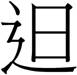 對應能力指標1-3-2  1-3-5  1-3-7  1-3-8  2-3-2  2-3-4  2-3-5  2-3-6  2-3-853/12-3/18一、快樂的囡仔時 2.鬥陣來迌對應能力指標1-3-2  1-3-7  1-3-8  2-3-4  2-3-563/19-3/25一、快樂的囡仔時 2.鬥陣來迌對應能力指標1-3-2  1-3-7  1-3-8  2-3-6  2-3-9  3-3-1  4-3-173/26-4/1一、快樂的囡仔時 2.鬥陣來迌對應能力指標1-3-2  1-3-7  1-3-8  2-3-4  2-3-5  2-3-684/2-4/8二、咱的故鄉3.迎媽祖對應能力指標1-3-1  1-3-5  1-3-6  1-3-7  2-3-1  2-3-2  2-3-6  第一次段考評量方式第一次段考評量方式第一次段考評量方式94/9-4/15二、咱的故鄉3.迎媽祖對應能力指標1-3-1  1-3-7  2-3-1  2-3-6  4-3-5104/16-4/22二、咱的故鄉3.迎媽祖對應能力指標1-3-1  1-3-6  1-3-7  2-3-1  2-3-2  2-3-6  3-3-1  3-3-2  4-3-5114/23-4/29二、咱的故鄉 4.「鹿仔港」的由來對應能力指標1-3-5  1-3-7  1-3-8  2-3-1  2-3-4  2-3-5  2-3-6  2-3-8  124/30-5/6二、咱的故鄉 4.「鹿仔港」的由來對應能力指標1-3-7  1-3-8  2-3-1  2-3-4  2-3-5  2-3-6  4-3-5135/7-5/13二、咱的故鄉 4.「鹿仔港」的由來對應能力指標1-3-7  1-3-8  2-3-4  2-3-5  2-3-6  3-3-1  4-3-1  4-3-5145/14-5/20二、咱的故鄉4.「鹿仔港」的由來對應能力指標1-3-7  2-3-1  2-3-6第二次段考評量方式第二次段考評量方式第二次段考評量方式155/21-5/27三、海洋世界 5.白海豬仔心驚驚對應能力指標1-3-1  1-3-5  1-3-7  2-3-3  2-3-5  2-3-6    4-3-1165/28-6/3三、海洋世界5.白海豬仔心驚驚對應能力指標1-3-1  1-3-7  2-3-1  2-3-6  176/4-6/10三、海洋世界5.白海豬仔心驚驚對應能力指標1-3-1  1-3-7  2-3-3  2-3-6  3-3-1  3-3-2186/11-6/17三、海洋世界5.白海豬仔心驚驚對應能力指標1-3-1  1-3-7  2-3-1  2-3-3  2-3-5  2-3-6  3-3-1  196/18-6/24俗語、傳統念謠～耕農歌對應能力指標1-3-2  1-3-5  1-3-7  1-3-8 2-3-2  2-3-4  2-3-5  2-3-6  2-3-7  2-3-8  2-3-9  206/25-7/1古詩吟唱～夜雨寄北、閩南語歌欣賞～月光掖佇東門城對應能力指標1-3-1  1-3-2  1-3-5  1-3-7  1-3-8  2-3-2  2-3-6  2-3-8  2-3-10  4-3-1  第三次段考評量方式第三次段考評量方式第三次段考評量方式週次日期學  校行事曆學 習 領 域（每週      節數）學 習 領 域（每週      節數）學 習 領 域（每週      節數）學 習 領 域（每週      節數）學 習 領 域（每週      節數）學 習 領 域（每週      節數）學 習 領 域（每週      節數）學 習 領 域（每週      節數）學 習 領 域（每週      節數）週次日期學  校行事曆語文語文語文數學（  ）(  )自然與生活科技   (   )(   )社會（  ）（  ）藝術與人文
（  ）（  ）（混齡教學，n節）綜合活動(   )(   )（混齡教學，n節）健康與體育（  ）(  )（混齡教學，n節）週次日期學  校行事曆國語(每週節數)(教科書版本)本土
語言(閩南語)（1節）英語（  ）(  )數學（  ）(  )自然與生活科技   (   )(   )社會（  ）（  ）藝術與人文
（  ）（  ）（混齡教學，n節）綜合活動(   )(   )（混齡教學，n節）健康與體育（  ）(  )（混齡教學，n節）學期學習重點學期學習重點學期學習重點(一)能朗誦第一課課文並熟悉相關句型。(二)學會多種臺灣特產的閩南語說法，並發音正確。(三)複習第一課所學。(四)能朗誦第二課課文並熟悉相關造句。(五)學會各國國名與其特產的閩南語說法並進行造句練習。(六)複習第二課所學。(七)能複習第一單元所學。(八)學會朗誦第三課課文並熟悉相關造句。(九)能學會科技產品的閩南語說法並發音正確。(十)複習第三課所學。(十一)複習第二單元所學。(十二)能朗誦第四課課文並熟悉相關句型。(十三)能學會使用閩南語讚美他人並進行造句練習。(十四)複習第四課所學。(十五)能朗誦第五課課文並熟悉相關造句。(十六)能學會相反詞的閩南語說法並進行造句練習。(十七)複習第五課所學。(十八)複習第三單元所學。(十九)學會臺灣俗語並朗讀、吟唱〈楓橋夜泊〉。(二十)能欣賞閩南語歌曲之美。(二十一)能夠複習本學期所學的語詞與句型。18/30-9/3一、對臺灣看世界1.伴手對應能力指標1-3-1、1-3-5、1-3-7、2-3-1、2-3-4、2-3-5、2-3-6、2-3-829/4-9/10一、對臺灣看世界1.伴手對應能力指標1-3-1、1-3-2、1-3-6、2-3-1、2-3-5、2-3-639/11-9/17一、對臺灣看世界1.伴手對應能力指標1-3-2、1-3-6、1-3-7、2-3-6、3-3-1、4-3-1、5-3-449/18-9/24一、對臺灣看世界2.出國去觀光對應能力指標1-3-2、1-3-7、1-3-8、2-3-1、2-3-5、2-3-6、2-3-8、4-3-1、5-3-459/25-10/1一、對臺灣看世界2.出國去觀光對應能力指標1-3-2、1-3-7、1-3-8、2-3-1、2-3-2、2-3-4、2-3-5、2-3-6、2-3-9610/2-10/8一、對臺灣看世界2.出國去觀光對應能力指標1-3-2、1-3-7、1-3-8、2-3-6、3-3-1、5-3-4710/9-10/15一、對臺灣看世界2.出國去觀光對應能力指標1-3-7、1-3-8、2-3-1、2-3-2、2-3-6、2-3-9、4-3-1810/16-10/22二、進步的科技3.電腦會曉揀塗豆對應能力指標1-3-2、1-3-7、1-3-8、2-3-4、2-3-5、2-3-6、2-3-8第一次段考評量方式第一次段考評量方式第一次段考評量方式910/23-10/29二、進步的科技3.電腦會曉揀塗豆對應能力指標1-3-7、1-3-8、2-3-2、2-3-4、2-3-5、2-3-6、2-3-9、5-3-21010/30-11/5二、進步的科技3.電腦會曉揀塗豆對應能力指標1-3-2、1-3-7、1-3-8、2-3-4、2-3-5、2-3-6、3-3-11111/6-11/12二、進步的科技3.電腦會曉揀塗豆對應能力指標1-3-2、1-3-7、1-3-8、2-3-2、2-3-5、2-3-6、4-3-41211/13-11/19三、溫暖的世界4.阿川真好禮對應能力指標1-3-1、1-3-5、1-3-7、2-3-1、2-3-4、2-3-5、2-3-6、2-3-8、2-3-91311/20-11/26三、溫暖的世界4.阿川真好禮對應能力指標1-3-5、1-3-7、2-3-2、2-3-4、2-3-5、2-3-6、5-3-21411/27-12/3三、溫暖的世界4.阿川真好禮對應能力指標1-3-1、1-3-7、2-3-4、2-3-6、2-3-9、3-3-1第二次段考評量方式第二次段考評量方式第二次段考評量方式1512/4-12/10三、溫暖的世界5.風佮日頭對應能力指標1-3-1、1-3-2、1-3-7、2-3-4、2-3-5、2-3-6、2-3-8、4-3-1、4-3-41612/11-12/17三、溫暖的世界5.風佮日頭對應能力指標1-3-1、1-3-2、1-3-7、2-3-4、2-3-5、2-3-6、4-3-1、4-3-41712/18-12/24三、溫暖的世界5.風佮日頭對應能力指標1-3-1、1-3-2、1-3-7、2-3-4、2-3-5、2-3-6、4-3-4、5-3-41812/25-12/31三、溫暖的世界5.風佮日頭對應能力指標1-3-2、1-3-7、2-3-4、2-3-5、2-3-6191/1-1/7俗語、古詩吟唱~楓橋夜泊對應能力指標1-3-1、1-3-2、1-3-5、1-3-7、1-3-8、2-3-5、2-3-6、2-3-8、2-3-9、2-3-10、4-3-2、4-3-5201/8-1/14閩南語歌欣賞~感謝你的愛對應能力指標1-3-1、1-3-2、1-3-7、1-3-8、2-3-2、2-3-6、2-3-8、4-3-1、5-3-1、5-3-2211/15-1/19咱來熟似語詞佮句型對應能力指標1-2-1、1-2-2、2-2-1、2-2-2、2-2-8第三次段考評量方式第三次段考評量方式第三次段考評量方式週次日期學  校行事曆學 習 領 域（每週      節數）學 習 領 域（每週      節數）學 習 領 域（每週      節數）學 習 領 域（每週      節數）學 習 領 域（每週      節數）學 習 領 域（每週      節數）學 習 領 域（每週      節數）學 習 領 域（每週      節數）學 習 領 域（每週      節數）週次日期學  校行事曆語文語文語文數學（  ）(  )自然與生活科技   (   )(   )社會（  ）（  ）藝術與人文
（  ）（  ）（混齡教學，n節）綜合活動(   )(   )（混齡教學，n節）健康與體育（  ）(  )（混齡教學，n節）週次日期學  校行事曆國語(每週節數)(教科書版本)本土
語言(閩南語)（1節）英語（  ）(  )數學（  ）(  )自然與生活科技   (   )(   )社會（  ）（  ）藝術與人文
（  ）（  ）（混齡教學，n節）綜合活動(   )(   )（混齡教學，n節）健康與體育（  ）(  )（混齡教學，n節）學期學習重點學期學習重點學期學習重點1.認識常見公益活動並能朗誦第一課課文。2.學會公益活動的閩南語說法和歇後語。3.認識疊詞並朗誦第二課課文。4.學會常見疊詞的閩南語說法，並進行造句練習。5.能朗誦第三課課文、欣賞故事並認識鼓勵的俗語。6.能朗誦第四課課文。7.能懂得感恩祝福，並進行造句練習。8.學會俗語並能欣賞、了解俗語故事。9.學會用閩南語吟誦古詩，並欣賞現代閩南語歌曲。12/12-2/18一、鬥陣來參與1.鬥陣做公益對應能力指標1-3-2  1-3-5  1-3-7  1-3-8  2-3-1  2-3-2  2-3-4  2-3-6  2-3-8  22/19-2/25一、鬥陣來參與1.鬥陣做公益對應能力指標1-3-2  1-3-7  1-3-8  2-3-3  2-3-9  4-3-4  32/26-3/4一、鬥陣來參與1.鬥陣做公益對應能力指標1-3-2  1-3-5  1-3-7  1-3-8  2-3-643/5-3/11一、鬥陣來參與1.鬥陣做公益對應能力指標1-3-2  1-3-7  1-3-8  2-3-6  2-3-9  4-3-453/12-3/18二、臺語文真趣味 2.春天的花蕊對應能力指標1-3-1  1-3-2  1-3-5  1-3-7  1-3-8  2-3-4  2-3-5  2-3-6  2-3-8  5-3-463/19-3/25二、臺語文真趣味 2.春天的花蕊對應能力指標1-3-2  1-3-7  1-3-8  2-3-2  2-3-4  2-3-5  2-3-6  5-3-473/26-4/1二、臺語文真趣味 2.春天的花蕊對應能力指標1-3-2  1-3-7  1-3-8  2-3-4  2-3-6  3-3-1  4-3-184/2-4/8二、臺語文真趣味3.獅佮鳥鼠對應能力指標1-3-2  1-3-3  1-3-5  1-3-7  1-3-8  2-3-4  2-3-6  第一次段考評量方式第一次段考評量方式第一次段考評量方式94/9-4/15二、臺語文真趣味3.獅佮鳥鼠對應能力指標1-3-2  1-3-3  1-3-5  1-3-7  1-3-8  2-3-4  2-3-6  104/16-4/22二、臺語文真趣味3.獅佮鳥鼠對應能力指標1-3-2  1-3-3  1-3-5  1-3-7  1-3-8  2-3-6  114/23-4/29二、臺語文真趣味3.獅佮鳥鼠對應能力指標1-3-2  1-3-7  1-3-8  2-3-4  2-3-6  2-3-9  4-3-5  124/30-5/6二、臺語文真趣味3.獅佮鳥鼠對應能力指標1-3-2  1-3-7  1-3-8  2-3-4  2-3-6  2-3-9135/7-5/13三、感恩祝福4.我已經大漢對應能力指標1-3-1  1-3-5  1-3-7  1-3-8  2-3-2  2-3-4  2-3-5  145/14-5/20三、感恩祝福4.我已經大漢對應能力指標1-3-1  1-3-7  2-3-1  2-3-2  2-3-4  2-3-5  第二次段考評量方式第二次段考評量方式第二次段考評量方式155/21-5/27三、感恩祝福4.我已經大漢對應能力指標1-3-1  1-3-5  1-3-7  1-3-8  2-3-4  2-3-6  5-3-1165/28-6/3三、感恩祝福4.我已經大漢對應能力指標1-3-1  1-3-7  1-3-8  2-3-2  2-3-4  2-3-5  176/4-6/10俗語、俗語故事對應能力指標1-3-1  1-3-2  1-3-5  1-3-7  1-3-8  2-3-6  2-3-7  2-3-8  186/11-6/17古詩吟唱～黃鶴樓送孟浩然之廣陵、閩南語歌欣賞～思念有你閣較媠對應能力指標1-3-1  1-3-2  1-3-5  1-3-7  1-3-8  2-3-2  2-3-6  2-3-8  2-3-10  4-3-1  4-3-2  4-3-5第三次段考評量方式第三次段考評量方式第三次段考評量方式